Зарегистрировано в Минюсте России 29 ноября 2022 г. N 71185МИНИСТЕРСТВО СЕЛЬСКОГО ХОЗЯЙСТВА РОССИЙСКОЙ ФЕДЕРАЦИИПРИКАЗот 13 октября 2022 г. N 695ОБ УТВЕРЖДЕНИИ ПРАВИЛРЫБОЛОВСТВА ДЛЯ ВОЛЖСКО-КАСПИЙСКОГОРЫБОХОЗЯЙСТВЕННОГО БАССЕЙНАВ соответствии с частью 2 статьи 43.1 Федерального закона от 20 декабря 2004 г. N 166-ФЗ "О рыболовстве и сохранении водных биологических ресурсов" (Собрание законодательства Российской Федерации, 2004, N 52, ст. 5270; 2008, N 49, ст. 5748), подпунктом 5.2.25(51) пункта 5 Положения о Министерстве сельского хозяйства Российской Федерации, утвержденного постановлением Правительства Российской Федерации от 12 июня 2008 г. N 450 (Собрание законодательства Российской Федерации, 2008, N 25, ст. 2983; 2012, N 28, ст. 3900), приказываю:1. Утвердить правила рыболовства для Волжско-Каспийского рыбохозяйственного бассейна согласно приложению к настоящему приказу.2. Признать утратившими силу приказы Минсельхоза России:от 18 ноября 2014 г. N 453 "Об утверждении правил рыболовства для Волжско-Каспийского рыбохозяйственного бассейна" (зарегистрирован Минюстом России 8 декабря 2014 г., регистрационный N 35097);от 26 мая 2015 г. N 214 "О внесении изменений в правила рыболовства для Волжско-Каспийского рыбохозяйственного бассейна, утвержденные приказом Министерства сельского хозяйства Российской Федерации от 18 ноября 2014 г. N 453" (зарегистрирован Минюстом России 8 июня 2015 г., регистрационный N 37579);от 12 января 2016 г. N 1 "О внесении изменений в правила рыболовства для Волжско-Каспийского рыбохозяйственного бассейна, утвержденные приказом Министерства сельского хозяйства Российской Федерации от 18 ноября 2014 г. N 453" (зарегистрирован Минюстом России 4 мая 2016 г., регистрационный N 41999);от 19 апреля 2016 г. N 153 "О внесении изменений в правила рыболовства для Волжско-Каспийского рыбохозяйственного бассейна, утвержденные приказом Министерства сельского хозяйства Российской Федерации от 18 ноября 2014 г. N 453" (зарегистрирован Минюстом России 20 мая 2016 г., регистрационный N 42201);от 27 июля 2017 г. N 371 "О внесении изменений в правила рыболовства для Волжско-Каспийского рыбохозяйственного бассейна, утвержденные приказом Министерства сельского хозяйства Российской Федерации от 18 ноября 2014 г. N 453" (зарегистрирован Минюстом России 22 августа 2017 г., регистрационный N 47899);от 18 апреля 2018 г. N 164 "О внесении изменений в правила рыболовства для Волжско-Каспийского рыбохозяйственного бассейна, утвержденные приказом Министерства сельского хозяйства Российской Федерации от 18 ноября 2014 г. N 453" (зарегистрирован Минюстом России 23 мая 2018 г., регистрационный N 51150);от 6 ноября 2018 г. N 511 "О внесении изменений в правила рыболовства для Волжско-Каспийского рыбохозяйственного бассейна, утвержденные приказом Министерства сельского хозяйства Российской Федерации от 18 ноября 2014 г. N 453" (зарегистрирован Минюстом России 29 ноября 2018 г., регистрационный N 52828);от 25 июля 2019 г. N 438 "О внесении изменения в правила рыболовства для Волжско-Каспийского рыбохозяйственного бассейна, утвержденные приказом Министерства сельского хозяйства Российской Федерации от 18 ноября 2014 г. N 453" (зарегистрирован Минюстом России 5 августа 2019 г., регистрационный N 55497).3. Настоящий приказ вступает в силу с 1 марта 2023 г. и действует до 1 марта 2029 г.И.о. МинистраО.Н.ЛУТПриложениек приказу Минсельхоза Россииот 13 октября 2022 г. N 695ПРАВИЛАРЫБОЛОВСТВА ДЛЯ ВОЛЖСКО-КАСПИЙСКОГОРЫБОХОЗЯЙСТВЕННОГО БАССЕЙНАГлава I. Общие положения1. Правила рыболовства для Волжско-Каспийского рыбохозяйственного бассейна (далее - Правила рыболовства) регламентируют деятельность российских юридических лиц, индивидуальных предпринимателей и граждан, осуществляющих рыболовство в Каспийском море и во внутренних водах Российской Федерации в пределах районов, указанных в пункте 2 Правил рыболовства, за исключением водных объектов или их частей, находящихся на особо охраняемых природных территориях федерального значения, в пределах которых рыболовство запрещено в соответствии с законодательством Российской Федерации об особо охраняемых природных территориях, а также иностранных юридических лиц и граждан, осуществляющих рыболовство в соответствии с законодательством Российской Федерации и международными договорами Российской Федерации.2. Волжско-Каспийский рыбохозяйственный бассейн подразделяется на Северный и Южный рыбохозяйственные районы, разграниченные между собой условной линией, проходящей вдоль плотины Волжской гидроэлектростанции (далее - ГЭС), за исключением прудов и обводненных карьеров, находящихся в собственности субъектов Российской Федерации, муниципальной и частной собственности.2.1. Южный рыбохозяйственный район Волжско-Каспийского рыбохозяйственного бассейна включает в себя Каспийское море, а также водные объекты рыбохозяйственного значения на территориях Астраханской области, Республики Дагестан, Республики Ингушетия, Республики Калмыкия (побережье Каспийского моря на территории Лаганского района, река Волга на территории Юстинского района, Состинские и Сарпинские озера), Республики Северная Осетия - Алания, Кабардино-Балкарской Республики и Чеченской Республики и части Волгоградской области (река Волга с протоками, воложками, рукавами и другими водными объектами рыбохозяйственного значения ниже плотины Волжской ГЭС, водохранилища Волго-Донского судоходного канала с впадающими реками).Южный рыбохозяйственный район подразделяется на 5 рыбохозяйственных подрайонов: Волго-Каспийский, Северо-Западный, Северо-Каспийский, Терско-Каспийский, Центрально-Каспийский. Описание и схема рыбохозяйственных подрайонов Южного рыбохозяйственного района Волжско-Каспийского рыбохозяйственного бассейна указаны в приложении N 1 к Правилам рыболовства.2.2. Северный рыбохозяйственный район Волжско-Каспийского рыбохозяйственного бассейна включает в себя реку Волга от верховья до плотины Волжской ГЭС (город Волгоград) с бассейнами впадающих в нее рек, в том числе водохранилища: Верхневолжское, Иваньковское, Угличское, Рыбинское, Горьковское, Чебоксарское, Воткинское, Камское, Нижнекамское, Куйбышевское, Сурское, Саратовское, Волгоградское, а также все водные объекты рыбохозяйственного значения, расположенные на территориях Республики Башкортостан, Республики Марий Эл, Республики Мордовия, Республики Татарстан, Удмуртской Республики, Чувашской Республики - Чувашии, Пермского края, Белгородской, Брянской, Владимирской, Волгоградской (выше плотины Волжской ГЭС), Вологодской (Рыбинское водохранилище и другие водные объекты рыбохозяйственного значения на территории Череповецкого района), Ивановской, Калужской, Кировской (за исключением водных объектов рыбохозяйственного значения бассейна реки Северная Двина), Костромской, Курской, Московской, Нижегородской, Оренбургской, Орловской, Пензенской, Рязанской, Самарской, Саратовской (за исключением водных объектов рыбохозяйственного значения бассейна реки Дон), Смоленской, Тамбовской, Тверской, Тульской (бассейн реки Ока), Ульяновской, Ярославской областей и города Москвы.3. Правила рыболовства регламентируют добычу (вылов) водных биологических ресурсов (далее - водные биоресурсы) в целях осуществления промышленного рыболовства, прибрежного рыболовства, рыболовства в научно-исследовательских и контрольных целях, рыболовства в учебных и культурно-просветительских целях, рыболовства в целях аквакультуры (рыбоводства), любительского рыболовства, за исключением проведения официальных физкультурных мероприятий и спортивных мероприятий, предусматривающих добычу (вылов) водных биоресурсов.4. Правилами рыболовства устанавливаются:а) виды разрешенного рыболовства;б) нормативы, включая нормы выхода рыбной продукции, в том числе икры, а также параметры и сроки разрешенного рыболовства;в) ограничения рыболовства и иной деятельности, связанной с использованием водных биоресурсов, включая:запрет рыболовства в определенных районах и в отношении отдельных видов водных биоресурсов;закрытие рыболовства в определенных районах и в отношении отдельных видов водных биоресурсов;минимальный размер и вес добываемых (вылавливаемых) водных биоресурсов;виды и количество разрешаемых орудий и способов добычи (вылова) водных биоресурсов;размер ячеи орудий добычи (вылова) водных биоресурсов, размер и конструкция орудий добычи (вылова) водных биоресурсов;распределение районов добычи (вылова) водных биоресурсов (район, подрайон, промысловая зона, промысловая подзона) между группами судов, различающихся по орудиям добычи (вылова) водных биоресурсов, типам и размерам;периоды добычи (вылова) водных биоресурсов для групп судов, различающихся орудиями добычи (вылова) водных биоресурсов, типами (мощностью) и размерами;количество и типы (мощность) судов, которые могут осуществлять промышленное рыболовство и прибрежное рыболовство одновременно в одном районе добычи (вылова) водных биоресурсов;минимальный объем добычи (вылова) водных биоресурсов на одно судно;время выхода в море судов для осуществления промышленного рыболовства и прибрежного рыболовства;разрешенные приловы одних видов при осуществлении добычи (вылова) других видов водных биоресурсов;периоды рыболовства в водных объектах рыбохозяйственного значения;г) требования к сохранению водных биоресурсов, включая обязанности юридических лиц, индивидуальных предпринимателей и граждан, осуществляющих рыболовство, перечень документов, необходимых юридическим лицам, индивидуальным предпринимателям и гражданам для осуществления рыболовства, требования к юридическим лицам, индивидуальным предпринимателям и гражданам, осуществляющим рыболовство;5. Орудия и способы добычи (вылова), районы и сроки (периоды) добычи (вылова) водных биоресурсов, видовой, половой и размерный состав уловов для рыболовства в научно-исследовательских и контрольных целях, в учебных и культурно-просветительских целях, а также аквакультуры (рыбоводства) устанавливаются ежегодными планами проведения ресурсных исследований водных биоресурсов, планами учебных или культурно-просветительских работ, а также программами выполнения работ в области аквакультуры (рыбоводства).6. Если международными договорами Российской Федерации в области рыболовства и сохранения водных биоресурсов установлены иные правила, чем Правила рыболовства, применяются правила этих международных договоров <1>.--------------------------------<1> Часть 1 статьи 4 Федерального закона от 20 декабря 2004 г. N 166-ФЗ "О рыболовстве и сохранении водных биологических ресурсов" (Собрание законодательства Российской Федерации 2004, N 52, ст. 5270; 2007, N 50, ст. 6246).7. В целях сохранения занесенных в Красную книгу Российской Федерации и (или) Красную книгу субъекта Российской Федерации редких и находящихся под угрозой исчезновения видов водных биоресурсов добыча (вылов) таких видов водных биоресурсов запрещена.В исключительных случаях добыча (вылов) редких и находящихся под угрозой исчезновения видов водных биоресурсов допускается на основании разрешений на добычу (вылов) водных биоресурсов в порядке, предусмотренном постановлением Правительства Российской Федерации от 24 декабря 2008 г. N 1017 "О добыче (вылове) редких и находящихся под угрозой исчезновения видов водных биологических ресурсов" (Собрание законодательства Российской Федерации, 2009, N 2, ст. 223).Глава II. Требования к сохранению водных биоресурсов8. Право на добычу (вылов) водных биоресурсов возникает на основании договоров и решений, установленных Федеральным законом от 20 декабря 2004 г. N 166-ФЗ "О рыболовстве и сохранении водных биологических ресурсов" <2>.--------------------------------<2> Статьи 33.1 - 33.4, 33.7, 33.8 Федерального закона от 20 декабря 2004 г. N 166-ФЗ "О рыболовстве и сохранении водных биологических ресурсов".9. При осуществлении видов рыболовства, указанных в пункте 3 Правил рыболовства (за исключением любительского рыболовства):9.1. Юридические лица и индивидуальные предприниматели обязаны:назначать локальным актом лицо (лиц) из числа работников предприятия, ответственное (ответственных) за добычу (вылов) водных биоресурсов (при осуществлении рыболовства без использования судна рыбопромыслового флота) <3>;--------------------------------<3> Подпункт "н" пункта 10 Правил оформления, выдачи, регистрации, приостановления действия и аннулирования разрешений на добычу (вылов) водных биологических ресурсов, а также внесения в них изменений, утвержденных постановлением Правительства Российской Федерации от 22 октября 2008 г. N 775 (Собрание законодательства Российской Федерации, 2008, N 43, ст. 4953).обеспечивать раздельный учет улова водных биоресурсов и приемки по видам водных биоресурсов, указание весового (размерного) или поштучного (для водных млекопитающих) соотношения видов в улове водных биоресурсов, орудий добычи (вылова) и мест добычи (вылова) (район, подрайон, промысловая зона, промысловая подзона, квадрат) в рыболовном журнале <4> и других отчетных документах;--------------------------------<4> Статья 1 Федерального закона от 28 июня 2022 г. N 229-ФЗ "О внесении изменений в Федеральный закон "О рыболовстве и сохранении водных биологических ресурсов" и отдельные законодательные акты Российской Федерации" (Собрание законодательства Российской Федерации, 2022, N 27, ст. 4630).вести документацию, отражающую ежедневную рыбопромысловую деятельность: рыболовный журнал, а при производстве рыбной продукции из водных биоресурсов - технологический журнал, а также документы, подтверждающие сдачу либо приемку уловов водных биоресурсов и (или) произведенной из них рыбной продукции (далее - приемо-сдаточные документы). Разрешается до истечения суток, в которые производилась добыча (вылов) водных биоресурсов, вносить в рыболовный и технологический журналы корректировки уловов водных биоресурсов за текущие сутки;при осуществлении рыболовства в Каспийском море обеспечивать заполнение рыболовного журнала и других отчетных документов в отношении веса и видового (размерного) состава уловов водных биоресурсов, орудий добычи (вылова) и мест добычи (вылова) после выгрузки уловов водных биоресурсов в местах выгрузки, определенных в соответствии с постановлениями Правительства Российской Федерации от 5 марта 2013 г. N 184 "О порядке доставки уловов водных биологических ресурсов, добытых (выловленных) при осуществлении промышленного рыболовства во внутренних морских водах Российской Федерации, в территориальном море Российской Федерации, на континентальном шельфе Российской Федерации, в исключительной экономической зоне Российской Федерации и в Каспийском море, и произведенной из них рыбной продукции в морские порты Российской Федерации, а также в иные места доставки" (Собрание законодательства Российской Федерации, 2013, N 10, ст. 1033; 2019, N 1, ст. 22) и от 6 августа 2018 г. N 917 "О порядке определения органами государственной власти прибрежных субъектов Российской Федерации мест выгрузки уловов водных биологических ресурсов, добытых (выловленных) при осуществлении прибрежного рыболовства, рыбной продукции, произведенной из таких уловов на судах рыбопромыслового флота, в живом, свежем и охлажденном виде" (Собрание законодательства Российской Федерации, 2018, N 33, ст. 5425; 2022, N 5, ст. 768);обеспечивать при осуществлении рыболовства во внутренних водах Российской Федерации, за исключением внутренних морских вод Российской Федерации, заполнение рыболовного журнала и других отчетных документов в отношении веса и видового (размерного) состава уловов водных биоресурсов, мест добычи (вылова) и орудий добычи (вылова) на рыболовных участках или в местах добычи (вылова) (при осуществлении рыболовства без предоставления рыболовного участка).При осуществлении рыболовства с использованием судов рыбопромыслового флота для добычи (вылова) кильки, транспортируемой наливом, навалом или в ящиках, запись в рыболовном журнале производится после выгрузки улова с судна.Рыболовный и технологический журналы после окончания их ведения, приемо-сдаточные документы или их копии, заверенные подписью капитана, судоводителя маломерного судна или лица (лиц), ответственного (ответственных) за добычу (вылов) водных биоресурсов, должны храниться в течение года на борту судна или у юридического лица и индивидуального предпринимателя;представлять в территориальные органы Росрыболовства сведения о добыче (вылове) водных биоресурсов:а) не позднее 18-го и 3-го числа каждого месяца по состоянию на 15-е и последнее число месяца - при осуществлении рыболовства на судах, подающих судовые суточные донесения (далее - ССД) <5>. В случае если отчетная дата выпадает на выходные или праздничные дни, сведения о добыче (вылове) водных биоресурсов представляются в первый рабочий день, следующий за выходными или праздничными днями;--------------------------------<5> Пункт 30 Порядка передачи данных в отраслевую систему мониторинга водных биологических ресурсов, утвержденного приказом Минсельхоза России от 26 декабря 2019 г. N 721 (зарегистрирован Минюстом России 4 октября 2020 г., регистрационный N 57421) с изменениями, внесенными приказом Минсельхоза России от 27 января 2022 г. N 30 (зарегистрирован Минюстом России 28 февраля 2022 г., регистрационный N 67555).б) на 10-е, 20-е и последнее число каждого месяца не позднее суток после указанной даты - за исключением рыболовства, осуществляемого на судах, подающих ССД. В случае если отчетная дата выпадает на выходные или праздничные дни, сведения о добыче (вылове) водных биоресурсов представляются в первый рабочий день, следующий за выходными или праздничными днями;располагать на борту судна (за исключением беспалубных маломерных судов) или в местах доставки уловов водных биоресурсов оборудованием для взвешивания улова водных биоресурсов, а также схемой расположения на палубном судне трюмов и грузовых твиндеков, заверенной подписью и печатью (при наличии) судовладельца, с указанием их размеров и объемов для определения количества улова водных биоресурсов по объему улова (уровню заполнения уловом отсеков или частей трюма, количеству заполненных контейнеров, бадей, ящиков или иной мерной тары) с пересчетом на вес улова (далее - объемно-весовой метод);располагать на борту судов, осуществляющих добычу (вылов) водных биоресурсов в Каспийском море, в исправном состоянии технические средства контроля, обеспечивающие постоянную автоматическую, некорректируемую передачу информации о местоположении судна (далее - ТСК) (для судов с главным двигателем мощностью более 55 кВт и валовой вместимостью более 80 тонн) <6>;--------------------------------<6> Статья 43.4 Федерального закона от 20 декабря 2004 г. N 166-ФЗ "О рыболовстве и сохранении водных биологических ресурсов" (Собрание законодательства Российской Федерации, 2004, N 52, ст. 5270; 2022, N 27, ст. 4630).обеспечивать на судах выполнение Порядка оснащения судов техническими средствами контроля, их видов, требований к их использованию и Порядка контроля функционирования технических средств контроля, утвержденных приказом Минсельхоза России от 15 ноября 2018 г. N 525 (зарегистрирован Минюстом России 11 декабря 2018 г., регистрационный N 52959), с изменениями, внесенными приказом Минсельхоза России от 6 октября 2020 г. N 593 (зарегистрирован Минюстом России 9 ноября 2020 г., регистрационный N 60792), за исключением рыболовства, осуществляемого юридическими лицами и индивидуальными предпринимателями во внутренних водах Российской Федерации (за исключением внутренних морских вод Российской Федерации);располагать на борту судов оборудование для незамедлительного извлечения добытых животных из воды (при осуществлении добычи (вылова) морских млекопитающих).9.2. Капитан судна, судоводитель или лицо, ответственное за добычу (вылов) водных биоресурсов, указанные в разрешении на добычу (вылов) водных биоресурсов обязаны:организовывать работу по добыче (вылову) водных биоресурсов на рыболовных участках и в местах добычи (вылова) (при осуществлении рыболовства вне рыболовных участков);распределять обязанности между работниками юридического лица или индивидуального предпринимателя и осуществлять соблюдение Правил рыболовства.9.3. Капитан судна с главным двигателем мощностью более 55 кВт и валовой вместимостью более 88 тонн, оборудованного ТСК, при осуществлении рыболовства во внутренних морских водах Российской Федерации, территориальном море Российской Федерации, в исключительной экономической зоне Российской Федерации и на континентальном шельфе Российской Федерации ежедневно подает в государственную информационную систему "Отраслевая система мониторинга водных биологических ресурсов, наблюдения и контроля за деятельностью промысловых судов" <7> ССД о рыбопромысловой деятельности, сформированные на основе документированных данных рыболовного, технологического и судового журналов (кроме рыболовства, осуществляемого индивидуальными предпринимателями и юридическими лицами во внутренних водах Российской Федерации, за исключением внутренних морских вод Российской Федерации), в соответствии с приказом Минсельхоза России от 26 декабря 2019 г. N 721 "Об утверждении Порядка передачи данных в отраслевую систему мониторинга водных биологических ресурсов" (зарегистрирован Минюстом России 4 февраля 2020 г., регистрационный N 57421) с изменениями, внесенными приказом Минсельхоза России от 27 января 2022 г. N 30 (зарегистрирован Минюстом России 28 февраля 2022 г., регистрационный N 67555).--------------------------------<7> Пункт 2 Положения об осуществлении государственного мониторинга водных биологических ресурсов и применении его данных, утвержденного постановлением Правительства Российской Федерации от 24 декабря 2008 г. N 994 (Собрание законодательства Российской Федерации, 2009, N 2, ст. 208; 2018, N 7, ст. 1044).В случае подачи ССД не в форме электронного документа, подписанного усиленной квалифицированной электронной подписью <8>, копии ССД, заверенные подписью капитана и судовой печатью (при ее наличии), должны храниться на судне в течение одного года с даты подачи донесения.--------------------------------<8> Пункт 15 Порядка передачи данных в отраслевую систему мониторинга водных биологических ресурсов, утвержденного приказом Минсельхоза России от 26 декабря 2019 г. N 721.Значения показателей и реквизитов, включаемые в ССД, должны соответствовать судовому, рыболовному и технологическому журналам.Капитан судна осуществляет поддержание целостности и полноты базы ССД, передаваемых в федеральное государственное бюджетное учреждение "Центр системы мониторинга рыболовства и связи" <9>.--------------------------------<9> Пункт 8 Положения об осуществлении государственного мониторинга водных биологических ресурсов и применении его данных, утвержденного постановлением Правительства Российской Федерации от 24 декабря 2008 г. N 994.При осуществлении рыболовства с использованием судов рыбопромыслового флота для добычи (вылова) кильки, транспортируемой наливом, навалом или в ящиках, капитан судна незамедлительно подает сведения о весе улова, включаемые в ССД, после выгрузки улова с судна, учета веса улова и указания данных сведений в рыболовном журнале.10. Капитан судна, судоводитель или лицо, ответственное за добычу (вылов) водных биоресурсов (за исключением граждан, осуществляющих любительское рыболовство), должны иметь на борту судна, на каждом рыболовном участке либо при себе в местах добычи (вылова) при осуществлении рыболовства за пределами рыболовных участков:подлинник разрешения на добычу (вылов) водных биоресурсов и документ, позволяющий достоверно установить внесение изменений в такое разрешение посредством телеграфной, электронной и иной связи <10>;--------------------------------<10> Пункт 4 Правил оформления, выдачи, регистрации, приостановления действия и аннулирования разрешений на добычу (вылов) водных биологических ресурсов, а также внесения в них изменений, утвержденных постановлением Правительства Российской Федерации от 22 октября 2008 г. N 775 (Собрание законодательства Российской Федерации, 2008, N 43, ст. 4953; 2010, N 2, ст. 198).рыболовный журнал;технологический журнал (при производстве рыбной продукции из водных биоресурсов);программу выполнения работ при осуществлении рыболовства в научно-исследовательских и контрольных целях <11> (рейсовое задание), утвержденную в рамках ежегодного плана проведения ресурсных исследований водных биоресурсов или ежегодного плана проведения морских ресурсных исследований водных биоресурсов при осуществлении рыболовства в научно-исследовательских и контрольных целях;--------------------------------<11> Постановление Правительства Российской Федерации от 13 ноября 2009 г. N 921 "Об утверждении положения об осуществлении рыболовства в научно-исследовательских и контрольных целях" (Собрание законодательства Российской Федерации, 2009, N 46, ст. 5504; 2016, N 36, ст. 5402).учебный план или план культурно-просветительской деятельности при осуществлении рыболовства в учебных и культурно-просветительских целях <12>;--------------------------------<12> Пункт 5 Правил подготовки и принятия решения о предоставлении водных биологических ресурсов в пользование, утвержденных постановлением Правительства Российской Федерации от 15 октября 2008 г. N 765 (Собрание законодательства Российской Федерации, 2008, N 42, ст. 4836; 2020, N 52, ст. 8859).программу выполнения работ в области аквакультуры (рыбоводства), при осуществлении рыболовства в целях аквакультуры (рыбоводства).11. Капитан судна, судоводитель (за исключением граждан, осуществляющих любительское рыболовство) должен иметь при себе либо на борту судна:документ о соответствии ТСК, выданный в соответствии с Порядком оснащения судов техническими средствами контроля, их видами, требованиями к их использованию, утвержденным приказом Минсельхоза России от 15 ноября 2018 г. N 525 (для судов с главным двигателем мощностью более 55 кВт и валовой вместимостью более 88 тонн, осуществляющих добычу (вылов) водных биоресурсов во внутренних морских водах Российской Федерации, территориальном море Российской Федерации, в исключительной экономической зоне Российской Федерации и на континентальном шельфе Российской Федерации) <13>;--------------------------------<13> Статья 43.4 Федерального закона от 20 декабря 2004 г. N 166-ФЗ "О рыболовстве и сохранении водных биологических ресурсов".документы об освидетельствовании и классификации, а также регистрации судна и плавучего средства, выданные уполномоченными на то Правительством Российской Федерации органами или российскими организациями, а также иностранными классификационными обществами, действующими в соответствии с международными соглашениями, в отношении судов, подлежащих государственной регистрации в соответствии с Кодексом торгового мореплавания Российской Федерации <14> и Кодексом внутреннего водного транспорта Российской Федерации <15>;--------------------------------<14> Статьи 5, 22 - 24, 33, 35 Кодекса торгового мореплавания Российской Федерации (Собрание законодательства Российской Федерации, 1999, N 18, ст. 2207; 2021, N 24, ст. 4199).<15> Статьи 16, 17, 35 Кодекса внутреннего водного транспорта Российской Федерации (Собрание законодательства Российской Федерации, 2001, N 11, ст. 1001; 2016, N 27, ст. 4300).В случае осуществления добычи (вылова) водных биоресурсов с использованием судна длиной, превышающей 12 метров, - копию документа, подтверждающего соответствие судовладельца требованиям Международного кодекса по управлению безопасной эксплуатацией судов и предотвращением загрязнения <16>, а также свидетельство об управлении безопасностью для судна, выданные в порядке, определенном Минсельхозом России <17>.--------------------------------<16> Резолюция Ассамблеи Международной морской организации A.741(18) от 4 ноября 1993 г. (часть 4 приложения N 1 к Бюллетеню международных договоров, 2011 год).<17> Приказ Минсельхоза России от 28 апреля 2015 г. N 166 "О реализации постановления Правительства Российской Федерации от 8 октября 2012 г. N 1023 "О реализации положений главы IX приложения к Международной конвенции по охране человеческой жизни на море 1974 года и Международного кодекса по управлению безопасной эксплуатацией судов и предотвращением загрязнения" (зарегистрирован Минюстом России 15 октября 2015 г., регистрационный N 39331) с изменениями, внесенными приказом Минсельхоза России от 23 апреля 2020 г. N 223 (зарегистрирован Минюстом России 16 июля 2020 г., регистрационный N 58973).В случае осуществления добычи (вылова) водных биоресурсов с использованием судна длиной, не превышающей 20 метров, в морских водах, в том числе в Центрально-Каспийском рыбохозяйственном подрайоне, капитан судна или судоводитель (за исключением граждан, осуществляющих любительское рыболовство) должен осуществить оснащение указанных судов средствами безопасности в соответствии с нормами снабжения спасательными и сигнальными средствами маломерных судов морских районов плавания, предусмотренными приложением N 5 к техническому регламенту Таможенного союза "О безопасности маломерных судов" <18>.--------------------------------<18> Решение Совета Евразийской экономической комиссии от 15 июня 2012 г. N 33 "О принятии технического регламента Таможенного союза "О безопасности маломерных судов".12. Лицо (лица), ответственное (ответственные) за добычу (вылов) водных биоресурсов, должно (должны) иметь на каждом рыболовном участке либо при себе в местах добычи (вылова) при осуществлении рыболовства за пределами рыболовных участков локальный акт, изданный юридическим лицом или индивидуальным предпринимателем о назначении его лицом, ответственным за добычу (вылов) водных биоресурсов, а также документ, удостоверяющий личность.13. При осуществлении рыболовства запрещается:13.1. Юридическим лицам и индивидуальным предпринимателям осуществлять добычу (вылов) водных биоресурсов:без разрешения на добычу (вылов) водных биоресурсов и без распределенных квот (предоставленных объемов) добычи (вылова) водных биоресурсов, если иное не предусмотрено законодательством о рыболовстве и сохранении водных биоресурсов;в отсутствие капитана судна, судоводителя (при осуществлении рыболовства с использованием судов рыбопромыслового флота) или лица, ответственного за добычу (вылов) водных биоресурсов (при осуществлении рыболовства без использования судов рыбопромыслового флота);с превышением распределенных квот (предоставленных объемов) добычи (вылова) водных биоресурсов по районам добычи (вылова) и видам водных биоресурсов, а также объемов разрешенного прилова.13.2. Юридическим лицам, индивидуальным предпринимателям и гражданам осуществлять добычу (вылов) водных биоресурсов:с судов и самоходных транспортных плавающих средств, не зарегистрированных в установленном порядке <19> (за исключением судов и самоходных транспортных плавающих средств, не подлежащих государственной регистрации) <20>;--------------------------------<19> Статья 33 Кодекса торгового мореплавания Российской Федерации (Собрание законодательства Российской Федерации, 1999, N 18, ст. 2207; 2018, N 32, ст. 5089).<20> Статья 33 Кодекса торгового мореплавания Российской Федерации.с применением колющих орудий добычи (вылова), за исключением любительского рыболовства, осуществляемого с использованием специальных пистолетов и ружей для подводной охоты (далее - подводная охота), пневматического оружия, огнестрельного оружия, орудий и способов добычи (вылова), воздействующих на водные биоресурсы электрическим током, а также взрывчатых, токсичных, наркотических средств (веществ), самоловящих крючковых снастей и других запрещенных законодательством Российской Федерации орудий и способов добычи (вылова);багранием рыбы утяжеленной снастью с большими острыми крючками (далее - багрение);нанесением ударов по водным биоресурсам (далее - глушение);загоном водных биоресурсов в орудия добычи (вылова) с использованием предметов, при использовании которых создаются звуковые колебания в воде или с помощью орудий добычи (вылова), которыми водные биоресурсы загоняются в сети или ловушки из прибрежной растительности (далее - гон);с помощью металлических предметов, ударяемых друг об друга под водой (далее - бряцание);ударами об поверхность воды плоскими, вогнутыми предметами (далее - ботание);на внутренних водных путях <21>, используемых для судоходства (за исключением согласованных с бассейновыми органами государственного управления на внутреннем водном транспорте районов, в которых не создаются помехи водному транспорту);--------------------------------<21> Распоряжение Правительства Российской Федерации от 19.12.2002 N 1800-р (Собрание законодательства Российской Федерации, 2002, N 51, ст. 5130; 2022, N 30, ст. 5671).на зимовальных ямах;в пределах охранных зон для гидроэнергетических объектов, включающих и гидротехнические сооружения <22>;--------------------------------<22> Постановление Правительства Российской Федерации от 6 сентября 2012 г. N 884 "Об установлении охранных зон для гидроэнергетических объектов" (Собрание законодательства Российской Федерации, 2012, N 37, ст. 5004; 2016, N 22, ст. 3223).в запретных и закрытых районах добычи (вылова) и в запретные для добычи (вылова) сроки (периоды);на расстоянии менее 0,5 км от территории рыбоводных хозяйств, а также от садков для выращивания и выдерживания рыбы;в периоды выпуска молоди рыб рыбоводными организациями и с момента окончания указанных периодов в течение 15 дней в водных объектах рыбохозяйственного значения на расстоянии менее 0,5 км от мест выпуска, за исключением добычи (вылова) хищных и малоценных видов рыб в целях предотвращения выедания молоди водных биоресурсов в местах ее выпуска <23>;--------------------------------<23> Приказ Минсельхоза России от 18 июня 2014 г. N 196 "Об утверждении перечня хищных видов и малоценных видов водных биологических ресурсов для каждого рыбохозяйственного бассейна" (зарегистрирован Минюстом России 23 июля 2014 г., регистрационный N 33222) с изменениями, внесенными приказами Минсельхоза России от 22 января 2016 г. N 23 (зарегистрирован Минюстом России 19 февраля 2016 г., регистрационный N 41150) и от 14 сентября 2021 г. N 626 (зарегистрирован Минюстом России 11 ноября 2021 г., регистрационный N 65760).в границах рыбоводных участков, предоставленных для осуществления товарной аквакультуры (товарного рыбоводства);на каналах нерестово-выростных хозяйств.13.3. Юридическим лицам, индивидуальным предпринимателям и гражданам осуществлять добычу (вылов) водных биоресурсов следующим образом:принимать (сдавать), иметь на борту судна, рыболовном участке или в местах добычи (вылова) при осуществлении рыболовства за пределами рыболовных участков уловы водных биоресурсов (либо рыбную продукцию, произведенную из уловов водных биоресурсов) одного вида под названием другого вида или без указания в рыболовном журнале или технологическом журнале видового состава улова водных биоресурсов;принимать (сдавать) уловы водных биоресурсов без взвешивания или определения количества улова водных биоресурсов объемно-весовым методом и (или) путем поштучного пересчета с последующим пересчетом на средний вес водных биоресурсов;вести учет и представлять сведения о добыче (вылове) водных биоресурсов с искажением фактических размеров улова водных биоресурсов, его видового состава, используемых орудий добычи (вылова), сроков, видов использования и способов добычи (вылова), а также без указания района (места) добычи (вылова) или с указанием неверного наименования района (места) добычи (вылова). Допускается отклонение от предварительно заявленного капитаном судна или судоводителем веса каждого вида водного биоресурса, рыбной продукции, произведенной из уловов водных биоресурсов, находящейся на борту, в пределах 5 процентов в сторону увеличения или уменьшения с последующим внесением корректировки в рыболовный журнал, технологический журнал и таможенную декларацию в срок не позднее 12 часов после окончания выгрузки и (или) перегрузки улова водных биоресурсов и (или) рыбной продукции, произведенной из уловов водных биоресурсов, с судна с уведомлением соответствующих контролирующих органов;иметь на борту судов и самоходных транспортных плавающих средств, на рыболовных участках, находящихся в районах (местах) добычи (вылова), а также в местах производства рыбной продукции, произведенной из уловов водных биоресурсов, уловы водных биоресурсов (в том числе фрагменты (части) добытых (выловленных) видов водных биоресурсов и (или) рыбную продукцию, произведенную из уловов водных биоресурсов), не учтенные в рыболовном журнале, технологическом журнале, приемо-сдаточных документах;использовать в водных объектах рыбохозяйственного значения орудия добычи (вылова) без их предварительной дезинфекции, если эти орудия добычи (вылова) ранее использовались для добычи (вылова) водных биоресурсов в водных объектах рыбохозяйственного значения, в которых обнаружены очаги паразитарных и (или) инфекционных заболеваний водных биоресурсов;использовать ставные (якорные) и дрифтерные (плавные) орудия добычи (вылова), не обозначая их положения с помощью буев или опознавательных знаков, на которые нанесена информация о фирменном наименовании юридического лица или фамилии, имени, отчестве (при наличии) индивидуального предпринимателя, осуществляющего добычу (вылов) водных биоресурсов, и номере разрешения на добычу (вылов) водных биоресурсов;иметь на борту судна и самоходных транспортных плавающих средств, на рыболовных участках и в местах добычи (вылова) (при осуществлении рыболовства вне рыболовных участков) в рабочем состоянии, пригодном для осуществления рыболовства, орудия добычи (вылова), применение которых в данном районе и в данный период времени запрещено, а также водные биоресурсы, добыча (вылов) которых в данном районе и в данный период времени запрещена, или их части;устанавливать:орудия добычи (вылова) с перекрытием более 2/3 ширины русла реки, ручья, протоки или канала, причем наиболее глубокая часть русла должна оставаться свободной, за исключением угреловушек для покатного угря на реках Селижаровка, Сиговка, Кемка Тверской области, где допускается полное перекрытие ширины русла при добыче (вылове) конкретного вида водных биоресурсов, который в определенном районе вылова независимо от процентного соотношения к другим видам водных биоресурсов обеспечивает систематические высшие уловы этого вида водного биоресурса конкретным орудием добычи (вылова) или при определенном способе добычи (вылова) (далее - специализированный промысел) покатного угря на реках Селижаровка, Сиговка, Кемка Тверской области, где допускается полное перекрытие ширины русла. Запрещается также одновременный или поочередный замет неводов с противоположных берегов водотока с полным перекрытием поверхности водного объекта. Расстояние между местами спуска (постановки) и подъема (выборки) закидных неводов, а также местами спуска (постановки) и подъема (выборки) закидных неводов и устьями рек должно быть не менее одного километра;ставные орудия добычи (вылова) в шахматном порядке;допускать нахождение ставных сетей и ловушек в воде, считая с момента полной их установки, зафиксированного в рыболовном журнале, до момента начала их переборки или выборки на берег или борт судна (застой сетей, ловушек), превышающее:24 часа - с 16 апреля по 14 октября;96 часов - с 15 октября по 15 апреля;осуществлять в дельте Волги при добыче (вылове) речными закидными мелкоячейными неводами и речными закидными мелкоячейными безмотенными неводами добычу (вылов) воблы на рыболовных участках в объеме менее 2 (двух) тонн на одно судно, осуществляющее промышленное рыболовство. В случае если квота воблы, выделенная юридическому лицу и индивидуальному предпринимателю, составляет менее 2 тонн, выдается не более 1 разрешения на добычу (вылов) водных биоресурсов на один рыболовный участок;осуществлять добычу (вылов) водных биоресурсов, в отношении которых устанавливается общий допустимый улов (далее - ОДУ), с выделенным в год минимальным объемом добычи (вылова) этих водных биоресурсов на одно судно, осуществляющее промышленное и (или) прибрежное рыболовство в Каспийском море, менее 10 тонн.13.4. Юридическим лицам, индивидуальным предпринимателям и гражданам:13.4.1. Выбрасывать (уничтожать) или отпускать добытые (выловленные) водные биоресурсы, разрешенные для добычи (вылова), за исключением:любительского рыболовства, осуществляемого с последующим выпуском добытых (выловленных) водных биоресурсов в естественную среду обитания в живом виде с наименьшими повреждениями;рыболовства в целях аквакультуры (рыбоводства), если добытые (выловленные) водные биоресурсы не соответствуют по своим биологическим характеристикам целям данного вида рыболовства;рыболовства в научно-исследовательских и контрольных целях.В случае добычи (вылова) запрещенных видов водных биоресурсов либо превышения разрешенного прилова водных биоресурсов, не указанных в разрешении на добычу (вылов) водных биоресурсов, на которые установлен ОДУ, они должны с наименьшими повреждениями, независимо от их состояния, выпускаться в естественную среду обитания.При этом юридические лица и индивидуальные предприниматели обязаны:сменить позицию добычи (вылова) (трасса следующего траления либо позиция следующего замета, постановки орудий добычи (вылова) должна составлять не менее чем на 0,5 морской мили (для морских районов) и не менее чем 0,5 км (во внутренних водах, за исключением внутренних морских вод) от любой точки предыдущего траления, замета или постановки), а при повторном превышении разрешенного прилова - прекратить добычу (вылов) водных биоресурсов в данном районе или на данном рыболовном участке и снять орудия добычи (вылова) либо привести их в состояние, не позволяющее осуществлять рыболовство;отразить свои действия в судовом и рыболовном журнале и в течение 12 часов с момента добычи (вылова) запрещенных видов водных биоресурсов направить данную информацию в соответствующие территориальные органы Росрыболовства, в зоне полномочий которых осуществляется добыча (вылов) водных биоресурсов, с внесением записи о времени и способе передачи информации и указанием фамилии, имени, отчества (при наличии) должностного лица территориального органа Росрыболовства, принявшего информацию;в случае прилова видов водных биоресурсов, прилов которых Правилами рыболовства не ограничивается, учесть данный прилов, о чем внести соответствующие записи в рыболовный и (или) судовой журналы.13.4.2. Применять орудия добычи (вылова), не соответствующие требованиям, установленным Правилами рыболовства.13.4.3. Производить добычу (вылов) акклиматизируемых видов водных биоресурсов до установления для них ОДУ, за исключением рыболовства в научно-исследовательских и контрольных целях. Попавшие в орудия добычи (вылова) указанные объекты должны немедленно с наименьшими повреждениями выпускаться в естественную среду обитания, а факт их поимки и выпуска - регистрироваться в рыболовном журнале в графе "вес добытых (выловленных) водных биоресурсов по видам (кг)".13.4.4. Передвигаться по рекам, озерам, водохранилищам и их протокам на всех видах маломерных и прогулочных судов <24> с применением моторов в запретные сроки (периоды) и в запретных районах, за исключением использования моторных судов и самоходных транспортных плавающих средств для осуществления рыболовства по разрешениям на добычу (вылов) водных биоресурсов.--------------------------------<24> Статья 7 Кодекса торгового мореплавания Российской Федерации.13.4.5. Использовать маломерные и прогулочные суда в запретный период на водных объектах рыбохозяйственного значения (или их участках), указанных в приложении N 2 "Перечень нерестовых участков, расположенных на водных объектах рыбохозяйственного значения Волжско-Каспийского рыбохозяйственного бассейна" к Правилам рыболовства, за исключением несамоходных судов и судов, применяемых для осуществления разрешенной деятельности по рыболовству.13.4.6. Прекращать доступ кислорода и воды в водный объект рыбохозяйственного значения посредством ограничения пополнения водой, а также осуществлять спуск водных объектов рыбохозяйственного значения с целью добычи (вылова) водных биоресурсов (за исключением прудов, используемых для аквакультуры (рыбоводства), находящихся вне русел естественных водотоков и оборудованных гидротехническими сооружениями, регулирующими подачу и сброс воды).13.4.7. Допускать загрязнение водных объектов рыбохозяйственного значения и ухудшение естественных условий обитания водных биоресурсов.13.4.8. Оставлять в местах добычи (вылова) млекопитающих добытых млекопитающих или части их туш.Глава III. Промышленное рыболовство во внутренних водныхобъектах, промышленное рыболовство в морских водах и районахдействия международных договоров и прибрежное рыболовствов морских водах и в районах действия международных договоровв Южном рыбохозяйственном районе Волжско-Каспийскогорыбохозяйственного бассейна14. При осуществлении добычи (вылова) водных биоресурсов применяются орудия добычи (вылова) в соответствии с технической документацией. Запрещается применение орудий и способов добычи (вылова), не предусмотренных в подпункте 14.1 пункта 14 Правил рыболовства.14.1. При осуществлении добычи (вылова) водных биоресурсов применяются следующие орудия и способы добычи (вылова) водных биоресурсов:сеть ставная с размером (шаг) ячеи от 32 до 90 мм, длиной 25 м и менее, высотой 5 м и менее, изготовленная из нити с разрывным усилием до 16 килограмм/сил;стационарная речная ловушка (далее - секрет, вентерь речной): длина крыла - 12 м и менее, размер (шаг) ячеи в крыле (дворе) - 40 мм и более, в бочке - 30 мм и более;стационарная морская ловушка (далее - вентерь морской): длина крыла - 40 м и менее, размер (шаг) ячеи в крыле (дворе) - 40 мм и более, в бочке - 30 мм и более;стационарное крючковое орудие для добычи (вылова) сома (далее - сомовник: длина хребтины (длинника) - 75 м, поводца - 0,5 м, количество крючков - 50 штук, номер крючков 23 и менее;невод речной закидной мелкоячейный: размер (шаг) ячеи в мотне - 28 мм, в приводах - 36 мм, в крыльях - 40 мм;невод речной закидной редкоячейный: размер (шаг) ячеи в мотне - 48 мм, в приводах - 50 мм, в крыльях - 56 мм;невод речной закидной редкоячейный безмотенный: размер (шаг) ячеи в сливе - 48 мм, в приводах - 50 мм, в крыльях - 56 мм;невод речной закидной мелкоячейный безмотенный: размер (шаг) ячеи в сливе - 28 мм, в приводах - 36 мм, в крыльях - 40 мм;невод морской для весенней добычи (вылова) сельдей: размер (шаг) ячеи в сливе или в мотне - 22 мм, в приводах - 22 мм, в крыльях - 30 мм;невод для добычи (вылова) кефалей: размер (шаг) ячеи в сливе или в мотне - 20 мм, в приводах - 21 мм, в крыльях - 30 мм;невод обкидной редкоячейный: размер (шаг) ячеи в сливе или в мотне - 48 мм, в приводах - 50 мм, в крыльях - 56 мм;невод обкидной (в акватории Каспийского моря, прилегающей к территории Республики Дагестан): размер (шаг) ячеи в сливе или в мотне - 32 мм, в крыльях - 36 мм;невод обкидной (в акватории Каспийского моря, прилегающей к территории Республики Калмыкия): размер (шаг) ячеи в сливе или в мотне - 36 мм, в приводах - 40 мм, в крыльях - 40 мм;невод ставной морской килечный: длина крыла - 360 м и менее, размер (шаг) ячеи в крыле - 12 мм и более, в котле - 8 мм и более;невод ставной морской для добычи (вылова) сельдей, полупроходных и речных видов рыб: длина крыла - 360 м и менее, размер (шаг) ячеи в крыле - 44 мм и более, во дворе - 33 мм, в котле - 28 мм;сеть обкидная двухстенная для добычи (вылова) кефали: длина - 600 м и менее, высота - 4 м и менее, размер (шаг) ячеи в частике - 40 - 50 мм, в режи - 300 мм;сеть ставная двухстенная для добычи (вылова) кефали: длина - 25 м и менее, высота - 5 м и менее, размер (шаг) ячеи в частик - 40 - 50 мм, в режи - 300 мм;сеть обкидная двухстенная для добычи (вылова) воблы: размер (шаг) ячеи в частике - 36 - 40 мм, в режи - 300 мм;подъемная ловушка (далее - сетной подхват: размер (шаг) ячеи в основном полотне - 7 - 12 мм;рыбонасосная и подъемная установки для добычи (вылова) килек с залавливающими устройствами, оснащенными электролампами;раколовка: размер (шаг) ячеи - 22 мм и более;стандартная рамка-ловушка для добычи (вылова) бадяги (губки): размеры: 150 см x 50 см и менее с наличием нижней фальш-подборы, отнесенной от основной подборы на 5 см, и сетным полотном с размером (шагом) ячеи 28 мм и более;сеть ставная: размер (шаг) ячеи от 50 мм до 100 мм, длина - 25 м и менее, высота - 5 м и менее, изготовленная из нити с разрывным усилием до 16 килограмм/сил;разноглубинный трал для добычи (вылова) килек, оснащенный вставкой и рубашкой, с минимальным размером (шагом) ячеи 8 - 10 мм.В закидных неводах всех видов длина каждого привода должна быть не более 1/3 длины соответствующего крыла невода, измеренного от привода до кляча.В безмотенном неводе общая длина слива должна быть не более его двойной максимальной высоты.Расстояние между секретами или вентерями, установленными по одной линии во внутренних водных объектах, запрещается менее 1,5 м, а между линиями - менее 1 км в Каспийском море и его частях и 50 м во внутренних водных объектах рыбохозяйственного значения. Скреплять или связывать любыми способами секрета или вентеря во внутренних водных объектах рыбохозяйственного значения запрещается.В море запрещается установка более четырех скрепленных вентерей и секретов с каждого конца крыла, длина крыла вентерей не должна превышать 40 м.В морских водах запрещается установка более четырех соединенных между собой вентерей и секретов с каждого конца крыла; длина крыла вентерей не должна превышать 40 м.Размер (шаг) ячеи в орудиях рыболовства определяется посредством измерения расстояния между 11 узлами сетного полотна, расположенными на одной прямой, и делением полученного числа на 10. Для орудий лова (с ячеей 70 - 300 мм) допускается измерение расстояния между 6 узлами сетного полотна, расположенными на одной прямой, и делением полученного числа на 5. Определение проводится в различных местах сетного полотна в мокром состоянии.14.2. Запретные для добычи (вылова) виды водных биоресурсов: каспийский тюлень, белуга, осетр русский, осетр персидский, севрюга, стерлядь, берш, белорыбица, каспийский лосось, каспийская минога.15. Запрещается при осуществлении рыболовства производить добычу (вылов), приемку, обработку, перегрузку, транспортировку, хранение и выгрузку водных биоресурсов, имеющих в свежем виде длину (в см) менее указанной в таблице 1, кроме разрешенного прилова молоди.Таблица 115.1. Промысловый размер водных биоресурсов определяется в свежем виде:у рыб (за исключением сома пресноводного) - посредством измерения длины от вершины рыла (при закрытом рте) до основания средних лучей хвостового плавника;у сома пресноводного - посредством измерения от вершины рыла (при закрытом рте) до конца самого длинного луча хвостового плавника;у ракообразных - посредством измерения тела от линии, соединяющей середину глаз, до окончания хвостовых пластин.16. При осуществлении добычи (вылова) водных биоресурсов не допускается прилов особей водных биоресурсов менее промыслового размера, перечисленных в таблице 1, в следующих объемах:Полупроходных и речных видов рыб - более 8% по численности от общей добычи (вылова) рыб за одно траление, один замет невода, один подъем секрета, одно снятие (переборку) ставных и плавных орудий добычи (вылова) (далее - одна операция по добыче (вылову), а при осуществлении добычи (вылова) речными закидными мелкоячейными неводами в весеннюю путину - более 15% по счету от общей добычи (вылова) рыб за одну операцию по добыче (вылову).Полупроходных и речных видов рыб в водохранилищах Волго-Донского судоходного канала с впадающими реками - более 20% по численности от общего улова особей водных биоресурсов, указанных в таблице 1, за одну операцию по добыче (вылову).Сельди менее промыслового размера при специализированном промысле морскими закидными неводами в морских водах - более 10% по счету от улова сельди за одну операцию по добыче (вылову).Прилов килек менее промыслового размера - более 20% по счету от общего улова килек.Прилов сельди, полупроходных и речных рыб менее промыслового размера при специализированном промысле килек - более 0,3% по численности от улова килек за одну операцию по добыче (вылову).16.1. При промысле с использованием судов для добычи (вылова) водных биоресурсов в случае превышения разрешенного Правилами рыболовства прилова молоди за одну операцию по добыче (вылову) весь прилов молоди сверх разрешенного (за исключением прилова молоди килек, который подлежит обработке) немедленно выпускается в естественную среду обитания с наименьшими повреждениями с внесением соответствующих записей в рыболовный журнал. При этом капитаны или судоводители обязаны:сменить позицию добычи (вылова) (трасса следующего траления либо позиция следующего замета, постановки орудий добычи (вылова) должна отстоять не менее чем на 0,5 морской мили в морских водах и не менее 0,5 км во внутренних водах, за исключением морских вод, от любой точки предыдущего траления, замета, постановки);отразить свои действия в судовых документах, рыболовном журнале и направить информацию о произведенных действиях в территориальные органы Росрыболовства в соответствии с порядком, утвержденным Минсельхозом России <25>.--------------------------------<25> Приказ Минсельхоза России от 26.12.2019 N 721 "Об утверждении Порядка передачи данных в отраслевую систему мониторинга водных биологических ресурсов".16.2. При добыче (вылове) водных биоресурсов без использования судов для добычи (вылова) водных биоресурсов в случае разрешенного Правилами рыболовства прилова молоди за одну операцию по добыче (вылову) весь прилов молоди сверх разрешенного (за исключением прилова молоди килек, который подлежит обработке) немедленно выпускается в естественную среду обитания с наименьшими повреждениями с внесением соответствующих записей в рыболовный журнал. При этом лица, ответственные за добычу (вылов) водных биоресурсов, обязаны:прекратить (снять или привести в состояние, не позволяющее осуществлять рыболовство, орудия добычи (вылова) добычу (вылов) водных биоресурсов в данном районе или на данном рыболовном участке;направить информацию о произведенных действиях в территориальные органы Росрыболовства в соответствии с порядком, утвержденным Минсельхозом России <27>.16.3. Прилов осетровых рыб (любого размера) и раков менее промыслового размера учитывается поштучно, регистрируется в рыболовном журнале и во всех случаях, независимо от их состояния, должен незамедлительно выпускаться в естественную среду обитания с наименьшими повреждениями.17. Прилов водных биоресурсов, для которых установлен ОДУ, не поименованных в разрешении на добычу (вылов) водных биоресурсов при наличии у пользователя квоты на их добычу (вылов), одновременно с добычей (выловом) видов водных биоресурсов, указанных в таком разрешении, допускается в пределах квоты, распределенной юридическому лицу или индивидуальному предпринимателю, но не более 5% по весу от общего улова водных биоресурсов за одну операцию по добыче (вылову).Разрешенный прилов водных биоресурсов, не поименованных в разрешении, на которые не установлен ОДУ, одновременно с добычей (выловом) видов водных биоресурсов, указанных в разрешении на добычу (вылов), допускается не более 49% по весу от общего улова водных биоресурсов разрешенных видов за одну операцию по добыче (вылову).При осуществлении добычи (вылова) килек разноглубинными тралами объем разрешенного прилова видов водных биоресурсов, не поименованных в разрешении, на которые установлен ОДУ, допускается не более 2% по весу от общего улова килек.17.1. Прилов видов водных биоресурсов, на добычу (вылов) которых установлен запрет (полный, временный, сезонный), не допускается (за исключением прилова частиковых видов рыб в счет промышленных квот) не более чем на шести рыболовных участках Главного банка реки Волга, на четырех рыболовных участках дельты реки Волга и на двух рыболовных участках, расположенных на реке Волга выше начала (отделения) реки (рукава) Бузан, при осуществлении добычи (вылова) осетровых видов рыб и белорыбицы в целях воспроизводства, а также при специализированном промысле кефали в Северо-Каспийском рыбохозяйственном подрайоне (с 20 июля по 20 сентября) и Терско-Каспийском рыбохозяйственном подрайоне в период (с 20 июня по 31 октября).17.2. При специализированном промысле кефали сетями, использующимися при добыче (вылове) кефали, а также неводами в морских водах, в том числе в морских водах, прилегающих к территории Республики Дагестан, прилов рыб, для которых установлен ОДУ, суммарно не должен превышать 30% по весу от общего улова водных биоресурсов.17.3. При осуществлении добычи (вылова) морских сельдей (сельди долгинской и сельди аграханской, пузанка большеглазого и пузанка каспийского) ставными сетями и закидными неводами прилов рыб, для которых установлен ОДУ, суммарно не должен превышать 30% по весу от общей добычи (вылова).17.4. Весь прилов каспийского тюленя, независимо от его состояния, должен немедленно выпускаться в естественную среду обитания с наименьшими повреждениями.17.5. В случае освоения квот (объемов) добычи (вылова) водных биоресурсов, указанных в разрешении, добыча (вылов) таких водных биоресурсов не допускается. При прилове таких водных биоресурсов:а) если юридическим лицом, индивидуальным предпринимателем осуществляется рыболовство конкретного вида водного биоресурса на нескольких судах или рыболовных участках, а общий улов данного вида водного биоресурса, который имеет право добыть (выловить) юридическое лицо, индивидуальный предприниматель, не превышен, допускается обработка и учет прилова в счет общей квоты (объема) данного водного биоресурса, распределенной юридическому лицу, индивидуальному предпринимателю.При этом юридическое лицо, индивидуальный предприниматель обязаны в срок не позднее одних суток с момента прилова, указанного в подпункте "а" подпункта 17.5 пункта 17 Правил рыболовства, направить в территориальное управление Росрыболовства заявление о внесении изменений в разрешение на добычу (вылов) водных биоресурсов <26>.--------------------------------<26> Пункт 19 Правил оформления, выдачи, регистрации, приостановления действия и аннулирования разрешений на добычу (вылов) водных биологических ресурсов, а также внесения в них изменений, утвержденных постановлением Правительства Российской Федерации от 22 октября 2008 г. N 775.В случае если превышение разрешенного объема улова с учетом прилова допущено в выходные или праздничные дни, уведомление и заявка на внесение соответствующих изменений в разрешения на осуществление рыболовства представляются в первый рабочий день, следующий за выходными или праздничными днями.При превышении в результате очередной операции по добыче (вылову) квот (объемов) добычи (вылова) водных биоресурсов, указанных в разрешении, дальнейшая добыча (вылов) таких водных биоресурсов прекращается. При этом:б) если юридическим лицом, индивидуальным предпринимателем осуществляется рыболовство конкретного вида водного биоресурса на нескольких судах или рыболовных участках, а общий объем квоты данного вида водного биоресурса, который имеет право добыть (выловить) юридическое лицо, индивидуальный предприниматель, не полностью освоен, то допускается обработка и учет такого прилова водных биоресурсов в счет общего объема данного водного биоресурса, распределенного юридическому лицу, индивидуальному предпринимателю.При этом юридическое лицо, индивидуальный предприниматель обязаны в срок не позднее одних суток с момента прилова, указанного в подпункте "б" подпункта 17.5 пункта 17 Правил рыболовства, направить в территориальное управление Росрыболовства уведомление о превышении объемов вида водных биоресурсов, указанных в разрешении, и заявку на внесение изменений в разрешения на осуществление рыболовства <28>.Если превышение разрешенного объема водного биоресурса при прилове допущено в выходные или праздничные дни, уведомление и заявка на внесение соответствующих изменений в разрешения на осуществление рыболовства представляются в первый рабочий день, следующий за выходными или праздничными днями.В случае если суммарная квота вида водных биоресурсов, выделенная юридическому лицу, индивидуальному предпринимателю, освоена полностью, то весь прилов данного вида водных биоресурсов свыше суммарной квоты вида водных биоресурсов, выделенной юридическому лицу, индивидуальному предпринимателю, должен быть выпущен обратно в среду обитания с наименьшими повреждениями.Волго-Каспийский рыбохозяйственный подрайон18. Запрещается добыча (вылов) всех видов водных биоресурсов в следующих районах в течение года:а) на участке, ограниченном прямыми линиями, проходящими через точки со следующими географическими координатами (далее - Волжское предустьевое запретное пространство):Описание и схема Волжского предустьевого запретного пространства указаны в приложении N 3 к Правилам рыболовства;б) в реке Волга ниже плотины Волжской ГЭС до начала (отделения) реки Бузан;в) в реке Ахтуба ниже плотины Волжской ГЭС до железнодорожного моста Красноярского района Астраханской области;г) в зонах массовой концентрации осетровых видов рыб, указанных на схеме Волжского предустьевого запретного пространства, содержащейся в приложении N 3 к Правилам рыболовства:в районе острова Чистая банка, ограниченном прямыми линиями, соединяющими точки со следующими географическими координатами:44°05'00" с.ш. - 47°55'00" в.д.45°15'00" с.ш. - 47°55'00" в.д.45°05'00" с.ш. - 48°05'00" в.д.45°15'00" с.ш. - 48°05'00" в.д.;в районе острова Малый Жемчужный, ограниченном прямыми линиями, соединяющими точки со следующими географическими координатами:44°57'00" с.ш. - 48°05'00" в.д.45°05'00" с.ш. - 48°05'00" в.д.44°57'00" с.ш. - 48°15'00" в.д.45°05'00" с.ш. - 48°15'00" в.д.;в районе острова Укатный, ограниченном прямыми линиями, соединяющими точки со следующими географическими координатами:46°00'00" с.ш. - 49°25'00" в.д.45°55'00" с.ш. - 49°25'00" в.д.46°00'00" с.ш. - 49°45'00" в.д.45°55'00" с.ш. - 49°45'00" в.д.;д) на нерестилищах осетровых видов рыб, указанных в приложении N 4 "Перечень нерестилищ осетровых видов рыб в русле реки Волга" к Правилам рыболовства, и на нерестилищах полупроходных и речных видов рыб (участках земли затапливаемых в период половодья), указанных в приложении N 5 "Перечень нерестилищ полупроходных и речных рыб, расположенных на затапливаемых в период половодья участках земли в пойме реки Волга и ее водотоков" к Правилам рыболовства, - с 20 апреля по 30 июля;е) на зимовальных ямах, указанных в приложении N 6 "Перечень зимовальных ям, расположенных на водных объектах рыбохозяйственного значения Волжско-Каспийского рыбохозяйственного бассейна" к Правилам рыболовства.19. Запрещается добыча (вылов) всех видов водных биоресурсов на выходящих в море участках крупного водотока, имеющих на мелководье взморья продолжение русла, выработанного речным течением (далее - банк) с прилегающими к ним акваториями (далее - морской пояс) (от южной границы Волжского предустьевого запретного пространства до выхода этих банков на глубины межканальных пространств более двух метров), указанными в приложении N 3 "Описание и схема Волжского предустьевого запретного пространства" к Правилам рыболовства):а) Главный банк реки Волга Волжского предустьевого запретного пространства:с морским поясом шириной 1,5 км по обе стороны от банка - с 1 декабря по 31 августа;с морским поясом шириной 1 км - с 1 сентября по 30 ноября;б) Гандуринский, Никитинский, Кировский, Бардынинский, Тишковский, Белинский, Карайский, Обжоровский банки:с морскими поясами шириной 1 км по обе стороны от банков - с 1 декабря по 31 августа;с морскими поясами шириной 0,5 км - с 1 сентября по 30 ноября;в) Иголкинский банк:с морским поясом шириной 1 км по обе стороны от банка - с 1 декабря по 31 августа.20. Запрещается осуществление промышленного рыболовства и прибрежного рыболовства всех видов водных биоресурсов, за исключением:а) с 1 января по 24 апреля и с 26 июня по 31 декабря - в водохранилищах Волго-Донского судоходного канала с впадающими в него реками;б) с 1 января до распаления льда и с 1 сентября по 31 декабря - в водных объектах рыбохозяйственного значения Волго-Ахтубинской поймы (за исключением участков рек Волга и Ахтуба, указанных в подпунктах "б" и "в" пункта 18 Правил рыболовства);в) с 11 сентября по 30 ноября - в западных подстепных ильменях сетями с размером (шагом) ячеи 55 - 90 мм и секретами, закидными и обкидными неводами;г) с 1 ноября по 30 ноября - в реке Хурдун редкоячейными закидными неводами;д) в дельте реки Волга:с 1 марта по 15 мая - редкоячейными закидными неводами на рыболовных участках;с 1 марта по 20 апреля - речными секретами, вентерями на рыболовных участках;с 1 по 30 апреля - речными закидными мелкоячейными неводами и речными закидными мелкоячейными безмотенными неводами на рыболовных участках (при освоении распределенной квоты воблы добыча (вылов) речными закидными мелкоячейными неводами прекращается, добыча (вылов) других видов водных биоресурсов осуществляется речными закидными редкоячейными неводами);с 10 мая по 15 июня - сельди-черноспинки речными закидными мелкоячейными неводами (размер (шаг) ячеи в мотне - 28 мм, в приводах - 36 мм, в крыльях - 40 мм) на рыболовных участках дельты реки Волга и с 1 апреля по 15 июня - на двух рыболовных участках, расположенных на реке Волга выше начала (отделения) реки (рукава) Бузан, до освоения распределенной квоты добычи (вылова) с разрешенным приловом полупроходных и речных видов рыб в счет промышленных квот добычи (вылова) не более 100% от фактического объема добычи (вылова) сельди-черноспинки за одну операцию по добыче (вылову).При освоении распределенной квоты сельди-черноспинки добыча (вылов) речными закидными мелкоячейными неводами с размером (шагом) ячеи 28 x 36 x 40 мм прекращается, добыча (вылов) других видов водных биоресурсов на рыболовных участках дельты реки Волга осуществляется редкоячейными закидными неводами с размером (шагом) ячеи, указанным в пункте 14.1 Правил рыболовства, и в сроки, указанные в подпункте "д" пункта 20 Правил рыболовства.На рыболовных участках, расположенных на реке Волга выше начала (отделения) реки (рукава) Бузан, при освоении распределенной квоты сельди-черноспинки добыча (вылов) водных биоресурсов прекращается;с 11 сентября по 10 декабря - редкоячейными закидными неводами, секретами и вентерями на рыболовных участках;е) в авандельте:с 15 февраля, за исключением добычи (вылова) подо льдом, по 20 мая - секретами и вентерями;с 1 по 31 марта - ставными сетями с размером (шагом) ячеи 55 - 90 мм;с 11 сентября по 10 декабря - секретами, вентерями, сомовниками;с 11 сентября по 31 октября - ставными сетями с размером (шагом) ячеи 55 - 60 мм;с 1 ноября до периода ледостава, но не позднее 10 декабря, - ставными сетями (с размером (шагом) ячеи 55 - 90 мм) и обкидными редкоячейными закидными неводами;ж) во всех водных объектах рыбохозяйственного значения:с 10 августа по 30 ноября - бадяги рамкой-ловушкой, не более одной операции по добыче (вылову) на облавливаемом участке за указанный период;с 15 июля по 15 августа и с 15 сентября по 30 ноября - раков при специализированном промысле раколовками, за исключением добычи (вылова) раков в водных объектах рыбохозяйственного значения Харабалинского района Астраханской области;з) с 20 апреля по 5 июня в Сарпинских озерах (Сарпа, Цаца) в пределах административных границ Волгоградской области;и) во внутренних водных объектах Республики Калмыкия:с 1 февраля по 30 апреля, за исключением добычи (вылова) подо льдом, и с 1 июля по 20 декабря в Состинских озерах - ставными сетями с размером (шагом) ячеи от 50 до 100 мм, вентерями с размером (шагом) ячеи в крыле не менее 40 мм, в бочке - не менее 30 мм, речными закидными мелкоячейными неводами;с 1 марта по 31 мая (за исключением добычи (вылова) подо льдом) и с 1 сентября по 10 декабря - закидными неводами, ставными сетями и вентерями в Сарпинских озерах (озеро Цаган-Нур).Северо-Каспийский рыбохозяйственный подрайон21. Запрещается осуществление промышленного рыболовства и прибрежного рыболовства всех видов водных биоресурсов, за исключением:а) с 1 марта по 20 мая и с 11 сентября по 10 декабря - всех разрешенных видов водных биоресурсов секретами и вентерями (кроме осетровых видов рыб и белорыбицы);б) с 20 июля по 20 сентября - неводами, ставными сетями с размером (шагом) ячеи 40 - 50 мм и двустенными сетями, использующимися при добыче (вылове) кефали (кефальными сетями), с размером (шагом) ячеи в мелкоячейном сетном полотне (частик) 32 мм и в редкоячейном сетном полотне) - 300 мм.22. запрещается осуществление промышленного рыболовства и прибрежного рыболовства всех видов водных биоресурсов, за исключением:с 15 февраля, за исключением добычи (вылова) подо льдом, по 20 мая - секретами и вентерями;с 15 февраля, за исключением добычи (вылова) подо льдом, по 20 апреля - ставными сетями с размером (шагом) ячеи 45 - 90 мм на расстоянии менее 1 км в сторону моря от кромки камышовых зарослей;с 11 сентября по 10 декабря - секретами и вентерями; с 20 сентября по 10 декабря - ставными сетями с размером (шагом) ячеи 45 - 90 мм на расстоянии менее 1 км вглубь моря от кромки камышовых зарослей;с 15 октября по 10 декабря - ставными сетями с размером (шагом) ячеи 36 - 40 мм на расстоянии менее 1 км вглубь моря от кромки камышовых зарослей;с 1 ноября по 10 декабря - обкидными неводами с размером (шагом) ячеи 36 - 40 мм;с 1 февраля по 10 мая - килек ставными килечными неводами;с 15 июля по 15 августа и с 15 сентября по 30 ноября - раков при специализированном промысле раколовками.Терско-Каспийский рыбохозяйственный подрайон23. Запретные для добычи (вылова) водных биоресурсов районы:реки Терско-Каспийского рыбохозяйственного подрайона;акватория Каспийского моря на расстоянии 1,5 км в обе стороны от границ устьев рек Терек, Сулак, Самур и 3 км вглубь моря;акватория Каспийского моря на расстоянии 0,5 км в обе стороны от границ впадения каналов-рыбоходов в море и 1 км вглубь моря;акватория Каспийского моря на расстоянии 0,25 км в обе стороны от границ устьев и 0,5 км вглубь моря других водотоков Терско-Каспийского рыбохозяйственного подрайона.24. Запретные для добычи (вылова) водных биоресурсов сроки (периоды):запрещается осуществление промышленного рыболовства и прибрежного рыболовства всех видов водных биоресурсов, за исключением:а) всех видов водных биоресурсов:во всех водных объектах рыбохозяйственного значения и в прибрежной части Каспийского моря - до линии, проходящей от косы Бирючок (44°47'00" с.ш. - 46°58'00" в.д.) до северной оконечности полуострова Аграханский (43°55'00" с.ш. - 47°46'00" в.д.), и до линии, проходящей от северной оконечности полуострова Аграханский (43°55'00" с.ш. - 47°46'00" в.д.) до рыболовного пункта "Караман - 2" (43°03'10" с.ш. - 47°33'00" в.д.), и у побережья морских вод от границы трехкилометровой акватории вокруг устья реки Самур (41°55'00" с.ш. - 48°29'00" в.д.) до поселка Новокаякент (42°25'00" с.ш. - 48°00'00" в.д.) и до изобаты 15 м:с 21 февраля по 31 марта - вентерями и ставными сетями с размером (шагом) ячеи 55 - 90 мм;с 1 по 30 апреля - вентерями и ставными сетями с размером (шагом) ячеи 55 - 60 мм;с 1 сентября по 31 декабря - вентерями, ставными сетями с размером (шагом) ячеи 55 - 90 мм;с 1 марта по 10 мая и с 1 сентября по 31 декабря - неводами ставными морскими для добычи (вылова) сельдей, полупроходных и речных видов рыб: длина крыла - 360 м и менее, размер (шаг) ячеи в крыле - 44 мм и более, во дворе - 33 мм, в котле - 28 мм;б) воблы: с 1 сентября по 31 декабря - обкидными порежевыми сетями с размером (шагом) ячеи в мелкоячейном сетном полотне (частике) 36 - 40 мм, в редкоячейном сетном полотне (далее - режи) - 300 мм;в) сельдей:с 1 марта по 20 мая - ставными сетями с размером (шагом) ячеи 32 - 45 мм;с 1 марта по 20 мая - закидными неводами на тоневых участках, указанных в разрешении на добычу (вылов) водных биоресурсов, от города Дербент (42°06'00" с.ш. - 48°18'00" в.д.) до поселка Каякент (42°25'00" с.ш. - 48°00'00" в.д.);с 1 марта по 30 апреля - ставными сетями с размером (шагом) ячеи 32 - 45 мм у побережья морских вод от границы 3-километровой акватории вокруг устья реки Самур (41°55'00" с.ш. - 48°29'00" в.д.) до поселка Каякент (42°25'00" с.ш. - 48°00'00" в.д.) и до изобаты 15 м;г) кефалей:с 20 июня по 31 октября - неводами, ставными сетями с размером (шагом) ячеи 40 - 50 мм и двустенными кефальными сетями с размером (шагом) ячеи в мелкоячейном сетном полотне (частик) 40 - 50 мм, а в редкоячейном сетном полотне - 300 мм; обкидными двустенными сетями с размером (шагом) ячеи в мелкоячейном сетном полотне (частик) 40 - 50 мм, а в редкоячейном сетном полотне (порежь) - 300 мм до линии, проходящей от косы Бирючок (44°47'00" с.ш. - 46°58'00" в.д.) до северной оконечности острова Чечень (44°00'00" с.ш. - 47°53'00" в.д.), до линии, проходящей от северной оконечности острова Чечень (44°00'00" с.ш. - 47°53'00" в.д.) до границы 3-километровой акватории вокруг устья реки Сулак (43°16'00" с.ш. - 47°33'60" в.д.), в 3-километровой акватории вокруг острова Тюлений, а также от границы 3-километровой акватории вокруг устья реки Самур (41°55'00" с.ш. - 48°29'00" в.д.) до поселка Новокаякент (42°25'00" с.ш. - 48°00'00" в.д.) и до изобаты 15 м;д) килек:с 1 февраля по 20 мая - ставными килечными неводами от города Махачкала (43°00'00" с.ш. - 47°30'00" в.д.) до Кизлярского залива (44°23'00" с.ш. - 47°00'00" в.д.) и от города Каспийск (42°51'47" с.ш. - 47°42'00" в.д.) до границы 3-километровой акватории вокруг устья реки Самур (41°55'00" с.ш. - 48°29'00" в.д.);е) с 1 марта по 20 мая и с 1 сентября по 30 ноября - раков при специализированном промысле раколовками у побережья Каспийского моря от границы 3-километровой акватории вокруг устья реки Самур (41°55'00" с.ш. - 48°29'00" в.д.) до поселка Каякент (42°25'00" с.ш. - 48°00'00" в.д.).Центрально-Каспийский рыбохозяйственного подрайон:25. запрещается осуществление промышленного рыболовства всех видов водных биоресурсов за исключением:килек:с 1 января по 31 декабря - сетными подхватами с размером (шагом) ячеи в основном полотне 7 - 12 мм, рыбонасосными и подъемными установками для добычи (вылова) килек с залавливающими устройствами, оснащенными электролампами;с 1 января по 31 марта и с 15 сентября по 31 декабря - разноглубинными тралами с килечной вставкой размером (шагом) ячеи 8 - 10 мм на акватории, расположенной восточнее линии, соединяющей точки с географическими координатами:44°00'00" с.ш. - 49°05'00" в.д.;43°20'00" с.ш. - 48°08'00" в.д.;42°53'00" с.ш. - 47°58'00" в.д.;42°35'00" с.ш. - 48°06'00" в.д.;42°02'00" с.ш. - 48°29'00" в.д;с 1 января по 31 декабря - на акватории с глубинами больше 80-метровой изобаты.Запрещается применение разноглубинных тралов в донном варианте тралений при добыче (вылове) кильки. Донные траления определяются по состоянию нижней подборы трала, утяжелителей и траловых досок, которые не должны иметь следов воздействия грунта в виде шлифованных поверхностей, а также по наличию в улове значительного прилова донного субстрата, моллюсков за 1 операцию по добыче (вылову).Глава IV. Промышленное рыболовствои прибрежное рыболовство в Северном рыбохозяйственном районеВолжско-Каспийского рыбохозяйственного бассейна26. Запрещается добыча (вылов) всех видов водных биоресурсов в течение года:а) у плотин ГЭС в нижнем бьефе на расстоянии:Жигулевская ГЭС - 2 км;Чебоксарская ГЭС - 4 км;Саратовская ГЭС - 5 км;Нижегородская ГЭС - 5 км;Нижнекамская ГЭС - 5 км;Камская ГЭС - 2 км;Воткинская ГЭС - 2 км;Иваньковская ГЭС - 1 км;Сурская ГЭС - 2 км;Ириклинская ГЭС - 1 км;Рыбинская ГЭС - 5 км;Угличская ГЭС - 5 км;б) в подводящих и отводных магистральных каналах теплоэнергоцентралей, электростанций, а также шлюзовых каналах водохранилищ;в) на участках Иваньковского водохранилища и впадающих в него реках:в 100-метровой прибрежной зоне вдоль правого берега от деревни Слобода до острова Винный и на том же расстоянии вокруг Толстовских островов и острова Винный;реке Шоша (от линии Октябрьской железной дороги до впадения в нее реки Лобь);реке Инюха (от устья до деревни Коробеино);реке Лама;реке Лобь;в Мошковичском заливе;г) на участках озера Селигер:отмель Дударня;отмель Орловская.27. В Рыбинском водохранилище запрещается добыча (вылов) судака в объемах менее 500 кг в год на одно разрешение.28. Запрещается осуществлять добычу (вылов) водных биоресурсов:с 15 апреля по 15 июня - всех видов водных биоресурсов во всех водных объектах рыбохозяйственного значения, за исключением Волгоградского, Саратовского, Куйбышевского и Нижнекамского, Чебоксарского и Ириклинского водохранилищ и реки Ока с впадающими в них реками;с 1 апреля по 10 июня - на реке Ока выше границы акватории Чебоксарского водохранилища, расположенной на линии от точки с географическими координатами 56°11'32,129" с.ш. 43°25'28,225" в.д. до точки с географическими координатами 56°11'17,689" с.ш. 43°25'33,787" в.д. с впадающими в нее реками;с 10 апреля по 10 июня - в Чебоксарском водохранилище с впадающими в него реками, за исключением реки Ока выше границы акватории Чебоксарского водохранилища, расположенной на линии от точки с географическими координатами 56°11'32,129" с.ш. 43°25'38,225" в.д. до точки с географическими координатами 56°11'17,689" с.ш. 43°25'33,787" в.д.;с 1 мая по 30 июня - в Волгоградском водохранилище с впадающими в него реками;с 20 апреля по 10 июня - в Саратовском водохранилище с впадающими в него реками;с 25 апреля по 5 июня - в Куйбышевском водохранилище с впадающими в него реками;с 25 апреля по 5 июня - в Нижнекамском водохранилище с впадающими в него реками;с 25 апреля по 25 июня - в реках Большой Узень и Малый Узень с притоками;с 25 апреля по 10 июня - в Ириклинском водохранилище с впадающими в него реками;с 25 октября по 25 ноября - сиговых в Ириклинском водохранилище;с 15 декабря по 30 января - налима во всех водных объектах рыбохозяйственного значения Оренбургской области;с 15 декабря по 31 января - налима в Рыбинском водохранилище с впадающими в него реками;с 15 декабря по 31 января - налима во всех водных объектах рыбохозяйственного значения Владимирской, Ярославской, Костромской, Ивановской, Нижегородской областей, Республики Марий Эл, Чувашской Республики - Чувашии;с 1 декабря по 14 июля и с 16 августа по 14 сентября - раков;с 1 октября по 30 апреля - на зимовальных ямах, указанных в приложении N 6 "Перечень зимовальных ям, расположенных на водных объектах рыбохозяйственного значения Волжско-Каспийского рыбохозяйственного бассейна" к Правилам рыболовства;с 1 ноября по 14 апреля - стерляди в бассейне реки Вятка в административных границах Кировской области;с 15 декабря по 15 февраля - налима во всех водных объектах рыбохозяйственного значения Саратовской и Волгоградской областей, в Саратовском водохранилище с впадающими в него реками в территориальных границах Самарской области;с 1 февраля по 1 июля - судака в Рыбинском водохранилище.29. Запрещается осуществлять добычу (вылов) водных биоресурсов:белугу, осетра русского, севрюги, стерляди - во всех водных объектах рыбохозяйственного значения бассейна реки Волга от истока до Чебоксарской ГЭС, в Саратовском и Волгоградском водохранилищах (от Жигулевской ГЭС до Волжской ГЭС), от истока реки Кама до Камской ГЭС, в реках Сура, Вятка (в административных границах Республики Татарстан) и Урал, во всех водных объектах рыбохозяйственного значения Республики Башкортостан.30. При осуществлении добычи (вылова) водных биоресурсов применяются стандартные орудия добычи (вылова), изготовленные в соответствии с технической документацией. Запрещается применение орудий и способов добычи (вылова), не предусмотренных в пунктах 31 и 32 Правил рыболовства.31. Запрещается применять ставные и плавные сети для добычи (вылова) крупночастиковых рыб:во всех водных объектах рыбохозяйственного значения, в том числе Иваньковском, Угличском, Куйбышевском, Чебоксарском, Волгоградском водохранилищах (за исключением Рыбинского, Горьковского, Камского, Воткинского, Нижнекамского, Ириклинского и Саратовского водохранилищ) - с размером (шагом) ячеи не менее 55 мм;в Рыбинском, Горьковском, Камском, Воткинском, Нижнекамском водохранилищах - с размером (шагом) ячеи не менее 60 мм;в Саратовском и Ириклинском водохранилищах - не менее 50 мм.32. Запрещается применять:32.1. Ставные и плавные сети для добычи (вылова) мелкочастиковых видов рыб:во всех водных объектах рыбохозяйственного значения (за исключением Горьковского водохранилища в границах Ярославской области, Рыбинского, Куйбышевского, Нижнекамского, Волгоградского и Ириклинского водохранилищ, рек Большой Узень и Малый Узень) - с размером (шагом) ячеи не менее 24 мм;в ставных и плавных сетях в Горьковском водохранилище в границах Ярославской области, в Волгоградском водохранилище и в реках Большой Узень и Малый Узень - не менее 32 мм;в ставных и плавных сетях в Куйбышевском, Нижнекамском и Ириклинском водохранилищах - не менее 30 мм;в ставных и плавных сетях в Рыбинском водохранилище - не менее 40 мм.32.2. Разноглубинные тралы:во всех водных объектах рыбохозяйственного значения (за исключением Чебоксарского, Саратовского и Волгоградского водохранилищ) - с размером (шагом) ячеи в задней части трала (далее - кутке) не менее 40 мм;в Чебоксарском водохранилище - с размером (шагом) ячеи в кутке не менее 50 мм;в Волгоградском водохранилище - с размером (шагом) ячеи в кутке не менее 55 мм (при температуре воды ниже 7 градусов по Цельсию допускается применение размера (шага) ячеи в кутке 40 мм).Применение разноглубинных тралов в Саратовском водохранилище запрещено.Запрещается производить добычу (вылов) водных биоресурсов тралами на мелководных участках водных объектов рыбохозяйственного значения (глубина 6 м и менее) и в заливах водохранилищ, а также использование тралов в донном режиме траления. Донные траления определяются по наличию в улове водных биоресурсов за одну операцию по добыче (вылову) живых организмов, относящихся к видам, обитающих на дне водных объектов, а также по состоянию нижней подборы трала, утяжелителей и траловых досок, которые не должны иметь следов воздействия грунта в виде шлифованных поверхностей.32.3. Закидные невода с размером (шагом) ячеи в части не закидного невода, в котором собирается уловов водных биоресурсов (далее - мотне):для добычи (вылова) крупночастиковых рыб во всех водных объектах рыбохозяйственного значения - не менее 30 мм, в Иваньковском, Угличском водохранилищах - не менее 28 мм, в реке Ока в границах Рязанской области, в Горьковском водохранилище в границах Ярославской области и Рыбинском водохранилище - не менее 40 мм;для добычи (вылова) мелкочастиковых рыб во всех водных объектах рыбохозяйственного значения - не менее 22 мм, в Иваньковском, Угличском водохранилищах - не менее 18 мм, в озере Галичском - не менее 10 мм;для добычи (вылова) уклеи, снетка, тюльки во всех водных объектах рыбохозяйственного значения - не менее 10 мм, в Иваньковском водохранилище - не менее 5 мм, в Камском и Воткинском водохранилищах - не менее 18 мм, в Куйбышевском, Нижнекамском и Чебоксарском водохранилищах - не менее 16 мм, Саратовском водохранилище - не менее 12 мм.32.4. Орудия добычи (вылова) ловушечного типа для добычи (вылова):крупночастиковых видов рыб - с размером (шагом) ячеи не менее 40 мм;мелкочастиковых видов рыб - с размером (шагом) ячеи не менее 30 мм.32.5. Ставные и плавные сети для добычи (вылова) ряпушки (рипуса) в Ириклинском водохранилище - с размером (шагом) ячеи не менее 30 мм.32.6. Стационарные сетеподъемники для добычи (вылова) растительноядных видов рыб (толстолобиков, амура белого) и сазана - с размером (шагом) ячеи не менее 50 мм.32.7. Стационарные ловушки для добычи (вылова) налима (далее - Вентери-налимчики, жаки-налимчики) - с размером (шагом) ячеи не менее 35 мм.32.8. Стационарные устройства из прутьев (далее - котцы) - с просветом между прутьями не менее 35 мм.32.9. Раколовки - с размером (шагом) ячеи не менее 22 мм.32.10. Котцы в водотоках.32.11. Донные плавные сете в водохранилищах и впадающих в них реках на протяжении 25 км от устьев вверх по течению.32.12. Ставные порежевые сети на впадающих в Куйбышевское водохранилище реках на протяжении 25 км от устьев вверх по течению.32.13. Ставные сете в период с 15 июня по 15 августа на Рыбинском водохранилище в границах Ярославской области.33. Запрещается устанавливать:33.1. Сети на расстоянии менее 300 м между порядками. Длина связанных между собой сетей (сетепорядка) не должна превышать 250 м. На участках водохранилищ шириной 5 км и более длина сетепорядка не должна превышать 500 м, за исключением Рыбинского водохранилища. В Рыбинском водохранилище длина сетепорядка не должна превышать 250 м.33.2. Секреты и вентери на расстоянии между линиями последовательного расположения ловушек менее 200 м, а также более 10 пар ловушек в одну линию.34. Запрещается при осуществлении рыболовства производить добычу (вылов), приемку, обработку, перегрузку, транспортировку, хранение и выгрузку водных биоресурсов, имеющих в свежем виде длину (в см) менее указанной в таблице 2, кроме разрешенного прилова молоди.Таблица 2Промысловый размер водных биоресурсов определяется в свежем виде:у рыб (за исключением сома пресноводного) - путем измерения длины от вершины рыла (при закрытом рте) до основания средних лучей хвостового плавника (у осетровых рыб - от вершины рыла до наиболее глубокой части выемки хвостового плавника);у сома пресноводного - путем измерения от вершины рыла (при закрытом рте) до конца самого длинного луча хвостового плавника;у ракообразных - путем измерения тела от линии, соединяющей середину глаз, до окончания хвостовых пластин.35. При осуществлении добычи (вылова) крупноячейными орудиями добычи (вылова) (разноглубинными тралами, закидными неводами, ставными и плавными сетями, ловушками) не допускается прилов особей водных биоресурсов менее промыслового размера, перечисленных в таблице 2, в следующих объемах:35.1. Более 40% по счету от общего улова видов рыб, на которые установлен промысловый размер, за одну операцию по добыче (вылову) - при осуществлении добычи (вылова) крупночастиковых рыб во всех водных объектах рыбохозяйственного значения, за исключением Волгоградского водохранилища.35.2. Более 30% по счету от общего улова видов рыб, на которые установлен промысловый размер, за одну операцию по добыче (вылову) - при осуществлении добычи (вылова) крупночастиковых рыб в Волгоградском водохранилище.36. При осуществлении добычи (вылова) водных биоресурсов мелкоячейными орудиями добычи (вылова) не допускается в счет общего вылова данного вида прилов молоди (или особей менее промыслового размера) водных биоресурсов в следующих объемах:36.1. Более 20% по счету от общего улова всех видов рыб за одну операцию по добыче (вылову) - при осуществлении добычи (вылова) мелкочастиковых рыб закидными и ставными неводами, ставными и плавными сетями, ловушками и другими разрешенными мелкоячейными орудиями добычи (вылова).36.2. Уклеечными и тюлечными орудиями добычи (вылова) - более 5% по счету за операцию по добыче (вылову).36.3. Стерляди:во всех водных объектах рыбохозяйственного значения (за исключением Куйбышевского и Нижнекамского водохранилищ) - более 20% по счету от улова данного вида водных биоресурсов за одну операцию по добыче (вылову);в Куйбышевском и Нижнекамском водохранилищах - более 10% по счету от улова данного вида водных биоресурсов за одну операцию по добыче (вылову).37. При специализированном промысле с использованием судов для добычи (вылова) водных биоресурсов в случае превышения разрешенного Правилами рыболовства прилова молоди за одну операцию по добыче (вылову) весь прилов молоди немедленно выпускается в естественную среду обитания с наименьшими повреждениями с внесением соответствующих записей в рыболовный журнал. При этом юридическое лицо или индивидуальный предприниматель обязан:сменить позицию добычи (вылова) (трасса следующего траления либо позиция следующего замета, постановки орудий добычи (вылова) должна отстоять не менее чем на 0,5 км от любой точки предыдущего траления, замета, постановки);отразить свои действия в судовых документах, рыболовном журнале и направить данную информацию в территориальные органы Росрыболовства <27>.--------------------------------<27> Приказ Минсельхоза России от 26.12.2019 N 721 "Об утверждении Порядка передачи данных в отраслевую систему мониторинга водных биологических ресурсов".38. При специализированном промысле водных биоресурсов без использования судов для добычи (вылова) водных биоресурсов в случае превышения разрешенного Правилами рыболовства прилова молоди за операцию по добыче (вылову) весь прилов молоди немедленно выпускается в естественную среду обитания с наименьшими повреждениями с внесением соответствующих записей в рыболовный журнал. При этом юридическое лицо или индивидуальный предприниматель обязан:прекратить (снять или привести в состояние, не позволяющее осуществлять рыболовство, орудия добычи (вылова) добычу (вылов) водных биоресурсов в данном районе добычи (вылова) или на данном рыболовном участке;направить информацию о произведенных действиях в территориальные органы Росрыболовства <29>.Прилов раков менее промыслового размера не допускается. При попадании в орудия добычи (вылова) раки менее промыслового размера подлежат немедленному выпуску в естественную среду обитания с наименьшими повреждениями.39. При осуществлении добычи (вылова) водных биоресурсов в Рыбинском водохранилище не допускается прилов особей судака и щуки менее промыслового размера, указанного в таблице 2. При попадании в орудия добычи (вылова) особи судака и щуки менее промыслового размера они подлежат немедленному выпуску в естественную среду обитания с наименьшими повреждениями.40. Прилов одних видов при осуществлении добычи (вылова) других видов водных биоресурсов:объем и состав разрешенного прилова водных биоресурсов, для которых установлен ОДУ, могут указываться в разрешении на добычу (вылов) водных биоресурсов в пределах объемов квот добычи (вылова) водных биоресурсов, для которых установлен ОДУ, распределенных юридическому лицу или индивидуальному предпринимателю;разрешенный прилов водных биоресурсов, не поименованных в разрешении, на которые ОДУ не установлен, одновременно с добычей (выловом) видов водных биоресурсов, указанных в разрешении на добычу (вылов), допускается не более 49% по весу от общего улова разрешенных видов водных биоресурсов за одну операцию по добыче (вылову).Глава V. Любительское рыболовство41. Любительское рыболовство осуществляется гражданами Российской Федерации свободно и бесплатно на водных объектах общего пользования в соответствии с Правилами рыболовства, за исключением случаев, предусмотренных федеральными законами <28>.--------------------------------<28> Статья 6 Федерального закона от 25 декабря 2018 г. N 475-ФЗ "О любительском рыболовстве и о внесении изменений в отдельные законодательные акты Российской Федерации" (Собрание законодательства Российской Федерации, 2018, N 53, ст. 8401).42. На водных объектах, которые находятся в собственности граждан или юридических лиц, любительское рыболовство осуществляется в соответствии с гражданским и земельным законодательством.43. Осуществление любительского рыболовства может быть запрещено или ограничено на водных объектах, которые расположены на землях обороны и безопасности, землях особо охраняемых природных территорий, иных землях, доступ граждан на которые запрещен или ограничен в соответствии с федеральными законами <30>.44. Если иное не установлено Правилами рыболовства, разрешается осуществлять любительское рыболовство с возвращением живых добытых (выловленных) водных биоресурсов в среду их обитания.45. Добыча (вылов) водных биоресурсов разрешается в размере не более одной суточной нормы при пребывании на водном объекте в течение одних суток. В случае пребывания на водном объекте более одних суток, независимо от дальнейшего времени пребывания на водном объекте, величина добытых (выловленных) водных биоресурсов разрешается в размере не более двух суточных норм добычи (вылова). При этом добытые водные биоресурсы учитываются в любом виде.46. Любительское рыболовство запрещается осуществлять на:используемых для прудовой аквакультуры и не находящихся в собственности граждан или юридических лиц обводненных карьерах, прудах (в том числе образованных водоподпорными сооружениями на водотоках) и на используемых в процессе функционирования мелиоративных систем (включая ирригационные системы) водных объектах <30>;иных водных объектах, предоставленных для осуществления товарной аквакультуры (товарного рыбоводства), за исключением случаев, когда в соответствии с федеральными законами на указанных водных объектах допускается осуществлять добычу (вылов) водных животных и растений, не являющихся объектами аквакультуры. Гражданам запрещается добыча (вылов) объектов аквакультуры в границах рыбоводных участков без согласия рыбоводных хозяйств - пользователей рыбоводных участков <30>.47. При осуществлении любительского рыболовства гражданам запрещается:применение колющих орудий добычи (вылова), за исключением любительского рыболовства, осуществляемого с использованием специальных пистолетов и ружей для подводной охоты, пневматического оружия, огнестрельного оружия, орудий и способов добычи (вылова), воздействующих на водные биоресурсы электрическим током, а также взрывчатых, токсичных, наркотических средств (веществ), самоловящих крючковых снастей и других запрещенных законодательством Российской Федерации орудий и способов добычи (вылова);рыболовство способами багрения (на подсечку) (багрение рыбы утяжеленной снастью с большими расходящимися в разные стороны острыми крючками), глушения (удара), гона (загон водных биоресурсов в орудие добычи (вылова) с использованием предметов, при ударах которыми в воде создаются звуковые колебания, или с помощью орудий добычи (вылова), которыми рыба загоняется в сеть или ловушку из прибрежной растительности), в том числе при помощи бряцал (удары металлическими предметами друг от друга под водой) и ботания (удары плоскими вогнутыми предметами о поверхность воды);рыболовство на внутренних водных путях, используемых для судоходства (за исключением районов, в которых не создаются помехи водному транспорту в соответствии с законодательством Российской Федерации);рыболовство на зимовальных ямах;рыболовство в пределах охранных зон гидроэнергетических объектов, в том числе гидротехнических сооружений <29>;--------------------------------<29> Постановление Правительства Российской Федерации от 6 сентября 2012 г. N 884 "Об установлении охранных зон для гидроэнергетических объектов" (Собрание законодательства Российской Федерации, 2012, N 37, ст. 5004; 2016, N 22, ст. 3223).рыболовство в запретных и закрытых районах добычи (вылова) и в запретные для добычи (вылова) сроки (периоды);рыболовство на расстоянии менее 0,5 км от территории рыбоводных хозяйств, а также от садков для выращивания и выдерживания рыбы;рыболовство в периоды выпуска молоди рыб рыбоводными организациями и с момента окончания указанных периодов в течение 15 дней в водных объектах рыбохозяйственного значения на расстоянии менее 0,5 км во все стороны от мест выпуска, за исключением добычи (вылова) хищных и малоценных видов рыб в целях предотвращения выедания молоди водных биоресурсов в местах ее выпуска;иметь на борту судна, самоходных транспортных плавающих средств и в местах добычи (вылова) орудия добычи (вылова), применение которых в данном районе и в данный период времени запрещено, а также водные биоресурсы, добыча (вылов) которых (или их части) в данном районе и в данный период времени запрещена;рыболовство с судов и самоходных транспортных плавающих средств, не зарегистрированных в установленном порядке (за исключением судов и самоходных транспортных плавающих средств, не подлежащих государственной регистрации) <30>;--------------------------------<30> Статья 33 Кодекса торгового мореплавания Российской Федерации.выбрасывать (уничтожать) или отпускать добытые (выловленные) водные биоресурсы, разрешенные для добычи (вылова), за исключением любительского рыболовства, осуществляемого с последующим выпуском добытых (выловленных) водных биоресурсов в естественную среду обитания в живом виде с наименьшими повреждениями;передвигаться по рекам, озерам, водохранилищам и их протокам на всех видах маломерных и прогулочных судов <31> с применением моторов в запретные сроки (периоды) и в запретных районах, за исключением использования моторных судов и самоходных транспортных плавающих средств для осуществления рыболовства по разрешениям на добычу (вылов) водных биоресурсов;--------------------------------<31> Статья 7 Кодекса торгового мореплавания Российской Федерации.использовать маломерные и прогулочные суда в запретный период на водных объектах рыбохозяйственного значения (или их участках), указанных в Приложении N 2 "Перечень нерестовых участков, расположенных на водных объектах рыбохозяйственного значения Волжско-Каспийского рыбохозяйственного бассейна" к Правилам рыболовства, за исключением несамоходных судов, а также других судов, применяемых для осуществления разрешенной деятельности по добыче (вылову) водных биоресурсов;допускать загрязнение водных объектов рыбохозяйственного значения и ухудшение естественных условий обитания водных биоресурсов;осуществлять подводную охоту <32>:--------------------------------<32> Статья 6 Федерального закона от 25 декабря 2018 г. N 475-ФЗ "О любительском рыболовстве и о внесении изменений в отдельные законодательные акты Российской Федерации" (Собрание законодательства Российской Федерации, 2018, N 53, ст. 8401).а) в запретных и закрытых для рыболовства районах, в запретные для добычи (вылова) водных биоресурсов сроки (периоды);б) в местах массового и организованного отдыха граждан;в) с использованием аквалангов и других автономных дыхательных аппаратов;г) с использованием индивидуальных электронных средств обнаружения водных биоресурсов под водой;д) с применением орудий добычи (вылова), используемых для подводной добычи (вылова) водных биоресурсов, над поверхностью водных объектов, в том числе с применением специальных пистолетов и ружей для подводной охоты с берега и с борта самоходных транспортных плавающих средств и взабродку;находиться на водоемах и территориях, примыкающих к береговой линии, на удалении менее 500 м с запрещенными сетными орудиями добычи (вылова).48. При любительском рыболовстве запрещается:а) применение:сетей всех типов;ловушек всех типов и конструкций, за исключением раколовок, изготовленных из несетных материалов;стационарных орудий добычи (вылова) на реках, являющихся местом обитания лососевых видов рыб;огнестрельного и пневматического оружия, арбалетов и луков;тралящих и драгирующих орудий добычи (вылова);сетных отцеживающих и объячеивающих орудий добычи (вылова) и приспособлений;колющих орудий добычи (вылова), за исключением любительского рыболовства, осуществляемого с использованием специальных пистолетов и ружей для подводной охоты;капканов;крючковых самоловных снастей;б) осуществление добычи (вылова) водных биоресурсов:способом багрения, глушения, гона (в том числе с помощью бряцал и ботания);с использованием осветительных приборов и фонарей различных конструкций с поверхности и в толще воды с захода до восхода солнца (далее - темное время суток) для добычи (вылова) водных биоресурсов, за исключением осуществления подводной охоты, рыболовства с использованием удочек (в том числе донных удочек) и спиннинговых снастей всех систем и наименований, а также раколовок, изготовленных из несетных материалов (далее - на подсветку);при помощи устройства заездок, загородок, заколок, запруд и других видов заграждений, частично или полностью перекрывающих русло водоемов и водотоков и препятствующих свободному перемещению рыбы;раков руками вброд или путем ныряния;в) спуск водных объектов рыбохозяйственного значения с целью добычи (вылова) водных биоресурсов;г) установка на льду водных объектов рыбохозяйственного значения шалашей и других стационарных сооружений, за исключением переносных ветрозащитных устройств;д) осуществление добычи (вылова) водных биоресурсов на расстоянии менее 50 метров от обозначенных буйками или шестами с флажками мест постановки стационарных орудий добычи (вылова) водных биоресурсов, используемых в соответствии с разрешениями на добычу (вылов);е) осуществление добычи (вылова) водных биоресурсов с применением гребного судна с использованием не более двух приманок на одно судно (далее - на дорожку), а также с применением паруса и (или) мотора с использованием не более двух приманок на одно судно или самоходное транспортное плавающее средство (далее - троллинг).49. При любительском рыболовстве запрещается использование всех орудий и способов добычи (вылова), за исключением:поплавочной удочки, которая может состоять из следующих нескольких компонентов: удилища, в том числе с пропускными кольцами, устройства для намотки и размотки лески и (или) шнура (далее соответственно - катушка, мотовило), лески и (или) шнура, поплавка, грузил, поводков и крючков, насадок и наживок на крючках;летней удочки с боковым сигнализатором поклевки (далее - кивком), которая может состоять из удилища, в том числе с пропускными кольцами, катушки, мотовилы, лески и (или) шнура, кивка, одной или двух блесен - мормышек (далее - мормышек); может дополнительно комплектоваться резиновым амортизатором, крючками, насадкой и наживкой на мормышках и крючках;донной удочки, которая может состоять из следующих нескольких компонентов: удилища (с пропускными кольцами или без них) или хлыстика, катушки и (или) мотовила, лески и (или) шнура, амортизатора, сигнализатора поклевки, грузил, кормушки с прикормкой, насадок и наживок на крючках, поводков, крючков. При использовании насадки на крючки из прессованного сырья (далее - жмыхоловки) разрешается применять не более двух крючков на одной донной удочке;приманок разных по форме и цвету, с крючками (одинарными, двойниками или тройниками), прикрепленными жестко или подвижно;зимней удочки, которая может состоять из удилища (в том числе с пропускными кольцами), катушки, лески и (или) шнура, поводка, грузила, поплавка, сигнализатора поклевки, крючка и (или) приманок с крючками (одинарными, двойниками или тройниками), прикрепленными жестко или подвижно, насадок и наживок на крючках;стационарных орудий добычи (вылова) для ловли рыбы на живца, состоящих из катушки или мотовила, сигнализатора поклевки, лески и (или) шнура, поводков и крючков, наживок на крючках (далее - жерлиц) (не более 5 штук у одного гражданина);свободно плавающих на поверхности воды орудий добычи (вылова) для ловли рыбы на живца, состоящих из мотовилла - кружка со стержнем, лески и (или) шнура, поводков и крючков, наживок на крючках (далее - кружков);специальных ружей и пистолетов для подводной охоты;спиннинговой снасти, которая состоит из удилища с пропускными кольцами и рукояткой, на которой крепится съемная катушка с леской или шнуром, оснащается одной приманкой с крючками (одинарными, двойниками или тройниками), может крепиться на поводке (далее - спиннинг). Дополнительно может ставиться грузило без крючков, а также стримеры или одинарные крючки с насадками и наживками;нахлыстовой снасти, включающей удилище с пропускными кольцами и рукоятку, на которой крепится катушка с нахлыстовым шнуром, подлеском, поводком, оснащается одной приманкой с одним крючком (одинарным, двойником или тройником) (далее - нахлыст);раколовок, изготовленных из несетных материалов (в количестве не более трех штук у одного гражданина), каждый параметр разрешаемых раколовок (длина, ширина, высота - для многоугольных, высота, диаметр - для конических и цилиндрических) не должен превышать 80 см, с размером отверстий не менее 22 мм;ручного сачка или багорика различных конструкций в количестве не более одного у гражданина, применяемых только как вспомогательное приспособление для извлечения из воды водных биоресурсов, добытых (выловленных) разрешенным орудием добычи (вылова);подъемников и черпаков, изготовленных из несетных материалов (не более одной штуки у одного гражданина) размером (длина, ширина, высота) не более 100 см и размером отверстий не более 10 мм (в том числе используемых с приманкой) для добычи (вылова) живца, кроме особо ценных и ценных видов рыб;добычи (вылова) плавающим устройством различных конструкций, действующим по принципу крыла в потоке воды, для перемещения и удержания лески или шнура с крючками или приманки с крючками на течении воды (далее - корабликом);добычи (вылова) на дорожку;добычи (вылова) троллингом;добычи (вылова) рыбы с использованием колотушки-квока, производящей булькающие звуки при ударе по воде (далее - добыча (вылов) на квок).Один одинарный, один двойной или один тройной крючок считается как один крючок.Суммарное количество применяемых крючков на всех орудиях добычи (вылова) у одного гражданина разрешается:на водных объектах Астраханской области - не более пяти крючков, за исключением жерлиц и кружков. На всех жерлицах и (или) кружках суммарно не более 10 крючков;на водных объектах, за исключением Астраханской области, - не более десяти крючков;на водных объектах Астраханской области: крючки (двойники) или крючки (тройники) разрешается применять только при добыче (вылове) спиннингом, нахлыстом, блеснением, зимней удочкой, жерлицей, кружком, на дорожку, троллингом, корабликом. У крючков (двойников) и крючков (тройников) расстояние между цевьем и жалом должно быть не более 14 мм. У крючков, применяемых при добыче (вылове) на квок, расстояние между цевьем и жалом должно быть не более 16 мм.Водные объекты рыбохозяйственного значенияРеспублики Башкортостан50. Запрещается добыча (вылов):в реке Белая:от Юлдузовского водозабора Илишевского района до административной границы деревни Ангасяк (Дюртюлинский район);от административной границы села Красный Яр Уфимского района до административной границы населенного пункта Бачурино (Уфимский район).с 25 апреля по 5 июня - повсеместно, в Павловском и Нижнекамском водохранилище с впадающими в него реками - всех видов водных биоресурсов всеми орудиями добычи (вылова), за исключением одной поплавочной или донной удочки с берега с общим количеством крючков не более 2 штук на орудиях добычи (вылова) у одного гражданина вне мест нереста, указанных в приложении N 2 "Перечень нерестовых участков, расположенных на водных объектах рыбохозяйственного значения Волжско-Каспийского рыбохозяйственного бассейна" к Правилам рыболовства;с 1 октября по 1 мая - на зимовальных ямах, указанных в приложении N 6 "Перечень зимовальных ям, расположенных на водных объектах рыбохозяйственного значения Волжско-Каспийского рыбохозяйственного бассейна" к Правилам рыболовства.осетра русского, кумжи (форели) (пресноводная жилая форма), тайменя, хариуса, стерляди;сига в озере Банное.51. Запрещается при осуществлении рыболовства производить добычу (вылов), приемку, обработку, перегрузку, транспортировку, хранение и выгрузку водных биоресурсов, имеющих в свежем виде длину (в см) менее указанной в таблице 3.Таблица 3Промысловый размер водных биоресурсов определяется в свежем виде:у рыб - путем измерения длины от вершины рыла (при закрытом рте) до основания средних лучей хвостового плавника (у осетровых рыб - от вершины рыла до наиболее глубокой части выемки хвостового плавника);у ракообразных - путем измерения тела от линии, соединяющей середину глаз, до окончания хвостовых пластин.Добытые (выловленные) водные биоресурсы, имеющие длину менее указанной в таблице 3, подлежат немедленному выпуску в естественную среду обитания с наименьшими повреждениями.52. Суточная норма добычи (вылова) водных биоресурсов (за исключением случая, когда для таких водных биоресурсов установлен постоянный или временный запрет добычи (вылова) при осуществлении любительского рыболовства), для каждого гражданина при осуществлении любительского рыболовства указана в таблице 4.Таблица 4Суммарная суточная норма добычи (вылова) для всех видов водных биоресурсов (кроме сома пресноводного), в том числе не указанных в таблице 4, составляет не более 5 кг или один экземпляр - в случае если его вес превышает 5 кг.В случае превышения суммарной суточной нормы добыча (вылов) водных биоресурсов прекращается.Водные объекты рыбохозяйственного значенияРеспублики Дагестан53. Запрещается добыча (вылов):в течение всего года:у устьев рек, мест сброса коллекторов и впадения каналов в Каспийское море - в радиусе 1 км;в устьях и в радиусе 2 км от устьев рек Терек, Сулак, Самур, Подсамурок, Средняя и Кума;во всех родниковых водах на территории Республики Дагестан;в реке Самур от устья до ближайшего к устью железнодорожного моста через реку Самур;в реке Подсамурок от устья до ближайшего к устью железнодорожного моста через реку Подсамурок;на акватории вдоль побережья Каспийского моря от устья реки Сулак (точка с географическими координатами 43°16'00" с.ш. - 47°34'00" в.д.) до точки с географическими координатами 46°46'00" с.ш. - 46°58'00" в.д., включая Сулакский, Кизлярский заливы и северную часть Аграханского залива.с 15 апреля по 15 июня - всех видов водных биоресурсов;с 1 марта по 15 июня и с 1 ноября по 31 декабря - в рыбоходных каналах Аракумских, Нижнетерских, Каракольском нерестово-выростных водоемов и рыбоходном канале Юзбаш в южной части Аграханского залива;с 1 декабря по 31 июля - добыча (вылов) раков.осетровые и лососевые виды рыб, за исключением кумжи (форели) (пресноводной жилой формы).54. Запрещается при осуществлении рыболовства производить добычу (вылов), приемку, обработку, перегрузку, транспортировку, хранение и выгрузку водных биоресурсов, имеющих в свежем виде длину (в см) менее указанной в таблице 5.Таблица 5Промысловый размер водных биоресурсов определяется в свежем виде:у рыб - путем измерения длины от вершины рыла (при закрытом рте) до основания средних лучей хвостового плавника;у ракообразных - путем измерения тела от линии, соединяющей середину глаз, до окончания хвостовых пластин.Добытые (выловленные) водные биоресурсы, имеющие длину менее указанной в 5, подлежат немедленному выпуску в естественную среду обитания с наименьшими повреждениями.55. Суточная норма добычи (вылова) водных биоресурсов (за исключением случая, когда для таких водных биоресурсов установлен постоянный или временный запрет добычи (вылова) при осуществлении любительского рыболовства), для каждого гражданина при осуществлении любительского рыболовства указана в таблице 6.Таблица 6Суммарная суточная норма добычи (вылова) для всех видов водных биоресурсов (кроме сома пресноводного), в том числе не указанных в таблице 6, составляет не более 10 кг или один экземпляр - в случае если его вес превышает 10 кг.В случае превышения суммарной суточной нормы добыча (вылов) водных биоресурсов прекращается.Водные объекты рыбохозяйственного значенияРеспублики Ингушетия56. Запрещается добыча (вылов):с 15 апреля по 15 июня - всех видов водных биоресурсов.усача-мурзака), подуста.57. Запрещается при осуществлении рыболовства производить добычу (вылов), приемку, обработку, перегрузку, транспортировку, хранение и выгрузку водных биоресурсов, имеющих в свежем виде длину (в см) менее указанной в таблице 7.Таблица 7Промысловый размер водных биоресурсов определяется в свежем виде:у рыб - путем измерения длины от вершины рыла (при закрытом рте) до основания средних лучей хвостового плавника;у ракообразных - путем измерения тела от линии, соединяющей середину глаз, до окончания хвостовых пластин.Добытые (выловленные) водные биоресурсы, имеющие длину менее указанной в таблице 7, подлежат немедленному выпуску в естественную среду обитания с наименьшими повреждениями.58. Суточная норма добычи (вылова) водных биоресурсов (за исключением случая, когда для таких водных биоресурсов установлен постоянный или временный запрет добычи (вылова) при осуществлении любительского рыболовства), для каждого гражданина при осуществлении любительского рыболовства указана в таблице 8.Таблица 8Суммарная суточная норма добычи (вылова) для всех видов водных биоресурсов (кроме сома пресноводного), в том числе не указанных в таблице 8, составляет не более 5 кг или один экземпляр - в случае если его вес превышает 5 кг.В случае превышения суммарной суточной нормы добыча (вылов) водных биоресурсов прекращается.Водные объекты рыбохозяйственного значенияКабардино-Балкарской Республики59. Запрещается добыча (вылов):в реке Малка и ее притоки - от истока до селения Хабаз;в реках: Кара-Су Балкарский, Кудахурт, Арикская Черная речка, Пришибо-Малкинская Черная речка;в комплексе родников и ручьев бассейнов рек Черная Речка и Урвань в Урванском районе Кабардино-Балкарской Республики;в зоне военизированной охраны гидротехнических сооружений;в реках, протекающих по территории Кабардино-Балкарского высокогорного государственного заповедника и Национального парка "Приэльбрусье".с 15 апреля по 15 июня - на реках или участках рек:в реке Большая Золка - от истока до устья;в реке Гедуко - от истока до устья;в реке Чегем - от впадения в реку Баксан и до селения Лечинкай;в реке Урвань - от селения Герменчик до впадения в нее реки Нальчик;в реке Нальчик - от слияния с рекой Урвань до поселка Белая речка;в реке Черек - от железнодорожного моста до плотины Новая Аксыра;в реке Малка - от селения Малка до селения Хабаз;в реке Урух - от селения Урух до впадения в реку Терек;в реке Лескен - от селения Старый Лескен до впадения в реку Терек;в реке Шалушка с притоками (реки Каменка, Кенже) - от истока до впадения в реку Урвань.осетра русского, севрюги, шипа, предкавказской кумжи (форели) (пресноводная жилая форма), усача булат-маи, терского подуста, северокавказского длинноусого пескаря, предкавказской щиповки, гольца Крыницкого.60. Запрещается при осуществлении рыболовства производить добычу (вылов), приемку, обработку, перегрузку, транспортировку, хранение и выгрузку водных биоресурсов, имеющих в свежем виде длину (в см) менее указанной в таблице 9.Таблица 9Промысловый размер водных биоресурсов определяется в свежем виде:у рыб - путем измерения длины от вершины рыла (при закрытом рте) до основания средних лучей хвостового плавника;у ракообразных - путем измерения тела от линии, соединяющей середину глаз, до окончания хвостовых пластин.Добытые (выловленные) водные биоресурсы, имеющие длину менее указанной в таблице 9, подлежат немедленному выпуску в естественную среду обитания с наименьшими повреждениями.61. Суточная норма добычи (вылова) водных биоресурсов (за исключением случая, когда для таких водных биоресурсов установлен постоянный или временный запрет добычи (вылова) при осуществлении любительского рыболовства), для каждого гражданина при осуществлении любительского рыболовства указана в таблице 10.Таблица 10Суммарная суточная норма добычи (вылова) для всех видов водных биоресурсов, в том числе не указанных в таблице 10, составляет не более 5 кг или один экземпляр - в случае если его вес превышает 5 кг.В случае превышения суммарной суточной нормы добыча (вылов) водных биоресурсов прекращается.Водные объекты рыбохозяйственного значенияРеспублики Калмыкия62. Запрещается добыча (вылов):в северо-западном районе побережья Каспийского моря - в административных границах Республики Калмыкия, за исключением судоходного канала, проходящего от города Лагань до Каспийского моря и устьевого участка реки Кума в пределах залива Даргинский банк (далее - Кумский коллектор);в реке Волга - в пределах административных границ Юстинского района Республики Калмыкия, кроме участков в пределах административных границ населенных пунктов.с 20 апреля по 20 июня - в Лаганском судоходном канале и Кумском коллекторе;в период половодья - на реке Волга, за исключением участков реки в пределах административных границ населенных пунктов, расположенных по ее правому берегу;с 1 мая по 30 июня - на всех остальных водных объектах рыбохозяйственного значения в пределах административных границ Республики Калмыкия;с 1 апреля по 30 июня - раков;осетровых видов рыб, белорыбицы, сельдь-черноспинки, рыбца, подуста, усача, налима, кутума.63. Запрещается при осуществлении рыболовства производить добычу (вылов), приемку, обработку, перегрузку, транспортировку, хранение и выгрузку водных биоресурсов, имеющих в свежем виде длину (в см) менее указанной в таблице 11.Таблица 11Промысловый размер водных биоресурсов определяется в свежем виде:у рыб - путем измерения длины от вершины рыла (при закрытом рте) до основания средних лучей хвостового плавника;у ракообразных - путем измерения тела от линии, соединяющей середину глаз, до окончания хвостовых пластин.Добытые (выловленные) водные биоресурсы, имеющие длину менее указанной в таблице 11, подлежат немедленному выпуску в естественную среду обитания с наименьшими повреждениями.64. Суточная норма добычи (вылова) водных биоресурсов (за исключением случая, когда для таких водных биоресурсов установлен постоянный или временный запрет добычи (вылова) при осуществлении любительского рыболовства), для каждого гражданина при осуществлении любительского рыболовства указана в таблице 12.Таблица 12Суммарная суточная норма добычи (вылова) для всех видов водных биоресурсов (кроме сома пресноводного), в том числе не указанных в таблице 12, составляет не более 10 кг или один экземпляр - в случае если его вес превышает 10 кг.В случае превышения суммарной суточной нормы добыча (вылов) водных биоресурсов прекращается.Водные объекты рыбохозяйственного значения РеспубликиМарий Эл65. Запрещается добыча (вылов):в реке Волга - ниже плотины Чебоксарской ГЭС на протяжении 4 км (акватория, ограниченная прямой линией, соединяющей точки со следующими географическими координатами: 56°8'12,264" с.ш. 47°31'46,02" в.д. и 56°7'22,62" с.ш. 47°31'40,332" в.д. далее по береговой линии до плотины Чебоксарской ГЭС, далее по плотине и далее по береговой линии в начальную точку), за исключением:а) осуществления любительского рыболовства (кроме осетровых видов рыб) со льда вне пределов охранной зоны Чебоксарской ГЭС с использованием зимних удочек всех систем и наименований с общим количеством приманок (крючков, мормышек, балансиров, блесен) не более двух штук на орудиях добычи (вылова) у одного гражданина;б) осуществления любительского рыболовства (кроме осетровых видов рыб) с берега вне пределов охранной зоны Чебоксарской ГЭС с использованием поплавочных удочек всех систем и наименований с общим количеством одинарных крючков не более двух штук на орудиях добычи (вылова) у одного гражданина или одной спиннинговой (нахлыстовой) снасти с общим количеством крючков (одинарных, двойников, тройников) на приманках не более двух штук на орудиях добычи (вылова) у одного гражданина.с 25 апреля по 5 июня - всех видов водных биоресурсов Куйбышевского водохранилища с впадающими в него реками всеми орудиями добычи (вылова), за исключением одной поплавочной или донной удочкой с берега с общим количеством крючков не более 2 штук на орудиях добычи (вылова) у одного гражданина вне мест нереста, указанных в приложении N 2 "Перечень нерестовых участков, расположенных на водных объектах рыбохозяйственного значения Волжско-Каспийского рыбохозяйственного бассейна" к Правилам рыболовства;с 1 января по 15 июля и с 10 августа по 10 сентября - раков;с 10 апреля по 10 июня - всех видов водных биоресурсов Чебоксарского водохранилища и остальных водных объектов рыбохозяйственного значения всеми орудиями добычи (вылова), за исключением одной поплавочной или донной удочки с берега с общим количеством крючков не более 2 штук на орудиях добычи (вылова) у одного гражданина вне мест нереста, указанных в приложении N 2 "Перечень нерестовых участков, расположенных на водных объектах рыбохозяйственного значения Волжско-Каспийского рыбохозяйственного бассейна" к Правилам рыболовства;с 15 декабря по 31 января - налима.осетровых видов рыб, белорыбицы, хариуса, миноги, горчака, подуста.66. запрещается при осуществлении рыболовства производить добычу (вылов), приемку, обработку, перегрузку, транспортировку, хранение и выгрузку водных биоресурсов, имеющих в свежем виде длину (в см) менее указанной в таблице 13.Таблица 13Промысловый размер водных биоресурсов определяется в свежем виде:у рыб - путем измерения длины от вершины рыла (при закрытом рте) до основания средних лучей хвостового плавника;у ракообразных - путем измерения тела от линии, соединяющей середину глаз, до окончания хвостовых пластин.Добытые (выловленные) водные биоресурсы, имеющие длину менее указанной в таблице 13, подлежат немедленному выпуску в естественную среду обитания с наименьшими повреждениями.67. Суточная норма добычи (вылова) водных биоресурсов (за исключением случая, когда для таких водных биоресурсов установлен постоянный или временный запрет добычи (вылова) при осуществлении любительского рыболовства), для каждого гражданина при осуществлении любительского рыболовства указана в таблице 14.Таблица 14Суммарная суточная норма добычи (вылова) для всех видов водных биоресурсов (кроме сома пресноводного), в том числе не указанных в таблице 14, составляет не более 5 кг или один экземпляр - в случае если его вес превышает 5 кг.В случае превышения суммарной суточной нормы добыча (вылов) водных биоресурсов прекращается.Водные объекты рыбохозяйственного значенияРеспублики Мордовия68. Запрещается добыча (вылов):в озере Светлое (Темниковский район);в устьевом участке реки Уркат 0,5 км от устья вверх по течению и предустьевые пространства - реки Мокша на протяжении 0,5 км ниже и 0,5 км выше по течению от устья реки Уркат (акватория, ограниченная прямой линией, соединяющей точки со следующими географическими координатами: 54°40'0,66" с.ш. 43°43'44,472" в.д. и 54°39'59,724" с.ш. 43°43'46,884" в.д., далее по береговой линии реки Мокша до устья реки Уркат, далее по береговой линии реки Уркат до точки с географическими координатами: 54°40'5,628" с.ш. 43°44'29,652" в.д. и далее по береговой линии реки Уркат до устья реки Уркат, далее по береговой линии реки Мокша до точки с географическими координатами: 54°40'22,908" с.ш. 43°43'42,204" в.д., далее по прямой линии до точки с географическими координатами: 54°40'20,856" с.ш. 43°43'40,476" в.д. и далее - по береговой линии реки Мокша в начальную точку);в месте впадения реки Сивинь в реку Мокша, на протяжении 0,5 км ниже и 0,5 км - выше по течению реки Мокша (Краснослободский район) (акватория, ограниченная прямой линией, соединяющей точки со следующими географическими координатами: 54°29'15,936" с.ш. 43°50'2,472" в.д. и 54°29'16,044" с.ш. 43°50'5,784" в.д., далее по береговой линии до точки с географическими координатами: 54°28'58,62" с.ш. 43°50'32,352" в.д., далее по прямой линии до точки с географическими координатами: 54°28'57,972" с.ш. 43°50'30,3" в.д. и далее по береговой линии реки Мокша в начальную точку);на участке реки Мокша на протяжении 300 м ниже и 500 м выше моста (Краснослободский район) (акватория, ограниченная прямой линией, соединяющей точки со следующими географическими координатами: 54°23'33,576" с.ш. 43°47'43,548" в.д. и 54°23'34,692" с.ш. 43°47'44,304" в.д., далее по береговой линии до точки с географическими координатами: 54°23'47,544" с.ш. 43°48'10,548" в.д., далее по прямой линии до точки с географическими координатами: 54°23'47,904" с.ш. 43°48'9,396" в.д. и далее по береговой линии реки Мокша в начальную точку);на участке реки Мокша у села Старое Девичье на протяжении от моста до села Каменный Брод (Ельниковский район) (акватория, ограниченная прямой линией, соединяющей точки со следующими географическими координатами: 54°36'30,024" с.ш. 43°47'1,032" в.д. и 54°36'29,772" с.ш. 43°47'4,092" в.д., далее по береговой линии до точки с географическими координатами: 54°35'18,96" с.ш. 43°46'47,676" в.д., далее по прямой линии до точки с географическими координатами: 54°35'17,34" с.ш. 43°46'44,148" в.д. и далее по береговой линии реки Мокша в начальную точку);у плотины Тургеневского водохранилища выше плотины на протяжении 500 м (Ардатовский район) (акватория, ограниченная прямой линией, соединяющей точки со следующими географическими координатами: 54°51'3,816" с.ш. 46°19'50,34" в.д. и 54°51'1,764" с.ш. 46°19'50,736" в.д., далее по береговой линии до плотины, далее - вдоль плотины и по береговой линии реки Мокша в начальную точку);в озере Плетень вильге (старица реки Сура) около села Мордовское Давыдово (Кочкуровский район), ограниченная прямой линией, соединяющей точки со следующими координатами: 53°57'15,520" с.ш. 45°42'44,831" в.д., 53°57'7,250" с.ш. 45°42'31,536" в.д., 53°56'57,728" с.ш. 45°42'20,768" в.д, 53°57'8,572" с.ш. 45°42'29,999" в.д.;у плотины Андреевской ГЭС - ниже плотины на протяжении 1 км и выше плотины на протяжении 200 м (Ковылкинский район) (акватория, ограниченная прямой линией, соединяющей точки со следующими координатами: 54°2'49,632" с.ш. 44°2'2,868" в.д. и 54°2'47,364" с.ш. 44°2'5,928" в.д, далее по береговой линии до точки с географическими координатами: 54°3'16,092" с.ш. 44°2'17,088" в.д, далее по прямой линии до точки с географическими координатами: 54°3'17,352" с.ш. 44°2'14,748" в.д. и далее по береговой линии реки Мокша в начальную точку);у плотины на реке Мокша около села Рыбкино - ниже плотины на протяжении 300 м и выше плотины на протяжении 200 м (Ковылкинский район) (акватория, ограниченная прямой линией, соединяющей точки со следующими географическими координатами: 54°14'50,64" с.ш. 43°46'23,52" в.д. и 54°14'51,684" с.ш. 43°46'25,392" в.д., далее по береговой линии до точки с географическими координатами: 54°15'6,228" с.ш. 43°46'30,54" в.д., далее по прямой линии до точки с географическими координатами: 54°15'6,552" с.ш. 43°46'28,344" в.д. и далее по береговой линии реки Мокша в начальную точку).с 15 апреля по 15 июня - всеми орудиями добычи (вылова), за исключением одной поплавочной или донной удочкой с берега с общим количеством крючков не более 2 штук на орудиях добычи (вылова) у одного гражданина вне мест нереста, указанных в приложении N 2 "Перечень нерестовых участков, расположенных на водных объектах рыбохозяйственного значения Волжско-Каспийского рыбохозяйственного бассейна" к Правилам рыболовства.миноги, осетра русского, стерляди, белорыбицы, подуста, белоглазки, сазана, жереха, берша, раков.69. Запрещается при осуществлении рыболовства производить добычу (вылов), приемку, обработку, перегрузку, транспортировку, хранение и выгрузку водных биоресурсов, имеющих в свежем виде длину (в см) менее указанной в таблице 15.Таблица 15Промысловый размер у рыб в свежем виде определяется путем измерения длины от вершины рыла (при закрытом рте) до основания средних лучей хвостового плавника.Добытые (выловленные) водные биоресурсы, имеющие длину менее указанной в таблице 15, подлежат немедленному выпуску в естественную среду обитания с наименьшими повреждениями.70. Суточная норма добычи (вылова) водных биоресурсов (за исключением случая, когда для таких водных биоресурсов установлен постоянный или временный запрет добычи (вылова) при осуществлении любительского рыболовства), для каждого гражданина при осуществлении любительского рыболовства указана в таблице 16.Таблица 16Суммарная суточная норма добычи (вылова) для всех видов водных биоресурсов (кроме сома пресноводного), в том числе не указанных в таблице 16, составляет не более 5 кг или один экземпляр - в случае если его вес превышает 5 кг.В случае превышения суммарной суточной нормы добыча (вылов) водных биоресурсов прекращается.Водные объекты рыбохозяйственного значения РеспубликиСеверная Осетия - Алания71. Запрещается добыча (вылов):в реке Терек в двухкилометровой зоне вниз по течению от плотины Павлодольской ГЭС;во всех искусственных каналах (за исключением Терско-Кумского и Алханчурского);в родниках;на затопляемых во время весеннего половодья участках бассейна реки Терек в пределах административных границ Моздокского района.с 15 апреля по 15 июня - белого амура, кутума, леща, усача, усача-мурзака, сазана (карпа), подуста, толстолобиков;с 15 октября по 15 декабря - кумжи (форели) (пресноводной жилой формы).осетровых видов рыб, лососевых видов рыб, за исключением кумжи (форели) (пресноводной жилой формы).72. Запрещается при осуществлении рыболовства производить добычу (вылов), приемку, обработку, перегрузку, транспортировку, хранение и выгрузку водных биоресурсов, имеющих в свежем виде длину (в см.) менее указанной в таблице 17.Таблица 17Промысловый размер водных биоресурсов определяется в свежем виде:у рыб - путем измерения длины от вершины рыла (при закрытом рте) до основания средних лучей хвостового плавника;у ракообразных - путем измерения тела от линии, соединяющей середину глаз, до окончания хвостовых пластин.Добытые (выловленные) водные биоресурсы, имеющие длину менее указанной в таблице 17, подлежат немедленному выпуску в естественную среду обитания с наименьшими повреждениями.73. Суточная норма добычи (вылова) водных биоресурсов (за исключением случая, когда для таких водных биоресурсов установлен постоянный или временный запрет добычи (вылова) при осуществлении любительского рыболовства), для каждого гражданина при осуществлении любительского рыболовства указана в таблице 18.Таблица 18Суммарная суточная норма добычи (вылова) для всех видов водных биоресурсов (кроме сома пресноводного), в том числе не указанных в таблице 18, составляет не более 5 кг или один экземпляр - в случае если его вес превышает 5 кг.В случае превышения суммарной суточной нормы добыча (вылов) водных биоресурсов прекращается.Водные объекты рыбохозяйственного значенияРеспублики Татарстан74. Запрещается добыча (вылов):у плотины Нижнекамской ГЭС - ниже плотины на расстоянии менее 3 км и выше плотины на расстоянии менее 0,5 км.с 25 апреля по 5 июня - всех видов водных биоресурсов Куйбышевского и Нижнекамского водохранилищ с впадающими в них реками всеми орудиями добычи (вылова), за исключением одной поплавочной или донной удочкой с берега с общим количеством крючков не более 2 штук на орудиях добычи (вылова) у одного гражданина вне мест нереста, указанных в приложении N 2 "Перечень нерестовых участков, расположенных на водных объектах рыбохозяйственного значения Волжско-Каспийского рыбохозяйственного бассейна" осетровых видов рыб, хариуса, тайменя, кумжи (фореля) (пресноводная жилая форма), подуста, горчака.75. Запрещается при осуществлении рыболовства производить добычу (вылов), приемку, обработку, перегрузку, транспортировку, хранение и выгрузку водных биоресурсов, имеющих в свежем виде длину (в см) менее указанной в таблице 19.Таблица 19Промысловый размер водных биоресурсов определяется в свежем виде:у рыб - путем измерения длины от вершины рыла (при закрытом рте) до основания средних лучей хвостового плавника;у ракообразных - путем измерения тела от линии, соединяющей середину глаз, до окончания хвостовых пластин.Добытые (выловленные) водные биоресурсы, имеющие длину менее указанной в таблице 19, подлежат немедленному выпуску в естественную среду обитания с наименьшими повреждениями.76. Суточная норма добычи (вылова) водных биоресурсов (за исключением случая, когда для таких водных биоресурсов установлен постоянный или временный запрет добычи (вылова) при осуществлении любительского рыболовства), для каждого гражданина при осуществлении любительского рыболовства указана в таблице 20.Таблица 20Суммарная суточная норма добычи (вылова) для всех видов водных биоресурсов, в том числе не указанных в таблице 20, составляет не более 5 кг или один экземпляр - в случае если его вес превышает 5 кг.В случае превышения суммарной суточной нормы добыча (вылов) водных биоресурсов прекращается.Водные объекты рыбохозяйственного значенияУдмуртской Республики77. Запрещается добыча (вылов):с 25 апреля по 5 июня - всех видов водных биоресурсов Нижнекамского водохранилища с впадающими в него реками всеми орудиями добычи (вылова), за исключением одной поплавочной или донной удочкой с берега с общим количеством крючков не более 2 штук на орудиях добычи (вылова) у одного гражданина вне мест нереста, указанных в приложении N 2 "Перечень нерестовых участков, расположенных на водных объектах рыбохозяйственного значения Волжско-Каспийского рыбохозяйственного бассейна" к Правилам рыболовства.осетровых видов рыб, кумжи (форели) (пресноводная жилая форма), тайменя.78. Запрещается при осуществлении рыболовства производить добычу (вылов), приемку, обработку, перегрузку, транспортировку, хранение и выгрузку водных биоресурсов, имеющих в свежем виде длину (в см) менее указанной в таблице 21.Таблица 21Промысловый размер водных биоресурсов определяется в свежем виде:у рыб - путем измерения длины от вершины рыла (при закрытом рте) до основания средних лучей хвостового плавника;у ракообразных - путем измерения тела от линии, соединяющей середину глаз, до окончания хвостовых пластин.Добытые (выловленные) водные биоресурсы, имеющие длину менее указанной в таблице 21, подлежат немедленному выпуску в естественную среду обитания с наименьшими повреждениями.79. Суточная норма добычи (вылова) водных биоресурсов (за исключением случая, когда для таких водных биоресурсов установлен постоянный или временный запрет добычи (вылова) при осуществлении любительского рыболовства), для каждого гражданина при осуществлении любительского рыболовства указана в таблице 22.Таблица 22Суммарная суточная норма добычи (вылова) для всех видов водных биоресурсов, в том числе не указанных в таблице 22, составляет не более 5 кг или один экземпляр - в случае если его вес превышает 5 кг.В случае превышения суммарной суточной нормы добыча (вылов) водных биоресурсов прекращается.Водные объекты рыбохозяйственного значенияЧеченской Республики80. Запрещается добыча (вылов):с 15 апреля по 15 июня - всех видов водных биоресурсов.осетровых видов рыб, усача (за исключением усача терского), подуста.81. Запрещается при осуществлении рыболовства производить добычу (вылов), приемку, обработку, перегрузку, транспортировку, хранение и выгрузку водных биоресурсов, имеющих в свежем виде длину (в см) менее указанной в таблице 23.Таблица 23Промысловый размер водных биоресурсов определяется в свежем виде:у рыб - путем измерения длины от вершины рыла (при закрытом рте) до основания средних лучей хвостового плавника;у ракообразных - путем измерения тела от линии, соединяющей середину глаз, до окончания хвостовых пластин.Добытые (выловленные) водные биоресурсы, имеющие длину менее указанной в таблице 23, подлежат немедленному выпуску в естественную среду обитания с наименьшими повреждениями.82. Суточная норма добычи (вылова) водных биоресурсов (за исключением случая, когда для таких водных биоресурсов установлен постоянный или временный запрет добычи (вылова) при осуществлении любительского рыболовства), для каждого гражданина при осуществлении любительского рыболовства указана в таблице 24.Таблица 24Суммарная суточная норма добычи (вылова) для всех видов водных биоресурсов (кроме сома пресноводного), в том числе не указанных в таблице 24, составляет не более 5 кг или один экземпляр - в случае если его вес превышает 5 кг.В случае превышения суммарной суточной нормы добыча (вылов) водных биоресурсов прекращается.Водные объекты рыбохозяйственного значения ЧувашскойРеспублики - Чувашии83. Запрещается добыча (вылов):в реке Волга у плотины Чебоксарской ГЭС - ниже плотины на расстоянии менее 4 км и выше плотины на расстоянии менее 0,5 км (акватория, ограниченная прямой линией, соединяющей точки со следующими географическими координатами: 56°8'12,264" с.ш. 47°31'46,02" в.д. и 56°7'22,62" с.ш. 47°31'40,332" в.д., далее по береговой линии до плотины, далее вдоль плотины и по береговой линии реки Волга в начальную точку, а также акватория, ограниченная прямой линией, соединяющей точки со следующими географическими координатами: 56°8'1,644" с.ш. 47°27'27,288" в.д. и 56°9'35,172" с.ш. 47°27'26,424" в.д., далее по береговой линии до плотины, далее вдоль плотины и по береговой линии реки Волга в начальную точку), за исключением:а) осуществления любительского рыболовства (кроме осетровых видов рыб) со льда вне пределов охранной зоны Чебоксарской ГЭС с использованием зимних удочек всех систем и наименований с общим количеством приманок (крючков, мормышек, балансиров, блесен) не более двух штук на орудиях добычи (вылова) у одного гражданина;б) осуществления любительского рыболовства (кроме осетровых видов рыб) с берега вне пределов охранной зоны Чебоксарской ГЭС с использованием поплавочных удочек всех систем и наименований с общим количеством одинарных крючков не более двух штук на орудиях добычи (вылова) у одного гражданина или одной спиннинговой (нахлыстовой) снасти с общим количеством крючков (одинарных, двойников, тройников) на приманках не более двух штук на орудиях добычи (вылова) у одного гражданина.с 25 апреля по 5 июня - всех видов водных биоресурсов Куйбышевского водохранилища с впадающими в него реками всеми орудиями добычи (вылова), за исключением одной поплавочной или донной удочки с берега с общим количеством крючков не более 2 штук на орудиях добычи (вылова) у одного гражданина вне мест нереста, указанных в приложении N 2 "Перечень нерестовых участков, расположенных на водных объектах рыбохозяйственного значения Волжско-Каспийского рыбохозяйственного бассейна" к Правилам рыболовства;с 1 января по 15 июля и с 10 августа по 10 сентября - раков;с 1 января по 15 марта - всеми орудиями добычи (вылова) в реке Сура и на участках рек, впадающих в реку Сура:в реке Сура на расстоянии 0,5 км выше и ниже по течению от устьевого участка реки Черная, в реке Черная на участке от устья до административной границы села Засурье (акватория, ограниченная прямой линией, соединяющей точки со следующими географическими координатами: 56°1'53,112" с.ш. 46°13'15,24" в.д. и 56°2'1,104" с.ш. 46°13'17,94" в.д., далее по береговой линии реки Сура до устья реки Черная, далее по левому берегу реки Черная до точки с географическими координатами: 56°3'16,488" с.ш. 46°14'14,892" в.д. и далее по правому берегу реки Черная до устья реки Черная, далее по береговой линии реки Сура до точки с географическими координатами: 56°2'2,58" с.ш. 46°12'18,936" в.д., далее по прямой линии до точки с географическими координатами: 56°1'56,1" с.ш. 46°12'19,764" в.д. и далее по береговой линии реки Сура в начальную точку);в реке Сура на расстоянии 0,5 км выше и ниже по течению от устьевого участка реки Выла, в реке Выла на участке от устья до административной границы села Малое Чурашево (акватория, ограниченная прямой линией, соединяющей точки со следующими координатами: 55°56'3,624" с.ш. 46°17'32,532" в.д. и 55°55'55,848" с.ш. 46°17'38,076" в.д., далее по береговой линии реки Сура до устья реки Выла, далее по левому берегу реки Выла до точки с географическими координатами: 55°54'19,872" с.ш. 46°23'48,228" в.д. и далее по правому берегу реки Выла до устья реки Выла, далее по береговой линии реки Сура до точки с географическими координатами: 55°56'19,392" с.ш. 46°18'18,756" в.д., далее по прямой линии до точки с географическими координатами: 55°56'21,876" с.ш. 46°18'9,288" в.д. и далее - по береговой линии реки Сура в начальную точку);в реке Сура на расстоянии 0,5 км выше и ниже по течению от устьевого участка реки Урга, в реке Урга в административных границах Чувашской Республики - Чувашии (акватория, ограниченная прямой линией, соединяющей точки со следующими географическими координатами: 55°53'12,156" с.ш. 46°10'37,92" в.д. и 55°53'17,952" с.ш. 46°10'33,456" в.д, далее по береговой линии реки Сура до устья реки Урга, далее по левому берегу реки Урга до точки с географическими координатами: 55°55'37,2" с.ш. 46°6'12,708" в.д. и далее по правому берегу реки Урга до устья реки Урга, далее по береговой линии реки Сура до точки с географическими координатами: 55°53'13,128" с.ш. 46°9'36,828" в.д, далее по прямой линии до точки с географическими координатами: 55°53'7,512" с.ш. 46°9'33,156" в.д. и далее по береговой линии реки Сура в начальную точку);с 10 апреля по 10 июня - всех видов водных биоресурсов Чебоксарского водохранилища и остальных водных объектов рыбохозяйственного значения всеми орудиями добычи (вылова), за исключением одной поплавочной или донной удочки с берега с общим количеством крючков не более 2 штук на орудиях добычи (вылова) у одного гражданина вне мест нереста, указанных в приложении N 2 "Перечень нерестовых участков, расположенных на водных объектах рыбохозяйственного значения Волжско-Каспийского рыбохозяйственного бассейна" к Правилам рыболовства;с 15 декабря по 31 января - налима.миноги, осетра русского, белуги, белорыбицы, кумжи (форели) (пресноводная жилая форма), горчака, подуста, сельди-черноспинки, шипа, быстрянки, голавля, гольяны, подкаменщика;стерляди - в бассейне реки Сура.84. Запрещается при осуществлении рыболовства производить добычу (вылов), приемку, обработку, перегрузку, транспортировку, хранение и выгрузку водных биоресурсов, имеющих в свежем виде длину (в см) менее указанной в таблице 25.Таблица 25Промысловый размер водных биоресурсов определяется в свежем виде:у рыб - путем измерения длины от вершины рыла (при закрытом рте) до основания средних лучей хвостового плавника;у ракообразных - путем измерения тела от линии, соединяющей середину глаз, до окончания хвостовых пластин.Добытые (выловленные) водные биоресурсы, имеющие длину менее указанной в таблице 25, подлежат немедленному выпуску в естественную среду обитания с наименьшими повреждениями.85. Суточная норма добычи (вылова) водных биоресурсов (за исключением случая, когда для таких водных биоресурсов установлен постоянный или временный запрет добычи (вылова) при осуществлении любительского рыболовства), для каждого гражданина при осуществлении любительского рыболовства указана в таблице 26.Таблица 26Суммарная суточная норма добычи (вылова) для всех видов водных биоресурсов (кроме сома пресноводного), в том числе не указанных в таблице 26, составляет не более 5 кг или один экземпляр - в случае если его вес превышает 5 кг.В случае превышения суммарной суточной нормы добыча (вылов) водных биоресурсов прекращается.Водные объекты рыбохозяйственного значения Пермского края86. Запрещается добыча (вылов):в нижних бьефах Камской и Воткинской ГЭС на расстоянии менее 2 км от плотин.всеми орудиями добычи (вылова), за исключением одной поплавочной или донной удочкой с берега с общим количеством крючков не более 2 штук на орудиях добычи (вылова) у одного гражданина вне мест нереста, указанных в приложении N 2 "Перечень нерестовых участков, расположенных на водных объектах рыбохозяйственного значения Волжско-Каспийского рыбохозяйственного бассейна" к Правилам рыболовства:с 1 мая по 10 июня - в Воткинском водохранилище;с 5 мая по 15 июня - в Камском водохранилище;с 15 апреля по 15 июня - в остальных водных объектах рыбохозяйственного значения в пределах административных границ Пермского края.кумжи (форели) (пресноводная жилая форма), осетра русского, тайменя;стерляди, быстрянки, обыкновенного подкаменщика, белоперого пескаря - во всех водоемах, хариуса - в реках в окрестностях Перми, сазана - в Камском водохранилище.87. Запрещается при осуществлении рыболовства производить добычу (вылов), приемку, обработку, перегрузку, транспортировку, хранениеи выгрузку водных биоресурсов, имеющих в свежем виде длину (в см) менее указанной в таблице 27.Таблица 27Промысловый размер водных биоресурсов определяется в свежем виде:у рыб - путем измерения длины от вершины рыла (при закрытом рте) до основания средних лучей хвостового плавника;у ракообразных - путем измерения тела от линии, соединяющей середину глаз, до окончания хвостовых пластин.Добытые (выловленные) водные биоресурсы, имеющие длину менее указанной в таблице 27, подлежат немедленному выпуску в естественную среду обитания с наименьшими повреждениями.88. Суточная норма добычи (вылова) водных биоресурсов (за исключением случая, когда для таких водных биоресурсов установлен постоянный или временный запрет добычи (вылова) при осуществлении любительского рыболовства), для каждого гражданина при осуществлении любительского рыболовства указана в таблице 28.Таблица 28Суммарная суточная норма добычи (вылова) для всех видов водных биоресурсов (кроме сома пресноводного), в том числе не указанных в таблице 28, составляет не более 5 кг или один экземпляр - в случае если его вес превышает 5 кг.В случае превышения суммарной суточной нормы добыча (вылов) водных биоресурсов прекращается.Водные объекты рыбохозяйственного значенияАстраханской области89. Запрещается добыча (вылов):в волжском запретном предустьевом пространстве - согласно приложению N 3 к Правилам рыболовства;в нерестилищах, указанных в приложении N 4 "Перечень нерестилищ осетровых видов рыб в русле реки Волга" к Правилам рыболовства;в зимовальных ямах, указанных в приложении N 6 "Перечень зимовальных ям, расположенных на водных объектах рыбохозяйственного значения Волжско-Каспийского рыбохозяйственного бассейна" к Правилам рыболовства;в нерестилищах, указанных в приложении N 5 "Перечень нерестилищ полупроходных и речных рыб, расположенных на затапливаемых в период половодья участках земли в пойме реки Волга и ее водотоков" к Правилам рыболовства.с 16 мая по 20 июня - повсеместно, за исключением водных объектов рыбохозяйственного значения в пределах административных границ населенных пунктов;с 1 апреля по 30 июня - раков.осетровых видов рыб, сельди, кроме сельди-черноспинки, кутума, белорыбици, рыбца, усача, налима, бадяги.каспийского тюленя.90. Запрещается при осуществлении рыболовства производить добычу (вылов), приемку, обработку, перегрузку, транспортировку, хранение и выгрузку водных биоресурсов, имеющих в свежем виде длину (в см) менее указанной в таблице 29.Таблица 29Промысловый размер водных биоресурсов определяется в свежем виде:у рыб - путем измерения длины от вершины рыла (при закрытом рте) до основания средних лучей хвостового плавника;у сома пресноводного - путем измерения от вершины рыла (при закрытом рте) до конца самого длинного луча хвостового плавника, при минимальном угле расхождения верхней и нижней лопастей хвостового плавника;у ракообразных - путем измерения тела от линии, соединяющей середину глаз, до окончания хвостовых пластин.Добытые (выловленные) водные биоресурсы, имеющие длину менее указанной в таблице 29, подлежат немедленному выпуску в естественную среду обитания с наименьшими повреждениями.91. Суточная норма добычи (вылова) водных биоресурсов (за исключением случая, когда для таких водных биоресурсов установлен постоянный или временный запрет добычи (вылова) при осуществлении любительского рыболовства), для каждого гражданина при осуществлении любительского рыболовства указана в таблице 30.Таблица 30Суммарная суточная норма добычи (вылова) для всех видов водных биоресурсов, в том числе не указанных в таблице 30, составляет не более 10 кг или один экземпляр - в случае если его вес превышает 10 кг, за исключением карася, для которого суточная норма не устанавливается.В случае превышения суммарной суточной нормы добыча (вылов) водных биоресурсов прекращается.Водные объекты рыбохозяйственного значенияБелгородской области92. Запрещается добыча (вылов):с 1 апреля по 10 июня - всеми орудиями добычи (вылова), за исключением одной поплавочной или донной удочкой с берега с общим количеством крючков не более 2 штук на орудиях добычи (вылова) у одного гражданина вне мест нереста, указанных в приложении N 2 "Перечень нерестовых участков, расположенных на водных объектах рыбохозяйственного значения Волжско-Каспийского рыбохозяйственного бассейна" к Правилам рыболовства;с 1 октября по 30 апреля - на зимовальных ямах, указанных в приложении N 6 "Перечень зимовальных ям, расположенных на водных объектах рыбохозяйственного значения Волжско-Каспийского рыбохозяйственного бассейна" к настоящим Правилам рыболовства;с 15 декабря по 31 января - налима;в темное время суток - с плавсредств.осетровых видов рыб, лососевых и сиговых видов рыб, вырезуба.93. Запрещается при осуществлении рыболовства производить добычу (вылов), приемку, обработку, перегрузку, транспортировку, хранение и выгрузку водных биоресурсов, имеющих в свежем виде длину (в см) менее указанной в таблице 31.Таблица 31Промысловый размер водных биоресурсов определяется в свежем виде:у рыб - путем измерения длины от вершины рыла (при закрытом рте) до основания средних лучей хвостового плавника;у ракообразных - путем измерения тела от линии, соединяющей середину глаз, до окончания хвостовых пластин.Добытые (выловленные) водные биоресурсы, имеющие длину менее указанной в таблице 31, подлежат немедленному выпуску в естественную среду обитания с наименьшими повреждениями.94. Суточная норма добычи (вылова) водных биоресурсов (за исключением случая, когда для таких водных биоресурсов установлен постоянный или временный запрет добычи (вылова) при осуществлении любительского рыболовства), для каждого гражданина при осуществлении любительского рыболовства указана в таблице 32.Таблица 32При добыче (вылове) малька и живца (наживки), кроме особо ценных и ценных видов рыб, допускается применение подъемников, изготовленных из несетных материалов, размером (длина, ширина, высота) не более 100 см и размером отверстий не более 10 мм. Суммарная суточная норма добычи (вылова) для всех видов водных биоресурсов (кроме сома пресноводного), в том числе не указанных в таблице 32, составляет не более 5 кг или один экземпляр - в случае если его вес превышает 5 кг.В случае превышения суммарной суточной нормы добыча (вылов) водных биоресурсов прекращается.Водные объекты рыбохозяйственного значения Брянской области95. Запрещается добыча (вылов):с 22 марта по 1 июня - на водных объектах рыбохозяйственного значения южных муниципальных районов: Гордеевском, Злынковском, Клинцовском, Комаричском, Климовском, Новозыбковском, Погарском, Севском, Суземском и Трубчевском;на остальных водных объектах рыбохозяйственного значения:с 1 апреля по 10 июня - всеми орудиями добычи (вылова), за исключением одной поплавочной или донной удочки с берега с общим количеством крючков не более 2 штук на орудиях добычи (вылова), у одного гражданина вне мест нереста, указанных в приложении N 2 "Перечень нерестовых участков, расположенных на водных объектах рыбохозяйственного значения Волжско-Каспийского рыбохозяйственного бассейна" к Правилам рыболовства;с 15 декабря по 31 января - налима;с 1 октября по 30 июня - раков;с 1 октября по 30 апреля - на зимовальных ямах, указанных в приложении N 6 "Перечень зимовальных ям, расположенных на водных объектах рыбохозяйственного значения Волжско-Каспийского рыбохозяйственного бассейна" к Правилам рыболовства.осетровых видов рыб, лососевых и сиговы видов рыб, подуста.96. Запрещается при осуществлении рыболовства производить добычу (вылов), приемку, обработку, перегрузку, транспортировку, хранение и выгрузку водных биоресурсов, имеющих в свежем виде длину (в см) менее указанной в таблице 33.Таблица 33Промысловый размер водных биоресурсов определяется в свежем виде:у рыб - путем измерения длины от вершины рыла (при закрытом рте) до основания средних лучей хвостового плавника;у ракообразных - путем измерения тела от линии, соединяющей середину глаз, до окончания хвостовых пластин.Добытые (выловленные) водные биоресурсы, имеющие длину менее указанной в таблице 33, подлежат немедленному выпуску в естественную среду обитания с наименьшими повреждениями.97. Суточная норма добычи (вылова) водных биоресурсов (за исключением случая, когда для таких водных биоресурсов установлен постоянный или временный запрет добычи (вылова) при осуществлении любительского рыболовства), для каждого гражданина при осуществлении любительского рыболовства указана в таблице 34.Таблица 34При добыче (вылове) малька и живца (наживки), кроме особо ценных и ценных видов рыб, допускается применение подъемников, изготовленных из несетных материалов, размером (длина, ширина, высота) не более 100 см и размером отверстий не более 10 мм.Суммарная суточная норма добычи (вылова) для всех видов водных биоресурсов (кроме сома пресноводного), в том числе не указанных в таблице 34, составляет не более 5 кг, или один экземпляр - в случае если его вес превышает 5 кг.В случае превышения суммарной суточной нормы добыча (вылов) водных биоресурсов прекращается.Водные объекты рыбохозяйственного значенияВладимирской области98. Запрещается добыча (вылов):с 1 апреля по 10 июня - всеми орудиями добычи (вылова), за исключением одной поплавочной или донной удочкой с берега с общим количеством крючков не более 2 штук на орудиях добычи (вылова) у одного гражданина вне мест нереста, указанных в приложении N 2 "Перечень нерестовых участков, расположенных на водных объектах рыбохозяйственного значения Волжско-Каспийского рыбохозяйственного бассейна" к Правилам рыболовства;с 15 декабря по 31 января - налима;с 1 октября по 30 июня - раков;с 1 октября по 30 апреля - на зимовальных ямах, указанных в приложении N 6 "Перечень зимовальных ям, расположенных на водных объектах рыбохозяйственного значения Волжско-Каспийского рыбохозяйственного бассейна" к Правилам рыболовства;в течение года в реке Ока с водотоками, непосредственно впадающими в нее (притоки первого порядка), в границах Владимирской области запрещается применение ставной многокрючковой снасти, состоящей из шнура (или лески), с одной стороны имеющего поплавок (буй, наплыв), с другой прикрепленный к грунту при помощи груза (якоря), от которого идет свободно перемещающаяся по течению леска с крючками с насаженной приманкой или без таковой (подпуска), и осуществление добычи (вылова) водных биоресурсов переметами.осетровых видов рыб, подуста.99. Запрещается при осуществлении рыболовства производить добычу (вылов), приемку, обработку, перегрузку, транспортировку, хранение и выгрузку водных биоресурсов, имеющих в свежем виде длину (в см) менее указанной в таблице 35.Таблица 35Промысловый размер водных биоресурсов определяется в свежем виде:у рыб - путем измерения длины от вершины рыла (при закрытом рте) до основания средних лучей хвостового плавника;у ракообразных - путем измерения тела от линии, соединяющей середину глаз, до окончания хвостовых пластин.Добытые (выловленные) водные биоресурсы, имеющие длину менее указанной в таблице 35, подлежат немедленному выпуску в естественную среду обитания с наименьшими повреждениями.100. Суточная норма добычи (вылова) водных биоресурсов (за исключением случая, когда для таких водных биоресурсов установлен постоянный или временный запрет добычи (вылова) при осуществлении любительского рыболовства), для каждого гражданина при осуществлении любительского рыболовства указана в таблице 36.Таблица 36При добыче (вылове) малька и живца (наживки), кроме особо ценных и ценных видов рыб, допускается применение подъемников, изготовленных из несетных материалов, размером (длина, ширина, высота) не более 100 см и размером отверстий не более 10 мм.Суммарная суточная норма добычи (вылова) для всех видов водных биоресурсов (кроме сома пресноводного), в том числе не указанных в таблице 36, составляет не более 5 кг или один экземпляр - в случае если его вес превышает 5 кг.В случае превышения суммарной суточной нормы добыча (вылов) водных биоресурсов прекращается.Водные объекты рыбохозяйственного значенияВолгоградской области101. Запрещается добыча (вылов):в реке Волга:в верхнем бьефе Волжской ГЭС - на расстоянии менее 0,5 км от плотины;в нижнем бьефе Волжской ГЭС - от плотины до Волго-Ахтубинского канала (по левому берегу включая шлюзовой канал) и по правому берегу до устья реки Мокрая Мечетка.с 1 мая по 30 июня - в Волгоградском водохранилище с впадающими в него реками в пределах административных границ Волгоградской области всеми орудиями добычи (вылова), за исключением одной поплавочной или донной удочкой, спиннингом с берега с общим количеством крючков не более 2 штук на орудиях добычи (вылова) у одного гражданина;с 25 апреля по 30 июня в реке Еруслан и ее притоках от села Беляевка в пределах административных границ Волгоградской области;с 1 мая по 15 июня - в реках Волга, Ахтуба ниже плотины Волжской ГЭС, в водных объектах рыбохозяйственного значения Волго-Ахтубинской поймы, в Сарпинских озерах (Сарпа, Цаца) в пределах административных границ Волгоградской области, за исключением одной поплавочной или донной удочкой с берега с общим количеством крючков не более двух штук на орудиях добычи (вылова) у одного гражданина вне мест нереста, указанных в приложении N 2 "Перечень нерестовых участков, расположенных на водных объектах рыбохозяйственного значения Волжско-Каспийского рыбохозяйственного бассейна" к Правилам рыболовства;с 25 апреля по 25 июня - в водохранилищах Волго-Донского судоходного канала, за исключением одной поплавочной или донной удочкой с берега с общим количеством крючков не более двух штук на орудиях добычи (вылова) у одного гражданина;с 1 декабря по 14 июля и с 16 августа по 14 сентября - раков;с 15 декабря по 15 февраля - налима.осетровых видов рыб, белорыбицы, сельди-черноспинки.102. Запрещается при осуществлении рыболовства производить добычу (вылов), приемку, обработку, перегрузку, транспортировку, хранение и выгрузку водных биоресурсов, имеющих в свежем виде длину (в см) менее указанной в таблице 37.Таблица 37Промысловый размер водных биоресурсов определяется в свежем виде:у рыб - путем измерения длины от вершины рыла (при закрытом рте) до основания средних лучей хвостового плавника;у ракообразных - путем измерения тела от линии, соединяющей середину глаз, до окончания хвостовых пластин.Добытые (выловленные) водные биоресурсы, имеющие длину менее указанной в таблице 37, подлежат немедленному выпуску в естественную среду обитания с наименьшими повреждениями.103. Суточная норма добычи (вылова) водных биоресурсов (за исключением случая, когда для таких водных биоресурсов установлен постоянный или временный запрет добычи (вылова) при осуществлении любительского рыболовства), для каждого гражданина при осуществлении любительского рыболовства указана в таблице 38.Таблица 38Суммарная суточная норма добычи (вылова) для всех видов водных биоресурсов (кроме сома пресноводного), в том числе не указанных в таблице 38, составляет не более 10 кг или один экземпляр - в случае если его вес превышает 10 кг.В случае превышения суммарной суточной нормы добыча (вылов) водных биоресурсов прекращается.Водные объекты рыбохозяйственного значенияВологодской области104. Запрещается добыча (вылов):с 1 октября по 30 апреля - на зимовальных ямах, указанных в приложении N 6 "Перечень зимовальных ям, расположенных на водных объектах рыбохозяйственного значения Волжско-Каспийского рыбохозяйственного бассейна" к Правилам рыболовства;с 15 апреля по 1 июня - в Рыбинском водохранилище в пределах административных границ Вологодской области, за исключением добычи (вылова) одной поплавочной или донной удочкой с берега с количеством крючков не более 2 штук на орудиях добычи (вылова) у одного гражданина в пределах административных границ населенных пунктов вне мест нереста, указанных в приложении N 2 "Перечень нерестовых участков, расположенных на водных объектах рыбохозяйственного значения Волжско-Каспийского рыбохозяйственного бассейна" к Правилам рыболовства;с 25 апреля по 5 июня - судака, леща, щуки, жереха;с 5 июня по 5 июля - сома пресноводного;с 1 февраля по 1 июля - судака в Рыбинском водохранилище;с распаления льда по 1 июля - в Рыбинском водохранилище добыча (вылов) водных биоресурсов троллингом.стерляди, хариуса.105. Запрещается при осуществлении рыболовства производить добычу (вылов), приемку, обработку, перегрузку, транспортировку, хранение и выгрузку водных биоресурсов, имеющих в свежем виде длину (в см) менее указанной в таблице 39.Таблица 39Промысловый размер водных биоресурсов определяется в свежем виде:у рыб - путем измерения длины от вершины рыла (при закрытом рте) до основания средних лучей хвостового плавника;у ракообразных - путем измерения тела от линии, соединяющей середину глаз, до окончания хвостовых пластин.Добытые (выловленные) водные биоресурсы, имеющие длину менее указанной в таблице 39, подлежат немедленному выпуску в естественную среду обитания с наименьшими повреждениями.106. Суточная норма добычи (вылова) водных биоресурсов (за исключением случая, когда для таких водных биоресурсов установлен постоянный или временный запрет добычи (вылова) при осуществлении любительского рыболовства), для каждого гражданина при осуществлении любительского рыболовства указана в таблице 40.Таблица 40Суммарная суточная норма добычи (вылова) для всех видов водных биоресурсов, в том числе не указанных в таблице 40, составляет не более 5 кг или один экземпляр - в случае если его вес превышает 5 кг.В случае превышения суммарной суточной нормы добыча (вылов) водных биоресурсов прекращается.Водные объекты рыбохозяйственного значенияИвановской области107. Запрещается добыча (вылов):с 15 апреля по 15 июня в водных объектах рыбохозяйственного значения области всеми орудиями добычи (вылова), за исключением одной поплавочной или донной удочкой с берега с общим количеством крючков не более 2 штук на орудиях добычи (вылова) у одного гражданина вне мест нереста, указанных в приложении N 2 "Перечень нерестовых участков, расположенных на водных объектах рыбохозяйственного значения Волжско-Каспийского рыбохозяйственного бассейна" к Правилам рыболовства;с 1 мая по 5 июня - судака и леща;с 15 апреля по 15 мая - щуки;с 15 декабря по 31 января - налима.миног, осетровых видов рыб, кумжи (форели) (пресноводная жилая форма), хариуса, белорыбицы, подуста.108. Запрещается при осуществлении рыболовства производить добычу (вылов), приемку, обработку, перегрузку, транспортировку, хранение и выгрузку водных биоресурсов, имеющих в свежем виде длину (в см) менее указанной в таблице 41.Таблица 41Промысловый размер водных биоресурсов определяется в свежем виде:у рыб - путем измерения длины от вершины рыла (при закрытом рте) до основания средних лучей хвостового плавника;у ракообразных - путем измерения тела от линии, соединяющей середину глаз, до окончания хвостовых пластин.Добытые (выловленные) водные биоресурсы, имеющие длину менее указанной в таблице 41, подлежат немедленному выпуску в естественную среду обитания с наименьшими повреждениями.109. Суточная норма добычи (вылова) водных биоресурсов (за исключением случая, когда для таких водных биоресурсов установлен постоянный или временный запрет добычи (вылова) при осуществлении любительского рыболовства), для каждого гражданина при осуществлении любительского рыболовства указана в таблице 42.Таблица 42Суммарная суточная норма добычи (вылова) для всех видов водных биоресурсов (кроме сома пресноводного), в том числе не указанных в таблице 42, составляет не более 5 кг или один экземпляр - в случае если его вес превышает 5 кг.В случае превышения суммарной суточной нормы добыча (вылов) водных биоресурсов прекращается.Водные объекты рыбохозяйственного значения Калужской области110. Запрещается добыча (вылов):с 1 апреля по 10 июня - всеми орудиями добычи (вылова), за исключением одной поплавочной или донной удочки с берега с общим количеством крючков не более 2 штук на орудиях добычи (вылова) у одного гражданина вне мест нереста, указанных в приложении N 2 "Перечень нерестовых участков, расположенных на водных объектах рыбохозяйственного значения Волжско-Каспийского рыбохозяйственного бассейна" к Правилам рыболовства;с 15 декабря по 31 января - налима;с 1 октября по 1 апреля - на зимовальных ямах, указанных в приложении N 6 "Перечень зимовальных ям, расположенных на водных объектах рыбохозяйственного значения Волжско-Каспийского рыбохозяйственного бассейна" к Правилам рыболовства.стерляди, миноги, чехони, горчака.111. Запрещается при осуществлении рыболовства производить добычу (вылов), приемку, обработку, перегрузку, транспортировку, хранение и выгрузку водных биоресурсов, имеющих в свежем виде длину (в см) менее указанной в таблице 43.Таблица 43Промысловый размер водных биоресурсов определяется в свежем виде:у рыб - путем измерения длины от вершины рыла (при закрытом рте) до основания средних лучей хвостового плавника;у ракообразных - путем измерения тела от линии, соединяющей середину глаз, до окончания хвостовых пластин.Добытые (выловленные) водные биоресурсы, имеющие длину менее указанной в таблице 43, подлежат немедленному выпуску в естественную среду обитания с наименьшими повреждениями.112. Суточная норма добычи (вылова) водных биоресурсов (за исключением случая, когда для таких водных биоресурсов установлен постоянный или временный запрет добычи (вылова) при осуществлении любительского рыболовства), для каждого гражданина при осуществлении любительского рыболовства указана в таблице 44.Таблица 44При добыче (вылове) малька и живца (наживки), кроме особо ценных и ценных видов рыб, допускается применение подъемников, изготовленных из несетных материалов, размером (длина, ширина, высота) не более 100 см и размером отверстий не более 10 мм.Суммарная суточная норма добычи (вылова) для всех видов водных биоресурсов (кроме сома пресноводного), в том числе не указанных в таблице 44, составляет не более 5 кг или один экземпляр - в случае если его вес превышает 5 кг.В случае превышения суммарной суточной нормы добыча (вылов) водных биоресурсов прекращается.Водные объекты рыбохозяйственного значения Кировской области113. Запрещается добыча (вылов):с распаления льда по 10 июня - всеми орудиями добычи (вылова), за исключением одной поплавочной или донной удочкой с берега с общим количеством крючков не более 2 штук на орудиях добычи (вылова) у одного гражданина вне мест нереста, указанных в приложении N 2 "Перечень нерестовых участков, расположенных на водных объектах рыбохозяйственного значения Волжско-Каспийского рыбохозяйственного бассейна" к Правилам рыболовства;с 15 декабря по 15 февраля - налима;с 15 октября по 30 июня - раков;с 1 октября по 1 мая - на зимовальных ямах, указанных в приложении N 6 "Перечень зимовальных ям, расположенных на водных объектах рыбохозяйственного значения Волжско-Каспийского рыбохозяйственного бассейна" к Правилам рыболовства;с 1 ноября по 14 апреля - стерляди в бассейне реки Вятка в административных границах Кировской области.стерляди в верховьях реки Камы, белорыбица, миноги, кумжа (форель) (пресноводная жилая форма), хариус, сиг-пыжьян, атлантический лосось (семга), нельма, подуст, берш, белоперый пескарь, русская быстрянка, обыкновенный подкаменщик.114. Запрещается при осуществлении рыболовства производить добычу (вылов), приемку, обработку, перегрузку, транспортировку, хранение и выгрузку водных биоресурсов, имеющих в свежем виде длину (в см) менее указанной в таблице 45.Таблица 45Промысловый размер водных биоресурсов определяется в свежем виде:у рыб - путем измерения длины от вершины рыла (при закрытом рте) до основания средних лучей хвостового плавника (у осетровых рыб - от вершины рыла до наиболее глубокой части выемки хвостового плавника);у ракообразных - путем измерения тела от линии, соединяющей середину глаз, до окончания хвостовых пластин.Добытые (выловленные) водные биоресурсы, имеющие длину менее указанной в таблице 45, подлежат немедленному выпуску в естественную среду обитания с наименьшими повреждениями.115. Суточная норма добычи (вылова) водных биоресурсов (за исключением случая, когда для таких водных биоресурсов установлен постоянный или временный запрет добычи (вылова) при осуществлении любительского рыболовства), для каждого гражданина при осуществлении любительского рыболовства указана в таблице 46.Таблица 46Суммарная суточная норма добычи (вылова) для всех видов водных биоресурсов, в том числе не указанных в таблице 46, составляет не более 5 кг или один экземпляр - в случае если его вес превышает 5 кг.В случае превышения суммарной суточной нормы добыча (вылов) водных биоресурсов прекращается.Водные объекты рыбохозяйственного значенияКостромской области116. Запрещается добыча (вылов):116.1. в Горьковском водохранилище:в южном канале Костромского разлива по всей акватории и левая сторона водохранилища от канала вверх и вниз на 0,5 км по фарватеру реки Волга (акватория, ограниченная прямыми линиями, соединяющими точки со следующими географическими координатами: 57°47'27,636" с.ш. 40°41'41,82" в.д. 57°47'25,224" с.ш. 40°41'45,096" в.д. 57°47'6,576" с.ш. 40°41'45,78" в.д. 57°46'57,252" с.ш. 40°41'57,408" в.д. 57°46'54,156" с.ш. 40°42'8,136" в.д. 57°46'47,64" с.ш. 40°42'3,132" в.д. 57°46'47,136" с.ш. 40°41'3,372" в.д. 57°46'51,924" с.ш. 40°41'1,068" в.д. 57°46'56,496" с.ш. 40°41'4,308" в.д. 57°46'59,124" с.ш. 40°41'20,436" в.д. 57°47'6,18" с.ш. 40°41'23,928" в.д. 57°47'12,048" с.ш. 40°41'31,812" в.д. 57°47'19,248" с.ш. 40°41'36,492" в.д. 57°47'26,628" с.ш. 40°41'38,328" в.д. и далее по прямой линии в начальную точку);в разливе на участке 1 км от Южного канала (акватория, ограниченная прямыми линиями, соединяющими точки со следующими географическими координатами: 57°49'34,428" с.ш. 40°38'41,604" в.д. 57°49'34,968" с.ш. 40°39'0,468" в.д. 57°49'9,66" с.ш. 40°39'50,904" в.д. 57°48'45,972" с.ш. 40°40'30,288" в.д. 57°48'14,256" с.ш. 40°41'9,024" в.д. 57°48'2,952" с.ш. 40°41'16,944" в.д. 57°48'0,576" с.ш. 40°41'15,612" в.д. 57°47'58,668" с.ш. 40°41'6,288" в.д. 57°48'4,212" с.ш. 40°40'50,412" в.д. 57°48'31,428" с.ш. 40°39'49,392" в.д. 57°49'5,844" с.ш. 40°38'57,372" в.д. 57°49'18,228" с.ш. 40°38'42,72" в.д. 57°49'30,252" с.ш. 40°38'38,796" в.д. и далее по прямой линии в начальную точку);на участке реки Кострома от точки с координатами 58°1'12,076" с.ш. 40°49'28,592" в.д. до административной границы деревни Исады и от административной границы деревни Красный Бор вверх по течению до устья реки Андобы;река Волга (Красносельский район) в районе Костромской государственной районной электростанции (далее - ГРЭС) в границах - правая сторона до фарватера реки Волга, от устья реки Шача вверх, протяженностью 0,5 км и вниз до деревни Красные Пожни и в заборном канале ГРЭС, площадью 400 га протяженностью 4 км.116.2. на иных водных объектах в границах Костромской области:с 15 апреля по 15 июня - на всех водных объектах рыбохозяйственного значения Костромской области, за исключением одной поплавочной или донной удочкой с берега с общим количеством крючков не более 2 штук на орудии добычи (вылова) у одного гражданина вне мест нереста, указанных в приложении N 2 "Перечень нерестовых участков, расположенных на водных объектах рыбохозяйственного значения Волжско-Каспийского рыбохозяйственного бассейна" к Правилам рыболовства;с 15 апреля по 10 июня - в озере Чухломском со всеми притоками на протяжении 25 км от устьев вверх по течению и истоком на протяжении 25 км вниз по течению;с 15 декабря по 31 января - налима.хариуса, стерляди.117. Запрещается при осуществлении рыболовства производить добычу (вылов), приемку, обработку, перегрузку, транспортировку, хранение и выгрузку водных биоресурсов, имеющих в свежем виде длину (в см) менее указанной в таблице 47.Таблица 47Промысловый размер водных биоресурсов определяется в свежем виде:у рыб - путем измерения длины от вершины рыла (при закрытом рте) до основания средних лучей хвостового плавника (у осетровых видов рыб - от вершины рыла до наиболее глубокой части выемки хвостового плавника);у ракообразных - путем измерения тела от линии, соединяющей середину глаз, до окончания хвостовых пластин.Добытые (выловленные) водные биоресурсы, имеющие длину менее указанной в таблице 47, подлежат немедленному выпуску в естественную среду обитания с наименьшими повреждениями.118. Суточная норма добычи (вылова) водных биоресурсов (за исключением случая, когда для таких водных биоресурсов установлен постоянный или временный запрет добычи (вылова) при осуществлении любительского рыболовства), для каждого гражданина при осуществлении любительского рыболовства указана в таблице 48.Таблица 48Суммарная суточная норма добычи (вылова) для всех видов водных биоресурсов (кроме сома пресноводного), в том числе не указанных таблице 48, составляет не более 5 кг или один экземпляр - в случае если его вес превышает 5 кг.В случае превышения суммарной суточной нормы добыча (вылов) водных биоресурсов прекращается.Водные объекты рыбохозяйственного значения Курской области119. Запрещается добыча (вылов):с 22 марта по 1 июня на Курчатовском водохранилище;на остальных водных объектах рыбохозяйственного значения:с 1 апреля по 10 июня - всеми орудиями добычи (вылова), за исключением одной поплавочной или донной удочкой с берега с общим количеством крючков не более 2 штук на орудиях добычи (вылова) у одного гражданина вне мест нереста, указанных в приложении N 2 "Перечень нерестовых участков, расположенных на водных объектах рыбохозяйственного значения Волжско-Каспийского рыбохозяйственного бассейна" к Правилам рыболовства;с 1 октября по 30 апреля - на зимовальных ямах, указанных в приложении N 6 "Перечень зимовальных ям, расположенных на водных объектах рыбохозяйственного значения Волжско-Каспийского рыбохозяйственного бассейна" к Правилам рыболовства;с 15 декабря по 31 января - налима;с 1 октября по 30 июня - раков.осетровых, лососевых и сиговых видов рыб.120. Запрещается при осуществлении рыболовства производить добычу (вылов), обработку, перегрузку, транспортировку, хранение и выгрузку водных биоресурсов, имеющих в свежем виде длину (в см) менее указанной в таблице 49.Таблица 49Промысловый размер водных биоресурсов определяется в свежем виде:у рыб - путем измерения длины от вершины рыла (при закрытом рте) до основания средних лучей хвостового плавника;у ракообразных - путем измерения тела от линии, соединяющей середину глаз, до окончания хвостовых пластин.Добытые (выловленные) водные биоресурсы, имеющие длину менее указанной в таблице 49, подлежат немедленному выпуску в естественную среду обитания с наименьшими повреждениями.121. Суточная норма добычи (вылова) водных биоресурсов (за исключением случая, когда для таких водных биоресурсов установлен постоянный или временный запрет добычи (вылова) при осуществлении любительского рыболовства), для каждого гражданина при осуществлении любительского рыболовства указана в таблице 50.Таблица 50При добыче (вылове) малька и живца (наживки), кроме особо ценных и ценных видов рыб, допускается применение подъемников, изготовленных из несетных материалов, размером (длина, ширина, высота) не более 100 см и размером отверстий не более 10 мм.Суммарная суточная норма добычи (вылова) для всех видов водных биоресурсов (кроме сома пресноводного), в том числе не указанных в таблице 50, составляет не более 5 кг или один экземпляр - в случае если его вес превышает 5 кг.В случае превышения суммарной суточной нормы добыча (вылов) водных биоресурсов прекращается.Водные объекты рыбохозяйственного значения Московскойобласти и города Москвы122. Запрещается добыча (вылов):на реке Волга на расстоянии менее 1 км от плотины в городе Дубна ниже по течению (за исключением залива в старице с правой стороны от гидроузла);в Пестовском водохранилище:56°05'25,0" с.ш. 37°41'47,6" в.д.56°05'59,2" с.ш. 37°41'52,5" в.д.56°06'15,6" с.ш. 37°41'59,3" в.д.56°06'42,3" с.ш. 37°42'21,8" в.д.56°06'23,1" с.ш. 37°42'06,8" в.д.56°06'05,0" с.ш. 37°41'56,2" в.д.56°05'33,2" с.ш. 37°41'58,2" в.д.56°05'19,2" с.ш. 37°42'18,1" в.д.акватория Березовых островов - на расстоянии менее 500 м от уреза воды;на расстоянии менее 100 м от уреза воды и менее 500 м - в обе стороны от административных границ деревни Драчево;на Клязьминском водохранилище:в заливе Красная Горка;в реке Лутосня и ее притоках - в административных границах Солнечногорского и Дмитровского районов;в Истринском водохранилище:акватория Костяевских островов - на расстоянии менее 100 м от уреза воды;правобережная акватория реки Истра от устья реки Черная шириной пояса 50 м на протяжении 1,1 км в сторону Пятницкого плеса.с 22 марта по 1 июня - в водоемах-охладителях Шатурской и Электрогорской ГРЭС;на остальных водных объектах рыбохозяйственного значения: с 1 апреля по 10 июня - всеми орудиями добычи (вылова), за исключением одной поплавочной или донной удочкой с берега с общим количеством крючков не более 2 штук у одного гражданина вне мест нереста, указанных в приложении N 2 "Перечень нерестовых участков, расположенных на водных объектах рыбохозяйственного значения Волжско-Каспийского рыбохозяйственного бассейна" к Правилам рыболовства;с 1 октября по 30 апреля - на зимовальных ямах, указанных в приложении N 6 "Перечень зимовальных ям, расположенных на водных объектах рыбохозяйственного значения Волжско-Каспийского рыбохозяйственного бассейна" к Правилам рыболовства;с 15 декабря по 15 января - налима.стерляди, кумжи (форели) (пресноводная жилая форма), сома пресноводного, хариуса, подуста, белоглазки, синца, чехони, берша, миноги.123. Запрещается при осуществлении рыболовства производить добычу (вылов), приемку, обработку, перегрузку, транспортировку, хранение и выгрузку водных биоресурсов, имеющих в свежем виде длину (в см) менее указанной в таблице 51.Таблица 51Промысловый размер у рыб в свежем виде определяется путем измерения длины от вершины рыла (при закрытом рте) до основания средних лучей хвостового плавника.Добытые (выловленные) водные биоресурсы, имеющие длину менее указанной в таблице 51, подлежат немедленному выпуску в естественную среду обитания с наименьшими повреждениями.124. Суточная норма добычи (вылова) водных биоресурсов (за исключением случая, когда для таких водных биоресурсов установлен постоянный или временный запрет добычи (вылова) при осуществлении любительского рыболовства), для каждого гражданина при осуществлении любительского рыболовства указана в таблице 52.Таблица 52При добыче (вылове) малька и живца (наживки), кроме особо ценных и ценных видов рыб, допускается применение подъемников, изготовленных из несетных материалов, размером (длина, ширина, высота) не более 100 см и размером отверстий не более 10 мм.Суммарная суточная норма добычи (вылова) для всех видов водных биоресурсов, в том числе не указанных в таблице 52, составляет не более 5 кг или один экземпляр - в случае если его вес превышает 5 кг.В случае превышения суммарной суточной нормы добыча (вылов) водных биоресурсов прекращается.Водные объекты рыбохозяйственного значенияНижегородской области125. Запрещается добыча (вылов):от плотины Нижегородской ГЭС (в нижнем бьефе) до слияния бывшего русла реки Волга со шлюзовым каналом, включая указанный шлюзовой канал (акватория, ограниченная прямой линией, соединяющей точки со следующими географическими координатами: 56°38'22,272" с.ш. 43°26'7,584" в.д. и 56°38'51,54" с.ш. 43°27'29,88" в.д., далее по береговой линии шлюзового канала, далее по береговой линии и реки Волга до плотины, далее вдоль плотины и далее по береговой линии реки Волга в начальную точку), за исключением осуществления любительского рыболовства (кроме осетровых видов рыб) с берега вне пределов охранной зоны Нижегородской ГЭС с использованием поплавочных удочек всех систем и наименований с общим количеством одинарных крючков не более двух штук на орудиях добычи (вылова) у одного гражданина;от шлюзов верхнего бьефа плотины Нижегородской ГЭС на акватории, ограниченной прямыми линиями, соединяющими точки со следующими географическими координатами: 56°41'41,928" с.ш. 43°23'57,696" в.д. 56°41'26,304" с.ш. 43°23'42,576" в.д. 56°41'14,388" с.ш. 43°23'45,384" в.д. 56°40'54,696" с.ш. 43°24'0,828" в.д. 56°40'36,516" с.ш. 43°24'37,908" в.д., далее вдоль плотины и далее - по береговой линии реки Волга в начальную точку;в Горьковском водохранилище с впадающими в него реками и в озерах в административных границах Нижегородской области - с 15 апреля по 15 июня - всеми орудиями добычи (вылова), за исключением одной поплавочной или донной удочки с берега с общим количеством крючков не более двух штук на орудиях добычи (вылова) у одного гражданина вне мест нереста, указанных в приложении N 2 "Перечень нерестовых участков, расположенных на водных объектах рыбохозяйственного значения Волжско-Каспийского рыбохозяйственного бассейна" к Правилам рыболовства;на Чебоксарском водохранилище с впадающими в него реками (за исключением реки Ока, выше зоны подпора Чебоксарского водохранилища, расположенной на линии от точки с географическими координатами 56°11'32,129" с.ш. 43°25'28,225" в.д. до точки с географическими координатами 56°11'17,689" с.ш. 43°25'33,787" в.д. с притоками) в административных границах Нижегородской области - с 10 апреля по 10 июня - всеми орудиями добычи (вылова), за исключением одной поплавочной или донной удочки с берега с общим количеством одинарных крючков не более 2 штук на орудиях добычи (вылова) у одного гражданина вне мест нереста, указанных в приложении N 2 "Перечень нерестовых участков, расположенных на водных объектах рыбохозяйственного значения Волжско-Каспийского рыбохозяйственного бассейна" к Правилам рыболовства;на реке Ока выше зоны подпора Чебоксарского водохранилища, расположенной на линии от точки с географическими координатами 56°11'32,129" с.ш. 43°25'28,225" в.д. до точки с географическими координатами 56°11'17,689" с.ш. 43°25'33,787" в.д. с впадающими в нее реками в административных границах Нижегородской области - с 1 апреля по 10 июня - всеми орудиями добычи (вылова), за исключением одной поплавочной или донной удочки с берега с общим количеством крючков не более 2 штук на орудиях добычи (вылова) у одного гражданина вне мест нереста, указанных в приложении N 2 "Перечень нерестовых участков, расположенных на водных объектах рыбохозяйственного значения Волжско-Каспийского рыбохозяйственного бассейна" к Правилам рыболовства;с 20 декабря по 15 марта - всеми орудиями добычи (вылова):на реке Сура - на расстоянии 0,5 км выше и ниже по течению от устьевого участка реки Огневка, на реке Огневка - на участке от устья до административной границы поселка Шереметьево Воротынского района Нижегородской области (акватория, ограниченная прямой линией, соединяющей точки со следующими географическими координатами: 56°6'53,352" с.ш. 46°0'5,58" в.д. и 56°6'17,496" с.ш. 46°0'1,98" в.д., далее по береговой линии реки Сура до устья реки Огневка, далее по левому берегу реки Огневка до точки с географическими координатами: 56°5'10,536" с.ш. 45°58'53,22" в.д. и далее по правому берегу реки Огневка до устья реки Огневка, далее по береговой линии реки Сура до точки с географическими координатами: 56°6'23,328" с.ш. 46°1'2,928" в.д., далее по прямой линии до точки с географическими координатами: 56°6'29,808" с.ш. 46°1'4,08" в.д. и далее по береговой линии реки Сура до точки с географическими координатами: 56°6'34,668" с.ш. 46°1'3,684" в.д., далее по прямой линии до точки с географическими координатами: 56°6'44,064" с.ш. 46°1'5,268" в.д., далее - по береговой линии реки Сура в начальную точку);на реке Сура - на расстоянии 0,5 км выше и ниже по течению от устьевого участка реки Медяна, на реке Медяна - на участке от устья до административной границы села Каменка Пильнинского района Нижегородской области (акватория, ограниченная прямой линией, соединяющей точки со следующими географическими координатами: 55°31'7,716" с.ш. 46°7'40,152" в.д. и 55°31'7,032" с.ш. 46°7'37,92" в.д., далее по береговой линии реки Сура до устья реки Медяна, далее по левому берегу реки Медяна до точки с географическими координатами: 55°29'59,784" с.ш. 46°4'41,268" в.д., далее по правому берегу реки Медяна до устья реки Медяна, далее по береговой линии реки Сура до точки с географическими координатами: 55°30'49,788" с.ш. 46°8'23,748" в.д., далее по прямой линии до точки с географическими координатами: 55°30'51,588" с.ш. 46°8'23,424" в.д. и далее - по фарватеру реки Сура в начальную точку);на реке Сура - на расстоянии 0,5 км выше и ниже по течению от устьевого участка реки Урга, на реке Урга - на участке от устья до административной границы села Шокино Воротынского района Нижегородской области (акватория, ограниченная прямой линией, соединяющей точки со следующими географическими координатами: 55°53'12,156" с.ш. 46°10'37,92" в.д. и 55°53'17,952" с.ш. 46°10'33,456" в.д., далее по береговой линии реки Сура до устья реки Урга, далее по левому берегу реки Урга до точки с географическими координатами: 55°55'21,216" с.ш. 46°4'21,324" в.д. и далее по правому берегу реки Урга до устья реки Урга, далее по береговой линии реки Сура до точки с географическими координатами: 55°53'13,128" с.ш. 46°9'36,828" в.д., далее по прямой линии до точки с географическими координатами: 55°53'7,512" с.ш. 46°9'33,156" в.д. и далее - по береговой линии реки Сура в начальную точку);на реке Сура - на расстоянии 0,5 км выше и ниже по течению от устьевого участка реки Пьяна, на реке Пьяна - на участке от устья до устья реки Лелейка (акватория, ограниченная прямой линией, соединяющей точки со следующими географическими координатами: 55°40'19,524" с.ш. 45°54'59,4" в.д. и 55°40'19,632" с.ш. 45°54'56,376" в.д., далее по береговой линии реки Сура до устья реки Пьяна, далее по левому берегу реки Пьяна до точки с географическими координатами: 55°38'7,26" с.ш. 45°55'35,76" в.д., далее по прямой линии до точки с географическими координатами: 55°38'7,08" с.ш. 45°55'37,632" в.д. далее по правому берегу реки Пьяна до устья реки Пьяна, далее по береговой линии реки Сура до точки с координатами: 55°39'57,348" с.ш. 45°55'27,48" в.д., далее по прямой линии до точки с географическими координатами: 55°39'59,58" с.ш. 45°55'28,164" в.д. и далее - по фарватеру реки Сура в начальную точку);с 1 октября по 30 апреля - на зимовальных ямах, указанных в приложении N 6 "Перечень зимовальных ям, расположенных на водных объектах рыбохозяйственного значения Волжско-Каспийского рыбохозяйственного бассейна" к Правилам рыболовства;с 15 декабря по 31 января - налима;в течение года в реке Ока с водотоками, непосредственно впадающими в нее, в границах Нижегородской области запрещается применение ставной многокрючковой снасти, состоящей из шнура (или лески), с одной стороны имеющего поплавок (буй, наплыв), с другой - прикрепленный к грунту при помощи груза (якоря), от которого идет свободно перемещающаяся по течению леска с крючками с насаженной приманкой или без таковой (подпуска) и осуществление добычи (вылова) водных биоресурсов переметами.126. Запрещается добыча (вылов):миноги, осетровых видов рыб, сельди-черноспинки, пузанка каспийского, белорыбицы, кумжи (форели) (пресноводная жилая форма), хариуса, горчака, подуста.127. Запрещается при осуществлении рыболовства производить добычу (вылов), приемку, обработку, перегрузку, транспортировку, хранение и выгрузку водных биоресурсов, имеющих в свежем виде длину (в см) менее указанной в таблице 53.Таблица 53Промысловый размер водных биоресурсов определяется в свежем виде:у рыб - путем измерения длины от вершины рыла (при закрытом рте) до основания средних лучей хвостового плавника;у ракообразных - путем измерения тела от линии, соединяющей середину глаз, до окончания хвостовых пластин.Добытые (выловленные) водные биоресурсы, имеющие длину менее указанной в таблице 53, подлежат немедленному выпуску в естественную среду обитания с наименьшими повреждениями.128. Суточная норма добычи (вылова) водных биоресурсов (за исключением случая, когда для таких водных биоресурсов установлен постоянный или временный запрет добычи (вылова) при осуществлении любительского рыболовства), для каждого гражданина при осуществлении любительского рыболовства указана в таблице 54.Таблица 54При добыче (вылове) малька и живца (наживки), кроме особо ценных и ценных видов рыб, допускается применение подъемников, изготовленных из несетных материалов, размером (длина, ширина, высота) не более 100 см и размером отверстий не более 10 мм.Суммарная суточная норма добычи (вылова) для всех видов водных биоресурсов, в том числе не указанных в таблице 54, составляет не более 5 кг или один экземпляр - в случае если его вес превышает 5 кг.В случае превышения суммарной суточной нормы добыча (вылов) водных биоресурсов прекращается.Водные объекты рыбохозяйственного значенияОренбургской области129. Запрещается добыча (вылов):с 25 апреля по 10 июня - всеми орудиями добычи (вылова), за исключением одной поплавочной или донной удочкой с берега с общим количеством крючков не более двух штук на орудиях добычи (вылова) у одного гражданина;с 1 по 15 мая - на озерах Светлинского района;с 25 октября по 25 ноября - сиговых видов рыб на Ириклинском водохранилище;с 5 июня по 15 июля - раков в водных объектах рыбохозяйственного значения Светлинского и Ясенского районов;с 15 июня по 10 августа - раков в других водных объектах рыбохозяйственного значения области.кумжи (форели) (пресноводная жилая форма), миноги, осетровых видов рыб, белорыбицы;хариус - в бассейне реки Урал и реки Самара.130. Запрещается при осуществлении рыболовства производить добычу (вылов), приемку, обработку, перегрузку, транспортировку, ранение и выгрузку водных биоресурсов, имеющих в свежем виде длину (в см) менее указанной в таблице 55.Таблица 55Промысловый размер водных биоресурсов определяется в свежем виде:у рыб - путем измерения длины от вершины рыла (при закрытом рте) до основания средних лучей хвостового плавника;у ракообразных - путем измерения тела от линии, соединяющей середину глаз, до окончания хвостовых пластин.Добытые (выловленные) водные биоресурсы, имеющие длину менее указанной в таблице 55, подлежат немедленному выпуску в естественную среду обитания с наименьшими повреждениями.131. Суточная норма добычи (вылова) водных биоресурсов (за исключением случая, когда для таких водных биоресурсов установлен постоянный или временный запрет добычи (вылова) при осуществлении любительского рыболовства), для каждого гражданина при осуществлении любительского рыболовства указана в таблице 56.Таблица 56Суммарная суточная норма добычи (вылова) для всех видов водных биоресурсов (кроме сома пресноводного), в том числе не указанных в таблице 56, составляет не более 5 кг или один экземпляр - в случае если его вес превышает 5 кг.В случае превышения суммарной суточной нормы добыча (вылов) водных биоресурсов прекращается.Водные объекты рыбохозяйственного значения Орловской области132 Запрещается добыча:с 1 апреля по 10 июня - всеми орудиями добычи (вылова), за исключением одной поплавочной или донной удочкой с берега с общим количеством крючков не более двух штук на орудиях добычи (вылова) у одного гражданина вне мест нереста, указанных в приложении N 2 "Перечень нерестовых участков, расположенных на водных объектах рыбохозяйственного значения Волжско-Каспийского рыбохозяйственного бассейна" к Правилам рыболовства;с 1 октября по 30 апреля - на зимовальных ямах, указанных в приложении N 6 "Перечень зимовальных ям, расположенных на водных объектах рыбохозяйственного значения Волжско-Каспийского рыбохозяйственного бассейна" к Правилам рыболовства;с 15 декабря по 31 января - налима;с 1 октября по 30 июня - раков.осетровых видов рыб, лососевых и сиговых видов рыб.133. Запрещается при осуществлении рыболовства осуществлять добычу (вылов), приемку, обработку, перегрузку, транспортировку, хранение и выгрузку водных биоресурсов, имеющих в свежем виде длину (в см) менее указанной в таблице 57.Таблица 57Промысловый размер водных биоресурсов определяется в свежем виде:у рыб - путем измерения длины от вершины рыла (при закрытом рте) до основания средних лучей хвостового плавника;у ракообразных - путем измерения тела от линии, соединяющей середину глаз, до окончания хвостовых пластин.Добытые (выловленные) водные биоресурсы, имеющие длину менее указанной в таблице 57, подлежат немедленному выпуску в естественную среду обитания с наименьшими повреждениями.134. Суточная норма добычи (вылова) водных биоресурсов (за исключением случая, когда для таких водных биоресурсов установлен постоянный или временный запрет добычи (вылова) при осуществлении любительского рыболовства), для каждого гражданина при осуществлении любительского рыболовства указана в таблице 58.Таблица 58При добыче (вылове) малька и живца (наживки), кроме особо ценных и ценных видов рыб, допускается применение подъемников, изготовленных из несетных материалов, размером (длина, ширина, высота) не более 100 см и размером отверстий не более 10 мм.Суммарная суточная норма добычи (вылова) для всех видов водных биоресурсов (кроме сома пресноводного), в том числе не указанных в таблице 58, составляет не более 5 кг или один экземпляр - в случае если его вес превышает 5 кг.В случае превышения суммарной суточной нормы добыча (вылов) водных биоресурсов прекращается.Водные объекты рыбохозяйственного значенияПензенской области135. Запрещается добыча (вылов):в Сурском (Пензенском) водохранилище:в верхнем бьефе гидроузла Сурского водохранилища от плотины до административной границы села Камайка;в нижнем бьефе гидроузла Сурского водохранилища на протяжении 1 км от плотины.136. Запрещается добыча (вылов):с 15 апреля по 15 июня - всеми орудиями добычи (вылова), за исключением одной поплавочной или донной удочкой с берега с общим количеством крючков не более 2 штук на орудиях добычи (вылова) у одного гражданина вне мест нереста, указанных в приложении N 2 "Перечень нерестовых участков, расположенных на водных объектах рыбохозяйственного значения Волжско-Каспийского рыбохозяйственного бассейна" к Правилам рыболовства.миноги, стерляди, синьца, подуста, рыбца, берша, чехони.137. Запрещается при осуществлении рыболовства производить добычу (вылов), приемку, обработку, перегрузку, транспортировку, хранение и выгрузку водных биоресурсов, имеющих в свежем виде длину (в см) менее указанной в таблице 59.Таблица 59Промысловый размер водных биоресурсов определяется в свежем виде:у рыб - путем измерения длины от вершины рыла (при закрытом рте) до основания средних лучей хвостового плавника;у ракообразных - путем измерения тела от линии, соединяющей середину глаз, до окончания хвостовых пластин.Добытые (выловленные) водные биоресурсы, имеющие длину менее указанной в таблице 59, подлежат немедленному выпуску в естественную среду обитания с наименьшими повреждениями.138. Суточная норма добычи (вылова) водных биоресурсов (за исключением случая, если для таких водных биоресурсов установлен постоянный или временный запрет добычи (вылова) при осуществлении любительского рыболовства), для каждого гражданина при осуществлении любительского рыболовства указана в таблице 60.Таблица 60Суммарная суточная норма добычи (вылова) для всех видов водных биоресурсов (кроме сома пресноводного), в том числе не указанных в таблице 60, составляет не более 5 кг или один экземпляр - в случае если его вес превышает 5 кг.В случае превышения суммарной суточной нормы добыча (вылов) водных биоресурсов прекращается.Водные объекты рыбохозяйственного значения Рязанской области139. Запрещается добыча:с 1 апреля по 10 июня - всеми орудиями добычи (вылова), за исключением добычи (вылова) с берега одной поплавочной или донной удочкой с общим количеством крючков не более двух штук на орудиях добычи (вылова) у одного гражданина вне мест нереста, указанных в приложении N 2 "Перечень нерестовых участков, расположенных на водных объектах рыбохозяйственного значения Волжско-Каспийского рыбохозяйственного бассейна" к Правилам рыболовства;с 1 октября по 30 апреля - на зимовальных ямах, указанных в приложении N 6 "Перечень зимовальных ям, расположенных на водных объектах рыбохозяйственного значения Волжско-Каспийского рыбохозяйственного бассейна" к Правилам рыболовства;с 15 декабря по 31 января - налима.осетровых видов рыб.140. Запрещается при осуществлении рыболовства производить добычу (вылов), приемку, обработку, перегрузку, транспортировку, хранение и выгрузку водных биоресурсов, имеющих в свежем виде длину (в см) менее указанной в таблице 61.Таблица 61Промысловый размер водных биоресурсов определяется в свежем виде:у рыб - путем измерения длины от вершины рыла (при закрытом рте) до основания средних лучей хвостового плавника;у ракообразных - путем измерения тела от линии, соединяющей середину глаз, до окончания хвостовых пластин.Добытые (выловленные) водные биоресурсы, имеющие длину менее указанной в таблице 61, подлежат немедленному выпуску в естественную среду обитания с наименьшими повреждениями.141. Суточная норма добычи (вылова) водных биоресурсов (за исключением случая, если для таких водных биоресурсов установлен постоянный или временный запрет добычи (вылова) при осуществлении любительского рыболовства), для каждого гражданина при осуществлении любительского рыболовства указана в таблице 62.Таблица 62При добыче (вылове) малька и живца (наживки), кроме особо ценных и ценных видов рыб, допускается применение подъемников, изготовленных из несетных материалов, размером (длина, ширина, высота) не более 100 см и размером отверстий не более 10 мм.Суммарная суточная норма добычи (вылова) для всех видов водных биоресурсов (кроме сома пресноводного), в том числе не указанных в таблице 62, составляет не более 5 кг или один экземпляр - в случае если его вес превышает 5 кг.В случае превышения суммарной суточной нормы добыча (вылов) водных биоресурсов прекращается.Водные объекты рыбохозяйственного значения Самарской области142. Запрещается добыча (вылов):ниже плотины Жигулевской ГЭС на протяжении 2 км и выше плотины на протяжении 0,5 км.с 20 апреля по 10 июня - всех видов водных биоресурсов, в том числе Куйбышевского водохранилища с впадающими в него реками, всеми видами орудий добычи (вылова), за исключением одной поплавочной или донной удочкой, спиннингом с берега с общим количеством крючков не более двух штук на орудиях добычи (вылова) у одного гражданина;с 1 декабря по 14 июля и с 16 августа по 14 сентября - раков;с 15 декабря по 15 февраля - налима в Саратовском водохранилище в пределах административных границ Самарской области.осетровых видов рыб, белорыбицы, кумжи (форели) (пресноводная жилая форма).143. Запрещается при осуществлении рыболовства производить добычу (вылов), приемку, обработку, перегрузку, транспортировку, хранение и выгрузку водных биоресурсов, имеющих в свежем виде длину (в см) менее указанной в таблице 63.Таблица 63Промысловый размер водных биоресурсов определяется в свежем виде:у рыб - путем измерения длины от вершины рыла (при закрытом рте) до основания средних лучей хвостового плавника;у ракообразных - путем измерения тела от линии, соединяющей середину глаз, до окончания хвостовых пластин.Добытые (выловленные) водные биоресурсы, имеющие длину менее указанной в таблице 63, подлежат немедленному выпуску в естественную среду обитания с наименьшими повреждениями.144. Суточная норма добычи (вылова) водных биоресурсов (за исключением случая, когда для таких водных биоресурсов установлен постоянный или временный запрет добычи (вылова) при осуществлении любительского рыболовства), для каждого гражданина при осуществлении любительского рыболовства указана в таблице 64.Таблица 64Суммарная суточная норма добычи (вылова) для всех видов водных биоресурсов (кроме сома пресноводного), в том числе не указанных в таблице 64, составляет не более 5 кг или один экземпляр - в случае если его вес превышает 5 кг.В случае превышения суммарной суточной нормы добыча (вылов) водных биоресурсов прекращается.Водные объекты рыбохозяйственного значенияСаратовской области145. Запрещается добыча (вылов):у Саратовской ГЭС:от плотины вниз по течению на расстоянии менее 2 км;в верхнем бьефе Саратовского водохранилища на расстоянии менее 500 м от плотины.всеми орудиями добычи (вылова), за исключением одной поплавочной или донной удочкой, спиннингом с берега с общим количеством крючков не более двух штук на орудиях добычи (вылова) у одного гражданина:с 1 мая по 30 июня - в Волгоградском водохранилище с впадающими реками, с 20 апреля по 10 июня - в Саратовском водохранилище с впадающими реками в пределах административных границ Саратовской области;с 25 апреля по 25 июня - в реках Большой Узень и Малый Узень с притоками;с 20 апреля по 20 июня - в прочих водных объектах рыбохозяйственного значения;с 1 декабря по 14 июля и с 16 августа по 14 сентября - раков.осетровых видов рыб, белорыбицы.146. Запрещается при осуществлении рыболовства производить добычу (вылов), приемку, обработку, перегрузку, транспортировку, хранение и выгрузку водных биоресурсов, имеющих в свежем виде длину (в см) менее указанной в таблице 65.Таблица 65Промысловый размер водных биоресурсов определяется в свежем виде:у рыб - путем измерения длины от вершины рыла (при закрытом рте) до основания средних лучей хвостового плавника;у ракообразных - путем измерения тела от линии, соединяющей середину глаз, до окончания хвостовых пластин.Добытые (выловленные) водные биоресурсы, имеющие длину менее указанной в таблице 65, подлежат немедленному выпуску в естественную среду обитания с наименьшими повреждениями.147. Суточная норма добычи (вылова) водных биоресурсов (за исключением случая, когда для таких водных биоресурсов установлен постоянный или временный запрет добычи (вылова) при осуществлении любительского рыболовства), для каждого гражданина при осуществлении любительского рыболовства указана в таблице 66.Таблица 66Суммарная суточная норма добычи (вылова) для всех видов водных биоресурсов (кроме сома пресноводного), в том числе не указанных в таблице 66, составляет не более 5 кг или один экземпляр - в случае если его вес превышает 5 кг.В случае превышения суммарной суточной нормы добыча (вылов) водных биоресурсов прекращается.Водные объекты рыбохозяйственного значенияСмоленской области148. Запрещается добыча (вылов):с 22 марта по 1 июня - в Десногорском и Смоленском водохранилищах;на остальных водных объектах рыбохозяйственного значения:с 1 апреля по 10 июня - всеми орудиями добычи (вылова), за исключением одной поплавочной или донной удочкой с берега с общим количеством крючков не более двух штук на орудиях добычи (вылова) у одного гражданина вне мест нереста, указанных в приложении N 2 "Перечень нерестовых участков, расположенных на водных объектах рыбохозяйственного значения Волжско-Каспийского рыбохозяйственного бассейна" к Правилам рыболовства;с 1 октября по 30 апреля - на зимовальных ямах, указанных в приложении N 6 "Перечень зимовальных ям, расположенных на водных объектах рыбохозяйственного значения Волжско-Каспийского рыбохозяйственного бассейна" к Правилам рыболовства;с 15 декабря по 31 января - налима;с 1 октября по 30 июня - раков.149. Запрещается добыча (вылов) стерляди, горчака, вырезуба, сига чудского, кумжи (форели) (пресноводная жилая форма).150. Запрещается при осуществлении рыболовства производить добычу (вылов), приемку, обработку, перегрузку, транспортировку, хранение и выгрузку водных биоресурсов, имеющих в свежем виде длину (в см) менее указанной в таблице 67.Таблица 67Промысловый размер водных биоресурсов определяется в свежем виде:у рыб - путем измерения длины от вершины рыла (при закрытом рте) до основания средних лучей хвостового плавника;у ракообразных - путем измерения тела от линии, соединяющей середину глаз, до окончания хвостовых пластин.Добытые (выловленные) водные биоресурсы, имеющие длину менее указанной в таблице 67, подлежат немедленному выпуску в естественную среду обитания с наименьшими повреждениями.151. Суточная норма добычи (вылова) водных биоресурсов (за исключением случая, когда для таких водных биоресурсов установлен постоянный или временный запрет добычи (вылова) при осуществлении любительского рыболовства), для каждого гражданина при осуществлении любительского рыболовства указана в таблице 68.Таблица 68При добыче (вылове) малька и живца (наживки), кроме особо ценных и ценных видов рыб, допускается применение подъемников, изготовленных из несетных материалов, размером (длина, ширина, высота) не более 100 см и размером отверстий не более 10 мм.Суммарная суточная норма добычи (вылова) для всех видов водных биоресурсов (кроме сома пресноводного), в том числе не указанных в таблице 68, составляет не более 5 кг или один экземпляр - в случае если его вес превышает 5 кг.В случае превышения суммарной суточной нормы добыча (вылов) водных биоресурсов прекращается.Водные объекты рыбохозяйственного значенияТамбовской области152. Запрещается добыча (вылов):с 1 апреля по 10 июня - всеми орудиями добычи (вылова), за исключением одной поплавочной или донной удочкой, спиннингом с берега с общим количеством крючков не более двух штук на орудиях добычи (вылова) у одного гражданина вне мест нереста, указанных в приложении N 2 "Перечень нерестовых участков, расположенных на водных объектах рыбохозяйственного значения Волжско-Каспийского рыбохозяйственного бассейна" к Правилам рыболовства;с 10 июня по 20 июля - сазана;с 20 июня по 20 июля - линя;с 1 октября по 30 апреля - на зимовальных ямах, указанных приложении N 6 "Перечень зимовальных ям, расположенных на водных объектах рыбохозяйственного значения Волжско-Каспийского рыбохозяйственного бассейна" к Правилам рыболовства;с 1 октября по 30 июня - раков;с 1 января по 30 января - налима.подуста, горчака, рыбца, миноги, чехони.153. Запрещается при осуществлении рыболовства производить добычу (вылов), приемку, обработку, перегрузку, транспортировку, хранение и выгрузку водных биоресурсов, имеющих в свежем виде длину (в см) менее указанной в таблице 69.Таблица 69Промысловый размер водных биоресурсов определяется в свежем виде:у рыб - путем измерения длины от вершины рыла (при закрытом рте) до основания средних лучей хвостового плавника;у ракообразных - путем измерения тела от линии, соединяющей середину глаз, до окончания хвостовых пластин.Добытые (выловленные) водные биоресурсы, имеющие длину менее указанной в таблице 69, подлежат немедленному выпуску в естественную среду обитания с наименьшими повреждениями.154. Суточная норма добычи (вылова) водных биоресурсов (за исключением случая, когда для таких водных биоресурсов установлен постоянный или временный запрет добычи (вылова) при осуществлении любительского рыболовства), для каждого гражданина при осуществлении любительского рыболовства указана в таблице 70.Таблица 70При добыче (вылове) малька и живца (наживки), кроме особо ценных и ценных видов рыб, допускается применение подъемников, изготовленных из несетных материалов, размером (длина, ширина, высота) не более 100 см и размером отверстий не более 10 мм.Суммарная суточная норма добычи (вылова) для всех видов водных биоресурсов (кроме сома пресноводного), в том числе не указанных в таблице 70, составляет не более 5 кг или один экземпляр - в случае если его вес превышает 5 кг.В случае превышения суммарной суточной нормы добыча (вылов) водных биоресурсов прекращается.Водные объекты рыбохозяйственного значения Тверской области155. Запрещается добыча (вылов):а) в нижнем бьефе Иваньковской ГЭС на расстоянии менее 1 км от плотины;б) на участках Иваньковского водохранилища:в 100-метровой прибрежной полосе вдоль правого берега от деревни Слобода до острова Винный;в 100-метровой прибрежной полосе от уреза воды Толстовских островов и острова Винного;в Мошковичском заливе и водосбросном канале Конаковской ГРЭС;река Шоша - от линии Октябрьской железной дороги до впадения в нее реки Лобь;река Инюха - от устья до деревни Коробеино;река Лама - в административных границах области;река Лобь - в административных границах области;в) на участках озера Селигер:лука (отмель) Дударня;лука (отмель) Орловская.156. Запретные сроки (периоды) добычи (вылова) водных биоресурсов:запрещается добыча (вылов) водных биоресурсов всеми орудиями добычи (вылова), за исключением одной поплавочной или донной удочки с берега с общим количеством крючков не более двух штук на орудиях добычи (вылова) у одного гражданина вне мест нереста, указанных в приложении N 2 "Перечень нерестовых участков, расположенных на водных объектах рыбохозяйственного значения Волжско-Каспийского рыбохозяйственного бассейна" к Правилам рыболовства:с 15 апреля по 1 июня - в Рыбинском водохранилище в пределах административных границ Тверской области;с 1 мая по 10 июня - в Иваньковском и Угличском водохранилищах, в реке Волга с ее притоками;с 1 мая по 10 сентября - на плесе Весцо и в заливе Огороды (от деревни Светлица до деревни Ляпино) в озере Селигер;с 20 апреля по 30 мая - в озерах Песьво и Удомля;с 5 мая по 15 июня - в остальных водных объектах рыбохозяйственного значения области;с 1 октября по 30 апреля - на зимовальных ямах, указанных в приложении N 6 "Перечень зимовальных ям, расположенных на водных объектах рыбохозяйственного значения Волжско-Каспийского рыбохозяйственного бассейна" к Правилам рыболовства;с 12 марта по 20 апреля - щуки во всех водоемах-охладителях электростанций;с 22 марта по 30 апреля - щуки в остальных водных объектах рыбохозяйственного значения области;с 1 апреля по 10 мая - язя;с 10 апреля по 10 мая - жереха;с 1 апреля по 1 мая - судака;с 15 декабря по 31 января - налима;с 1 февраля по 1 июля - судака в Рыбинском водохранилище;с распаления льда по 1 июля - в Рыбинском водохранилище добыча (вылов) водных биоресурсов троллингом.157. Запретные для добычи (вылова) виды водных биоресурсов:осетровые, лососевые и сиговые виды рыб.158. Запрещается при осуществлении рыболовства производить добычу (вылов), приемку, обработку, перегрузку, транспортировку, хранениеи выгрузку водных биоресурсов, имеющих в свежем виде длину (в см) менее указанной в таблице 71.Таблица 71Промысловый размер водных биоресурсов определяется в свежем виде:у рыб - путем измерения длины от вершины рыла (при закрытом рте) до основания средних лучей хвостового плавника;у ракообразных - путем измерения тела от линии, соединяющей середину глаз, до окончания хвостовых пластин.Добытые (выловленные) водные биоресурсы, имеющие длину менее указанной в таблице 71, подлежат немедленному выпуску в естественную среду обитания с наименьшими повреждениями.159. Суточная норма добычи (вылова) водных биоресурсов (за исключением случая, когда для таких водных биоресурсов установлен постоянный или временный запрет добычи (вылова) при осуществлении любительского рыболовства), для каждого гражданина при осуществлении любительского рыболовства указана в таблице 72.Таблица 72Суммарная суточная норма добычи (вылова) для всех видов водных биоресурсов (кроме сома пресноводного), в том числе не указанных в таблице 72, составляет не более 5 кг или один экземпляр - в случае если его вес превышает 5 кг.В случае превышения суммарной суточной нормы добыча (вылов) водных биоресурсов прекращается.Водные объекты рыбохозяйственного значения Тульской области160. Запрещается добыча (вылов):с 1 апреля по 10 июня - всеми орудиями добычи (вылова), за исключением одной поплавочной или донной удочкой с берега с общим количеством крючков не более двух штук у одного гражданина вне мест нереста, указанных в приложении N 2 "Перечень нерестовых участков, расположенных на водных объектах рыбохозяйственного значения Волжско-Каспийского рыбохозяйственного бассейна" к Правилам рыболовства;с 1 октября по 30 апреля - на зимовальных ямах, указанных в приложении N 6 "Перечень зимовальных ям, расположенных на водных объектах рыбохозяйственного значения Волжско-Каспийского рыбохозяйственного бассейна" к Правилам рыболовства;с 1 октября по 30 июня - раков;с 15 декабря по 15 января - налима;осетровых видов рыб.161. Запрещается при осуществлении рыболовства производить добычу (вылов), приемку, обработку, перегрузку, транспортировку, хранение и выгрузку водных биоресурсов, имеющих в свежем виде длину (в см) менее указанной в таблице 73.Таблица 73Промысловый размер водных биоресурсов определяется в свежем виде:у рыб - путем измерения длины от вершины рыла (при закрытом рте) до основания средних лучей хвостового плавника;у ракообразных - путем измерения тела от линии, соединяющей середину глаз, до окончания хвостовых пластин.Добытые (выловленные) водные биоресурсы, имеющие длину менее указанной в таблице 73, подлежат немедленному выпуску в естественную среду обитания с наименьшими повреждениями.162. Суточная норма добычи (вылова) водных биоресурсов (за исключением случая, когда для таких водных биоресурсов установлен постоянный или временный запрет добычи (вылова) при осуществлении любительского рыболовства), для каждого гражданина при осуществлении любительского рыболовства указана в таблице 74.Таблица 74При добыче (вылове) малька и живца (наживки), кроме особо ценных и ценных видов рыб, допускается применение подъемников, изготовленных из несетных материалов, размером (длина, ширина, высота) не более 100 см и размером отверстий не более 10 мм.Суммарная суточная норма добычи (вылова) для всех видов водных биоресурсов (кроме сома пресноводного), в том числе не указанных в таблице 74, составляет не более 5 кг или один экземпляр - в случае если его вес превышает 5 кг.В случае превышения суммарной суточной нормы добыча (вылов) водных биоресурсов прекращается.Водные объекты рыбохозяйственного значенияУльяновской области163. Запрещается добыча (вылов):с 10 мая по 10 июня - на расстоянии 500-метровой прибрежной полосы (отмеряемой от уреза воды) островов Куйбышевского водохранилища: Головкинских, Банных, Наяновских, Согласия, Дзержинского, Пионер, Борок и Чайчиный;с 20 апреля по 20 июня - на Саратовском водохранилище всеми видами орудий добычи (вылова), за исключением одной поплавочной или донной удочки, спиннингом с берега с общим количеством крючков не более двух штук на орудиях добычи (вылова) у одного гражданина;с 25 апреля по 5 июня - всех видов водных биоресурсов Куйбышевского водохранилища с впадающими в него реками - всеми видами орудий добычи (вылова), за исключением одной поплавочной или донной удочкой с берега с общим количеством крючков не более двух штук на орудиях добычи (вылова) у одного гражданина;с распаления льда по 10 июня - на реке Суре;с 10 мая по 10 июня - леща;с 25 апреля по 10 июня - всеми орудиями добычи (вылова), за исключением одной поплавочной или донной удочки с берега с общим количеством крючков не более 2 штук на орудиях добычи (вылова) у одного гражданина вне мест нереста, указанных в приложении N 2 "Перечень нерестовых участков, расположенных на водных объектах рыбохозяйственного значения Волжско-Каспийского рыбохозяйственного бассейна" к Правилам рыболовства;с 1 января по 15 июля и с 10 августа по 10 сентября - раков;с 25 апреля по 15 июня - сазана.осетровых видов рыб, белорыбицы, кумжи (форели) (пресноводная жилая форма);стерляди в реке Сура.164. Запрещается при осуществлении рыболовства производить добычу (вылов), приемку, обработку, перегрузку, транспортировку, хранение и выгрузку водных биоресурсов, имеющих в свежем виде длину (в см) менее указанной в таблице 75.Таблица 75Промысловый размер водных биоресурсов определяется в свежем виде:у рыб - путем измерения длины от вершины рыла (при закрытом рте) до основания средних лучей хвостового плавника;у ракообразных - путем измерения тела от линии, соединяющей середину глаз, до окончания хвостовых пластин.Добытые (выловленные) водные биоресурсы, имеющие длину менее указанной в таблице 75, подлежат немедленному выпуску в естественную среду обитания с наименьшими повреждениями.165. Суточная норма добычи (вылова) водных биоресурсов (за исключением случая, когда для таких водных биоресурсов установлен постоянный или временный запрет добычи (вылова) при осуществлении любительского рыболовства), для каждого гражданина при осуществлении любительского рыболовства указана в таблице 76.Таблица 76Суммарная суточная норма добычи (вылова) для всех видов водных биоресурсов (кроме сома пресноводного), в том числе не указанных в таблице 76, составляет не более 5 кг или один экземпляр - в случае если его вес превышает 5 кг.В случае превышения суммарной суточной нормы добыча (вылов) водных биоресурсов прекращается.Водные объекты рыбохозяйственного значенияЯрославской области166. Запрещается добыча (вылов):участок реки Кострома от деревни Красный Бор до устья реки Андоба (акватория, ограниченная прямой линией, соединяющей точки со следующими географическими координатами: 58°6'47,988" с.ш. 40°51'40,176" в.д. и 58°6'44,676" с.ш. 40°51'38,412" в.д., далее по береговой линии до точки с географическими координатами: 58°6'48,996" с.ш. 40°53'53,412" в.д., далее по прямой линии до точки с географическими географическими координатами: 58°6'48,708" с.ш. 40°53'46,86" в.д. и далее - по береговой линии реки Кострома в начальную точку);участок Рыбинского водохранилища от нижнего бьефа Угличской ГЭС вдоль береговой линии на расстоянии 500 м со следующими координатами: 57°31'28" с.ш., 38°18'5" в.д., 57°31'39" с.ш., 38°18'27" в.д., 57°31'50" с.ш., 38°18'10" в.д., 57°31'44" с.ш., 38°17'50" в.д.;участок Горьковского водохранилища: от плотины Волжского створа Рыбинского гидроузла вниз по течению протяженностью 500 м (акватория, ограниченная прямой линией, соединяющей точки со следующими географическими координатами: 58°5'50,676" с.ш. 38°42'45,684" в.д. и 58°5'36,96" с.ш. 38°42'37,476" в.д., далее по береговой линии реки Волга до плотины, далее вдоль плотины, далее по береговой линии реки Волга в начальную точку);река Шексна от здания ГЭС Шекснинского створа Рыбинского гидроузла до устья (акватория, ограниченная прямой линией, соединяющей точки со следующими географическими координатами: 58°4'0,156" с.ш. 38°49'54,372" в.д. и 58°3'51,372" с.ш. 38°50'20,04" в.д., далее по береговой линии реки Шексна до плотины, далее вдоль плотины и далее по береговой линии реки Шексна в начальную точку).с 15 апреля по 1 июня - в Рыбинском водохранилище со всеми притоками в пределах административных границ Ярославской области, всеми орудиями добычи (вылова), за исключением добычи (вылова) одной поплавочной или донной удочки с берега с количеством крючков не более двух штук на орудиях добычи (вылова) у одного гражданина вне мест нереста, указанных в приложении N 2 "Перечень нерестовых участков, расположенных на водных объектах рыбохозяйственного значения Волжско-Каспийского рыбохозяйственного бассейна" к Правилам рыболовства;с 15 апреля по 15 июня - в Горьковском водохранилище и его притоках на протяжении 25 км от устьев вверх по течению в пределах административных границ Ярославской области, всеми орудиями добычи (вылова), за исключением добычи (вылова) одной поплавочной или донной удочки с берега с количеством крючков не более двух штук на орудиях добычи (вылова) у одного гражданина вне мест нереста, указанных в приложении N 2 "Перечень нерестовых участков, расположенных на водных объектах рыбохозяйственного значения Волжско-Каспийского рыбохозяйственного бассейна" к Правилам рыболовства;с 1 октября по 30 апреля - на зимовальных ямах, указанных в приложении N 6 "Перечень зимовальных ям, расположенных на водных объектах рыбохозяйственного значения Волжско-Каспийского рыбохозяйственного бассейна" к Правилам рыболовства;с 20 апреля по 29 мая - в озере Неро;с 20 апреля по 9 мая, с 25 мая по 13 июня и с 15 ноября по 24 декабря - в озере Плещеево;с распаления льда по 10 июня - в остальных водных объектах рыбохозяйственного значения Ярославской области, за исключением добычи (вылова) одной поплавочной или донной удочки с берега с общим количеством крючков не более двух штук на орудиях добычи (вылова) у одного гражданина вне мест нереста, указанных в приложении N 2 "Перечень нерестовых участков, расположенных на водных объектах рыбохозяйственного значения Волжско-Каспийского рыбохозяйственного бассейна" к Правилам рыболовства;с 15 декабря по 31 января - налима;с 1 февраля по 1 июля - судака в Рыбинском водохранилище;с распаления льда по 1 июля - в Рыбинском водохранилище добыча (вылов) водных биоресурсов троллингом;стерляди, хариуса;ряпушка в озере Плещеево.167. Запрещается при осуществлении рыболовства производить добычу (вылов), приемку, обработку, перегрузку, транспортировку, хранение и выгрузку водных биоресурсов, имеющих в свежем виде длину (в см) менее указанной в таблице 77.Таблица 77Промысловый размер водных биоресурсов определяется в свежем виде:у рыб - путем измерения длины от вершины рыла (при закрытом рте) до основания средних лучей хвостового плавника;у ракообразных - путем измерения тела от линии, соединяющей середину глаз, до окончания хвостовых пластин.Добытые (выловленные) водные биоресурсы, имеющие длину менее указанной в таблице 77, подлежат немедленному выпуску в естественную среду обитания с наименьшими повреждениями.168. Суточная норма добычи (вылова) водных биоресурсов (за исключением случая, когда для таких водных биоресурсов установлен постоянный или временный запрет добычи (вылова) при осуществлении любительского рыболовства), для каждого гражданина при осуществлении любительского рыболовства указана в таблице 78.Таблица 78Суммарная суточная норма добычи (вылова) для всех видов водных биоресурсов (кроме сома пресноводного), в том числе не указанных в таблице 78, составляет не более 5 кг или один экземпляр - в случае если его вес превышает 5 кг.В случае превышения суммарной суточной нормы добыча (вылов) водных биоресурсов прекращается.Приложение N 1к Правилам рыболовствадля Волжско-Каспийскогорыбохозяйственного бассейна,утвержденным приказомМинсельхоза Россииот 13 октября 2022 г. N 695СХЕМАРЫБОХОЗЯЙСТВЕННЫХ ПОДРАЙОНОВ ЮЖНОГО РЫБОХОЗЯЙСТВЕННОГОРАЙОНА ВОЛЖСКО-КАСПИЙСКОГО РЫБОХОЗЯЙСТВЕННОГО БАССЕЙНАВолго-Каспийский рыбохозяйственный подрайон расположен на территории, ограниченной:с северной стороны - условной линией, проходящей вдоль плотины Волжской ГЭС (город Волгоград);с южной стороны - линией, соединяющей точки с географическими координатами:1. 45°23'00" с.ш. - 47°22'00" в.д. (южная административная граница города Лагань);2. 45°23'00" с.ш. - 47°47'00" в.д. (южная оконечность острова Искусственный);3. 45°13'00" с.ш. - 48°00'00" в.д. (на острове Чистая Банка);4. 45°55'00" с.ш. - 49°36'00" в.д. (на острове Укатный);5. 46°22'00" с.ш. - 49°11'40" в.д. (Государственная граница Российской Федерации с Республикой Казахстан на побережье Каспийского моря).Волго-Каспийский рыбохозяйственный подрайон включает в себя:Волго-Донской судоходный канал и расположенные на нем водохранилища с впадающими в них реками (Волгоградская область от шлюза N 1 до шлюза N 13);внутренние водные объекты Республики Калмыкия (река Волга на территории Юстинского района, Состинские и Сарпинские озера);реки Волга, Ахтуба, комплекс водных объектов, расположенных в долине между реками Волга и Ахтуба (далее - Волго-Ахтубинская пойма);устьевая часть реки Волга, включающая водные объекты, расположенные южнее места отделения реки Бузан от реки Волга, ограниченная с запада реками Волга, Бахтемир и Волго-Каспийским морским судоходным каналом (далее - Главным банком), ограниченная с востока Государственной границей между Российской Федерацией и Республикой Казахстан (далее - дельта реки Волга);комплекс водных объектов, расположенных южнее поселка Наримановский Астраханской области, к западу от дельты реки Волга, имеющих постоянную или временную гидрологическую связь с дельтой реки Волга (далее - подстепные ильмени)прибрежная мелководная часть Каспийского моря до 2-метровой изобаты, которая граничит с дельтой реки Волга и включает систему морских заливов - култуков и островов (далее - авандельта).Северо-Каспийский рыбохозяйственный подрайон расположен на акватории Каспийского моря и ограничен:на севере - южной границей Волго-Каспийского рыбохозяйственного подрайона;на востоке - линией разграничения дна морских вод между Российской Федерацией и Республикой Казахстан <1> в соответствии с географическими координатами поворотных точек модифицированной срединной линии разграничения дна северной части Каспийского моря (таблица N 1);--------------------------------<1> Федеральный закон от 5 апреля 2003 г. N 40-ФЗ "О ратификации Соглашения между Российской Федерацией и Республикой Казахстан о разграничении дна северной части Каспийского моря в целях осуществления суверенных прав на недропользование и Протокола к Соглашению между Российской Федерацией и Республикой Казахстан о разграничении дна северной части Каспийского моря в целях осуществления суверенных прав на недропользование от 6 июля 1998 г." (Собрание законодательства Российской Федерации, 2003, N 14, ст. 1253).на западе - линией, отстоящей на 1 км от кромки камышовых зарослей вдоль побережья Каспийского моря в границах Республики Калмыкия;на юге - линией, проходящей через точку с географическими координатами 44°47'00" с.ш. 46°57'00" в.д. на побережье Каспийского моря и точку с географическими координатами 44°31'00" с.ш. 49°09'00" в.д. (точка пересечения линии разграничения дна морских вод между Российской Федерацией и Республикой Казахстан и изобаты 15 м).Таблица N 1Географические координаты поворотных точекмодифицированной срединной линии разграничения дна севернойчасти Каспийского моряСеверо-Западный рыбохозяйственный подрайон расположен на акватории Каспийского моря и ограничен:на севере - границей Волго-Каспийского рыбохозяйственного подрайона;на востоке - границей Северо-Каспийского рыбохозяйственного подрайона;на юге - линией, соединяющей точку с географическими координатами (44°47'00" с.ш. 46°57'00" в.д.) на границе Республики Калмыкия и Республики Дагестан на побережье Каспийского моря и точку пересечения западной и южной границ Северо-Каспийского рыбохозяйственного подрайона на линии разграничения дна морских вод между Российской Федерацией и Республикой Казахстан (44°31'00" с.ш. 49°09'00" в.д.).Терско-Каспийский рыбохозяйственный подрайон расположен на акватории Каспийского моря и ограничен:на севере - южной границей Северо-Каспийского и Северо-Западного рыбохозяйственных подрайонов;на юге - линией, соединяющей точку с географическими координатами 41°50'30" с.ш. 48°35'36" в.д. (точка Государственной границы Российской Федерации с Азербайджанской Республикой на побережье Каспийского моря) и точку пересечения линии разграничения сопредельных участков дна Каспийского моря между Российской Федерацией и Азербайджанской Республикой <2> с изобатой 15 м;--------------------------------<2> Федеральный закон от 2 июля 2003 г. N 90-ФЗ "О ратификации Соглашения между Российской Федерацией и Азербайджанской Республикой о разграничении сопредельных участков дна Каспийского моря" (Собрание законодательства Российской Федерации, 2003, N 27, ст. 2704).на востоке - линией, проходящей по изобате 15 м вдоль побережья Республики Дагестан по линии, соединяющей точки с географическими координатами:1. 44°31'00" с.ш. 049°09'00" в.д.;2. 44°24'00" с.ш. 048°47'00" в.д.;3. 44°08'00" с.ш. 048°25'00" в.д.;4. 44°13'00" с.ш. 048°13'00" в.д.;5. 43°56'00" с.ш. 048°05'00" в.д.;6. 43°44'00" с.ш. 048°00'00" в.д.;7. 43°21'00" с.ш. 047°40'00" в.д.;8. 43°12'00" с.ш. 047°40'00" в.д.;9. 43°01'00" с.ш. 047°37'00" в.д.;10. 42°55'00" с.ш. 047°43'00" в.д.;11. 42°50'00" с.ш. 047°46'00" в.д.;12. 42°45'00" с.ш. 047°45'00" в.д.;13. 42°36'00" с.ш. 047°53'00" в.д.;14. 42°13'00" с.ш. 048°14'00" в.д.;15. 42°07'00" с.ш. 048°18'00" в.д.;16. 41°58'00" с.ш. 048°26'00" в.д.;17. 41°56'00" с.ш. 048°30'00" в.д.;18. 41°53'00" с.ш. 048°37'00" в.д.В состав подрайона также включены внутренние водные объекты Республик Дагестан, Ингушетия, Северная Осетия - Алания, Кабардино-Балкарской и Чеченской Республик.Центрально-Каспийский рыбохозяйственный подрайон.Центрально-Каспийский рыбохозяйственный подрайон расположен на акватории Каспийского моря к востоку от границ Северо-Каспийского и Терско-Каспийского рыбохозяйственных подрайонов.Таблица N 2Схема рыбохозяйственных подрайонов Южного рыбохозяйственногорайона Волжско-Каспийского рыбохозяйственного бассейна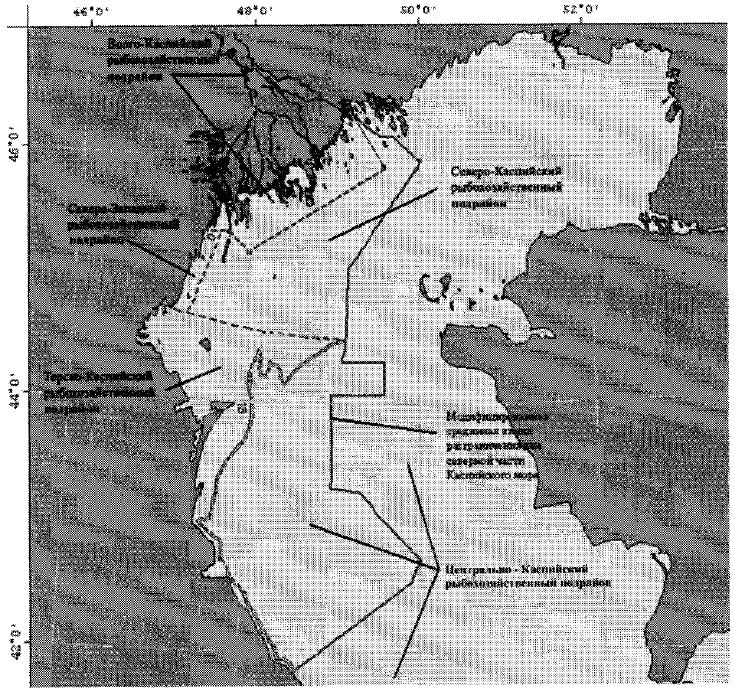 Приложение N 2к Правилам рыболовствадля Волжско-Каспийскогорыбохозяйственного бассейна,утвержденным приказомМинсельхоза Россииот 13 октября 2022 г. N 695ПЕРЕЧЕНЬНЕРЕСТОВЫХ УЧАСТКОВ, РАСПОЛОЖЕННЫХ НА ВОДНЫХ ОБЪЕКТАХРЫБОХОЗЯЙСТВЕННОГО ЗНАЧЕНИЯ ВОЛЖСКО-КАСПИЙСКОГОРЫБОХОЗЯЙСТВЕННОГО БАССЕЙНАПриложение N 3к Правилам рыболовствадля Волжско-Каспийскогорыбохозяйственного бассейна,утвержденным приказомМинсельхоза Россииот 13 октября 2022 г. N 695ОПИСАНИЕ И СХЕМАВОЛЖСКОГО ПРЕДУСТЬЕВОГО ЗАПРЕТНОГО ПРОСТРАНСТВАВолжское предустьевое запретное пространство ограничивается прямыми линиями, проходящими через точки со следующими географическими координатами:1. 45°23'00" с.ш. - 47°22'00" в.д.2. 45°43'52" с.ш. - 47°37'10" в.д.3. 45°34'00" с.ш. - 47°42'56" в.д.4. 45°34'00" с.ш. - 47°44'55" в.д.5. 45°39'19" с.ш. - 47°42'40" в.д.6. 45°41'17" с.ш. - 47°45'52" в.д.7. 45°42'01" с.ш. - 47°50'30" в.д.8. 45°42'01" с.ш. - 47°56'54" в.д.9. 45°42'00" с.ш. - 48°04'55" в.д.10. 45°46'25" с.ш. - 48°15'13" в.д.11. 45°50'48" с.ш. - 48°19'42" в.д.12. 45°57'11" с.ш. - 48°30'03" в.д.13. 45°58'48" с.ш. - 48°35'17" в.д.14. 46°00'00" с.ш. - 48°34'57" в.д.15. 46°00'00" с.ш. - 48°41'56" в.д.16. 45°57'00" с.ш. - 48°42'56" в.д.17. 45°55'28" с.ш. - 48°50'06" в.д.18. 46°10'09" с.ш. - 48°51'43" в.д.19. 46°11'33" с.ш. - 48°55'37" в.д.20. 46°12'00" с.ш. - 48°56'56" в.д.21. 46°18'25" с.ш. - 49°06'58" в.д.22. 46°15'58" с.ш. - 49°11'18" в.д.23. 46°12'52" с.ш. - 49°13'58" в.д.24. 46°08'27" с.ш. - 49°09'42" в.д.25. 46°08'10" с.ш. - 49°08'47" в.д.26. 46°06'05" с.ш. - 48°59'18" в.д.27. 46°05'00" с.ш. - 48°52'56" в.д.28. 45°55'00" с.ш. - 48°50'56" в.д.29. 45°54'00" с.ш. - 48°49'56" в.д.30. 45°54'00" с.ш. - 48°37'56" в.д.31. 45°51'00" с.ш. - 48°29'00" в.д.32. 45°45'00" с.ш. - 48°27'00" в.д.33. 45°42'00" с.ш. - 48°13'00" в.д.34. 45°39'00" с.ш. - 48°07'00" в.д.35. 45°37'57" с.ш. - 47°56'10" в.д.36. 45°34'00" с.ш. - 47°50'25" в.д.37. 45°32'26" с.ш. - 47°44'27" в.д.38. 45°32'28" с.ш. - 47°42'07" в.д.39. 45°40'01" с.ш. - 47°39'25" в.д.40. 45°36'00" с.ш. - 47°38'56" в.д.и далее в исходную точку.Схема Волжского предустьевого запретного пространства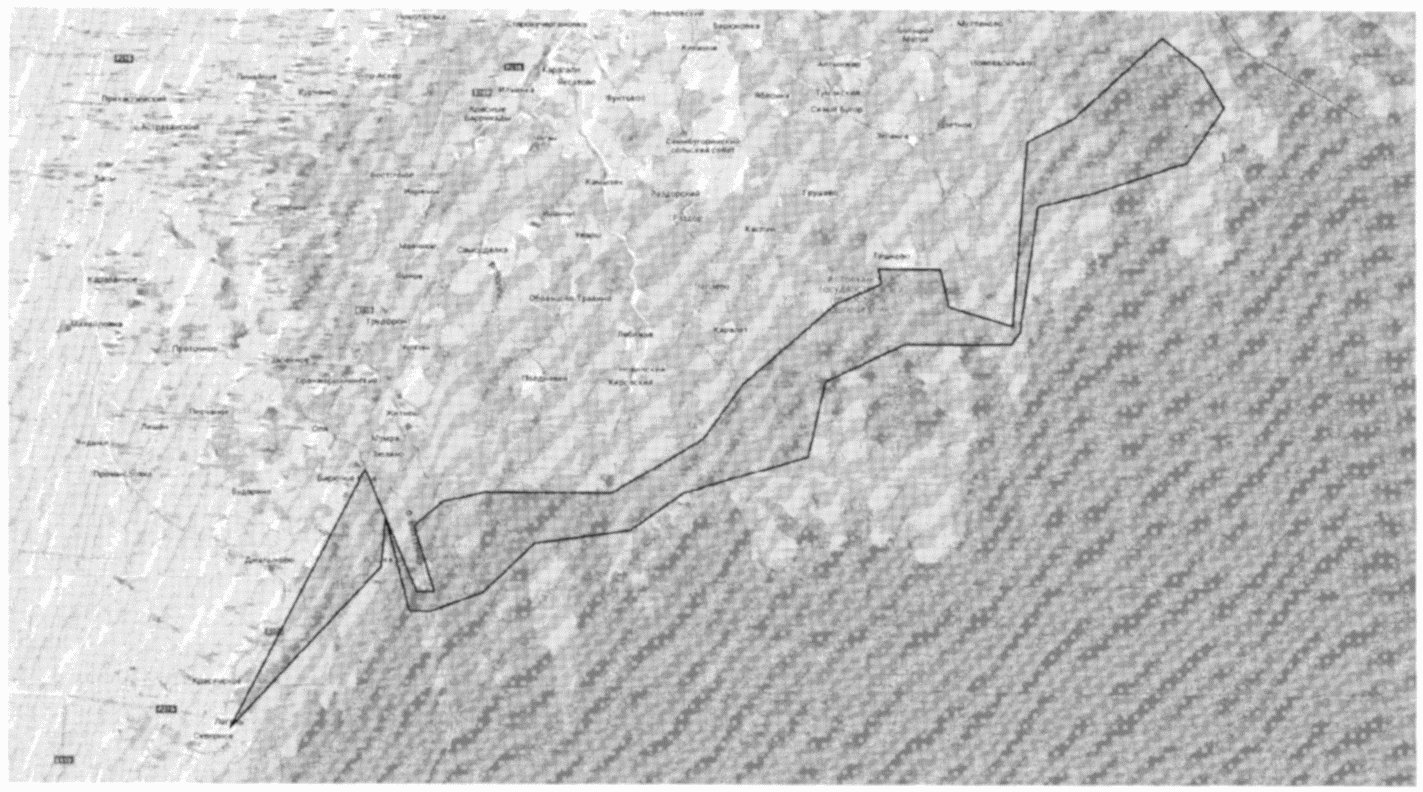 Приложение N 4к Правилам рыболовствадля Волжско-Каспийскогорыбохозяйственного бассейна,утвержденным приказомМинсельхоза Россииот 13 октября 2022 г. N 695ПЕРЕЧЕНЬ НЕРЕСТИЛИЩ ОСЕТРОВЫХ ВИДОВ РЫБ В РУСЛЕ РЕКИ ВОЛГАПриложение N 5к Правилам рыболовствадля Волжско-Каспийскогорыбохозяйственного бассейна,утвержденным приказомМинсельхоза Россииот 13 октября 2022 г. N 695ПЕРЕЧЕНЬНЕРЕСТИЛИЩ ПОЛУПРОХОДНЫХ И РЕЧНЫХ РЫБ, РАСПОЛОЖЕННЫХНА ЗАТАПЛИВАЕМЫХ В ПЕРИОД ПОЛОВОДЬЯ УЧАСТКАХ ЗЕМЛИВ ПОЙМЕ РЕКИ ВОЛГА И ЕЕ ВОДОТОКОВПриложение N 6к Правилам рыболовствадля Волжско-Каспийскогорыбохозяйственного бассейна,утвержденным приказомМинсельхоза Россииот 13 октября 2022 г. N 695ПЕРЕЧЕНЬЗИМОВАЛЬНЫХ ЯМ, РАСПОЛОЖЕННЫХ НА ВОДНЫХ ОБЪЕКТАХРЫБОХОЗЯЙСТВЕННОГО ЗНАЧЕНИЯ ВОЛЖСКО-КАСПИЙСКОГОРЫБОХОЗЯЙСТВЕННОГО БАССЕЙНА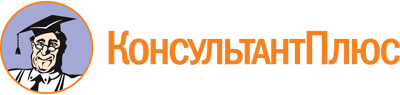 Приказ Минсельхоза России от 13.10.2022 N 695
"Об утверждении правил рыболовства для Волжско-Каспийского рыбохозяйственного бассейна"
(Зарегистрировано в Минюсте России 29.11.2022 N 71185)Документ предоставлен КонсультантПлюс

www.consultant.ru

Дата сохранения: 28.12.2022
 Минимальный размер добываемых (вылавливаемых) водных биоресурсовМинимальный размер добываемых (вылавливаемых) водных биоресурсовНаименование водных биоресурсовПромысловый размер, смПроходные видыПроходные видыКутум35Сельдь-черноспинка24Усачи52Полупроходные и речные видыПолупроходные и речные видыАмур белый в водохранилищах Волго-Донского судоходного канала с впадающими реками50Амур белый в Волго-Каспийском рыбохозяйственном подрайоне75Вобла17Густера15Жерех (за исключением водохранилищ Волго-Донского судоходного канала с впадающими реками)37Жерех в водохранилищах Волго-Донского судоходного канала с впадающими реками35Карась в водохранилищах Волго-Донского судоходного канала с впадающими реками и в Волго-Ахтубинской пойме в пределах Волгоградской области, в Сарпинских озерах на территории Республики Калмыкия15Красноперка (за исключением водохранилищ Волго-Донского судоходного канала с впадающими реками и в Волго-Ахтубинской пойме в пределах Волгоградской области)17Красноперка в водохранилищах Волго-Донского судоходного канала с впадающими реками и в Волго-Ахтубинской пойме в пределах Волгоградской области14Лещ (за исключением Терско-Каспийского рыбохозяйственного подрайона)24Лещ в водохранилищах Волго-Донского судоходного канала с впадающими реками, в Волго-Ахтубинской пойме в пределах Волгоградской области, в Терско-Каспийском рыбохозяйственном подрайоне27Линь22Сазан (за исключением водохранилищ Волго-Донского судоходного канала с впадающими реками и Волго-Ахтубинской поймы в пределах Волгоградской области, в Сарпинских озерах на территории Республики Калмыкия)40Сазан в водохранилищах Волго-Донского судоходного канала с впадающими реками и Волго-Ахтубинской поймы в пределах Волгоградской области, в Сарпинских озерах на территории Республики Калмыкия35Синец (за исключением водохранилищ Волго-Донского судоходного канала с впадающими реками)19Синец в водохранилищах Волго-Донского судоходного канала с впадающими реками26Сом пресноводный (за исключением водохранилищ Волго-Донского судоходного канала с впадающими реками)60Сом пресноводный в водохранилищах Волго-Донского судоходного канала с впадающими реками90Судак (за исключением судака, указанного в настоящей таблице)37Судак в водохранилищах Волго-Донского судоходного канала с впадающими реками40Судак в Терско-Каспийском рыбохозяйственном подрайоне (кроме внутренних водных объектов рыбохозяйственного значения Республики Дагестан)43Судак во внутренних водных объектах рыбохозяйственного значения Республики Дагестан41Толстолобики в водохранилищах Волго-Донского судоходного канала с впадающими реками50Толстолобики в Волго-Каспийском рыбохозяйственном подрайоне75Чехонь22Щука (за исключением щуки, указанной в настоящей таблице)37Щука в водохранилищах Волго-Донского судоходного канала с впадающими реками40Щука в Волго-Ахтубинской пойме в пределах Волгоградской области32Морские виды рыбМорские виды рыбКефаль (сингиль)24Килька анчоусовидная7Килька большеглазая7Килька обыкновенная6Пузанок большеглазый20Пузанок каспийский16Сельдь аграханская20Сельдь долгинская24РакообразныеРаки в Волго-Ахтубинской пойме в пределах Волгоградской области, в водохранилищах Волго-Донского судоходного канала с впадающими реками9Раки во внутренних водных объектах в пределах Астраханской области9Раки в Каспийском море945°23'00" с.ш. - 47°22'00" в.д.;45°43'52" с.ш. - 47°37'10" в.д.;45°34'00" с.ш. - 47°42'56" в.д.;45°34'00" с.ш. - 47°44'55" в.д.;45°39'19" с.ш. - 47°42'40" в.д.;45°41'17" с.ш. - 47°45'52" в.д.;45°42'01" с.ш. - 47°50'30" в.д.;45°42'01" с.ш. - 47°56'54" в.д.;45°42'00" с.ш. - 48°04'55" в.д.;45°46'25" с.ш. - 48°15'13" в.д.;45°50'48" с.ш. - 48°19'42" в.д.;45°57'11" с.ш. - 48°30'03" в.д.;45°58'48" с.ш. - 48°35'17" в.д.;46°00'00" с.ш. - 48°34'57" в.д.;46°00'00" с.ш. - 48°41'56" в.д.;45°57'00" с.ш. - 48°42'56" в.д.;45°55'28" с.ш. - 48°50'06" в.д.;46°10'09" с.ш. - 48°51'43" в.д.;46°10'33" с.ш. - 48°55'37" в.д.;46°12'00" с.ш. - 48°56'56" в.д.;46°18'25" с.ш. - 49°06'58" в.д.;46°15'58" с.ш. - 49°11'18" в.д.;46°12'52" с.ш. - 49°13'58" в.д.;46°08'27" с.ш. - 49°09'42" в.д.;46°08'10" с.ш. - 49°08'47" в.д.;46°06'05" с.ш. - 48°59'18" в.д.;46°05'00" с.ш. - 48°52'56" в.д.;45°55'00" с.ш. - 48°50'56" в.д.;45°54'00" с.ш. - 48°49'56" в.д.;45°54'00" с.ш. - 48°37'56" в.д.;45°54'00" с.ш. - 48°29'00" в.д.;45°45'00" с.ш. - 48°27'00" в.д.;45°42'00" с.ш. - 48°13'00" в.д.;45°39'00" с.ш. - 48°07'00" в.д.;45°37'57" с.ш. - 47°56'10" в.д.;45°34'00" с.ш. - 47°50'25" в.д.;45°32'26" с.ш. - 47°44'27" в.д.;45°32'28" с.ш. - 47°42'07" в.д.;45°40'01" с.ш. - 47°39'25" в.д.;45°36'00" с.ш. - 47°38'56" в.д. и далее в исходную точку.Минимальный размер добываемых (вылавливаемых) водных биоресурсовМинимальный размер добываемых (вылавливаемых) водных биоресурсовНаименование водных биоресурсовПромысловый размер, смСтерлядь42Жерех40Судак (за исключением судака в Рыбинском водохранилище)40Судак в Рыбинском водохранилище50Лещ (за исключением леща, указанного в настоящей таблице)25Лещ в Волгоградском водохранилище30Лещ в водных объектах рыбохозяйственного значения Оренбургской области, за исключением Ириклинского водохранилища28Лещ в Ириклинском водохранилище32Лещ в Иваньковском водохранилище10Лещ в Галичском озере10Лещ в Горьковском водохранилище30Лещ в Чебоксарском водохранилище30Щука (за исключением Рыбинского водохранилища)32Щука в Рыбинском водохранилище40Сазан40Сом пресноводный90Толстолобики55Амур белый в Волгоградском, Куйбышевском и Саратовском водохранилищах60Чехонь22Подуст24Язь25Сиг в Ириклинском водохранилище40Ряпушка в Ириклинском водохранилище24Раки10Лещ в Рыбинском водохранилище30Налим40Минимальный размер добываемых (вылавливаемых) водных биоресурсовМинимальный размер добываемых (вылавливаемых) водных биоресурсовНаименование водных биоресурсовПромысловый размер, смЖерех40Судак40Лещ28Щука32Сом пресноводный90Сазан40Рак10Наименование водных биоресурсовСуточная норма добычи (вылова)Судак5 кгЩука5 кгСом пресноводный1 экземплярЖерех5 кгРаки20 экземпляровМинимальный размер добываемых (вылавливаемых) водных биоресурсовМинимальный размер добываемых (вылавливаемых) водных биоресурсовНаименование водных биоресурсовПромысловый размер, смЖерех32Судак41Лещ27Щука37Сазан40Амур белый65Вобла17Голавль20Кефаль24Красноперка17Кутум35Линь22Подуст20Рыбец15Сельдь аграханская20Сом пресноводный60Толстолобики75Усачи, в том числе:Усачи, в том числе:усач каспийский52усач-мурзак20Кумжа (форель) (пресноводная жилая форма)20Сельдь-черноспинка24Раки10Наименование водных биоресурсовСуточная норма добычи (вылова), кгВобла5Лещ5Судак5Сазан5Сом пресноводный1 экземплярЩука5Кутум5Жерех5Рыбец5Шемая5Линь10Толстолобики10Амур белый10Густера10Окунь пресноводный10Чехонь10Сельдь долгинская10Кефаль10Кумжа (форель) (пресноводная жилая форма)1,5Раки50 экземпляровНаименование водных биоресурсовПромысловый размер, смЖерех32Судак41Щука37Сазан40Кумжа (форель) (пресноводная жилая форма)20Усачи (за исключением усача-мурзака)25Раки10Наименование водных биоресурсовСуточная норма добычи (вылова), кгЛещ5Судак5Сазан5Щука5Жерех5Сом пресноводный1 экземплярКарась5Голавль5Усач каспийский5Усач терский5Кумжа (форель) (пресноводная жилая форма)1,5Раки50 экземпляровМинимальный размер добываемых (вылавливаемых) водных биоресурсовМинимальный размер добываемых (вылавливаемых) водных биоресурсовНаименование водных биоресурсовПромысловый размер, смАмур белый40Толстолобики50Усачи (за исключением усача булата-маи)25Голавль20Сазан40Раки10Наименование водных биоресурсовСуточная норма добычи (вылова), кгСазан5Толстолобики5Амур белый5Карась5Голавль5Усач каспийский5Усач терский5Раки50 экземпляровМинимальный размер добываемых (вылавливаемых) водных биоресурсовМинимальный размер добываемых (вылавливаемых) водных биоресурсовНаименование водных биоресурсовПромысловый размер, смСудак37Лещ24Щука37Сазан40Сом пресноводный60Вобла, плотва17Толстолобики55Амур белый40Раки10Наименование водных биоресурсовСуточная норма добычи (вылова), кгВобла5Плотва5Лещ5Густера5Щука5Судак5Сом пресноводный1 экземплярСазан5Берш5Линь5Чехонь5Карась10Белоглазка10Жерех10Красноперка10Синец10Окунь пресноводный10Толстолобики10Амур белый10Раки50 экземпляровМинимальный размер добываемых (вылавливаемых) водных биоресурсовМинимальный размер добываемых (вылавливаемых) водных биоресурсовНаименование водных биоресурсовПромысловый размер, смЖерех40Судак40Лещ25Щука32Сом пресноводный90Сазан40Раки10Наименование водных биоресурсовСуточная норма добычи (вылова), кгСуточная норма добычи (вылова), кгНаименование водных биоресурсовКуйбышевское водохранилище и река Волга в административных границах Республики Марий Эл до плотины Чебоксарской ГЭСИные водные объекты рыбохозяйственного значения Республики Марий ЭлЛещ55Судак55Щука55Сом пресноводный-1 экземплярСазан55Минимальный размер добываемых (вылавливаемых) водных биоресурсовМинимальный размер добываемых (вылавливаемых) водных биоресурсовНаименование водных биоресурсовПромысловый размер, смСудак40Лещ25Щука32Сом пресноводный90Наименование водных биоресурсовСуточная норма добычи (вылова), кгЛещ5Судак5Щука5Сом пресноводный1 экземплярМинимальный размер добываемых (вылавливаемых) водных биоресурсовМинимальный размер добываемых (вылавливаемых) водных биоресурсовНаименование водных биоресурсовПромысловый размер, смАмур белый40Вобла17Голавль20Жерех32Кутум35Лещ27Линь22Подуст15Рыбец15Сом пресноводный60Судак41Сазан40Толстолобики50Усачи, в том числе:Усачи, в том числе:усач каспийский52усач-мурзак20Кумжа (форель) (пресноводная жилая форма)20Щука37Раки10Наименование водных биоресурсовСуточная норма добычи (вылова), кгЛещ5Судак5Сазан5Щука5Жерех5Амур белый5Толстолобики5Сом пресноводный1 экземплярПодуст5Карась5Голавль5Усач каспийский5Усач-мурзак5Кумжа (форель) (пресноводная жилая форма)1,5Раки50 экземпляровМинимальный размер добываемых (вылавливаемых) водных биоресурсовМинимальный размер добываемых (вылавливаемых) водных биоресурсовНаименование водных биоресурсовПромысловый размер, смЖерех40Судак40Лещ25Сом пресноводный90Сазан40Щука32Раки10Наименование водных биоресурсовСуточная норма добычи (вылова), кгЛещ5Судак5Щука5Сазан5Раки20 экземпляровМинимальный размер добываемых (вылавливаемых) водных биоресурсовМинимальный размер добываемых (вылавливаемых) водных биоресурсовНаименование водных биоресурсовПромысловый размер, смЖерех40Судак40Лещ25Сом пресноводный90Сазан40Щука32Раки10Наименование водных биоресурсовСуточная норма добычи (вылова), кгСуточная норма добычи (вылова), кгНаименование водных биоресурсовНижнекамское водохранилище и участок реки Кама до Воткинской ГЭС в административных границах Удмуртской РеспубликиИные водные объекты рыбохозяйственного значения Удмуртской РеспубликиЛещ5-Судак55Щука5-Сазан5-Раки-50 экземпляровМинимальный размер добываемых (вылавливаемых) водных биоресурсовМинимальный размер добываемых (вылавливаемых) водных биоресурсовНаименование водных биоресурсовПромысловый размер, смЖерех32Судак41Щука37Сазан40Кумжа (форель) (пресноводная жилая форма)20Усачи (только усач терский)25Раки10Наименование водных биоресурсовСуточная норма добычи (вылова), кгЛещ5Вобла5Судак5Сазан5Щука5Жерех5Амур белый5Толстолобики5Сом пресноводный1 экземплярКарась5Голавль5Усач терский5Кумжа (форель) (пресноводная жилая форма)1,5Раки50 экземпляровМинимальный размер добываемых (вылавливаемых) водных биоресурсовМинимальный размер добываемых (вылавливаемых) водных биоресурсовНаименование водных биоресурсовПромысловый размер, смЖерех40Судак40Сом пресноводный90Сазан40Лещ30Щука32Раки10Наименование водных биоресурсовСуточная норма добычи (вылова), кгСуточная норма добычи (вылова), кгНаименование водных биоресурсовКуйбышевское водохранилище и река Волга до плотины Чебоксарской ГЭС в административных границах Чувашской Республики - ЧувашииИные водные объекты рыбохозяйственного значения Чувашской Республики - ЧувашииЛещ55Судак55Щука55Сом пресноводный-1 экземплярСазан55Минимальный размер добываемых (вылавливаемых) водных биоресурсовМинимальный размер добываемых (вылавливаемых) водных биоресурсовНаименование водных биоресурсовПромысловый размер, смЖерех40Судак40Лещ28Щука32Сазан40Сом пресноводный90Хариус18Раки10Наименование водных биоресурсовСуточная норма добычи (вылова), кгСудак5Щука5Лещ5Сом пресноводный1 экземплярРаки50 экземпляровМинимальный размер добываемых (вылавливаемых) водных биоресурсовМинимальный размер добываемых (вылавливаемых) водных биоресурсовНаименование водных биоресурсовПромысловый размер, смЖерех37Судак37Лещ24Щука37Сазан40Сом пресноводный60Вобла, плотва17Красноперка17Чехонь22Линь22Раки10Наименование водных биоресурсовСуточная норма добычи (вылова), кгВобла10Плотва10Лещ10Густера10Сазан10Судак10Берш10Щука10Сом пресноводный10Линь10Чехонь10Сельдь-черноспинка10Жерех10Толстолобики10Амур белый10Красноперка10Окунь пресноводный10Синец10Раки50 экземпляровМолодь рыб (окунь пресноводный, густера, синец, уклея) в качестве живца (наживки)30 экземпляровМинимальный размер добываемых (вылавливаемых) водных биоресурсовМинимальный размер добываемых (вылавливаемых) водных биоресурсовНаименование водных биоресурсовПромысловый размер, смЖерех30Судак30Лещ20Щука32Сом пресноводный60Сазан40Голавль20Раки10Наименование водных биоресурсовСуточная норма добычи (вылова)Судак3 экземпляраЩука5 экземпляровСом пресноводный1 экземплярРаки30 экземпляровМалька и живца (наживки) кроме ценных и особо ценных видов50 экземпляровМотыль0,2 кгМинимальный размер добываемых (вылавливаемых) водных биоресурсовМинимальный размер добываемых (вылавливаемых) водных биоресурсовНаименование водных биоресурсовПромысловый размер, смЖерех30Судак30Лещ20Щука32Сом пресноводный60Сазан40Голавль20Линь15Раки10Наименование водных биоресурсовСуточная норма добычи (вылова)Судак3 экземпляраЩука5 экземпляровСом пресноводный1 экземплярРаки30 экземпляровМалька и живца (наживки)50 экземпляровМотыль0,2 кгМинимальный размер добываемых (вылавливаемых) водных биоресурсовМинимальный размер добываемых (вылавливаемых) водных биоресурсовНаименование водных биоресурсовПромысловый размер, смЖерех40Судак40Лещ25Щука32Сом пресноводный90Налим40Язь25Голавль20Раки10Наименование водных биоресурсовСуточная норма добычи (вылова)Судак3 экземпляраЩука5 экземпляровСом пресноводный1 экземплярРаки30 экземпляровМалька и живца (наживки)50 экземпляровМотыль0,2 кгЖерех3 экземпляраНалим3 экземпляраМинимальный размер добываемых (вылавливаемых) водных биоресурсовМинимальный размер добываемых (вылавливаемых) водных биоресурсовНаименование водных биоресурсовПромысловый размер, смЖерех40Судак40Лещ25Щука32Сом пресноводный90Сазан40Амур белый50Толстолобики50Раки10Налим40Наименование водных биоресурсовСуточная норма добычи (вылова), кгАмур белый10Жерех10Карась золотой10Карась серебряный10Красноперка10Линь10Густера10Синец10Чехонь10Язь10Берш10Окунь пресноводный10Налим10Судак10Лещ10Сазан10Сом пресноводный1 экземплярТолстолобики10Рыбец10Плотва10Подуст10Голавль10Горчак10Пескарь обыкновенный10Белоперый пескарь10Ерш обыкновенный10Елец10Вьюн10Белоглазка10Верховка10Уклейка10Щука10Бычок-головач10Бычок-цуцик10Бычок-гонец10Бычок-кругляк10Бычок-песочник10Раки50 экземпляровМинимальный размер добываемых (вылавливаемых) водных биоресурсовМинимальный размер добываемых (вылавливаемых) водных биоресурсовНаименование водных биоресурсовПромысловый размер, смЖерех40Судак (за исключением Рыбинского водохранилища)40Судак в Рыбинском водохранилище50Лещ25Щука (за исключением Рыбинского водохранилища)30Щука в Рыбинском водохранилище40Сом пресноводный90Сазан40Голавль25Язь25Раки10Наименование водных биоресурсовСуточная норма добычи (вылова), кгСиг (пресноводная жилая форма)2Лещ (жилая форма)5Судак (жилая форма)5Щука5Налим5Берш5Жерех5Раки25 экземпляровМинимальный размер добываемых (вылавливаемых) водных биоресурсовМинимальный размер добываемых (вылавливаемых) водных биоресурсовНаименование водных биоресурсовПромысловый размер, смЖерех40Судак40Лещ25Щука32Сом пресноводный90Сазан40Налим40Раки10Наименование водных биоресурсовСуточная норма добычи (вылова), кгЛещ5Судак5Щука5Сом пресноводный1 экземплярСазан5Минимальный размер добываемых (вылавливаемых) водных биоресурсовМинимальный размер добываемых (вылавливаемых) водных биоресурсовНаименование водных биоресурсовПромысловый размер, смЖерех40Судак40Лещ25Щука32Сом пресноводный90Сазан40Налим40Раки10Наименование водных биоресурсовСуточная норма добычи (вылова)Судак3 экземпляраЩука5 экземпляровСом пресноводный1 экземплярРаки30 экземпляровМалька и живца (наживки)50 экземпляровМотыль0,2 кгМинимальный размер добываемых (вылавливаемых) водных биоресурсовМинимальный размер добываемых (вылавливаемых) водных биоресурсовНаименование водных биоресурсовПромысловый размер, смЩука32Жерех40Судак40Лещ28Сом пресноводный90Сазан40Налим40Язь25Чехонь28Голавль22Елец15Линь18Синец24Раки10Стерлядь42Наименование водных биоресурсовСуточная норма добычи (вылова)Судак5 кгСтерлядь2 экземпляраРаки50 экземпляровМинимальный размер добываемых (вылавливаемых) водных биоресурсовМинимальный размер добываемых (вылавливаемых) водных биоресурсовНаименование водных биоресурсовПромысловый размер, смЖерех40Судак40Щука32Сом пресноводный90Сазан40Налим40Раки10Наименование водных биоресурсовСуточная норма добычи (вылова), кгЛещ5Судак5Щука5Сом пресноводный1 экземплярСазан5Минимальный размер добываемых (вылавливаемых) водных биоресурсовМинимальный размер добываемых (вылавливаемых) водных биоресурсовНаименование водных биоресурсовПромысловый размер, смЖерех30Судак30Лещ20Щука32Сом пресноводный60Сазан40Голавль20Линь15Раки10Наименование водных биоресурсовСуточная норма добычи (вылова)Судак3 экземпляраЩука5 экземпляровСом пресноводный1 экземплярРаки30 экземпляровМалька и живца (наживки)50 экземпляровМотыль0,2 кгМинимальный размер добываемых (вылавливаемых) водных биоресурсовМинимальный размер добываемых (вылавливаемых) водных биоресурсовНаименование водных биоресурсовПромысловый размер, смЖерех40Судак40Лещ25Щука32Налим40Сазан40Голавль20Язь25Наименование водных биоресурсовСуточная норма добычи (вылова)Судак3 экземпляраЩука5 экземпляровРаки30 экземпляровМалька и живца (наживки)50 экземпляровМотыль0,2 кгЖерех3 экземпляраНалим3 экземпляраМинимальный размер добываемых (вылавливаемых) водных биоресурсовМинимальный размер добываемых (вылавливаемых) водных биоресурсовНаименование водных биоресурсовПромысловый размер, смСудак40Жерех40Сом пресноводный90Сазан40Голавль20Лещ25Щука32Рак10Наименование водных биоресурсовСуточная норма добычи (вылова)Река Ока в границах Нижегородской областиРека Ока в границах Нижегородской областиСудак3 экземпляраЩука5 экземпляровСом пресноводный1 экземплярРаки30 экземпляровМалька и живца (наживки)50 экземпляровМотыль0,2 кгВодные объекты рыбохозяйственного значения Нижегородской области (за исключением реки Ока)Водные объекты рыбохозяйственного значения Нижегородской области (за исключением реки Ока)Лещ5 кгСудак5 кгЩука5 кгСом пресноводный1 экземплярСазан5 кгМинимальный размер добываемых (вылавливаемых) водных биоресурсовМинимальный размер добываемых (вылавливаемых) водных биоресурсовНаименование водных биоресурсовПромысловый размер, смЖерех30Судак35Лещ (за исключением Ириклинского водохранилища)25Лещ в Ириклинском водохранилище32Щука32Сом пресноводный60Сазан30Налим35Язь25Подуст24Чехонь20Белоглазка20Хариус26Сиг40Ряпушка24Раки10Наименование водных биоресурсовСуточная норма добычи (вылова), кгЛещ5Судак5Щука5Сом пресноводный1 экземплярСазан5Раки50 экземпляровМинимальный размер добываемых (вылавливаемых) водных биоресурсовМинимальный размер добываемых (вылавливаемых) водных биоресурсовНаименование водных биоресурсовПромысловый размер, смЖерех40Судак40Лещ25Щука32Сом пресноводный90Сазан40Подуст24Язь25Раки10Наименование водных биоресурсовСуточная норма добычи (вылова)Судак3 экземпляраЩука5 экземпляровСом пресноводный1 экземплярРаки30 экземпляровМалька и живца (наживки)50 экземпляровМотыль0,2 кгМинимальный размер добываемых (вылавливаемых) водных биоресурсовМинимальный размер добываемых (вылавливаемых) водных биоресурсовНаименование водных биоресурсовПромысловый размер, смСудак40Жерех40Лещ25Сазан40Сом пресноводный90Голавль20Раки10Наименование водных биоресурсовСуточная норма добычи (вылова), кгЛещ5Судак5Щука5Сом пресноводный1 экземплярСазан5Раки50 экземпляровМинимальный размер добываемых (вылавливаемых) водных биоресурсовМинимальный размер добываемых (вылавливаемых) водных биоресурсовНаименование водных биоресурсовПромысловый размер, смЖерех40Судак40Лещ25Щука32Язь25Чехонь22Подуст24Сом пресноводный90Сазан40Сиг30Раки10Наименование водных биоресурсовСуточная норма добычи (вылова)Судак3 экземпляраЩука5 экземпляровСом пресноводный1 экземплярРаки30 экземпляровМалька и живца (наживки)50 экземпляровМотыль0,2 кгМинимальный размер добываемых (вылавливаемых) водных биоресурсовМинимальный размер добываемых (вылавливаемых) водных биоресурсовНаименование водных биоресурсовПромысловый размер, смСудак40Жерех40Голавль20Лещ25Сом пресноводный90Щука32Сазан40Рак10Налим40Наименование водных биоресурсовСуточная норма добычи (вылова), кгСуточная норма добычи (вылова), кгНаименование водных биоресурсовКуйбышевское водохранилище выше плотины Жигулевской ГЭС в административных границах Самарской областиИные водные объекты рыбохозяйственного значения Самарской областиЛещ55Судак55Щука55Сом пресноводный-1 экземплярСазан55Раки-50 экземпляровНаименование водных биоресурсовПромысловый размер, смЖерех40Судак40Лещ25Щука32Сом пресноводный90Сазан40Голавль20Амур белый50Толстолобики50Раки10Налим40Наименование водных биоресурсовСуточная норма добычи (вылова), кгЛещ5Судак5Щука5Сом пресноводный1 экземплярСазан5Раки50 экземпляровМинимальный размер добываемых (вылавливаемых) водных биоресурсовМинимальный размер добываемых (вылавливаемых) водных биоресурсовНаименование водных биоресурсовПромысловый размер, смЖерех40Судак40Лещ25Щука32Сом пресноводный90Сазан40Налим40Голавль20Раки10Наименование водных биоресурсовСуточная норма добычи (вылова)Судак3 экземпляраЩука5 экземпляровСом пресноводный1 экземплярРаки30 экземпляровМалька и живца (наживки)50 экземпляровМотыль0,2 кгМинимальный размер добываемых (вылавливаемых) водных биоресурсовМинимальный размер добываемых (вылавливаемых) водных биоресурсовНаименование водных биоресурсовПромысловый размер, смЖерех40Судак40Лещ25Щука32Сом пресноводный90Сазан40Налим40Раки10Наименование водных биоресурсовСуточная норма добычи (вылова)Судак3 экземпляраЩука5 экземпляровСом пресноводный1 экземплярРаки30 экземпляровМалька и живца (наживки)50 экземпляровМотыль0,2 кгМинимальный размер добываемых (вылавливаемых) водных биоресурсовМинимальный размер добываемых (вылавливаемых) водных биоресурсовНаименование водных биоресурсовПромысловый размер, смЖерех40Судак, за исключением Рыбинского водохранилища40Судак в Рыбинском водохранилище50Щука, за исключением Рыбинского водохранилища32Щука в Рыбинском водохранилище40Сом пресноводный90Сазан40Налим40Голавль20Раки10Наименование водных биоресурсовСуточная норма добычи (вылова), кгСудак5Щука5Сом пресноводный1 экземплярРаки20 экземпляровМинимальный размер добываемых (вылавливаемых) водных биоресурсовМинимальный размер добываемых (вылавливаемых) водных биоресурсовНаименование водных биоресурсовПромысловый размер, смЖерех40Судак40Лещ25Щука32Сом пресноводный90Сазан40Подуст24Рак10Наименование водных биоресурсовСуточная норма добычи (вылова)Судак3 экземпляраЩука5 экземпляровСом пресноводный1 экземплярРаки30 экземпляровМалька и живца (наживки)50 экземпляровМотыль0,2 кгМинимальный размер добываемых (вылавливаемых) водных биоресурсовМинимальный размер добываемых (вылавливаемых) водных биоресурсовНаименование водных биоресурсовПромысловый размер, смЖерех40Судак40Лещ25Голавль20Щука32Сом пресноводный90Сазан40Раки10Наименование водных биоресурсовСуточная норма добычи (вылова), кгСуточная норма добычи (вылова), кгНаименование водных биоресурсовКуйбышевское водохранилище в административных границах Ульяновской областиИные водные объекты рыбохозяйственного значения Ульяновской областиЛещ55Судак55Щука55Сом пресноводный1 экземпляр-Сазан55Раки50 экземпляров-Минимальный размер добываемых (вылавливаемых) водных биоресурсовМинимальный размер добываемых (вылавливаемых) водных биоресурсовНаименование водных биоресурсовПромысловый размер, смЖерех40Судак (за исключением Рыбинского водохранилища)40Судак в Рыбинском водохранилище50Щука (за исключением Рыбинского водохранилища)32Щука в Рыбинском водохранилище40Сом пресноводный90Сазан40Налим40Голавль20Рак10Лещ30Наименование водных биоресурсовСуточная норма добычи (вылова), кгЛещ5Судак5Щука5Сазан5Сом пресноводный1 экземплярНомера поворотных точекСеверная широтаВосточная долготаНомера поворотных точекСеверная широтаВосточная долгота146°13',349°26',42145°02',449°10',4246°11',649°30',42244°55',149°09',9346°10',849°32',72344°50',049°09',8446°10',649°36',02444°40',049°09',3546°10',749°37',32544°25',449°08',0646°11',249°42',12644°20',049°05',3746°10',649°42',62744°20',049°36',0846°09',749°43',62844°04',049°36',0946°09',449°43',92944°04',049°00',01046°07',149°46',73043°19',249°00',01146°05',149°49',73143°17',049°20',11246°04',249°51',03243°16',549°20',61346°00',149°57',13343°15',849°21,41445°59',150°01',03443°11',649°27',01545°21',549°25',53543°10',349°27',91645°21',349°25',03643°08',249°29',51745°17',349°21',23743°07',849°29',91845°13',549°17',83842°45',050°00',01945°12',349°16',73942°33',649°53',32045°05',949°10',5Наименование нерестового участкаМесто расположенияРеспублика БашкортостанРеспублика Башкортостан-река Белая: приустьевый участок реки Сюнь:1. 55°43'00,7" с.ш. 54°16'41,0" в.д.2. 55°43'12,2" с.ш. 54°16'40,3" в.д.3. 55°43'54,6" с.ш. 54°16'45,8" в.д.-река Белая: залив в районе деревни Груздевка:1. 55°42'46,1" с.ш. 54°19'46,0" в.д.2. 55°42'19,9" с.ш. 54°19'41,0" в.д.3. 55°42'29,5" с.ш. 54°19'08,9" в.д.-река Белая: устье реки Гнилой Танып:1. 55°45'01,2" с.ш. 54°27'15,2" в.д.2. 55°44'47,8" с.ш. 54°26'14,4" в.д.3. 55°44'16,0" с.ш. 54°27'20,7" в.д.-река Белая: устье реки Быстрый Танып:1. 55°42'34,0" с.ш. 54°33'38,9" в.д.2. 55°42'31,1" с.ш. 54°33'05,2" в.д.3. 55°42'28,3" с.ш. 54°33'14,4" в.д.-река Белая: протока, 1877 км реки:1. 55°40'36,5" с.ш. 54°39'09,2" в.д.2. 55°39'35,6" с.ш. 54°39'36,1" в.д.3. 55°39'11,8" с.ш. 54°39'06,5" в.д.-река Белая: залив в районе Селивановского яра:1. 55°37'13,3" с.ш. 54°40'53,6" в.д.2. 55°37'01,8" с.ш. 54°40'55,4" в.д.3. 55°37'03,6" с.ш. 54°39'56,9" в.д.-река Белая: Измайловская старица:1. 55°35'22,8" с.ш. 54°40'03,6" в.д.2. 55°35'37,8" с.ш. 54°41'10,2" в.д.3. 55°36'00,6" с.ш. 54°42'22,8" в.д.-река Белая: устье реки Евбаза:1. 55°28'58,0" с.ш. 55°00'05,8" в.д.2. 55°28'56,7" с.ш. 55°00'12,3" в.д.3. 55°28'45,2" с.ш. 55°00'01,9" в.д.-река Белая: протока острова Нижний:1. 55°31'13,2" с.ш. 54°57'08,2" в.д.2. 55°30'33,3" с.ш. 54°58'21,8" в.д.3. 55°30'51,4" с.ш. 54°59'43,1" в.д.-река Белая: протока острова Верхний:1. 55°34'49,9" с.ш. 54°57'23,2" в.д.2. 55°33'36,2" с.ш. 54°56'33,0" в.д.3. 55°32'29,8" с.ш. 54°56'11,0" в.д.-река Белая: затон по левому берегу в районе населенного пункта Новоишметово:1. 55°27'38,5" с.ш. 55°11'21,9" в.д.2. 55°27'35,3" с.ш. 55°11'52,8" в.д.3. 55°27'06,7" с.ш. 55°11'37,7" в.д.-река Белая: протока в районе населенного пункта Новобаишево, вдоль правого берега от основного русла:1. 55°26'33,5" с.ш. 55°13'02,3" в.д.2. 55°26'40,0" с.ш. 55°13'05,2" в.д.3. 55°25'55,6" с.ш. 55°14'55,4" в.д.-река Белая: протока у острова Нижнетруштинский:1. 55°25'02,1" с.ш. 55°17'16,0" в.д.2. 55°26'31,6" с.ш. 55°18'58,6" в.д.3. 55°26'02,3" с.ш. 55°19'12,1" в.д.-река Белая: озеро Лебяжье:1. 55°29'47,9" с.ш. 55°27'38,8" в.д.2. 55°29'53,2" с.ш. 55°28'42,2" в.д.3. 55°29'51,9" с.ш. 55°28'49,0" в.д.-река Белая: протока острова Бирский:1. 55°29'38,1" с.ш. 55°31'52,4" в.д.2. 55°28'58,7" с.ш. 55°31'08,9" в.д.3. 55°28'11,2" с.ш. 55°32'30,3" в.д.-река Белая: протока острова Камышинский:1. 55°17'45,2" с.ш. 55°25'59,0" в.д.2. 55°17'32,6" с.ш. 55°26'53,8" в.д.3. 55°17'31,2" с.ш. 55°27'25,9" в.д.-река Белая: протока острова Питяковский:1. 55°14'54,0" с.ш. 55°29'57,7" в.д.2. 55°15'37,3" с.ш. 55°29'00,4" в.д.3. 55°15'55,4" с.ш. 55°28'53,5" в.д.-река Белая: протока у деревни Печенкино:1. 55°13'57,3" с.ш. 55°21'36,8" в.д.2. 55°12'00,2" с.ш. 55°21'20,3" в.д.3. 55°12'14,5" с.ш. 55°20'23,3" в.д.-река Белая: приустьевой участок реки Черемша:1. 55°10'46,1" с.ш. 55°17'49,6" в.д.2. 55°10'20,9" с.ш. 55°18'20,3" в.д.3. 55°10'04,0" с.ш. 55°19'48,9" в.д.-река Белая: протока по левому берегу реки Белой, напротив деревни Мансурово:1. 55°09'49,8" с.ш. 55°30'35,5" в.д.2. 55°09'11,7" с.ш. 55°31'51,7" в.д.3. 55°09'33,3" с.ш. 55°31'38,5" в.д.-река Белая: протока у островаНовопетровский:1. 55°10'18,5" с.ш. 55°36'06,7" в.д.2. 55°11'38,5" с.ш. 55°37'18,5" в.д.3. 55°11'00,7" с.ш. 55°38'30,2" в.д.-река Белая: протока острова Монастырский, Ахлыстинский затон:1. 55°10'18,7" с.ш. 55°41'34,7" в.д.2. 55°10'43,6" с.ш. 55°41'31,7" в.д.3. 55°10'39,2" с.ш. 55°42'46,3" в.д.-река Белая: карьер ниже деревни Удельно-Дуваней:1. 55°10'40,7" с.ш. 55°44'51,2" в.д.2. 55°09'33,1" с.ш. 55°44'40,4" в.д.3. 55°09'20,5" с.ш. 55°44'46,4" в.д.-река Белая: заливы по правому берегу на участке от населенного пункта Куреч вниз по течению протяженностью 7000 м:1. 55°05'19,7" с.ш. 55°44'43,7" в.д.2. 55°04'18,1" с.ш. 55°42'29,1" в.д.3. 55°04'11,9" с.ш. 55°41'52,7" в.д.-река Белая: Благовещенский затон:1. 55°02'20,7" с.ш. 55°56'54,9" в.д.2. 55°01'00,9" с.ш. 55°57'46,5" в.д.3. 55°01'11,9" с.ш. 55°58'40,1" в.д.-река Белая: залив на правом берегу реки Белой, напротив деревни Красный яр:1. 54°53'47,3" с.ш. 55°54'50,2" в.д.2. 54°54'10,3" с.ш. 55°54'34,7" в.д.3. 54°53'54,8" с.ш. 55°54'27,5" в.д.-река Уфа: протока у острова Верхний Дудкинский:1. 54°44'01,7" с.ш. 56°02'08,8" в.д.2. 54°44'21,0" с.ш. 56°02'31,5" в.д.3. 54°44'45,2" с.ш. 56°02'35,9" в.д.-река Уфа: перекат Богородский:1. 54°46'41,5" с.ш. 56°10'33,8" в.д.2. 54°46'26,8" с.ш. 56°10'18,2" в.д.3. 54°46'15,6" с.ш. 56°10'10,0" в.д.-река Уфа: остров Шакшинский, протока по левому берегу:1. 54°46'50,7" с.ш. 56°11'04,2" в.д.2. 54°46'58,1" с.ш. 56°12'39,5" в.д.3. 54°47'23,8" с.ш. 56°12'24,8" в.д.-река Уфа: старица Кляшевская:1. 54°54'53,5" с.ш. 56°21'36,2" в.д.2. 54°54'31,6" с.ш. 56°19'20,9" в.д.3. 54°54'00,4" с.ш. 56°21'19,6" в.д.-река Уфа: остров Изяковский, протокапо левому берегу:1. 54°55'44,9" с.ш. 56°21'38,2" в.д.2. 54°55'55,9" с.ш. 56°20'55,9" в.д.3. 54°55'08,6" с.ш. 56°20'31,2" в.д.-река Уфа: остров Каргинский:1. 54°59'18,1" с.ш. 56°24'29,9" в.д.2. 54°59'26,2" с.ш. 56°24'31,6" в.д.3. 54°59'33,8" с.ш. 56°24'30,7" в.д.-река Уфа: остров Морозовский, протока по левому берегу:1. 55°01'19,9" с.ш. 56°23'57,1" в.д.2. 55°01'57,5" с.ш. 56°23'08,9" в.д.3. 55°02'35,8" с.ш. 56°23'09,1" в.д.-река Уфа: затон по левому берегу реки Уфы на 110 км:1. 55°06'48,1" с.ш. 56°29'56,0" в.д.2. 55°06'56,7" с.ш. 56°29'14,6" в.д.3. 55°06'17,8" с.ш. 56°29'02,8" в.д.-река Уфа: остров Ахлыстинский:1. 55°07'33,5" с.ш. 56°29'39,9" в.д.2. 55°07'44,4" с.ш. 56°30'45,4" в.д.3. 55°07'58,3" с.ш. 56°31'23,9" в.д.-река Уфа: остров Верхний Ахлыстинский:1. 55°07'16,3" с.ш. 56°32'48,0" в.д.2. 55°07'16,1" с.ш. 56°33'18,1" в.д.3. 55°07'20,0" с.ш. 56°33'48,2" в.д.-река Уфа: старица реки Салдыбаш:1. 55°09'10,4" с.ш. 56°35'26,5" в.д.2. 55°09'37,2" с.ш. 56°35'33,2" в.д.3. 55°10'02,2" с.ш. 56°36'11,5" в.д.-река Уфа: протока за островом: Красногорский (п. Красная Горка)1. 55°10'01,5" с.ш. 56°35'33,1" в.д.2. 55°11'46,7" с.ш. 56°36'13,6" в.д.3. 55°11'02,2" с.ш. 56°39'57,5" в.д.-река Уфа: устье реки Салдыбаш:1. 55°10'52,8" с.ш. 56°36'31,4" в.д.2. 55°10'48,4" с.ш. 56°37'41,2" в.д.3. 55°10'53,9" с.ш. 56°36'34,1" в.д.-река Уфа: остров Софроновский:1. 55°15'20,0" с.ш. 56°35'22,9" в.д.2. 55°16'54,9" с.ш. 56°35'15,4" в.д.3. 55°16'54,1" с.ш. 56°35'41,6" в.д.-река Уфа: протоки возле островов Малый Арачинский и Большой Арачинский выше населенного пункта Красный Ключ:1. 55°24'48,9" с.ш. 56°37'45,2" в.д.2. 55°23'54,7" с.ш. 56°37'12,7" в.д.3. 55°23'48,4" с.ш. 56°37'05,0" в.д.Республика Марий ЭлРеспублика Марий Эл-Чебоксарское водохранилище (Республика Марий Эл и Нижегородская область): Васильсурское расширение площадью 1956,1 га:1. 56°10'33,744" с.ш. 46°2'40,2" в.д.2. 56°10'20,136" с.ш. 46°3'34,38" в.д.3. 56°9'1,188" с.ш. 46°1'20,82" в.д.4. 56°7'49,44" с.ш. 45°59'7,116" в.д.5. 56°7'55,704" с.ш. 45°58'27,372" в.д.6. 56°9'0,864" с.ш. 45°58'11,172" в.д.7. 56°10'9,588" с.ш. 45°57'20,844" в.д.-Чебоксарское водохранилище: устьевой участок реки Дорогуча площадью 8683,6 га:1. 56°15'49,968" с.ш. 46°12'14,22" в.д.2. 56°15'19,26" с.ш. 46°11'36,816" в.д.3. 56°15'14,472" с.ш. 46°10'33,6" в.д.4. 56°14'51,864" с.ш. 46°9'32,256" в.д.5. 56°14'17,16" с.ш. 46°9'6,372" в.д.6. 56°13'9,696" с.ш. 46°8'26,016" в.д.7. 56°12'17,64" с.ш. 46°7'54,876" в.д.8. 56°11'9,312" с.ш. 46°7'10,848" в.д.9. 56°10'41,268" с.ш. 46°5'24,432" в.д.10. 56°10'34,932" с.ш. 46°2'45,78" в.д.-Чебоксарское водохранилище: вокруг острова у деревни Удельная площадью 91,8 га:1. 56°15'9,072" с.ш. 46°10'54,552" в.д.2. 56°15'1,764" с.ш. 46°10'55,92" в.д.3. 56°14'49,488" с.ш. 46°10'21,504" в.д.4. 56°14'47,652" с.ш. 46°10'35,256" в.д.5. 56°14'43,116" с.ш. 46°10'33,42" в.д.6. 56°14'22,488" с.ш. 46°9'45,648" в.д.7. 56°14'23,136" с.ш. 46°9'35,712" в.д.8. 56°14'35,196" с.ш. 46°9'35,568" в.д.9. 56°14'47,688" с.ш. 46°9'41,832" в.д.10. 56°15'9,576" с.ш. 46°10'25,068" в.д.11. 56°15'11,268" с.ш. 46°10'41,916" в.д.-Чебоксарское водохранилище: мелководья у правого берега реки Сура около села Этвайнуры площадью 323,4 га:1. 56°5'4,92" с.ш. 46°3'52,632" в.д.2. 56°4'53,436" с.ш. 46°3'32,652" в.д.-Чебоксарское водохранилище: мелководья у правого берега реки Сура около села Красное Селище площадью 180,2 га:1. 56°3'34,2" с.ш. 46°6'26,316" в.д.2. 56°4'1,56" с.ш. 46°7'0,804" в.д.-Чебоксарское водохранилище: мелководья у правого берега реки Сура выше устья реки Черная площадью 80,3 га:56°2'11,976" с.ш. 46°9'37,188" в.д.56°2'6,864" с.ш. 46°9'52,956" в.д.-Чебоксарское водохранилище: устье реки Сумка площадью 90,1 га:56°15'8,568" с.ш. 46°15'25,884" в.д.56°15'6,552" с.ш. 46°16'34,716" в.д.56°14'18,888" с.ш. 46°15'45,216" в.д.-Чебоксарское водохранилище: мелководья реки Ветлуга около села Красная Люнда площадью 582,4 га:1. 56°32'41,244" с.ш. 46°7'9,912" в.д.2. 56°32'36,06" с.ш. 46°7'235,34" в.д.3. 56°32'24,072" с.ш. 46°7'20,748" в.д.4. 56°32'2,688" с.ш. 46°6'33,156" в.д.5. 56°31'54,588" с.ш. 46°6'24,444" в.д.6. 56°32'18,204" с.ш. 46°5'31,416" в.д.7. 56°32'27,96" с.ш. 46°5'20,112" в.д.8. 56°32'33,684" с.ш. 46°5'4,812" в.д.9. 56°32'34,08" с.ш. 46°4'27,3" в.д.10. 56°32'28,932" с.ш. 46°4'14,952" в.д.11. 56°32'17,844" с.ш. 46°4'7,752" в.д.12. 56°32'3,444" с.ш. 46°4'3,648" в.д.-Чебоксарское водохранилище: мелководья у правого берега реки Ветлуга выше села Юркино площадью 169 га:1. 56°31'32,7" с.ш. 46°8'12,948" в.д.2. 56°31'35,58" с.ш. 46°8'15,432" в.д.3. 56°31'38,316" с.ш. 46°8'38,256" в.д.4. 56°31'35,616" с.ш. 46°8'57,516" в.д.5. 56°31'24,24" с.ш. 46°9'2,376" в.д.6. 56°31'12,648" с.ш. 46°8'51,396" в.д.7. 56°31'8,868" с.ш. 46°8'28,32" в.д.8. 56°31'1,632" с.ш. 46°7'20,892" в.д.9. 56°31'10,092" с.ш. 46°6'18,576" в.д.10. 56°31'7,428" с.ш. 46°6'10,116" в.д.11. 56°31'0,912" с.ш. 46°6'3,384" в.д.12. 56°30'43,092" с.ш. 46°6'2,952" в.д.13. 56°30'29,232" с.ш. 46°6'23,04" в.д.14. 56°30'23,004" с.ш. 46°6'54,864" в.д.15. 56°30'25,092" с.ш. 46°7'54,984" в.д.16. 56°30'23,796" с.ш. 46°7'57,684" в.д.-Чебоксарское водохранилище: мелководный участков у деревни Суходол площадью 46,4 га:1. 56°30'28,8" с.ш. 46°9'37,26" в.д.2. 56°30'23,616" с.ш. 46°9'38,844" в.д.3. 56°31'6,744" с.ш. 46°9'56,7" в.д.4. 56°31'9,876" с.ш. 46°10'1,668" в.д.5. 56°30'48,816" с.ш. 46°11'17,628" в.д.6. 56°30'50,184" с.ш. 46°11'3,228" в.д.-Чебоксарское водохранилище: мелководья у правого берега реки Ветлуга около села Юркино площадью 181,1 га:1. 56°30'22,608" с.ш. 46°10'21,216" в.д.2. 56°30'26,388" с.ш. 46°10'18,66" в.д.3. 56°30'42,084" с.ш. 46°10'30,648" в.д.4. 56°30'47,124" с.ш. 46°10'48,684" в.д.5. 56°30'45,072" с.ш. 46°11'10,716" в.д.6. 56°30'33,552" с.ш. 46°11'45,384" в.д.7. 56°30'17,496" с.ш. 46°11'50,64" в.д.8. 56°30'1,764" с.ш. 46°11'36,78" в.д.9. 56°29'45,96" с.ш. 46°10'54,84" в.д.10. 56°29'34,98" с.ш. 46°10'28,092" в.д.11. 56°29'14,244" с.ш. 46°10'12,18" в.д.-Чебоксарское водохранилище: острова в северной части реки Ветлуга площадью 3154,5 га:1. 56°23'26,052" с.ш. 46°15'21,636" в.д.2. 56°23'8,088" с.ш. 46°16'0,516" в.д.3. 56°23'36,564" с.ш. 46°16'54,696" в.д.4. 56°23'55,392" с.ш. 46°17'41,388" в.д.5. 56°23'58,632" с.ш. 46°18'50,004" в.д.6. 56°24'19,296" с.ш. 46°19'23,448" в.д.7. 56°27'48,132" с.ш. 46°14'30,948" в.д.8. 56°27'47,016" с.ш. 46°14'20,472" в.д.-Чебоксарское водохранилище: Липовский затон площадью 42,6 га (участок, ограниченный прямой линией, соединяющей точки со следующими географическими координатами:1. 56°21'41,04" с.ш. 46°17'27,78" в.д.2. 56°21'20,844" с.ш. 46°17'31,74" в.д.,далее по береговой линии затона в начальную точку);-Чебоксарское водохранилище: устьевой участок реки Ветлуга (левобережье) площадью 2531,6 га:1. 56°24'27,756" с.ш. 46°19'57,216" в.д.2. 56°24'17,568" с.ш. 46°20'3,588" в.д.3. 56°24'12,348" с.ш. 46°20'17,268" в.д.4. 56°24'3,744" с.ш. 46°20'22,092" в.д.5. 56°23'57,516" с.ш. 46°20'6,828" в.д.6. 56°23'34,188" с.ш. 46°19'43,896" в.д.7. 56°23'20,22" с.ш. 46°19'46,164" в.д.8. 56°22'42,744" с.ш. 46°21'6,444" в.д.9. 56°22'23,88" с.ш. 46°21'39,492" в.д.10. 56°22'36,372" с.ш. 46°22'9,084" в.д.11. 56°22'22,728" с.ш. 46°23'3,516" в.д.12. 56°22'15,564" с.ш. 46°23'38,796" в.д.13. 56°21'58,572" с.ш. 46°23'54,528" в.д.14. 56°21'31,608" с.ш. 46°23'53,268" в.д.15. 56°21'21,132" с.ш. 46°24'52,092" в.д.16. 56°21'25,956" с.ш. 46°26'37,32" в.д.17. 56°21'11,448" с.ш. 46°27'8,928" в.д.18. 56°21'5,256" с.ш. 46°27'33,768" в.д.19. 56°20'52,404" с.ш. 46°27'30,672" в.д.20. 56°20'38,22" с.ш. 46°26'44,268" в.д.21. 56°20'23,064" с.ш. 46°26'26,664" в.д.22. 56°20'14,784" с.ш. 46°26'24,072" в.д.23. 56°20'7,656" с.ш. 46°26'49,74" в.д.24. 56°20'12,12" с.ш. 46°27'5,472" в.д.25. 56°20'11,22" с.ш. 46°27'33,66" в.д.26. 56°20'25,152" с.ш. 46°27'57,312" в.д.27. 56°20'39,156" с.ш. 46°27'45,972" в.д.28. 56°20'58,848" с.ш. 46°28'20,676" в.д.29. 56°21'8,244" с.ш. 46°29'3,804" в.д.30. 56°21'26,892" с.ш. 46°29'53,232" в.д.31. 56°21'29,268" с.ш. 46°29'53,34" в.д.-Чебоксарское водохранилище: острова у города Козьмодемьянск площадью 227,6 га:1. 56°21'10,08" с.ш. 46°31'59,448" в.д.2. 56°21'1,404" с.ш. 46°31'49,404" в.д.3. 56°20'46,716" с.ш. 46°31'17,508" в.д.4. 56°20'43,26" с.ш. 46°30'54,792" в.д.5. 56°20'15,108" с.ш. 46°28'57,936" в.д.6. 56°20'17,124" с.ш. 46°28'38,208" в.д.7. 56°20'28,536" с.ш. 46°28'45,012" в.д.8. 56°20'45,276" с.ш. 46°28'47,892" в.д.9. 56°20'48,876" с.ш. 46°29'4,74" в.д.10. 56°21'14,544" с.ш. 46°29'37,392" в.д.11. 56°21'15,804" с.ш. 46°30'7,668" в.д.12. 56°21'10,224" с.ш. 46°31'27,228" в.д.13. 56°21'13,356" с.ш. 46°31'38,928" в.д.-Чебоксарское водохранилище: устье реки Юнга площадью 193,8 га:1. 56°17'52,332" с.ш. 46°27'8,712" в.д.2. 56°17'46,356" с.ш. 46°26'47,976" в.д.3. 56°16'8,184" с.ш. 46°26'3,156" в.д.-Чебоксарское водохранилище: устье реки Малая Юнга площадью 27,1 га:1. 56°18'57,816" с.ш. 46°30'4,356" в.д.2. 56°18'45,108" с.ш. 46°29'38,328" в.д.3. 56°18'17,82" с.ш. 46°29'45,024" в.д.-Чебоксарское водохранилище: мелководья у правого берега от устья реки Тетерин до устья реки Сундырь, включая устьевые участки рек Малый Сундырь, Большая Сундырка, Сундырь площадью 1049 га:1. 56°18'37,44" с.ш. 46°36'31,284" в.д.2. 56°18'39,528" с.ш. 46°36'40,716" в.д.3. 56°18'35,892" с.ш. 46°36'46,116" в.д.4. 56°18'26,424" с.ш. 46°36'53,388" в.д.5. 56°17'43,368" с.ш. 46°37'47,1" в.д.6. 56°17'6,36" с.ш. 46°38'9,096" в.д.7. 56°16'35,652" с.ш. 46°38'36,816" в.д.8. 56°15'53,46" с.ш. 46°38'57,696" в.д.9. 56°15'28,872" с.ш. 46°39'37,8" в.д.10. 56°14'59,208" с.ш. 46°40'8,688" в.д.11. 56°14'54,06" с.ш. 46°40'23,088" в.д.12. 56°14'43,296" с.ш. 46°42'26,316" в.д.13. 56°14'37,032" с.ш. 46°42'38,088" в.д.14. 56°13'55,704" с.ш. 46°42'47,304" в.д.15. 56°13'48,54" с.ш. 46°42'51,192" в.д.16. 56°13'13,08" с.ш. 46°44'47,004" в.д.17. 56°13'6,132" с.ш. 46°44'55,032" в.д.18. 56°13'0,768" с.ш. 46°44'56,364" в.д.19. 56°12'45,972" с.ш. 46°45'47,628"20. 56°12'4,932" с.ш. 46°45'9,54" в.д.-Чебоксарское водохранилище: устьевые участки рек Рутка и Арда и острова площадью 5019,8 га:1. 56°23'14,928" с.ш. 46°36'39,816" в.д.2. 56°22'39,072" с.ш. 46°37'54,984" в.д.3. 56°22'26,58" с.ш. 46°39'5,184" в.д.4. 56°22'1,344" с.ш. 46°39'12,24" в.д.5. 56°22'0,66" с.ш. 46°40'4,26" в.д.6. 56°21'42,3" с.ш. 46°40'53,22" в.д.7. 56°22'1,956" с.ш. 46°40'52,5" в.д.8. 56°22'49,512" с.ш. 46°40'50,916" в.д.9. 56°22'10,956" с.ш. 46°41'37,176" в.д.10. 56°21'38,592" с.ш. 46°41'49,452" в.д.11. 56°20'14,316" с.ш. 46°45'21,78" в.д.12. 56°20'47,904" с.ш. 46°46'1,992" в.д.13. 56°20'34,332" с.ш. 46°46'22,728" в.д.14. 56°19'58,62" с.ш. 46°45'52,596" в.д.15. 56°19'54,192" с.ш. 46°46'7,644" в.д.16. 56°20'3,984" с.ш. 46°46'33,996" в.д.17. 56°19'40,08" с.ш. 46°46'45,624" в.д.18. 56°19'38,352" с.ш. 46°47'11,832" в.д.19. 56°20'14,712" с.ш. 46°46'52,824" в.д.20. 56°20'32,712" с.ш. 46°46'58,224" в.д.21. 56°20'43,908" с.ш. 46°47'25,188" в.д.22. 56°24'45,9" с.ш. 46°43'57,144" в.д.23. 56°26'3,948" с.ш. 46°36'3,24" в.д.-Чебоксарское водохранилище: мелководья ниже п. Дубовский (урочище Отары) площадью 62 га:1. 56°18'49,032" с.ш. 46°48'5,328" в.д.2. 56°18'47,52" с.ш. 46°48'34,668" в.д.3. 56°18'53,532" с.ш. 46°48'42,948" в.д.4. 56°19'10,884" с.ш. 46°48'53,64" в.д.-Чебоксарское водохранилище: острова у поселка Пинжедыр площадью 691,9 га:1. 56°17'36,024" с.ш. 46°48'9,54" в.д.2. 56°17'27,96" с.ш. 46°47'50,82" в.д.3. 56°17'19,284" с.ш. 46°47'51" в.д.4. 56°16'55,92" с.ш. 46°48'8,604" в.д.5. 56°16'47,532" с.ш. 46°48'30,564" в.д.6. 56°16'28,848" с.ш. 46°48'47,916" в.д.7. 56°16'8,868" с.ш. 46°48'54,936" в.д.8. 56°16'0,336" с.ш. 46°49'13,512" в.д.9. 56°16'14,448" с.ш. 46°49'27,804" в.д.10. 56°16'24,96" с.ш. 46°49'27,948" в.д.11. 56°16'26,328" с.ш. 46°49'58,836" в.д.12. 56°16'35,076" с.ш. 46°50'24,108" в.д.13. 56°16'47,532" с.ш. 46°50'31,02" в.д.14. 56°16'58,944" с.ш. 46°50'25,692" в.д.15. 56°17'10,104" с.ш. 46°50'33,144" в.д.16. 56°17'5,352" с.ш. 46°50'57,048" в.д.17. 56°17'10,608" с.ш. 46°51'13,752" в.д.-Чебоксарское водохранилище: острова выше устья реки Парат площадью156,6 га:1. 56°13'30,972" с.ш. 46°51'52,488" в.д.2. 56°13'11,028" с.ш. 46°52'57,864" в.д.3. 56°12'58,752" с.ш. 46°52'58,368" в.д.4. 56°12'53,352" с.ш. 46°52'44,292" в.д.5. 56°13'6,348" с.ш. 46°51'49,428" в.д.6. 56°13'15,204" с.ш. 46°51'31,32" в.д.7. 56°13'18,588" с.ш. 46°51'25,488" в.д.8. 56°13'32,88" с.ш. 46°50'56,076" в.д.9. 56°13'44,112" с.ш. 46°50'58,128" в.д.10. 56°14'31,668" с.ш. 46°50'42,252" в.д.11. 56°14'33,216" с.ш. 46°50'47,652" в.д.12. 56°14'27,024" с.ш. 46°51'2,988" в.д.13. 56°14'20,004" с.ш. 46°51'13,32" в.д.-Чебоксарское водохранилище: устье реки Парат площадью 216,8 га:1. 56°13'29,28" с.ш. 46°54'47,772" в.д.2. 56°13'34,824" с.ш. 46°56'11,976" в.д.3. 56°13'43,32" с.ш. 46°56'30,552" в.д.Республика ТатарстанРеспублика ТатарстанНерестилище стерляди "Запретная зона Нижнекамской ГЭС"Запретная зона нижнего бьефа плотины Нижнекамской ГЭС, от плотины вниз по течению реки Камы протяженностью 3000 м, шириной 553,3 м, общей площадью 160 га:1. 55°41'10" с.ш. 52°09'35" в.д.2. 55°41'26" с.ш. 52°12'13" в.д.3. 55°41'11" с.ш. 52°12'27" в.д.4. 55°40'52" с.ш. 52°09'38" в.д.Нерестилище стерляди "Сокольское"Камский плес Куйбышевского водохранилища в районе села Соколки, протяженностью 3000 м, шириной 333,3 м, общей площадью 100 га:1. 55°33'39" с.ш. 51°30'51" в.д.2. 55°33'41" с.ш. 51°31'10" в.д.3. 55°32'02" с.ш. 51°31'09" в.д.4. 55°32'02" с.ш. 51°31'27" в.д.Нерестилище стерляди "Вандовское"Камский плес Куйбышевского водохранилища от населенного пункта Вандовка, вниз по течению реки Кама до населенного пункта Покровское, протяженностью 6000 м, шириной 500 м, общей площадью 300 га:1. 55°27'58" с.ш. 51°01'00" в.д.2. 55°28'58" с.ш. 51°06'27" в.д.3. 55°28'41" с.ш. 51°06'38" в.д.4. 55°27'42" с.ш. 51°00'58" в.д.5. 55°28'01" с.ш. 51°02'30" в.д.6. 55°27'46" с.ш. 51°02'39" в.д.Нерестилище стерляди "Берсутское"Камский плес Куйбышевского водохранилища от населенного пункта Сухой Берсут, вниз по течению реки Кама до населенного пункта Берсут, протяженностью 6500 м, шириной 350 м, общей площадью 200 га:1. 55°29'49" с.ш. 50°52'17" в.д.2. 55°28'59" с.ш. 50°58'02" в.д.3. 55°28'44" с.ш. 50°57'51" в.д.4. 55°29'33" с.ш. 50°52'19" в.д.5. 55°29'37" с.ш. 50°55'04" в.д.6. 55°29'26" с.ш. 50°54'57" в.д.Нерестилище стерляди "Муратовское"Камский плес Куйбышевского водохранилища от населенного пункта Берсут, вниз по течению реки Кама до урочища Черепашье, протяженностью 7000 м, шириной 500 м, общей площадью 350 га:1. 55°29'50" с.ш. 50°52'17" в.д.2. 55°29'34" с.ш. 50°52'19" в.д.3. 55°29'26" с.ш. 50°49'52" в.д.4. 55°29'41" с.ш. 50°49'42" в.д.5. 55°27'46" с.ш. 50°46'54" в.д.6. 55°27'59" с.ш. 50°46'39" в.д.Нерестилище стерляди "Галактионовское"Камский плес Куйбышевского водохранилища напротив населенного пункта Галактионово, протяженностью 2000 м, шириной 250 м, общей площадью 50 га:1. 55°23'48" с.ш. 50°30'05" в.д.2. 55°23'56" с.ш. 50°30'03" в.д.3. 55°23'53" с.ш. 50°32'02" в.д.4. 55°23'45" с.ш. 50°32'01" в.д.Нерестилище стерляди "Тройурайское"Камский плес Куйбышевского водохранилища от населенного пункта Троицкий Урай, вниз по течению реки Кама до пгт. Рыбная Слобода, протяженностью 6500 м, шириной 600 м, общей площадью 260 га:1. 55°27'05" с.ш. 50°13'46" в.д.2. 55°26'51" с.ш. 50°13'23" в.д.3. 55°27'39" с.ш. 50°12'16" в.д.4. 55°27'19,6" с.ш. 50°12'16" в.д.5. 55°27'24,3" с.ш. 50°13'08" в.д.6. 55°27'06" с.ш. 50°12'58" в.д.7. 55°27'5" с.ш. 50°10'02" в.д.8. 55°26'46" с.ш. 50°10'11" в.д.9. 55°27'08" с.ш. 50°08'02" в.д.10. 55°26'48" с.ш. 50°08'02" в.д.Нерестилище стерляди "Мешинское"Волжско-Камский плес Куйбышевского водохранилища, устьевой участок реки Меша, протяженностью 1000 м, шириной 1000 м, общей площадью 100 га:1. 55°17'15" с.ш. 49°26'16" в.д.2. 55°17'41" с.ш. 49°26'53" в.д.3. 55°17'19" с.ш. 49°27'33" в.д.4. 55°16'52" с.ш. 49°26'59" в.д.Нерестилище стерляди "Атабаевское колено"Волжско-Камский плес Куйбышевского водохранилища, урочище "Атабаевское колено" протяженностью 2500 м, шириной 440 м, общей площадью 110 га:1. 55°14'59" с.ш. 49°19'58" в.д.2. 55°15'50" с.ш. 49°21'52" в.д.3. 55°15'38" с.ш. 49°22'06" в.д.4. 55°14'46" с.ш. 49°20'11" в.дНерестилище стерляди "Усть-Ижевское"Нижнекамское водохранилище, устьевой участок реки Иж, от автомобильного моста около населенного пункта Хороший ключ до населенного пункта Ижевка, протяженностью 24000 м, шириной 1500 м, общей площадью 2367 га:1. 55°57'59" с.ш. 52°38'42" в.д.2. 55°59'34" с.ш. 52°41'37" в.д.3. 55°59'40" с.ш. 52°45'01" в.д.4. 55°00'17" с.ш. 52°45'59" в.д.5. 55°58'51" с.ш. 52°42'25" в.д.6. 55°00'12" с.ш. 52°46'44" в.д.7. 55°57'19" с.ш. 52°46'13" в.дУдмуртская РеспубликаУдмуртская Республика-река Кама (Нижнекамское водохранилище), участок акватории в промежутке: устье реки Буториха - населенный пункт Первомайский:1. 56°02'16,6" с.ш. 53°48'04,0" в.д.2. 56°02'10,2" с.ш. 53°48'06,3" в.д.3. 56°02'49,2" с.ш. 53°50'20,5" в.д.4. 56°02'42,7" с.ш. 53°50'22,2" в.д.5. 56°02'50,6" с.ш. 53°50'44,5" в.д.6. 56°02'44,1" с.ш. 53°50'44,4" в.д.7. 56°02'49,1" с.ш. 53°50'56,4" в.д.8. 56°02'43,2" с.ш. 53°50'55,4" в.д.9. 56°02'36,3" с.ш. 53°51'42,8" в.д.10. 56°02'30,1" с.ш. 53°51'39,1" в.д.-река Кама (Нижнекамское водохранилище), участок акватории в промежутке:Сарапульский железнодорожный мост (ниже моста500 м) - населенный пункт Межная:1. 56°25'09,3" с.ш. 53°51'27,9" в.д.2. 56°25'08,5" с.ш. 53°51'39,5" в.д.3. 56°24'33,7" с.ш. 53°51'21,9" в.д.4. 56°24'33,3" с.ш. 53°51'33,6" в.д.5. 56°24'19,0" с.ш. 53°51'24,5" в.д.6. 56°24'21,4" с.ш. 53°51'35,4" в.д.7. 56°23'56,1" с.ш. 53°51'37,6" в.д.8. 56°24'00,4" с.ш. 53°51'46,4" в.д.9. 56°23'27,5" с.ш. 53°52'07,3" в.д.10. 56°23'32,8" с.ш. 53°52'14,3" в.д.11. 56°23'00,4" с.ш. 53°52'48,7" в.д.12. 56°23'06,4" с.ш. 53°52'53,5" в.д.13. 56°22'02,6" с.ш. 53°55'10,7" в.д.14. 56°22'09,0" с.ш. 53°55'12,8" в.д.15. 56°22'05,9" с.ш. 53°56'04,6" в.д.16. 56°21'59,7" с.ш. 53°56'04,9" в.д.17. 56°22'02,8" с.ш. 53°56'50,8" в.д.18. 56°21'56,8" с.ш. 53°56'50,6" в.д.19. 56°21'55,1" с.ш. 53°58'00,9" в.д.20. 56°21'48,7" с.ш. 53°58'00,1" в.д.Чувашская Республика - ЧувашияЧувашская Республика - Чувашия-Запретная зона нижнего бьефа плотины Чебоксарской ГЭС:1. 56°08'22" с.ш. 47°28'30" в.д.2. 56°08'47" с.ш. 47°28'23" в.д.3. 56°08'34" с.ш. 47°29'46" в.д.4. 56°08'14" с.ш. 47°29'41" в.д.-река Волга, урочище "Белые камни":1. 56°07'24" с.ш. 47°34'55" в.д.2. 56°07'59" с.ш. 47°37'26" в.д.3. 56°07'37" с.ш. 47°37'35" в.д.4. 56°07'05" с.ш. 47°35'15" в.д.Белгородская областьБелгородская область-река Северский Донец: нижний бьеф Белгородского водохранилища от плотины 1 км до конца залива по правой стороне реки и на 5 м вглубь акватории (0,5 га):50°24'49,8" с.ш. 36°45'26,3" в.д.50°24'22,8126" с.ш. 36°45'45,8331" в.д.-река Северский Донец: на расстоянии 170 м от моста в селе Новая Таволжанка по ул. Садовая вверх по течению 1 км:1. 50°20'55,2675" с.ш. 36°48'44,0820" в.д.2. 50°20'55,1192" с.ш. 36°48'42,8653" в.д.3. 50°21'22,7844" с.ш. 36°48'23,3989" в.д.4. 50°21'21,6971" с.ш 36°48'17,5281" в.д.5. 50°21'01,8784" с.ш. 36°48'28,4200" в.д.-река Топлинка: от автомобильного переезда через реку в районе ул. Луговая поселка Никольское вниз по течению 1 км и вверх по течению 500 м:1. 50°27'24,1133" с.ш. 36°38'19,7697" в.д.2. 50°27'28,2557" с.ш 36°37"07,6800" в.д.-река Нежеголь: от железнодорожного моста Мелкомбината в районе ул. Шумилова города Шебекино вверх по течению 600 метров до Восточного переулка города Шебекино (3,5 га):1. 50°25'17,4" с.ш. 36°57'2,5" в.д.2. 50°25'15,8" с.ш. 36°57'23,6" в.д.3. 50°25'29,7" с.ш. 36°57'43,7" в.д.4. 50°25'28,6" с.ш. 36°57'45,1" в.д.-река Оскол: участок от хутора Бережанка, Валуйского городского округа до государственной границы с Украиной:1. 50°02'44,9" с.ш. 37°59'5 0" в.д.2. 50°02'44,4" с.ш. 37°59'5 4" в.д.3. 50°00'56,4" с.ш. 37°56'2 6" в.д.4. 50°00'55,4" с.ш. 37°56'2 6" в.д.-река Оскол: участок от устья реки Орликдо устья реки Ольшанка:1. 51°01'36,0634" с.ш. 37°50'04,0933" в.д.2. 51°01'35,9172" с.ш. 37°50'06,5073" в.д.3. 50°59'07,4400" с.ш. 37°48'10,5913" в.д.4. 50°59'06,0991" с.ш. 37°48'13,6812" в.д.-река Оскол: старое русло реки Оскол в районе пляжа города Старый Оскол:1. 51°18'20,2" с.ш. 37°50'28,4" в.д.2. 51°18'19,0" с.ш. 37°50'27,5" в.д.3. 51°18'09,2" с.ш. 37°50'28,3" в.д.4. 51°18'10,1" с.ш. 37°50'28,1" в.д.-река Оскол: от моста села Ивановка, Старооскольского городского округа, вниз по течению до зоны отдыха "ОЭМК" (2 км):1. 51°05'48,2" с.ш. 37°50'55,2" в.д.2. 51°05'48,0" с.ш. 37°50'56,2" в.д.-река Ольшанка: от устья реки Ольшанка 500 м вверх по течению (1 га):1. 50°59'07,4400" с.ш. 37°48'10,5913" в.д.2. 50°59'10,4899" с.ш. 37°48'14,5065" в.д.3. 50°59'16,8843" с.ш. 37°47'46,4173" в.д.4. 50°59'17,1037" с.ш. 37°47'46,5273" в.д.-Река Тихая Сосна: город Алексеевка, вверх по течению от шлюзовой плотины на 170 м до пешеходного моста (1,2 га):1. 50°37'37,1" с.ш. 38°42'18,7" в.д.2. 50°37'36,1" с.ш. 38°42'19,6" в.д.3. 50°37'34,3" с.ш. 38°42'14" в.д.4. 50°37'33,4" с.ш. 38°42'13,0" в.д.-Старосокольское водохранилище: от устья реки Герасим до базы отдыха "Газстрой" вдоль береговой линии и на 100 м вглубь акватории (5 га):1. 51°25'18,6" с.ш. 37°49'49,2" в.д.2. 51°25'04,6" с.ш. 37°49'44,3" в.д.-Солдатское водохранилище на реке Ворсклица: затоны в верховье водохранилища (22 га):1. 50°43'12,7939" с.ш. 35°45'54,9613" в.д.2. 50°42'50,4310" с.ш. 35°46'02,2226" в.д.3. 50°43'08,3804" с.ш. 35°46'04,6945" в.д.4. 50°43'02,0051" с.ш. 35°46'34,5121" в.д.5. 50°43'06,8111" с.ш. 35°46'36,9840" в.д.6. 50°43'15,6380" с.ш. 35°46'29,4137" в.д.7. 50°43'20,4436" с.ш. 35°46'39,4559" в.д.8. 50°43'23,9742" с.ш. 35°46'36,0570" в.д.9. 50°43'17,5995" с.ш. 35°46'17,5176" в.д.-Мясоедовское водохранилище на реке Разумная, само верховье (10 га):1. 50°40'46,4" с.ш. 36°50'05,4" в.д.2. 50°40'45,3" с.ш. 36°50'16,9" в.д.3. 50°40'58,4" с.ш. 36°50'13,1" в.д.-Белгородское водохранилище: от высоковольтной линии до административной границы села Карнауховка вдоль береговой линии на 50 м вглубь акватории (3 га):1. 50°27'19,8302" с.ш. 36°41'14,0247" в.д.2. 50°27'30,2726" с.ш. 36°41'37,7977" в.д.-Белгородское водохранилище: залив в районе села Топлинка (3 га) и вдоль береговой линии до устья реки Топлинка на 50 м вглубь акватории (12,5 га):1. 50°28'05,4785" с.ш. 36°40'11,6666" в.д.2. 50°28'02,3724" с.ш. 36°39'59,3069" в.д.3. 50°27'57,8857" с.ш. 36°40'03,0921" в.д.4. 50°27'58,5267" с.ш. 36°40'10,8941" в.д.5. 50°27'44,1783" с.ш. 36°40'14,6020" в.д.6. 50°27'24,7001" с.ш. 36°38'21,0576" в.д.-Белгородское водохранилище: залив в районе села Пристень (12 га), залив в районе села Ивановка (5 га):1. 50°27'12,0751" с.ш. 36°42'15,8131" в.д.2. 50°27'02,9509" с.ш. 36°42'03,6852" в.д.3. 50°26'55,4540" с.ш. 36°42'10,7147" в.д.4. 50°26'58,4626" с.ш. 36°42'22,6881" в.д.5. 50°26'27,7320" с.ш. 36°43'13,9805" в.д.6. 50°26'09,5771" с.ш. 36°43'51,6774" в.д.7. 50°26'13,7213" с.ш. 36°43'18,6154" в.д.-Корочанское водохранилище: верховье водохранилища (30 га):1. 50°51'40,8" с.ш. 37°13'29,7" в.д.2. 50°51'5 6" с.ш. 37°14'28,7" в.д.3. 50°51'2 6" с.ш. 37°13'57,0" в.д.-Старооскольское водохранилище: от базы отдыха "Березка" до базы отдыха "Славянка" вдоль береговой линии на 100 м вглубь акватории (7 га):1. 51°23'44,5" с.ш. 37°48'5 0" в.д.2. 51°23'56,5" с.ш. 37°49'06,3" в.д.Брянская областьБрянская область-река Десна (город Брянск):1. 53°27'70"42 с.ш. 34°36'67"55 в.д.2. 53°27'60"62 с.ш. 34°36'76"67 в.д.-река Десна (Володарский район, Советский район города Брянска):1. 53°25'93'45 с.ш. 34°39'99"89 в.д.2. 53°26'01"20 с.ш. 34°39'94"53 в.д.Первомайский мострека Десна (Бежицкий район города Брянска): 500 м вверх и вниз по течению от моста "Первомайский":1. 53°17'45,1" с.ш. 34°18'03,6" в.д.2. 53°17'34,9" с.ш. 34°18'48,6" в.д.Затон Московскийрека Десна (город Брянск): напротив микрорайона Московский:1. 53°17'35,8" с.ш. 34°18'47,5" в.д.2. 53°17'2 2" с.ш. 34°19'2 5" в.д.Урочище городищерека Десна (город Брянск): 350 м от впадения реки Болва вниз по течению:1. 53°17'0 5" с.ш. 34°20'2 4" в.д.2. 53°16'57,9" с.ш. 34°20'37,7" в.д.Черный мострека Десна (Фокинский район, Советский район города Брянска): 600 м вверх и вниз по течению от моста Черный:1. 53°13'43,2" с.ш. 34°22'06,4" в.д.2. 53°13'08,7" с.ш. 34°21'37,6" в.д.Октябрьский мострека Десна (Володарский район, Советский район города Брянска): 500 м вверх по течению и 700 м вниз по течению от моста Октябрьский:1. 53°15'47,7" с.ш. 34°23'53,0" в.д.2. 53°15'17" с.ш. 34°23'47,5" в.д.-река Десна (Володарский район, Советский район, город Брянск): 500 м вверх и вниз по течению от моста Чугунный:1. 53°25'72"29 с.ш. 34°40'13"70 в.д.2. 53°25'43"21 с.ш. 34°39'90"74 в.д.-река Десна (город Брянск): Урочище Городище:1. 53°28'49"64 с.ш. 34°33'45"39 в.д.2. 53°28'43"21 с.ш. 34°33'66"42 в.д.-река Десна (Фокинский район города Брянска): залив ниже городских очистных сооружений:1. 53°12'58,5" с.ш. 34°21'26,3" в.д.2. 53°12'58,6" с.ш. 34°21'36,8" в.д.3. 53°12'48,3" с.ш. 34°21'15,4" в.д.4. 53°12'47" с.ш. 34°21'16,0" в.д.-река Десна (Брянский район):1. 53°21'73"39 с.ш. 34°35'40"55 в.д.2. 53°21'61"03 с.ш. 34°35'29"82 в.д.3. 53°21'59"23 с.ш. 34°35'50"85 в.д.4. 53°21'73"14 с.ш. 34°35'52"56 в.д.Урочище Башкиррека Десна (Брянский район): в районе поселка Добрунь, старое русло реки протяженностью 4800 м:1. 53°10'47,0" с.ш. 34°15'1 5" в.д.2. 53°09'55,0" с.ш. 34°14'45,9" в.д.Палужьерека Десна (Выгоничский район): пойменные луга:1. 53°08'03,4" с.ш. 34°10'36,8" в.д.2. 53°07'50,9" с.ш. 34°13'07,3" в.д.3. 53°07'24,6" с.ш. 34°13'0 4" в.д.4. 53°07'2 4" с.ш. 34°11'56,3" в.д.5. 53°07'29,8" с.ш. 34°09'54,9" в.д.-река Десна (Володарский район, город Брянск):1. 53°25'43"21 с.ш. 34°39'90"74 в.д.2. 53°26'76"82 с.ш. 34°39'20"92 в.д.3. 53°26'84"60 с.ш. 34°39'33"26 в.д.4. 53°26'69"87 с.ш. 34°39'53"75 в.д.-река Десна (Рогнединский район):1. 53°90'71"52 с.ш. 33°66'29"08 в.д.2. 53°90'86"25 с.ш. 33°66'28"49 в.д.3. 53°90'86"25 с.ш. 33°66'39"38 в.д.4. 53°90'68"89 с.ш. 33°66'35"88 в.д.-река Десна (Рогнединский район): урочище Чечеринка (1,5 га):1. 53°75'08"84 с.ш. 33°77'86"37 в.д.2. 53°75'43"58 с.ш. 33°77'71"49 в.д.Гаванскоерека Десна (Навлинский район): пойменное озеро Гаванское:1. 52°87'73"06 с.ш. 34°01'99"88 в.д.2. 52°87'69"52 с.ш. 34°02'10"61 в.д.3. 52°87'49"38 с.ш. 34°00'19"56 в.д.4. 52°87'51"72 с.ш. 34°00'17"45 в.д.5. 52°87'74"46 с.ш. 34°02'03"62 в.д.Озеро Ловчарека Десна (Выгоничский район), озеро Ловча:1. 53°06'71"96 с.ш. 34°09'33"32 в.д.2. 53°06'68"82 с.ш. 34°09'35"92 в.д.3. 53°05'87"05 с.ш. 34°08'74"46 в.д.4. 53°05'86"93 с.ш. 34°08'72"66 в.д.5. 53°06'72"02 с.ш. 34°09'33"30 в.д.Озеро Боровеньрека Десна (Выгоничский район) озеро Боровень:1. 52°95'25"85 с.ш. 34°02'90"1 в.д.2. 52°95'2"44 с.ш. 34°03'05"17 в.д.3. 52°94'02"60 с.ш. 34°03'15"75 в.д.4. 52°94'03"38 с.ш. 34°03'12"65 в.д.Уручьерека Десна (Выгоничский район): затон в районе села Уручье:1. 52°54'36,3" с.ш., 33°58'56,7" в.д.2. 52°54'38,0" с.ш., 33°58'59,2" в.д.3. 52°54'4 5" с.ш., 33°58'36,5" в.д.-река Десна (Выгоничский район):1. 52°91'02"58 с.ш. 33°98'25"45 в.д.2. 52°91'05"49 с.ш. 33°98'20"17 в.д.3. 52°91'15"02 с.ш. 33°98'23"22 в.д.4. 52°91'09"88 с.ш. 33°98'31"91 в.д.Улуковорека Десна (Выгоничский район):1. 52°97'38"08 с.ш. 34°02'46"09 в.д.2. 52°97'39"10 с.ш. 34°02'42"15 в.д.3. 52°97'46"98 с.ш. 34°02'56"79 в.д.4. 52°97'45"75 с.ш. 34°02'75"78 в.д.5. 52°97'39"11 с.ш. 34°02'82"16 в.д.6. 52°97'32"80 с.ш. 34°02'78"95 в.д.7. 52°97'33"51 с.ш. 34°02'76"37 в.д.8. 52°97'40"18 с.ш. 34°02'76"59 в.д9. 52°97'43"52 с.ш. 34°02'61"83 в.д.10. 52°97'37"88 с.ш. 34°02'45"42 в.д.-река Десна (Трубчевский район): от места впадения реки Навля вниз по течению протяженностью 2000 м:1. 52°42'17,6" с.ш. 34°01'13,1" в.д.2. 52°41'17,4" с.ш. 34°00'37,9" в.д.-река Бетча и Озеро (Трубчевский район): 1000 м вверх по течению от автомобильного моста и до впадения в реку Десна:1. 52°38'2 2" с.ш., 34°01'3 5" в.д.2. 52°38'1 0" с.ш. 34°00'48,2" в.д.3. 52°37'30,9" с.ш. 34°00'39,2" в.д.-река Десенка (Трубчевский район): в районе деревни Удолье, протяженностью 2500 м вверх по течению от впадения в реку Быстрик:1. 52°32'29,4" с.ш. 33°38'03,0" в.д.2. 52°31'2 8" с.ш. 33°37'0 7" в.д.-река Болва (Бежицкий район, Володарский район города Брянска): вверх по течению протяженностью 500 м от автомобильного моста через реку Болва:1. 53°17'3 2" с.ш. 34°20'06,5" в.д.2. 53°17'43,9" с.ш. 34°20'04,9" в.д.3. 53°17'47,0" с.ш. 34°20'2 4" в.д.Аховские лугарека Снежеть (Брянский район): Аховские луга (всего 100 га):1. 53°20'28"11 с.ш. 34°80'48"66 в.д.2. 53°18'13"67 с.ш. 34°84'07"43 в.д.Березовая заводьрека Снежеть (Брянский район): затон:1. 53°13'3 8" с.ш. 34°41'19,9" в.д.2. 53°13'34,7" с.ш. 34°41'27,1" в.д.3. 53°13'4 9" с.ш. 34°41'20,5" в.д.Любимовская заводьрека Снежеть (Брянский район): затон:1. 53°13'33,3" с.ш., 34°42'07,1" в.д.2. 53°13'33,0" с.ш. 34°42'17,8" в.д.3. 53°13'39,8" с.ш. 34°42'16,9" в.д.-река Десна (Брянский район): мелководные участки обводненных карьеров Орлик N 1, 2, 3, 4, 5 20 м вглубь акватории вдоль всей береговой линии:1. 53°18'24,0" с.ш. 34°15'21,4" в.д.2. 53°18'43,3" с.ш. 34°14'35,9" в.д.3. 53°19'2,3" с.ш. 34°13'53,6" в.д.4. 53°19'25,1" с.ш. 34°12'35,9" в.д.5. 53°19'50,1" с.ш. 34°12'9,6" в.д.-река Ипуть (Клинцовский район): верх по течению от впадения реки Вепринка до автомобильного моста в районе села Ущерпье, протяженностью 1600 м:1. 52°42'5 9" с.ш., 31°53'47,2" в.д.2. 52°42'04,2" с.ш. 31°54'04,5" в.д.-река Ипуть (Новозыбковский район): в районе села Новые Бобовичи, протяженностью 1000 м:1. 52°37'35,9" с.ш. 31°44'33,5" в.д.2. 52°37'0 7" с.ш. 31°44'29,8" в.д.Халеевическийрека Ипуть (Новозыбковский район): затон в районе села Халеевичи:1. 52°40'55,1" с.ш. 31°52'3 1" в.д.2. 52°40'49,6" с.ш. 31°52'47,2" в.д.Ягодницкийрека Ипуть (Новозыбковский район): в районе села Ягодное, протяженностью 1300 м:1. 52°40'50,6" с.ш. 31°50'55,7" в.д.2. 52°40'56,9" с.ш. 31°51'56,0" в.д.-река Ипуть и затоны (Новозыбковский район): в районе села Карна, протяженностью 1000 м:1. 52°33'43,9" с.ш. 31°45'4 5" в.д.2. 52°33'20,8" с.ш. 31°45'17,8" в.д.-озеро Заломенье (Клинцовский район): 35 га, 20 м вглубь акватории вдоль всей береговой линии:1. 52°53'41,8" с.ш. 32°03'16,2" в.д.2. 52°53'52,9" с.ш. 32°02'57,0" в.д.3. 52°54'1,3" с.ш. 32°03'19,6" в.д.4. 52°53'51,4" с.ш. 32°03'34,4" в.д.-ручей Сатанин (Климовский район): на протяжении 2 км от устья:1. 52°40'16"48 с.ш. 32°15'67"14 в.д.2. 52°39'09"76 с.ш. 32°18'04"33 в.д.-река Судость (Почепский район): в районе села Азарово, протяженностью 600 м:1. 53°00'4 8" с.ш. 33°32'37,9" в.д.2. 53°00'34,9" с.ш. 33°32'1 7" в.д.-река Судость (Почепский район): в районе села Рогово, протяженностью 270 м от впадения реки Рожок:1. 52°51'18,5" с.ш. 33°22'20,2" в.д.2. 52°51'14,1" с.ш. 33°22'07,7" в.д.-река Судость (Почепский район): в районе села Баклань, протяженностью 1500 м:1. 52°44'2 9" с.ш. 33°16'0 1" в.д.2. 52°43'36,5" с.ш. 33°16'26,3" в.д.-река Судость (Погарский район): в районе деревни Юрково, протяженностью 900 м:1. 52°43'10,9" с.ш. 33°17'03"2 в.д.2. 52°42'5 9" с.ш. 33°17'40"8 в.д.-река Судость (Погарский район): в районе села Юдиново, протяженностью 600 м. вниз по течению и 500 м вверх по течению от автомобильного моста:1. 52°39'59,8" с.ш. 33°17'29,0" в.д.2. 52°39'5 6" с.ш. 33°16'43,9" в.д.-река Судость (Погарский район): в районе села Посудичи протяженностью 600 м:1. 52°36'24,6" с.ш. 33°16'03,6" в.д.2. 52°36'09,7" с.ш. 33°15'44,1" в.д.-река Судость (Погарский район): вниз по течению от места впадения ручья Холопец в реку Судость, в районе деревни Яковлевичи, протяженностью 800 м:1. 52°35'42" с.ш. 33°15'34 в.д.2. 52°35'20,7" с.ш. 33°15'38,5" в.д.-река Судость (Погарский район): в районе села Курово, вверх по течению от автомобильного моста протяженностью 1200 м:1. 52°31'55,3" с.ш. 33°17'30,7" в.д.2. 52°31'23,0" с.ш. 33°17'38,5" в.д.-река Судость (Погарский район): в районе населенного пункта Суворово (2 га):1. 52°50'96"89 с.ш. 33°28'33"06 в.д.2. 52°51'31"38 с.ш. 33°28'69"35 в.д.-река Судость (Погарский район): в районе населенного пункта Марковск (2,3 га):1. 52°41'34"15 с.ш. 33°26'89"05 в.д.2. 52°42'08"95 с.ш. 33°25'73"54 в.д.-река Судость (Погарский район): вверх по течению от автомобильного моста районе села Сопычи протяженностью 800 м:1. 52°22'20,2" с.ш. 33°20'5 8" в.д.2. 52°21'54,7" с.ш. 33°20'5 4" в.д.Волгоградская областьВолгоградская областьКрасноярско-ЧеребаевскийВолгоградское водохранилище: левобережный мелководный участок водохранилища от села Черебаево до села Красный Яр:1. 50°44'20,80" с.ш. 45°53'13,87" в.д.2. 50°45'18,52" с.ш. 45°49'35,50" в.д.3. 50°44'20,52" с.ш. 45°45'24,68" в.д.4. 50°41'17,97" с.ш. 45°42'19,01" в.д.5. 50°37'02,71" с.ш. 45°45'48,80" в.д.6. 50°40'26,66" с.ш. 45°49'09,98" в.д.7. 50°42'19,10" с.ш. 45°52'04,85" в.д.ИловатскийВолгоградское водохранилище: левобережный мелководный участок водохранилища, расположенный от села Красный Яр до села Колышкино включая залив Красные отмели:1. 50°37'02,71" с.ш. 45°45'48,80" в.д.2. 50°30'21,28" с.ш. 45°52'14,22" в.д.3. 50°27'02,09" с.ш. 45°52'07,18" в.д.4. 50°27'56,17" с.ш. 45°52'46,78" в.д.5. 50°26'49,36" с.ш. 45°52'53,64" в.д.6. 50°27'50,06" с.ш. 45°53'18,03" в.д.7. 50°26'07,04" с.ш. 45°53'54,54" в.д.8. 50°27'22,78" с.ш. 45°54'28,14" в.д.9. 50°25'34,98" с.ш. 45°55'10,68" в.д.10. 50°29'48,04" с.ш. 45°58'36,10" в.д.ЕрусланскийВолгоградское водохранилище: левобережный мелководный участок водохранилища, расположенный от залива Красные отмели до села Бережновка, включая Ерусланское мелководье и залив Еруслан:1. 50°25'34,98" с.ш. 45°55'10,68" в.д.2. 50°16'12,17" с.ш. 45°54'36,60" в.д.3. 50°21'30,70" с.ш. 46°01'05,86" в.д.4. 50°20'06,94" с.ш. 46°25'48,30" в.д.5. 50°13'18,08" с.ш. 46°21'31,58" в.д.6. 50°11'28,68" с.ш. 46°19'03,97" в.д.ПолитотдельскийВолгоградское водохранилище: левобережный мелководный участок водохранилища, расположенный в районе села Политотдельское, включая мелководные заливы устьевого участка реки Кура:1. 50°16'12,17" с.ш. 45°54'36,60" в.д.2. 50°17'04,90" с.ш. 45°51'31,45" в.д.3. 50°17'48,78" с.ш. 45°50'39,60" в.д.4. 50°18'09,26" с.ш. 45°48'15,16" в.д.5. 50°16'47,84" с.ш. 45°44'41,66" в.д.6. 50°14'58,47" с.ш. 45°44'35,35" в.д.7. 50°14'22,95" с.ш. 45°41'35,93" в.д.8. 50°12'58,13" с.ш. 45°40'41,78" в.д.9. 50°11'26,49" с.ш. 45°48'52,93" в.д.Кислово-БыковскийВолгоградское водохранилище: левобережный мелководный участок водохранилища, расположенный в районе Кислово и Быково:1. 49°52'27,97" с.ш. 45°22'12,52" в.д.2. 49°53'37,56" с.ш. 45°23'23,39" в.д.3. 49°46'15,16" с.ш. 45°24'15,44" в.д.4. 49°44'43,24" с.ш. 45°24'09,82" в.д.5. 49°43'20,82" с.ш. 45°21'49,02" в.д.6. 49°50'06,66" с.ш. 45°21'55,25" в.д.УчхозовскийВолгоградское водохранилище: левобережный мелководный участок водохранилища в районе урочища Бурты:1. 49°42'18,41" с.ш. 45°20'54,12" в.д.2. 49°38'24,19" с.ш. 45°13'55,67" в.д.3. 49°36'09,62" с.ш. 45°12'06,81" в.д.4. 49°37'20,60" с.ш. 45°18'20,53" в.д.БалыклейскийВолгоградское водохранилище: правобережный участок водохранилища на базе заливов Горнобалыклейский, Широкий и прилегающая к нему акватория водохранилища:1. 49°33'02,58" с.ш. 45°05'52,07" в.д.2. 49°31'41,14" с.ш. 45°04'29,48" в.д.3. 49°31'02,65" с.ш. 45°00'06,25" в.д.4. 49°36'27,60" с.ш. 45°00'59,38" в.д.5. 49°36'43,42" с.ш. 45°02'37,39" в.д.НижнебалыклейскийВолгоградское водохранилище: левобережный участок водохранилища на базе заливов Карагачев, Яблоновый, Мордовский, Терновый, Песчаный и прилегающей к ним акваторией водохранилища:1. 49°35'37,89" с.ш. 45°11'28,26" в.д.2. 49°24'33,18" с.ш. 45°05'01,00" в.д.3. 49°33'36,36" с.ш. 45°13'06,05" в.д.ПриморскийВолгоградское водохранилище: левобережный участок на базе заливов Большая балка, Сухая балка, Мочаги с прилегающей к ним акваторией водохранилища:1. 49°15'18,90" с.ш. 45°00'49,96" в.д.2. 49°02'36,30" с.ш. 44°56'18,13" в.д.3. 49°03'26,07" с.ш. 44°58'34,87" в.д.4. 49°07'03,11" с.ш. 45°03'09,22" в.д.5. 49°09'15,80" с.ш. 45°00'46,64" в.д.6. 49°14'27,42" с.ш. 45°01'58,37" в.д.ГорныйВолгоградское водохранилище: правобережный участок водохранилища от южной оконечности залива Песковатка до села Суводское, включая заливы Суводский, Горная Пролейка, Горноводяной, Оленье, Песковатка:1. 49°29'34,39" с.ш. 45°03'47,52" в.д.2. 49°06'44,55" с.ш. 44°52'19,18" в.д.3. 49°07'28,92" с.ш. 44°50'34,25" в.д.4. 49°11'07,49" с.ш. 44°51'35,34" в.д.5. 49°22'12,56" с.ш. 44°58'04,01" в.д.6. 49°29'40,53" с.ш. 45°05'02,37" в.д.ДубовскийВолгоградское водохранилище: правобережный участок водохранилища на базе заливов Водяная балка, Дубовка, Пичуга, Ерзовка, Татаркина, с прилегающей к ним акваторией водохранилища:1.49°05'08,10" с.ш. 44°51'31,27" в.д.2. 48°55'15,58" с.ш. 44°40'39,02" в.д.3. 48°56'23,62" с.ш. 44°38'39,20" в.д.4. 49°00'56,87" с.ш. 44°41'49,73" в.д.5. 49°03'18,66" с.ш. 44°48'25,67" в.д.6. 49°05'03,22" с.ш. 44°50'38,83" в.д.Владимирская областьВладимирская область-река Клязьма (город Владимир): городской затон, правый берег реки, 800 м ниже моста через реку:1. 56°07'28,56" с.ш. 40°28'09,33" в.д.2. 56°07'29,38" с.ш. 40°25'05,47" в.д.3. 56°07'3 48" с.ш. 40°25'05,86" в.д.4. 56°07'3 57" с.ш. 40°24'59,75" в.д.-река Клязьма (город Владимир): Луневская заводь, правый берег в микрорайоне Лунево:1. 56°09'34,1" с.ш. 40°37'03,4" в.д.2. 56°10'10,8" с.ш. 40°36'15,2" в.д.3. 56°10'08,6" с.ш. 40°36'14,8" в.д.4. 56°09'34,5" с.ш. 40°37'02,4" в.д.-река Клязьма (город Владимир):1. 56°08'16,7" с.ш. 40°28'53,8" в.д.2. 56°08'26,0" с.ш. 40°28'59,0" в.д.3. 56°08'29,4" с.ш. 40°29'15,2" в.д.4. 56°08'32,5" с.ш. 40°28'59,7" в.д.5. 56°08'40,1" с.ш. 40°28'60,0" в.д.6. 56°08'39,8" с.ш. 40°29'01,3" в.д.7. 56°08'32,8" с.ш. 40°29'02,8" в.д.8. 56°08'29,5" с.ш. 40°29'17,2" в.д.9. 56°08'24,0" с.ш. 40°28'59,7" в.д.10. 56°08'17,2" с.ш. 40°28'56,5" в.д.-озеро Великое (Вязниковский район):1. 56°16'38,1" с.ш. 42°17'35,2" в.д.2. 56°16'31,9" с.ш. 42°19'11,7" в.д.3. 56°17'00,0" с.ш. 42°19'00,2" в.д.4. 56°17'10,8" с.ш. 42°17'06,9" в.д.-озеро Удольское (Вязниковский район) и его пойма: у деревни Большие Удолы (30 га):1. 56°15'51,0" с.ш. 42°15'47,2" в.д.2. 56°16'14,4" с.ш. 42°16'47,6" в.д.3. 56°15'34,7" с.ш. 42°17'42,3" в.д.4. 56°15'43,4" с.ш. 42°18'56,0" в.д.5. 56°15'43,9" с.ш. 42°18'54,6" в.д.6. 56°15'36,0" с.ш. 42°17'44,0" в.д.7. 56°16'17,5" с.ш. 42°16'48,9" в.д.8. 56°15'51,8" с.ш. 42°15'42,2" в.д.-старица Перовская (Вязниковский район) и ее пойма: левый берег Клязьмы у населенного пункта Перово, 61 км (30 га):1. 56°12'3 01" с.ш. 42°25'28,43" в.д.2. 56°12'3 21" с.ш., 42°25'36,47" в.д.3. 56°12'37,37" с.ш. 42°25'48,83" в.д.4. 56°12'43,19" с.ш., 42°25'59,02" в.д.5. 56°12'50,77" с.ш. 42°26'4 28" в.д.6. 56°12'56,96" с.ш. 42°26'30,85" в.д.7. 56°13'09,05" с.ш. 42°26'5 48" в.д.-озеро Никола (Вязниковский район) и его пойма: у деревни Порзамка (40 га):1. 56°17'16,4" с.ш. 42°04'04,9" в.д.2. 56°18'09,8" с.ш. 42°02'45,9" в.д.3. 56°18'09,4" с.ш. 42°02'52,2" в.д.4. 56°17'18,2" с.ш. 42°04'01,5" в.д.-река Лух (Вязниковский район): устье и пойма реки, 3 км северо-восточнее деревни Олтушево:1. 56°13'40,5" с.ш. 42°24'14,9" в.д.2. 56°13'57,3" с.ш. 42°26'10,5" в.д.3. 56°13'58,0" с.ш. 42°26'09,9" в.д.4. 56°13'41,6" с.ш. 42°24'14,1" в.д.-озеро Липенская старица (Вязниковский район) и его пойма, левый берег реки Клязьма в 6 км от города Вязники, 89 - 90 км (25 га):1. 56°16'54,3" с.ш. 42°05'23,0" в.д.2. 56°16'29,7" с.ш. 42°04'20,9" в.д.3. 56°16'23,2" с.ш. 42°04'38,0" в.д.4. 56°16'47,1" с.ш. 42°05'35,0" в.д.5. 56°16'45,2" с.ш. 42°05'37,9" в.д.6. 56°16'19,7" с.ш. 42°04'40,2" в.д.7. 56°16'27,9" с.ш. 42°04'12,2" в.д.8. 56°16'56,8" с.ш. 42°05'21,9" в.д.-озеро Карашово (Гороховецкий район),2,5 - 7 км:1. 56°11'39,62" с.ш. 42°29'34,08" в.д.2. 56°11'53,54" с.ш. 42°29'45,2" в.д.3. 56°11'58,18" с.ш. 42°29'49,53" в.д.4. 56°12'10,73" с.ш. 43°30'14,25" в.д.5. 56°12'1 79" с.ш. 42°29'54,78" в.д.-заводь Кривая Лука (Гороховецкий район), 25 км:1. 56°11'53,0" с.ш. 42°47'42,9" в.д.2. 56°11'20,3" с.ш. 42°47'42,6" в.д.3. 56°11'24,8" с.ш. 42°48'08,1" в.д.4. 56°11'56,1" с.ш. 42°47'59,1" в.д.5. 56°11'54,5" с.ш. 42°47'55,7" в.д.6. 56°11'26,5" с.ш. 42°48'02,8" в.д.7. 56°11'23,6" с.ш. 42°47'45,7" в.д.8. 56°11'53,6" с.ш. 42°47'47,1" в.д.-Омлевский Яр (город Гороховец): правый берег реки Клязьма в районе улицы Омлевской, 28 - 29 км (15 га):1. 56°11'49,2" с.ш. 42°45'07,8" в.д.2. 56°11'23,2" с.ш. 42°45'15,7" в.д.3. 56°11'29,1" с.ш. 42°45'42,1" в.д.4. 56°11'31,0" с.ш. 42°45'38,7" в.д.5. 56°11'26,3" с.ш. 42°45'20,1" в.д.6. 56°11'48,8" с.ш. 42°45'09,8" в.д.-заводь Монастырка (Гороховецкий район), 48 - 49 км:1. 56°10'43,2" с.ш. 42°34'37,7" в.д.2. 56°11'16,0" с.ш. 42°33'47,0" в.д.3. 56°11'22,1" с.ш. 42°34'01,2" в.д.4. 56°10'45,9" с.ш. 42°34'47,2" в.д.-затон Литовский (Гороховецкий район): левый берег реки Клязьма в районе деревни Сумароково, 50 км (20 га):1. 56°10'44,2" с.ш. 42°31'57,8" в.д.2. 56°10'46,1" с.ш. 42°31'57,1" в.д.3. 56°10'54,9" с.ш. 42°32'35,6" в.д.4. 56°10'54,6" с.ш. 42°32'26,2" в.д.-заводь Мисюревская (Гороховецкий район): правый берег реки Клязьма в районе деревни Мисюрево 54 - 55 км (10 га):1. 56°10'14,7" с.ш. 42°28'21,9" в.д.2. 56°10'14,5" с.ш. 42°28'41,4" в.д.3. 56°10'11,2" с.ш. 42°28'55,0" в.д.4. 56°10'09,9" с.ш. 42°28'54,6" в.д.-озеро Погостское и озеро Кривое (Гороховецкий район) (90 га) озеро Кривое:1. 56°11'50,1" с.ш. 42°30'12,8" в.д.2. 56°11'48,9" с.ш. 42°30'51,4" в.д.3. 56°11'25,6" с.ш. 42°30'15,3" в.д.4. 56°11'24,5" с.ш. 42°30'20,4" в.д.5. 56°11'50,2" с.ш. 42°30'54,6" в.д.6. 56°11'53,4" с.ш. 42°30'07,3" в.д.озеро Погостское:1. 56°11'06,1" с.ш. 42°31'37,2" в.д.2. 56°11'28,4" с.ш. 42°31'22,6" в.д.3. 56°11'33,2" с.ш. 42°30'48,1" в.д.4. 56°11'26,8" с.ш. 42°30'37,9" в.д.5. 56°11'21,8" с.ш. 42°30'38,7" в.д.6. 56°11'31'1" с.ш. 42°30'50,8" в.д.7. 56°11'23,0" с.ш. 42°31'14,9" в.д.8. 56°11'05,5" с.ш. 42°31'32,0" в.д.-озеро Малая Нефра (Гороховецкий район):1. 56°13'32,5" с.ш. 42°43'21,8" в.д.2. 56°13'39,3" с.ш. 42°43'33,6" в.д.3. 56°13'37,4" с.ш. 42°43'39,3" в.д.4. 56°13'31,3" с.ш. 42°43'23,2" в.д.-озеро Большая Нефра (Гороховецкий район):1. 56°14'06,7" с.ш. 42°43'50,5" в.д.2. 56°14'15,2" с.ш. 42°44'09,1" в.д.3. 56°14'17,5" с.ш. 42°44'32,1" в.д.4. 56°14'14,6" с.ш. 42°44'34,3" в.д.5. 56°14'10,0" с.ш. 42°44'11,8" в.д.6. 56°14'03,2" с.ш. 42°43'51,9" в.д.-озеро Разгоньево (Гороховецкий район):1. 56°13'42,7" с.ш. 42°44'11,1" в.д.2. 56°13'49,8" с.ш. 42°44'20,0" в.д.3. 56°13'49,5" с.ш. 42°44'37,0" в.д.4. 56°13'39,5" с.ш. 42°44'47,0" в.д.5. 56°13'26,5" с.ш. 42°44'38,3" в.д.6. 56°13'29,6" с.ш. 42°44'36,7" в.д.7. 56°13'39,4" с.ш. 42°44'42,4" в.д.8. 56°13'46,6" с.ш. 42°44'35,2" в.д.9. 56°13'46,6" с.ш. 42°44'21,1" в.д.10. 56°13'39,8" с.ш. 42°44'14,2" в.д.-озеро Мостинское (Гороховецкий район):1. 56°10'10,5" с.ш. 42°55'27,2" в.д.2. 56°09'56,0" с.ш. 42°54'54,2" в.д.3. 56°09'38,5" с.ш. 42°54'53,9" в.д.4. 56°09'32,8" с.ш. 42°55'17,8" в.д.5. 56°09'42,4" с.ш. 42°55'41,2" в.д.6. 56°10'04,3" с.ш. 42°55'43,7" в.д.7. 56°09'59,4" с.ш. 42°55'35,4" в.д.8. 56°09'43,7" с.ш. 42°55'37,3" в.д.9. 56°09'35,6" с.ш. 42°55'15,2" в.д.10. 56°09'39,7" с.ш. 42°54'58,0" в.д.11. 56°09'53,2" с.ш. 42°54'60,0" в.д.12. 56°10'08,3" с.ш. 42°55'31,8" в.д.-озеро Блощинское (Гороховецкий район):1. 56°10'53,3" с.ш., 42°56'13,0" в.д.2. 56°10'52,6" с.ш. 42°56'02,8" в.д.3. 56°10'44,9" с.ш. 42°55'59,8" в.д.4. 56°10'43,1" с.ш. 42°56'12,9" в.д.5. 56°10'46,2" с.ш. 42°56'23,1" в.д.6. 56°10'45,0" с.ш. 42°56'06,6" в.д.-озеро Красный яр (Гороховецкий район):1. 56°10'20,8" с.ш. 42°54'58,7" в.д.2. 56°10'36,6" с.ш. 42°54'18,7" в.д.3. 56°10'51,0" с.ш. 42°54'31,3" в.д.4. 56°10'52,1" с.ш. 42°54'17,7" в.д.5. 56°10'36,1" с.ш. 42°53'58,4" в.д.6. 56°10'36,9" с.ш. 42°53'50,1" в.д.7. 56°10'55,0" с.ш. 42°54'18,1" в.д.8. 56°10'52,1" с.ш. 42°54'38,3" в.д.9. 56°10'36,9" с.ш. 42°54'26,1" в.д.10. 56°10'23,1" с.ш. 42°55'00,8" в.д.-озеро Бобровинец (Гороховецкий район):1. 56°13'04,0" с.ш. 42°41'09,4" в.д.2. 56°13'16,3" с.ш. 42°41'59,5" в.д.3. 56°13'23,3" с.ш. 42°42'26,6" в.д.4. 56°13'25,7" с.ш. 42°42'24,9" в.д.5. 56°13'21,3" с.ш. 42°41'39,8" в.д.6. 56°13'06,2" с.ш. 42°41'05,9" в.д.-озеро Сало (Гороховецкий район):1. 56°12'36,5" с.ш. 42°27'20,7" в.д.2. 56°12'21,5" с.ш. 42°26'28,5" в.д.3. 56°12'10,3" с.ш. 42°26'58,8" в.д.4. 56°12'10,9" с.ш. 42°27'01,2" в.д.5. 56°12'21,6" с.ш. 42°26'37,1" в.д.6. 56°12'33,5" с.ш. 42°27'26,7" в.д.-заводь Андрейцевская (Камешковский район): левый берег реки Клязьма в районе деревни Андрейцево, 227 км (40 га):1. 56°13'31,5" с.ш. 40°51'05,6" в.д.2. 56°13'46,1" с.ш. 40°51'27,1" в.д.3. 56°13'42,2" с.ш. 40°51'31,7" в.д.4. 56°13'33,5" с.ш. 40°51'14,6" в.д.-пойма реки Клязьма (Камешковский район): у села Гатиха:1. 56°14'26,3" с.ш. 40°52'55,8" в.д.2. 56°13'31,1" с.ш. 40°54'29,3" в.д.3. 56°12'47,8" с.ш. 40°54'48,9" в.д.4. 56°11'48,8" с.ш. 40°54'30,1" в.д.5. 56°11'48,4" с.ш. 40°54'34,2" в.д.6. 56°12'42,2" с.ш. 40°54'55,1" в.д.7. 56°13'29,6" с.ш. 40°54'35,7" в.д.8. 56°14'27,8" с.ш. 40°53'00,9" в.д.-озеро Букля (Камешковский район): левый берег реки Клязьма в районе деревни Пенкино, 234 - 235 км (20 га):1. 56°11'38,2" с.ш. 40°53'37,0" в.д.2. 56°11'32,7" с.ш. 40°54'04,2" в.д.3. 56°11'33,6" с.ш. 40°54'14,8" в.д.4. 56°11'37,5" с.ш. 40°54'13,5" в.д.5. 56°11'40,1" с.ш. 40°53'37,1" в.д.-заводь Синеборка (Камешковский район): правый берег реки Клязьма в районе деревни Кисельницы, 239,4 км (50 га):1. 56°09'07,5" с.ш. 40°51'00,9" в.д.2. 56°09'25,8" с.ш. 40°50'47,0" в.д.3. 56°09'29,9" с.ш. 40°51'15,7" в.д.4. 56°09'14,7" с.ш. 40°51'31,8" в.д.5. 56°08'57,2" с.ш. 40°51'26,0" в.д.6. 56°08'56,6" с.ш. 40°51'18,1" в.д.7. 56°09'14,8" с.ш. 40°51'26,5" в.д.8. 56°09'25,4" с.ш. 40°51'14,9" в.д.9. 56°09'20,5" с.ш. 40°51'08,8" в.д.10. 56°09'08,0" с.ш. 40°51'05,4" в.д.-озеро Запольское (Камешковский район): левый берег реки Клязьма в районе деревни Неверково, 240 - 241 км (50 га):1. 56°10'16,4" с.ш. 40°50'57,0" в.д.2. 56°10'48,4" с.ш. 40°52'18,1" в.д.3. 56°10'45,4" с.ш. 40°52'21,8" в.д.4. 56°10'13,5" с.ш. 40°51'07,3" в.д.-Давыдовская пойма (Камешковский район): левый берег реки Клязьма в районе села Давыдово 240 - 263 км:1. 56°08'03,0" с.ш. 40°40'46,1" в.д.2. 56°08'48,8" с.ш. 40°44'36,7" в.д.3. 56°08'14,5" с.ш. 40°44'55,0" в.д.4. 56°07'34,3" с.ш. 40°41'00,6" в.д.-заводи:1. 56°8'30" с.ш. 40°38'57" в.д.2. 56°8'27" с.ш. 40°39'16" в.д.3. 56°8'21" с.ш. 40°39'30" в.д.-озеро Войхра (Камешковский район):1. 56°09'11,1" с.ш. 40°46'23,7" в.д.2. 56°09'41,5" с.ш. 40°47'15,7" в.д.3. 56°09'38,8" с.ш. 40°47'18,8" в.д.4. 56°09'14,6" с.ш. 40°47'09,0" в.д.5. 56°09'02,6" с.ш. 40°46'48,2" в.д.-озеро Венецкая Старица (Ковровский район): правый берег реки Клязьма в районе деревни Красная Грива, 149 км:1. 56°30'40,2" с.ш. 41°41'25,8" в.д.2. 56°30'43,1" с.ш. 41°41'25,1" в.д.3. 56°30'48,3" с.ш. 41°42'25,6" в.д.4. 56°30'46,7" с.ш. 41°42'24,1" в.д.-Пакинская система озер (Ковровский район): левый берег реки Клязьма у поселка Пакино 189 - 190 км:1. 56°21'27,3" с.ш. 41°13'17,2" в.д.2. 56°21'12,5" с.ш. 41°14'52,0" в.д.3. 56°21'14,9" с.ш. 41°15'31,5" в.д.4. 56°21'19,4" с.ш. 41°15'32,0" в.д.5. 56°21'28,7" с.ш. 41°14'24,7" в.д.6. 56°21'35,1" с.ш. 41°13'19,9" в.д.-заводь Корольковская (Ковровский район): левый берег реки Клязьма, 1 км вверх по течению от села Любец, 196 - 197 км:1. 56°20'38,3" с.ш. 41°11'30,2" в.д.2. 56°20'50,0" с.ш. 41°11'39,5" в.д.3. 56°21'01,4" с.ш. 41°11'29,3" в.д.4. 56°21'06,6" с.ш. 41°11'40,9" в.д.5. 56°20'58,5" с.ш. 41°11'54,7" в.д.6. 56°20'58,9" с.ш. 41°11'58,2" в.д.7. 56°21'08,7" с.ш. 41°11'41,8" в.д.8. 56°21'02,6" с.ш. 41°11'22,9" в.д.9. 56°20'53,4" с.ш. 41°11'20,7" в.д.10. 56°20'41,3" с.ш. 41°11'26,4" в.д.-заводь Тиманская (Ковровский район): левый берег реки Клязьма 204 - 205 км:1. 56°18'22,3" с.ш. 41°07'17,1" в.д.2. 56°18'27,7" с.ш. 41°07'00,2" в.д.3. 56°18'44,1" с.ш. 41°07'12,2" в.д.4. 56°18'43,9" с.ш. 41°07'36,4" в.д.5. 56°18'31,1" с.ш. 41°07'54,7" в.д.6. 56°18'17,3" с.ш. 41°07'50,2" в.д.7. 56°18'18,2" с.ш. 41°07'47,2" в.д.8. 56°18'31,4" с.ш. 41°07'50,7" в.д.9. 56°18'42,0" с.ш. 41°07'34,7" в.д.10. 56°18'41,2" с.ш. 41°07'14,4" в.д.11. 56°18'29,0" с.ш. 41°07'06,6" в.д.12. 56°18'23,8" с.ш. 41°07'19,5" в.д.-заводь Петлевская (Ковровский район):1. 56°17'26" с.ш. 41°5'31" в.д.-заводь Баранья (Ковровский район):1. 56°14'42" с.ш. 41°2'51" в.д.-озеро Переханово (Ковровский район):1. 56°23'22,6" с.ш. 41°09'16,4" в.д.2. 56°23'44,0" с.ш. 41°09'06,0" в.д.3. 56°23'50,3" с.ш. 41°09'19,3" в.д.4. 56°23'42,0" с.ш. 41°09'41,5" в.д.5. 56°23'28,7" с.ш. 41°09"45,7" в.д.-озеро Великое (Ковровский район): левый берег реки Клязьма напротив села Любец 13,9 га:1. 56°20'37,5" с.ш. 41°09'17,8" в.д.2. 56°20'34,5" с.ш. 41°09'46,6" в.д.3. 56°20'41,0" с.ш. 41°10'26,9" в.д.4. 56°20'43,9" с.ш. 41°10'05,5" в.д.5. 56°20'38,9" с.ш. 41°09'40,9" в.д.6. 56°20'42,9" с.ш. 41°09'13,5" в.д.-озеро Светец (Ковровский район):1. 56°14'27,2" с.ш. 41°02'36,7" в.д.2. 56°13'56,0" с.ш. 41°02'19,6" в.д.3. 56°13'54,4" с.ш. 41°02'21,0" в.д.4. 56°14'28,4" с.ш. 41°02'41,5" в.д.-река Мурмога (Кольчугинский район): устье и пойма 500 м выше и ниже по берегу Кольчугинского водохранилища (Устье), пойма вдоль всей реки:1. 56°21'00,2" с.ш. 39°22'28,4" в.д.2. 56°21'33,9" с.ш. 39°22'09,4" в.д.3. 56°21'35,2" с.ш. 39°22'19,1" в.д.4. 56°21'02,1" с.ш. 39°22'39,0" в.д.5. 56°21'04,4" с.ш. 39°22'41,2" в.д.6. 56°21'50,1" с.ш. 39°24'28,1" в.д.7. 56°21'59,5" с.ш. 39°24'10,6" в.д.8. 56°21'23,1" с.ш. 39°22'24,3" в.д.-озеро Сердух (Русинская пойма) (Ковровский район):1. 56°14'52,5" с.ш. 41°03'28,2" в.д.2. 56°14'21,8" с.ш. 41°03'15,9" в.д.3. 56°14'19,7" с.ш. 41°03'39,0" в.д.4. 56°14'29,6" с.ш. 41°03'58,5" в.д.5. 56°14'42,5" с.ш. 41°03'53,5" в.д.6. 56°14'41,9" с.ш. 41°03'47,7" в.д.7. 56°14'30,9" с.ш. 41°03'51,3" в.д.8. 56°14'22,9" с.ш. 41°03'39,3" в.д.9. 56°14'26,3" с.ш. 41°03'26,6" в.д.10. 56°14'50,7" с.ш. 41°03'37,9" в.д.-заводь Омутищенская (Петушинский район): левый берег реки Клязьма у деревни Старые Омутищи 10 га:1. 55°53'58,5" с.ш. 39°18'55,7" в.д.2. 55°53'50,3" с.ш. 39°18'51,4" в.д.3. 55°53'42,3" с.ш. 39°19'01,0" в.д.4. 55°53'38,0" с.ш. 39°18'59,9" в.д.5. 55°53'37,1" с.ш. 39°19'01,3" в.д.6. 55°53'42,8" с.ш. 39°19'02,4" в.д.7. 55°53'50,6" с.ш. 39°18'54,4" в.д.8. 55°53'58,1" с.ш. 39°19'02,0" в.д.-озеро Благовещенское (Гороховецкий район): левый берег реки Клязьма 12 га:1. 56°10'52,6" с.ш. 42°56'01,6" в.д.2. 56°10'45,1" с.ш. 42°55'59,7" в.д.3. 56°10'41,1" с.ш. 42°56'12,5" в.д.4. 56°10'45,3" с.ш. 42°56'23,1" в.д.5. 56°10'46,9" с.ш. 42°56'14,3" в.д.6. 56°10'45,1" с.ш. 42°56'10,3" в.д.7. 56°10'45,7" с.ш. 42°56'06,1" в.д.8. 56°10'53,3" с.ш. 42°56'14,9" в.д.-заводь Марковская (Петушинский район): левый берег реки Клязьма в районе села Марково 10 га:1. 55°53'11,3" с.ш. 39°15'58,1" в.д.2. 55°53'17,6" с.ш. 39°16'50,7" в.д.3. 55°53'08,0" с.ш. 39°17'18,9" в.д.4. 55°53'17,9" с.ш. 39°16'50,9" в.д.5. 55°53'11,3" с.ш. 39°15'57,8" в.д.-озеро Таня (Петушинский район): левый берег реки Клязьма в районе города Костерево, 15 га:1. 55°54'27,3" с.ш. 39°38'21,2" в.д.2. 55°54'39,1" с.ш. 39°38'20,9" в.д.3. 55°54'36,9" с.ш. 39°38'25,9" в.д.4. 55°54'26,7" с.ш. 39°38'25,8" в.д.-озеро Коростелевское (Судогодский район): правый берег реки Клязьма у населенного пункта Коростелево, 8 га:1. 56°01'56,4" с.ш. 40°16'29,1" в.д.2. 56°01'53,0" с.ш. 40°16'38,8" в.д.3. 56°01'49,0" с.ш. 40°16'56,7" в.д.4. 56°01'49,5" с.ш. 40°16'57,5" в.д.5. 56°01'58,1" с.ш. 40°16'31,3" в.д.-река Судога (Судогодский район), включая реки Ястреб и Побойка: от административной границы города Гусь-Хрустального района до деревни Райки:1. 55°48'56,8" с.ш. 40°53'36,6" в.д.2. 55°48'56,9" с.ш. 40°53'41,5" в.д.3. 55°53'53,2" с.ш. 40°51'02,6" в.д.4. 55°53'53,7" с.ш. 40°51'00,1" в.д.5. 55°54'05,8" с.ш. 40°51'17,8" в.д.6. 55°54'08,0" с.ш. 40°51'19,4" в.д.7. 55°50'08,1" с.ш. 40°46'52,1" в.д.8. 55°50'08,8" с.ш. 40°46'47,8" в.д.9. 55°51'30,9" с.ш. 40°52'02,7" в.д.10. 55°51'28,7" с.ш. 40°52'05,0" в.д.11. 55°46'57,4" с.ш. 41°02'20,6" в.д.12. 55°46'57,7" с.ш. 41°02'22,4" в.д.-река Судога (Судогодский район), включая реку Войминга: от моста у деревни Попеленки до впадения в реку Клязьма:1. 56°03'46,2" с.ш. 40°49'48,5" в.д.2. 56°03'46,3" с.ш. 40°49'47,6" в.д.3. 56°08'57,6" с.ш. 40°48'54,2" в.д.4. 56°08'57,6" с.ш. 40°48'56,2" в.д.5. 56°05'45,4" с.ш. 40°48'04,9" в.д.6. 56°05'45,4" с.ш. 40°48'02,3" в.д.7. 56°03'06,4" с.ш. 40°47'02,0" в.д.8. 56°03'06,2" с.ш. 40°47'07,0" в.д.-заводь Лопата (Судогодский район): правый берег реки Клязьма в районе поселка Сельцо (город Владимир) 259 км (40 га):1. 56°08'17,5" с.ш. 40°38'35,7" в.д.2. 56°08'26,3" с.ш. 40°38'16,6" в.д.3. 56°08'35,0" с.ш. 40°37'42,2" в.д.4. 56°08'28,1" с.ш. 40°37'55,4" в.д.5. 56°08'16,0" с.ш. 40°38'35,6" в.д.-озеро Богдаринское (Петушинский район): у деревни Богдарня 8,3 га:1. 55°52'31,1" с.ш. 39°21'14,3" в.д.2. 55°52'28,2" с.ш. 39°21'16,0" в.д.3. 55°52'09,7" с.ш. 39°22'12,8" в.д.4. 55°52'18,2" с.ш. 39°22'32,7" в.д.-река Нерль и ее пойма (Суздальский район) в границах области:1. 56°31'17,3" с.ш. 40°24'47,3" в.д.2. 56°31'17,5" с.ш. 40°24'56,4" в.д.3. 56°11'25,3" с.ш. 40°33'58,7" в.д.4. 56°11'30,2" с.ш. 40°34'04,4" в.д.-река Ирмес и ее пойма в границах области:1. 56°28'53,8" с.ш. 40°01'45,8" в.д.2. 56°28'53,3" с.ш. 40°01'48,2" в.д.3. 56°23'33,7" с.ш. 40°03'21,8" в.д.4. 56°23'34,7" с.ш. 40°03'26,5" в.д.-река Печуга и ее пойма (Суздальский район) от истока до устья:1. 56°30'55,5" с.ш. 40°42'35,9" в.д.2. 56°30'54,4" с.ш. 40°42'32,6" в.д.3. 56°18'08,1" с.ш. 40°41'22,1" в.д.4. 56°18'06,8" с.ш. 40°41'21,7" в.д.-заводь Никольская (Суздальский район): левый берег реки Клязьма в районе микрорайона Мостострой города Владимир), 301 - 302 км:1. 56°04'34,9" с.ш. 40°23'37,0" в.д.2. 56°04'42,4" с.ш. 40°23'34,0" в.д.3. 56°04'40,8" с.ш. 40°23'48,8" в.д.4. 56°04'30,8" с.ш. 40°23'49,7" в.д.-река Колокша (Юрьев-Польский район):1. 56°30'15,4" с.ш. 39°31'25,1" в.д.2. 56°30'14,9" с.ш. 39°31'23,7" в.д.3. 56°32'13,1" с.ш. 39°29'12,1" в.д.4. 56°32'14,1" с.ш. 39°29'10,3" в.д.5. 56°29'15,4" с.ш. 39°26'16,8" в.д.6. 56°29'16,3" с.ш. 39°26'13,2" в.д.-река Селекша (Юрьев-Польский район):от поселка Федоровское до впадения в реку Нерль:1. 56°38'40,5" с.ш. 39°35'02,4" в.д.2. 56°38'41,3" с.ш. 39°35'02,1" в.д.3. 56°46'06,6" с.ш. 39°47'24,3" в.д.4. 56°46'07,9" с.ш. 39°47'23,3" в.д.-река Гусь и ее пойма (Гусь-Хрустальный район): от деревни Аксеново до деревни Фомино:1. 55°24'16,3" с.ш. 40°46'26,5" в.д.2. 55°24'17,1" с.ш. 40°46'28,8" в.д.3. 55°20'03,3" с.ш. 40°47'15,2" в.д.4. 55°20'00,7" с.ш. 40°47'19,3" в.д.-река Колпь и ее пойма (Гусь-Хрустальный район): от устья реки Исперки до села Колпь:1. 55°20'20,6" с.ш. 41°03'08,6" в.д.2. 55°20'20,7" с.ш. 41°03'13,5" в.д.3. 55°14'22,1" с.ш. 41°03'38,8" в.д.4. 55°14'20,8" с.ш. 41°03'42,7" в.д.-затон Кононовская старица (Меленковский район): правый берег реки Ока 272 - 276 км:1. 55°13'35,6" с.ш. 41°49'35,5" в.д.2. 55°12'12,2" с.ш. 41°53'43,3" в.д.3. 55°10'19,4" с.ш. 41°51'06,1" в.д.4. 55°10'00,8" с.ш. 41°50'51,0" в.д.5. 55°12'16,3" с.ш. 41°54'05,2" в.д.6. 55°13'42,0" с.ш. 41°49'59,4" в.д.-затон Санчурский (Меленковский район): левый берег реки Ока 285 - 286 км:1. 55°10'16,4" с.ш. 41°46'4 35" в.д.-затон у деревни Окшово (Меленковский район): левый берег реки Ока 294 км:1. 55°07'20,17" с.ш. 41°43'1 86" в.д.2. 55°07'27,59" с.ш. 41°43'06,68" в.д.-озеро Великое и его пойма (Меленковский район): левый берег реки Ока у деревни Анохино 15 га:1. 55°26'19,8" с.ш. 42°06'51,4" в.д.2. 55°26'58,2" с.ш. 42°06'59,6" в.д.3. 55°26'58,3" с.ш. 42°07'05,8" в.д.4. 55°26'21,5" с.ш. 42°06'55,4" в.д.-река Ока (Меленковский район): от села Ляхи до рабочего поселка Шиморское:1. 55°18'39,4" с.ш. 41°58'07,8" в.д.2. 55°20'07,7" с.ш. 41°56'03,6" в.д.3. 55°21'01,2" с.ш. 41°56'51,1" в.д.4. 55°19'33,1" с.ш. 41°59'58,2" в.д.5. 55°19'20,4" с.ш. 41°59'54,3" в.д.6. 55°20'50,0" с.ш. 41°56'59,2" в.д.7. 55°20'10,6" с.ш. 41°56'38,0" в.д.8. 55°18'56,0" с.ш. 41°58'29,2" в.д.-река Ока (Меленковский район):от Кононовского переката до Воютинскогопереката:1. 55°16'32,5" с.ш. 41°54'21,5" в.д.2. 55°16'27,3" с.ш. 41°54'43,1" в.д.3. 55°12'58,2" с.ш. 41°48'50,5" в.д.4. 55°13'04,5" с.ш. 41°48'30,0" в.д.-озеро Урвановское и его пойма (Меленковский район): район села Урваново:1. 55°28'06,0" с.ш. 42°01'49,8" в.д.2. 55°27'25,4" с.ш. 42°05'05,2" в.д.3. 55°23'47,0" с.ш. 41°59'30,9" в.д.4. 55°23'59,8" с.ш. 41°58'42,4" в.д.5. 55°26'15,8" с.ш. 42°01'57,7" в.д.-заводь у села Благовещенское река Ушна (Муромский район): левый берег реки Ока 194 - 190 км:1. 55°42'52,0" с.ш. 42°11'51,7" в.д.2. 55°43'02,0" с.ш. 42°11'55,0" в.д.3. 55°42'02,0" с.ш. 42°08'44,7" в.д.4. 55°42'05,7" с.ш. 42°08'49,9" в.д.-пойма реки Ока (Муромский район): у села Польцо 168 - 186 км:1. 55°44'55,0" с.ш. 42°15'03,3" в.д.2. 55°44'53,7" с.ш. 42°15'20,9" в.д.3. 55°46'29,4" с.ш. 42°19'07,5" в.д.4. 55°46'39,8" с.ш. 42°19'19,6" в.д.-затон Бельский (Муромский район): левый берег реки Ока 198 - 210 км:1. 55°38'23,4" с.ш. 42°07'56,0" в.д.2. 55°38'23,2" с.ш. 42°07'58,6" в.д.3. 55°39'40,6" с.ш. 42°07'30,8" в.д.4. 55°39'40,5" с.ш. 42°07'27,3" в.д.-река Ока (Муромский район): пойма район села Боровицы и деревни Борок:1. 55°48'31,0" с.ш. 42°24'36,2" в.д.2. 55°48'24,9" с.ш. 42°25'07,7" в.д.3. 55°44'57,2" с.ш. 42°15'04,8" в.д.4. 55°44'48,5" с.ш. 42°15'32,7" в.д.-река Колпь (Селивановский район): участок от плотины Новая до села Тучково:1. 55°51'43,9" с.ш. 41°46'03,4" в.д.2. 55°51'36,4" с.ш. 41°45'58,5" в.д.3. 55°53'08,1" с.ш. 41°39'46,1" в.д.4. 55°53'09,1" с.ш. 41°39'47,2" в.д.5. 55°51'43,96" с.ш. 41°44'28,56" в.д.6. 55°51'49,34" с.ш. 41°43'28" в.д.7. 55°52'39,7" с.ш. 41°40'36,74" в.д.8. 55°53'0 32" с.ш. 41°40'18,04" в.д.9. 55°53'05,18" с.ш. 41°40'05,22" в.д.-озеро Воложка у реки Ока:1. 55°54'53,6" с.ш. 42°29'33,2" в.д.2. 55°54'52,7" с.ш. 42°29'35,6" в.д.3. 55°53'43,1" с.ш. 42°29'48,0" в.д.4. 55°53'43,0" с.ш. 42°29'51,2" в.д.Калужская областьКалужская область-река Ока: от нижней границы деревни Гремячево до устья реки Жиздры включительно:1. 54°14'00,94" с.ш. 36°14'26,92" в.д.2. 54°14'09,88" с.ш. 36°11'41,11" в.д.-река Ока: от старой водозаборной станции у деревни Мехово до деревни Вороново:1. 54°14'31,46" с.ш. 36°12'01,18" в.д.2. 54°15'51,52" с.ш. 36°11'17,92" в.д.-река Ока: от деревни Голодское до устья реки Птара:1. 54°17'15,71" с.ш. 36°10'56,68" в.д.2. 54°18'48,60" с.ш. 36°08'27,48" в.д.-река Ока: от устья реки Желовь 1500 м вверх и 500 м вниз по течению, включая "Андреевский" затон:1. 54°21'39,35" с.ш. 36°11'28,99" в.д.2. 54°22'37,58" с.ш. 36°11'26,83" в.д.-река Ока: "Головнинский" затон 1000 м вверх и 500 м вниз по течению:1. 54°23'39,50" с.ш. 36°09'56,99" в.д.2. 54°24'10,17" с.ш. 36°10'28,19" в.д.-река Ока: 1000 м выше деревни Столпово и 500 м ниже Окского водозабора:1. 54°25'32,51" с.ш. 36°06'46,46" в.д.2. 54°27'52,65" с.ш. 36°07'03,12" в.д.-река Ока: 500 м выше и 500 м ниже устья реки Грязнинка:1. 54°31'36,07" с.ш. 36°07'50,52" в.д.2. 54°31'35,89" с.ш. 36°08'46,29" в.д.-река Ока: от водозабора у Калужского городского бора и 300 м ниже устья реки Яченка:1. 54°30'48,63" с.ш. 36°11'44,30" в.д.2. 54°30'26,37" с.ш. 36°13'26,50" в.д.-река Ока: от Пучковского моста (деревня Пучково) 500 м вверх и до устья реки Калужка:1. 54°29'48,16" с.ш. 36°18'12,48" в.д.2. 54°29'49,78" с.ш. 36°20'16,39" в.д.-река Ока: от устья реки Калужки 600 м ниже по левому берегу:1. 54°29'52,47" с.ш. 36°20'18,86" в.д.2. 54°29'40,73" с.ш. 36°20'47,90" в.д.-река Ока: от устья реки Соколовка до деревни Никольское по правому берегу:1. 54°27'20,88" с.ш. 36°22'37,12" в.д.2. 54°26'54,78" с.ш. 36°23'31,51" в.д.-река Ока: от деревни Боково до деревни Усадье:1. 54°26'15,58" с.ш. 36°32'10,76" в.д.2. 54°26'25,01" с.ш. 36°33'47,94" в.д.-река Ока: устье реки Передут 1000 м выше и 1000 м ниже:1. 54°25'17,03" с.ш. 36°39'23,86" в.д.2. 54°25'24,94" с.ш. 36°41'03,82" в.д.-река Ока: от устья реки Комола 500 м вверх и вниз по течению:1. 54°26'31,45" с.ш. 36°45'44,45" в.д.2. 54°26'41,60" с.ш. 36°46'41,30" в.д.-река Ока: от устья реки Дугна и 1000 м вниз по течению:1. 54°25'29,94" с.ш. 36°52'07,04" в.д.2. 54°25'28,95" с.ш. 36°53'00,65" в.д.-река Ока: от деревни Егнышевка 1000 м вниз по течению:1. 54°38'12,00" с.ш. 37°11'39,20" в.д.2. 54°38'41,06" с.ш. 37°11'57,12" в.д.река Ока: д. Ладыжино 500 м вверх и 1000 м вниз по течению:1. 54°40'33,01" с.ш. 37°12'34,55" в.д.2. 54°41'17,13" с.ш. 37°13'19,20" в.д.-река Ока: 200 м выше устья реки Таруска и 500 м ниже, включая затон "Тарусский":1. 54°43'49,80" с.ш. 37°10'59,43" в.д.2. 54°44'14,77" с.ш. 37°11'12,57" в.д.-река Ока: от пристани "Поленово" 500 м вниз по течению:1. 54°45'14,13" с.ш. 37°14'13,67" в.д.2. 54°45'28,92" с.ш. 37°14'28,97" в.д.-река Угра, от деревни Кобелево (граница со Смоленской областью) до устья реки Ремежь - Национальный парк "Угра":1. 54°56'05,1688" с.ш. 34°54'58,9342" в.д.2. 54°44'34,5922" с.ш. 35°11'01,4312" в.д.-река Угра, от нижней границы деревни Натальинка до автодорожного моста у деревни Сени - Национальный парк "Угра":1. 54°45'00,5908" с.ш. 35°19'26,2295" в.д.2. 54°42'59,2946" с.ш. 35°44'17,1818" в.д.-река Угра, от автодорожного моста у поселка Товарково до начала села Дворцы - Национальный парк "Угра":1. 54°39'42,7911" с.ш. 35°56'33,8255" в.д.2. 54°37'27,6080" с.ш. 35°58'56,7638" в.д.-река Угра, от нижней границы села Дворцы до устья реки Веприка - Национальный парк "Угра":1. 54°36'39,5287" с.ш. 35°59'19,4833" в.д.2. 54°33'44,3751" с.ш. 36°00'53,4924" в.д.-река Угра: устье реки Веприка, 300 м вверх и вниз по течению от места ее впадения:1. 54°33'34,47" с.ш. 36°00'48,99" в.д.2. 54°33'55,52" с.ш. 36°00'57,18" в.д.-река Угра: от автодорожного моста трассы Москва - Киев до деревни Колышево:1. 54°33'37,06" с.ш. 36°02'26,63" в.д.2. 54°32'19,88" с.ш. 36°03'33,71" в.д.-река Угра: устье реки Росвянки - 300 м вверх и 200 м вниз по течению от места ее впадения:1. 54°30'54,80" с.ш. 36°04'23,30" в.д.2. 54°30'40,81" с.ш. 36°04'32,41" в.д.-река Угра: от железнодорожного моста (деревня Угра) до устья:1. 54°30'30,58" с.ш. 36°05'46,57" в.д.2. 54°30'26,01" с.ш. 36°06'25,50" в.д.-река Жиздра: от плотины в городе Жиздра до моста на трассе Москва - Брянск:1. 53°44'58,04" с.ш. 34°46'17,56" в.д.2. 53°45'08,36" с.ш. 34°48'27,46" в.д.-река Жиздра: от устья реки Ясенок 300 м вверх и вниз по течению от места ее впадения:1. 53°49'26,52" с.ш. 34°53'49,87" в.д.2. 53°49'36,66" с.ш. 34°54'08,72" в.д.-река Жиздра: 300 м выше устья реки Которянка и до устья реки Брынь:1. 53°53'47,93" с.ш. 34°58'33,38" в.д.2. 53°53'38,93" с.ш. 35°03'32,80" в.д.-река Жиздра: железнодорожный мост у деревни Дубровка - 1000 м выше и 1000 м ниже:1. 53°52'52,40" с.ш. 35°04'58,36" в.д.2. 53°52'10,50" с.ш. 35°05'49,04" в.д.-река Жиздра: устье реки Рессета и до деревни Чернышено:1. 53°49'29,08" с.ш. 35°15'09,81" в.д.2. 53°49'48,46" с.ш. 35°15'02,24" в.д.-река Жиздра: от деревни Гретня до памятника Тульским танкистам у деревни Глинная:1. 53°52'44,25" с.ш. 35°23'46,86" в.д.2. 53°51'08,61" с.ш. 35°28'29,32" в.д.-река Жиздра: от деревни Дретово до деревни Кричина, Национальный парк "Угра":1. 53°53'08,6" с.ш. 35°36'55,0" в.д.2. 53°53'14,3" с.ш. 35°37'41,4" в.д.3. 53°53'02,4" с.ш. 35°38'06,9" в.д.4. 53°53'14,5" с.ш. 35°39'21,2" в.д.5. 53°52'54,3" с.ш. 35°39'08,9" в.д.6. 53°52'42,1" с.ш. 35°39'16,9" в.д.7. 53°52'43,4" с.ш. 35°39'19,5" в.д.8. 53°52'54,1" с.ш. 35°39'11,1" в.д.9. 53°53'15,4" с.ш. 35°39'22,4" в.д.10. 53°53'03,4" с.ш. 35°38'07,4" в.д.11. 53°53'15,5" с.ш. 35°37'41,1" в.д.12. 53°53'09,6" с.ш. 35°36'57,0" в.д.-река Жиздра: от устья реки Трошенка до деревни Булатово, Национальный парк "Угра":1. 53°54'06,3" с.ш. 35°41'06,2" в.д.2. 53°55'07,7" с.ш. 35°41'33,3" в.д.3. 53°55'04,1" с.ш. 35°42'16,7" в.д.4. 53°55'30,7" с.ш. 35°41'50,3" в.д.5. 53°55'30,8" с.ш. 35°41'48,5" в.д.6. 53°55'14,7" с.ш. 35°42'03,8" в.д.7. 53°55'12,2" с.ш. 35°41'35,5" в.д.8. 53°54'45,6" с.ш. 35°40'57,4" в.д.9. 53°54'17,5" с.ш. 35°40'50,1" в.д.10. 53°54'06,0" с.ш. 35°41'03,8" в.д.-река Жиздра: от устья реки Клютомы до села Оптина Пустынь, Национальный парк "Угра":1. 54°02'38,1" с.ш. 35°48'54,1" в.д.2. 4°02'37,2" с.ш. 35°49'22,9" в.д.3. 54°02'49,4" с.ш. 35°49'35,2" в.д.4. 54°03'06,1" с.ш. 35°49'41,9" в.д.5. 54°03'26,7" с.ш. 35°49'40,2" в.д.6. 54°03'27,2" с.ш. 35°49'37,8" в.д.7. 54°03'00,9" с.ш. 35°49'36,1" в.д.8. 54°02'38,6" с.ш. 35°49'21,5" в.д.9. 54°02'39,1" с.ш. 35°48'53,9" в.д.-река Жиздра: 500 м ниже деревни Нижние Прыски до деревни Камышинка, Национальный парк "Угра":1. 54°04'42,9" с.ш. 35°50'57,3" в.д.2. 54°04'55,1" с.ш. 35°52'47,8" в.д.3. 54°06'50,7" с.ш. 35°54'31,4" в.д.4. 54°08'51,1" с.ш. 35°56'38,7" в.д.5. 54°10'50,6" с.ш. 35°59'48,2" в.д.6. 54°10'51,2" с.ш. 35°59'47,3" в.д.7. 54°10'53,3" с.ш. 35°58'09,8" в.д.8. 54°07'39,8" с.ш. 35°53'17,4" в.д.9. 54°06'21,7" с.ш. 35°52'54,7" в.д.10. 54°05'17,9" с.ш. 35°52'40,5" в.д.11. 54°04'44,6" с.ш. 35°50'56,6" в.д.-река Жиздра: от деревни Ильинское до деревни Ермашовка:1. 54°12'22,0" с.ш. 36°05'26,9" в.д.2. 54°12'23,4" с.ш. 36°05'27,1" в.д.3. 54°12'19,8" с.ш. 36°07'04,3" в.д.4. 54°12'21,2" с.ш. 36°07'04,4" в.д.-река Жиздра: от устья (река Ока) и 400 м выше, Национальный парк "Угра":1. 54°14'08,6" с.ш. 36°11'37,8" в.д.2. 54°14'10,9" с.ш. 36°11'38,4" в.д.3. 54°13'58,3" с.ш. 36°11'32,5" в.д.4. 54°13'58,2" с.ш. 36°11'28,9" в.д.-река Протва: устье реки Исьма, 300 м вверх и вниз по течению от места ее впадения:1. 55°12'47,3" с.ш. 36°23'15,26" в.д.2. 55°13'05,82" с.ш. 36°23'22,83" в.д.-река Протва: от плотины в городе Обнинск и 2000 м ниже:1. 55°05'21,13" с.ш. 36°33'51,08" в.д.2. 55°04'39,81" с.ш. 36°33'49,18" в.д.-река Протва: устье реки Дырочная - 200 м вверх и вниз по течению от места ее впадения:1. 55°01'08,28" с.ш. 36°38'50,19" в.д.2. 55°01'14,66" с.ш. 36°39'07,81" в.д.-река Протва: устье реки Паж, 500 м вверх и вниз по течению от места ее впадения:1. 54°56'57,50" с.ш. 36°46'09,88" в.д.2. 54°56'56,53" с.ш. 36°46'54,38" в.д.-река Протва: устье реки Аложа, 200 м вверх и вниз по течению от места ее впадения:1. 54°55'20,88" с.ш. 36°50'45,01" в.д.2. 54°55'18,39" с.ш. 36°51'08,50" в.д.-река Протва: озеро Оглублянка и озеро Михалево, включая их протоки:1. 55°00'19,0" с.ш. 36°43'03,6" в.д.2. 55°00'24,6" с.ш. 36°42'39,7" в.д.3. 55°00'33,1" с.ш. 36°42'11,6" в.д.4. 55°00'52,1" с.ш. 36°41'34,0" в.д.5. 55°00'40,6" с.ш. 36°41'29,5" в.д.6. 55°00'23,0" с.ш. 36°41'55,9" в.д.7. 55°00'22,9" с.ш. 36°41'54,7" в.д.8. 55°00'42,4" с.ш. 36°41'11,5" в.д.9. 55°00'57,9" с.ш. 36°41'33,0" в.д.10. 55°00'52,3" с.ш. 36°42'02,1" в.д.11. 55°00'31,5" с.ш. 36°42'46,9" в.д.12. 55°00'19,8" с.ш. 36°43'03,7" в.д.-река Снопоть: от устья реки Десенка и 500 м вниз по течению (со старицами):1. 54°08'02,02" с.ш. 33°46'53,69" в.д.2. 54°07'47,09" с.ш. 33°46'45,81" в.д.-река Снопоть: от устья реки Шуица до устья реки Хатожка:1. 54°07'07,32" с.ш. 33°46'31,12" в.д.2. 54°02'21,60" с.ш. 33°48'15,52" в.д.-река Снопоть: от автодорожного моста у деревни Высокое 1000 м вверх и вниз по течению (со старицами):1. 54°02'09,46" с.ш. 33°46'35,50" в.д.2. 54°01'18,34" с.ш. 33°46'38,13" в.д.-река Лужа: устье реки Зазулинка - 200 м ниже и 200 м выше:1. 55°06'18,32" с.ш. 35°56'16,61" в.д.2. 55°06'13,28" с.ш. 35°56'34,53" в.д.-река Лужа: устье реки Выпрейка - 300 м выше и 300 м ниже:1. 54°58'44,91" с.ш. 36°09'16,28" в.д.2. 54°59'03,71" с.ш. 36°09'18,29" в.д.-река Лужа: устье реки Городянка - 300 м ниже и 300 м выше:1. 55°03'16,57" с.ш. 36°31'10,89" в.д.2. 55°03'24,45" с.ш. 36°31'28,81" в.д.-река Ресса: от автодорожного моста у деревни Рыляки по 2000 м выше и ниже, Национальный парк "Угра":1. 54°41'57,06" с.ш. 35°07'33,36" в.д.2. 54°43'00,62" с.ш. 35°08'11,83" в.д.-река Ресса: устье реки Пополта - 1000 м выше и 1000 м ниже:1. 54°36'03,25" с.ш. 35°02'08,49" в.д.2. 54°36'53,36" с.ш. 35°02'48,51" в.д.-река Суходрев: от плотины (поселок Полотняный завод) и 1000 м ниже:1. 54°44'11,90" с.ш. 35°59'32,90" в.д.2. 54°44'30,63" с.ш. 35°58'51,34" в.д.-река Суходрев: устье реки Путынка - 500 м ниже и 500 м выше:1. 54°49'33,6" с.ш. 36°21'02,7" в.д.2. 54°49'33,8" с.ш. 36°21'02,2" в.д.3. 54°49'07,7" с.ш. 36°20'58,5" в.д.4. 54°49'07,8" с.ш. 36°20'57,9" в.д.-река Суходрев: устье реки Медынка - 500 м ниже и 500 м выше:1. 54°44'08,89" с.ш. 36°02'29,27" в.д.2. 54°44'11,92" с.ш. 36°01'44,78" в.д.-река Брынь: 300 м выше и 300 м ниже границы Сухиничского и Думиничского районов:1. 54°04'03,2" с.ш. 35°07'17,0" в.д.2. 54°04'03,5" с.ш. 35°07'16,1" в.д.3. 54°03'57,6" с.ш. 35°06'53,1" в.д.4. 54°03'58,1" с.ш. 35°06'52,6" в.д.-река Суходрев: от плотины (деревня Воробьево) 500 м ниже и 500 м выше:1. 54°52'19,89" с.ш. 36°23'18,53" в.д.2. 54°52'01,67" с.ш. 36°22'51,50" в.д.-река Брынь: от устья до автодорожного моста (деревня Поляки):1. 53°53'38,84" с.ш. 35°03'31,62" в.д.2. 53°54'50,48" с.ш. 35°03'14,16" в.д.-река Брынь: от автодорожного моста Сухиничи - Кипеть до железнодорожного моста у деревни Клесово:1. 54°06'21,60" с.ш. 35°25'50,81" в.д.2. 54°06'15,89" с.ш. 35°23'35,78" в.д.-река Брынь: от деревни Куклино до границы Брынского рыбхоза:1. 54°03'56,95" с.ш. 35°06'12,67" в.д.2. 54°03'17,55" с.ш. 35°05'19,70" в.д.-река Болва: от автодорожного моста у деревни Воскресенск 500 м вниз по течению:1. 54°07'41,62" с.ш. 34°20'42,01" в.д.2. 54°07'30,48" с.ш. 34°20'51,89" в.д.-река Болва: от деревни Шабаново до деревни Красный Петух:1. 54°00'39,77" с.ш. 34°22'15,74" в.д.2. 53°57'15,61" с.ш. 34°21'27,19" в.д.-река Болва: от деревни Красный Петух до деревни Тихоновка:1. 53°57'15,19" с.ш. 34°21'27,16" в.д.2. 53°54'34,34" с.ш. 34°22'43,07" в.д.-река Песочня: от поселка Жилино до деревни Нижняя Песочня:1. 54°05'01,1" с.ш. 34°16'47,9" в.д.2. 54°05'00,9" с.ш. 34°16'46,6" в.д.3. 54°07'59,2" с.ш. 34°12'59,3" в.д.4. 54°07'59,2" с.ш. 34°12'58,9" в.д.-река Песочня: от деревни Нижняя Песочня до деревни Верхняя Песочня:1. 54°08'03,1" с.ш. 34°13'02,1" в.д.2. 54°08'03,1" с.ш. 34°13'02,4" в.д.3. 54°08'46,9" с.ш. 34°11'56,4" в.д.4. 54°08'47,0" с.ш. 34°11'56,7" в.д.5. 54°08'25,5" с.ш. 34°10'35,1" в.д.6. 54°08'25,8" с.ш. 34°10'34,7" в.д.-река Песочня: от деревни Верхняя Песочня до деревни Анновка:1. 54°08'22,6" с.ш. 34°10'34,5" в.д.2. 54°08'26,4" с.ш. 34°10'31,8" в.д.3. 54°07'23,5" с.ш. 34°06'15,1" в.д.4. 54°07'27,7" с.ш. 34°06'15,7" в.д.5. 54°06'57,5" с.ш. 34°04'11,8" в.д.6. 54°06'57,8" с.ш. 34°04'11,8" в.д.-река Рессета: от автодорожного моста Хвастовичи - Еленский до деревни Рессета:1. 53°26'50,72" с.ш. 35°13'01,75" в.д.2. 53°32'46,22" с.ш. 35°18'28,24" в.д.-река Воря: устье и 500 м вверх, Национальный парк "Угра":1. 54°53'59,36" с.ш. 35°00'00,82" в.д.2. 54°53'49,25" с.ш. 34°59'40,74" в.д.-река Таруса: устье и 2000 м вверх:1. 54°44'08,51" с.ш. 37°10'11,69" в.д.2. 54°43'57,98" с.ш. 37°11'00,66" в.д.-река Таруса: от автодорожного моста у села Сугоново 2000 м вниз по течению:1. 54°40'38,56" с.ш. 36°40'44,96" в.д.2. 54°41'00,44" с.ш. 36°41'54,71" в.д.-река Серена: устье до деревни Серено-Завод, Национальный парк "Угра":1. 54°08'25,19" с.ш. 35°54'56,49" в.д.2. 54°08'45,91" с.ш. 35°50'32,84" в.д.-река Серена: от автодорожного моста деревни Бурнашево до деревни Плюсково:1. 54°08'51,82" с.ш. 35°47'37,25" в.д.2. 54°11'42,43" с.ш. 35°41'48,51" в.д.-река Яченка: от моста у гребной станции до моста у насосной станции 2-го подъема:1. 54°31'51,50" с.ш. 36°14'16,19" в.д.2. 54°32'18,90" с.ш. 36°13'41,66" в.д.-река Яченка: от моста у деревни Черносвитино до моста деревни Белая:1. 54°32'18,90" с.ш. 36°13'41,66" в.д.2. 54°33'32,09" с.ш. 36°12'20,40" в.д.-река Высса: устье и 2000 м вверх, Национальный парк "Угра":1. 54°25'24,51" с.ш. 36°07'25,74" в.д.2. 54°25'00,36" с.ш. 36°06'47,73" в.д.-река Теча: устье и 2000 м вверх, Национальный парк "Угра":1. 54°39'55,21" с.ш. 35°34'54,53" в.д.2. 54°39'20,17" с.ш. 35°35'12,14" в.д.-река Велья: от устья до села Красное:1. 53°25'37,86" с.ш. 35°10'55,14" в.д.2. 53°26'10,53" с.ш. 35°09'51,03" в.д.-река Дубна: от села Колодясы до устья:1. 53°31'50,21" с.ш. 35°16'52,72" в.д.2. 53°32'21,36" с.ш. 35°11'59,90" в.д.-река Лохова: от села Бояновичи до устья:1. 53°22'36,35" с.ш. 34°53'53,40" в.д.2. 53°24'56,15" с.ш. 34°52'17,19" в.д.-река Ловатянка: от села Ловать до деревни Ловатянка:1. 53°38'14,79" с.ш. 35°01'30,95" в.д.2. 53°34'28,65" с.ш. 35°18'20,15" в.д.-река Птара: устье и 1500 м вверх:1. 54°18'48,17" с.ш. 36°08'24,06" в.д.2. 54°19'11,51" с.ш. 36°07'39,56" в.д.-река Ужередь: устье и 1000 м вверх:1. 54°26'57,18" с.ш. 36°25'26,47" в.д.2. 54°26'36,16" с.ш. 36°25'14,42" в.д.-река Пополта: от моста Юхнов - Мосальск и 2000 м вниз:1. 54°34'41,25" с.ш. 34°55'26,50" в.д.2. 54°35'15,45" с.ш. 34°57'03,21" в.д.-река Ясенок: устье и 1000 м вверх:1. 53°49'32,17" с.ш. 34°53'54,63" в.д.2. 53°49'46,49" с.ш. 34°53'29,14" в.д.-река Калужка: устье и до автодорожного моста Калуга - Таруса:1. 54°29'52,78" с.ш. 36°20'19,02" в.д.2. 54°30'52,22" с.ш. 36°22'13,63" в.д.-Кировское водохранилище - Верхнее: от деревни Покров до моста в деревне Малая Песочня:1. 54°01'56,02" с.ш. 34°16'21,37" в.д.2. 54°00'54,83" с.ш. 34°16'34,99" в.д.-Кировское водохранилище:1. 54°04'00,3" с.ш. 34°16'53,4" в.д.2. 54°02'37,1" с.ш. 34°17'02,3" в.д.3. 54°02'09,0" с.ш. 34°16'07,8" в.д.4. 54°02'12,2" с.ш. 34°16'01,2" в.д.5. 54°02'40,6" с.ш. 34°16'49,1" в.д.6. 54°04'00,1" с.ш. 34°16'41,1" в.д.-Кировское водохранилище - Верхнее: от моста в деревне Малая Песочня до "Смоловой вершины":1. 54°00'55,0921" с.ш. 34°16'34,6302" в.д.2. 54°03'30,3304" с.ш. 34°16'45,1359" в.д.-Кировское водохранилище - Верхнее: вверх по течению до деревни Покров:1. 54°02'47,27" с.ш. 34°16'44,19" в.д.2. 54°02'08,89" с.ш. 34°16'01,85" в.д.-Кировское водохранилище - Нижнее (город Киров): от моста по улице Кирова до улицы Ломоносова:1. 54°05'06,64" с.ш. 34°18'16,40" в.д.2. 54°05'24,81" с.ш. 34°19'50,02" в.д.-Людиновское водохранилище - Нижнее (город Людиново): от плотины до железнодорожного моста:1. 53°49'55,06" с.ш. 34°24'30,28" в.д.2. 53°50'44,38" с.ш. 34°25'39,80" в.д.-водохранилище "Ломпадь": от перемычки до устья реки Перетесна:1. 53°52'43,12" с.ш. 34°27'21,85" в.д.2. 53°58'44,05" с.ш. 34°28'57,88" в.д.-водохранилище Яченское: по правому берегу - от лесничества вверх до понтонного моста у гребной станции:1. 54°31'11,12" с.ш. 36°13'02,32" в.д.2. 54°31'51,47" с.ш. 36°14'15,86" в.д.-водохранилище Яченское: по левому берегу - от балки у гостиницы "Зуль" до понтонного моста у гребной станции:1. 54°31'14,80" с.ш. 36°13'57,47" в.д.2. 54°31'51,32" с.ш. 36°14'16,78" в.д.Кировская областьКировская область-старица Криуша:1. 57°55'44,37" с.ш. 48°26'42,24" в.д.2. 57°56'51,32" с.ш. 48°24'42,40" в.д.3. 57°58'24,87" с.ш. 48°25'54,90" в.д.-старица Казанская:1. 57°53'29,92" с.ш. 48°29'11,45" в.д.2. 57°54'50,49" с.ш. 48°29'24,45" в.д.3. 57°56'06,31" с.ш. 48°26'59,41" в.д.-река Кишкиль: от устья реки вверх по течению 10 км:1. 57°51'09,96" с.ш. 48°39'05,70" в.д.2. 57°53'15,52" с.ш. 48°37'31,01" в.д.озеро Курья:1. 59°11'29,09" с.ш. 50°48'56,53" в.д.2. 59°11'42,94" с.ш. 50°48'45,69" в.д.3. 59°11'50,63" с.ш. 50°48'17,14" в.д.-река Иванцовка: от устья реки вверх по течению 10 км:1. 59°07'06,79" с.ш. 50°45'56,00" в.д.2. 59°07'38,30" с.ш. 50°51'22,19" в.д.-река Черная Холуница: от устья реки вверх по течению 10 км:1. 59°14'51,23" с.ш. 51°13'46,06" в.д.2. 59°13'24,07" с.ш. 51°18'20,58" в.д.-река Люга: от устья реки вверх по течению 10 км:1. 56°12'12,66" с.ш. 51°18'28,75" в.д.2. 56°12'42,31" с.ш. 51°22'49,46" в.д.-затон Мухинский:1. 56°15'53,66" с.ш. 51°03'54,90" в.д.2. 56°16'53,04" с.ш. 51°04'58,62" в.д.3. 56°17'21,56" с.ш. 51°04'05,66" в.д.-затон Поползиха:1. 56°21'52,15" с.ш. 55°00'48,87" в.д.2. 56°22'24,60" с.ш. 50°58'08,46" в.д.3. 56°23'10,77" с.ш. 50°59'11,78" в.д.-река Бурец: от устья реки вверх по течению 10 км:1. 56°22'16,38" с.ш. 50°55'09,30" в.д.2. 56°21'00,09" с.ш. 50°50'15,79" в.д.-река Кильмезь: от устья до населенного пункта Селино:1. 56°57'18,40" с.ш. 50°28'00,91" в.д.2. 56°56'07,55" с.ш. 50°43'10,65" в.д.-река Чепца: пойма реки Чепца от устья до Лимоновского карьера:1. 58°33'42,59" с.ш. 50°03'43,08" в.д.2. 58°31'30,75" с.ш. 50°09'22,99" в.д.-река Чепца: от населенного пункта Ильинское до старицы Артемьевской:1. 58°29'46,33" с.ш. 50°11'01,04" в.д.2. 58°29'37,13" с.ш. 50°12'35,98" в.д.-река Бузарка: пойма реки Бузарка от устья до населенного пункта Каринторф:1. 58°32'21,83" с.ш. 50°07'24,49" в.д.2. 58°32'49,64" с.ш. 50°11'02,75" в.д.-река Быстрица: от устья реки вверхпо течению 10 км:1. 58°38'36,67" с.ш. 49°05'50,30" в.д.2. 58°36'03,03" с.ш. 49°07'22,27" в.д.-река Чахловица: от устья реки вверх по течению 10 км:1. 58°40'20,64" с.ш. 49°24'36,20" в.д.2. 58°37'24,41" с.ш. 49°24'56,20" в.д.-река Просница: от устья реки вверх по течению 10 км:1. 58°32'23,59" с.ш. 49°52'24,75" в.д.2. 58°30'13,21" с.ш. 49°54'00,00" в.д.-старица Черноласская:1. 57°58'23,31" с.ш. 48°29'04,00" в.д.2. 57°57'41,47" с.ш. 48°30'14,63" в.д.3. 57°57'47,88" с.ш. 48°28'39,97" в.д.-озеро Рычаг:1. 58°23'05,52" с.ш. 48°31'48,12" в.д.2. 58°23'45,30" с.ш. 48°32'15,99" в.д.3. 58°23'22,98" с.ш. 48°33'23,49" в.д.-озеро Холшовик:1. 57°59'57,73" с.ш. 48°29'16,46" в.д.2. 58°00'02,07" с.ш. 48°29'25,93" в.д.3. 58°00'08,34" с.ш. 48°29'45,17" в.д.-воложка Совья (реки Староречье Суводь):1. 58°03'34,83" с.ш. 48°31'17,30" в.д.2. 58°02'3,80" с.ш. 48°33'11,14" в.д.3. 58°01'47,12" с.ш. 48°29'59,90" в.д.-воложка Истобенская:1. 58°25'22,75" с.ш. 48°45'48,69" в.д.2. 58°26'49,70" с.ш. 48°41'59,87" в.д.3. 58°23'35,48" с.ш. 48°40'37,88" в.д.4. 58°22'52,00" с.ш. 48°36'13,19" в.д.5. 58°21'23,70" с.ш. 48°33'35,68" в.д.-река Молома: левобережная пойма реки Молома от устья до озера Куприха:1. 58°20'12,27" с.ш. 48°27'43,02" в.д.2. 58°25'53,16" с.ш. 48°34'26,07" в.д.-река Язильница: пойма реки Язильница от устья 7 км вверх по течению:1. 58°04'54,93" с.ш. 48°28'45,99" в.д.2. 58°07'21,07" с.ш. 48°28'37,68" в.д.-река Байса: от устья реки вверх по течению 10 км:1. 57°24'25,89" с.ш. 49°49'58,93" в.д.2. 57°21'53,27" с.ш. 49°47'27,11" в.д.-старица Бурецкая:1. 56°23'40,70" с.ш. 50°55'06,06" в.д.2. 56°24'30,03" с.ш. 50°55'48,95" в.д.3. 56°24'59,42" с.ш. 50°54'36,92" в.д.-старица Гоньбинская:1. 56°33'14,74" с.ш. 50°46'59,31" в.д.2. 56°33'56,53" с.ш. 50°46'31,36" в.д.3. 56°34'00,62" с.ш. 50°45'16,33" в.д.-озеро Агельдино:1. 56°32'21,70" с.ш. 50°51'10,93" в.д.2. 56°33'03,44" с.ш. 50°52'45,38" в.д.3. 56°31'08,67" с.ш. 50°54'17,74" в.д.4. 56°30'25,80" с.ш. 50°56'25,15" в.д.5. 56°29'51,10" с.ш. 50°57'16,93" в.д.-воложка Воробьевская:1. 56°48'49,50" с.ш. 50°30'6,21" в.д.2. 56°47'04,52" с.ш. 50°31'6,04" в.д.-затон Армянка:1. 56°27'22,12" с.ш. 50°55'26,72" в.д.2. 56°27'19,11" с.ш. 50°55'15,39" в.д.3. 56°27'08,16" с.ш. 50°55'00,05" в.д.-затон Курья:1. 56°41'15,31" с.ш. 50°34'52,74" в.д.2. 56°42'11,35" с.ш. 50°36'38,48" в.д.3. 56°43'55,26" с.ш. 50°36'16,16" в.д.-затон Мелетский:1. 56°36'15,09" с.ш. 50°42'52,73" в.д.2. 56°37'26,04" с.ш. 50°43'46,22" в.д.3. 56°38'11,23" с.ш. 50°44'47,05" в.д.-протока Старая Вятка:1. 56°41'36,84" с.ш. 50°33'34,59" в.д.2. 56°42'52,37" с.ш. 50°32'32,01" в.д.3. 56°43'55,03" с.ш. 50°32'01,96" в.д.-река Шошма: от устья реки вверх по течению 10 км:1. 56°31'45,39" с.ш. 50°45'00,24" в.д.2. 56°31'25,28" с.ш. 50°37'13,73" в.д.-река Кобра: от устья реки вверхпо течению 10 км1. 59°19'42,30" с.ш. 50°52'31,63" в.д.2. 59°22'33,92" с.ш. 50°50'02,49" в.д.-река Орловица: от устья реки вверхпо течению 10 км:1. 59°03'02,98" с.ш. 50°31'14,16" в.д.2. 59°06'12,67" с.ш. 50°30'09,05" в.д.-озеро Осаново (Асаново):1. 59°14'56,49" с.ш. 51°08'07,42" в.д.2. 59°15'31,43" с.ш. 51°08'12,31" в.д.3. 59°15'13,02" с.ш. 51°08'29,64" в.д.-озеро Слиньково:1. 59°04'11,70" с.ш. 50°34'53,83" в.д.2. 59°04'08,15" с.ш. 50°35'29,25" в.д.3. 59°03'44,49" с.ш. 50°35'46,12" в.д.-воложка Медведская:1. 57°22'33,57" с.ш. 49°59'19,24" в.д.2. 57°22'39,83" с.ш. 50°01'37,74" в.д.3. 57°21'59,45" с.ш. 50°02'44,25" в.д.-протока Чернаково:1. 57°27'06,21" с.ш. 49°30'43,52" в.д.2. 57°24'47,78" с.ш. 49°32'39,73" в.д.3. 57°23'07,14" с.ш. 49°37'59,73" в.д.-река Воя: от устья реки вверх по течению 10 км:1. 57°23'40,22" с.ш. 49°54'06,31" в.д.2. 57°27'00,60" с.ш. 49°53'29,12" в.д.-река Лудяна: от устья реки вверх по течению 10 км:1. 57°24'55,47" с.ш. 49°46'11,77" в.д.2. 57°27'13,56" с.ш. 49°42'50,01" в.д.-старица Рассоховатка:1. 58°25'45,22" с.ш. 48°46'29,03" в.д.2. 58°26'20,57" с.ш. 48°46'31,85" в.д.3. 58°26'33,46" с.ш. 48°46'41,40" в.д.4. 58°26'15,78" с.ш. 48°47'19,47" в.д.5. 58°26'40,92" с.ш. 48°47'18,10" в.д.-затон Тиваненский:1. 58°25'55,90" с.ш. 48°51'05,93" в.д.2. 58°25'46,02" с.ш. 48°50'51,27" в.д.3. 58°25'35,16" с.ш. 48°50'35,99" в.д.-старица Иловатка:1. 58°27'20,36" с.ш. 48°50'39,03" в.д.2. 58°27'29,64" с.ш. 48°51'25,95" в.д.3. 58°27'42,05" с.ш. 48°50'41,46" в.д.4. 58°27'58,30" с.ш. 48°50'46,76" в.д.-река Хвощевица: от устья реки вверх по течению 10 км:1. 58°38'55,41" с.ш. 49°05'34,78" в.д.2. 58°41'31,50" с.ш. 49°03'08,48" в.д.-озеро Березовая курья:1. 58°42'34,00" с.ш. 49°16'04,30" в.д.2. 58°41'42,96" с.ш. 49°16'31,65" в.д.3. 58°42'40,07" с.ш. 49°16'47,35" в.д.-воложка Назаровская:1. 58°33'24,48" с.ш. 48°56'33,47" в.д.2. 58°32'41,86" с.ш. 48°56'25,03" в.д.3. 58°32'23,94" с.ш. 48°55'20,98" в.д.-затон Чингалевский:1. 58°39'34,04" с.ш. 49°07'53,10" в.д.2. 58°39'38,59" с.ш. 49°08'38,18" в.д.3. 58°39'44,13" с.ш. 49°08'33,88" в.д.-старица Пукачевская:1. 58°36'12,42" с.ш. 50°06'53,65" в.д.2. 58°36'07,69" с.ш. 50°09'23,23" в.д.3. 58°36'11,64" с.ш. 50°10'41,96" в.д.-старица Шестаковская:1. 58°55'14,17" с.ш. 50°11'58,26" в.д.2. 58°55'39,48" с.ш. 50°11'10,21" в.д.3. 58°56'02,95" с.ш. 50°10'54,79" в.д.-озеро Потолоково:1. 58°48'12,31" с.ш. 50°16'06,86" в.д.2. 58°48'38,62" с.ш. 50°16'35,01" в.д.3. 58°48'56,21" с.ш. 50°16'52,13" в.д.-озеро Холуново:1. 58°31'39,92" с.ш. 49°47'3,54" в.д.2. 58°32'11,08" с.ш. 49°45'29,31" в.д.3. 58°31'20,08" с.ш. 49°45'42,46" в.д.-затон Зайчиковский:1. 58°52'14,62" с.ш. 50°14'46,07" в.д.2. 58°52'24,41" с.ш. 50°14'23,05" в.д.3. 58°52'36,18" с.ш. 50°14'05,90" в.д.-река Летка: от устья реки вверх по течению 10 км:1. 58°58'00,61" с.ш. 50°12'24,84" в.д.2. 59°00'47,23" с.ш. 50°09'44,47" в.д.-река Озерница: от устья реки вверхпо течению 10 км:1. 59°00'38,88" с.ш. 50°17'34,16" в.д.2. 59°03'31'12" с.ш. 50°16'45,46" в.д.-озеро Рыбное:1. 57°41'11,48" с.ш. 48°49'00,85" в.д.2. 57°40'52,65" с.ш. 48°48'56,56" в.д.3. 57°40'35,18" с.ш. 48°48'15,91" в.д.-затон Петропавловский:1. 57°36'58,06" с.ш. 49°08'12,78" в.д.2. 57°36'50,01" с.ш. 49°08'14,52" в.д.3. 57°36'08,46" с.ш. 49°07'53,93" в.д.-река Немда: от устья реки вверх по течению 10 км:1. 57°35'06,12" с.ш. 48°55'10,76" в.д.2. 57°31'04,84" с.ш. 48°58'05,09" в.д.-река Пижма: от устья реки вверх по течению 10 км:1. 57°36'51,50" с.ш. 49°03'2,31" в.д.2. 57°34'58,07" с.ш. 48°54'8,62" в.д.-старица Петровская:1. 58°41'13,55" с.ш. 49°23'53,92" в.д.2. 58°41'21,61" с.ш. 49°25'52,62" в.д.3. 58°40'45,10" с.ш. 49°25'19,36" в.д.-затон Сычиха:1. 58°42'46,00" с.ш. 49°19'25,49" в.д.2. 58°43'11,48" с.ш. 49°20'23,57" в.д.3. 58°42'53,62" с.ш. 49°21'08,76" в.д.-воложка Цепочкинская:1. 57°09'22,51" с.ш. 50°08'16,26" в.д2. 57°10'31,52" с.ш. 50°07'30,81" в.д3. 57°11'06,43" с.ш. 50°06'19,07" в.д-протока Туж:1. 57°00'59,49" с.ш. 50°20'30,78" в.д.2. 56°59'58,75" с.ш. 50°20'59,06" в.д.3. 56°59'04,76" с.ш. 50°20'48,99" в.д.-протока Буйская:1. 57°22'26,94" с.ш. 49°59'12,21" в.д.2. 57°20'52,15" с.ш. 49°59'45,85" в.д.3. 57°19'48,68" с.ш. 50°01'44,76" в.д.-река Уржумка: от устья реки вверхпо течению 10 км:1. 57°09'15,02" с.ш. 50°07'21,58" в.д.2. 57°07'36,43" с.ш. 50°00'55,29" в.д.-река Буй: от устья реки вверх по течению 10 км:1. 57°20'13,55" с.ш. 50°00'14,76" в.д.2. 57°17'23,24" с.ш. 49°57'04,79" в.д.-река Великая: от устья реки вверхпо течению 10 км:1. 58°43'20,71" с.ш. 49°15'09,12" в.д.2. 58°46'38,74" с.ш. 49°11'47,92" в.д.Нерестилища на реке Вятка(Арбажский район)1. 57°51'13,66" с.ш. 48°39'16,04" в.д.2. 57°50'59,23" с.ш. 48°39'16,96" в.д.3. 57°51'27,04" с.ш. 48°36'19,49" в.д.4. 57°51'13,31" с.ш. 48°36'13,33" в.д.Нерестилища на реке Вятка(Вятскополянский район)N 1:1. 56°08'50,67" с.ш. 51°18'05,96" в.д.2. 56°08'44,93" с.ш. 51°17'50,69" в.д.3. 56°09'18,65" с.ш. 51°17'33,40" в.д.4. 56°09'12,43" с.ш. 51°17'17,60" в.д.Нерестилища на реке Вятка(Вятскополянский район)N 2:1. 56°10'16,96" с.ш. 51°17'06,56" в.д.2. 56°12'52,43" с.ш. 51°18'22,72" в.д.3. 56°12'50,14" с.ш. 51°17'52,76" в.д.Нерестилища на реке Вятка(Вятскополянский район)N 3:1. 56°15'00,78" с.ш. 51°04'41,87" в.д.2. 56°14'49,21" с.ш. 51°04'08,07" в.д.3. 56°17'25,73" с.ш. 51°03'36,81" в.д.4. 56°17'24,03" с.ш. 51°03'07,05" в.д.Нерестилища на реке Вятка(Вятскополянский район)N 4:1. 56°19'59,04" с.ш. 51°03'37,11" в.д.2. 56°20'08,63" с.ш. 51°03'05,14" в.д.3. 56°20'12,11" с.ш. 51°04'14,79" в.д.4. 56°20'34,84" с.ш. 51°03'59,72" в.д.Нерестилища на реке Вятка(Вятскополянский район)N 5:1. 56°21'03,75" с.ш. 51°06'41,30" в.д.2. 56°21'08,70" с.ш. 55°06'30,15 в.д.3. 56°22'08,26" с.ш. 51°06'48,07" в.д.4. 56°21'57,59" с.ш. 51°06'26,72" в.д.Нерестилища на реке Вятка(Вятскополянский район)N 6:1. 56°21'59,84" с.ш. 55°01'23,20" в.д.2. 56°21'44,56" с.ш. 51°01'34,03" в.д.3. 56°21'54,93" с.ш. 50°56'59,35" в.д.4. 56°21'45,28" с.ш. 50°56'50,74" в.д.Нерестилища на реке Вятка(Вятскополянский район)N 7:1. 56°23'55,63" с.ш. 50°55'4,47" в.д.2. 56°23'52,15" с.ш. 50°54'31,42" в.д.3. 56°25'31,04" с.ш. 50°54'15,95" в.д.4. 56°25'28,46" с.ш. 50°54'0,18" в.д.Нерестилища на реке Вятка(Котельнический район)N 1:1. 57°53'38,22" с.ш. 48°28'34,77" в.д.2. 57°53'30,53" с.ш. 48°28'28,99" в.д.3. 57°54'24,16" с.ш. 48°28'26,43" в.д.4. 57°54'30,34" с.ш. 48°28'13,43" в.д.Нерестилища на реке Вятка(Котельнический район)N 2:1. 57°57'40,88" с.ш. 48°27'42,69" в.д.2. 57°57'51,79" с.ш. 48°27'41,15" в.д.3. 58°01'48,90" с.ш. 48°29'22,90" в.д.4. 58°01'42,18" с.ш. 48°29'22,86" в.д.Нерестилища на реке Вятка(Котельнический район)N 3:1. 58°03'48,07" с.ш. 48°31'23,02" в.д.2. 58°03'49,77" с.ш. 48°31'05,10" в.д.3. 58°04'59,91" с.ш. 48°29'45,78" в.д.4. 58°04'47,06" с.ш. 48°29'43,76" в.д.Нерестилища на реке Вятка(Котельнический район)N 4:1. 58°08'22,57" с.ш. 48°22'04,98" в.д.2. 58°08'21,38" с.ш. 48°21'38,63" в.д.3. 58°11'22,67" с.ш. 48°20'03,55" в.д.4. 58°11'19,75" с.ш. 48°19'38,63" в.д.Нерестилища на реке Вятка(Котельнический район)N 5:1. 58°20'29,66" с.ш. 48°32'53,64" в.д.2. 58°20'22,68" с.ш. 48°32'54,63" в.д.3. 58°19'54,94" с.ш. 48°34'17,99" в.д.4. 58°19'54,95" с.ш. 48°34'11,88" в.д.Нерестилища на реке Вятка с комплексом прибрежных водных объектов, прилегающих к право- и левобережью(Малмыжский район)N 1:1. 56°25'31,04" с.ш. 50°54'15,95" в.д.2. 56°25'28,46" с.ш. 50°54'00,18" в.д.3. 56°28'44,88" с.ш. 50°55'08,68" в.д.4. 56°28'48,89" с.ш. 50°54'40,46" в.д.Нерестилища на реке Вятка с комплексом прибрежных водных объектов, прилегающих к право- и левобережью(Малмыжский район)N 2:1. 56°31'39,92" с.ш. 50°48'25,48" в.д.2. 56°31'30,13" с.ш. 50°48'28,62" в.д.3. 56°34'40,03" с.ш. 50°43'04,55" в.д.4. 56°34'34,46" с.ш. 50°42'35,71" в.д.Нерестилища на реке Вятка с комплексом прибрежных водных объектов, прилегающих к право- и левобережью(Малмыжский район)N 3:1. 56°36'43,08" с.ш. 50°42'31,96" в.д.2. 56°36'45,29" с.ш. 50°41'58,67" в.д.3. 56°37'30,66" с.ш. 50°43'24,88" в.д.4. 56°37'42,91" с.ш. 50°43'00,54" в.д.Нерестилища на реке Вятка с комплексом прибрежных водных объектов, прилегающих к право- и левобережью(Малмыжский район)N 4:1. 56°49'06,03" с.ш. 50°30'01,34" в.д.2. 56°48'58,43" с.ш. 50°29'45,10" в.д.3. 56°49'51,55" с.ш. 50°29'05,01" в.д.4. 56°49'37,51" с.ш. 50°28'40,14" в.д.Нерестилища на реке Вятка(Лебяжский район)N 1:1. 57°24'40,69" с.ш. 49°49'34,53" в.д.2. 57°24'27,94" с.ш. 49°49'33,23" в.д.3. 57°24'29,82" с.ш. 49°43'46,40" в.д.4. 57°24'16,82" с.ш. 49°43'54,75" в.д.Нерестилища на реке Вятка(Лебяжский район)N 2:1. 57°23'06,96" с.ш. 49°36'49,15" в.д.2. 57°22'54,12" с.ш. 49°36'44,60" в.д.3. 57°23'11,96" с.ш. 49°35'52,53" в.д.4. 57°23'00,79" с.ш. 49°35'47,27" в.д.Нерестилища на реке Вятка(Нолинский, Лебяжский районы)N 1:1. 57°09'43,17" с.ш. 50°07'37,21" в.д.2. 57°09'36,15" с.ш. 50°07'23,13" в.д.3. 57°22'21,55" с.ш. 50°02'59,58" в.д.4. 57°22'22,10" с.ш. 50°02'52,15" в.д.Нерестилища на реке Вятка(Нолинский, Лебяжский районы)N 2:1. 57°30'20,48" с.ш. 49°31'32,60" в.д.2. 57°30'18,63" с.ш. 49°31'07,58" в.д.3. 57°30'06,86" с.ш. 49°26'22,98" в.д.4. 57°30'04,66" с.ш. 49°26'49,62" в.д.Нерестилище на реке Вятка(Нолинский район)1. 57°22'39,99" с.ш. 49°58'28,45" в.д.2. 57°22'29,12" с.ш. 49°58'34,57" в.д.3. 57°23'19,32" с.ш. 49°54'27,83" в.д.4. 57°23'12,72" с.ш. 49°54'08,86" в.д.Нерестилище на реке Вятка(Орловский, Юрьянский районы)1. 58°42'52,13" с.ш. 49°18'50,43" в.д.2. 58°42'58,32" с.ш. 49°19'02,30" в.д.3. 58°41'59,72" с.ш. 49°24'48,69" в.д.4. 58°42'07,51" с.ш. 49°24'48,64" в.д.Нерестилище на реке Вятка(Оричевский район)1. 58°22'56,42" с.ш. 48°42'40,31" в.д.2. 58°23'02,33" с.ш. 48°42'37,10" в.д.3. 58°23'52,05" с.ш. 48°43'08,20" в.д.4. 58°23'47,87" с.ш. 48°42'57,19" в.д.Нерестилища на реке Вятка(Советский район)N 1:1. 57°35'05,49" с.ш. 49°09'51,90" в.д.2. 57°34'57,84" с.ш. 49°09'59,97" в.д.3. 57°35'58,43" с.ш. 49°08'13,42" в.д.4. 57°36'03,46" с.ш. 49°07'48,04" в.д.Нерестилища на реке Вятка(Советский район)N 2:1. 57°36'40,20" с.ш. 49°09'35,16" в.д.2. 57°36'45,87" с.ш. 49°09'24,05" в.д.3. 57°37'36,83" с.ш. 49°10'22,27" в.д.4. 57°37'39,31" с.ш. 49°10'42,15" в.д.Нерестилища на реке Вятка(Советский район)N 3:1. 57°47'59,45" с.ш. 48°44'14,00" в.д.2. 57°48'03,49" с.ш. 48°44'03,67" в.д.3. 57°50'04,07" с.ш. 48°42'18,02" в.д.4. 57°49'51,28" с.ш. 48°42'09,23" в.д.Нерестилища на реке Вятка(Уржумский район)N 1:1. 56°58'38,52" с.ш. 50°21'41,51" в.д.2. 56°58'33,50" с.ш. 50°21'38,37" в.д.3. 57°00'35,50" с.ш. 50°21'53,92" в.д.4. 57°00'33,53" с.ш. 50°21'39,25" в.д.Нерестилища на реке Вятка(Уржумский район)N 2:1. 57°03'00,19" с.ш. 50°19'09,36" в.д.2. 57°03'00,20" с.ш. 50°18'49,26" в.д.3. 57°02'49,90" с.ш. 50°15'38,29" в.д.4. 57°02'45,23" с.ш. 50°15'36,44" в.д.Курская областьКурская область-река Сейм (Солнцевский район): от села Зуевка до деревни Ивановка на всем протяжении:1. 51°25'07,4755" с.ш. 36°47'09,6675" в.д.2. 51°24'25,7230" с.ш. 36°46'55,6447" в.д.3. 51°24'16,9912" с.ш. 36°46'54,2030" в.д.4. 51°24'22,1608" с.ш. 36°47'35,6077" в.д.5. 51°24'42,6883" с.ш. 36°47'27,0074" в.д.6. 51°24'49,2579" с.ш. 36°48'01,3054" в.д.7. 51°25'25,3862" с.ш. 36°47'08,6225" в.д.8. 55°26'22,4839" с.ш. 36°44'41,9604" в.д.9. 51°26'06,7210" с.ш. 36°44'41,2340" в.д.10. 51°25'07,4755" с.ш. 36°47'09,6675" в.д.-река Сейм (Солнцевский район): в районе деревни Княжая:1. 51°23'35,4198" с.ш. 36°49'38,9829" в.д.2. 51°23'33,4142" с.ш. 36°49'37,1676" в.д.3. 51°23'45,6324" с.ш. 36°48'46,1392" в.д.4. 51°23'58,4550" с.ш. 36°48'34,3139" в.д.5. 51°24'02,8763" с.ш. 36°48'40,5710" в.д.6. 51°23'45,7641" с.ш. 36°48'57,9676" в.д.7. 51°23'35,4198" с.ш. 36°49'38,9829" в.д.-река Сейм (Солнцевский район): от села Выползово до села Шумаково на всем протяжении:1. 51°29'51,5998" с.ш. 36°43'00,8875" в.д.2. 51°29'43,1439" с.ш. 36°42'51,0884" в.д.3. 51°30'22,6781" с.ш. 36°41'26,4250" в.д.4. 51°30'26,3158" с.ш. 36°40'02,0542" в.д.5. 51°30'32,5997" с.ш. 36°39'58,5919" в.д.6. 51°30'49,6388" с.ш. 36°40'10,1320" в.д.7. 51°31'08,9814" с.ш. 36°39'42,9006" в.д.8. 51°31'11,0464" с.ш. 36°39'46,7362" в.д.9. 51°30'50,5236" с.ш. 36°40'16,4534" в.д.10. 51°30'33,1826" с.ш. 36°40'07,2976" в.д.11. 51°30'24,9308" с.ш. 36°41'29,8529" в.д.12. 51°29'51,5998" с.ш. 36°43'00,8875" в.д.-река Сейм (Курский район): от села Введенское до села Лебяжье на всем протяжении:1. 51°41'49,3816" с.ш. 36°20'45,4421" в.д.2. 51°41'24,5306" с.ш. 36° 19'43,4285" в.д.3. 51°41'25,0066" с.ш. 36°19'09,8344" в.д.4. 51°40'47,0737" с.ш. 36°18'35,8454" в.д.5. 51°40'33,8094" с.ш. 36°17'56,3890" в.д.6. 51°40'46,2137" с.ш. 36°17'07,3528" в.д.7. 51°40'55,5897" с.ш. 36°17'08,7529" в.д.8. 51°40'45,2052" с.ш. 36°18'16,7185" в.д.9. 51°41'22,5571" с.ш. 36°18'49,3311" в.д.10. 51°41'32,4695" с.ш. 36°19'22,1101" в.д.11. 51°41'27,8081" с.ш. 36°19'44,6501" в.д.12. 51°41'31,3647" с.ш. 36°19'52,0634" в.д.13. 51°41'46,1748" с.ш. 36°20'00,2903" в.д.14. 51°42'01,5958" с.ш. 36°20'33,9251" в.д.15. 51°41'49,3816" с.ш. 36°20'45,4421" в.д.-река Сейм (Солнцевский район):от автодорожного моста зверосовхоза у села Орлянка вниз по течению на протяжении 1 км:1. 51°21'19,7" с.ш. 36°56'19,5" в.д.2. 51°21'19,6" с.ш. 36°56'19,5" в.д.3. 51°21'25,6" с.ш. 36°56'18,0" в.д.4. 51°21'25,7" с.ш. 36°56'17,9" в.д.5. 51°21'29,9" с.ш. 36°56'27,7" в.д.6. 51°21'29,9" с.ш. 36°56'27,6" в.д.7. 51°21'39,1" с.ш. 36°56'14,0" в.д.8. 51°21'39,2" с.ш. 36°56'13,9" в.д.9. 51°21'35,0" с.ш. 36°56'09,0" в.д.10. 51°21'35,0" с.ш. 36°56'09,0" в.д.-река Сейм (в черте города Курск): затон в районе улицы Присеймская:1. 51°40'54,3006" с.ш. 36°04'18,4600" в.д.2. 51°40'45,2726" с.ш. 36°04'09,3062" в.д.3. 51°40'46,9054" с.ш. 36°03'50,5631" в.д.4. 51°40'43,2317" с.ш. 36°03'45,0013" в.д.5. 51°40'42,7831" с.ш. 36°04'03,0095" в.д.6. 51°40'24,6533" с.ш. 36°04'29,1578" в.д.7. 51°40'35,1067" с.ш. 36°04'47,8089" в.д.8. 51°40'42,7906" с.ш. 36°04'18,3003" в.д.9. 51°40'52,7275" с.ш. 36°04'21,6319" в.д.10. 51°40'54,3006" с.ш. 36°04'18,4600" в.д.-река Сейм (Курский район): у деревни Толмачево:1. 51°41'28,4" с.ш. 36°14'04,9" в.д.2. 51°41'23,5" с.ш. 36°14'26,9" в.д.3. 51°41'27,5" с.ш. 36°14'43,5" в.д.4. 51°41'24,4" с.ш. 36°15'01,6" в.д.5. 51°41'27,7" с.ш. 36°15'26,9" в.д.6. 51°41'22,1" с.ш. 36°15'55,3" в.д.7. 51°41'13,1" с.ш. 36°16'16,2" в.д.8. 51°41'07,3" с.ш. 36°16'15,6" в.д.9. 51°41'06,6" с.ш. 36°16'16,5" в.д.10. 51°41'14,5" с.ш. 36°16'16,9" в.д.11. 51°41'24,4" с.ш. 36°16'02,0" в.д.12. 51°41'28,1" с.ш. 36°15'27,0" в.д.13. 51°41'26,6" с.ш. 36°15'02,6" в.д.14. 51°41'28,0" с.ш. 36°14'43,3" в.д.15. 51°41'29,1" с.ш. 36°14'06,2" в.д.-река Сейм (Курский район): от устья реки Млодать до затона у деревни Дурнево:1. 51°41'44,4" с.ш. 36°20'56,5" в.д.2. 51°41'49,4" с.ш. 36°20'49,6" в.д.3. 51°41'49,6" с.ш. 36°20'41,0" в.д.4. 51°41'51,0" с.ш. 36°20'41,9" в.д.5. 51°41'50,6" с.ш. 36°20'50,8" в.д.6. 51°41'46,1" с.ш. 36°20'57,9" в.д.-река Сейм (в черте города Курск): от подпорной плотины ТЭЦ-1 вниз по течению на протяжении 350 м:1. 51°40'54,1405" с.ш. 36°08'31,5436" в.д.2. 51°40'57,0697" с.ш. 36°08'33,9769" в.д.3. 51°41'01,9890" с.ш. 36°08'17,0419" в.д.4. 51°40'57,7394" с.ш. 36°08'15,0720" в.д.5. 51°40'54,1405" с.ш. 36°08'31,5436" в.д.-река Сейм (в черте города Курск): затон в районе улицы Присеймская:1. 51°40'54,3006" с.ш. 36°04'18,4600" в.д.2. 51°40'45,2726" с.ш. 36°04'09,3062" в.д.3. 51°40'46,9054" с.ш. 36°03'50,5631" в.д.4. 51°40'43,2317" с.ш. 36°03'45,0013" в.д.5. 51°40'42,7831" с.ш. 36°04'03,0095" в.д.6. 51°40'24,6533" с.ш. 36°04'29,1578" в.д.7. 51°40'35,1067" с.ш. 36°04'47,8089" в.д.8. 55°40'42,7906" с.ш. 36°04'18,3003" в.д.9. 55°40'52,7275" с.ш. 36°04'21,6319" в.д.10. 51°40'54,3006" с.ш. 36°04'18,4600" в.д.-река Сейм (Октябрьский район): затон в районе деревни Анахина:1. 51°39'44,8022" с.ш. 36°00'37,9492" в.д.2. 51°39'50,9512" с.ш. 35°59'53,6091" в.д.3. 51°40'00,8469" с.ш. 35°59'49,5922" в.д.4. 51°40'30,8184" с.ш. 36°00'34,5503" в.д.5. 51°40'26,6880" с.ш. 36°00'52,9352" в.д.6. 51°39'44,8022" с.ш. 36°00'37,9492" в.д.-река Сейм (Октябрьский район): от села Черницино вниз по течению до автодорожного моста на всем протяжении:1. 51°39'37,8" с.ш. 35°59'35,3" в.д.2. 51°39'39,2" с.ш. 35°59'38,3" в.д.3. 51°39'50,8" с.ш. 35°53'41,9" в.д.4. 51°39'51,3" с.ш. 35°53'41,0" в.д.-река Сейм (Октябрьский район): от деревни Ройково до моста автодороги "Прямицино - Старково" на всем протяжении:1. 51°40'50,9254" с.ш. 35°58'43,3274" в.д.2. 51°40'49,6698" с.ш. 35°55'45,3647" в.д.3. 55°40'22,3914" с.ш. 35°53'17,2038" в.д.4. 51°39'48,3534" с.ш. 35°53'42,9889" в.д.5. 51°39'46,6608" с.ш. 35°56'16,8659" в.д.6. 51°39'32,2482" с.ш. 35°57'04,1415" в.д.7. 51°39'53,7705" с.ш. 35°58'11,9649" в.д.8. 51°39'28,3246" с.ш. 36°00'12,8815" в.д.9. 51°40'50,9254" с.ш. 35°58'43,3274" в.д.-река Сейм (Курчатовский район): от железнодорожного моста АЭС-2 до руслового карьера в районе поселка Иванино на всем протяжении:1. 51°40'23,0775" с.ш. 35°33'53,1209" в.д.2. 51°40'21,5405" с.ш. 35°34'16,7587" в.д.3. 51°40'41,5377" с.ш. 35°34'36,3023" в.д.4. 51°40'47,6494" с.ш. 35°34'23,0157" в.д.5. 51°40'23,0775" с.ш. 35°33'53,1209" в.д.-река Сейм (Льговский район): от деревни Глушица до села Малые Угоны на всем протяжении:1. 51°36'16,9168" с.ш. 35°26'33,5375" в.д.2. 51°37'09,7980" с.ш. 35°26'32,9968" в.д.3. 51°36'53,6402" с.ш. 35°25'13,0455" в.д.4. 51°37'00,2767" с.ш. 35°23'40,5801" в.д.5. 51°36'24,3243" с.ш. 35°23'43,7473" в.д.6. 51°36'02,9725" с.ш. 35°25'36,2198" в.д.7. 55°36'16,9168" с.ш. 35°26'33,5375" в.д.-река Сейм (Льговский район): от деревни Воронино до села Кудинцево на всем протяжении:1. 51°43'29,6467" с.ш. 35°10'08,1465" в.д.2. 51°43'32,3010" с.ш. 35°10'39,5472" в.д.3. 51°43'09,6822" с.ш. 35°11'01,7563" в.д.4. 51°42'50,7771" с.ш. 35°10'45,0708" в.д.5. 51°42'41,8104" с.ш. 35°10'52,3143" в.д.6. 51°42'17,3824" с.ш. 35°10'49,2828" в.д.7. 51°42'09,8578" с.ш. 35°11'18,1734" в.д.8. 51°41'42,9008" с.ш. 35°11'56,2539" в.д.9. 51°41'47,7493" с.ш. 35°12'13,7118" в.д.10. 51°41'42,7878" с.ш. 35°12'21,8870" в.д.11. 51°41'22,6740" с.ш. 35°12'28,2146" в.д.12. 51°41'21,7137" с.ш. 35°12'57,4142" в.д.13. 55°41'26,9322" с.ш. 35°13'08,8198" в.д.14. 51°41'23,5997" с.ш. 35°13'32,2489" в.д.15. 51°41'19,4487" с.ш. 35°13'28,5499" в.д.16. 55°41'02,6929" с.ш. 35°12'24,3789" в.д.17. 51°41'44,9123" с.ш. 35°10'39,1207" в.д.18. 51°42'28,3465" с.ш. 35°10'06,3548" в.д.19. 51°43'29,6467" с.ш. 35°10'08,1465" в.д.-река Сейм (Курчатовский район): устье реки Прутище:1. 51°42'41,0" с.ш. 35°04'46,7" в.д.2. 51°42'45,4" с.ш. 35°04'53,1" в.д.3. 51°42'50,0" с.ш. 35°05'13,9" в.д.4. 51°42'54,3" с.ш. 35°05'21,0" в.д.5. 51°42'54,8" с.ш. 35°05'20,1" в.д.6. 51°42'51,9" с.ш. 35°05'12,0" в.д.7. 55°42'51,1" с.ш. 35°05'02,4" в.д.8. 51°42'42,8" с.ш. 35°04'44,9" в.д.-река Сейм (Льговский и Конышевский районы): от хутора Серебряный до впадения ручья Сухой Бытец на всем протяжении:1. 51°44'21,9944" с.ш. 35°00'42,5160" в.д.2. 51°44'18,7332" с.ш. 35°01'01,0555" в.д.3. 51°44'41,4434" с.ш. 35°03'31,2647" в.д.4. 51°45'00,2397" с.ш. 35°03'28,6383" в.д.5. 51°45'08,7740" с.ш. 35°02'29,1576" в.д.6. 51°44'59,4726" с.ш. 35°01'04,4942" в.д.7. 51°44'21,9944" с.ш. 35°00'42,5160" в.д.-река Сейм (Рыльский район): от села Капыстичи до впадения реки Рыло на всем протяжении:1. 51°34'30,4997" с.ш. 34°41'38,5842" в.д.2. 51°34'38,8747" с.ш. 34°42'22,4608" в.д.3. 51°34'49,5184" с.ш. 34°42'38,3220" в.д.4. 51°34'45,5237" с.ш. 34°42'51,2224" в.д.5. 51°34'49,1333" с.ш. 34°43'17,4866" в.д.6. 51°34'54,7270" с.ш. 34°43'30,9233" в.д.7. 51°35'02,0692" с.ш. 34°43'33,5152" в.д.8. 51°35'03,4033" с.ш. 34°43'41,8192" в.д.9. 51°34'58,4224" с.ш. 34°43'53,7539" в.д.10. 51°35'02,8499" с.ш. 34°44'13,1817" в.д.11. 51°35'15,6697" с.ш. 34°44'20,4956" в.д.12. 51°34'59,9063" с.ш. 34°45'04,1225" в.д.13. 51°34'53,7181" с.ш. 34°46'44,8304" в.д.14. 51°35'15,4798" с.ш. 34°48'04,4459" в.д.15. 51°35'56,2805" с.ш. 34°48'35,3449" в.д.16. 51°38'04,0378" с.ш. 34°50'17,6149" в.д.17. 51°40'12,9725" с.ш. 34°50'40,6716" в.д.18. 51°40'34,9697" с.ш. 34°49'52,8553" в.д.19. 51°41'24,0444" с.ш. 34°51'27,9471" в.д.20. 51°41'35,6626" с.ш. 34°50'19,2740" в.д.21. 55°40'43,7225" с.ш. 34°49'18,9341" в.д.22. 51°37'30,0094" с.ш. 34°47'34,1025" в.д.23. 51°36'53,2009" с.ш. 34°47'38,7126" в.д.24. 51°36'17,9012" с.ш. 34°46'58,0499" в.д.25. 51°36'04,0473" с.ш. 34°45'20,5634" в.д.26. 51°36'21,3753" с.ш. 34°44'35,7844" в.д.27. 51°36'06,7520" с.ш. 34°42'38,0591" в.д.28. 51°35'11,2524" с.ш. 34°41'49,9863" в.д.29. 51°34'30,4997" с.ш. 34°41'38,5842" в.д.-река Сейм (Рыльский район): затон Рог в районе села Износково:1. 51°30'43,1438" с.ш. 34°43'16,7786" в.д.2. 51°30'31,6420" с.ш. 34°43'15,1585" в.д.3. 51°30'15,9508" с.ш. 34°42'54,8810" в.д.4. 51°30'21,7599" с.ш. 34°42'42,1351" в.д.5. 51°30'19,8798" с.ш. 34°42'10,5022" в.д.6. 51°30'32,3892" с.ш. 34°43'02,7602" в.д.7. 51°30'42,8516" с.ш. 34°43'06,2756" в.д.8. 51°30'43,1438" с.ш. 34°43'16,7786" в.д.-река Сейм (Кореневский район): протока Реут в районе села Краснооктябрьское:1. 55°21'08,5981" с.ш. 34°47'21,8082" в.д.2. 51°20'52,1756" с.ш. 34°48'13,4096" в.д.3. 51°21'31,9696" с.ш. 34°49'09,2129" в.д.4. 51°21'40,9468" с.ш. 34°48'43,8371" в.д.5. 51°21'21,4661" с.ш. 34°47'57,2073" в.д.6. 51°21'15,8555" с.ш. 34°47'31,0976" в.д.7. 51°21'08,5981" с.ш. 34°47'21,8082" в.д.-река Сейм (Кореневский район): затон в районе Краснооктябрьское:1. 51°20'15,8442" с.ш. 34°48'04,6886" в.д.2. 51°20'21,9406" с.ш. 34°48'17,4345" в.д.3. 51°20'35,1489" с.ш. 34°47'48,9301" в.д.4. 51°20'43,5037" с.ш. 34°47'46,2124" в.д.5. 51°20'40,5644" с.ш. 34°47'33,4752" в.д.6. 51°20'15,8442" с.ш. 34°48'04,6886" в.д.-река Сейм (Глушковский район): от села Нижний Мордок до деревни Кекино на всем протяжении:1. 51°21'28,6969" с.ш. 34°44'46,3167" в.д.2. 51°21'06,9315" с.ш. 34°45'42,3985" в.д.3. 51°20'25,1491" с.ш. 34°45'42,0895" в.д.4. 51°20'25,0523" с.ш. 34°44'48,6341" в.д.5. 51°20'40,0504" с.ш. 34°44'20,9795" в.д.6. 51°21'09,6554" с.ш. 34°44'22,8334" в.д.7. 51°21'28,6969" с.ш. 34°44'46,3167" в.д.-река Сейм (Глушковский район): от деревни Кекино до села Алексеевка на всем протяжении:1. 51°20'25,6518" с.ш. 34°44'26,8184" в.д.2. 51°18'39,9138" с.ш. 34°44'24,7011" в.д.3. 51°20'34,2338" с.ш. 34°39'09,7011" в.д.4. 51°21'02,8022" с.ш. 34°39'09,1836" в.д.5. 51°21'01,4946" с.ш. 34°38'04,3882" в.д.6. 51°22'29,7579" с.ш. 34°36'11,9297" в.д.7. 51°22'47,4692" с.ш. 34°33'57,1588" в.д.8. 51°23'14,0818" с.ш. 34°33'14,0186" в.д.9. 51°22'50,5944" с.ш. 34°31'44,1610" в.д.10. 51°24'06,6857" с.ш. 34°27'51,6384" в.д.11. 51°22'45,3227" с.ш. 34°26'54,1097" в.д.12. 51°22'33,0435" с.ш. 34°26'20,3525" в.д.13. 51°22'21,6336" с.ш. 34°24'58,1611" в.д.14. 51°23'36,8803" с.ш. 34°22'51,9764" в.д.15. 51°23'47,1531" с.ш. 34°19'35,3554" в.д.16. 51°22'25,8380" с.ш. 34°19'50,2642" в.д.17. 51°22'47,4254" с.ш. 34°18'16,5164" в.д.18. 51°24'26,9054" с.ш. 34°18'43,9736" в.д.19. 51°24'16,1008" с.ш. 34°22'27,6811" в.д.20. 51°24'25,4696" с.ш. 34°23'07,5510" в.д.21. 51°24'14,8889" с.ш. 34°23'52,9768" в.д.22. 51°24'05,2432" с.ш. 34°24'57,2114" в.д.23. 51°23'48,4276" с.ш. 34°25'41,6288" в.д.24. 51°23'59,8080" с.ш. 34°27'23,7586" в.д.25. 51°24'47,6288" с.ш. 34°28'21,0657" в.д.26. 51°24'43,7160" с.ш. 34°30'27,2133" в.д.27. 51°23'47,0418" с.ш. 34°33'41,6980" в.д.28. 51°24'03,5675" с.ш. 34°35'35,5362" в.д.29. 51°21'31,9145" с.ш. 34°40'17,9726" в.д.30. 51°20'17,5052" с.ш. 34°42'19,0754" в.д.31. 51°20'25,6518" с.ш. 34°44'26,8184" в.д.-река Сейм (Глушковский район): от хутора Отруба до железнодорожного моста в поселке Теткино на всем протяжении:1. 51°17'03,6404" с.ш. 34°15'25,8581" в.д.2. 51°16'11,8958" с.ш. 34°15'30,1840" в.д.3. 51°16'42,0206" с.ш. 34°16'16,8465" в.д.4. 51°17'12,9280" с.ш. 34°16'39,0938" в.д.5. 51°17'18,1594" с.ш. 34°17'17,8721" в.д.6. 51°17'56,1304" с.ш. 34°18'51,8052" в.д.7. 51°18'51,4910" с.ш. 34°19'36,7584" в.д.8. 51°20'08,3490" с.ш. 34°19'16,9830" в.д.9. 51°19'57,5098" с.ш. 34°18'48,7104" в.д.10. 51°17'03,6404" с.ш. 34°15'25,8581" в.д.-река Сейм (Льговский район): в районе села Банищи:1. 51°42'24,5539" с.ш. 35°02'18,8024" в.д.2. 51°43'12,0297" с.ш. 35°03'50,7474" в.д.3. 51°42'57,8903" с.ш. 35°05'33,6720" в.д.4. 51°42'19,3669" с.ш. 35°06'06,9644" в.д.5. 51°41'16,9712" с.ш. 35°06'05,9973" в.д.6. 51°41'42,6082" с.ш. 35°04'35,1541" в.д.7. 51°42'12,0206" с.ш. 35°04'13,4890" в.д.8. 51°42'24,5539" с.ш. 35°02'18,8024" в.д.-река Сейм (Льговский и Конышевский районы): от хутора Серебряный до впадения ручья Сухой Бытец на всем протяжении:1. 51°44'21,9944" с.ш. 35°00'42,5160" в.д.2. 51°44'18,7332" с.ш. 35°01'01,0555" в.д.3. 51°44'41,4434" с.ш. 35°03'31,2647" в.д.4. 51°45'00,2397" с.ш. 35°03'28,6383" в.д.5. 51°45'08,7740" с.ш. 35°02'29,1576" в.д.6. 51°44'59,4726" с.ш. 35°01'04,4942" в.д.7. 51°44'21,9944" с.ш. 35°00'42,5160" в.д.-река Сейм (Льговский район): устье реки Свапа:1. 51°44'15,7" с.ш. 34°56'51,2" в.д.2. 51°44'16,3" с.ш. 34°56'47,6" в.д.3. 51°44'13,0" с.ш. 34°56'38,3" в.д.4. 51°44'14,1" с.ш. 34°56'38,0" в.д.5. 51°44'17,3" с.ш. 34°56'47,5" в.д.6. 51°44'16,5" с.ш. 34°56'52,0" в.д.-река Сейм (Рыльский район): затон в районе деревни Ишутино:1. 51°25'10,3695" с.ш. 34°49'38,4615" в.д.2. 51°25'13,0017" с.ш. 34°49'48,5810" в.д.3. 51°25'48,9535" с.ш. 34°49'39,0023" в.д.4. 51°25'46,0079" с.ш. 34°49'21,6216" в.д.5. 51°25'10,3695" с.ш. 34°49'38,4615" в.д.-река Сейм (Рыльский район): залив у деревни Артюшково:1. 51°27'15,5" с.ш. 34°47'14,4" в.д.2. 51°27'22,8" с.ш. 34°47'04,6" в.д.3. 51°27'25,4" с.ш. 34°47'07,8" в.д.4. 51°27'17,0" с.ш. 34°47'16,8" в.д.-река Сейм (Глушковский район): от деревни Юрасово до железнодорожного моста в поселке Теткино:1. 51°21'06,9" с.ш. 34°46'50,4" в.д.2. 51°21'08,5" с.ш. 34°46'50,8" в.д.3. 51°16'27,4" с.ш. 34°15'27,4" в.д.4. 51°16'31,9" с.ш. 34°15'27,4" в.д.-река Свапа (Железногорский и Дмитриевский районы): от слободы Михайловка до деревни Моршнево на всем протяжении:1. 52°09'51,2828" с.ш. 35°13'28,0240" в.д.2. 52°09'19,8471" с.ш. 35°14'56,4142" в.д.3. 52°10'56,7446" с.ш. 35°18'27,1457" в.д.4. 52°13'00,6981" с.ш. 35°19'08,8610" в.д.5. 52°13'23,7833" с.ш. 35°22'48,9408" в.д.6. 52°13'33,4864" с.ш. 35°22'47,6346" в.д.7. 52°13'24,4819" с.ш. 35°18'54,8555" в.д.8. 52°12'43,0156" с.ш. 35°18'09,8506" в.д.9. 52°11'47,2346" с.ш. 35°18'00,7439" в.д.10. 52°09'51,2828" с.ш. 35°13'28,0240" в.д.-река Свапа (Дмитриевский район): правая протока в районе села Снижа:1. 52°07'44,7177" с.ш. 35°10'12,9014" в.д.2. 52°07'46,9997" с.ш. 35°09'31,3422" в.д.3. 52°08'02,1645" с.ш. 35°09'36,9813" в.д.4. 52°07'59,8352" с.ш. 35°10'25,2611" в.д.5. 52°07'44,7177" с.ш. 35°10'12,9014" в.д.-река Свапа (Хомутовский и Льговский районы): от села Луговое до впадения в реку Сейм на всем протяжении:1. 51°44'14,9036" с.ш. 34°56'21,0131" в.д.2. 51°44'17,6853" с.ш. 34°56'53,4571" в.д.3. 51°45'24,8786" с.ш. 34°55'45,9427" в.д.4. 51°45'13,3088" с.ш. 34°55'04,6925" в.д.5. 51°44'14,9036" с.ш. 34°56'21,0131" в.д.-река Свапа включая устья рек Харасея и Беличка (Дмитриевский район): в районе деревни Харасея:1. 52°00'31,8121" с.ш. 35°01'54,2456" в.д.2. 52°00'30,6204" с.ш. 35°02'16,4156" в.д.3. 51°59'19,7266" с.ш. 35°02'01,6614" в.д.4. 51°59'21,7690" с.ш. 35°01'48,1430" в.д.5. 52°00'31,8121" с.ш. 35°01'54,2456" в.д.-река Псел (Обоянский и Беловский районы): от деревни Шмырево до хутора Курочкино на всем протяжении:1. 51°07'27,2625" с.ш. 35°55'15,3748" в.д.2. 51°07'34,8944" с.ш. 35°55'38,2401" в.д.3. 51°08'17,6753" с.ш. 35°55'07,1410" в.д.4. 51°08'10,5339" с.ш. 35°54'31,8002" в.д.5. 51°07'27,2625" с.ш. 35°55'15,3748" в.д.-река Псел (Суджанский район): от деревни Куриловка до села Плехово на всем протяжении:1. 51°06'32,9104" с.ш. 35°17'33,7058" в.д.2. 51°06'09,0501" с.ш. 35°17'00,0170" в.д.3. 51°07'36,4894" с.ш. 35°16'16,2621" в.д.4. 51°08'15,4767" с.ш. 35°17'11,2179" в.д.5. 51°08'07,0618" с.ш. 35°17'39,6895" в.д.6. 51°07'20,9422" с.ш. 35°17'03,6786" в.д.7. 51°06'32,9104" с.ш. 35°17'33,7058" в.д.-река Млодать (Курский район): от села Введенское до впадения в реку Сейм на всем протяжении:1. 51°41'44,6634" с.ш. 36°20'56,4694" в.д.2. 51°41'39,2764" с.ш. 36°21'11,3059" в.д.3. 51°41'21,0635" с.ш. 36°21'13,7778" в.д.4. 51°40'57,4677" с.ш. 36°21'36,4064" в.д.5. 51°40'54,4316" с.ш. 36°21'33,3165" в.д.6. 51°41'17,8264" с.ш. 36°21'00,2545" в.д.7. 51°41'44,6634" с.ш. 36°20'56,4694" в.д.-река Полная (Курский и Медвенский районы): от хутора Полный до впадения в реку Сейм на всем протяжении:1. 51°33'21,8746" с.ш. 36°27'49,8003" в.д.2. 51°33'20,4924" с.ш. 36°28'13,4271" в.д.3. 51°34'34,4058" с.ш. 36°30'34,4246" в.д.4. 51°35'41,8758" с.ш. 36°32'07,8786" в.д.5. 51°35'59,9170" с.ш. 36°33'21,3411" в.д.6. 51°36'48,9102" с.ш. 36°32'20,6864" в.д.7. 51°36'52,2499" с.ш. 36°31'58,7810" в.д.8. 51°36'16,2735" с.ш. 36°32'10,2136" в.д.9. 51°36'06,7490" с.ш. 36°32'44,0481" в.д.10. 51°35'50,6114" с.ш. 36°32'34,1410" в.д.11. 51°35'42,9034" с.ш. 36°32'05,6736" в.д.12. 51°35'23,5629" с.ш. 36°31'37,3745" в.д.13. 51°34'46,3611" с.ш. 36°30'15,7598" в.д.14. 51°34'54,8175" с.ш. 36°29'56,3145" в.д.15. 51°34'54,0109" с.ш. 36°29'43,7593" в.д.16. 51°33'21,8746" с.ш. 36°27'49,8003" в.д.-река Тускарь (Курский и Золотухинский районы): от села Куркино до деревни Сапогово на всем протяжении:1. 51°52'07,8912" с.ш. 36°14'35,3297" в.д.2. 51°51'58,1785" с.ш. 36°13'58,1681" в.д.3. 51°50'04,8407" с.ш. 36°12'20,1183" в.д.4. 51°49'11,4494" с.ш. 36°12'56,6544" в.д.5. 51°48'58,2361" с.ш. 36°12'55,5730" в.д.6. 51°49'10,2776" с.ш. 36°13'34,0847" в.д.7. 51°51'10,4854" с.ш. 36°14'47,0309" в.д.8. 51°51'43,6184" с.ш. 36°14'24,0800" в.д.9. 51°51'53,8055" с.ш. 36°15'33,5297" в.д.10. 51°52'06,6458" с.ш. 36°15'33,8773" в.д.11. 51°52'07,8912" с.ш. 36°14'35,3297" в.д.-водохранилище Курское на реке Тускарь (Курский район): мелководья от 0 до 2,5 м-водохранилище Курчатовское (в черте города Курчатов и Курчатовский район): мелководья от 0 до 3 м-водохранилище Железногорское на реке Свапа (Железногорский и Фатежский районы): мелководья от 0 до 2,5 м-водохранилище Старооскольское (Горшеченский район): мелководья от 0 до 2,5 м-Озеро Большое Малино (Рыльский район): вся акватория озера:1. 51°40'33,2842" с.ш. 34°50'00,4100" в.д.2. 51°40'29,7163" с.ш. 34°50'05,6943" в.д.3. 51°40'36,1368" с.ш. 34°50'55,2272" в.д.4. 51°40'58,3139" с.ш. 34°51'35,7335" в.д.5. 51°41'12,0753" с.ш. 34°51'06,8916" в.д.6. 51°40'33,2842" с.ш. 34°50'00,4100" в.д.-озеро Желтое (Кореневский район): вся акватория озера:1. 51°24'25,5701" с.ш. 34°51'21,4100" в.д.2. 51°24'05,2053" с.ш. 34°51'24,5385" в.д.3. 51°24'05,0845" с.ш. 34°51'29,0189" в.д.4. 51°24'26,3431" с.ш. 34°51'31,6053" в.д.5. 51°24'25,5701" с.ш. 34°51'21,4100" в.д.-озеро Лезвино (Льговский район): вся акватория озера:1. 51°43'20,4011" с.ш. 34°56'39,7531" в.д.2. 51°42'19,8801" с.ш. 34°55'59,3115" в.д.3. 51°42'16,2080" с.ш. 34°57'04,0451" в.д.4. 51°42'59,4943" с.ш. 34°57'53,1745" в.д.5. 51°43'20,4011" с.ш. 34°56'39,7531" в.д.-озеро Маковье (Кореневский район): вся акватория озера:1. 51°22'08,1069" с.ш. 34°49'51,2676" в.д.2. 51°22'07,0673" с.ш. 34°50'00,1897" в.д.3. 51°23'07,5177" с.ш. 34°50'57,7950" в.д.4. 51°23'29,8915" с.ш. 34°50'46,6838" в.д.5. 51°23'25,2519" с.ш. 34°50'08,2917" в.д.6. 51°22'08,1069" с.ш. 34°49'51,2676" в.д.-озеро Марное (Кореневский район): вся акватория озера:1. 51°23'35,4068" с.ш. 34°51'07,8920" в.д.2. 51°23'24,4882" с.ш. 34°50'56,2270" в.д.3. 51°23'22,5635" с.ш. 34°51'02,9089" в.д.4. 51°23'34,4465" с.ш. 34°51'27,6615" в.д.5. 51°23'37,4849" с.ш. 34°51'23,5089" в.д.6. 51°23'35,4068" с.ш. 34°51'07,8920" в.д.-озеро Старич (Рыльский район): вся акватория озера:1. 51°24'32,3550" с.ш. 34°50'28,1146" в.д.2. 51°24'05,2757" с.ш. 34°50'40,4743" в.д.3. 51°24'05,9522" с.ш. 34°50'43,7187" в.д.4. 51°24'36,7512" с.ш. 34°50'44,6842" в.д.5. 51°24'32,3550" с.ш. 34°50'28,1146" в.д.-озеро Фитиж (Льговский район): вся акватория озера:1. 51°40'55,1804" с.ш. 35°07'49,2323" в.д.2. 51°41'10,7303" с.ш. 35°08'39,9840" в.д.3. 51°40'25,8586" с.ш. 35°10'04,9792" в.д.4. 51°40'55,7802" с.ш. 35°09'59,3903" в.д.5. 51°41'16,0676" с.ш. 35°08'52,8843" в.д.6. 51°41'22,5973" с.ш. 35°07'52,7857" в.д.7. 51°40'55,1804" с.ш. 35°07'49,2323" в.д.-озеро Чайка (Рыльский район): вся акватория озера:1. 51°24'52,4039" с.ш. 34°50'31,1466" в.д.2. 51°24'44,0456" с.ш. 34°50'23,7665" в.д.3. 51°24'38,4903" с.ш. 34°50'28,7296" в.д.4. 51°24'42,8648" с.ш. 34°50'40,2703" в.д.5. 51°24'53,5391" с.ш. 34°50'43,5835" в.д.6. 51°24'52,4039" с.ш. 34°50'31,1466" в.д.-водохранилище Курчатовское (Курчатовский район): мелководья:1. 51°40'18,8" с.ш. 35°37'15,7" в.д.2. 51°39'44,1" с.ш. 35°40'25,6" в.д.3. 51°40'0,6" с.ш. 35°43'4,9" в.д.4. 51°40'51,8" с.ш. 35°44'18,6" в.д.5. 51°41'15,5" с.ш. 35°40'48,7" в.д.6. 51°41'19,9" с.ш. 35°38'1,0" в.д.-река Сухая Амонька (Рыльский район): от села Асмолово до деревни Конопляновка:1. 51°39'21,2" с.ш. 34°48'32,1" в.д.2. 51°39'21,2" с.ш. 34°48'32,3" в.д.3. 51°41'59,6" с.ш. 34°46'46,1" в.д.4. 51°42'00,5" с.ш. 34°46'49,2" в.д.-река Свапа (Дмитриевский район): от деревни Ратманово вниз по течению до устья реки Осмонь:1. 52°12'02,4" с.ш. 35°18'21,7" в.д.2. 52°12'01,4" с.ш. 35°18'17,2" в.д.3. 52°11'19,7" с.ш. 35°18'21,8" в.д.4. 52°11'09,5" с.ш. 35°18'25,1" в.д.5. 52°10'40,5" с.ш. 35°17'48,4" в.д.6. 52°10'40,7" с.ш. 35°17'47,3" в.д.7. 52°10'33,9" с.ш. 35°16'28,3" в.д.8. 52°10'22,2" с.ш. 35°16'22,4" в.д.9. 52°09'48,8" с.ш. 35°15'57,2" в.д.10. 52°09'49,3" с.ш. 35°15'34,7" в.д.11. 52°09'37,1" с.ш. 35°14'50,3" в.д.12. 52°09'21,8" с.ш. 35°14'51,8" в.д.13. 52°09'57,6" с.ш. 35°13'55,5" в.д.14. 52°09'50,9" с.ш. 35°13'44,7" в.д.15. 52°09'50,0" с.ш. 35°13'45,5" в.д.-река Свапа (Дмитриевский район): затон Усперть у поселка Красная Дубрава:1. 52°06'13,4" с.ш. 35°07'15,5" в.д.2. 52°06'09,0" с.ш. 35°07'17,7" в.д.3. 52°06'09,7" с.ш. 35°07'27,7" в.д.4. 52°06'12,9" с.ш. 35°07'25,5" в.д.5. 52°06'12,4" с.ш. 35°07'23,7" в.д.6. 52°06'10,2" с.ш. 35°07'25,0" в.д.7. 52°06'09,9" с.ш. 35°07'18,8" в.д.8. 52°06'13,1" с.ш. 35°07'16,7" в.д.-река Свапа (Железногорский район): от села Михайловка вверх по течению на расстоянии 500 м:1. 52°13'32,3" с.ш. 35°22'47,8" в.д.2. 52°13'32,5" с.ш. 35°22'47,9" в.д.3. 52°13'26,5" с.ш. 35°22'10,4" в.д.4. 52°13'26,0" с.ш. 35°22'09,4" в.д.-река Харасея (Дмитриевский район): при впадении в реку Свапа:1. 51°59'46,8" с.ш. 35°01'52,5" в.д.2. 55°59'48,9" с.ш. 35°01'58,3" в.д.3. 51°59'52,4" с.ш. 35°02'02,0" в.д.4. 51°59'52,9" с.ш. 35°02'01,0" в.д.5. 51°59'49,2" с.ш. 35°01'57,3" в.д.6. 51°59'47,6" с.ш. 35°01'51,6" в.д.-река Свапа (Железногорский район): устье реки Усожа:1. 52°13'11,5" с.ш. 35°28'27,9" в.д.2. 52°13'10,9" с.ш. 35°28'31,1" в.д.3. 52°13'13,7" с.ш. 35°28'34,3" в.д.4. 52°13'13,7" с.ш. 35°28'32,9" в.д.5. 52°13'11,6" с.ш. 35°28'30,7" в.д.6. 52°13'11,9" с.ш. 35°28'28,3" в.д.-река Усожа (Железногорский район): от впадения в реку Свапа вверх по течению на протяжении 1 км:1. 52°12'57,6" с.ш. 35°28'09,8" в.д.2. 52°12'58,0" с.ш. 35°28'10,7" в.д.3. 52°13'11,3" с.ш. 35°28'27,8" в.д.4. 52°13'11,8" с.ш. 35°28'27,5" в.д.-водохранилище Железногорское: при впадении реки Белый Немед:1. 52°14'50,5" с.ш. 35°38'08,3" в.д.2. 52°15'04,3" с.ш. 35°38'57,2" в.д.3. 52°16'19,5" с.ш. 35°38'38,2" в.д.4. 52°16'19,0" с.ш. 35°38'23,5" в.д.-водохранилище Железногорское (Железногорский район): устье реки Красавка:1. 52°14'55,8" с.ш. 35°41'20,7" в.д.2. 52°14'52,4" с.ш. 35°41'20,8" в.д.3. 52°14'45,2" с.ш. 35°41'11,7" в.д.4. 52°14'45,8" с.ш. 35°41'10,5" в.д.5. 52°14'52,8" с.ш. 35°41'15,6" в.д.6. 52°14'55,5" с.ш. 35°41'13,6" в.д.-водохранилище Железногорское (Железногорский район): устье реки Свапа:1. 52°13'47,1" с.ш. 35°33'50,7" в.д.2. 52°13'48,6" с.ш. 35°34'07,5" в.д.3. 52°14'04,0" с.ш. 35°33'59,3" в.д.4. 52°14'00,6" с.ш. 35°33'42,9" в.д.-река Псел (Беловский район): район деревни Суходол:1. 51°05'40,5" с.ш. 35°37'58,9" в.д.2. 51°05'34,7" с.ш. 35°38'31,2" в.д.3. 51°05'21,6" с.ш. 35°39'00,2" в.д.4. 51°05'22,8" с.ш. 35°39'00,1" в.д.5. 51°05'35,5" с.ш. 35°38'30,9" в.д.6. 51°05'41,6" с.ш. 35°37'58,7" в.д.-река Илек (Беловский район): район села Малое Солдатское:1. 51°02'09,1" с.ш. 35°39'50,5" в.д.2. 51°02'15,9" с.ш. 35°39'40,6" в.д.3. 51°02'32,6" с.ш. 35°39'48,2" в.д.4. 51°02'51,3" с.ш. 35°39'33,7" в.д.5. 51°02'57,3" с.ш. 35°39'43,4" в.д.6. 51°02'56,6" с.ш. 35°39'44,6" в.д.7. 51°02'51,1" с.ш. 35°39'35,1" в.д.8. 51°02'32,5" с.ш. 35°39'50,8" в.д.9. 51°02'15,6" с.ш. 35°39'46,8" в.д.10. 51°02'09,3" с.ш. 35°39'51,9" в.д.-река Илек (Беловский район): район слобода Белая:1. 51°03'16,9" с.ш. 35°41'32,4" в.д.2. 51°03'16,4" с.ш. 35°41'32,4" в.д.3. 51°03'18,6" с.ш. 35°42'02,1" в.д.4. 51°03'18,9" с.ш. 35°42'01,5" в.д.5. 51°03'57,4" с.ш. 35°41'55,5" в.д.6. 51°03'57,4" с.ш. 35°41'55,4" в.д.-река Псел (Суджанский район): у села Уланок:1. 51°07'21,1" с.ш. 35°23'05,2" в.д.2. 51°07'13,3" с.ш. 35°23'14,3" в.д.3. 51°07'06,5" с.ш. 35°23'13,6" в.д.4. 51°07'03,5" с.ш. 35°23'31,4" в.д.5. 51°06'54,2" с.ш. 35°23'40,9" в.д.6. 51°06'50,5" с.ш. 35°24'08,8" в.д.7. 51°06'51,1" с.ш. 35°24'10,0" в.д.8. 51°06'53,9" с.ш. 35°24'04,8" в.д.9. 51°06'54,7" с.ш. 35°23'43,2" в.д.10. 51°07'04,1" с.ш. 35°23'32,7" в.д.11. 51°07'21,9" с.ш. 35°23'06,2" в.д.-река Псел (Суджанский район): район деревни Куриловка:1. 51°08'11,4" с.ш. 35°17'14,9" в.д.2. 51°08'11,8" с.ш. 35°17'14,0" в.д.3. 51°07'46,6" с.ш. 35°16'48,3" в.д.4. 51°07'43,6" с.ш. 35°16'36,8" в.д.5. 51°07'32,1" с.ш. 35°16'40,4" в.д.6. 51°07'31,9" с.ш. 35°16'42,0" в.д.-река Смердица (Суджанский район): район села Махновка:1. 51°10'19,2" с.ш. 35°17'08,2" в.д.2. 51°10'19,3" с.ш. 35°17'07,9" в.д.3. 51°10'42,9" с.ш. 35°18'06,3" в.д.4. 51°10'43,3" с.ш. 35°18'06,2" в.д.5. 51°10'36,1" с.ш. 35°18'43,2" в.д.6. 51°10'37,2" с.ш. 35°18'43,5" в.д.7. 51°10'35,4" с.ш. 35°19'35,6" в.д.8. 51°10'35,8" с.ш. 35°19'36,3" в.д.-река Псел (Обоянский район): мелководный плес от устья реки Пена до села Шмырево:1. 51°07'49,9" с.ш. 35°55'14,9" в.д.2. 51°07'48,6" с.ш. 35°55'22,3" в.д.3. 51°07'51,1" с.ш. 35°55'28,7" в.д.4. 51°07'50,0" с.ш. 35°55'36,0" в.д.5. 51°07'54,4" с.ш. 35°55'45,9" в.д.6. 51°07'49,0" с.ш. 35°56'05,4" в.д.7. 51°07'49,6" с.ш. 35°56'05,8" в.д.8. 51°07'55,2" с.ш. 35°55'46,0" в.д.9. 51°07'50,4" с.ш. 35°55'36,0" в.д.10. 51°07'51,5" с.ш. 35°55'28,6" в.д.11. 51°07'48,9" с.ш. 35°55'22,2" в.д.12. 51°07'50,2" с.ш. 35°55'15,3" в.д.-река Псел (Обоянский район): район села Каменка:1. 51°09'42,4" с.ш. 36°03'12,1" в.д.2. 51°09'44,3" с.ш. 36°03'16,7" в.д.3. 51°09'38,0" с.ш. 36°03'31,3" в.д.4. 51°09'38,6" с.ш. 36°03'41,2" в.д.5. 51°09'35,4" с.ш. 36°03'50,3" в.д.6. 51°09'35,8" с.ш. 36°03'50,6" в.д.7. 51°09'39,2" с.ш. 36°03'41,1" в.д.8. 51°09'39,3" с.ш. 36°03'32,4" в.д.9. 51°09'45,7" с.ш. 36°03'16,0" в.д.10. 51°09'43,6" с.ш. 36°03'10,1" в.д.-река Псел (Обоянский район): район села Картамышево:1. 51°08'52,0" с.ш. 35°59'01,8" в.д.2. 51°07'50,6" с.ш. 36°00'19,9" в.д.3. 51°07'51,7" с.ш. 36°00'21,2" в.д.4. 51°08'52,2" с.ш. 35°59'05,3" в.д.-река Апочка (Горшеченский район): от деревни Каменка вверх по течению на 1 км:1. 51°27'00,5" с.ш. 37°45'54,0" в.д.2. 51°27'01,2" с.ш. 37°45'53,5" в.д.3. 51°27'00,9" с.ш. 37°45'41,8" в.д.4. 51°27'01,7" с.ш. 37°45'41,1" в.д.5. 51°27'04,5" с.ш. 37°45'29,1" в.д.6. 51°27'04,3" с.ш. 37°45'28,6" в.д.7. 51°27'09,6" с.ш. 37°45'27,1" в.д.8. 51°27'10,0" с.ш. 37°45'26,6" в.д.9. 51°27'20,2" с.ш. 37°45'23,6" в.д.10. 51°27'20,2" с.ш. 37°45'22,9" в.д.-река Апочка (Горшеченский район): от деревни Каменка вниз по течению на 1 км:1. 51°27'00,4" с.ш. 37°45'55,3" в.д.2. 51°27'00,6" с.ш. 37°45'55,5" в.д.3. 51°27'01,9" с.ш. 37°46'06,3" в.д.4. 51°27'03,1" с.ш. 37°46'06,2" в.д.5. 51°26'44,1" с.ш. 37°46'31,3" в.д.6. 51°26'44,3" с.ш. 37°46'31,7" в.д.Орловская областьОрловская область-река Ока: от моста в селе Кривчиково до железнодорожного моста:1. 52°42'04,8" с.ш. 35°53'13,8" в.д.2. 52°42'23,6" с.ш. 35°53'14,5" в.д.3. 52°42'36,0" с.ш. 35°53'01,2" в.д.4. 52°42'46,3" с.ш. 35°53'11,1" в.д.5. 52°42'49,4" с.ш. 35°52'54,0" в.д.6. 52°43'02,9" с.ш. 35°53'04,1" в.д.7. 52°43'12,9" с.ш. 35°53'03,3" в.д.8. 52°43'12,8" с.ш. 35°52'59,6" в.д.9. 52°43'02,2" с.ш. 35°52'59,8" в.д.10. 52°42'48,8" с.ш. 35°52'51,1" в.д.11. 52°42'45,3" с.ш. 35°53'08,6" в.д.12. 52°42'36,2" с.ш. 35°52'58,8" в.д.13. 52°42'21,9" с.ш. 35°53'12,4" в.д.14. 52°42'05,0" с.ш. 35°53'11,4" в.д.-река Ока: от железнодорожного моста Липецк - Железногорск до Шаховской плотины:1. 52°43'15,7" с.ш. 35°52'46,9" в.д.2. 52°43'45,9" с.ш. 35°52'40,0" в.д.3. 52°44'01,0" с.ш. 35°52'10,1" в.д.4. 52°44'25,2" с.ш. 35°52'12,8" в.д.5. 52°44'47,7" с.ш. 35°52'09,9" в.д.6. 52°44'48,7" с.ш. 35°52'13,1" в.д.7. 52°44'23,9" с.ш. 35°52'24,2" в.д.8. 52°44'01,4" с.ш. 35°52'12,0" в.д.9. 52°43'46,7" с.ш. 35°52'42,6" в.д.10. 52°43'18,1" с.ш. 35°53'01,1" в.д.-река Ока: от плотины Орловского осетрового рыбоводного завода до деревни Хомуты:1. 52°44'49,1" с.ш. 35°52'13,1" в.д.2. 52°45'16,6" с.ш. 35°52'07,9" в.д.3. 52°45'16,6" с.ш. 35°52'07,9" в.д.4. 52°45'40,5" с.ш. 35°51'47,4" в.д.5. 52°45'40,1" с.ш. 35°51'44,9" в.д.6. 52°45'25,6" с.ш. 35°51'47,8" в.д.7. 52°45'15,6" с.ш. 35°52'07,0" в.д.8. 52°44'48,9" с.ш. 35°52'10,0" в.д.-река Ока: от подвесного пешеходного моста в парке культуры и отдыха Ботаника по левому берегу до Брянского железнодорожного моста:1. 52°55'26,2" с.ш. 36°02'24,6" в.д.2. 52°55'45,2" с.ш. 36°03'12,8" в.д.3. 52°56'16,4" с.ш. 36°03'59,3" в.д.4. 52°56'24,7" с.ш. 36°05'01,9" в.д.5. 52°56'41,5" с.ш. 36°05'22,0" в.д.6. 52°57'05,8" с.ш. 36°05'18,9" в.д.7. 52°57'20,1" с.ш. 36°05'09,3" в.д.8. 52°57'18,3" с.ш. 36°05'05,5" в.д.9. 52°57'04,5" с.ш. 36°05'14,2" в.д.10. 52°56'42,0" с.ш. 36°05'15,0" в.д.11. 52°56'27,5" с.ш. 36°04'59,7" в.д.12. 52°56'18,3" с.ш. 36°03'55,3" в.д.13. 52°55'47,2" с.ш. 36°03'09,6" в.д.14. 52°55'28,3" с.ш. 36°02'22,5" в.д.-река Ока: от подвесного моста в деревне Вязки до устья реки Оптуха:1. 53°04'33,8" с.ш. 36°11'45,6" в.д.2. 53°04'15,6" с.ш. 36°12'13,8" в.д.3. 53°04'11,9" с.ш. 36°12'30,8" в.д.4. 53°04'15,7" с.ш. 36°13'00,2" в.д.5. 53°04'27,0" с.ш. 36°13'28,6" в.д.6. 53°04'39,9" с.ш. 36°13'48,6" в.д.7. 53°04'39,5" с.ш. 36°13'44,9" в.д.8. 53°04'28,1" с.ш. 36°13'27,7" в.д.9. 53°04'16,5" с.ш. 36°12'59,4" в.д.10. 53°04'13,4" с.ш. 36°12'32,1" в.д.11. 53°04'16,6" с.ш. 36°12'14,8" в.д.12. 53°04'34,3" с.ш. 36°11'47,6" в.д.-река Ока: от деревни Карандаково вниз по течению до деревни Дежкино:1. 53°20'57,4" с.ш. 36°23'39,4" в.д.2. 53°21'13,2" с.ш. 36°23'44,3" в.д.3. 53°21'26,2" с.ш. 36°23'42,7" в.д.4. 53°21'42,1" с.ш. 36°23'33,3" в.д.5. 53°22'06,6" с.ш. 36°23'28,3" в.д.6. 53°22'24,3" с.ш. 36°23'42,9" в.д.7. 53°22'25,0" с.ш. 36°23'41,2" в.д.8. 53°22'08,9" с.ш. 36°23'27,3" в.д.9. 53°21'60,0" с.ш. 36°23'24,9" в.д.10. 53°21'41,9" с.ш. 36°23'31,3" в.д.11. 53°21'25,8" с.ш. 36°23'40,5" в.д.12. 53°20'57,4" с.ш. 36°23'37,1" в.д.-река Зуша: от моста в деревне Корсаково вниз по течению до моста в деревне Головкино:1. 53°11'06,5" с.ш. 37°15'03,4" в.д.2. 53°11'06,6" с.ш. 37°15'03,2" в.д.3. 53°15'53,4" с.ш. 37°21'17,1" в.д.4. 53°15'53,8" с.ш. 37°21'18,0" в.д.-река Зуша: от плотины в селе Воротынцево до моста в деревне Шейнский мост:1. 52°59'43,3" с.ш. 37°07'39,3" в.д.2. 52°59'54,1" с.ш. 37°06'54,8" в.д.3. 52°59'36,7" с.ш. 37°06'33,2" в.д.4. 52°58'42,5" с.ш. 37°07'49,6" в.д.5. 52°58'24,3" с.ш. 37°07'10,7" в.д.6. 52°58'45,4" с.ш. 37°05'50,0" в.д.7. 52°58'32,5" с.ш. 37°05'20,9" в.д.8. 52°58'31,9" с.ш. 37°05'22,9" в.д.9. 52°58'44,2" с.ш. 37°05'51,2" в.д.10. 52°58'22,6" с.ш. 37°07'11,0" в.д.11. 52°58'42,1" с.ш. 37°07'52,1" в.д.12. 52°59'37,3" с.ш. 37°06'36,6" в.д.13. 52°59'52,4" с.ш. 37°06'55,9" в.д.14. 52°59'41,5" с.ш. 37°07'37,8" в.д.-река Зуша: от Новосильского моста до моста в селе Ямская слобода:1. 52°57'51,3" с.ш. 37°02'19,8" в.д.2. 52°58'13,7" с.ш. 37°02'02,6" в.д.3. 52°58'13,3" с.ш. 37°00'51,1" в.д.4. 52°57'51,8" с.ш. 37°00'18,0" в.д.5. 52°57'43,9" с.ш. 36°59'21,9" в.д.6. 52°57'43,0" с.ш. 36°59'21,5" в.д.7. 52°57'50,4" с.ш. 37°00'21,2" в.д.8. 52°58'11,7" с.ш. 37°00'51,4" в.д.9. 52°58'12,6" с.ш. 37°02'00,9" в.д.10. 52°57'51,5" с.ш. 37°02'18,0" в.д.-река Зуша: от впадения реки Паниковецдо острова ниже моста в деревне Измайлово:1. 53°00'45,1" с.ш. 36°53'35,4" в.д.2. 53°01'17,2" с.ш. 36°53'34,8" в.д.3. 53°01'30,3" с.ш. 36°53'43,0" в.д.4. 53°01'47,6" с.ш. 36°53'24,2" в.д.5. 53°01'49,3" с.ш. 36°53'29,1" в.д.6. 53°01'30,9" с.ш. 36°53'47,2" в.д.7. 53°01'16,2" с.ш. 36°53'38,1" в.д.8. 53°00'45,1" с.ш. 36°53'39,4" в.д.-река Зуша: от моста в деревне Одинокдо начала деревни Городилово:1. 53°03'51,1" с.ш. 36°53'08,2" в.д.2. 53°04'10,1" с.ш. 36°53'43,1" в.д.3. 53°04'33,7" с.ш. 36°52'24,0" в.д.4. 53°04'28,4" с.ш. 36°51'12,5" в.д.5. 53°04'27,4" с.ш. 36°51'13,2" в.д.6. 53°04'32,4" с.ш. 36°52'24,1" в.д.7. 53°04'09,8" с.ш. 36°53'40,1" в.д.8. 53°03'52,4" с.ш. 36°53'06,8" в.д.-река Зуша: от впадения реки Колпнав районе поселка Черемошны внизпо течению до впадения реки Чернь:1. 53°07'32,7" с.ш. 36°49'51,0" в.д.2. 53°07'32,2" с.ш. 36°49'50,1" в.д.3. 53°13'31,0" с.ш. 36°39'09,4" в.д.4. 53°13'29,7" с.ш. 36°39'08,3" в.д.-река Зуша: от Стрелецкого моста в городе Мценск вниз по течению на 100 м:1. 53°16'14,3" с.ш. 36°33'41,5" в.д.2. 53°16'17,7" с.ш. 36°33'39,7" в.д.3. 53°16'18,2" с.ш. 36°33'42,2" в.д.4. 53°16'15,4" с.ш. 36°33'43,7" в.д.-река Зуша: от железнодорожного моста в городе Мценск по течению до деревни Бабенково:1. 53°18'11,3" с.ш. 36°34'02,8" в.д.2. 53°18'10,2" с.ш. 36°32'18,2" в.д.3. 53°19'49,8" с.ш. 36°33'37,0" в.д.4. 53°20'32,5" с.ш. 36°31'33,3" в.д.5. 53°21'49,0" с.ш. 36°33'12,1" в.д.6. 53°21'59,8" с.ш. 36°33'15,6" в.д.7. 53°22'02,5" с.ш. 36°31'16,4" в.д.8. 53°21'49,8" с.ш. 36°33'14,9" в.д.9. 53°20'33,2" с.ш. 36°31'36,5" в.д.10. 53°19'50,5" с.ш. 36°33'42,8" в.д.11. 53°18'10,8" с.ш. 36°32'20,5" в.д.12. 53°18'12,8" с.ш. 36°34'02,9" в.д.-река Сосна: от начала деревни Вторая Борисовка до плотины сахарного завода:1. 52°13'50,3" с.ш. 37°00'45,8" в.д.2. 52°13'37,6" с.ш. 37°00'25,3" в.д.3. 52°13'29,7" с.ш. 36°59'52,4" в.д.4. 52°13'31,6" с.ш. 36°59'07,0" в.д.5. 52°13'01,9" с.ш. 36°58'34,6" в.д.6. 52°12'41,6" с.ш. 36°57'47,9" в.д.7. 52°12'43,0" с.ш. 36°57'47,5" в.д.8. 52°13'03,2" с.ш. 36°58'33,1" в.д.9. 52°13'33,1" с.ш. 36°59'06,5" в.д.10. 52°13'31,6" с.ш. 36°59'52,3" в.д.11. 52°13'38,9" с.ш. 37°00'24,3" в.д.12. 52°13'51,4" с.ш. 37°00'44,5" в.д.-река Сосна: от начала деревни Хутор Лимовое до впадения реки Фошня:1. 52°14'16,7" с.ш. 37°17'40,9" в.д.2. 52°13'43,7" с.ш. 37°16'45,7" в.д.3. 52°13'37,1" с.ш. 37°15'34,3" в.д.4. 52°13'43,1" с.ш. 37°14'14,4" в.д.5. 52°13'33,7" с.ш. 37°13'40,6" в.д.6. 52°13'33,6" с.ш. 37°13'39,8" в.д.7. 52°13'44,0" с.ш. 37° 14'13,8" в.д.8. 52° 13'37,8" с.ш. 37°15'33,6" в.д.9. 52°13'44,2" с.ш. 37°16'45,2" в.д.10. 52°14'17,2" с.ш. 37°17'40,6" в.д.-река Сосна: от Беломестненской уткофермы до впадения реки Труды в реку Сосна:1. 52°25'39,9" с.ш. 37°30'32,4" в.д.2. 52°24'42,1" с.ш. 37°31'05,3" в.д.3. 52°24'23,1" с.ш. 37°32'03,5" в.д.4. 52°23'41,3" с.ш. 37°33'07,7" в.д.5. 52°24'09,7" с.ш. 37°35'37,2" в.д.6. 52°24'58,8" с.ш. 37°36'24,4" в.д.7. 52°25'00,6" с.ш. 37°36'21,2" в.д.8. 52°24'12,1" с.ш. 37°35'32,9" в.д.9. 52°23'43,5" с.ш. 37°33'11,0" в.д.10. 52°24'26,0" с.ш. 37°32'05,2" в.д.11. 52°24'43,6" с.ш. 37°31'08,8" в.д.12. 52°25'42,3" с.ш. 37°30'34,7" в.д.-река Труды: от начала деревни Теряево вниз по течению до конца деревни Трубицыно:1. 52°35'04,1" с.ш. 37°06'01,8" в.д.2. 52°35'03,5" с.ш. 37°07'48,0" в.д.3. 52°35'31,6" с.ш. 37°09'12,3" в.д.4. 52°35'14,1" с.ш. 37°10'01,9" в.д.5. 52°35'15,3" с.ш. 37°10'02,7" в.д.6. 52°35'32,0" с.ш. 37°09'12,2" в.д.7. 52°35'03,7" с.ш. 37°07'47,9" в.д.8. 52°35'04,4" с.ш. 37°06'01,8" в.д.-река Труды: от устья реки Синковец вниз по течению до деревни Юрты Нижнежерновские:1. 52°33'39,5" с.ш. 37°19'56,5" в.д.2. 52°33'40,6" с.ш. 37°19'56,6" в.д.3. 52°35'40,6" с.ш. 37°12'20,1" в.д.4. 52°35'41,0" с.ш. 37°12'20,1" в.д.-река Труды: от моста деревни Пеньшино вниз по течению до начала Новой деревни:1. 52°33'37,1" с.ш. 37°20'35,2" в.д.2. 52°33'29,8" с.ш. 37°21'06,2" в.д.3. 52°32'53,2" с.ш. 37°20'31,9" в.д.4. 52°32'18,3" с.ш. 37°21'36,4" в.д.5. 52°32'18,6" с.ш. 37°21'37,6" в.д.6. 52°32'53,2" с.ш. 37°20'34,0" в.д.7. 52°33'30,8" с.ш. 37°21'07,9" в.д.8. 52°33'37,6" с.ш. 37°20'35,2" в.д.-река Крома: от моста автодороги Кромы Макеево в поселке Кромы до устья:1. 52°41'00,7" с.ш. 35°47'29,7" в.д.2. 52°41'00,8" с.ш. 35°47'29,6" в.д.3. 52°44'23,8" с.ш. 35°52'04,1" в.д.4. 52°44'24,0" с.ш. 35°52'03,9" в.д.-река Орлик: от автомобильной дороги Нарышкино - Парамоново (54К-364) в районе деревни Талызино вниз по течению на 1,5 км:1. 53°01'08,7" с.ш. 35°43'02,0" в.д.2. 53°01'08,5" с.ш. 35°43'01,8" в.д.3. 53°01'30,9" с.ш. 35°41'59,3" в.д.4. 53°01'30,7" с.ш. 35°41'59,3" в.д.-река Неручь: от моста в деревне Степановка вниз по течению до устья ручья Каменный:1. 52°37'04,0" с.ш. 36°29'25,6" в.д.2. 52°37'05,5" с.ш. 36°29'30,7" в.д.3. 52°38'00,7" с.ш. 36°29'42,4" в.д.4. 52°37'57,3" с.ш. 36°30'00,1" в.д.-река Неручь: от Березовского моста до моста в селе Козарь:1. 52°52'10,6" с.ш. 36°51'13,5" в.д.2. 52°52'10,8" с.ш. 36°51'13,1" в.д.3. 52°53'49,6" с.ш. 36°52'44,4" в.д.4. 52°53'49,8" с.ш. 36°52'44,1" в.д.-река Большая Рыбница: от моста выше деревни Красная Ивановка вниз по течению до плотины:1. 52°33'30,6" с.ш. 36°16'08,1" в.д.2. 52°33'33,9" с.ш. 36°16'20,0" в.д.3. 52°33'55,0" с.ш. 36°15'39,9" в.д.4. 52°33'48,3" с.ш. 36°15'32,7" в.д.-река Большая Рыбница: от плотины в деревне Красная Рыбница вверх по течению на 500 м:1. 52°34'59,8" с.ш. 36°15'24,4" в.д.2. 52°34'50,0" с.ш. 36°15'47,5" в.д.3. 52°34'52,8" с.ш. 36°15'53,1" в.д.4. 52°35'02,1" с.ш. 36°15'29,7" в.д.-река Литобеж: от автодорожного моста через реку в районе деревни Сеньково вниз по течению до плотины:1. 52°25'18,5" с.ш. 36°09'44,1" в.д.2. 52°25'24,0" с.ш. 36°09'37,6" в.д.3. 52°25'36,6" с.ш. 36°10'19,1" в.д.4. 52°25'34,4" с.ш. 36°10'22,8" в.д.-река Цон: от автодорожного моста в поселке Городище до деревни Мешково:1. 52°57'29,5" с.ш. 35°34'32,7" в.д.2. 52°57'29,7" с.ш. 35°34'32,9" в.д.3. 52°56'28,3" с.ш. 35°25'38,2" в.д.4. 52°56'28,6" с.ш. 35°25'38,1" в.д.-река Цон: от автодорожного моста объездной дороги Москва Харьков вниз по течению до устья:1. 52°53'34,2" с.ш. 36°00'09,4" в.д.2. 52°53'36,3" с.ш. 36°00'00,3" в.д.3. 52°53'34,7" с.ш. 35°59'54,2" в.д.4. 52°53'38,2" с.ш. 35°59'48,5" в.д.5. 52°53'46,2" с.ш. 35°59'46,8" в.д.6. 52°53'46,2" с.ш. 35°59'47,9" в.д.7. 52°53'38,8" с.ш. 35°59'49,4" в.д.8. 52°53'35,1" с.ш. 36°00'11,1" в.д.-река Нугрь: от моста села Большая Чернь вниз по течению до начала села Борилово:1. 53°21'16,2" с.ш. 35°51'07,0" в.д.2. 53°21'16,7" с.ш. 35°51'07,0" в.д.3. 53°20'58,9" с.ш. 35°56'01,8" в.д.4. 53°20'59,2" с.ш. 35°56'01,5" в.д.-река Нугрь: от моста села Борилово до моста автодороги Орел - Волхов:1. 53°22'09,2" с.ш. 35°58'18,6" в.д.2. 53°22'09,2" с.ш. 35°58'18,5" в.д.3. 53°25'42,9" с.ш. 36°00'50,7" в.д.4. 53°25'43,1" с.ш. 36°00'50,7" в.д.-река Нугрь: от моста села Пальчиково до устья:1. 53°31'46,1" с.ш. 36°13'32,5" в.д.2. 53°31'46,1" с.ш. 36°13'32,4" в.д.3. 53°32'42,7" с.ш. 36°13'39,6" в.д.4. 53°32'42,7" с.ш. 36°13'39,6" в.д.-река Любовша: от начала деревни Павловка вниз по течению до впадения реки Плотавка:1. 52°46'54,4" с.ш. 37°31'29,8" в.д.2. 52°46'54,3" с.ш. 37°31'29,7" в.д.3. 52°44'56,1" с.ш. 37°29'09,4" в.д.4. 52°44'56,1" с.ш. 37°29'09,2" в.д.-река Любовша: от моста деревни Алексеевка вниз по течению до села Русский Брод:1. 52°38'01,1" с.ш. 37°22'53,8" в.д.2. 52°38'01,2" с.ш. 37°22'53,8" в.д.3. 52°35'58,6" с.ш. 37°21'56,9" в.д.4. 52°35'57,8" с.ш. 37°21'56,4" в.д.-река Тим: от села Урынок до устья:1. 52°15'08,5" с.ш. 37°21'15,7" в.д.2. 52°15'09,2" с.ш. 37°21'16,2" в.д.3. 52°04'28,2" с.ш. 37°22'14,6" в.д.4. 52°04'28,9" с.ш. 37°22'12,7" в.д.-река Общерица: от села Морево до устья реки Мошка:1. 52°30'31,9" с.ш. 35°12'53,3" в.д.2. 52°30'31,9" с.ш. 35°12'53,2" в.д.3. 52°30'16,2" с.ш. 35°11'21,4" в.д.4. 52°30'16,3" с.ш. 35°11'21,5" в.д.-река Несса: от села Ферезево до начала поселка Ивановский:1. 52°26'55,9" с.ш. 35°16'44,5" в.д.2. 52°26'56,0" с.ш. 35°16'44,4" в.д.3. 52°26'23,5" с.ш. 35°14'35,1" в.д.4. 52°26'20,7" с.ш. 35°14'35,6" в.д.река Пшевка: от впадения в реку Зуша до деревни Тюково:1. 52°57'02,5" с.ш. 37°04'46,8" в.д.2. 52°57'02,0" с.ш. 37°04'45,7" в.д.3. 52°57'40,8" с.ш. 37°04'43,8" в.д.4. 52°57'40,7" с.ш. 37°04'44,0" в.д.Самарская областьСамарская областьРеки, впадающие в Саратовское водохранилище:Реки, впадающие в Саратовское водохранилище:-река Сок: от зоны подпора от Саратовского водохранилища вверх на всем протяжении с притоками;-река Самара: от зоны подпораот Саратовского водохранилища вверхна всем протяжении с притоками;-река Чапаевка: от зоны подпораот Саратовского водохранилища вверхна всем протяжении с притоками;-река Безенчук: от зоны подпораот Саратовского водохранилища вверхна всем протяжении с притоками;-река Чагра: от зоны подпора от Саратовского водохранилища вверх на всем протяжении с притоками;-река Большой Кинель: от зоны подпора от Саратовского водохранилища вверх на всем протяжении с притоками;-река Большой Иргиз: от границы Саратовской области вверх по течению на всем протяжении с притоками;Смоленская областьСмоленская область-Вазузское водохранилище (Гагаринский, Сычевский районы): повсеместно:1. 55°43'20,2" с.ш. 34°49'10,4" в.д.2. 55°45'19,5" с.ш. 34°47'13,5" в.д.3. 55°55'48,6" с.ш. 34°32'21,3" в.д.4. 55°55'51,5" с.ш. 34°32'8,3" в.д.-Яузское водохранилище (Гагаринский район): река Трупянка, повсеместно:1. 55°52'43,5" с.ш. 34°56'4 6" в.д.2. 55°52'53,0" с.ш. 34°57'20,6" в.д.3. 55°55'06,5" с.ш. 34°57'55,7" в.д.4. 55°55'0 6" с.ш. 34°57'5 3" в.д.-Яузское водохранилище (Гагаринский район): залив у деревни Пудыши, площадь 15 га:1. 55°52'03,2" с.ш. 34°59'3 8" в.д.2. 55°52'0 9" с.ш. 35°00'4 3" в.д.3. 55°51'5 5" с.ш. 35°00'44,7" в.д.4. 55°51'43,9" с.ш. 34°59'33,4" в.д.-Яузское водохранилище (Гагаринский район): Савинский залив, площадь 200 га:1. 55°51'55,5" с.ш. 35°07'25,8" в.д.2. 55°52'50,3" с.ш. 35°05'2 1" в.д.3. 55°53'1 1" с.ш. 35°05'39,2" в.д.-Яузское водохранилище (Гагаринский район): залив у деревни Аржаники, повсеместно:1. 55°53'53,4" с.ш. 35°06'55,7" в.д.2. 55°53'5 7" с.ш. 35°06'56,7" в.д.3. 55°53'47,5" с.ш. 35°06'13,8" в.д.4. 55°54'05,1" с.ш. 35°05'53,7" в.д.-Яузское водохранилище (Гагаринский район): река Локня, повсеместно:1. 55°52'48,2" с.ш. 34°52'56,4" в.д.2. 55°52'50,4" с.ш. 34°53'23,9" в.д.3. 55°58'49,6" с.ш. 34°55'20,5" в.д.-Яузское водохранилище (Гагаринский район): река Яуза, повсеместно:1. 55°51'42,7" с.ш. 34°52'25,4" в.д.2. 55°51'42,4" с.ш. 34°53'0,8" в.д.3. 55°53'51,7" с.ш. 35°06'44,1" в.д.-река Вазуза (Сычевский район): от деревни Жучки до деревни Соколово на расстоянии 3 км, площадь 20 га:1. 55°47'14,3" с.ш. 34°15'36,0" в.д.2. 55°47'14,2" с.ш. 34°15'36,5" в.д.3. 55°48'23,9" с.ш. 34°15'25,9" в.д.4. 55°48'2 9" с.ш. 34°15'27,0" в.д.-река Вазуза (Сычевский район): от деревни Курилино до устья реки Любушка на расстоянии 3 км, площадь 25 га:1. 55°44'48,5" с.ш. 34°15'05,0" в.д.2. 55°44'48,4" с.ш. 34°15'05,9" в.д.3. 55°43'50,1" с.ш. 34°13'5 6" в.д.4. 55°43'49,8" с.ш. 34°13'53,0" в.д.-река Вазуза (Сычевский район): от деревни Ольховцы до деревни Боброво на расстоянии 1,5 км, площадь 15 га:1. 55°50'5 4" с.ш. 34°19'00,9" в.д.2. 55°50'48,7" с.ш. 34°19'00,9" в.д.3. 55°51'39,3" с.ш. 34°19'38,1" в.д.4. 55°51'34,7" с.ш. 34°19'45,3" в.д.-река Вазуза (Сычевский район): от деревни Половцы до деревни Соколино на расстоянии 2 км, площадь 25 га:1. 55°52'19,8" с.ш. 34°26'49,4" в.д.2. 55°52'20,1" с.ш. 34°27'0 1" в.д.3. 55°51'04,3" с.ш. 34°24'18,5" в.д.4. 55°51'0 5" с.ш. 34°24'33,4" в.д.-река Вазуза (Сычевский район): в районе деревни Бурдово 1 км выше и 1 км ниже по течению, площадь 20 га:1. 55°54'05,8" с.ш. 34°27'46,4" в.д.2. 55°54'0 6" с.ш. 34°27'5 6" в.д.3. 55°54'40,2" с.ш. 34°28'18,8" в.д.4. 55°54'43,4" с.ш. 34°28'28,4" в.д.-река Держа (Сычевский район): от деревни Семенцово до устья:1. 55°43'34,8" с.ш. 34°25'53,1" в.д.2. 55°44'49,4" с.ш. 34°28'17,8" в.д.3. 55°44'45,7" с.ш. 34°28'09,1" в.д.-река Лосьмина (Сычевский район): от деревни Журавлево до деревни Лукино на расстоянии 4 км, площадь 30 га:1. 55°49'04,4" с.ш. 34°14'26,9" в.д.2. 55°49'04,2" с.ш. 34°14'27,7" в.д.3. 55°47'03,5" с.ш. 34°11'48,9" в.д.4. 55°47'03,3" с.ш. 34°11'48,6" в.д.-река Касня (Сычевский район): от деревни Дмитрово до деревни Дубецкое на расстоянии 2 км, площадь 15 га:1. 55°41'46,5" с.ш. 34°31'16,6" в.д.2. 55°41'46,4" с.ш. 34°31'14,6" в.д.3. 55°43'23,4" с.ш. 34°30'47,7" в.д.4. 55°43'23,2" с.ш. 34°30'45,0" в.д.-река Касня (Сычевский район): в районе урочища Жуково 1 км выше и 1 км ниже по течению, площадь 15 га:1. 55°48'49,6" с.ш. 34°25'07,8" в.д.2. 55°48'54,0" с.ш. 34°25'14,4" в.д.3. 55°49'45,6" с.ш. 34°23'59,0" в.д.4. 55°49'39,2" с.ш. 34°24'09,0" в.д.-река Касня (Сычевский район): от деревни Леушники до ручья в районе деревни Ноздринка на расстоянии 3 км, площадь 25 га:1. 55°47'07,3" с.ш. 34°26'00,3" в.д.2. 55°47'1 4" с.ш. 34°25'58,5" в.д.3. 55°47'2 9" с.ш. 34°27'55,9" в.д.4. 55°47'25,0" с.ш. 34°28'05,4" в.д.5. 55°47'29,7" с.ш. 34°28'47,3" в.д.-река Касня (Новодугинский район): от деревни Тесово вниз по течению на расстоянии 3 км, площадь 30 га:1. 55°36'4 6" с.ш. 34°27'47,3" в.д.2. 55°36'40,9" с.ш. 34°27'47,9" в.д.3. 55°38'1 2" с.ш. 34°30'34,9" в.д.4. 55°38'1 4" с.ш. 34°30'35,8" в.д.-Смоленское водохранилище (озеро Сошно) (Духовщинский район): от деревни Добрино до деревни Устье, площадь 300 га:1. 55°36'26,3" с.ш. 32°25'10,0" в.д.2. 55°36'2 2" с.ш. 32°25'47,0" в.д.3. 55°40'25,3" с.ш. 32°26'35,4" в.д.4. 55°40'20,6" с.ш. 32°27'08,2" в.д.-озеро Велисто (Духовщинский район): повсеместно:1. 55°41'3,1" с.ш. 32°10'27,8" в.д.2. 55°39'54,1" с.ш. 32°11'14,0" в.д.3. 55°39'15,3" с.ш. 32°12'17,4" в.д.4. 55°40'29,2" с.ш. 32°12'7,8" в.д.-озеро Купринское (Смоленский район): повсеместно:1. 54°49'8,3" с.ш. 31°39'17,7" в.д.2. 54°48'4,6" с.ш. 31°40'59,2" в.д.3. 54°47'32,9" с.ш. 31°42'36,9" в.д.4. 54°48'15,6" с.ш. 31°41'19,6" в.д.-река Хмость (Кардымовский район): вниз по течению от поселка Кардымово до устья:1. 54°53'34,5" с.ш. 32°26'44,2" в.д.2. 54°53'34,7" с.ш. 32°26'45,2" в.д.3. 54°45'33,1" с.ш. 32°34'18,2" в.д.4. 54°45'33,5" с.ш. 32°34'18,7" в.д.-озеро Муханино на реке Мошна (Смоленский район): повсеместно;-Глушицкие озера (Смоленский район): староречье в районе деревни Глущенки, повсеместно:1. 54°46'27,9" с.ш. 31°52'2 0" в.д.2. 54°46'26,5" с.ш. 31°52'26,1" в.д.3. 54°46'23,2" с.ш. 31°52'3 3" в.д.4. 54°46'14,8" с.ш. 31°53'4 6" в.д.5. 54°46'18,9" с.ш. 31°53'0 2" в.д.-озеро Кривое (Смоленский район): повсеместно;-озеро Каспля (Смоленский район): устье реки Клец, площадь 12 га:1. 54°56'4 2" с.ш. 31°34'07,5" в.д.2. 54°56'33,5" с.ш. 31°34'0 1" в.д.3. 54°56'28,4" с.ш. 31°34'15,4" в.д.4. 54°56'30,9" с.ш. 31°34'25,8" в.д.-озеро Каспля (Смоленский район): Мячинский плес, площадь 5 га:1. 54°57'33,5" с.ш. 31°35'07,7" в.д.2. 54°57'30,9" с.ш. 31°35'1 1" в.д.3. 54°58'0 0" с.ш. 31°35'44,0" в.д.4. 54°58'00,6" с.ш. 31°36'28,0" в.д.5. 54°58'0 7" с.ш. 31°36'30,0" в.д.6. 54°58'03,0" с.ш. 31°35'39,7" в.д.-озеро Каспля (Смоленский район): район острова в районе деревни Пруднинки, площадь 4 га:1. 54°58'04,9" с.ш. 31°36'23,0" в.д.2. 54°58'0 8" с.ш. 31°36'19,8" в.д.3. 54°58'0 4" с.ш. 31°36'3 8" в.д.4. 54°57'59,9" с.ш. 31°36'3 5" в.д.5. 54°58'14,5" с.ш. 31°36'3 6" в.д.6. 54°58'14,7" с.ш. 31°36'26,4" в.д.-река Клец (Смоленский район): от устья вверх по течению до моста, площадь 3 га:1. 54°56'3 7" с.ш. 31°34'03,1" в.д.2. 54°56'3 1" с.ш. 31°34'03,5" в.д.3. 54°56'2 1" с.ш. 31°33'40,9" в.д.4. 54°56'2 6" с.ш. 31°33'41" в.д.-река Каспля (Смоленский район): от истока до устья реки Жереспея, площадь 50 га:1. 54°59'00,0" с.ш. 31°37'20,0" в.д.2. 55°03'20,5" с.ш. 31°39'39,3" в.д.3. 55°03'20,7" с.ш. 31°39'38,4" в.д.-река Каспля (Демидовский район): староречье в районе деревни Поречье, площадь 1,3 га:1. 55°19'00,8" с.ш. 31°17'49,0" в.д.2. 55°18'59,0" с.ш. 31°18'18,6" в.д.-озеро Карец (Демидовский район): в районе деревни Акатово, повсеместно:1. 55°08'46,6" с.ш. 31°48'3,9" в.д.2. 55°08'53,8" с.ш. 31°47'59,1" в.д.3. 55°08'57,1" с.ш. 31°48'11,2" в.д.4. 55°08'51,0" с.ш. 31°48'18,1" в.д.-озеро Акатовское (Демидовский район): от деревни Акатово до деревни Орлово, площадь 30 га:1. 55°08'53,5" с.ш. 31°47'5 9" в.д.2. 55°08'57,8" с.ш. 31°47'48,1" в.д.3. 55°09'06,7" с.ш. 31°45'28,5" в.д.4. 55°09'08,5" с.ш. 31°45'38,7" в.д.5. 55°09'30,5" с.ш. 31°46'4 9" в.д.6. 55°09'28,0" с.ш. 31°46'45,3" в.д.-река Половья (Демидовский район): от устья до деревни Покровское, площадь 15 га:1. 55°29'56,3" с.ш. 31°45'44,0" в.д.2. 55°29'56,4" с.ш. 31°45'4 3" в.д.3. 55°29'30,3" с.ш. 31°44'47,4" в.д.-река Малая Березина (Руднянский район): от моста автомобильной дороги деревни Плоское - Морозовка до моста деревни Березино:1. 54°50'25,0" с.ш. 31°11'55,4" в.д.2. 54°50'25,3" с.ш. 31°11'55,9" в.д.3. 54°55'18,6" с.ш. 31°05'13,9" в.д.-протока (Руднянский район): между Озером Большая Рутавечь и рекой Черная, площадь 1,4 га:1. 55°02'30,0" с.ш. 31°10'50,0" в.д.2. 55°02'35,0" с.ш. 31°11'06,0" в.д.-протока (Руднянский район): между Озером Едрица и Озером Глыбай, площадь 0,9 га:1. 55°02'06,0" с.ш. 31°05'05,0" в.д.2. 55°02'06,8" с.ш. 31°05'40,7" в.д.-река Зуевка (Руднянский район): повсеместно, площадь 14 га:1. 55°22'55,8" с.ш. 31°04'17,0" в.д.2. 55°18'5 9" с.ш. 31°06'04,0" в.д.-озеро Едрица (Руднянский район): западный берег, площадь 3,5 га:1. 55°02'0 0" с.ш. 31°04'44,0" в.д.2. 55°01'50,0" с.ш. 31°04'44,0" в.д.-озеро Большая Рутавечь (Руднянский район): северный берег от базы отдыха до протоки, площадь 2 га:1. 55°02'33,0" с.ш. 31°10'03,0" в.д.2. 55°02'30,0" с.ш. 31°10'50,0" в.д.-река Воря (Темкинский район): от устья до железнодорожного моста, площадь 40 га:1. 55°02'14,9" с.ш. 35°06'47,5" в.д.2. 54°55'06,9" с.ш. 35°00'0 3" в.д.-река Воря (Темкинский район): от устья реки Шетца до деревни Петровки, площадь 45 га:1. 55°09'30,9" с.ш. 34°59'05,3" в.д.2. 55°09'30,1" с.ш. 34°59'06,6" в.д.3. 55°08'04,7" с.ш. 35°01'03,5" в.д.4. 55°08'03,7" с.ш. 35°01'04,4" в.д.-река Воря (Темкинский район): от деревни Батюшково до деревни Токарево, площадь 45 га:1. 55°11'17,1" с.ш. 35°00'09,3" в.д.2. 55°11'17,0" с.ш. 35°00'08,1" в.д.3. 55°19'09,1" с.ш. 35°06'58,0" в.д.4. 55°19'08,4" с.ш. 35°06'57,7" в.д.-река Днепр (Дорогобужский район): пойменные озера у деревни Елисеенки, повсеместно:1. 54°55'54,5" с.ш. 33°24'2 2" в.д.2. 54°56'0 8" с.ш. 33°24'23,5" в.д.3. 54°56'04,4" с.ш. 33°24'3 6" в.д.4. 54°55'49,3" с.ш. 33°24'30,1" в.д.5. 54°55'56,5" с.ш. 33°24'4 2" в.д.6. 54°55'43,2" с.ш. 33°24'18,3" в.д.-река Днепр (Дорогобужский район): пойменные озера у деревни Хатычка, повсеместно:1. 54°55'54,0" с.ш. 33°14'23,2" в.д.2. 54°55'5 1" с.ш. 33°14'26,2" в.д.3. 54°55'38,5" с.ш. 33°14'34,4" в.д.4. 54°55'4 2" с.ш. 33°14'1 6" в.д.5. 54°55'47,8" с.ш. 33°13'59,1" в.д.6. 54°55'55,9" с.ш. 33°13'50,3" в.д.7. 54°55'55,7" с.ш. 33°14'03,9" в.д.-река Днепр (Дорогобужский район): пойменные озера и залив у деревни Бизюково, повсеместно:1. 54°58'17,1" с.ш. 33°09'34,0" в.д.2. 54°58'16,1" с.ш. 33°09'40,2" в.д.3. 54°58'08,3" с.ш. 33°09'30,0" в.д.-река Днепр (Дорогобужский район): пойменные озера и залив у деревни Волково, повсеместно:1. 54°58'0 9" с.ш. 33°08'38,7" в.д.2. 54°57'50,9" с.ш. 33°08'17,5" в.д.3. 54°57'39,7" с.ш. 33°08'06,1" в.д.4. 54°57'39,5" с.ш. 33°07'47,1" в.д.-река Днепр (Дорогобужский район): Лелявинская заводь, повсеместно:1. 54°57'44,3" с.ш. 33°07'26,3" в.д.2. 54°57'43,6" с.ш. 33°06'56,0" в.д.3. 54°57'40,4" с.ш. 33°07'26,3" в.д.-река Днепр (Дорогобужский район): Хатыченская заводь, повсеместно:1. 54°55'56,1" с.ш. 33°13'36,2" в.д.2. 54°55'56,9" с.ш. 33°13'37" в.д.-река Днепр (Дорогобужский район): пойменное Озеро Пушкаревское, повсеместно:1. 54°55'17,3" с.ш. 33°21'34,7" в.д.2. 54°55'30,0" с.ш. 33°21'18,1" в.д.3. 54°55'4 4" с.ш. 33°21'36,1" в.д.4. 54°55'37,5" с.ш. 33°21'50,7" в.д.5. 54°55'28,3" с.ш. 33°21'56,4" в.д.6. 54°55'18,3" с.ш. 33°21'39,7" в.д.-река Днепр (Дорогобужский район): пойменное Озеро Коробовское, повсеместно:1. 54°54'33,4" с.ш. 33°23'46,0" в.д.2. 54°54'35,9" с.ш. 33°23'2 4" в.д.-река Днепр (Дорогобужский район): пойменное Озеро Каруто, повсеместно: 1. 54°55'14,1" с.ш. 33°17'3 6" в.д.2. 54°55'56,2" с.ш. 33°15'1 8" в.д.-река Днепр (Сафоновский район): от деревни Овиновщина до моста автомобильной дороги Москва - Минск, повсеместно:1. 55°12'25" с.ш. 33°28'50,9" в.д.2. 55° 12'2 4" с.ш. 33°28'5 7" в.д.3. 55°11'0 5" с.ш. 33°28'34,3" в.д.4. 55°11'0 3" с.ш. 33°28'37,3" в.д.-река Днепр (Сафоновский район): от деревни Мосолово (от устья реки Соля) до деревни Николо-Погорелово, повсеместно:1. 55°16'47,0" с.ш. 33°34'04,0" в.д.2. 55°16'46,8" с.ш. 33°34'07,5" в.д.3. 55°13'55" с.ш. 33°29'27,3" в.д.4. 55°13'50,8" с.ш. 33°29'28,1" в.д.-река Днепр (Сафоновский район): пойменное Озеро Дробышево (Званец), у деревни Городок, повсеместно:1. 55°04'33,9" с.ш. 33°26'23,1" в.д.2. 55°03'46,2" с.ш. 33°26'23,7" в.д.-река Днепр (Холм-Жирковский район): от деревни Мосолово до деревни Телябукино, повсеместно:1. 55°25'20,0" с.ш. 33°33'25,8" в.д.2. 55°25'2 0" с.ш. 33°33'27,0" в.д.3. 55°23'26,8" с.ш. 33°34'47,5" в.д.4. 55°23'27,5" с.ш. 33°34'48,5" в.д.-река Днепр (Починковский район): в районе деревни Немыкари, площадь 30 га:1. 54°40'4 7" с.ш. 32°24'09,0" в.д.2. 54°40'4 2" с.ш. 32°24'05,5" в.д.3. 54°40'09,3" с.ш. 32°24'54,7" в.д.4. 54°40'07,5" с.ш. 32°24'55,1" в.д.-река Стометь (Починковский район): от деревни Жуковичи до устья, площадь 15 га:1. 54°05'26,1" с.ш. 32°34'17,8" в.д.2. 54°05'26,2" с.ш. 32°34'17,0" в.д.3. 54°03'59,1" с.ш. 32°37'23,8" в.д.4. 54°03'58,8" с.ш. 32°37'23,6" в.д.-река Стометь (Починковский район): от урочища Голуби до деревни Думаничи, площадь 10 га:1. 54°10'5 4" с.ш. 32°34'58,3" в.д.2. 54°10'5 3" с.ш. 32°34'56,3" в.д.3. 54°09'03,1" с.ш. 32°32'14,2" в.д.4. 54°09'03,6" с.ш. 32°32'13,3" в.д.-река Хмара (Починковский район): от деревни Липки до устья, площадь 20 га:1. 54°20'34,2" с.ш. 32°18'34,7" в.д.2. 54°20'34,0" с.ш. 32°18'33,9" в.д.3. 54°19'55,6" с.ш. 32°15'09,7" в.д.4. 54°19'55,5" с.ш. 32°15'09,1" в.д.-река Хмара (Починковский район, Глинковский район): от деревни Денисово до деревни Аблезки, площадь 20 га:1. 54°30'07,1" с.ш. 32°44'28,9" в.д.2. 54°30'54,4" с.ш. 32°38'10,2" в.д.-река Стряна (Починковский район): от деревни Павлово до слияния рек Стряна и Десна, повсеместно:1. 54°20'18,3" с.ш. 33°01'3 3" в.д.2. 54°20'17,2" с.ш. 33°01'39,5" в.д.3. 54°18'10,6" с.ш. 33°02'5 5" в.д.4. 54°18'17,1" с.ш. 33°03'0 1" в.д.-река Сож (Хиславичкий район): от устья реки Березина до поселка Хиславичи, площадь 7 га:1. 54°10'48,5" с.ш. 32°11'27,0" в.д.2. 54°10'49,2" с.ш. 32°11'26,3" в.д.3. 54°11'00,6" с.ш. 32°10'37,4" в.д.4. 54°10'59,5" с.ш. 32°10'36,4" в.д.-река Сож (Хиславичкий район): старое русло реки Сож напротив деревни Мартыновка, площадь 2 га:1. 54°10'28,1" с.ш. 32°09'1 2" в.д.2. 54°10'2 0" с.ш. 32°09'14,0" в.д.3. 54°10'27,9" с.ш. 32°09'08,2" в.д.-река Вихра (Монастырщинский район): от деревни Слобода до деревни старая Болобовщина, площадь 7 га:1. 54°18'4 5" с.ш. 31°42'34,4" в.д.2. 54°18'4 4" с.ш. 31°42'3 6" в.д.3. 54°16'48,0" с.ш. 31°41'19,7" в.д.4. 54°16'48,0" с.ш. 31°41'17,5" в.д.-река Вихра (Монастырщинский район): участок у деревни Баченки с прилегающими рукавами:1. 54°10'00,1" с.ш. 31°37'57,3" в.д.2. 54°09'59,9" с.ш. 31°37'58,9" в.д.3. 54°09'14,0" с.ш. 31°38'16,3" в.д.4. 54°09'13,3" с.ш. 31°38'16,2" в.д.-река Сож (Хиславичкий район): старое русло реки Сож у деревни Стайки, площадь 2 га:1. 54°07'24,7" с.ш. 32°07'3 0" в.д.2. 54°07'08,3" с.ш. 32°07'40,0" в.д.3. 54°07'13,1" с.ш. 32°07'03,0" в.д.-река Вихра (Монастырщинский район):участок у деревни Платково с прилегающими рукавами:1. 54°09'14,0" с.ш. 31°38'16,3" в.д.2. 54°09'13,3" с.ш. 31°38'16,2" в.д.3. 54°08'30,7" с.ш. 31°39'20,0" в.д.4. 54°08'30,9" с.ш. 31°39'2 3" в.д.-река Вороница (Ершичский район): район деревни Ходынка от устья реки Студенец до бывшего моста в деревне Сукромля, повсеместно:1. 53°38'14,2" с.ш. 33°01'30,9" в.д.2. 53°38'14,3" с.ш. 33°01'29,9" в.д.3. 53°36'24,7" с.ш. 32°56'45,7" в.д.4. 53°36'25,0" с.ш. 32°56'45,9" в.д.-река Вороница (Ершичский район): район деревни Глухари от устья ручья в районе деревни Свиридовка до устья реки Вороница, повсеместно:1. 53°34'53,1" с.ш. 32°54'49,9" в.д.2. 53°34'53,6" с.ш. 32°54'49,0" в.д.3. 53°35'3 0" с.ш. 32°55'55,4" в.д.4. 53°35'3 2" с.ш. 32°55'55,7" в.д.5. 53°33'37,6" с.ш. 32°53'40,2" в.д.-река Ипуть (Ершичский район): от моста у деревни Рудня до моста в селе Ершичи, повсеместно:1. 53°42'4 7" с.ш. 32°44'37,0" в.д.2. 53°42'4 8" с.ш. 32°44'36,2" в.д.3. 53°40'15,5" с.ш. 32°45'47,8" в.д.4. 53°40'16,1" с.ш. 32°45'43,9" в.д.-река Ипуть (Ершичский район): от устья реки Голдобова до деревни Корсики, повсеместно:1. 53°32'24,5" с.ш. 32°54'3 5" в.д.2. 53°32'24,0" с.ш. 32°54'3 1" в.д.3. 53°28'28,7" с.ш. 32°51'59,5" в.д.4. 53°28'28,7" с.ш. 32°51'58,6" в.д.-река Остер (Шумячский, Рославльский районы): от устья реки Теребревка до устья реки Крушевка, повсеместно:1. 53°58'15,2" с.ш. 32°34'54,1" в.д.2. 53°58'15,2" с.ш. 32°34'55,3" в.д.3. 53°56'3 2" с.ш. 32°35'19,6" в.д.4. 53°56'3 3" с.ш. 32°35'20,6" в.д.-река Остер (Шумячский район):1. 53°52'01,6" с.ш. 32°31'16,2" в.д.2. 53°52'01,2" с.ш. 32°31'16,2" в.д.3. 53°54'30,0" с.ш. 32°26'44,0" в.д.4. 53°54'29,4" с.ш. 32°26'43,7" в.д.-река Остер (Шумячский район): от устья реки Смородинка до границы с Республикой Беларусь, повсеместно:1. 53°50'1 2" с.ш. 32°15'50,5" в.д.2. 53°50'1 2" с.ш. 32°15'49,1" в.д.3. 53°47'5 2" с.ш. 32°11'23,8" в.д.4. 53°47'5 8" с.ш. 32°11'2 8" в.д.-река Демина (Ельнинский район): от моста у деревни Усть-Демино вверх по течению на 1,5 км, площадь 20 га:1. 54°34'0 6" с.ш. 33°30'27,1" в.д.2. 54°34'0 2" с.ш. 33°30'26,2" в.д.3. 54°33'2 6" с.ш. 33°30'15,5" в.д.4. 54°33'2 4" с.ш. 33°30'14,1" в.д.-река Демина (Ельнинский район): участок у деревни Суглица, площадь 4 га:1. 54°32'2 3" с.ш. 33°34'16,7" в.д.2. 54°32'0 2" с.ш. 33°36'54,4" в.д.-река Демина (Ельнинский район): участок у деревни Истопки, площадь 3 га:1. 54°32'0 2" с.ш. 33°36'54,4" в.д.2. 54°31'43,1" с.ш. 33°38'03,4" в.д.-река Демина (Ельнинский район): участок у деревни Носищево, площадь 6 га:1. 54°31'50,5" с.ш. 33°39'56,1" в.д.2. 54°31'50,8" с.ш. 33°39'58,1" в.д.3. 54°32'0 5" с.ш. 33°40'54,4" в.д.4. 54°32'00,5" с.ш. 33°40'54,6" в.д.-река Угра (Дорогобужский район): от деревни Мархоткино до устья реки Усие, урочище Усия, повсеместно:1. 54°39'3 0" с.ш. 33°33'16,1" в.д.2. 54°37'56,7" с.ш. 33°30'24,8" в.д.3. 54°37'56,7" с.ш. 33°30'26,1" в.д.-река Ужа (Дорогобужский район): от устья до автодороги Дорогобуж - Смоленск, повсеместно:1. 54°57'4 3" с.ш. 33°09'59,2" в.д.2. 54°56'0 5" с.ш. 33°07'0 0" в.д.-река Десна (Рославльский район):1. 54°09'22,2" с.ш. 33°18'26,5" в.д.2. 54°08'35,3" с.ш. 33°18'40,7" в.д.-река Осьма (Дорогобужский район): от Романова водоворота до устья, повсеместно:1. 54°52'39,9" с.ш. 33°28'47,6" в.д.2. 54°52'39,5" с.ш. 33°28'47,4" в.д.3. 54°54'57,2" с.ш. 33°23'09,1" в.д.4. 54°54'57,1" с.ш. 33°23'10,0" в.д.-Десногорское водохранилище (Рославльский район):1. 54°16'54,2" с.ш. 33°15'20,9" в.д.2. 54°16'49,7" с.ш. 33°15'23,6" в.д.3. 54°17'56,9" с.ш. 33°18'25,1" в.д.4. 54°18'11,1" с.ш. 33°17'06,3" в.д.-озеро Алексинское (пруд на реке Сельня) село Алексино (Дорогобужский район):повсеместно;-Десногорское водохранилище (Починковский район): от устья реки Дуня по реке Стряницаи от автомобильного моста через реку Стряна между деревнями Малышевка и Холм до слияния рек Стряна и Десна:1. 54°21'1 9" с.ш. 33°00'2 3" в.д.2. 54°19'40,0" с.ш. 33°01'30,5" в.д.3. 54°19'44,1" с.ш. 33°01'4 8" в.д.4. 54°18'17,3" с.ш. 33°03'0 0" в.д.5. 54°18'09,8" с.ш. 33°02'53,2" в.д.-Десногорское водохранилище (Рославльский район):1. 54°14'21,2" с.ш. 33°12'10,6" в.д.2. 54°09'45,6" с.ш. 33°19'29,9" в.д.-река Катынка (Смоленский район):1. 54°45'52,9" с.ш. 31°42'35,8" в.д.2. 54°47'33,2" с.ш. 31°42'31,9" в.д.-озеро Чепли (Велижский район): повсеместно:1. 55°34'27,7" с.ш. 31°29'40,2" в.д.2. 55°34'3 9" с.ш. 31°30'0 3" в.д.3. 55°33'00,3" с.ш. 31°31'13,5" в.д.-озеро Диво (Демидовский район): повсеместно:1. 55°12'16,2" с.ш. 31°49'45,5" в.д.2. 55°12'00,9" с.ш. 31°50'4 9" в.д.3. 55°11'3 1" с.ш. 31°49'54,7" в.д.4. 55°11'24,7" с.ш. 31°49'3 7" в.д.5. 55°11'27,8" с.ш. 31°49'05,5" в.д.6. 55°11'47,3" с.ш. 31°49'03,0" в.д.-река Остер (Рославльский район): Любовский плес в районе деревни Любовка, повсеместно:1. 54°00'33,8" с.ш. 33°02'25,4" в.д.2. 54°00'04,2" с.ш. 33°02'18,6" в.д.-Десногорское водохранилище (Починковский и Ельненский районы): участок реки Десна от моста в деревне Новоспасское до слияния с рекой Стряна:1. 54°22'24,7" с.ш. 33°06'3 4" в.д.2. 54°22'24,2" с.ш. 33°06'3 1" в.д.3. 54°18'18,0" с.ш. 33°03'04,1" в.д.4. 54°18'1 8" с.ш. 33°03'13,5" в.д.Тамбовская областьТамбовская область-река Цна (Тамбовский район):1. 52°57'20,3" с.ш. 41°30'53,8" в.д.2. 52°57'22,7" с.ш. 41°30'13,2" в.д.3. 52°58'57,9" с.ш. 41°30'12,9" в.д.4. 52°59'33,8" с.ш. 41°30'16,2" в.д.5. 52°59'57,6" с.ш. 41°30'46,7" в.д.6. 53°00'12,9" с.ш. 41°30'35,7" в.д.7. 53°00'35,6" с.ш. 41°30'35,4" в.д.8. 53°00'39,6" с.ш. 41°30'00,1' в.д.9. 53°00'41,2" с.ш. 41°30'42,4" в.д.10. 53°00'03,3" с.ш. 41°31'33,0" в.д.11. 52°59'41,4" с.ш. 41°31'42,6" в.д.12. 52°59'22,0" с.ш. 41°32'12,1" в.д.13. 52°59'10,8" с.ш. 41°31'59,9" в.д.14. 52°59'17,8" с.ш. 41°31'44,4" в.д.15. 52°57'58,8" с.ш. 41°31'10,3" в.д.16. 52°57'33,8" с.ш. 41°31'38,6" в.д.17. 52°57'34,7" с.ш. 41°31'01,8" в.д.18. 52°57'22,8" с.ш. 41°30'54,4" в.д.-река Цна (Тамбовский район):1. 52°54'08,9" с.ш. 41°31'25,5" в.д.2. 52°54'54,8" с.ш. 41°31'38,5" в.д.3. 52°55'00,0" с.ш. 41°32'00,4" в.д.4. 52°54'30,3" с.ш. 41°31'55,5" в.д.5. 52°54'20,6" с.ш. 41°32'06,1" в.д.6. 52°54'17,0" с.ш. 41°32'03,2" в.д.7. 52°54'17,5" с.ш. 41°31'45,5" в.д.8. 52°54'10,6" с.ш. 41°31'28,6" в.д.-река Цна (Сосновский район):1. 53°02'09,8" с.ш. 41°33'03,8" в.д.2. 53°02'22,9" с.ш. 41°32'57,4" в.д.3. 53°02'21,7" с.ш. 41°32'28,0" в.д.4. 53°02'01,0" с.ш. 41°31'54,3" в.д.5. 53°01'51,5" с.ш. 41'31'47,4" в.д.6. 53°01'51,8" с.ш. 41°32'00,0" в.д.7. 53°01'45,2" с.ш. 41°32'06,8" в.д.8. 53°01'42,0" с.ш. 41°32'38,0" в.д.9. 53°01'49,8" с.ш. 41°32'46,1" в.д.10. 53°02'04,1" с.ш. 41°32'50,9" в.д.11. 53°02'09,0" с.ш. 41°33'02,1" в.д.-река Цна (Тамбовский район):1. 52°54'55,3" с.ш. 41°30'32,8" в.д.2. 52°55'06,5" с.ш. 41°30'42,7" в.д.3. 52°55'15,6" с.ш. 41°31'21,5" в.д.4. 52°55'14,9" с.ш. 41°32'40,6" в.д.5. 52°54'52,7" с.ш. 41°32'13,2" в.д.6. 52°54'25,0" с.ш. 41°30'28,0" в.д.7. 52°54'40,2" с.ш. 41°30'04,6" в.д.8. 52°54'54,5" с.ш. 41°30'22,6" в.д.-река Цна (Сосновский район):1. 53°13'49,7" с.ш. 41°42'07,9" в.д.2. 53°14'15,0" с.ш. 41°43'02,3" в.д.3. 53°14'48,4" с.ш. 41°43'51,4" в.д.4. 53°14'19,7" с.ш. 41°44'33,1" в.д.5. 53°13'41,4" с.ш. 41°44'40,4" в.д.6. 53°13'21,4" с.ш. 41°43'50,5" в.д.7. 53°13'20,0" с.ш. 41°42'41,8" в.д.8. 53°12'43,0" с.ш. 41°42'45,8" в.д.9. 53°12'31,7" с.ш. 41°41'37,1" в.д.10. 53°13'33,5" с.ш. 41°41'03,2" в.д.-река Челновая (Сосновский район):1. 53°13'18,0" с.ш. 41°22'16,7" в.д.2. 53°12'46,7" с.ш. 41°23'58,1" в.д.3. 53°12'44,0" с.ш. 41°26'57,3" в.д.4. 53°11'40,9" с.ш. 41°30'10,9" в.д.5. 53°12'19,4" с.ш. 41°35'20,6" в.д.6. 53°12'04,1" с.ш. 41°37'11,2" в.д.7. 53°11'46,2" с.ш. 41°35'56,0" в.д.8. 53°11'13,0" с.ш. 41°30'03,1" в.д.9. 53°12'08,8" с.ш. 41°24'32,4" в.д.10. 53°12'54,0" с.ш. 41°22'32,9" в.д.-река Малая Пичаевка (Пичаевский район): на всем протяжении, повсеместно:1. 53°34'31,2" с.ш. 41°52'21,8" в.д.2. 53°34'24,2" с.ш. 41°52'23,2" в.д.3. 53°34'10,5" с.ш. 41°52'02,6" в.д.4. 53°34'10,0" с.ш. 41°51'44,5" в.д.5. 53°33'59,2" с.ш. 41°51'41,4" в.д.6. 53°33'55,8" с.ш. 41°51'35,1" в.д.7. 53°33'35,0" с.ш. 41°51'48,9" в.д.8. 53°33'59,2" с.ш. 41°51'08,2" в.д.9. 53°34'13,1" с.ш. 41°50'51,4" в.д.10. 53°33'53,2" с.ш. 41°50'11,9" в.д.11. 53°33'31,9" с.ш. 41°49'44,1" в.д.-река Ворона, озеро Лебединое (Инжавинский район), в районе села Чернавка, повсеместно:1. 52°12'42,6" с.ш. 42°23'35,2" в.д.2. 52°12'39,6" с.ш. 42°23'48,6" в.д.3. 52°12'34,0" с.ш. 42°23'58,4" в.д.4. 52°12'21,8" с.ш. 42°23'55,9" в.д.5. 52°12'15,3" с.ш. 42°23'29,3" в.д.6. 52°12'33,3" с.ш. 42°23'13,8" в.д.7. 52°12'40,4" с.ш. 42°23'19,9" в.д.-река Ворона, Шапкинский разлив (Мучкапский район), в районе села Шапкино, повсеместно:1. 51°43'12,5" с.ш. 42°23'57,8" в.д.2. 51°43'17,1" с.ш. 42°23'04,6" в.д.3. 51°42'50,8" с.ш. 42°22'08,7" в.д.4. 51°42'11,4" с.ш. 42°21'19,8" в.д.5. 51°42'10,4" с.ш. 42°19'59,5" в.д.6. 51°42'31,9" с.ш. 42°20'15,4" в.д.7. 51°43'20,8" с.ш. 42°20'09,7" в.д.8. 51°43'19,3" с.ш. 42°20'34,5" в.д.9. 51°42'53,1" с.ш. 42°20'48,3" в.д.10. 51°42'37,8" с.ш. 42°20'53,6" в.д.11. 51°42'29,6" с.ш. 42°20'39,1" в.д.12. 51°42'23,0" с.ш. 42°21'18,2" в.д.13. 51°43'19,0" с.ш. 42°22'24,7" в.д.14. 51°43'27,4" с.ш. 42°23'20,7" в.д.15. 51°43'23,3" с.ш. 42°23'58,1" в.д.-река Ворона, озеро Ильмень (Инжавинский район), в районе села Чернавка, повсеместно:1. 52°11'16,4" с.ш. 42°21'37,2" в.д.2. 52°11'05,3" с.ш. 42°22'11,6" в.д.3. 52°10'24,4" с.ш. 42°22'03,3" в.д.4. 52°10'20,0" с.ш. 42°21'32,1" в.д.5. 52°10'31,4" с.ш. 42°21'06,4" в.д.6. 52°10'53,8" с.ш. 42°21'05,7" в.д.7. 52°11'09,5" с.ш. 42°21'18,1" в.д.-река Мокрая Панда (Инжавинский район), от устья до села Грушевка, повсеместно:1. 52°17'24,9" с.ш. 42°17'36,4" в.д.2. 52°17'14,6" с.ш. 42°17'38,6" в.д.3. 52°17'04,6" с.ш. 42°18'05,8" в.д.4. 52°16'52,9" с.ш. 42°17'55,6" в.д.5. 52°16'50,0" с.ш. 42°18'03,4" в.д.6. 52°16'52,7" с.ш. 42°18'12,0" в.д.7. 52°16'45,9" с.ш. 42°18'25,1" в.д.8. 52°16'26,4" с.ш. 42°18'29,8" в.д.9. 52°16'45,2" с.ш. 42°19'08,8" в.д.10. 52°16'01,3" с.ш. 42°18'31,9" в.д.11. 52°16'16,6" с.ш. 42°18'05,5" в.д.12. 52°15'59,5" с.ш. 42°17'57,1" в.д.13. 52°15'55,1" с.ш. 42°18'12,4" в.д.14. 52°15'04,1" с.ш. 42°18'02,0" в.д.15. 52°14'49,8" с.ш. 42°17'42,9" в.д.16. 52°14'36,3" с.ш. 42°18'28,2" в.д.17. 52°13'17,5" с.ш. 42°18'24,0" в.д.18. 52°13'09,8" с.ш. 42°19'59,9" в.д.19. 52°13'27,7" с.ш. 42°20'16,8" в.д.20. 52°13'08,0" с.ш. 42°20'35,0" в.д.21. 52°13'05,5" с.ш. 42°21'08,7" в.д.22. 52°12'50,1" с.ш. 42°21'11,6" в.д.23. 52°12'46,8" с.ш. 42°21'39,7" в.д.-река Лесной Воронеж (Мичуринский район):1. 53°08'08,0" с.ш. 40°39'58,1" в.д.2. 53°08'08,7" с.ш. 40°39'38,8" в.д.3. 53°08'25,1" с.ш. 40°39'40,1" в.д.4. 53°09'11,0" с.ш. 40°38'58,4" в.д.5. 53°09'06,9" с.ш. 40°39'28,1" в.д.6. 53°08'57,4" с.ш. 40°40'04,2" в.д.7. 53°09'02,3" с.ш. 40°40'17,6" в.д.8. 53°09'14,8" с.ш. 40°40'15,5" в.д.9. 53°09'33,4" с.ш. 40°40'29,0" в.д.10. 53°10'04,2" с.ш. 40°39'49,7" в.д.11. 53°10'09,4" с.ш. 40°40'20,5" в.д.12. 53°09'50,1" с.ш. 40°40'56,4" в.д.13. 53°09'36,4" с.ш. 40°40'56,7" в.д.14. 53°09'10,9" с.ш. 40°40'29,6" в.д.15. 53°08'59,3" с.ш. 40°40'34,2" в.д.16. 53°08'33,2" с.ш. 40°40'12,2" в.д.-река Лесной Воронеж (Мичуринский район):1. 53°02'55,9" с.ш. 40°37'09,5" в.д.2. 53°02'45,7" с.ш. 40°37'46,1" в.д.3. 53°02'20,7" с.ш. 40°37'50,7" в.д.4. 53°01'60,0" с.ш. 40°38'27,0" в.д.5. 53°01'12,1" с.ш. 40°38'13,2" в.д.6. 53°01'31,1" с.ш. 40°36'25,6" в.д.7. 53°01'59,2" с.ш. 40°36'20,9" в.д.8. 53°02'08,0" с.ш. 40°36'36,3" в.д.9. 53°02'39,9" с.ш. 40°36'34,4" в.д.-река Лесной Воронеж (Мичуринский район):1. 53°04'33,7" с.ш. 40°37'54,0" в.д.2. 53°04'23,6" с.ш. 40°38'17,4" в.д.3. 53°03'42,3" с.ш. 40°38'17,8" в.д.4. 53°03'38,6" с.ш. 40°38'48,9" в.д.5. 53°03'51,8" с.ш. 40°39'07,8" в.д.6. 53°03'38,5" с.ш. 40°39'10,2" в.д.7. 53°03'31,3" с.ш. 40°39'22,9" в.д.8. 53°03'07,4" с.ш. 40°39'20,8" в.д.9. 53°02'47,9" с.ш. 40°39'37,0" в.д.10. 53°02'31,3" с.ш. 40°39'18,7" в.д.11. 53°02'40,6" с.ш. 40°38'12,9" в.д.12. 53°02'57,6" с.ш. 40°38'19,6" в.д.13. 53°03'33,3" с.ш. 40°38'01,7" в.д.14. 53°03'50,1" с.ш. 40°37'31,5" в.д.15. 53°04'21,8" с.ш. 40°37'34,6" в.д.-река Лесной Воронеж (Мичуринский район):1. 53°09'01,5" с.ш. 40°39'23,7" в.д.2. 53°09'00,4" с.ш. 40°39'38,1" в.д.3. 53°08'37,8" с.ш. 40°39'45,1" в.д.4. 53°08'39,2" с.ш. 40°40'07,0" в.д.5. 53°08'28,6" с.ш. 40°40'13,3" в.д.6. 53°08'12,4" с.ш. 40°40'13,4" в.д.7. 53°07'55,4" с.ш. 40°39'57,2" в.д.8. 53°07'56,3" с.ш. 40°39'49,4" в.д.9. 53°08'14,6" с.ш. 40°39'42,2" в.д.10. 53°08'16,8" с.ш. 40°39'51,6" в.д.11. 53°08'17,8" с.ш. 40°39'46,0" в.д.12. 53°08'24,5" с.ш. 40°39'46,8" в.д.13. 53°08'28,9" с.ш. 40°39'25,9" в.д.14. 53°08'57,5" с.ш. 40°39'18,7" в.д.-река Ситовка (Староюрьевский район):1. 53°17'58,9" с.ш. 40°46'57,9" в.д.2. 53°17'53,6" с.ш. 40°46'42,5" в.д.3. 53°17'59,8" с.ш. 40°46'18,3" в.д.4. 53°18'08,0" с.ш. 40°45'54,4" в.д.5. 53°17'54,5" с.ш. 40°45'31,9" в.д.6. 53°17'37,7" с.ш. 40°45'08,3" в.д.7. 53°17'18,6" с.ш. 40°44'32,2" в.д.8. 53°17'17,1" с.ш. 40°44'15,9" в.д.-река Матыра (Петровский район):1. 52°28'01,1" с.ш. 40°24'16,2" в.д.2. 52°27'11,0" с.ш. 40°24'30,8" в.д.3. 52°27'40,7" с.ш. 40°25'51,1" в.д.4. 52°27'30,5" с.ш. 40°26'23,5" в.д.5. 52°27'42,5" с.ш. 40°27'05,9" в.д.6. 52°28'37,5" с.ш. 40°26'07,0" в.д.7. 52°28'51,0" с.ш. 40°27'01,9" в.д.8. 52°28'31,7" с.ш. 40°28'10,2" в.д.9. 52°28'14,5" с.ш. 40°27'47,2" в.д.10. 52°28'34,3" с.ш. 40°26'51,4" в.д.11. 52°28'18,0" с.ш. 40°26'22,5" в.д.-река Плавица (Петровский район):1. 52°27'23,7" с.ш. 40°23'38,2" в.д.2. 52°27'30,9" с.ш. 40°23'35,5" в.д.3. 52°27'41,5" с.ш. 40°23'41,9" в.д.4. 52°27'45,8" с.ш. 40°23'52,4" в.д.5. 52°27'46,7" с.ш. 40°23'59,8" в.д.6. 52°28'00,0" с.ш. 40°24'12,0" в.д.7. 52°28'01,8" с.ш. 40°24'16,3" в.д.-река Избердейка (Петровский район):1. 52°32'08,7" с.ш. 40°22'52,8" в.д.2. 52°31'57,5" с.ш. 40°22'58,1" в.д.3. 52°31'56,3" с.ш. 40°23'01,0" в.д.4. 52°31'54,4" с.ш. 40°23'01,3" в.д.5. 52°31'53,2" с.ш. 40°22'57,0" в.д.6. 52°31'46,2" с.ш. 40°23'00,9" в.д.7. 52°31'43,7" с.ш. 40°23'07,9" в.д.8. 52°31'41,1" с.ш. 40°22'58,9" в.д.9. 52°31'34,8" с.ш. 40°23'13,4" в.д.-река Польной Воронеж (Никифоровский район):1. 52°50'01,8" с.ш. 40°42'26,2" в.д.2. 52°50'05,3" с.ш. 40°42'07,5" в.д.3. 52°50'13,0" с.ш. 40°42'03,6" в.д.4. 52°50'10,1" с.ш. 40°41'36,5" в.д.5. 52°49'51,9" с.ш. 40°41'21,1" в.д.6. 52°49'51,3" с.ш. 40°40'58,0" в.д.7. 52°49'56,8" с.ш. 40°40'58,7" в.д.8. 52°49'57,7" с.ш. 40°41'21,3" в.д.9. 52°50'13,1" с.ш. 40°41'25,1" в.д.10. 52°50'19,7" с.ш. 40°42'11,9" в.д.11. 52°50'17,8" с.ш. 40°42'18,8" в.д.12. 52°50'08,2" с.ш. 40°42'24,3" в.д.-река Польной Воронеж (Никифоровский район):1. 53°00'05,5" с.ш. 40°49'31,8" в.д.2. 52°59'57,3" с.ш. 40°49'23,9" в.д.3. 52°59'47,5" с.ш. 40°49'51,0" в.д.4. 52°59'38,7" с.ш. 40°49'52,3" в.д.5. 52°59'32,2" с.ш. 40°49'27,1" в.д.6. 52°59'01,2" с.ш. 40°49'43,7" в.д.7. 52°58'32,5" с.ш. 40°49'21,6" в.д.8. 52°58'34,9" с.ш. 40°48'59,5" в.д.9. 52°58'48,1" с.ш. 40°48'51,5" в.д.10. 52°58'47,4" с.ш. 40°49'02,5" в.д.11. 52°59'06,1" с.ш. 40°48'47,7" в.д.12. 52°59'41,7" с.ш. 40°49'18,9" в.д.13. 53°00'08,9" с.ш. 40°49'17,7" в.д.-река Польной Воронеж (Никифоровский район):1. 52°49'10,4" с.ш. 40°37'21,5" в.д.2. 52°49'07,9" с.ш. 40°37'25,7" в.д.3. 52°48'58,9" с.ш. 40°37'28,3" в.д.4. 52°48'55,0" с.ш. 40°37'15,4" в.д.5. 52°48'60,0" с.ш. 40°37'16,5" в.д.6. 52°49'00,4" с.ш. 40°37'05,4" в.д.7. 52°49'06,7" с.ш. 40°37'06,8" в.д.8. 52°49'09,4" с.ш. 40°37'14,4" в.д.-река Польной Воронеж (Никифоровский район):1. 52°50'07,6" с.ш. 40°40'47,3" в.д.2. 52°49'57,7" с.ш. 40°41'00,4" в.д.3. 52°49'58,1" с.ш. 40°41'20,3" в.д.4. 52°50'15,1" с.ш. 40°41'24,6" в.д.5. 52°50'20,4" с.ш. 40°42'15,9" в.д.6. 52°50'10,9" с.ш. 40°42'19,6" в.д.7. 52°50'12,0" с.ш. 40°41'36,0" в.д.8. 52°49'54,1" с.ш. 40°41'23,3" в.д.9. 52°49'53,7" с.ш. 40°40'50,5" в.д.10. 52°50'03,0" с.ш. 40°40'41,6" в.д.-река Польной Воронеж (Сосновский район):1. 53°17'04,4" с.ш. 41°00'18,7" в.д.2. 53°17'02,2" с.ш. 41°00'24,9" в.д.3. 53°16'50,7" с.ш. 41°00'23,6" в.д.4. 53°16'39,4" с.ш. 41°01'18,8" в.д.5. 53°16'05,5" с.ш. 41°01'12,6" в.д.6. 53°16'03,0" с.ш. 41°01'26,6" в.д.7. 53°15'54,6" с.ш. 41°01'25,8" в.д.8. 53°15'41,2" с.ш. 41°00'59,7" в.д.9. 53°15'35,7" с.ш. 41°01'08,0" в.д.10. 53°15'24,0" с.ш. 41°00'48,9" в.д.11. 53°15'06,7" с.ш. 41°00'27,3" в.д.12. 53°14'56,5" с.ш. 41°00'45,5" в.д.13. 53°14'15,8" с.ш. 41°00'26,7" в.д.14. 53°14'21,8" с.ш. 40°59'56,1" в.д.15. 53°14'46,7" с.ш. 41°00'25,2" в.д.16. 53°15'10,7" с.ш. 41°00'04,9" в.д.17. 53°16'22,6" с.ш. 41°00'53,2" в.д.18. 53°16'33,2" с.ш. 41°00'07,8" в.д.19. 53°16'45,0" с.ш. 40°59'56,3" в.д.20. 53°16'46,5" с.ш. 41°00'11,6" в.д.21. 53°16'53,9" с.ш. 41°00'05,6" в.д.-река Лесной Воронеж (Мичуринский район):1. 52°58'58,2" с.ш. 40°35'07,4" в.д.2. 52°58'55,9" с.ш. 40°34'52,8" в.д.3. 52°58'28,7" с.ш. 40°34'59,1" в.д.4. 52°58'05,2" с.ш. 40°35'13,4" в.д.5. 52°58'12,3" с.ш. 40°34'52,8" в.д.6. 52°58'03,8" с.ш. 40°34'54,3" в.д.7. 52°57'45,2" с.ш. 40°36'01,5" в.д.8. 52°57'51,3" с.ш. 40°36'19,4" в.д.9. 52°57'40,4" с.ш. 40°36'20,1" в.д.10. 52°57'22,2" с.ш. 40°36'08,0" в.д.11. 52°57'33,2" с.ш. 40°35'22,8" в.д.12. 52°57'30,6" с.ш. 40°36'11,0" в.д.13. 52°57'35,1" с.ш. 40°36'14,2" в.д.14. 52°57'58,9" с.ш. 40°35'24,4" в.д.15. 52°58'06,4" с.ш. 40°34'37,8" в.д.16. 52°58'43,0" с.ш. 40°34'47,8" в.д.17. 52°59'00,4" с.ш. 40°34'57,3" в.д.-река Савала (Жердевский район):1. 51°55'38,9" с.ш. 41°33'26,7" в.д.2. 51°56'13,8" с.ш. 41°34'24,1" в.д.3. 51°56'12,1" с.ш. 41°35'43,1" в.д.4. 51°56'07,1" с.ш. 41°35'42,7" в.д.5. 51°56'01,7" с.ш. 41°35'25,8" в.д.6. 51°56'05,3" с.ш. 41°34'28,0" в.д.7. 51°55'57,3" с.ш. 41°34'12,8" в.д.8. 51°55'41,9" с.ш. 41°34'21,9" в.д.-река Битюг (Токаревский район):1. 52°07'41,0" с.ш. 41°08'46,5" в.д.2. 52°07'39,0" с.ш. 41°08'44,4" в.д.3. 52°07'33,1" с.ш. 41°08'46,3" в.д.4. 52°07'28,8" с.ш. 41°08'30,4" в.д.5. 52°07'27,1" с.ш. 41°08'11,8" в.д.6. 52°07'28,3" с.ш. 41°08'06,7" в.д.7. 52°07'33,5" с.ш. 41°08'06,1" в.д.8. 52°07'38,0" с.ш. 41°08'31,7" в.д.-на реке Ярославка Ярославское водохранилище (Никифоровский район):1. 52°54'40,2" с.ш. 40°55'43,8" в.д.2. 52°55'04,8" с.ш. 40°55'15,7" в.д.3. 52°56'10,5" с.ш. 40°56'34,5" в.д.4. 52°56'21,4" с.ш. 40°57'11,4" в.д.5. 52°56'25,7" с.ш. 40°58'17,2" в.д.6. 52°55'59,6" с.ш. 40°58'10,9" в.д.7. 52°56'11,0" с.ш. 40°57'38,8" в.д.8. 52°55'49,0" с.ш. 40°56'57,0" в.д.9. 52°55'17,5" с.ш. 40°57'00,9" в.д.10. 52°55'18,7" с.ш. 40°56'39,4" в.д.-на реке Челновая Челнавское водохранилище (Тамбовский район):1. 52°44'33,5" с.ш. 41°11'09,2" в.д.2. 52°44'35,0" с.ш. 41°12'02,3" в.д.3. 52°44'22,4" с.ш. 41°12'10,3" в.д.4. 52°43'51,6" с.ш. 41°11'38,6" в.д.5. 52°43'40,7" с.ш. 41°10'55,6" в.д.6. 52°43'09,6" с.ш. 41°10'54,6" в.д.7. 52°41'46,7" с.ш. 41°10'22,0" в.д.8. 52°43'29,4" с.ш. 41°10'36,4" в.д.9. 52°43'53,7" с.ш. 41°10'28,3" в.д.10. 52°44'00,9" с.ш. 41°08'41,9" в.д.11. 52°44'05,6" с.ш. 41°08'15,5" в.д.12. 52°43'55,6" с.ш. 41°07'43,7" в.д.13. 52°43'59,2" с.ш. 41°06'10,9" в.д.14. 52°44'24,0" с.ш. 41°08'03,2" в.д.15. 52°44'34,6" с.ш. 41°09'58,2" в.д.16. 52°44'11,5" с.ш. 41°10'54,8" в.д.-заливные луга у села Устье, Моршанский район, реки Цна:1. 53°28'06,9" с.ш. 41°51'59,3" в.д.2. 53°27'59,1" с.ш. 41°52'13,2" в.д.3. 53°27'55,9" с.ш. 41°52'43,0" в.д.4. 53°27'48,2" с.ш. 41°52'44,6" в.д.5. 53°27'48,1" с.ш. 41°52'25,7" в.д.6. 53°27'07,7" с.ш. 41°52'28,0" в.д.7. 53°27'01,1" с.ш. 41°52'10,1" в.д.8. 53°26'48,6" с.ш. 41°52'16,8" в.д.9. 53°26'47,7" с.ш. 41°51'56,8" в.д.10. 53°27'00,0" с.ш. 41°51'50,7" в.д.11. 53°26'55,8" с.ш. 41°50'59,4" в.д.12. 53°26'42,2" с.ш. 41°50'53,6" в.д.13. 53°26'46,3" с.ш. 41°50'43,0" в.д.14. 53°26'56,3" с.ш. 41°50'41,6" в.д.15. 53°27'03,2" с.ш. 41°50'35,4" в.д.16. 53°27'07,9" с.ш. 41°50'49,7" в.д.17. 53°27'12,0" с.ш. 41°51'59,1" в.д.18. 53°27'35,1" с.ш. 41°52'11,3" в.д.19. 53°27'56,4" с.ш. 41°52'05,7" в.д.-заливные луга у населенного пункта Дубки, Моршанский район, реки Цна:1. 53°29'55,6" с.ш. 41°54'19,5" в.д.2. 53°29'36,0" с.ш. 41°54'56,0" в.д.3. 53°29'12,0" с.ш. 41°55'22,4" в.д.4. 53°28'51,3" с.ш. 41°55'08,9" в.д.5. 53°28'57,6" с.ш. 41°54'19,3" в.д.6. 53°28'11,9" с.ш. 41°54'20,9" в.д.7. 53°27'40,1" с.ш. 41°54'07,6" в.д.8. 53°27'31,1" с.ш. 41°53'11,7" в.д.9. 53°28'13,1" с.ш. 41°52'44,8" в.д.10. 53°28'10,4" с.ш. 41°53'13,3" в.д.11. 53°27'52,3" с.ш. 41°53'20,3" в.д.12. 53°28'25,8" с.ш. 41°53'32,5" в.д.13. 53°28'41,0" с.ш. 41°53'12,4" в.д.14. 53°29'18,0" с.ш. 41°53'48,6" в.д.15. 53°29'32,0" с.ш. 41°54'18,7" в.д.16. 53°29'52,7" с.ш. 41°54'00,8" в.д.-река Цна, от населенного пункта Кершинские Борки до населенного пункта Сокольники, Моршанский район:1. 53°24'43,6" с.ш. 41°49'08,9" в.д.2. 53°24'12,3" с.ш. 41°48'23,9" в.д.3. 53°22'45,0" с.ш. 41°46'39,9" в.д.4. 53°21'36,9" с.ш. 41°45'43,8" в.д.5. 53°20'01,3" с.ш. 41°46'05,1" в.д.6. 53°17'30,4" с.ш. 41°47'43,3" в.д.7. 53°16'11,4" с.ш. 41°45'26,6" в.д.8. 53°15'25,2" с.ш. 41°43'54,8" в.д.9. 53°14'16,7" с.ш. 41°44'57,3" в.д.10. 53°14'14,9" с.ш. 41°47'55,0" в.д.11. 53°15'57,4" с.ш. 41°50'27,3" в.д.12. 53°18'03,2" с.ш. 41°51'41,5" в.д.13. 53°19'50,8" с.ш. 41°50'39,0" в.д.14. 53°20'28,2" с.ш. 41 °47'57,0" в.д.15. 53°21'56,4" с.ш. 41°46'52,5" в.д.16. 53°23'30,8" с.ш. 41°49'02,5" в.д.17. 53°23'49,6" с.ш. 41°49'30,9" в.д.-река Цна, от села Чернитово до села Серповое, Моршанский район, заливные луга:1. 53°43'44,4" с.ш. 41°48'11,2" в.д.2. 53°43'44,5" с.ш. 41°49'02,1" в.д.3. 53°42'33,9" с.ш. 41°49'02,1" в.д.4. 53°41'39,7" с.ш. 41°50'40,7" в.д.5. 53°40'56,3" с.ш. 41°51'25,5" в.д.6. 53°40'14,2" с.ш. 41°52'35,2" в.д.7. 53°38'34,5" с.ш. 41°54'06,0" в.д.8. 53°37'37,8" с.ш. 41°53'33,1" в.д.9. 53°37'35,5" с.ш. 41°52'03,6" в.д.10. 53°39'14,8" с.ш. 41°51'21,5" в.д.11. 53°39'31,2" с.ш. 41°50'17,1" в.д.12. 53°40'48,1" с.ш. 41°49'12,6" в.д.13. 53°41'13,5" с.ш. 41°47'56,3" в.д.14. 53°42'53,0" с.ш. 41°47'47,1" в.д.Тульская областьТульская область-река Ока (Алексинский район):1. 54°29'13,9" с.ш. 37°04'05,9" в.д.2. 54°29'19,7" с.ш. 37°04'00,6" в.д.3. 54°28'51,5" с.ш. 37°00'53,9" в.д.4. 54°28'56,3" с.ш. 37°00'53,2" в.д.-река Ока (Алексинский район): от автодорожного моста города Алексин вниз по течению на 4 км:1. 54°31'00,2" с.ш. 37°04'31" в.д.2. 54°30'56,8" с.ш. 37°04'27,4" в.д.3. 54°31'37,3" с.ш. 37°03'20,9" в.д.4. 54°31'38,5" с.ш. 37°03'29,9" в.д.5. 54°32'20,8" с.ш. 37°03'46,2" в.д.6. 54°32'18,3" с.ш. 37°03'50,5" в.д.-река Ока (Алексинский район):1. 54°32'50,2" с.ш. 37°05'59,7" в.д.2. 54°32'55,3" с.ш. 37°05'56,3" в.д.3. 54°32'19,6" с.ш. 37°03'52,6" в.д.4. 54°32'21,8" с.ш. 37°03'47,8" в.д.5. 54°32'38,7" с.ш. 37°04'35,9" в.д.6. 54°32'42,8" с.ш. 37°04'33,1" в.д.7. 54°32'52,1" с.ш. 37°06'03,6" в.д.8. 54°32'56,7" с.ш. 37°06'03,0" в.д.-река Ока (Алексинский район):1. 54°28'12,9" с.ш. 36°59'05,7" в.д.2. 54°28'14,2" с.ш. 36°58'58,5" в.д.3. 54°27'30,3" с.ш. 36°58'23,5" в.д.4. 54°27'34,5" с.ш. 36°58'16,5" в.д.-река Ока (Алексинский район):1. 54°29'04,7" с.ш. 37°03'22,3" в.д.2. 54°29'10,9" с.ш. 37°03'19,5" в.д.3. 54°29'30,6" с.ш. 37°04'53,0" в.д.4. 54°29'34,3" с.ш. 37°04'47,6" в.д.-река Ока (Алексинский район):1. 54°33'14,6" с.ш. 37°07'41,7" в.д.2. 54°33'12,7" с.ш. 37°07'28,9" в.д.3. 54°34'07,9" с.ш. 37°08'35,6" в.д.4. 54°34'09,5" с.ш. 37°08'27,0" в.д.5. 54°35'27,7" с.ш. 37°09'02,3" в.д.6. 54°35'28,4" с.ш. 37°08'52,7" в.д.-река Ока (Белевский район):1. 53°39'46,4" с.ш. 36°13'17,9" в.д.2. 53°39'46,8" с.ш. 36°13'15,1" в.д.3. 53°40'05,5" с.ш. 36°13'24,0" в.д.4. 53°40'03,3" с.ш. 36°13'25,8" в.д.5. 53°40'08,1" с.ш. 36°13'47,1" в.д.6. 53°40'09,6" с.ш. 36°13'45,6" в.д.-река Ока (Белевский район):1. 53°43'38,6" с.ш. 36°13'10,6" в.д.2. 53°43'39,8" с.ш. 36°13'14,0" в.д.3. 53°43'24,6" с.ш. 36°13'20,7" в.д.4. 53°43'26,2" с.ш. 36°13'27,5" в.д.5. 53°42'58,2" с.ш. 36°13'31,5" в.д.6. 53°42'58,4" с.ш. 36°13'35,3" в.д.7. 53°42'39,2" с.ш. 36°13'35,9" в.д.8. 53°42'39,7" с.ш. 36°13'40,2" в.д.-река Ока (Белевский район):1. 53°46'35,9" с.ш. 36°11'43,3" в.д.2. 53°46'36,1" с.ш. 36°11'39,2" в.д.3. 53°47'06,6" с.ш. 36°11'27,5" в.д.4. 53°47'04,0" с.ш. 36°11'22,6" в.д.5. 53°47'24,5" с.ш. 36°10'39,7" в.д.6. 53°47'26,1" с.ш. 36°10'41,9" в.д.-река Ока (Белевский район):1. 53°51'33,2" с.ш. 36°11'29,3" в.д.2. 53°51'35,7" с.ш. 36°11'30,5" в.д.3. 53°51'48,2" с.ш. 36°10'59,7" в.д.4. 53°51'48,3" с.ш. 36°11'03,0" в.д.5. 53°52'10,2" с.ш. 36°11'17,0" в.д.6. 53°52'10,2" с.ш. 36°11'11,0" в.д.7. 53°52'42,0" с.ш. 36°11'04,4" в.д.8. 53°52'41,6" с.ш. 36°11'00,4" в.д.-река Ока (Белевский район):1. 53°51'35,3" с.ш. 36°11'33,2" в.д.2. 53°51'32,8" с.ш. 36°11'31,4" в.д.3. 53°51'40,6" с.ш. 36°11'02,4" в.д.4. 53°51'41,3" с.ш. 36°11'05,7" в.д.5. 53°51'54,3" с.ш. 36°11'05,4" в.д.6. 53°51'55,2" с.ш. 36°11'00,7" в.д.-река Ока (Белевский район):1. 53°56'14,4" с.ш. 36°13'12,5" в.д.2. 53°56'15,2" с.ш. 36°13'16,8" в.д.3. 53°56'29,0" с.ш. 36°12'59,7" в.д.4. 53°56'30,8" с.ш. 36°13'03,1" в.д.5. 53°56'43,2" с.ш. 36°12'50,0" в.д.6. 53°56'41,6" с.ш. 36°12'46,6" в.д.-река Ока (Суворовский район): от озера Большое у деревни Кипеть вверх по течению на 500 м и вниз по течению на 500 м:1. 54°00'18,2" с.ш. 36°16'10,8" в.д.2. 54°00'20,3" с.ш. 36°16'09,9" в.д.3. 54°00'16,8" с.ш. 36°15'15,6" в.д.4. 54°00'19,6" с.ш. 36°15'14,1" в.д.-река Рука (Белевский район):1. 53°44'01,0" с.ш. 36°10'15,4" в.д.2. 53°44'01,0" с.ш. 36°10'15,3" в.д.3. 53°43'29,4" с.ш. 36°13'15,5" в.д.4. 53°43'29,4" с.ш. 36°13'15,4" в.д.-река Веженка (Белевский район):1. 53°48'34,2" с.ш. 36°12'58,8" в.д.2. 53°48'34,1" с.ш. 36°12'58,7" в.д.3. 53°48'50,2" с.ш. 36°12'07,9" в.д.4. 53°48'50,1" с.ш. 36°12'07,8" в.д.-река Калевка (Белевский район):1. 53°51'42,0" с.ш. 36°12'52,4" в.д.2. 53°51'42,2" с.ш. 36°12'52,4" в.д.3. 53°51'26,5" с.ш. 36°11'46,1" в.д.4. 53°51'26,4" с.ш. 36°11'46,3" в.д.-река Упа (Суворовский район):1. 54°00'13,4" с.ш. 36°19'59,9" в.д.2. 54°00'38,6" с.ш. 36°19'46,6" в.д.3. 54°01'01,1" с.ш. 36°19'55,7" в.д.4. 54°01'50,5" с.ш. 36°20'40,4" в.д.5. 54°02'07,6" с.ш. 36°20'04,7" в.д.6. 54°02'08,2" с.ш. 36°20'01,9" в.д.7. 54°01'46,4" с.ш. 36°20'35,1" в.д.8. 54°01'14,2" с.ш. 36°19'41,1" в.д.9. 54°00'54,8" с.ш. 36°19'17,0" в.д.10. 54°00'37,8" с.ш. 36°19'21,0" в.д.11. 54°00'14,2" с.ш. 36°19'58,2" в.д.-река Упа (Щекинский район):1. 54°03'39,8" с.ш. 37°11'14,2" в.д.2. 54°03'39,9" с.ш. 37°11'12,4" в.д.3. 54°03'07,7" с.ш. 37°10'54,3" в.д.4. 54°03'08,3" с.ш. 37°10'52,5" в.д.5. 54°02'38,2" с.ш. 37°10'33,1" в.д.6. 54°02'37,9" с.ш. 37°10'31,8" в.д.-река Упа (Щекинский район):1. 53°59'50,5" с.ш. 37°11'14,5" в.д.2. 53°59'49,5" с.ш. 37°11'12,9" в.д.3. 54°00'00,9" с.ш. 37°10'24,7" в.д.4. 54°00'01,7" с.ш. 37°10'23,8" в.д.5. 53°59'33,1" с.ш. 37°10'34,2" в.д.6. 53°59'32,6" с.ш. 37°10'32,9" в.д.-река Упа (Щекинский район):1. 53°57'41,6" с.ш. 37°10'45,7" в.д.2. 53°57'42,9" с.ш. 37°10'43,6" в.д.3. 53°58'10,8" с.ш. 37°11'11,3" в.д.4. 53°58'11,2" с.ш. 37°11'09,0" в.д.-река Упа (Щекинский район):1. 53°57'19,1" с.ш. 37°09'28,7" в.д.2. 53°57'17,7" с.ш. 37°09'27,5" в.д.3. 53°57'29,3" с.ш. 37°08'36,0" в.д.4. 53°57'28,4" с.ш. 37°08'34,7" в.д.-река Упа (Дубенский район):1. 54°07'05,4" с.ш. 37°07'11,9" в.д.2. 54°07'05,2" с.ш. 37°07'10,2" в.д.3. 54°06'02,5" с.ш. 37°07'41,0" в.д.4. 54°06'02,4" с.ш. 37°07'39,8" в.д.-река Упа (Одоевский район):1. 53°57'06,6" с.ш. 36°58'46,7" в.д.2. 53°57'05,4" с.ш. 36°58'45,7" в.д.3. 53°57'00,1" с.ш. 36°59'05,5" в.д.4. 53°57'01,1" с.ш. 36°59'07,5" в.д.5. 53°56'50,3" с.ш. 36°59'19,6" в.д.6. 53°56'49,9" с.ш. 36°59'17,7" в.д.-река Упа (Одоевский район):1. 53°57'36,1" с.ш. 36°50'32,2" в.д.2. 53°57'37,7" с.ш. 36°50'32,8" в.д.3. 53°57'35,4" с.ш. 36°50'16,6" в.д.4. 53°57'37,3" с.ш. 36°50'14,3" в.д.5. 53°57'20,7" с.ш. 36°50'08,6" в.д.6. 53°57'21,6" с.ш. 36°50'06,1" в.д.-река Упа (Одоевский район):1. 53°57'05,9" с.ш. 36°57'24,1" в.д.2. 53°57'07,6" с.ш. 36°57'24,0" в.д.3. 53°56'58,8" с.ш. 36°56'42,5" в.д.4. 53°56'59,9" с.ш. 36°56'41,0" в.д.-река Упа (Одоевский район):1. 53°56'27,8" с.ш. 36°53'53,6" в.д.2. 53°56'30,5" с.ш. 36°53'52,9" в.д.3. 53°56'28,5" с.ш. 36°53'36,9" в.д.4. 53°56'27,4" с.ш. 36°53'36,7" в.д.-река Упа (Одоевский район):1. 53°57'33,5" с.ш. 36°47'00,5" в.д.2. 53°57'34,9" с.ш. 36°47'03,5" в.д.3. 53°57'46,9" с.ш. 36°46'38,7" в.д.4. 53°57'48,7" с.ш. 36°46'37,8" в.д.-река Упа (Одоевский район):1. 53°57'26,8" с.ш. 36°55'06,3" в.д.2. 53°57'26,0" с.ш. 36°55'04,1" в.д.3. 53°57'09,2" с.ш. 36°55'22,8" в.д.4. 53°57'09,8" с.ш. 36°55'25,2" в.д.-река Улыбыш (Кимовский район): от деревни Марчуги до впадения в Пронское водохранилище:1. 53°59'54,5" с.ш. 38°47'03,1" в.д.2. 53°59'54,5" с.ш. 38°47'0 7" в.д.3. 54°00'3 1" с.ш. 38°48'05" в.д.4. 54°00'34,3" с.ш. 38°48'04,0" в.д.-река Улыбыш (Кимовский район): от деревни Хитровщина вверх по течению на 2 км:1. 53°57'53,1" с.ш. 38°47'1 8" в.д.2. 53°58'0 7" с.ш. 38°47'26,8" в.д.3. 53°57'00,4" с.ш. 38°48'2 2" в.д.4. 53°57'1 2" с.ш. 38°48'23,8" в.д.5. 53°57'07,7" с.ш. 38°47'56" в.д.-река Осетр (Веневский район): от пересечения реки с автомобильной дорогой Москва - Воронеж вверх по течению на 2 км:1. 54°25'06,9" с.ш. 38°10'43,3" в.д.2. 54°25'07,2" с.ш. 38°10'43,6" в.д.3. 54°24'56,4" с.ш. 38°10'23,4" в.д.4. 54°24'57,9" с.ш. 38°10'24,1" в.д.5. 54°24'58,2" с.ш. 38°09'04,1" в.д.6. 54°24'59,3" с.ш. 38°09'03,4" в.д.-река Осетр (Веневский район): река Веркуша на всем протяжении:1. 54°25'03,9" с.ш. 38°10'27,3" в.д.2. 54°25'06,4" с.ш. 38°10'29,8" в.д.3. 54°25'59,1" с.ш. 38°08'38,1" в.д.4. 54°25'59,1" с.ш. 38°08'38,1" в.д.-река Осетр (Веневский район): река Веневка на всем протяжении:1. 54°18'25" с.ш, 38°4'28" в.д.2. 54°23'48,8" с.ш. 38°17'0 3" в.д.-река Осетр (Веневский район): от деревни Анишино вниз по течению на 1 км и вверх по течению 1 км:1. 54°19'28,3" с.ш. 37°58'05,1" в.д.2. 54°19'28,3" с.ш. 37°58'05,0" в.д.3. 54°19'39,2" с.ш. 37°58'01,9" в.д.4. 54°19'34,0" с.ш. 37°58'00,6" в.д.5. 54°19'19,2" с.ш. 37°57'39,8" в.д.6. 54°19'20,1" с.ш. 37°57'38,9" в.д.7. 54°19'35,9" с.ш. 37°57'09,5" в.д.8. 54°19'36,9" с.ш. 37°57'10,8" в.д.9. 54°19'41,4" с.ш. 37°57'01,9" в.д.10. 54°19'41,4" с.ш. 37°57'01,8" в.д.-река Проня (Новомосковский район): от плотины гидроузла до деревни Иваньково:1. 54°09'2 1" с.ш. 38°40'39,4" в.д.2. 54°09'2 6" с.ш. 38°40'37,9" в.д.3. 54°09'40,8" с.ш. 38°40'49,0" в.д.4. 54°09'40,6" с.ш. 38°40'47,9" в.д.5. 54°09'48,7" с.ш. 38°40'26,5" в.д.6. 54°09'49,1" с.ш. 38°40'26,7" в.д.7. 54°10'34,1" с.ш. 38°39'56,0" в.д.8. 54°10'33,9" с.ш. 38°39'54,3" в.д.9. 54°10'54,5" с.ш. 38°40'20,4" в.д.10. 54°10'54,5" с.ш. 38°40'20,1" в.д.-Пронское водохранилище (Новомосковский и Кимовский район):1. 54°00'34,0" с.ш. 38°48'04,0" в.д.2. 54°02'02,8" с.ш. 38°47'04,8" в.д.3. 54°03'03,0" с.ш. 38°45'02,2" в.д.4. 54°04'05,4" с.ш. 38°43'55,5" в.д.5. 54°05'09,9" с.ш. 38°41'43,4" в.д.6. 54°07'04,5" с.ш. 38°41'39,7" в.д.7. 54°09'20,0" с.ш. 38°40'38,0" в.д.8. 54°09'24,5" с.ш. 38°40'29,3" в.д.9. 54°07'32,8" с.ш. 38°40'33,1" в.д.10. 54°05'19,7" с.ш. 38°40'42,3" в.д.11. 54°03'20,5" с.ш. 38°43'20,2" в.д.12. 54°01'30,4" с.ш. 38°45'22,9" в.д.13. 54°01'08,5" с.ш. 38°46'58,1" в.д.14. 54°00'33,5" с.ш. 38°48'01,7" в.д.-Пронское водохранилище (Новомосковский район):1. 54°04'11,6" с.ш. 38°41'24,4" в.д.2. 54°04'04,1" с.ш. 38°40'58,3" в.д.3. 54°04'04,7" с.ш. 38°40'23,1" в.д.4. 54°04'21,2" с.ш. 38°39'22,2" в.д.5. 54°04'25,2" с.ш. 38°39'23,5" в.д.6. 54°04'09,9" с.ш. 38°40'27,1" в.д.7. 54°04'08,6" с.ш. 38°41'00,9" в.д.8. 54°04'24,7" с.ш. 38°41'12,1" в.д.-Пронское водохранилище (Новомосковский район):1. 54°03'49,0" с.ш. 38°42'20,6" в.д.2. 54°03'35,0" с.ш. 38°40'47,0" в.д.3. 54°03'20,2" с.ш. 38°41'01,8" в.д.4. 54°02'36,2" с.ш. 38°40'39,3" в.д.5. 54°02'06,4" с.ш. 38°39'05,8" в.д.6. 54°02'12,2" с.ш. 38°38'45,7" в.д.7. 54°02'41,6" с.ш. 38°40'29,8" в.д.8. 54°03'18,9" с.ш. 38°40'56,6" в.д.9. 54°03'35,4" с.ш. 38°40'38,5" в.д.10. 54°03'58,7" с.ш. 38°42'02,6" в.д.-Шатское водохранилище (Новомосковский район):1. 54°02'40,7" с.ш. 38°19'42,4" в.д.2. 54°02'37,3" с.ш. 38°19'37,1" в.д.3. 54°06'00,5" с.ш. 38°17'19,8" в.д.4. 54°06'53,8" с.ш. 38°24'26,3" в.д.5. 54°07'21,6" с.ш. 38°24'45,8" в.д.6. 54°07'27,1" с.ш. 38°19'22,7" в.д.7. 54°08'50,9" с.ш. 38°18'41,4" в.д.8. 54°09'59,7" с.ш. 38°19'31,7" в.д.9. 54°09'45,7" с.ш. 38°18'43,6" в.д.10. 54°07'33,0" с.ш. 38°18'26,5" в.д.11. 54°06'34,5" с.ш. 38°17'10,9" в.д.12. 54°06'36,9" с.ш. 38°13'04,1" в.д.13. 54°06'21,9" с.ш. 38°12'46,2" в.д.14. 54°05'41,5" с.ш. 38°16'19,3" в.д.15. 54°07'29,1" с.ш. 38°25'08,4" в.д.16. 54°07'26,1" с.ш. 38°25'09,3" в.д.-Любовское водохранилище (Новомосковский и Узловский район):1. 54°00'59,4" с.ш. 38°11'25,9" в.д.2. 54°02'1 9" с.ш. 38°12'37,8" в.д.3. 54°03'25,7" с.ш. 38°13'14,3" в.д.4. 54°04'34,3" с.ш. 38°14'33,4" в.д.5. 54°05'2 3" с.ш. 38°14'49,9" в.д.6. 54°05'27,6" с.ш. 38°14'28,7" в.д.7. 54°04'3 3" с.ш. 38°14'06,1" в.д.8. 54°03'4 4" с.ш. 38°12'55,7" в.д.9. 54°03'37,5" с.ш. 38°11'53,7" в.д.10. 54°03'32" с.ш. 38°10'55,7" в.д.11. 54°03'30,4" с.ш. 38°10'59,3" в.д.12. 54°03'35,3" с.ш. 38°12'54,2" в.д.13. 54°02'13,7" с.ш. 38°12'24,7" в.д.14. 54°00'59,4" с.ш. 38°11'20,7" в.д.15. 54°02'09,4" с.ш. 38°12'50,1" в.д.16. 54°03'24,3" с.ш. 38°13'16,2" в.д.-река Черепетка (Суворовский район):1. 54°09'38,4" с.ш. 36°34'09,4" в.д.2. 54°09'40,0" с.ш. 36°34'07,4" в.д.3. 54°09'43,9" с.ш. 36°33'39,9" в.д.4. 54°09'40,5" с.ш. 36°33'42,8" в.д.5. 54°09'25,2" с.ш. 36°33'01,2" в.д.6. 54°09'22,8" с.ш. 36°33'25,2" в.д.7. 54°09'19,5" с.ш. 36°33'18,8" в.д.8. 54°09'15,2" с.ш. 36°33'09,2" в.д.9. 54°09'01,7" с.ш. 36°32'32,8" в.д.10. 54°08'53,0" с.ш. 36°32'30,5" в.д.-Черепетское водохранилище (Суворовский район):1. 54°09'19,8" с.ш. 36°28'56,3" в.д.2. 54°09'37,4" с.ш. 36°28'45,3" в.д.3. 54°10'01,6" с.ш. 36°28'39,7" в.д.4. 54°10'01,9" с.ш. 36°28'33,7" в.д.5. 54°10'04,6" с.ш. 36°28'32,0" в.д.6. 54°10'06,0" с.ш. 36°28'42,2" в.д.7. 54°09'50,2" с.ш. 36°28'53,6" в.д.8. 54°09'41,4" с.ш. 36°28'52,2" в.д.9. 54°09'24,6" с.ш. 36°29'16,1" в.д.-Черепетское водохранилище (Суворовский район):1. 54°08'34,4" с.ш. 36°29'38,7" в.д.2. 54°08'43,3" с.ш. 36°30'31,3" в.д.3. 54°08'56,2" с.ш. 36°30'34,2" в.д.4. 54°09'20,4" с.ш. 36°29'36,8" в.д.5. 54°09'09,3" с.ш. 36°29'60,0" в.д.6. 54°09'00,5" с.ш. 36°30'24,5" в.д.7. 54°09'01,2" с.ш. 36°30'55,5" в.д.8. 54°09'07,2" с.ш. 36°31'24,3" в.д.9. 54°08'56,1" с.ш. 36°31'30,0" в.д.-река Черепеть (Суворовский район):1. 54°08'52,2" с.ш. 36°34'21,7" в.д.2. 54°08'54,6" с.ш. 36°34'22,0" в.д.3. 54°08'59,6" с.ш. 36°34'00,3" в.д.4. 54°08'58,8" с.ш. 36°33'59,2" в.д.5. 54°09'08,6" с.ш. 36°33'35,5" в.д.6. 54°09'09,8" с.ш. 36°33'40,5" в.д.-река Черепетка (Суворовский район):1. 54°10'55,0" с.ш. 36°34'38,7" в.д.2. 54°10'55,2" с.ш. 36°34'37,8" в.д.3. 54°10'30,6" с.ш. 36°34'17,6" в.д.4. 54°10'30,8" с.ш. 36°34'17,0" в.д.5. 54°10'32,4" с.ш. 36°33'44,5" в.д.6. 54°10'33,1" с.ш. 36°33'44,8" в.д.7. 54°10'35,8" с.ш. 36°33'43,3" в.д.8. 54°10'35,4" с.ш. 36°33'42,6" в.д.9. 54°10'30,4" с.ш. 36°33'34,1" в.д.10. 54°10'30,5" с.ш. 36°33'32,8" в.д.-Щекинское водохранилище (Щекинский и Киреевский районы): от деревни Харино вниз по течению до плотины гидроузла:1. 53°54'2 9" с.ш. 37°41'30,8" в.д.2. 53°54'27,1" с.ш. 37°41'38,1" в.д.3. 53°54'39,2" с.ш. 37°41'17,2" в.д.4. 53°54'34,8" с.ш. 37°41'14,0" в.д.5. 53°54'37,8" с.ш. 37°40'47,5" в.д.6. 53°54'43,7" с.ш. 37°40'43,3" в.д.7. 53°54'4 3" с.ш. 37°40'15,4" в.д.8. 53°54'34,8" с.ш. 37°40'15,5" в.д.9. 53°54'5 3" с.ш. 37°39'57,9" в.д.10. 53°54'50,0" с.ш. 37°40'07,2" в.д.11. 53°54'53,9" с.ш. 37°40'20,1" в.д.12. 53°55'37,6" с.ш. 37°40'10,4" в.д.13. 53°55'16,8" с.ш. 37°40'06,0" в.д.14. 53°55'0 5" с.ш. 37°39'14,5" в.д.15. 53°54'44,3" с.ш. 37°39'09,0" в.д.16. 53°54'49,0" с.ш. 37°38'26,6" в.д.17. 53°55'5 0" с.ш. 37°38'07,2" в.д.18. 53°55'56,9" с.ш. 37°38'28,5" в.д.19. 53°55'45,5" с.ш. 37°38'58,8" в.д.20. 53°55'39,9" с.ш. 37°39'43,2" в.д.21. 53°55'43,8" с.ш. 37°39'29,9" в.д.22. 53°56'14,3" с.ш. 37°39'17,0" в.д.23. 53°56'35,0" с.ш. 37°39'38,8" в.д.24. 53°56'36,7" с.ш. 37°39'17,9" в.д.25. 53°57'1 0" с.ш. 37°39'17,6" в.д.26. 53°57'06,5" с.ш. 37°39'00,1" в.д.Рязанская областьРязанская область-река Ока (Рыбновский район):1. 54°54'25" с.ш. 39°34'9" в.д.2. 54°54'2" с.ш. 39°32'21" в.д.-река Ока (Рыбновский район):1. 54°52'49,1" с.ш. 39°36'52,2" в.д.2. 54°53'01,8" с.ш. 39°36'49,6" в.д.3. 54°54'51,1" с.ш. 39°39'32,4" в.д.4. 54°54'46,9" с.ш. 39°39'24,1" в.д.5. 54°54'14,1" с.ш. 39°36'43,3" в.д.6. 54°54'16,2" с.ш. 39°37'16,6" в.д.-река Ока (Рыбновский район):1. 54°49'33" с.ш. 39°48'1" в.д.2. 54°50'46" с.ш. 39°49'26" в.д.-озеро Тишь (Рыбновский район):1. 54°47'48" с.ш. 39°49'44" в.д.-река Ока:2. 54°46'58,5" с.ш. 39°47'04,6" в.д.3. 54°46'55,7" с.ш. 39°47'05,2" в.д.4. 54°45'46,7" с.ш. 39°46'08,5" в.д.5. 54°45'43,1" с.ш. 39°46'17,0" в.д.6. 54°44'22,0" с.ш. 39°47'10,8" в.д.7. 54°44'21,6" с.ш. 39°47'09,4" в.д.8. 54°41'33,3" с.ш. 39°43'00,9" в.д.9. 54°41'33,4" с.ш. 39°42'59,7" в.д.10. 54°42'03,3" с.ш. 39°44'13,3" в.д.11. 54°42'01,0" с.ш. 39°44'05,5" в.д.12. 54°41'55,6" с.ш. 39°42'57,2" в.д.13. 54°41'56,3" с.ш. 39°42'55,1" в.д.-река Ока:1. 54°36'57,3" с.ш. 39°53'42,9" в.д.2. 54°36'58,1" с.ш. 39°53'43,1" в.д.3. 54°37'02,2" с.ш. 39°51'45,7" в.д.4. 54°37'00,8" с.ш. 39°51'36,2" в.д.5. 54°36'38,1" с.ш. 39°54'24,9" в.д.6. 54°36'34,8" с.ш. 39°54'25,5" в.д.-озеро Велье (Рязанский район):1. 54°37'52" с.ш. 39°56'58" в.д.2. 54°38'52" с.ш. 39°55'52" в.д.-озеро Казарское (Рязанский район):1. 54°33'55,1" с.ш. 40°04'30,5" в.д.2. 54°33'53,3" с.ш. 40°04'36,1" в.д.3. 54°33'37,1" с.ш. 40°03'45,9" в.д.4. 54°33'30,2" с.ш. 40°04'09,2" в.д.5. 54°33'14,8" с.ш. 40°04'25,0" в.д.6. 54°33'09,8" с.ш. 40°04'14,7" в.д.-озеро Развань (Спасский район):1. 54°30'20,1" с.ш. 40°10'58,3" в.д.2. 54°30'22,7" с.ш. 40°10'59,4" в.д.3. 54°31'12,4" с.ш. 40°08'57,8" в.д.4. 54°31'14,3" с.ш. 40°08'58,5" в.д.-озеро Большое Петровичское (Спасскийрайон):1. 54°29'03,2" с.ш. 40°14'17,4" в.д.2. 54°29'09,9" с.ш. 40°14'26,6" в.д.3. 54°30'15,4" с.ш. 40°12'18,2" в.д.4. 54°30'17,8" с.ш. 40°12'26,5" в.д.-река Проня (Спасский район):1. 54°19'40" с.ш. 40°22'14" в.д.-Спасский затон (Спасский район):1. 54°23'26" с.ш. 40°23'28" в.д.-старица Ключ:1. 54°22'50,4" с.ш. 40°51'54,6" в.д.2. 54°22'56,0" с.ш. 40°51'44,3" в.д.3. 54°23'30,7" с.ш. 40°43'48,0" в.д.4. 54°23'37,6" с.ш. 40°43'48,6" в.д.5. 54°27'41,5" с.ш. 40°35'03,2" в.д.6. 54°27'46,6" с.ш. 40°35'02,7" в.д.7. 54°25'41,7" с.ш. 40°33'35,4" в.д.8. 54°25'47,4" с.ш. 40°33'34,7" в.д.-Константиновская старица (Шиловский район):1. 54°19'35,1" с.ш. 40°44'56,6" в.д.2. 54°19'39,5" с.ш. 40°44'48,7" в.д.3. 54°21'21,5" с.ш. 40°45'51,7" в.д.4. 54°21'18,4" с.ш. 40°45'46,7" в.д.5. 54°21'05,6" с.ш. 40°43'47,0" в.д.6. 54°21'02,8" с.ш. 40°43'41,7" в.д.7. 54°22'59,3" с.ш. 40°42'58,7" в.д.8. 54°23'06,1" с.ш. 40°42'59,0" в.д.9. 54°21'14,9" с.ш. 40°40'53,5" в.д.10. 54°21'17,1" с.ш. 40°40'50,3" в.д.-Шиловский затон (Шиловский район):1. 54°19'46,2" с.ш. 40°53'26,9" в.д.2. 54°19'44,2" с.ш. 40°53'27,5" в.д.3. 54°19'45,7" с.ш. 40°53'50,0" в.д.4. 54°19'48,3" с.ш. 40°53'49,1" в.д.-старица Ниверха (Шиловский район):1. 54°35'26" с.ш. 41°0'5" в.д.2. 54°36'44" с.ш. 41°1'20" в.д.-затон Чернышиха (Шиловский район):1. 54°26'28,6" с.ш. 40°58'52,9" в.д.2. 54°26'25,5" с.ш. 40°58'39,8" в.д.3. 54°25'28,7" с.ш. 40°58'09,5" в.д.4. 54°25'21,1" с.ш. 40°58'43,9" в.д.-затон Переолок (Шиловский район):1. 54°26'52,0" с.ш. 41°00'19,0" в.д.2. 54°26'35,6" с.ш. 41°00'10,7" в.д.3. 54°26'24,2" с.ш. 41°00'34,2" в.д.4. 54°26'35,7" с.ш. 41°01'02,1" в.д.5. 54°26'55,2" с.ш. 41°01'11,5" в.д.6. 54°27'27,1" с.ш. 41°01'00,7" в.д.7. 54°27'22,9" с.ш. 41°00'52,8" в.д.8. 54°27'05,8" с.ш. 41°00'56,3" в.д.-затон Дубровский, река Средник до села Акулово (Шиловский район):1. 54°32'05,2" с.ш. 41°03'54,9" в.д.2. 54°31'45,0" с.ш. 41°03'54,1" в.д.3. 54°31'29,4" с.ш. 41°04'50,9" в.д.4. 54°31'44,0" с.ш. 41°05'32,6" в.д.5. 54°31'45,0" с.ш. 41°05'26,9" в.д.6. 54°31'31,6" с.ш. 41°04'52,3" в.д.7. 54°31'52,1" с.ш. 41°04'13,4" в.д.8. 54°32'07,3" с.ш. 41°04'00,6" в.д.-старица Медвежья голова (Шиловский район):1. 54°40'09,2" с.ш. 40°59'44,3" в.д.2. 54°39'45,2" с.ш. 41°01'35,7" в.д.3. 54°40'15,0" с.ш. 41°02'14,6" в.д.4. 54°40'07,9" с.ш. 41°00'26,7" в.д.5. 54°40'32,8" с.ш. 40°59'51,3" в.д.6. 54°40'34,7" с.ш. 40°59'57,4" в.д.7. 54°40'13,9" с.ш. 41°00'34,0" в.д.8. 54°40'18,0" с.ш. 41°02'21,8" в.д.9. 54°39'42,2" с.ш. 41°01'41,3" в.д.10. 54°40'06,0" с.ш. 40°59'39,8" в.д.-затон Ладышинский (Шиловский район):1. 54°48'04,9" с.ш. 41°05'52,6" в.д.2. 54°47'45,1" с.ш. 41°06'26,6" в.д.3. 54°48'14,7" с.ш. 41°06'53,7" в.д.4. 54°48'13,5" с.ш. 41°07'01,5" в.д.5. 54°47'43,7" с.ш. 41°06'29,0" в.д.6. 54°48'04,3" с.ш. 41°05'49,6" в.д.-озеро Старица (Тырновская) (Шиловский район):1. 54°27'02,8" с.ш. 40°58'03,9" в.д.2. 54°28'06,4" с.ш. 40°56'48,8" в.д.3. 54°28'21,8" с.ш. 40°57'13,9" в.д.4. 54°27'42,3" с.ш. 40°58'34,7" в.д.5. 54°27'40,3" с.ш. 40°58'27,8" в.д.6. 54°28'15,9" с.ш. 40°57'16,7" в.д.7. 54°28'06,2" с.ш. 40°57'15,0" в.д.8. 54°27'03,9" с.ш. 40°58'09,9" в.д.-озеро Румка (Шиловский район):1. 54°44'21,2" с.ш. 41°07'20,1" в.д.2. 54°44'11,6" с.ш. 41°08'29,1" в.д.3. 54°44'50,9" с.ш. 41°09'32,3" в.д.4. 54°45'21,3" с.ш. 41°08'55,0" в.д.5. 54°45'11,6" с.ш. 41°07'02,4" в.д.6. 54°45'08,4" с.ш. 41°07'01,6" в.д.7. 54°45'11,6" с.ш. 41°08'58,9" в.д.8. 54°44'52,1" с.ш. 41°09'19,0" в.д.9. 54°44'20,8" с.ш. 41°08'23,6" в.д.10. 54°44'36,4" с.ш. 41°07'21,2" в.д.-озеро Ерхинка (Шиловский район):1. 54°42'02,8" с.ш. 41°06'37,5" в.д.2. 54°42'11,9" с.ш. 41°06'47,9" в.д.3. 54°42'44,7" с.ш. 41°05'56,7" в.д.4. 54°42'42,2" с.ш. 41°05'32,4" в.д.5. 54°42'37,3" с.ш. 41°05'31,4" в.д.-Перьинская старица (Касимовский район):1. 54°52'31,5" с.ш. 41°23'39,8" в.д.2. 54°52'33,0" с.ш. 41°23'36,4" в.д.3. 54°53'31,1" с.ш. 41°24'26,4" в.д.4. 54°53'33,3" с.ш. 41°24'22,0" в.д.-Забелинская пойма:1. 55°00'02,6" с.ш. 41°11'01,9" в.д.2. 55°00'02,4" с.ш. 41°10'04,8" в.д.-Белынская старица (Касимовский район):1. 54°49'56,1" с.ш. 41°47'47,8" в.д.2. 54°50'59,5" с.ш. 41°50'42,3" в.д.3. 54°50'16,3" с.ш. 41°51'00,5" в.д.4. 54°49'41,1" с.ш. 41°48'42,6" в.д.5. 54°49'40,6" с.ш. 41°48'47,7" в.д.6. 54°50'15,8" с.ш. 41°51'05,8" в.д.7. 54°51'03,2" с.ш. 41°50'44,4" в.д.8. 54°50'02,9" с.ш. 41°47'50,1" в.д.-Клетинский затон (Касимовский район):1. 54°59'39,0" с.ш. 41°11'35,5" в.д.2. 54°59'32,6" с.ш. 41°12'09,8" в.д.3. 54°59'33,0" с.ш. 41°12'10,5" в.д.4. 54°59'39,7" с.ш. 41°11'38,6" в.д.-Малеевский затон (Касимовский район) правобережье реки Ока в районе села Малеево (площадь 2 га):1. 54°56'08,5" с.ш. 41°13'48,7" в.д.2. 54°55'53,5" с.ш. 41°14'11,3" в.д.-Самыловский затон (Касимовский район):1. 54°56'01,4" с.ш. 41°14'33,8" в.д.2. 54°56'27,1" с.ш. 41°14'29,4" в.д.3. 54°56'26,9" с.ш. 41°14'27,2" в.д.4. 54°56'01,4" с.ш. 41°14'28,3" в.д.-Пустынская старица (Касимовский район):1. 54°56'28,7" с.ш. 41°45'43,9" в.д.2. 54°55'40,3" с.ш. 41°45'53,3" в.д.3. 54°55'49,1" с.ш. 41°46'23,0" в.д.4. 54°56'26,9" с.ш. 41°45'59,9" в.д.-Сосновский затон (Касимовский район):1. 54°49'00,1" с.ш. 41°39'14,7" в.д.2. 54°48'27,2" с.ш. 41°38'42,6" в.д.3. 54°48'33,3" с.ш. 41°38'31,3" в.д.4. 54°49'08,3" с.ш. 41°39'10,8" в.д.-Ананьевский затон:1. 54°47'56,4" с.ш. 41°31'59,2" в.д.2. 54°49'01,0" с.ш. 41°29'54,6" в.д.3. 54°48'53,7" с.ш. 41°29'38,4" в.д.4. 54°47'49,5" с.ш. 41°31'47,7" в.д.-Петский затон:1. 54°44'02,8" с.ш. 41°50'05,3" в.д.2. 54°44'41,4" с.ш. 41°49'10,9" в.д.3. 54°44'41,3" с.ш. 41°49'05,4" в.д.4. 54°43'57,8" с.ш. 41°50'04,5" в.д.-Ласинский затон (Касимовский район):1. 55°01'16,3" с.ш. 41°45'44,7" в.д.2. 55°02'22,1" с.ш. 41°45'26,9" в.д.3. 55°03'27,5" с.ш. 41°44'43,9" в.д.4. 55°03'25,4" с.ш. 41°44'35,6" в.д.5. 55°02'21,9" с.ш. 41°45'21,5" в.д.6. 55°01'15,3" с.ш. 41°45'36,7" в.д.-Иванчинская протока (Касимовский район):1. 55°00'11,6" с.ш. 41°45'43,8" в.д.2. 55°00'10,2" с.ш. 41°45'48,7" в.д.3. 54°59'49,3" с.ш. 41°45'49,0" в.д.4. 54°59'49,3" с.ш. 41°45'47,3" в.д.-Жуковский затон (Касимовский район) правобережье реки Ока в районе деревни Жуково (площадь 0,3 га):1. 55°05'33,5" с.ш. 41°44'12,6" в.д.2. 55°06'27,4" с.ш. 41°44'21,0" в.д.-озеро Белое (Касимовский район):1. 55°00'11,0" с.ш. 41°49'05,0" в.д.2. 55°00'18,0" с.ш. 41°50'29,4" в.д.3. 55°00'39,7" с.ш. 41°51'01,2" в.д.4. 55°01'29,6" с.ш. 41°50'52,1" в.д.5. 55°01'26,2" с.ш. 41°50'44,1" в.д.6. 55°00'39,7" с.ш. 41°50'50,9" в.д.7. 55°00'16,5" с.ш. 41°49'09,8" в.д.-озеро Среднее Белое (Касимовский район):1. 55°01'56,3" с.ш. 41°48'30,7" в.д.2. 55°01'46,9" с.ш. 41°50'13,4" в.д.3. 55°01'41,4" с.ш. 41°50'10,2" в.д.4. 55°01'48,7" с.ш. 41°48'26,9" в.д.-река Цна:1. 54°26'49,2" с.ш. 42°00'27,7" в.д.2. 54°26'48,0" с.ш. 42°00'40,9" в.д.3. 54°28'11,0" с.ш. 42°01'56,7" в.д.4. 54°28'11,5" с.ш. 42°01'44,0" в.д.-река Ранова (Ряжский район):1. 53°42'44,4" с.ш. 39°55'13,4" в.д.2. 53°42'45,2" с.ш. 39°55'13,7" в.д.3. 53°45'31,0" с.ш. 40°01'34,6" в.д.4. 53°45'31,9" с.ш. 40°01'34,1" в.д.-река Хупта (Ряжский район):53°42'18" с.ш. 40°4'3" в.д.53°42'19,6" с.ш. 40°04'1,5" в.д.53°42'57,5" с.ш. 40°05'17,2" в.д.53°42'56,6" с.ш. 40°05'19,3" в.д.-река Ранова (Кораблинский район):1. 53°59'23,8" с.ш. 40°11'25,0" в.д.2. 53°59'28,4" с.ш. 40°11'24,0" в.д.3. 54°01'54,8" с.ш. 40°13'36,7" в.д.4. 54°01'56,2" с.ш. 40°13'33,4" в.д.-река Проня (Старожиловский район):1. 54°07'42,3" с.ш. 40°14'25,1" в.д.2. 54°08'08,5" с.ш. 40°14'13,2" в.д.3. 54°08'23,7" с.ш. 40°13'29,8" в.д.4. 54°09'01,0" с.ш. 40°13'28,9" в.д.5. 54°09'01,2" с.ш. 40°13'24,5" в.д.6. 54°08'23,0" с.ш. 40°13'26,8" в.д.7. 54°08'07,7" с.ш. 40°14'10,8" в.д.8. 54°07'42,0" с.ш. 40°14'22,1" в.д.Московская областьМосковская областьгородской округ Клингородской округ Клин-Клинское водохранилище: от плотины в третьем Микрорайоне до железобетонного моста деревни Сохино:1. 56°19'05,1" с.ш. 36°44'04,8" в.д.2. 56°19'03,9" с.ш. 36°44'12,9" в.д.3. 56°18'11,7" с.ш. 36°44'25,3" в.д.4. 56°18'10,9" с.ш. 36°44'23,8" в.д.-Клинское водохранилище: русловые пруды в районе деревни Елино на реке Жорновка:1. 56°15'02,3" с.ш. 36°45'24,0" в.д.2. 56°15'01,8" с.ш. 36°45'26,7" в.д.3. 56°14'59,4" с.ш. 36°45'24,1" в.д.4. 56°15'21,4" с.ш. 36°45'18,6" в.д.5. 56°15'23,0" с.ш. 36°45'19,9" в.д.6. 56°15'17,9" с.ш. 36°45'22,2" в.д.7. 56°15'24,2" с.ш. 36°45'22,3" в.д.8. 56°15'23,2" с.ш. 36°45'22,7" в.д.9. 56°15'25,6" с.ш. 36°45'29,7" в.д.10. 56°15'24,9" с.ш. 36°45'30,0" в.д.-Клинское водохранилище: деревни Чернятино на реке Яуза:1. 56°25'31,3" с.ш. 36°20'12,9" в.д.2. 56°25'31,8" с.ш. 36°20'15,4" в.д.3. 56°25'38,9" с.ш. 36°20'00,6" в.д.4. 56°25'39,6" с.ш. 36°20'01,4" в.д.5. 56°25'44,9" с.ш. 36°19'20,8" в.д.6. 56°25'44,9" с.ш. 36°19'27,4" в.д.7. 56°25'46,8" с.ш. 36°19'44,3" в.д.8. 56°25'47,5" с.ш. 36°19'44,5" в.д.9. 56°25'44,0" с.ш. 36°20'06,8" в.д.10. 56°25'43,8" с.ш. 36°20'15,1" в.д.11. 56°25'44,4" с.ш. 36°20'16,8" в.д.-Клинское водохранилище: деревни Калинино на ручье Безымянный:1. 56°24'12,2" с.ш. 36°49'53,9" в.д.2. 56°24'09,1" с.ш. 36°49'40,0" в.д.3. 56°24'16,0" с.ш. 36°49'44,6" в.д.4. 56°24'18,6" с.ш. 36°49'37,6" в.д.5. 56°24'16,3" с.ш. 36°49'39,0" в.д.6. 56°24'17,5" с.ш. 36°49'33,3" в.д.7. 56°24'16,8" с.ш. 36°49'36,0" в.д.8. 56°24'39,7" с.ш. 36°48'13,3" в.д.9. 56°24'40,0" с.ш. 36°48'14,0" в.д.10. 56°24'32,7" с.ш. 36°48'44,3" в.д.11. 56°24'33,0" с.ш. 36°48'44,7" в.д.12. 56°24'27,0" с.ш. 36°48'54,1" в.д.13. 56°24'28,5" с.ш. 36°48'53,2" в.д.14. 56°24'30,4" с.ш. 36°48'59,0" в.д.15. 56°24'30,9" с.ш. 36°48'57,8" в.д.-Клинское водохранилище деревни Дятлово на реке Малая Сестра:1. 56°16'54,0" с.ш. 36°15'08,7" в.д.2. 56°16'47,6" с.ш. 36°16'11,2" в.д.3. 56°16'28,9" с.ш. 36°15'15,6" в.д.4. 56°16'40,6" с.ш. 36°15'14,1" в.д.5. 56°15'43,1" с.ш. 36°14'25,2" в.д.6. 56°15'43,7" с.ш. 36°14'33,3" в.д.7. 56°15'36,5" с.ш. 36°14'36,4" в.д.8. 56°15'34,7" с.ш. 36°14'29,1" в.д.9. 56°15'42,4" с.ш. 36°14'23,5" в.д.10. 56°15'37,1" с.ш. 36°14'14,3" в.д.11. 56°15'31,9" с.ш. 36°14'18,0" в.д.12. 56°15'26,9" с.ш. 36°13'38,5" в.д.13. 56°15'29,5" с.ш. 36°13'45,3" в.д.14. 56°15'24,1" с.ш. 36°13'47,8" в.д.15. 56°15'23,8" с.ш. 36°13'41,8" в.д.16. 56°14'53,4" с.ш. 36°12'52,3" в.д.17. 56°14'55,7" с.ш. 36°12'50,2" в.д.18. 56°14'58,7" с.ш. 36°12'57,6" в.д.19. 56°15'05,0" с.ш. 36°13'02,2" в.д.20. 56°15'08,6" с.ш. 36°13'09,4" в.д.21. 56°15'12,4" с.ш. 36°13'12,8" в.д.22. 56°15'16,0" с.ш. 36°13'11,0" в.д.23. 56°15'17,5" с.ш. 36°13'27,2" в.д.24. 56°15'25,3" с.ш. 36°13'31,2" в.д.25. 56°15'27,2" с.ш. 36°13'36,4" в.д.26. 56°15'15,4" с.ш. 36°13'33,5" в.д.27. 56°14'57,7" с.ш. 36°13'03,8" в.д.-деревни Крутцы на реке Яуза:1. 56°22'01,0" с.ш. 36°19'11,9" в.д.2. 56°21'57,9" с.ш. 36°19'10,5" в.д.3. 56°21'55,1" с.ш. 36°19'20,2" в.д.4. 56°21'56,1" с.ш. 36°19'22,8" в.д.5. 56°21'35,7" с.ш. 36°18'48,4" в.д.6. 56°21'28,2" с.ш. 36°18'56,8" в.д.7. 56°21'30,5" с.ш. 36°19'04,3" в.д.8. 56°21'37,6" с.ш. 36°19'09,4" в.д.9. 56°21'38,1" с.ш. 36°19'51,0" в.д.10. 56°21'47,0" с.ш. 36°19'44,0" в.д.11. 56°21'41,8" с.ш. 36°19'11,1" в.д.12. 56°21'16,6" с.ш. 36°20'14,4" в.д.13. 56°21'11,9" с.ш. 36°20'13,4" в.д.14. 56°21'14,8" с.ш. 36°20'20,3" в.д.15. 56°21'29,8" с.ш. 36°20'58,7" в.д.16. 56°21'23,6" с.ш. 36°20'57,1" в.д.17. 56°21'17,4" с.ш. 36°21'28,7" в.д.18. 56°21'20,4" с.ш. 36°21'32,6" в.д.-Карьеры, расположенные в районе поселка городского типа Решетниково:1. 56°25'35" с.ш. 36°29'33" в.д.-река Сестра:1. 56°27'44,1" с.ш. 36°58'39,7" в.д.2. 56°27'45,2" с.ш. 36°58'39,5" в.д.3. 56°17'23,1" с.ш. 36°52'57,0" в.д.4. 56°17'24,7" с.ш. 36°54'20,8" в.д.-река Лутосня:1. 56°26'05,7" с.ш. 36°51'27,3" в.д.2. 56°26'05,7" с.ш. 36°51'26,6" в.д.3. 56°21'52,5" с.ш. 37°00'01,6" в.д.4. 56°21'52,6" с.ш. 37°00'01,3" в.д.-река Ямуга: повсеместно-река Малая Сестра: повсеместно-река Раменка: повсеместно-река Яуза: повсеместно-река Нудоль: повсеместно-река Черная: повсеместно-река Катыш: повсеместногородской округ Солнечногорскгородской округ Солнечногорск-Истринское водохранилище:1. 55°59'37,5" с.ш. 36°49'20,7" в.д.2. 55°59'33,5" с.ш. 36°49'51,3" в.д.3. 55°59'37,6" с.ш. 36°49'54,0" в.д.4. 55°59'44,1" с.ш. 36°49'25,6" в.д.-озеро Сенеж: 50 м от уреза воды вглубь акватории56°12'10,4" с.ш. 36°58'18,5" в.д.56°12'55,7" с.ш. 36°59'28,5" в.д.56°12'34,8" с.ш. 37°02'14,1" в.д.56°10'48,1" с.ш. 37°02'26,8" в.д.-водохранилище (русловой пруд Таракановский)1. 56°20'23,4" с.ш. 37°02'03,0" в.д.2. 56°20'23,0" с.ш. 37°01'58,2" в.д.3. 56°20'22,0" с.ш. 37°01'55,9" в.д.4. 56°20'19,7" с.ш. 37°01'58,1" в.д.5. 56°20'15,9" с.ш. 37°01'57,0" в.д.6. 56°20'16,0" с.ш. 37°01'56,3" в.д.7. 56°20'19,7" с.ш. 37°01'57,2" в.д.8. 56°20'22,7" с.ш. 37°01'54,3" в.д.9. 56°20'17,5" с.ш. 37°02'10,7" в.д.10. 56°20'17,3" с.ш. 37°02'08,2" в.д.11. 56°20'16,7" с.ш. 37°02'05,8" в.д.12. 56°20'16,6" с.ш. 37°02'08,2" в.д.13. 56°19'58,6" с.ш. 37°02'00,1" в.д.14. 56°19'56,3" с.ш. 37°01'55,9" в.д.15. 56°19'52,5" с.ш. 37°01'54,6" в.д.16. 56°19'55,5" с.ш. 37°01'53,8" в.д.17. 56°19'55,7" с.ш. 37°01'50,2" в.д.18. 56°19'56,5" с.ш. 37°01'50,1" в.д.19. 56°19'55,8" с.ш. 37°01'52,4" в.д.-Толстяковский карьер повсеместно-река Катыш: повсеместно-река Чернушка: повсеместно-река Раменка: повсеместно-река Катышня: повсеместно-река Истра: повсеместно-река Сестра: повсеместно-река Лутосня: повсеместно-река Клязьма: повсеместногородской округ Истрагородской округ Истра-Истринское водохранилище: 50 м вглубь акватории вдоль всей береговой линии:1. 55°59'38,2" с.ш. 36°49'24,2" в.д.2. 55°59'36,1" с.ш. 36°49'50,1" в.д.3. 56°07'54,6" с.ш. 36°54'15,4" в.д.4. 56°08'53,3" с.ш. 36°46'8,0" в.д.5. 56°07'5,3" с.ш. 36°42'8,6" в.д.-озеро Чудцевское:56°03'24,7" с.ш. 36°30'58,7" в.д.-русловые пруды на реке Песочная у деревни Холмы:1. 55°58'28,9" с.ш. 36°59'09,4" в.д.2. 55°58'31,9" с.ш. 36°59'13,9" в.д.3. 55°58'34,8" с.ш. 36°59'22,8" в.д.4. 55°58'38,1" с.ш. 36°59'26,3" в.д.5. 55°58'35,1" с.ш. 36°59'25,9" в.д.6. 55°58'30,2" с.ш. 36°59'23,2" в.д.7. 55°58'30,7" с.ш. 36°59'17,8" в.д.8. 55°58'29,0" с.ш. 36°59'11,1" в.д.9. 55°58'17,9" с.ш. 36°58'56,5" в.д.10. 55°58'17,3" с.ш. 36°58'55,6" в.д.11. 55°58'16,3" с.ш. 36°58'55,4" в.д.12. 55°58'18,0" с.ш. 36°58'53,3" в.д.-русловые пруды на реке Песочная у деревни Адуево:1. 55°57'48,3" с.ш. 36°57'51,8" в.д.2. 55°57'47,8" с.ш. 36°57'52,3" в.д.3. 55°57'50,4" с.ш. 36°57'53,9" в.д.4. 55°57'50,4" с.ш. 36°57'58,7" в.д.5. 55°57'53,0" с.ш. 36°58'07,4" в.д.6. 55°57'55,4" с.ш. 36°58'14,3" в.д.7. 55°58'00,4" с.ш. 36°58'23,8" в.д.8. 55°57'52,5" с.ш. 36°58'11,4" в.д.9. 55°57'48,3" с.ш. 36°58'01,7" в.д.10. 55°57'46,3" с.ш. 36°57'58,3" в.д.11. 55°57'47,4" с.ш. 36°57'55,0" в.д.-река Малая Истра: повсеместно-река Молодильня: повсеместно-река Песочная: повсеместно-река Истра: от гидроузла имени Куйбышева:1. 55°59'35,9" с.ш. 36°49'22,9" в.д.2. 55°59'36,6" с.ш. 36°49'20,3" в.д.Дмитровский городской округДмитровский городской округ-Жестылевское водохранилище: 50 м вглубь акватории вдоль всей береговой линии:1. 56°24'10,7" с.ш. 37°38'34,7" в.д.2. 56°24'1,8" с.ш. 37°38'28,1" в.д.3. 56°23'1,6" с.ш. 37°38'6,6" в.д.4. 56°23'16,1" с.ш. 37°39'16,5" в.д.5. 56°23'24,5" с.ш. 37°41'0,3" в.д.6. 56°23'48,4" с.ш. 37°41'56,5" в.д.-водохранилище (русловой пруд), образованное на реке Веля в районе деревни Новое Сельцо:1. 56°29'35,5" с.ш. 37°48'46,5" в.д.2. 56°29'39,1" с.ш. 37°49'05,3" в.д.3. 56°29'05,5" с.ш. 37°49'13,3" в.д.4. 56°29'06,3" с.ш. 37°49'01,3" в.д.-русловые пруды, образованные на реке Веля в районе деревни Сихнево:1. 56°29'01,6" с.ш. 37°49'11,6" в.д.2. 56°28'50,9" с.ш. 37°49'10,6" в.д.3. 56°28'54,3" с.ш. 37°49'05,4" в.д.4. 56°29'00,7" с.ш. 37°49'07,4" в.д.5. 56°28'56,8" с.ш. 37°48'59,3" в.д.6. 56°28'57,0" с.ш. 37°49'02,3" в.д.7. 56°28'45,9" с.ш. 37°49'20,4" в.д.8. 56°28'44,8" с.ш. 37°49'19,9" в.д.-Батюшковские карьеры, расположенные в районе деревни Батюшково, повсеместно:1. 56°13'33,3" с.ш. 37°32'26,0" в.д.2. 56°13'47,2" с.ш. 37°32'03,1" в.д.3. 56°13'08,3" с.ш. 37°32'06,4" в.д.-водохранилище (русловой пруд), образованное на реке Скорогодайка (Скороданка) в районе ее устья в деревне Подосинки:1. 56°12'50,4" с.ш. 37°32'46,7" в.д.2. 56°12'42,3" с.ш. 37°32'33,5" в.д.3. 56°12'38,8" с.ш. 37°32'27,4" в.д.4. 56°12'40,3" с.ш. 37°32'23,3" в.д.5. 56°12'41,3" с.ш. 37°32'15,9" в.д.6. 56°12'41,1" с.ш. 37°32'13,7" в.д.7. 56°12'39,6" с.ш. 37°32'13,4" в.д.8. 56°12'37,9" с.ш. 37°32'10,2" в.д.9. 56°12'39,5" с.ш. 37°32'05,0" в.д.10. 56°12'38,2" с.ш. 37°31'58,5" в.д.11. 56°12'41,2" с.ш. 37°31'56,3" в.д.12. 56°12'42,1" с.ш. 37°32'05,2" в.д.-водохранилища (русловые пруды), образованные на ручье без названия в районе деревни Базарово:1. 56°09'03,4" с.ш. 37°28'30,6" в.д.2. 56°09'24,0" с.ш. 37°28'19,9" в.д.3. 56°09'16,5" с.ш. 37°28'40,8" в.д.-водохранилище (русловой пруд), образованное на ручье без названия в районе деревни Горицы:1. 56°24'14,8" с.ш. 37°13'52,0" в.д.-Карповское водохранилище, образованное на реке Дятлинка в районе деревни Карпово:1. 56°21'14,9" с.ш. 37°20'39,1" в.д.2. 56°21'15,1" с.ш. 37°20'45,7" в.д.3. 56°20'57,0" с.ш. 37°20'43,7" в.д.4. 56°20'56,7" с.ш. 37°20'38,3" в.д.-водохранилище (русловой пруд), образованное на ручье без названия в районе деревни Овчино:1. 56°16'15,3" с.ш. 37°16'09,1" в.д.-водохранилище (русловый пруд), образованный на ручье без названия в районе деревни Насадкино:1. 56°29'12,0" с.ш. 37°22'24,9" в.д.-Синьковское водохранилище, образованное на реке Варварка в районе деревни Новосиньково:1. 56°22'56,2" с.ш. 37°18'59,4" в.д.2. 56°22'35,6" с.ш. 37°18'53,9" в.д.3. 56°22'34,4" с.ш. 37°18'58,2" в.д.4. 56°22'31,0" с.ш. 37°18'42,8" в.д.-озеро в районе деревни Овчино:1. 56°16'46,6" с.ш. 37°16'03,0" в.д.-озеро Круглое в районе поселка Агафониха:1. 56°03'01,1" с.ш. 37°21'33,4" в.д.-озеро Долгое в районе деревни Рыбаки:1. 56°04'05,2" с.ш. 37°19'48,0" в.д.-Яхромское водохранилище:1. 56°15'28,1" с.ш. 37°31'44,3" в.д.-Мельчевские торфяные карьеры: севернее поселка Мельчевка:1. 56°28'22,0" с.ш. 37°23'17,7" в.д.2. 56°28'38,2" с.ш. 37°22'59,5" в.д.3. 56°28'57,7" с.ш. 37°23'59,9" в.д.4. 56°28'42,6" с.ш. 37°24'17,8" в.д.-канал имени Москвы: заливы и притоки:1. 56°09'18,7" с.ш. 37°30'39,8" в.д.2. 56°09'18,7" с.ш. 37°30'43,6" в.д.3. 56°31'10,7" с.ш. 37°24'25,9" в.д.4. 56°31'11,0" с.ш. 37°24'29,4" в.д.-река Сестра: повсеместно-река Яхрома: повсеместно-река Якоть: повсеместноТалдомский городской округТалдомский городской округ-озеро Ванюха, образованное на слиянии рек Хотча и Шухорма в районе деревни Кишкиниха:1. 56°52'41,0" с.ш. 37°33'45,3" в.д.-озеро Кузнецовское:1. 56°55'47,0" с.ш. 37°42'12,7" в.д.-озеро Золотая Вешка:1. 56°49'24,1" с.ш. 37°54'03,6" в.д.-канал имени Москвы: повсеместно-река Хотча: повсеместно-река Шухорма: повсеместно-река Сестра: повсеместно-река Дубна: повсеместногородской округ Дубнагородской округ Дубна-река Сестра: повсеместно-озеро Лебяжье:1. 56°43'12,1" с.ш. 37°07'55,8" в.д.-река Волга: заливы и притоки в границах города до устья реки Дубна:1. 56°44'16,2" с.ш. 37°07'19,9" в.д.2. 56°44'0,9" с.ш. 37°07'32,5" в.д.3. 56°47'17,9" с.ш. 37°14'32,5" в.д.4. 56°47'7,5" с.ш. 37°14'41,2" в.д.-Иваньковское водохранилищев административных границах Московской области: от острова Елена до плотины в городе ДубнаМожайский городской округМожайский городской округ-Можайское водохранилище: от деревни Хотилово до деревни Красновидово:1. 55°35'59,3" с.ш. 35°49'02,8" в.д.2. 55°35'00,8" с.ш. 35°51'50,2" в.д.-Можайское водохранилище: от деревни Горки до Бурмакинской плотины по левому и правому берегу:1. 55°33'40,9" с.ш. 35°51'22,1" в.д.2. 55°33'34,9" с.ш. 35°51'45,1" в.д.3. 55°33'03,1" с.ш. 35°51'56,3" в.д.4. 55°33'02,9" с.ш. 35°51'55,2" в.д.-Можайское водохранилище: по левому берегу: от деревни Глазово до дома отдыха "Бестужево":1. 55°36'50,5" с.ш. 35°47'41,4" в.д.2. 55°37'59,2" с.ш. 35°45'41,5" в.д.-Можайское водохранилище: от Колочской плотины до деревни Криушино:1. 55°32'19,7" с.ш. 35°54'51,3" в.д.2. 55°32'29,4" с.ш. 35°54'31,9" в.д.3. 55°32'48,0" с.ш. 35°54'01,7" в.д.4. 55°33'05,8" с.ш. 35°53'58,2" в.д.5. 55°33'06,6" с.ш. 35°53'41,8" в.д.6. 55°32'55,6" с.ш. 35°53'09,3" в.д.7. 55°32'57,4" с.ш. 35°53'05,0" в.д.8. 55°33'09,5" с.ш. 35°53'11,6" в.д.9. 55°33'13,6" с.ш. 35°52'43,0" в.д.10. 55°33'25,8" с.ш. 35°52'49,7" в.д.11. 55°33'42,5" с.ш. 35°52'09,6" в.д.12. 55°33'13,1" с.ш. 35°51'37,7" в.д.13. 55°33'02,1" с.ш. 35°51'59,2" в.д.14. 55°32'24,6" с.ш. 35°51'50,0" в.д.15. 55°32'25,3" с.ш. 35°51'19,0" в.д.16. 55°32'39,1" с.ш. 35°51'23,4" в.д.17. 55°32'34,3" с.ш. 35°51'34,1" в.д.18. 55°33'01,2" с.ш. 35°51'36,1" в.д.19. 55°33'15,9" с.ш. 35°51'09,8" в.д.20. 55°33'29,4" с.ш. 35°51'19,4" в.д.21. 55°33'44,7" с.ш. 35°51'21,0" в.д.22. 55°33'51,0" с.ш. 35°51'39,0" в.д.23. 55°33'45,0" с.ш. 35°52'43,0" в.д.24. 55°33'12,3" с.ш. 35°54'04,1" в.д.25. 55°32'25,8" с.ш. 35°54'57,8" в.д.-Можайское водохранилище: по правому берегу, от деревни Левашово до деревни Старое село:1. 55°35'08,7" с.ш. 35°49'03,0" в.д.2. 55°33'51,4" с.ш. 35°51'28,7" в.д.-река Москва:1. 55°32'00,6" с.ш. 35°57'03,2" в.д.2. 55°32'55,3" с.ш. 36°01'31,9" в.д.3. 55°32'54,5" с.ш. 36°01'32,9" в.д.-река Колочь:1. 55°32'30,0" с.ш. 35°50'43,6" в.д.2. 55°33'08,0" с.ш. 35°51'49,6" в.д.3. 55°32'29,8" с.ш. 35°50'43,6" в.д.4. 55°33'04,7" с.ш. 35°51'48,3" в.д.-река Мжуть:1. 55°26'01,4" с.ш. 35°51'51,8" в.д.2. 55°26'01,2" с.ш. 35°51'51,9" в.д.3. 55°26'10,4" с.ш. 35°52'38,5" в.д.-река Искона:1. 55°34'17,9" с.ш. 36°04'54,1" в.д.2. 55°34'17,0" с.ш. 36°04'53,6" в.д.3. 55°34'22,5" с.ш. 36°04'33,0" в.д.4. 55°34'21,9" с.ш. 36°04'33,4" в.д.городской округ Шаховскаягородской округ Шаховская-Верхнее Рузское водохранилище: от реки Становка до Черного ручья, повсеместно:1. 55°56'06,5" с.ш. 35°19'04,8" в.д.2. 55°56'06,1" с.ш. 35°19'05,0" в.д.3. 55°56'21,5" с.ш. 35°22'25,9" в.д.4. 55°55'53,7" с.ш. 35°22'09,0" в.д.-река Руза: от деревни Красное село до деревни Черленково 33 гидроэлектростанции:1. 55°55'59,1" с.ш. 35°30'38,5" в.д.2. 55°55'58,6" с.ш. 35°30'38,8" в.д.3. 55°56'41,5" с.ш. 35°28'30,4" в.д.4. 55°56'41,0" с.ш. 35°28'29,8" в.д.-русловые пруды: деревня Репотино на реке Песочня:1. 55°49'50,4" с.ш. 35°38'24,9" в.д.-река Мутня: район деревни Костино:1. 55°52'48,9" с.ш. 35°31'34,7" в.д.-река Лобь: район деревни Ново-Никольское:1. 55°52'48,9" с.ш. 35°31'34,7" в.д.городской округ Лотошиногородской округ Лотошино-озеро Большое Соколово:1. 56°17'21,0" с.ш. 35°35'11,7" в.д.-озеро Алпатово:1. 56°18'31,7" с.ш. 35°40'02,5" в.д.-озеро Круглое:1. 56°14'38,4" с.ш. 35°45'42,8" в.д.-река Большая Сестра:1. 56°00'30,3" с.ш. 36°10'36,1" в.д.2. 56°16'09,8" с.ш. 35°55'41,2" в.д.3. 56°16'09,0" с.ш. 35°55'41,4" в.д.-река Сестра: устье реки (50 м выше и ниже по течению от места впадения):1. 56°42'47,4" с.ш. 37°13'32,9" в.д.2. 56°42'51,7" с.ш. 37°13'49,7" в.д.-река Черная: устье реки (50 м выше и ниже по течению от места впадения):1. 56°44'31,9" с.ш. 37°09'39,8" в.д.2. 56°44'30,2" с.ш. 37°09'41,0" в.д.Наро-Фоминский городской округНаро-Фоминский городской округ-река Нара: от деревни Любаново до плотины санатория "Литвиново":1. 55°26'43,3" с.ш. 36°36'34,3" в.д.2. 55°26'43,2" с.ш. 36°36'33,5" в.д.3. 55°26'36,0" с.ш. 36°37'43,7" в.д.4. 55°26'34,8" с.ш. 36°37'43,9" в.д.-река Нара: от деревни Таширово до плотины города Наро-Фоминска:1. 55°25'31,1" с.ш. 36°39'24,9" в.д.2. 55°25'30,7" с.ш. 36°39'24,6" в.д.3. 55°23'23,2" с.ш. 36°44'12,6" в.д.4. 55°23'22,2" с.ш. 36°44'11,7" в.д.-река Нара: от моста по Киевскому шоссе до поселка Атепцево:1. 55°21'23,9" с.ш. 36°44'47,9" в.д.2. 55°21'23,2" с.ш. 36°44'47,3" в.д.3. 55°19'34,1" с.ш. 36°45'00,7" в.д.4. 55°19'33,5" с.ш. 36°44'59,5" в.д.-река Нара от моста по Киевскому шоссе до поселка Атепцево:1. 55°21'23,9" с.ш. 36°44'47,9" в.д.2. 55°21'23,2" с.ш. 36°44'47,3" в.д.3. 55°19'34,1" с.ш. 36°45'00,7" в.д.4. 55°19'33,5" с.ш. 36°44'59,5" в.д.-река Нара: от деревни Слизнево до села Каменское:1. 55°18'18,5" с.ш. 36°46'19,4" в.д.2. 55°18'18,3" с.ш. 36°46'18,1" в.д.3. 55°15'52,9" с.ш. 36°49'24,9" в.д.4. 55°15'52,3" с.ш. 36°49'25,4" в.д.-река Таруса: от деревни Пашково до деревни Любаново:1. 55°27'06,0" с.ш. 36°34'30,1" в.д.2. 55°26'44,2" с.ш. 36°36'33,1" в.д.3. 55°26'44,0" с.ш. 36°36'32,5" в.д.-река Таруса: от деревни Головково до деревни Крюково:1. 55°28'57,6" с.ш. 36°30'17,5" в.д.2. 55°28'57,0" с.ш. 36°30'18,7" в.д.3. 55°27'55,8" с.ш. 36°32'09,7" в.д.4. 55°27'55,7" с.ш. 36°32'09,5" в.д.-река Протва:1. 55°12'45,1" с.ш. 36°16'10,8" в.д.2. 55°12'45,0" с.ш. 36°16'09,1" в.д.3. 55°12'37,7" с.ш. 36°18'06,1" в.д.4. 55°12'37,0" с.ш. 36°18'06,0" в.д.-река Руть: от деревни Подольноедо впадения в реку Протва:1. 55°13'01,6" с.ш. 36°05'45,2" в.д.2. 55°13'01,3" с.ш. 36°05'44,6" в.д.3. 55°12'38,6" с.ш. 36°11'17,1" в.д.-река Десна: от поселка Алабино до поселка Мартемьяново:1. 55°31'30,4" с.ш. 37°01'16,8" в.д.2. 55°31'37,5" с.ш. 37°04'05,4" в.д.-река Пахра: от деревни Пахорка до деревни Кузнецово:1. 55°28'18,9" с.ш. 36°54'20,4" в.д.2. 55°27'42,9" с.ш. 36°56'21,7" в.д.-река Пахра: от деревни Долгино до деревни Игнатово:1. 55°26'39,2" с.ш. 36°58'52,0" в.д.2. 55°26'01,7" с.ш. 37°02'27,7" в.д.-река Пахра: от деревни Игнатово до деревни Секерино:1. 55°26'01,7" с.ш. 37°02'27,7" в.д.2. 55°25'34,3" с.ш. 37°09'05,1" в.д.-река Исьма: от деревни Симбухово до деревни Василисино:1. 55°23'15,1" с.ш. 36°18'05,7" в.д.2. 55°20'20,7" с.ш. 36°20'04,2" в.д.-река Исьма от деревни Крестьянка додеревни Спас-Косицы:1. 55°17'36,2" с.ш. 36°21'12,9" в.д.2. 55°17'35,9" с.ш. 36°21'13,5" в.д.3. 55°15'27,4" с.ш. 36°20'30,0" в.д.-река Истья: ул. Татарка поселка Новая Ольховка до деревни Рождество:1. 55°18'18,5" с.ш. 36°38'53,7" в.д.2. 55°18'04,4" с.ш. 36°41'03,7" в.д.-река Истья: в районе деревни Деденево:1. 55°16'28,1" с.ш. 36°43'16,5" в.д.2. 55°15'57,1" с.ш. 36°43'21,5" в.д.-водохранилище (русловой пруд), образованное на реке Исьма в районе деревни Симбухово:1. 55°22'44,0" с.ш. 36°19'28,6" в.д.2. 55°22'46,1" с.ш. 36°19'26,6" в.д.3. 55°23'1,7" с.ш. 36°19'59,3" в.д.4. 55°22'58,0" с.ш. 36°20'4,7" в.д.-водохранилище (русловой пруд), образованное на ручье Теплый в районе деревни Каменское:1. 55°16'33,2" с.ш. 36°49'43,7" в.д.-водохранилище (русловой пруд), образованное на Барском ручье в районе деревни Новоселки:1. 55°16'27,2" с.ш. 36°57'53,9" в.д.-Каменское водохранилище, образованное на реке Ратовка в районе деревни Каменка:1. 55°20'13,8" с.ш. 36°06'54,7" в.д.Рузский городской округРузский городской округ-Рузское водохранилище: 50 м вглубь акватории вдоль всей береговой линии, за исключением береговой линии от дома отдыха "Лужки" до деревни Овсяники:1. 55°45'53,5" с.ш. 36°06'17,7" в.д.2. 55°45'52,7" с.ш. 36°06'38,7" в.д.3. 55°50'59,8" с.ш. 35°51'53,1" в.д.4. 55°51'12,4" с.ш. 35°52'39,4" в.д.-река Руза в границах деревни Шорново:1. 55°45'18,7" с.ш. 36°07'30,5" в.д.2. 55°45'18,0" с.ш. 36°07'32,4" в.д.3. 55°45'29,9" с.ш. 36°07'51,0" в.д.4. 55°45'29,0" с.ш. 36°07'50,8" в.д.-река Руза: район в границах города Руза выше моста по правому берегу:1. 55°41'46,9" с.ш. 36°11'32,8" в.д.2. 55°41'40,7" с.ш. 36°11'01,9" в.д.-река Руза: в границах деревни Леньково:1. 55°45'05,2" с.ш. 36°08'19,4" в.д.2. 55°45'03,3" с.ш. 36°08'17,7" в.д.3. 55°44'45,9" с.ш. 36°08'10,3" в.д.4. 55°44'45,8" с.ш. 36°08'08,9" в.д.-река Руза: в границах деревни Ракитино:1. 55°44'25,8" с.ш. 36°08'11,3" в.д.2. 55°44'26,3" с.ш. 36°08'08,7" в.д.3. 55°44'07,2" с.ш. 36°07'43,8" в.д.4. 55°44'08,9" с.ш. 36°07'42,4" в.д.-река Руза: в границах деревни Старо:1. 55°42'59,9" с.ш. 36°07'57,8" в.д.2. 55°42'58,7" с.ш. 36°07'56,2" в.д.3. 55°42'45,0" с.ш. 36°08'42,1" в.д.4. 55°42'45,4" с.ш. 36°08'38,5" в.д.-река Руза: в границах поселка Горбово:1. 55°39'34,2" с.ш. 36°14'45,5" в.д.2. 55°39'31,6" с.ш. 36°14'43,0" в.д.3. 55°39'31,9" с.ш. 36°15'19,6" в.д.4. 55°39'30,0" с.ш. 36°15'20,3" в.д.-река Руза: в границах Брыньково:1. 55°41'33,5" с.ш. 36°10'14,2" в.д.2. 55°41'31,6" с.ш. 36°10'14,0" в.д.3. 55°41'39,1" с.ш. 36°10'47,6" в.д.4. 55°41'37,3" с.ш. 36°10'48,4" в.д.-река Руза: в границах деревни Федотово:1. 55°38'13,9" с.ш. 36°17'16,9" в.д.2. 55°38'14,5" с.ш. 36°17'19,5" в.д.3. 55°37'57,6" с.ш. 36°17'07,1" в.д.4. 55°37'56,2" с.ш. 36°17'08,6" в.д.-река Руза: в границах деревни Палашкино:1. 55°45'37,2" с.ш. 36°06'22,7" в.д.2. 55°45'36,7" с.ш. 36°06'25,2" в.д.3. 55°45'01,0" с.ш. 36°06'28,2" в.д.4. 55°44'60,0" с.ш. 36°06'27,3" в.д.-река Руза: в границах деревни Комлево:1. 55°44'04,0" с.ш. 36°07'19,1" в.д.2. 55°44'03,1" с.ш. 36°07'19,2" в.д.3. 55°43'53,6" с.ш. 36°07'16,6" в.д.4. 55°43'53,3" с.ш. 36°07'15,9" в.д.-река Руза: в границах деревни Покров:1. 55°45'28,7" с.ш. 36°07'54,6" в.д.2. 55°45'12,4" с.ш. 36°07'58,2" в.д.-река Руза: в границах деревни Акулово:1. 55°38'42,9" с.ш. 36°17'24,3" в.д.2. 55°38'44,0" с.ш. 36°17'24,6" в.д.3. 55°38'42,6" с.ш. 36°17'42,9" в.д.4. 55°38'41,6" с.ш. 36°17'42,5" в.д.-река Руза: в границах деревни Рыбушкино:1. 55°44'28,2" с.ш. 36°08'10,3" в.д.2. 55°44'28,0" с.ш. 36°08'11,0" в.д.3. 55°44'20,8" с.ш. 36°08'04,0" в.д.4. 55°44'20,1" с.ш. 36°08'01,5" в.д.-река Вейна: в границах деревни Борзецово:1. 55°49'29,9" с.ш. 36°13'58,7" в.д.2. 55°49'27,0" с.ш. 36°14'06,7" в.д.-река Вейна: в границах деревни Большие Горки:1. 55°49'27,0" с.ш. 36°14'06,7" в.д.2. 55°49'23,4" с.ш. 36°14'12,8" в.д.-река Вейна: в границах деревни Матвейцево-2:1. 55°50'46,1" с.ш. 36°13'04,3" в.д.2. 55°50'45,5" с.ш. 36°13'22,8" в.д.-река Вейна: в границах деревни Малые Горки:1. 55°49'29,9" с.ш. 36°13'58,7" в.д.2. 55°49'44,1" с.ш. 36°14'08,0" в.д.-река Вейна: в границах деревни Матвейцево-1:1. 55°50'46,1" с.ш. 36°13'04,3" в.д.2. 55°50'38,2" с.ш. 36°12'09,7" в.д.-река Озерна: в границах деревни Нижнее Сляднево:1. 55°54'46,4" с.ш. 36°18'48,1" в.д.2. 55°54'17,8" с.ш. 36°19'16,8" в.д.-река Озерна: в границах деревни Углынь:1. 55°49'01,8" с.ш. 36°21'36,1" в.д.2. 55°48'47,0" с.ш. 36°21'45,5" в.д.-река Озерна: в границах деревни Покровское:1. 55°53'42,5" с.ш. 36°19'00,1" в.д.2. 55°52'19,6" с.ш. 36°20'24,9" в.д.-река Озерна: в границах деревни Михайловское:1. 55°49'30,2" с.ш. 36°21'08,4" в.д.2. 55°49'21,7" с.ш. 36°21'14,4" в.д.-река Озерна: в границах деревни Ильинское:1. 55°49'47,7" с.ш. 36°20'55,3" в.д.2. 55°49'33,5" с.ш. 36°20'53,6" в.д.-река Озерна: в границах деревни Федчено:1. 55°50'12,0" с.ш. 36°21'06,8" в.д.2. 55°49'59,7" с.ш. 36°21'16,6" в.д.-река Озерна: в границах деревни Городище:1. 55°50'53,9" с.ш. 36°21'11,3" в.д.2. 55°50'40,8" с.ш. 36°21'22,9" в.д.-река Озерна: в границах деревни Покровское:1. 55°53'42,5" с.ш. 36°19'00,1" в.д.2. 55°53'59,0" с.ш. 36°19'20,7" в.д.-река Озерна: в границах деревни Козлово:1. 55°54'47,5" с.ш. 36°18'47,5" в.д.2. 55°54'40,4" с.ш. 36°19'10,2" в.д.-Озернинское водохранилище:1. 55°48'08,6" с.ш. 36°15'12,1" в.д.2. 55°47'56,5" с.ш. 36°15'33,4" в.д.-река Правая Педня: в границах деревни Кокшино:1. 55°45'46,8" с.ш. 35°55'41,0" в.д.2. 55°45'45,9" с.ш. 35°56'22,4" в.д.-река Правая Педня: в границах деревни Сумароково:1. 55°45'45,2" с.ш. 35°55'05,1" в.д.2. 55°45'53,1" с.ш. 35°54'50,4" в.д.-река Правая Педня: в границах деревни Лидино:1. 55°45'43,9" с.ш. 35°57'41,2" в.д.2. 55°45'41,6" с.ш. 35°58'15,9" в.д.-река Правая Педня: в границах деревни Рябцево:1. 55°45'40,1" с.ш. 35°57'05,9" в.д.2. 55°45'38,2" с.ш. 35°57'38,2" в.д.-река Правая Педня: район устья:1. 55°45'29,4" с.ш. 35°59'02,8" в.д.2. 55°45'29,4" с.ш. 35°58'32,9" в.д.-река Левая Педня: в границах деревни Лашино:1. 55°49'04,9" с.ш. 36°01'14,6" в.д.2. 55°48'50,4" с.ш. 36°00'53,1" в.д.-река Левая Педня: в границах деревни Акулово:1. 55°52'09,7" с.ш. 36°04'35,0" в.д.2. 55°52'12,7" с.ш. 36°04'14,5" в.д.-река Левая Педня: в границах деревни Бутаково:1. 55°52'12,7" с.ш. 36°04'14,5" в.д.2. 55°51'07,5" с.ш. 36°01'04,9" в.д.-река Елица: в границах деревни Бельково:1. 55°36'35,1" с.ш. 36°16'00,1" в.д.2. 55°36'17,6" с.ш. 36°16'08,1" в.д.-река Елица: в границах деревни Лыщиково:1. 55°35'07,9" с.ш. 36°18'54,3" в.д.2. 55°35'08,8" с.ш. 36°18'17,4" в.д.3. 55°37'12,7" с.ш. 36°15'37,4" в.д.4. 55°37'04,3" с.ш. 36°15'38,5" в.д.-река Пожня: район деревни Дробылево:1. 55°43'16,1" с.ш. 35°52'36,8" в.д.2. 55°43'33,0" с.ш. 35°52'09,4" в.д.-река Пожня: район деревни Трубицино:1. 55°42'49,3" с.ш. 35°52'45,9" в.д.2. 55°42'43,7" с.ш. 35°52'56,7" в.д.-река Пожня: район деревни Ерденьево:1. 55°42'43,7" с.ш. 35°52'56,7" в.д.2. 55°42'29,8" с.ш. 35°53'40,9" в.д.-река Пальна: в границах деревни Захнево:1. 55°43'02,6" с.ш. 36°03'50,3" в.д.2. 55°42'31,7" с.ш. 36°03'33,4" в.д.-река Пальна: в границах деревни Цыганово:1. 55°44'07,1" с.ш. 36°03'31,8" в.д.2. 55°43'49,4" с.ш. 36°03'15,1" в.д.-река Пальна: в границах деревни Воскресенское:1. 55°41'33,1" с.ш. 36°03'23,7" в.д.2. 55°41'18,3" с.ш. 36°03'31,6" в.д.-река Пальна: в границах деревни Вандово:1. 55°39'34,6" с.ш. 36°03'16,0" в.д.2. 55°39'24,9" с.ш. 36°02'56,9" в.д.-река Пальна: в границах деревни Новая:1. 55°41'07,8" с.ш. 36°03'42,4" в.д.2. 55°40'49,1" с.ш. 36°03'29,8" в.д.-река Пальна: в границах деревни Константиново:1. 55°39'46,2" с.ш. 36°03'25,7" в.д.2. 55°39'35,4" с.ш. 36°03'17,0" в.д.-река Яковленка: в границах деревни Морево:1. 55°38'12,0" с.ш. 36°24'50,1" в.д.2. 55°37'55,0" с.ш. 36°25'48,1" в.д.-река Яковлевна: в границах деревни Молодиково:1. 55°37'54,8" с.ш. 36°25'50,1" в.д.2. 55°37'29,1" с.ш. 36°25'53,5" в.д.-река Рассоха: в границах деревни Скирманово:1. 55°55'40,5" с.ш. 36°23'07,2" в.д.2. 55°55'28,0" с.ш. 36°22'03,9" в.д.-река Хобня: в границах деревни Притыкино:1. 55°55'04,4" с.ш. 36°11'41,0" в.д.2. 55°54'41,6" с.ш. 36° 13'41,6" в.д.-река Гнилуша: в границах деревни Неверово:1. 55°40'24,9" с.ш. 36°29'43,8" в.д.2. 55°40'04,4" с.ш. 36°30'19,5" в.д.-река Лохня: в границах деревни Юматово:1. 55°28'07,6" с.ш. 36°25'46,1" в.д.2. 55°28'23,8" с.ш. 36°26'28,7" в.д.-река Поноша: в границах деревни Алтыново:1. 55°38'32,1" с.ш. 36°34'05,9" в.д.2. 55°38'44,8" с.ш. 36°33'20,4" в.д.-река Поноша: в границах деревни Апальщино:1. 55°41'29,3" с.ш. 36°31'03,4" в.д.2. 55°40'38,0" с.ш. 36°31'27,7" в.д.-река Разварня: 50 м вверх по течению от устья:1. 55°47'40,0" с.ш. 36°47'33,5" в.д.2. 55°47'41,6" с.ш. 36°47'35,6" в.д.-река Гавриловка: в границах деревни Староникольское:1. 55°27'45,4" с.ш. 36°21'33,9" в.д.2. 55°26'40,5" с.ш. 36°21'23,1" в.д.-река Гавриловка: в границах деревни Головинка:1. 55°28'16,9" с.ш. 36°22'08,1" в.д.2. 55°28'10,9" с.ш. 36°21'57,2" в.д.-река Хлынья: в границах деревни Пахомьево:1. 55°48'49,0" с.ш. 36°06'05,8" в.д.2. 55°48'15,1" с.ш. 36°07'18,5" в.д.-река Буланинка: район устья (50 м выше и ниже по течению от места впадения):1. 55°54'50,1" с.ш. 36°25'54,4" в.д.2. 55°54'51,5" с.ш. 36°25'58,3" в.д.-река Захаровка: район устья (50 м выше и ниже по течению от места впадения):1. 55°38'8,4" с.ш. 36°59'21,9" в.д.2. 55°38'10,7" с.ш. 36°59'19,7" в.д.-река Трастена: район устья (50 м выше и ниже по течению от места впадения);-река Москва: район деревни Никифоровское:1. 55°38'42,9" с.ш. 36°34'59,1" в.д.2. 55°38'44,2" с.ш. 36°35'41,7" в.д.3. 55°38'44,7" с.ш. 36°36'23,6" в.д.4. 55°38'54,5" с.ш. 36°37'07,4" в.д.-река Москва: район деревни Власово:1. 55°39'03,5" с.ш. 36°37'19,9" в.д.2. 55°39'08,5" с.ш. 36°37'32,2" в.д.3. 55°39'04,9" с.ш. 36°37'55,2" в.д.4. 55°39'13,1" с.ш. 36°38'09,9" в.д.-река Москва: район деревни Рыбушкино:1. 55°42'14,0" с.ш. 36°43'42,4" в.д.2. 55°42'22,9" с.ш. 36°44'52,7" в.д.3. 55°42'43,4" с.ш. 36°45'46,6" в.д.4. 55°42'57,0" с.ш. 36°45'28,5" в.д.-река Москва: район деревни Полуэктово:1. 55°37'12,1" с.ш. 36°11'32,9" в.д.2. 55°37'23,6" с.ш. 36°12'03,1" в.д.3. 55°37'34,0" с.ш. 36°12'34,3" в.д.4. 55°37'42,8" с.ш. 36°12'56,7" в.д.-река Москва: район деревни Агафоново:1. 55°37'07,5" с.ш. 36°35'26,8" в.д.2. 55°37'11,3" с.ш. 36°34'58,1" в.д.3. 55°37'20,0" с.ш. 36°34'42,6" в.д.4. 55°37'31,8" с.ш. 36°34'14,2" в.д.-река Москва: район деревни Костино:1. 55°36'46,7" с.ш. 36°10'29,9" в.д.2. 55°36'51,7" с.ш. 36°10'55,4" в.д.3. 55°36'58,5" с.ш. 36°11'11,6" в.д.4. 55°37'07,6" с.ш. 36°11'29,8" в.д.-река Москва: район деревни Кожино:1. 55°37'13,8" с.ш. 36°13'39,2" в.д.2. 55°37'12,7" с.ш. 36°14'25,7" в.д.3. 55°37'14,1" с.ш. 36°14'47,4" в.д.4. 55°37'10,5" с.ш. 36°15'07,7" в.д.-река Москва: район деревни Тимофеево:1. 55°37'16,9" с.ш. 36°15'42,1" в.д.2. 55°37'26,8" с.ш. 36°15'47,8" в.д.3. 55°37'33,4" с.ш. 36°16'08,4" в.д.4. 55°37'34,4" с.ш. 36°16'22,4" в.д.-река Москва: район деревни Красотино:1. 55°37'45,8" с.ш. 36°21'23,3" в.д.2. 55°37'41,1" с.ш. 36°21'36,2" в.д.3. 55°37'35,8" с.ш. 36°21'48,0" в.д.4. 55°37'29,0" с.ш. 36°21'57,0" в.д.-река Москва: район деревни Жиганово:1. 55°38'09,9" с.ш. 36°20'40,8" в.д.2. 55°37'57,8" с.ш. 36°20'43,7" в.д.3. 55°37'47,7" с.ш. 36°20'59,7" в.д.4. 55°37'47,7" с.ш. 36°20'59,7" в.д.-река Москва: район поселка Старая Руза:1. 55°37'42,7" с.ш. 36°18'43,4" в.д.2. 55°37'35,8" с.ш. 36°19'17,4" в.д.3. 55°38'11,0" с.ш. 36°19'26,6" в.д.4. 55°38'37,3" с.ш. 36°19'26,6" в.д.-река Москва: в районе войсковой части деревни Устье:1. 55°37'37,9" с.ш. 36°17'23,7" в.д.2. 55°37'46,0" с.ш. 36°17'31,6" в.д.3. 55°37'39,8" с.ш. 36°17'60,0" в.д.4. 55°37'45,5" с.ш. 36°18'26,1" в.д.-река Москва: район деревни Ожигово:1. 55°37'18,5" с.ш. 36°22'06,8" в.д.2. 55°37'05,7" с.ш. 36°22'10,0" в.д.3. 55°37'01,6" с.ш. 36°22'33,6" в.д.4. 55°37'16,4" с.ш. 36°22'51,0" в.д.-река Москва: район деревни Хрущево:1. 55°37'26,1" с.ш. 36°24'13,6" в.д.2. 55°37'16,4" с.ш. 36°24'30,0" в.д.3. 55°37'09,4" с.ш. 36°24'42,0" в.д.-река Москва: район деревни Марс:1. 55°36'29,9" с.ш. 36°25'35,5" в.д.2. 55°36'25,9" с.ш. 36°25'42,2" в.д.3. 55°36'22,4" с.ш. 36°25'53,4" в.д.4. 55°36'21,5" с.ш. 36°26'06,3" в.д.-река Москва: район деревни Поречье:1. 55°42'52,4" с.ш. 36°53'01,7" в.д.2. 55°43'03,1" с.ш. 36°53'30,5" в.д.3. 55°43'18,3" с.ш. 36°53'32,3" в.д.4. 55°43'35,5" с.ш. 36°53'13,7" в.д.-река Москва: район деревни Ладыгино:1. 55°37'21,7" с.ш. 36°29'40,4" в.д.2. 55°37'16,1" с.ш. 36°29'54,7" в.д.3. 55°37'06,4" с.ш. 36°30'05,5" в.д.4. 55°37'04,1" с.ш. 36°30'21,4" в.д.-река Москва: район деревни Артюхино:1. 55°36'56,1" с.ш. 36°30'46,7" в.д.2. 55°36'45,1" с.ш. 36°30'48,5" в.д.3. 55°36'30,7" с.ш. 36°30'45,0" в.д.4. 55°36'19,7" с.ш. 36°30'36,5" в.д.-река Москва: район деревни Сонино:1. 55°36'14,8" с.ш. 36°30'41,7" в.д.2. 55°36'13,0" с.ш. 36°30'59,2" в.д.3. 55°36'17,3" с.ш. 36°31'21,6" в.д.4. 55°36'23,3" с.ш. 36°31'40,2" в.д.-река Москва: район деревни Григорово:1. 55°36'24,4" с.ш. 36°31'46,7" в.д.2. 55°36'25,6" с.ш. 36°31'58,6" в.д.3. 55°36'26,1" с.ш. 36°32'10,5" в.д.4. 55°36'24,1" с.ш. 36°32'26,1" в.д.-река Москва: район поселка дома отдыха "Тучково":1. 55°37'43,1" с.ш. 36°33'58,8" в.д.2. 55°37'50,1" с.ш. 36°33'50,1" в.д.3. 55°37'56,6" с.ш. 36°33'48,8" в.д.4. 55°38'07,1" с.ш. 36°34'04,6" в.д.-река Москва: район деревни Васильевское:1. 55°36'13,4" с.ш. 36°34'07,0" в.д.2. 55°36'17,1" с.ш. 36°34'32,0" в.д.3. 55°36'22,8" с.ш. 36°34'53,1" в.д.4. 55°36'33,2" с.ш. 36°35'17,5" в.д.Одинцовский городской округОдинцовский городской округ-река Польга: в границах деревень Дубки, Крымское:1. 55°33'43,4" с.ш. 36°29'53,1" в.д.2. 55°34'25,8" с.ш. 36°31'23,0" в.д.-река Нахабинка: в границах деревни Брехово:1. 55°38'13,2" с.ш. 36°50'45,6" в.д.2. 55°38'28,1" с.ш. 36°51'27,7" в.д.-река Нахабинка: в границах деревни Клопово:1. 55°41'27,8" с.ш. 36°51'34,7" в.д.2. 55°41'49,1" с.ш. 36°51'30,6" в.д.3. 55°42'39,4" с.ш. 36°52'01,9" в.д.4. 55°42'40,5" с.ш. 36°52'05,1" в.д.5. 55°42'40,9" с.ш. 36°52'02,2" в.д.-река Нахабинка: в границах деревни Кобяково:1. 55°40'30,2" с.ш. 36°51'58,5" в.д.2. 55°40'59,4" с.ш. 36°51'27,6" в.д.-река Нахабинка: в границах деревни Богочево:1. 55°39'00,4" с.ш. 36°52'18,5" в.д.2. 55°39'36,6" с.ш. 36°52'40,4" в.д.-река Молодня (Молодельня): в границах деревни Каренское:1. 55°42'17,6" с.ш. 36°42'16,3" в.д.2. 55°43'07,7" с.ш. 36°41'17,2" в.д.-река Молодня (Молодельня): в границах деревни Андреевское:1. 55°45'33,3" с.ш. 36°35'16,7" в.д.2. 55°46'01,9" с.ш. 36°36'34,8" в.д-река Молодня (Молодельня): в границах деревни Хаустово:1. 55°44'53,8" с.ш. 36°38'04,0" в.д.2. 55°44'35,5" с.ш. 36°39'06,4" в.д.3. 55°42'10,8" с.ш. 36°42'09,2" в.д.4. 55°42'08,7" с.ш. 36°42'10,0" в.д.5. 55°42'10,4" с.ш. 36°42'05,7" в.д.-река Селесня: 50 м вверх по течению от устья:1. 56°02'36,6" с.ш. 35°54'16,9" в.д.2. 56°02'36,8" с.ш. 35°54'16,6" в.д.3. 56°02'35,4" с.ш. 35°54'15,1" в.д.4. 56°02'35,4" с.ш. 35°54'14,9" в.д.-река Сторожка: в границах деревни Саввинская Слобода:1. 55°43'28,5" с.ш. 36°48'56,8" в.д.2. 55°43'54,7" с.ш. 36°48'19,9" в.д.-река Сторожка: в границах деревни Каралово:1. 55°45'56,4" с.ш. 36°48'12,1" в.д.2. 55°46'19,6" с.ш. 36°47'59,7" в.д.3. 55°43'20,2" с.ш. 36°48'56,4" в.д.4. 55°43'18,8" с.ш. 36°48'57,4" в.д.-река Сторожка: в границах деревни Ивашково:1. 55°46'48,4" с.ш. 36°47'40,9" в.д.2. 55°47'10,4" с.ш. 36°47'40,2" в.д.-река Островка: в границах деревни Покровское:1. 55°38'36,0" с.ш. 36°49'27,3" в.д.2. 55°39'05,9" с.ш. 36°49'37,1" в.д.-река Островка: в границах деревни Новошихово:1. 55°41'34,8" с.ш. 36°47'04,3" в.д.2. 55°42'07,4" с.ш. 36°47'24,5" в.д.-река Островка: в границах деревни Мартьяново:1. 55°40'31,2" с.ш. 36°47'36,2" в.д.2. 55°40'51,9" с.ш. 36°47'05,5" в.д.-река Островка: в границах деревни Пестово:1. 55°39'52,0" с.ш. 36°49'06,1" в.д.2. 55°40'07,9" с.ш. 36°48'39,5" в.д.-река Островка: в границах дома отдыха "Покровское":1. 55°39'22,2" с.ш. 36°49'18,7" в.д.2. 55°39'37,7" с.ш. 36°49'09,9" в.д.3. 55°42'37,9" с.ш. 36°48'06,7" в.д.4. 55°42'39,4" с.ш. 36°48'06,4" в.д.-река Медвянка: в границах деревни Горки-2:1. 55°42'29,0" с.ш. 37°10'22,0" в.д.2. 55°42'57,9" с.ш. 37°11'20,6" в.д.-река Медвянка: в границах деревни Усово:1. 55°43'38,2" с.ш. 37°11'45,3" в.д.2. 55°43'58,0" с.ш. 37°11'39,0" в.д.3. 55°43'56,7" с.ш. 37°11'40,8" в.д.4. 55°43'58,2" с.ш. 37°11'39,0" в.д.-река Вяземка: в границах деревни Назарьево:1. 55°39'47,2" с.ш. 37°01'30,7" в.д.2. 55°40'43,5" с.ш. 37°01'37,2" в.д.-река Вяземка: в границах деревни Шараповка:1. 55°38'08,4" с.ш. 36°59'21,8" в.д.2. 55°38'20,8" с.ш. 36°58'46,2" в.д.-река Вяземка: в границах деревни Летний отдых:1. 55°38'21,3" с.ш. 36°58'44,8" в.д.2. 55°38'40,0" с.ш. 36°58'10,3" в.д.3. 55°42'31,7" с.ш. 37°02'57,0" в.д.4. 55°42'33,5" с.ш. 37°02'57,2" в.д.-река Малая Вяземка:1. 55°38'08,4" с.ш. 36°59'21,8" в.д.2. 55°38'33,9" с.ш. 36°59'53,6" в.д.3. 55°39'54,8" с.ш. 37°01'34,7" в.д.4. 55°39'55,1" с.ш. 37°01'37,6" в.д.-река Сетунька: в границах деревни Рязань:1. 55°40'35,5" с.ш. 36°40'49,8" в.д.2. 55°40'29,8" с.ш. 36°40'59,1" в.д.-река Сетунька: в границах деревни Шарапово:1. 55°39'18,4" с.ш. 36°43'19,9" в.д.2. 55°39'35,8" с.ш. 36°45'33,7" в.д.-река Сетунька: в границах деревни Пронское:1. 55°37'56,1" с.ш. 36°42'29,2" в.д.2. 55°38'04,2" с.ш. 36°42'23,1" в.д.3. 55°40'40,1" с.ш. 36°40'55,1" в.д.4. 55°40'40,0" с.ш. 36°40'52,0" в.д.-река Сетунь: в границах деревни Немчиново:1. 55°40'19,7" с.ш. 37°20'55,1" в.д.2. 55°40'47,5" с.ш. 37°21'55,1" в.д.3. 55°43'40,0" с.ш. 37°32'37,9" в.д.4. 55°43'41,1" с.ш. 37°32'36,4" в.д.-река Незнайка: в границах деревни Ямищево:1. 55°36'34,4" с.ш. 37°08'39,8" в.д.2. 55°36'50,2" с.ш. 37°08'23,6" в.д.-река Незнайка: в границах деревни Крекшино:1. 55°35'41,6" с.ш. 37°06'54,6" в.д.2. 55°35'29,0" с.ш. 37°06'17,3" в.д.3. 55°31'46,1 "с.ш. 37°22'17,3" в.д.4. 55°31'44,6" с.ш. 37°22'22,6" в.д.-река Чаченка: в границах деревни Немчиновка:1. 55°43'10,1" с.ш. 37°22'00,9" в.д.2. 55°43'26,2" с.ш. 37°20'59,3" в.д.-река Чаченка: в границах деревни Раздоры:1. 55°44'47,3" с.ш. 37°18'32,1" в.д.2. 55°45'42,4" с.ш. 37°17'41,1" в.д.3. 55°45'45,4" с.ш. 37°17'38,5" в.д.4. 55°45'48,7" с.ш. 37°17'37,1" в.д.-река Загза: в границах деревни Власиха:1. 55°40'29,2" с.ш. 37°10'33,9" в.д.2. 55°41'33,1" с.ш. 37°11'12,0" в.д.-река Загза: в границах деревни Юдино:1. 55°40'02,0" с.ш. 37°10'39,7" в.д.2. 55°40'25,2" с.ш. 37°10'31,5" в.д.3. 55°42'56,9" с.ш. 37°11'22,6" в.д.4. 55°42'59,7" с.ш. 37°11'21,7" в.д.-река Жуковка: в границах деревни Локотня:1. 55°41'35,6" с.ш. 36°34'17,5" в.д.2. 55°41'27,3" с.ш. 36°35'34,5" в.д.-река Жуковка: в границах деревни Улитино:1. 55°41'00,7" с.ш. 36°39'00,7" в.д.2. 55°41'12,0" с.ш. 36°40'06,6" в.д.3. 55°41'35,7" с.ш. 36°40'59,8" в.д.4. 55°41'38,2" с.ш. 36°41'03,8" в.д.-река Мята: в границах деревни Дютьково:1. 55°30'51,2" с.ш. 36°38'27,1" в.д.2. 55°30'55,6" с.ш. 36°39'48,3" в.д.3. 55°30'20,4" с.ш. 36°38'00,5" в.д.4. 55°30'19,0" с.ш. 36°37'58,5" в.д.-река Дубешня: в границах деревни Анашкино:1. 55°43'52,5" с.ш. 36°42'49,6" в.д.2. 55°43'41,0" с.ш. 36°42'33,3" в.д.3. 55°42'07,2" с.ш. 36°43'14,3" в.д.4. 55°42'06,0" с.ш. 36°43'13,2" в.д.-река Самынка: в границах дома отдыха "Барвиха":1. 55°43'03,7" с.ш. 37°15'45,0" в.д.2. 55°43'56,6" с.ш. 37°16'36,4" в.д.-ручей Халява: в границах деревни Введенское:1. 55°42'05,4" с.ш. 36°53'52,4" в.д.2. 55°41'47,8" с.ш. 36°53'30,8" в.д.3. 55°42'46,7" с.ш. 36°52'50,9" в.д.4. 55°42'46,0" с.ш. 36°52'53,4" в.д.-река Ликовка: в границах поселка Лесной городок:1. 55°38'24,3" с.ш. 37°13'51,2" в.д.2. 55°38'51,2" с.ш. 37°12'29,6" в.д.-река Бутынь: в границах деревни Сивково:1. 55°34'53,8" с.ш. 36°56'02,6" в.д.2. 55°35'09,9" с.ш. 36°56'08,2" в.д.3. 55°35'13,8" с.ш. 36°56'13,9" в.д.4. 55°35'34,2" с.ш. 36°56'41,5" в.д.-водохранилище (Выглядовский пруд), образованное на реке Рудь в районе устья (место впадения в реку Нара):1. 55°30'41,1" с.ш. 36°33'33,9" в.д.2. 55°30'23,5" с.ш. 36°34'34,3" в.д.3. 55°30'41,0" с.ш. 36°35'08,5" в.д.4. 55°30'45,6" с.ш. 36°34'26,6" в.д.-озеро Полецкое (исток реки Нара) и болотистая пойма в истоке реки Нара в районе деревни Наро-Осаново и деревни Полушкино:1. 55°33'42,8" с.ш. 36°33'26,4" в.д.2. 55°34'29,7" с.ш. 36°31'58,1" в.д.3. 55°34'58,7" с.ш. 36°33'11,0" в.д.4. 55°34'15,8" с.ш. 36°34'10,1" в.д.-река Трасна: район устья (50 м выше и ниже по течению от места впадения):1. 55°32'35,0" с.ш. 36°37'57,4" в.д.2. 55°32'37,7" с.ш. 36°37'54,0" в.д.-река Москва: район деревни Луцино:1. 55°42'18,7" с.ш. 36°44'29,0" в.д.2. 55°42'20,7" с.ш. 36°44'28,0" в.д.3. 55°42'54,7" с.ш. 36°45'34,2" в.д.4. 55°42'54,2" с.ш. 36°45'29,1" в.д.-река Москва: район деревни Ягунино:1. 55°43'20,8" с.ш. 36°45'31,1" в.д.2. 55°43'19,6" с.ш. 36°45'35,3" в.д.3. 55°43'11,6" с.ш. 36°46'18,0" в.д.4. 55°43'13,2" с.ш. 36°46'19,6" в.д.-река Москва: район деревни Аксиньино:1. 55°44'10,1" с.ш. 36°58'15,3" в.д.2. 55°44'13,3" с.ш. 36°58'15,2" в.д.3. 55°43'40,7" с.ш. 36°59'07,1" в.д.4. 55°43'40,2" с.ш. 36°59'04,0" в.д.-река Москва: район деревни Успенское:1. 55°42'41,3" с.ш. 37°03'29,3" в.д.2. 55°42'42,4" с.ш. 37°03'26,2" в.д.3. 55°43'20,5" с.ш. 37°04'03,3" в.д.4. 55°43'22,9" с.ш. 37°04'00,9" в.д.-река Москва: район деревни Троицкое:1. 55°39'19,7" с.ш. 36°38'18,1" в.д.2. 55°39'20,7" с.ш. 36°38'14,8" в.д.3. 55°39'34,4" с.ш. 36°39'10,1" в.д.4. 55°39'35,7" с.ш. 36°39'09,5" в.д.-река Москва: район деревни Гигерево:1. 55°41'12,4" с.ш. 36°41'04,2" в.д.2. 55°41'13,0" с.ш. 36°41'00,9" в.д.3. 55°41'36,9" с.ш. 36°41'02,0" в.д.4. 55°41'38,3" с.ш. 36°41'03,5" в.д.-река Москва: район деревни Улитино:1. 55°40'26,7" с.ш. 36°39'57,3" в.д.2. 55°40'25,0" с.ш. 36°40'01,9" в.д.3. 55°40'53,6" с.ш. 36°40'54,1" в.д.4. 55°40'53,3" с.ш. 36°40'58,4" в.д.-река Москва: район деревни Каринское:1. 55°42'09,7" с.ш. 36°40'39,1" в.д.2. 55°42'11,4" с.ш. 36°40'36,8" в.д.3. 55°42'16,3" с.ш. 36°41'57,7" в.д.4. 55°42'17,2" с.ш. 36°41'59,8" в.д.-река Москва: район между деревнями Рыбушкино и Луцино:1. 55°42'23,8" с.ш. 36°45'11,6" в.д.2. 55°42'26,1" с.ш. 36°45'10,0" в.д.3. 55°42'36,7" с.ш. 36°45'41,9" в.д.4. 55°42'35,8" с.ш. 36°45'45,8" в.д.-река Москва: район поселка Конезавода:1. 55°42'52,1" с.ш. 37°03'36,0" в.д.2. 55°42'52,2" с.ш. 37°03'32,4" в.д.3. 55°42'58,4" с.ш. 37°03'38,1" в.д.4. 55°42'58,6" с.ш. 37°03'33,3" в.д.-река Москва: район деревни Знаменское:1. 55°44'15,8" с.ш. 37°08'09,6" в.д.2. 55°44'18,0" с.ш. 37°08'06,5" в.д.3. 55°44'28,2" с.ш. 37°08'28,3" в.д.4. 55°44'29,7" с.ш. 37°08'25,1" в.д.-река Москва: район деревни Горки-2:1. 55°43'49,3" с.ш. 37°07'51,3" в.д.2. 55°43'49,4" с.ш. 37°07'48,5" в.д.3. 55°44'21,0" с.ш. 37°08'19,3" в.д.4. 55°44'23,1" с.ш. 37°08'16,8" в.д.-река Москва: район деревни Ильинское:1. 55°44'31,9" с.ш. 37°12'33,7" в.д.2. 55°44'35,2" с.ш. 37°12'29,2" в.д.3. 55°44'50,6" с.ш. 37°13'00,2" в.д.4. 55°44'53,2" с.ш. 37°12'55,0" в.д.-река Москва: район деревни Саввинская слобода:1. 55°42'58,7" с.ш. 36°48'29,5" в.д.2. 55°42'60,0" с.ш. 36°48'27,0" в.д.3. 55°43'18,6" с.ш. 36°49'02,2" в.д.4. 55°43'20,0" с.ш. 36°49'00,4" в.д.-река Москва: район деревни Шихово:1. 55°42'40,0" с.ш. 36°47'25,3" в.д.2. 55°42'42,1" с.ш. 36°47'25,9" в.д.3. 55°42'39,3" с.ш. 36°48'06,0" в.д.4. 55°42'41,1" с.ш. 36°48'05,5" в.д.-река Москва: район деревни Марьино:1. 55°42'48,9" с.ш. 36°52'56,6" в.д.2. 55°42'50,7" с.ш. 36°52'53,9" в.д.3. 55°43'02,2" с.ш. 36°53'32,0" в.д.4. 55°43'03,9" с.ш. 36°53'29,3" в.д.-река Москва: район деревни Марьино:1. 55°42'48,9" с.ш. 36°52'56,6" в.д.2. 55°42'50,7" с.ш. 36°52'53,9" в.д.3. 55°43'02,2" с.ш. 36°53'32,0" в.д.4. 55°43'03,9" с.ш. 36°53'29,3" в.д.-река Москва: район деревни Николина гора:1. 55°43'58,8" с.ш. 37°01'24,1" в.д.2. 55°44'00,4" с.ш. 37°01'23,0" в.д.3. 55°43'51,3" с.ш. 37°02'26,8" в.д.4. 55°43'53,4" с.ш. 37°02'28,5" в.д.-река Москва: район деревни Иславское:1. 55°43'23,8" с.ш. 36°59'58,8" в.д.2. 55°43'26,1" с.ш. 36°59'58,3" в.д.3. 55°43'31,3" с.ш. 37°00'23,6" в.д.4. 55°43'33,5" с.ш. 37°00'22,8" в.д.-река Москва: район деревни Горки-10:1. 55°42'51,4" с.ш. 37°02'00,4" в.д.2. 55°42'52,2" с.ш. 37°02'04,7" в.д.3. 55°42'34,7" с.ш. 37°02'22,2" в.д.4. 55°42'33,2" с.ш. 37°02'21,1" в.д.-река Москва: район деревни Уборы:1. 55°43'39,7" с.ш. 37°05'19,1" в.д.2. 55°43'38,4" с.ш. 37°05'18,2" в.д.3. 55°43'23,4" с.ш. 37°06'26,2" в.д.4. 55°43'26,0" с.ш. 37°06'26,6" в.д.-река Москва: район деревни Дубцы:1. 55°43'18,6" с.ш. 37°06'55,1" в.д.2. 55°43'20,3" с.ш. 37°06'54,4" в.д.3. 55°43'52,2" с.ш. 37°07'50,9" в.д.4. 55°43'52,1" с.ш. 37°07'47,7" в.д.-река Москва: район поселка санатория имени Чкалова:1. 55°42'03,0" с.ш. 36°42'22,6" в.д.2. 55°41'56,2" с.ш. 36°42'50,7" в.д.3. 55°41'57,8" с.ш. 36°42'50,1" в.д.4. 55°42'01,6" с.ш. 36°42'20,9" в.д.-река Москва: район деревни Аниково:1. 55°42'20,1" с.ш. 36°41'28,6" в.д.2. 55°42'22,7" с.ш. 36°41'28,3" в.д.3. 55°42'09,4" с.ш. 36°42'08,1" в.д.4. 55°42'07,7" с.ш. 36°42'07,1" в.д.-река Москва: район деревни Устье:1. 55°42'09,5" с.ш. 36°42'06,8" в.д.2. 55°42'08,0" с.ш. 36°42'06,2" в.д.3. 55°42'04,0" с.ш. 36°43'14,3" в.д.4. 55°42'05,8" с.ш. 36°43'13,0" в.д.-река Капанка: район деревни Ястребово:1. 55°29'34,9" с.ш. 36°26'10,6" в.д.2. 55°28'58,0" с.ш. 36°26'23,0" в.д.-река Капанка: район деревни Капань:1. 55°32'49,7" с.ш. 36°24'02,8" в.д.2. 55°32'37,3" с.ш. 36°24'30,3" в.д.Волоколамский городской округВолоколамский городской округ-река Лама: в границах деревни Алферьево:1. 56°05'28,8" с.ш. 35°51'59,0" в.д.2. 56°05'26,2" с.ш. 35°51'45,5" в.д.3. 56°05'33,2" с.ш. 35°51'44,2" в.д.4. 56°05'37,1" с.ш. 35°51'24,2" в.д.5. 56°05'43,8" с.ш. 35°51'26,1" в.д.-река Лама: в границах деревни район города Ярополец:1. 56°08'00,1" с.ш. 35°48'59,3" в.д.2. 56°08'09,5" с.ш. 35°49'09,9" в.д.3. 56°08'24,0" с.ш. 35°49'32,8" в.д.4. 56°08'42,4" с.ш. 35°50'01,9" в.д.-река Лама: в границах деревни Ивановское:1. 56°04'05,5" с.ш. 35°54'40,9" в.д.2. 56°03'48,6" с.ш. 35°55'02,8" в.д.3. 56°03'45,3" с.ш. 35°55'12,0" в.д.4. 56°03'40,8" с.ш. 35°55'24,3" в.д.-река Лама: в границах деревни Путятино:1. 56°05'17,9" с.ш. 35°53'41,6" в.д.2. 56°05'15,3" с.ш. 35°53'59,5" в.д.3. 56°05'00,3" с.ш. 35°54'01,3" в.д.4. 56°04'49,7" с.ш. 35°53'58,6" в.д.-река Лама: в границах деревни Тимково:1. 56°02'47,7" с.ш. 35°54'02,7" в.д.2. 56°02'51,8" с.ш. 35°54'24,7" в.д.3. 56°03'01,5" с.ш. 35°54'18,7" в.д.4. 56°02'58,8" с.ш. 35°54'01,7" в.д.-река Лама: в границах района города Волоколамска:1. 56°01'56,8" с.ш. 35°55'37,4" в.д.2. 56°02'05,2" с.ш. 35°55'36,6" в.д.3. 56°02'08,9" с.ш. 35°55'26,6" в.д.4. 56°02'11,7" с.ш. 35°55'11,1" в.д.-река Лама: в границах деревни Дубосеково:1. 55°58'06,8" с.ш. 36°01'40,5" в.д.2. 55°58'00,7" с.ш. 36°01'51,6" в.д.3. 55°57'56,8" с.ш. 36°02'00,9" в.д.4. 55°58'04,9" с.ш. 36°02'18,3" в.д.5. 55°58'10,7" с.ш. 36°02'30,9" в.д.-река Лама: в границах деревни Нелидово:1. 55°58'10,2" с.ш. 35°59'58,6" в.д.2. 55°58'11,4" с.ш. 36°00'07,9" в.д.3. 55°58'13,0" с.ш. 36°00'18,5" в.д.4. 55°58'13,4" с.ш. 36°00'30,3" в.д.-река Лама: в границах деревни Жданово:1. 55°59'36,9" с.ш. 35°58'23,8" в.д.2. 55°59'39,8" с.ш. 35°58'17,0" в.д.3. 55°59'38,2" с.ш. 35°58'14,3" в.д.4. 55°59'40,6" с.ш. 35°58'07,1" в.д.-река Лама: в границах района деревни Гарутино:1. 56°07'17,3" с.ш. 35°49'01,7" в.д.2. 56°07'14,7" с.ш. 35°48'42,2" в.д.3. 56°07'17,5" с.ш. 35°48'23,6" в.д.4. 56°07'29,4" с.ш. 35°48'19,4" в.д.-река Щетинка: район деревни Осташово:1. 55°52'19,3" с.ш. 35°52'58,3" в.д.2. 55°52'05,5" с.ш. 35°53'32,6" в.д.3. 55°51'42,7" с.ш. 35°53'40,4" в.д.4. 55°51'06,5" с.ш. 35°53'54,5" в.д.-река Щетинка: район деревни Милованье:1. 55°53'39,8" с.ш. 35°50'17,2" в.д.2. 55°53'36,4" с.ш. 35°50'49,7" в.д.3. 55°53'41,6" с.ш. 35°51'07,8" в.д.4. 55°53'42,6" с.ш. 35°51'41,0" в.д.-река Щетинка: район деревни Щекотово:1. 55°53'43,9" с.ш. 35°49'37,7" в.д.2. 55°53'50,1" с.ш. 35°49'19,3" в.д.3. 55°54'02,9" с.ш. 35°49'13,0" в.д.4. 55°54'13,2" с.ш. 35°48'33,4" в.д.-река Щетинка: район деревни Лукино:1. 55°52'32,8" с.ш. 35°52'15,6" в.д.2. 55°52'28,3" с.ш. 35°52'22,5" в.д.3. 55°52'25,9" с.ш. 35°52'29,5" в.д.4. 55°52'21,9" с.ш. 35°52'39,5" в.д.5. 55°51'02,2" с.ш. 35°53'56,9" в.д.6. 55°50'55,5" с.ш. 35°53'55,9" в.д.7. 55°50'45,1" с.ш. 35°53'55,4" в.д.8. 55°50'42,1" с.ш. 35°53'59,6" в.д.-река Большая Сестра: район деревни Теряево:1. 56°10'26,9" с.ш. 36°06'48,7" в.д.2. 56°10'22,4" с.ш. 36°07'03,8" в.д.3. 56°10'08,5" с.ш. 36°07'08,1" в.д.4. 56°10'00,8" с.ш. 36°07'31,6" в.д.-река Большая Сестра: район деревни Кузяево:1. 56°08'11,8" с.ш. 36°10'23,3" в.д.2. 56°07'57,5" с.ш. 36°10'27,2" в.д.3. 56°07'47,9" с.ш. 36°10'17,5" в.д.4. 56°07'35,2" с.ш. 36° 10'27,7" в.д.-река Большая Сестра: район деревни Стеблево:1. 56°11'17,3" с.ш. 36°04'21,2" в.д.2. 56°11'22,9" с.ш. 36°04'04,4" в.д.3. 56°11'15,9" с.ш. 36°03'55,8" в.д.4. 56°11'22,2" с.ш. 36°03'42,0" в.д.-река Искона: в границах деревни Прозорово:1. 55°49'21,6" с.ш. 35°40'02,9" в.д.2. 55°49'28,3" с.ш. 35°39'56,1" в.д.3. 55°49'32,5" с.ш. 35°40'00,2" в.д.4. 55°49'38,4" с.ш. 35°39'56,7" в.д.-река Искона: в границах деревни Бабошино:1. 55°47'01,9" с.ш. 35°43'24,2" в.д.2. 55°47'21,7" с.ш. 35°42'55,5" в.д.3. 55°47'35,2" с.ш. 35°42'32,3" в.д.4. 55°47'50,4" с.ш. 35°42'35,2" в.д.-река Искона: в границах деревни Болычево:1. 55°46'04,9" с.ш. 35°43'28,9" в.д.2. 55°45'40,5" с.ш. 35°43'31,8" в.д.3. 55°45'31,2" с.ш. 35°44'10,0" в.д.4. 55°45'23,0" с.ш. 35°43'51,9" в.д.-река Искона: в границах деревни Сергово:1. 55°35'12,8" с.ш. 36°02'58,5" в.д.2. 55°35'03,0" с.ш. 36°03'18,4" в.д.3. 55°34'54,8" с.ш. 36°03'29,5" в.д.4. 55°34'48,2" с.ш. 36°03'23,8" в.д.-река Искона: в границах деревни Карочарово:1. 55°44'11,9" с.ш. 35°45'24,5" в.д.2. 55°44'07,7" с.ш. 35°45'32,2" в.д.3. 55°44'05,2" с.ш. 35°45'38,8" в.д.4. 55°44'00,6" с.ш. 35°45'36,8" в.д.-река Искона: в границах деревни Лапино:1. 55°48'53,4" с.ш. 35°41'40,2" в.д.2. 55°48'32,0" с.ш. 35°41'54,8" в.д.3. 55°48'03,6" с.ш. 35°42'13,6" в.д.4. 55°47'41,5" с.ш. 35°42'33,1" в.д.-река Искона: в границах деревни Федосино:1. 55°47'00,6" с.ш. 35°43'26,2" в.д.2. 55°46'52,1" с.ш. 35°43'37,6" в.д.3. 55°46'37,0" с.ш. 35°43'22,9" в.д.4. 55°46'29,9" с.ш. 35°43'35,7" в.д.-река Волошня: в границах деревни Становище:1. 55°52'20,2" с.ш. 35°53'14,9" в.д.2. 55°52'26,5" с.ш. 35°53'50,8" в.д.3. 55°52'11,5" с.ш. 35°53'51,6" в.д.4. 55°52'12,3" с.ш. 35°54'14,3" в.д.-река Волошня: в границах деревни Иевлево:1. 55°55'15,9" с.ш. 35°56'43,6" в.д.2. 55°55'27,6" с.ш. 35°56'57,0" в.д.3. 55°55'45,8" с.ш. 35°56'53,7" в.д.4. 55°55'49,0" с.ш. 35°57'31,3" в.д.-река Волошня: в границах деревни Чертаново:1. 55°54'17,3" с.ш. 35°55'15,3" в.д.2. 55°54'14,6" с.ш. 35°55'10,6" в.д.3. 55°54'11,8" с.ш. 35°55'05,4" в.д.4. 55°54'10,1" с.ш. 35°54'58,0" в.д.-река Волошня: в границах деревни Кузьминское:1. 55°53'16,3" с.ш. 35°55'58,8" в.д.2. 55°53'12,5" с.ш. 35°55'49,4" в.д.3. 55°53'07,7" с.ш. 35°55'48,3" в.д.4. 55°53'03,8" с.ш. 35°55'41,2" в.д.-река Черная: в границах деревни Речки:1. 56°09'13,7" с.ш. 35°57'23,6" в.д.2. 56°09'12,1" с.ш. 35°57'23,8" в.д.3. 56°09'10,4" с.ш. 35°57'21,8" в.д.4. 56°09'08,3" с.ш. 35°57'22,1" в.д.-река Черная: в границах деревни Быково:1. 56°05'15,0" с.ш. 36°00'52,4" в.д.2. 56°05'08,5" с.ш. 36°00'59,7" в.д.3. 56°04'59,6" с.ш. 36°01'09,1" в.д.4. 56°04'48,7" с.ш. 36°01'12,2" в.д.-река Черная: в границах деревни Бортники:1. 56°08'22,7" с.ш. 35°58'02,2" в.д.2. 56°08'23,4" с.ш. 35°58'05,8" в.д.3. 56°08'20,1" с.ш. 35°58'09,4" в.д.4. 56°08'16,2" с.ш. 35°58'13,6" в.д.-река Черная: в границах деревни Софьино:1. 56°06'44,4" с.ш. 35°58'34,1" в.д.2. 56°06'41,0" с.ш. 35°58'35,9" в.д.3. 56°06'35,9" с.ш. 35°58'46,3" в.д.4. 56°06'30,9" с.ш. 35°59'03,7" в.д.-река Селесня: в границах деревни Зубово:1. 56°00'44,8" с.ш. 35°49'37,6" в.д.2. 56°00'56,9" с.ш. 35°49'34,9" в.д.3. 56°01'09,4" с.ш. 35°48'56,5" в.д.4. 56°01'04,1" с.ш. 35°49'19,4" в.д.-река Селесня: в границах деревни Хворостинино у моста:1. 56°01'48,9" с.ш. 35°54'26,3" в.д.2. 56°01'49,7" с.ш. 35°54'30,7" в.д.3. 56°01'51,7" с.ш. 35°54'34,6" в.д.4. 56°01'54,5" с.ш. 35°54'38,6" в.д.5. 56°02'35,2" с.ш. 35°54'15,6" в.д.6. 56°02'36,6" с.ш. 35°54'16,8" в.д.7. 56°02'37,1" с.ш. 35°54'16,5" в.д.8. 56°02'37,8" с.ш. 35°54'15,2" в.д.-река Городня: в границах деревни Муромцево:1. 56°01'38,0" с.ш. 35°59'25,7" в.д.2. 56°01'36,9" с.ш. 35°59'43,6" в.д.3. 56°01'34,9" с.ш. 35°59'52,3" в.д.4. 56°01'33,6" с.ш. 36°00'00,7" в.д.-река Городня: в границах района волоколамской плотины:1. 56°02'00,3" с.ш. 35°58'14,2" в.д.2. 56°01'59,8" с.ш. 35°58'09,8" в.д.3. 56°02'03,9" с.ш. 35°58'13,2" в.д.4. 56°02'03,2" с.ш. 35°58'16,3" в.д.5. 56°03'29,0" с.ш. 35°55'18,1" в.д.6. 56°03'30,1" с.ш. 35°55'17,0" в.д.7. 56°03'30,8" с.ш. 35°55'19,4" в.д.-река Вельга: в границах деревни Тимошево:1. 55°59'16,8" с.ш. 35°50'12,4" в.д.2. 55°59'14,6" с.ш. 35°50'38,6" в.д.3. 55°59'13,8" с.ш. 35°50'55,1" в.д.4. 55°59'03,0" с.ш. 35°51'10,9" в.д.-река Вельга: в границах деревни Козино:1. 55°59'25,3" с.ш. 35°48'31,0" в.д.2. 55°59'16,2" с.ш. 35°48'52,7" в.д.3. 55°59'21,0" с.ш. 35°49'17,3" в.д.4. 55°59'18,7" с.ш. 35°49'47,9" в.д.5. 56°00'50,2" с.ш. 35°55'07,4" в.д.6. 56°00'51,7" с.ш. 35°55'08,1" в.д.7. 56°00'52,0" с.ш. 35°55'10,0" в.д.-река Демшенко: в границах деревни Клишино:1. 55°54'33,5" с.ш. 35°51'33,6" в.д.2. 55°54'37,6" с.ш. 35°51'30,8" в.д.3. 55°54'40,5" с.ш. 35°51'29,8" в.д.4. 55°54'57,8" с.ш. 35°51'46,1" в.д.5. 55°53'29,7" с.ш. 35°52'03,2" в.д.6. 55°53'29,2" с.ш. 35°52'00,6" в.д.7. 55°53'28,4" с.ш. 35°52'05,0" в.д.-река Колпяна: в границах деревни Юркино:1. 56°08'38,9" с.ш. 35°47'01,9" в.д.2. 56°08'36,0" с.ш. 35°47'28,2" в.д.3. 56°08'33,9" с.ш. 35°47'38,7" в.д.4. 56°08'24,3" с.ш. 35°47'37,8" в.д.5. 56°08'22,5" с.ш. 35°47'45,0" в.д.6. 56°08'20,7" с.ш. 35°47'47,7" в.д.7. 56°08'20,7" с.ш. 35°47'51,6" в.д.-река Шумариха: устье реки:1. 55°47'21,9" с.ш. 35°42'23,1" в.д.2. 55°47'23,8" с.ш. 35°42'27,4" в.д.3. 55°47'23,7" с.ш. 35°42'34,8" в.д.-река Колоповка: устье (50 м выше и ниже по течению от места впадения):1. 55°45'24,4" с.ш. 35°43'30,8" в.д.2. 55°45'20,3" с.ш. 35°43'45,3" в.д.3. 55°45'17,6" с.ш. 35°43'40,8" в.д.-Сычевское водохранилище: в районе моста поселка Сычево:1. 55°58'11,0" с.ш. 36°13'32,9" в.д.2. 55°58'23,7" с.ш. 36°13'06,5" в.д.3. 55°58'54,8" с.ш. 36°13'58,2" в.д.4. 55°59'14,6" с.ш. 36°13'56,8" в.д.5. 55°59'09,3" с.ш. 36°14'12,8" в.д.6. 55°58'43,5" с.ш. 36°13'59,1" в.д.-Рузское водохранилище: береговая линия от моста автодороги "Осташово - Болычево" через реку Руза до залива около деревни Бражниково правый берег вниз по течению:1. 55°51'01,8" с.ш. 35°51'49,7" в.д.2. 55°50'48,9" с.ш. 35°51'52,5" в.д.3. 55°50'38,7" с.ш. 35°52'15,5" в.д.4. 55°50'50,6" с.ш. 35°52'38,1" в.д.-река Руза: район деревни Жулино:1. 55°50'57,4" с.ш. 35°50'35,9" в.д.2. 55°50'54,9" с.ш. 35°50'20,8" в.д.3. 55°50'49,0" с.ш. 35°50'06,8" в.д.4. 55°50'48,5" с.ш. 35°49'45,2" в.д.-река Руза: район деревни Чернево:1. 55°52'50,7" с.ш. 35°43'46,0" в.д.2. 55°52'40,0" с.ш. 35°43'38,0" в.д.3. 55°52'32,9" с.ш. 35°43'54,7" в.д.4. 55°52'29,6" с.ш. 35°43'28,4" в.д.-река Руза: район деревни Красная горка:1. 55°55'27,7" с.ш. 35°43'38,6" в.д.2. 55°55'30,2" с.ш. 35°43'10,4" в.д.3. 55°55'36,5" с.ш. 35°42'51,0" в.д.4. 55°55'43,0" с.ш. 35°42'48,1" в.д.-река Руза: район деревни Дербенцево:1. 55°50'22,1" с.ш. 35°46'54,8" в.д.2. 55°50'43,7" с.ш. 35°47'17,9" в.д3. 55°50'33,1" с.ш. 35°47'31,8" в.д.4. 55°50'15,3" с.ш. 35°47'51,7" в.д.-река Руза: район деревни Новоботово:1. 55°50'07,1" с.ш. 35°48'54,1" в.д.2. 55°50'26,8" с.ш. 35°49'01,3" в.д.3. 55°50'40,3" с.ш. 35°49'09,1" в.д.4. 55°50'44,8" с.ш. 35°49'29,6" в.д.-река Руза: район деревни Малое Сытьково:1. 55°51'14,7" с.ш. 35°45'44,8" в.д.2. 55°51'18,6" с.ш. 35°45'11,2" в.д.3. 55°50'56,0" с.ш. 35°44'42,4" в.д.4. 55°50'49,1" с.ш. 35°45'08,6" в.д.-река Руза: район санатория "Дорохово":1. 55°38'43,2" с.ш. 36°17'30,8" в.д.2. 55°38'39,2" с.ш. 36°18'11,1" в.д.3. 55°38'20,0" с.ш. 36°18'14,7" в.д.4. 55°38'15,9" с.ш. 36°17'50,4" в.д.-река Руза: район деревни Кашилово:1. 55°50'49,9" с.ш. 35°45'07,3" в.д.2. 55°50'40,2" с.ш. 35°45'09,2" в.д.3. 55°50'39,5" с.ш. 35°45'46,2" в.д.4. 55°50'47,8" с.ш. 35°46'24,8" в.д.-река Руза: район деревни Сытьково:1. 55°42'28,8" с.ш. 36°09'45,1" в.д.2. 55°42'11,3" с.ш. 36°09'58,8" в.д.3. 55°41'46,7" с.ш. 36°09'49,4" в.д.4. 55°41'32,2" с.ш. 36°10'14,5" в.д.-река Руза: район деревни Малоиванцево:1. 55°45'00,5" с.ш. 36°06'29,3" в.д.2. 55°44'58,9" с.ш. 36°06'54,2" в.д.3. 55°45'15,5" с.ш. 36°07'30,7" в.д.Богородский городской округБогородский городской округ-озеро Бисерово: 50 м от уреза воды вглубь акватории:1. 55°45'27,9" с.ш. 38°07'09,4" в.д.2. 55°45'39,4" с.ш. 38°06'34,6" в.д.3. 55°46'32,6" с.ш. 38°07'08,0" в.д.4. 55°46'32,5" с.ш. 38°07'39,4" в.д.-река Шаловка: от пересечения Горьковского шоссе до Купавинского пруда:1. 55°48'52,9" с.ш. 38°07'26,5" в.д.2. 55°48'32,5" с.ш. 38°09'15,0" в.д.-река Шерна: район Караваевской плотины на 500 м вниз и вверх по течению, на старице реки в районе деревни Карабаново:1. 55°54'49,0" с.ш. 38°34'11,5" в.д.2. 55°54'49,0" с.ш. 38°34'12,9" в.д.3. 55°54'16,2" с.ш. 38°34'06,5" в.д.4. 55°54'17,1" с.ш. 38°34'01,8" в.д.-река Клязьма: от Успенской плотины 500 м вниз и вверх по течению:1. 55°52'00,5" с.ш. 38°29'57,9" в.д.2. 55°52'00,0" с.ш. 38°29'53,5" в.д.3. 55°51'45,5" с.ш. 38°30'04,0" в.д.4. 55°51'46,6" с.ш. 38°30'03,9" в.д.5. 55°51'45,9" с.ш. 38°30'32,0" в.д.6. 55°51'45,1" с.ш. 38°30'32,1" в.д.7. 55°50'33,2" с.ш. 38°34'19,6" в.д.8. 55°50'33,8" с.ш. 38°34'17,9" в.д.9. 55°50'48,6" с.ш. 38°34'13,2" в.д.10. 55°50'47,5" с.ш. 38°34'12,3" в.д.городской округ Щелковогородской округ Щелково-Медвежьи Озера: система из трех озер 50 м вглубь акватории вдоль всей береговой линии:1. 55°51'36,7" с.ш. 37°59'42,2" в.д.2. 55°52'07,6" с.ш. 38°00'04,6" в.д.3. 55°52'16,8" с.ш. 38°00'15,7" в.д.4. 55°52'25,5" с.ш. 38°00'00,6" в.д.-река Клязьма: в районе города Лосино-Петровский при впадении реки Воря 300 м вниз и вверх по течению:1. 55°52'25,0" с.ш. 38°12'51,5" в.д.2. 55°52'25,2" с.ш. 38°12'50,3" в.д.3. 55°52'34,9" с.ш. 38°12'48,9" в.д.4. 55°52'34,2" с.ш. 38°12'47,5" в.д.5. 55°52'39,6" с.ш. 38°12'34,9" в.д.6. 55°52'39,3" с.ш. 38°12'33,3" в.д.городской округ Павловский Посадгородской округ Павловский Посад-река Клязьма: при впадении реки Вохонка 300 м вниз и вверх по течению:1. 55°47'32,8" с.ш. 38°41'04,2" в.д.2. 55°47'33,1" с.ш. 38°41'01,9" в.д.3. 55°47'21,3" с.ш. 38°40'54,3" в.д.4. 55°47'21,3" с.ш. 38°40'50,5" в.д.5. 55°47'18,2" с.ш. 38°41'00,3" в.д.6. 55°47'16,8" с.ш. 38°40'59,5" в.д.городской округ Балашихагородской округ Балашиха-река Пехорка: от Горьковского шоссе до Носовихинского шоссе:1. 55°47'41,7" с.ш. 37°57'16,4" в.д.2. 55°47'41,5" с.ш. 37°57'15,9" в.д.3. 55°47'11,1" с.ш. 37°56'35,0" в.д.4. 55°47'11,1" с.ш. 37°56'35,6" в.д.5. 55°46'14,5" с.ш. 37°57'01,1" в.д.6. 55°46'15,3" с.ш. 37°57'02,0" в.д.7. 55°45'22,4" с.ш. 37°57'42,6" в.д.8. 55°45'24,2" с.ш. 37°57'46,5" в.д.9. 55°45'01,7" с.ш. 37°57'43,4" в.д.10. 55°45'01,8" с.ш. 37°57'43,1" в.д.-река Черная: русловые пруды от микрорайона Савино до Восточного шоссе:1. 55°42'47,8" с.ш. 38°01'17,0" в.д.2. 55°43'04,8" с.ш. 38°01'43,6" в.д.3. 55°43'36,9" с.ш. 38°02'14,4" в.д.4. 55°43'51,5" с.ш. 38°02'34,6" в.д.5. 55°44'09,8" с.ш. 38°02'44,0" в.д.6. 55°44'09,6" с.ш. 38°02'36,4" в.д.7. 55°43'47,8" с.ш. 38°02'12,6" в.д.8. 55°43'20,3" с.ш. 38°01'37,8" в.д.9. 55°42'49,1" с.ш. 38°01'12,8" в.д.10. 55°44'25,3" с.ш. 38°04'00,8" в.д.11. 55°44'32,0" с.ш. 38°03'42,7" в.д.12. 55°44'50,6" с.ш. 38°03'41,9" в.д.13. 55°45'01,6" с.ш. 38°03'24,8" в.д.14. 55°45'02,4" с.ш. 38°03'27,9" в.д.15. 55°44'51,6" с.ш. 38°03'54,7" в.д.16. 55°44'40,5" с.ш. 38°04'03,6" в.д.17. 55°44'30,6" с.ш. 38°04'05,5" в.д.Коломенский городской округКоломенский городской округ-река Ока: устье реки Шолоховка (100 м выше и ниже по течению от места впадения):1. 55°00'34,3" с.ш. 38°45'16,3" в.д.2. 55°00'31,4" с.ш. 38°45'35,3" в.д.3. 55°00'27,9" с.ш. 38°45'12,1" в.д.4. 55°00'24,2" с.ш. 38°45'33,7" в.д.-река Ока:1. 54°57'47,9" с.ш. 38°46'25,8" в.д.2. 54°58'29,7" с.ш. 38°46'20,6" в.д.3. 54°59'23,0" с.ш. 38°45'50,1" в.д.4. 55°00'54,0" с.ш. 38°45'53,3" в.д.5. 55°02'22,1" с.ш. 38°45'39,5" в.д.6. 55°04'07,0" с.ш. 38°50'01,0" в.д.7. 55°04'52,9" с.ш. 38°54'15,2" в.д.8. 55°05'05,0" с.ш. 38°54'12,7" в.д.9. 55°03'59,8" с.ш. 38°47'23,3" в.д.10. 55°01'45,4" с.ш. 38°45'17,1" в.д.11. 54°59'09,8" с.ш. 38°45'28,8" в.д.12. 54°58'30,6" с.ш. 38°45'50,7" в.д.13. 54°57'47,3" с.ш. 38°46'08,1" в.д.-река Ока:1. 55°05'03,1" с.ш. 38°54'21,2" в.д.2. 55°04'59,1" с.ш. 38°56'26,2" в.д.3. 55°05'29,5" с.ш. 39°00'29,5" в.д.4. 55°05'27,4" с.ш. 39°05'23,7" в.д.5. 55°04'00,5" с.ш. 39°03'46,6" в.д.6. 55°03'08,0" с.ш. 39°05'59,0" в.д.7. 55°02'56,7" с.ш. 39°05'55,2" в.д.8. 55°03'45,4" с.ш. 39°03'19,9" в.д.9. 55°05'23,9" с.ш. 39°04'48,5" в.д.10. 55°05'38,3" с.ш. 39°04'15,8" в.д.11. 55°05'47,5" с.ш. 39°02'53,2" в.д.12. 55°04'36,6" с.ш. 38°57'14,8" в.д.13. 55°04'35,1" с.ш. 38°56'31,8" в.д.14. 55°04'53,0" с.ш. 38°54'20,1" в.д.городской округ Луховицыгородской округ Луховицы-озеро Исток, образованное на реке Исток в районе рабочего поселка Белоомут, вся акватория:1. 54°56'04,3" с.ш. 39°19'29,9" в.д.2. 54°55'48,9" с.ш. 39°20'34,4" в.д.3. 54°55'25,6" с.ш. 39°21'32,4" в.д.4. 54°55'29,4" с.ш. 39°21'31,8" в.д.5. 54°55'51,2" с.ш. 39°20'46,3" в.д.6. 54°56'08,2" с.ш. 39°19'31,2" в.д.-озеро Большое, образованное на реке Вобля в районе деревни Озерицы, вся акватория:1. 54°57'04,3" с.ш. 39°13'15,7" в.д.2. 54°56'29,8" с.ш. 39°14'38,5" в.д.3. 54°56'32,3" с.ш. 39°14'42,7" в.д.4. 54°57'07,3" с.ш. 39°13'20,4" в.д.-Министерский канал: вся акватория канала:1. 54°57'13,9" с.ш. 39°16'48,7" в.д.2. 54°57'13,6" с.ш. 39°16'49,1" в.д.3. 54°58'03,1" с.ш. 39°17'11,8" в.д.4. 54°58'03,1" с.ш. 39°17'12,2" в.д.5. 54°58'55,5" с.ш. 39°17'44,6" в.д.6. 54°58'55,5" с.ш. 39°17'44,7" в.д.7. 54°59'30,0" с.ш. 39°18'49,3" в.д.8. 54°59'29,8" с.ш. 39°18'50,2" в.д.9. 55°02'05,8" с.ш. 39°20'44,6" в.д.10. 55°02'05,5" с.ш. 39°20'44,8" в.д.-озеро Осетриное: вся акватория1. 54°53'11,1" с.ш. 39°24'40,9" в.д.2. 54°53'07,5" с.ш. 39°25'40,0" в.д.3. 54°53'13,0" с.ш. 39°26'38,0" в.д.4. 54°53'18,2" с.ш. 39°26'46,8" в.д.5. 54°53'19,6" с.ш. 39°26'26,4" в.д.6. 54°53'14,4" с.ш. 39°24'43,0" в.д.-озеро Ситное: вся акватория:1. 54°53'22,6" с.ш. 39°24'33,8" в.д.2. 54°53'24,2" с.ш. 39°24'53,9" в.д.3. 54°53'29,4" с.ш. 39°25'11,0" в.д.4. 54°53'33,2" с.ш. 39°25'34,5" в.д.5. 54°53'35,6" с.ш. 39°25'35,4" в.д.6. 54°53'33,7" с.ш. 39°25'02,4" в.д.7. 54°53'29,6" с.ш. 39°24'45,4" в.д.8. 54°53'30,2" с.ш. 39°24'29,2" в.д.-озеро Долгое: вся акватория:1. 54°53'22,8" с.ш. 39°23'28,5" в.д.2. 54°53'25,4" с.ш. 39°23'39,0" в.д.3. 54°53'16,2" с.ш. 39°24'01,9" в.д.4. 54°53'16,2" с.ш. 39°24'11,9" в.д.5. 54°53'18,0" с.ш. 39°24'11,5" в.д.6. 54°53'18,3" с.ш. 39°24'02,8" в.д.7. 54°53'27,9" с.ш. 39°23'41,7" в.д.8. 54°53'23,9" с.ш. 39°23'27,9" в.д.-река Ока: устье реки Вобля (100 м выше и ниже по течению от места впадения):1. 54°56'05,4" с.ш. 39°16'04,6" в.д.2. 54°56'10,3" с.ш. 39°15'57,6" в.д.3. 54°56'01,5" с.ш. 39°15'57,3" в.д.4. 54°56'04,9" с.ш. 39°15'48,2" в.д.-река Ока: устье реки Цна (100 м выше и ниже по течению от места впадения):1. 55°01'45,5" с.ш. 39°16'50,4" в.д.2. 55°02'01,7" с.ш. 39°17'04,3" в.д.3. 55°02'02,0" с.ш. 39°16'47,3" в.д.4. 55°01'48,9" с.ш. 39°16'43,9" в.д.-река Ока: устье реки Шья (100 м выше и ниже по течению от места впадения):1. 54°56'25,0" с.ш. 39° 18'29,0" в.д.2. 54°56'33,0" с.ш. 39°18'34,7" в.д.3. 54°56'27,7" с.ш. 39°18'18,6" в.д.4. 54°56'34,9" с.ш. 39°18'22,9" в.д.-река Ока: устье реки Ройка (100 м выше и ниже по течению от места впадения):1. 55°02'46,7" с.ш. 39°08'21,3" в.д.2. 55°02'52,6" с.ш. 39°08'34,2" в.д.3. 55°02'58,8" с.ш. 39°08'25,4" в.д.4. 55°02'47,2" с.ш. 39°08'07,6" в.д.-река Ока: протока из озера Студеное:1. 54°55'40,8" с.ш. 39°19'32,3" в.д.2. 54°55'40,6" с.ш. 39°19'31,9" в.д.3. 54°55'45,7" с.ш. 39°19'18,2" в.д.4. 54°55'45,6" с.ш. 39°19'17,7" в.д.-река Ока:1. 55°03'08,8" с.ш. 39°06'56,6" в.д.2. 55°03'08,0" с.ш. 39°07'47,1" в.д.3. 55°03'03,5" с.ш. 39°04'38,3" в.д.4. 55°02'58,5" с.ш. 39°06'46,9" в.д.5. 55°02'32,3" с.ш. 39°08'44,7" в.д.6. 55°01'05,5" с.ш. 39°11'23,3" в.д.7. 55°01'07,4" с.ш. 39°13'38,3" в.д.8. 55°01'08,7" с.ш. 39°13'44,4" в.д.9. 55°01'50,5" с.ш. 39°16'40,0" в.д.10. 55°01'23,8" с.ш. 39°16'51,1" в.д.11. 55°00'45,2" с.ш. 39°14'45,2" в.д.12. 55°00'44,7" с.ш. 39°14'41,8" в.д.13. 54°59'43,3" с.ш. 39°12'02,2" в.д.14. 54°56'42,6" с.ш. 39°15'17,9" в.д.15. 54°56'23,2" с.ш. 39°18'35,9" в.д.16. 54°55'49,2" с.ш. 39°19'09,2" в.д.17. 54°56'11,6" с.ш. 39°15'56,9" в.д.18. 54°54'23,7" с.ш. 39°17'33,8" в.д.19. 54°52'29,1" с.ш. 39°22'04,1" в.д.20. 54°52'24,7" с.ш. 39°22'28,2" в.д.21. 54°52'02,0" с.ш. 39°24'26,7" в.д.22. 54°52'29,4" с.ш. 39°26'04,7" в.д.23. 54°52'38,8" с.ш. 39°25'57,4" в.д.24. 54°52'24,0" с.ш. 39°22'28,9" в.д.городской округ Озерыгородской округ Озеры-река Ока: от 901 км (село Тарбушево) до 898 км (затон Сеньковский):1. 54°51'59,1" с.ш. 38°24'18,3" в.д.2. 54°51'51,0" с.ш. 38°25'37,9" в.д.3. 54°51'36,9" с.ш. 38°26'29,1" в.д.4. 54°51'41,3" с.ш. 38°26'35,9" в.д.5. 54°51'58,2" с.ш. 38°25'38,3" в.д.6. 54°52'06,1" с.ш. 38°24'17,9" в.д.-река Ока: от 896 км (Комаровский затон) до 894 км (деревня Большое Редькино):1. 54°51'39,0" с.ш. 38°26'08,4" в.д.2. 54°50'54,1" с.ш. 38°28'35,5" в.д.3. 54°50'28,9" с.ш. 38°29'23,3" в.д.4. 54°50'36,0" с.ш. 38°29'32,3" в.д.5. 54°51'05,5" с.ш. 38°28'33,4" в.д.6. 54°51'49,7" с.ш. 38°26'15,5" в.д.-река Ока: от 890 км (деревня Смедово) до 888,3 км (разводной мост в городе Озеры) по обоим берегам, включая устье реки Смедовка:1. 54°49'59,9" с.ш. 38°33'09,7" в.д.2. 54°49'54,0" с.ш. 38°34'28,1" в.д.3. 54°50'01,9" с.ш. 38°35'05,0" в.д.4. 54°50'07,1" с.ш. 38°35'01,1" в.д.5. 54°50'03,0" с.ш. 38°34'22,0" в.д.6. 54°50'09,2" с.ш. 38°33'14,0" в.д.-река Ока: затон в районе деревни Редькино:1. 54°50'26,5" с.ш. 38°29'23,3" в.д.2. 54°50'42,0" с.ш. 38°28'43,4" в.д.3. 54°50'42,8" с.ш. 38°28'44,2" в.д.4. 54°50'28,7" с.ш. 38°29'24,7" в.д.-река Ока: Сосновский затон от 874,5 км до 876 км, на правой протоке у участка Бело - Колодезский:1. 54°54'22,9" с.ш. 38°38'38,2" в.д.2. 54°54'19,9" с.ш. 38°38'30,1" в.д.3. 54°54'17,5" с.ш. 38°38'31,1" в.д.4. 54°54'21,1" с.ш. 38°38'40,5" в.д.-река Ока: затон в районе деревни Сеньково:1. 54°51'33,7" с.ш. 38°26'26,6" в.д.2. 54°51'39,3" с.ш. 38°26'07,1" в.д.3. 54°51'40,4" с.ш. 38°26'12,6" в.д.4. 54°51'36,0" с.ш. 38°26'28,4" в.д.-река Ока: устье реки Смедова (100 м выше и ниже по течению от места впадения):1. 54°49'54,3" с.ш. 38°34'33,2" в.д.2. 54°49'56,4" с.ш. 38°34'33,2" в.д.3. 54°49'55,1" с.ш. 38°34'22,4" в.д.4. 54°49'57,3" с.ш. 38°34'23,2" в.д.-река Ока: протока озера Долгое:1. 54°54'21,3" с.ш. 38°38'10,5" в.д.2. 54°54'21,7" с.ш. 38°38'10,8" в.д.3. 54°54'10,9" с.ш. 38°37'49,6" в.д.4. 54°54'11,0" с.ш. 38°37'49,7" в.д.городской округ Зарайскгородской округ Зарайск-река Осетр: район плотины в города Зарайск и ниже по течению на 500 м:1. 54°45'30,4" с.ш. 38°51'51,9" в.д.2. 54°45'31,4" с.ш. 38°51'50,1" в.д.3. 54°45'43,1" с.ш. 38°52'06,6" в.д.4. 54°45'43,4" с.ш. 38°52'08,0" в.д.городской округ Ступиногородской округ Ступино-река Ока, левый берег: в радиусе500 м от устьев рек Лопасня:1. 54°50'35,8" с.ш. 37°51'46,0" в.д.2. 54°50'28,5" с.ш. 37°51'49,8" в.д.3. 54°50'25,2" с.ш. 37°51'18,9" в.д.4. 54°50'33,6" с.ш. 37°51'17,6" в.д.5. 54°50'30,3" с.ш. 37°50'50,4" в.д.6. 54°50'23,2" с.ш. 37°50'51,5" в.д.Кремница7. 54°51'51,7" с.ш. 38°09'58,5" в.д.8. 54°51'47,7" с.ш. 38°10'11,0" в.д.9. 54°51'37,3" с.ш. 38°09'45,0" в.д.10. 54°51'22,5" с.ш. 38°09'32,8" в.д.11. 54°51'19,8" с.ш. 38°09'45,9" в.д.Каширка12. 54°52'11,1" с.ш. 38°13'25,2" в.д.13. 54°52'03,6" с.ш. 38°13'17,4" в.д.14. 54°52'13,3" с.ш. 38°12'58,1" в.д.15. 54°52'17,4" с.ш. 38°12'31,1" в.д.16. 54°52'07,5" с.ш. 38°12'40,3" в.д.-река Каширка: от плотины у деревни Липитино и выше по течению на 500 м, правый и левый берега:1. 55°05'59,9" с.ш. 37°59'19,4" в.д.2. 55°06'13,2" с.ш. 37°59'20,7" в.д.3. 55°06'12,9" с.ш. 37°59'18,0" в.д.4. 55°05'59,4" с.ш. 37°59'15,0" в.д.-река Каширка: от плотины у деревни Иван-Теремец выше по течению на 1500 м и ниже плотины на 500 м:1. 55°03'07,3" с.ш. 38°03'21,0" в.д.2. 55°03'07,5" с.ш. 38°03'21,3" в.д.3. 55°03'08,3" с.ш. 38°02'55,2" в.д.4. 55°03'07,8" с.ш. 38°02'55,5" в.д.5. 55°02'53,6" с.ш. 38°02'09,1" в.д.6. 55°02'54,4" с.ш. 38°02'06,7" в.д.7. 55°03'04,3" с.ш. 38°01'47,8" в.д.8. 55°03'04,5" с.ш. 38°01'48,7" в.д.-река Каширка: у моста автодороги поселка Липитино вниз и вверх по течению на 300 м:1. 55°05'54,6" с.ш. 37°59'22,0" в.д.2. 55°05'54,7" с.ш. 37°59'21,3" в.д.3. 55°05'47,0" с.ш. 37°59'12,2" в.д.4. 55°05'46,8" с.ш. 37°59'12,5" в.д.5. 55°05'38,3" с.ш. 37°59'03,6" в.д.6. 55°05'38,4" с.ш. 37°59'03,2" в.д.-река Каширка: в притоках реки Хочемка:1. 54°55'03,0" с.ш. 38°10'17,2" в.д.2. 54°55'03,5" с.ш. 38°10'17,4" в.д.3. 54°54'56,6" с.ш. 38°10'26,5" в.д.4. 54°54'56,7" с.ш. 38°10'25,8" в.д.5. 54°54'48,6" с.ш. 38°10'17,3" в.д.6. 54°54'48,7" с.ш. 38°10'16,8" в.д.-река Каширка: в притоках реки Ситня:1. 54°56'47,1" с.ш. 38°08'58,7" в.д.2. 54°56'47,0" с.ш. 38°08'58,1" в.д.3. 54°56'36,3" с.ш. 38°09'01,5" в.д.4. 54°56'36,5" с.ш. 38°09'01,0" в.д.5. 54°56'26,7" с.ш. 38°09'03,2" в.д.6. 54°56'26,9" с.ш. 38°09'02,6" в.д.-река Каширка: в притоках реки Бунчиха:1. 54°57'53,5" с.ш. 38°08'36,1" в.д.2. 54°57'53,7" с.ш. 38°08'36,3" в.д.3. 54°58'01,4" с.ш. 38°08'28,7" в.д.4. 54°58'01,5" с.ш. 38°08'28,0" в.д.5. 54°58'10,4" с.ш. 38°08'21,2" в.д.6. 54°58'10,6" с.ш. 38°08'21,9" в.д.-река Каширка: в притоках реки Язовка:1. 55°00'36,9" с.ш. 38°07'22,4" в.д.2. 55°00'37,0" с.ш. 38°07'21,6" в.д.3. 55°00'46,5" с.ш. 38°07'24,6" в.д.4. 55°00'46,5" с.ш. 38°07'23,8" в.д.5. 55°00'54,1" с.ш. 38°07'15,6" в.д.6. 55°00'54,0" с.ш. 38°07'14,8" в.д.-русловые пруды в районе деревни Сотниково на ручье Дубровка:1. 55°03'55,0" с.ш. 38°09'38,0" в.д.2. 55°04'09,1" с.ш. 38°09'42,5" в.д.-русловые пруды в районе деревни Алеево на реке Ситенка:1. 54°56'51,9" с.ш. 38°02'48,4" в.д.2. 54°56'48,2" с.ш. 38°02'44,7" в.д.-русловые пруды в районе деревни Вихорна на реке Головлинка:1. 54°54'25,6" с.ш. 37°58'25,1" в.д.2. 54°54'09,6" с.ш. 37°58'18,8" в.д.3. 54°53'54,1" с.ш. 37°58'49,6" в.д.4. 54°53'58,6" с.ш. 37°59'01,6" в.д.5. 54°54'00,7" с.ш. 37°59'20,7" в.д.-русловые пруды в районе деревни Семеновское на реке Лопасня:1. 55°03'16,3" с.ш. 37°45'05,5" в.д.2. 55°03'21,3" с.ш. 37°44'52,4" в.д.-карьер Белопесоцкий: 40 м от уреза воды вглубь акватории:1. 54°51'11,7" с.ш. 38°08'25,6" в.д.2. 54°51'14,5" с.ш. 38°08'40,1" в.д.3. 54°51'24,0" с.ш. 38°08'32,9" в.д.4. 54°51'26,1" с.ш. 38°08'25,2" в.д.5. 54°51'20,8" с.ш. 38°08'20,8" в.д.-озеро Резвань: 15 м вглубь акватории вдоль всей береговой линии:1. 54°50'43,2" с.ш. 37°58'44,5" в.д.2. 54°50'42,3" с.ш. 37°59'23,1" в.д.городской округ Каширагородской округ Кашира-река Медведка: район деревни Елькино:1. 54°46'12,8" с.ш. 38°04'04,4" в.д.2. 54°46'12,3" с.ш. 38°03'53,2" в.д.3. 54°46'10,6" с.ш. 38°03'32,5" в.д.4. 54°46'15,2" с.ш. 38°03'14,4" в.д.5. 54°46'43,6" с.ш. 38°03'16,5" в.д.ручей Завальский: район деревни Малеево:1. 54°48'23,7" с.ш. 38°04'50,3" в.д.район деревни Каменка на реке Малая Смедова1. 54°42'50,3" с.ш. 38°19'27,1" в.д.река Любинка: район деревни Знаменское:1. 54°49'22,9" с.ш. 38°20'34,0" в.д.2. 54°48'56,5" с.ш. 38°19'29,9" в.д.река Мутенка: район деревни Корыстово, прибрежная 10-метровая зона:1. 54°48'37,9" с.ш. 38°05'37,3" в.д.2. 54°48'28,4" с.ш. 38°06'09,3" в.д.река Березняка: район деревни Богатищево:1. 54°39'08,5" с.ш. 38°31'47,9" в.д.2. 54°39'33,4" с.ш. 38°32'22,2" в.д.река Мутенка: район деревни Семенково:1. 54°45'50,5" с.ш. 38°03'15,9" в.д.2. 54°45'37,4" с.ш. 38°03'32,8" в.д.ручей Никулинский: район деревни Никулино:1. 54°42'39,5" с.ш. 38°14'20,5" в.д.2. 54°42'32,4" с.ш. 38°14'00,8" в.д.3. 54°42'28,2" с.ш. 38°14'00,3" в.д.4. 54°42'30,4" с.ш. 38°13'52,2" в.д.5. 54°42'35,9" с.ш. 38°13'32,5" в.д.6. 54°42'45,0" с.ш. 38°13'19,4" в.д.русловые пруды (Чернятинский) на реке Мутенка:1. 54°47'40,0" с.ш. 38°11'27,7" в.д.2. 54°47'45,7" с.ш. 38°11'30,8" в.д.3. 54°47'45,0" с.ш. 38°10'50,8" в.д.4. 54°47'50,0" с.ш. 38°10'50,4" в.д.река Ока: правый берег: 902 - 910 км; 914 - 919 км; 921 - 922,5 км; 923,5 - 927 км судового хода; притоки: Беспута, Мутенка - в радиусе 500 м от устья:1. 54°50'23,7" с.ш., 37°58'01,0" в.д.2. 54°50'22,5" с.ш., 37°58'27,3" в.д.3. 54°50'29,5" с.ш., 38°00'59,0" в.д.4. 54°50'28,1" с.ш., 38°01'46,3" в.д.5. 54°50'18,8" с.ш., 37°58'28,5" в.д.городской округ Серебряные Прудыгородской округ Серебряные Пруды-река Осетр: от деревни Ливадия до моста поселка Серебряные Пруды:1. 54°31'46,4" с.ш. 38°50'43,8" в.д.2. 54°31'44,8" с.ш. 38°50'46,6" в.д.3. 54°28'32,8" с.ш. 38°43'51,3" в.д.4. 54°28'32,4" с.ш. 38°43'49,6" в.д.река Осетр: в устье реки Полосня:1. 54°28'05,3" с.ш. 38°31'56,5" в.д.2. 54°28'05,8" с.ш. 38°31'55,1" в.д.3. 54°28'04,8" с.ш. 38°31'30,7" в.д.4. 54°28'04,7" с.ш. 38°31'28,8" в.д.река Осетр: в устье реки Мордвес:1. 54°27'17,1" с.ш. 38°29'28,6" в.д.2. 54°27'17,9" с.ш. 38°29'27,5" в.д.3. 54°27'12,0" с.ш. 38°29'21,6" в.д.4. 54°27'12,2" с.ш. 38°29'18,8" в.д.река Осетр: в устье реки Березинка:1. 54°29'13,0" с.ш. 38°38'56,2" в.д.2. 54°29'13,9" с.ш. 38°38'56,7" в.д.3. 54°29'15,2" с.ш. 38°38'26,3" в.д.4. 54°29'16,1" с.ш. 38°38'24,7" в.д.-ручей Татарка, русловые пруды: район села Подхожее:1. 54°19'20,0" с.ш. 38°33'22,7" в.д.2. 54°19'22,6" с.ш. 38°34'04,8" в.д.3. 54°19'34,6" с.ш. 38°33'51,4" в.д.русловые пруды: район деревни Аннино на реке Вязовка:1. 54°22'01,1" с.ш. 38°39'22,1" в.д.река Березня, русловые пруды: район деревни Беляево:1. 54°31'15,2" с.ш. 38°30'01,7" в.д.2. 54°32'00,2" с.ш. 38°30'36,6" в.д.река Березинка, русловые пруды: район деревни Мазалово:1. 54°36'51,1" с.ш. 38°33'05,8" в.д.ручей Безымянный, район деревни Кораблевка:1. 54°23'46,2" с.ш. 38°44'39,4" в.д.река Солоница, район деревни Красное:1. 54°26'07,4" с.ш. 38°38'12,6" в.д.2. 54°26'10,4" с.ш. 38°38'23,7" в.д.3. 54°26'26,1" с.ш. 38°38'56,1" в.д.4. 54°26'34,5" с.ш. 38°39'26,4" в.д.река Истоминка: район деревни Накаплово:1. 54°37'54,6" с.ш. 38°37'03,6" в.д.реке Истоминка: район деревни Федоровка:1. 54°40'44,6" с.ш. 38°35'19,5" в.д.городской округ Серпуховгородской округ Серпухов-река Лопасня: от деревни Турово до устья:1. 54°52'43,1" с.ш. 37°48'26,6" в.д.2. 54°52'43,5" с.ш. 37°48'26,3" в.д.3. 54°50'33,6" с.ш. 37°51'16,6" в.д.4. 54°50'33,9" с.ш. 37°51'18,4" в.д.-река Протва: 100 м выше и ниже по течению от места впадения:1. 54°50'49,8" с.ш. 37°16'18,9" в.д.2. 54°50'50,7" с.ш. 37°16'18,7" в.д.3. 54°50'51,4" с.ш. 37°16'27,4" в.д.4. 54°50'48,4" с.ш. 37°16'29,5" в.д.5. 54°50'48,1" с.ш. 37°16'21,5" в.д.-река Нара: от плотины (район Высоцкого монастыря) до устья:1. 54°54'12,8" с.ш. 37°24'50,0" в.д.2. 54°54'13,4" с.ш. 37°24'55,0" в.д.3. 54°53'01,2" с.ш. 37°24'50,0" в.д.4. 54°53'03,1" с.ш. 37°24'54,1" в.д.-река Речма: от автодорожного моста у деревни Борисово до устья:1. 54°54'40,5" с.ш. 37°29'21,9" в.д.2. 54°54'40,4" с.ш. 37°29'22,5" в.д.3. 54°52'28,7" с.ш. 37°28'11,0" в.д.4. 54°52'28,7" с.ш. 37°28'10,0" в.д.-озеро Липицкое (Нерпетское): восточная часть от примыкающей бетонной дороги деревни Селино до сбросного канала:1. 54°50'56,5" с.ш. 37°31'12,4" в.д.2. 54°51'16,8" с.ш. 37°29'55,0" в.д.-река Ока, правый берег: вход в Ланьшинский карьер, восточный и южный берега карьера 981 км:1. 54°50'58,9" с.ш. 37°16'54,6" в.д.2. 54°51'00,7" с.ш. 37°16'58,4" в.д.3. 54°50'57,2" с.ш. 37°16'58,0" в.д.4. 54°50'58,3" с.ш. 37°17'00,5" в.д.река Ока, правый берег: блоки 1 и 3 Подмокловского пойменного месторождения от створа восточной оконечности деревни Дракино до лагеря Юность или (СНТ "Славяне") от 978,0 км до 974 км:1. 54°52'11,4" с.ш. 37°18'30,5" в.д.2. 54°52'14,9" с.ш. 37°18'24,6" в.д.3. 54°52'24,1" с.ш. 37°22'04,2" в.д.4. 54°52'29,5" с.ш. 37°22'03,9" в.д.река Ока, правый берег: от автодорожного моста до створа деревни Лужки от 964,5 км до 961 км:1. 54°52'14,5" с.ш. 37°30'18,4" в.д.2. 54°52'08,3" с.ш. 37°30'14,5" в.д.3. 54°51'52,4" с.ш. 37°31'28,0" в.д.4. 54°51'45,7" с.ш. 37°31'20,3" в.д.река Ока, правый берег: от деревни Республика (гребная база) до створа деревни Зиброво от 956,8 км до 951 км:1. 54°50'54,5" с.ш. 37°37'19,6" в.д.2. 54°50'48,1" с.ш. 37°37'24,4" в.д.3. 54°50'55,3" с.ш. 37°42'03,9" в.д.4. 54°50'48,0" с.ш. 37°42'00,4" в.д.река Ока, правый берег: от турбазы "Березка" до деревни Макаровка от 944,5 км до 940 км:1. 54°50'27,2" с.ш. 37°51'33,3" в.д.2. 54°50'34,9" с.ш. 37°51'31,9" в.д.3. 54°50'39,6" с.ш. 37°42'21,8" в.д.4. 54°50'46,6" с.ш. 37°42'27,9" в.д.-река Ока, левый берег: район острова напротив устья реки Скнига от 971,3 км до 971,7 км:1. 54°52'48,0" с.ш. 37°24'17,0" в.д.2. 54°52'55,0" с.ш. 37°24'13,6" в.д.3. 54°52'39,4" с.ш. 37°23'33,4" в.д.4. 54°52'47,4" с.ш. 37°23'31,4" в.д.река Ока, левый берег: от протоки (включая протоку) из реки Оки в Цимлянский карьер до водозабора ОАО "Дашковка" от 968 км до 966 км:1. 54°52'23,2" с.ш. 37°27'08,2" в.д.2. 54°52'34,3" с.ш. 37°27'16,8" в.д.3. 54°52'24,5" с.ш. 37°21'50,7" в.д.4. 54°52'30,2" с.ш. 37°21'51,3" в.д.река Ока, левый берег: от створа деревни Зиброво до створа деревни Хорошевка от 951 км до 943 км:1. 54°50'50,1" с.ш. 37°41'49,8" в.д.2. 54°50'57,4" с.ш. 37°41'53,7" в.д.3. 54°50'08,6" с.ш. 37°48'36,1" в.д.4. 54°50'15,5" с.ш. 37°48'33,6" в.д.река Ока, левый берег: от створа деревни Лужки до города Пущино от 961,5 км до 958 км:1. 54°50'47,7" с.ш. 37°33'50,9" в.д.2. 54°50'42,6" с.ш. 37°33'40,8" в.д.3. 54°50'33,0" с.ш. 37°36'34,9" в.д.4. 54°50'39,1" с.ш. 37°36'27,8" в.д.городской округ Чеховгородской округ Чехов-река Нара: от устья реки Стыдинка (деревня Бегичево) до деревни Дубровка:1. 55°06'09,0" с.ш. 37°05'46,3" в.д.2. 55°06'08,9" с.ш. 37°05'44,9" в.д.3. 55°03'35,0" с.ш. 37°08'24,4" в.д.4. 55°03'34,3" с.ш. 37°08'24,5" в.д.-река Лопасня: от дамбы деревни Солодовка до плотины деревни Игумново:1. 55°10'46,8" с.ш. 37°16'41,0" в.д.2. 55°10'46,5" с.ш. 37°16'40,7" в.д.3. 55°10'32,2" с.ш. 37°17'21,2" в.д.4. 55°10'31,9" с.ш. 37°17'21,0" в.д.-река Никажель: пруды в деревне Беляево:1. 55°09'00,4" с.ш. 37°20'01,1" в.д.2. 55°08'56,3" с.ш. 37°20'03,4" в.д.3. 55°08'52,4" с.ш. 37°19'21,3" в.д.4. 55°08'53,9" с.ш. 37°19'20,3" в.д.река Никажель: пруды в деревне Филипповское:1. 55°08'25,6" с.ш. 37°15'50,3" в.д.2. 55°08'31,0" с.ш. 37°15'47,4" в.д.3. 55°08'17,0" с.ш. 37°14'35,2" в.д.4. 55°08'12,7" с.ш. 37°14'33,8" в.д.5. 55°07'49,1" с.ш. 37°15'25,0" в.д.-река Люторка: русловые пруды в деревне Васькино1. 55°08'08,2" с.ш. 37°35'27,5" в.д.2. 55°08'05,9" с.ш. 37°35'28,9" в.д.3. 55°08'09,6" с.ш. 37°35'44,6" в.д.река Люторка: русловые пруды в деревне Сокольниково:1. 55°09'07,5" с.ш. 37°37'54,8" в.д.2. 55°09'20,1" с.ш. 37°38'04,5" в.д.-река Рожайка: пруды в поселке Столбовая:1. 55°15'58,9" с.ш. 37°28'58,6" в.д.2. 55°15'38,8" с.ш. 37°28'44,4" в.д.река Рожайка: пруды в селе Молоди:1. 55°16'17,8" с.ш. 37°31'02,5" в.д.2. 55°16'24,1" с.ш. 37°31'15,0" в.д.3. 55°16'37,5" с.ш. 37°30'56,9" в.д.4. 55°16'32,8" с.ш. 37°30'30,6" в.д.-карьер Манушкино: северо-западный берег от дачных участков до протоки в реку Лопасня:1. 55°07'17,8" с.ш. 37°28'10,8" в.д.2. 55°07'22,5" с.ш. 37°28'41,5" в.д.3. 55°07'26,0" с.ш. 37°28'36,4" в.д.4. 55°07'24,2" с.ш. 37°28'22,8" в.д.5. 55°07'21,1" с.ш. 37°28'11,6" в.д.городской округ Подольскгородской округ Подольск-река Пахра: от автодорожного моста в городе Подольск до устья реки Десны:1. 55°26'09,5" с.ш. 37°33'05,9" в.д.2. 55°26'11,0" с.ш. 37°33'08,3" в.д.3. 55°26'25,4" с.ш. 37°30'02,3" в.д.4. 55°26'24,2" с.ш. 37°29'57,7" в.д.-река Десна: от плотины (поселок Фабрика 1 Мая) до перехода газопровода деревни Расторопово:1. 55°29'19,7" с.ш. 37°30'01,8" в.д.2. 55°29'21,0" с.ш. 37°30'00,7" в.д.3. 55°30'14,9" с.ш. 37°26'20,6" в.д.4. 55°30'14,8" с.ш. 37°26'20,2" в.д.-река Моча: от автомобильного моста поселка Кузнечики до устья:1. 55°24'26,7" с.ш. 37°28'03,3" в.д.2. 55°24'26,8" с.ш. 37°28'03,7" в.д.3. 55°26'23,6" с.ш. 37°27'44,4" в.д.4. 55°26'22,5" с.ш. 37°27'49,1" в.д.-река Поляница: от плотины пруда в деревне Рыжово до устья:1. 55°20'41,9" с.ш. 37°10'12,7" в.д.2. 55°20'47,6" с.ш. 37°10'19,3" в.д.3. 55°20'32,9" с.ш. 37°10'36,7" в.д.4. 55°20'32,5" с.ш. 37°10'36,5" в.д.городской округ Домодедовогородской округ Домодедово-река Пахра: от села Ям до плотины поселка Володарского:1. 55°29'57,4" с.ш. 37°57'01,6" в.д.2. 55°29'58,6" с.ш. 37°57'00,4" в.д.3. 55°29'32,8" с.ш. 37°45'01,9" в.д.4. 55°29'35,3" с.ш. 37°45'01,8" в.д.-река Северка: пруд в деревне Голубино от устья ручьевого притока в СНТ "Матчино" до плотины:1. 55°13'51,8" с.ш. 37°47'04,3" в.д.2. 55°13'52,0" с.ш. 37°47'03,4" в.д.3. 55°14'05,7" с.ш. 37°48'32,0" в.д.4. 55°14'23,4" с.ш. 37°49'24,9" в.д.5. 55°14'28,7" с.ш. 37°49'16,9" в.д.Ленинский городской округЛенинский городской округ-река Незнайка: устье (100 м выше и ниже по течению от места впадения):1. 55°31'44,4" с.ш. 37°22'22,3" в.д.2. 55°31'44,7" с.ш. 37°22'23,8" в.д.3. 55°31'47,6" с.ш. 37°22'12,8" в.д.4. 55°31'47,9" с.ш. 37°22'13,1" в.д.-река Десна: устье (100 м выше и ниже по течению от места впадения):1. 55°26'29,5" с.ш. 37°29'57,6" в.д.2. 55°26'28,7" с.ш. 37°29'56,2" в.д.3. 55°26'24,1" с.ш. 37°30'03,8" в.д.4. 55°26'23,8" с.ш. 37°30'01,0" в.д.-река Сосенка: устье (100 м выше и ниже по течению от места впадения):1. 55°30'44,6" с.ш. 37°25'39,4" в.д.2. 55°30'44,6" с.ш. 37°25'39,7" в.д.3. 55°30'44,0" с.ш. 37°25'31,2" в.д.4. 55°30'42,7" с.ш. 37°25'31,5" в.д.5. 55°30'47,2" с.ш. 37°25'33,7" в.д.6. 55°30'47,7" с.ш. 37°25'31,4" в.д.-река Ликова: устье (100 м выше и ниже по течению от места впадения):1. 55°32'54,5" с.ш. 37°20'48,0" в.д.2. 55°32'54,6" с.ш. 37°20'47,7" в.д.3. 55°32'50,8" с.ш. 37°20'50,8" в.д.4. 55°32'50,3" с.ш. 37°20'50,1" в.д.-река Битца: устье (100 м выше и ниже по течению от места впадения):1. 55°29'49,5" с.ш. 37°43'39,4" в.д.2. 55°29'49,4" с.ш. 37°43'38,8" в.д.3. 55°29'43,0" с.ш. 37°43'40,1" в.д.4. 55°29'43,2" с.ш. 37°43'36,4" в.д.-река Гвоздянка: устье (100 м выше и ниже по течению от места впадения):1. 55°29'42,4" с.ш. 37°43'20,6" в.д.2. 55°29'42,5" с.ш. 37°43'22,4" в.д.3. 55°29'44,5" с.ш. 37°43'21,7" в.д.4. 55°29'44,3" с.ш. 37°43'20,3" в.д.5. 55°29'47,5" с.ш. 37°43'19,3" в.д.6. 55°29'47,5" с.ш. 37°43'18,9" в.д.-река Цыганка: устье (100 м выше и ниже по течению от места впадения):1. 55°31'42,9" с.ш. 37°26'18,9" в.д.2. 55°31'43,0" с.ш. 37°26'18,7" в.д.3. 55°31'38,0" с.ш. 37°26'10,7" в.д.4. 55°31'38,2" с.ш. 37°26'10,6" в.д.-река Купелинка: устье (100 м выше и ниже по течению от места впадения):1. 55°31'11,4" с.ш. 37°42'39,8" в.д.2. 55°31'11,7" с.ш. 37°42'40,1" в.д.3. 55°31'15,5" с.ш. 37°42'44,6" в.д.4. 55°31'14,6" с.ш. 37°42'44,5" в.д.-река Юшунка: устье (100 м вверх по течению от места впадения, а также прилегающий берег реки Москва 100 м вверх и вниз по течению):1. 55°35'24,7" с.ш. 37°51'54,1" в.д.2. 55°35'24,0" с.ш. 37°51'52,1" в.д.3. 55°35'25,7" с.ш. 37°52'02,2" в.д.4. 55°35'26,1" с.ш. 37°51'59,6" в.д.5. 55°35'18,7" с.ш. 37°52'01,3" в.д.6. 55°35'18,2" с.ш. 37°52'00,2" в.д.-река Чечера: устье (100 м выше и ниже по течению от места впадения):1. 55°43'17,5" с.ш. 37°56'40,3" в.д.2. 55°43'17,6" с.ш. 37°56'40,3" в.д.3. 55°43'16,0" с.ш. 37°56'48,2" в.д.4. 55°43'15,6" с.ш. 37°56'48,3" в.д.5. 55°43'13,0" с.ш. 37°56'47,9" в.д.6. 55°43'13,1" с.ш. 37°56'48,0" в.д.-река Москва: старица от села Беседы до устья:1. 55°37'00,0" с.ш. 37°47'59,7" в.д.2. 55°37'00,9" с.ш. 37°47'45,7" в.д.3. 55°36'56,2" с.ш. 37°49'24,3" в.д.4. 55°36'55,9" с.ш. 37°49'36,1" в.д.-озеро Мисайловское, расположенное между деревней Мисайлово и ДНТ "Солнечный Остров":1. 55°34'11,7" с.ш. 37°49'57,1" в.д.2. 55°34'09,3" с.ш. 37°50'04,8" в.д.-Тарычевский пруд, расположенный в районе деревни Тарычево: 10 м вглубь акватории вдоль всей береговой линии:1. 55°33'39,6" с.ш. 37°41'14,2" в.д.2. 55°33'49,0" с.ш. 37°41'20,8" в.д.-русловой пруд Молоково на реке Людовка: 10 м вглубь акватории вдоль всей береговой линии:1. 55°34'25,9" с.ш. 37°51'05,1" в.д.2. 55°34'29,9" с.ш. 37°51'16,9" в.д.3. 55°34'37,8" с.ш. 37°51'16,1" в.д.4. 55°34'40,7" с.ш. 37°51'06,0" в.д.-русловой пруд Битцевский на реке Битца: вглубь акватории:1. 55°33'16,1" с.ш. 37°39'49,1" в.д.2. 55°33'08,7" с.ш. 37°39'40,9" в.д.3. 55°33'16,5" с.ш. 37°39'48,6" в.д.4. 55°33'08,7" с.ш. 37°39'40,0" в.д.-водохранилища (русловые пруды), образованные на реке Гвоздянка в районе деревни Дрожжино: 10 м от уреза воды вглубь акватории:1. 55°31'54,3" с.ш. 37°34'59,7" в.д.2. 55°31'55,0" с.ш. 37°35'00,2" в.д.3. 55°31'53,2" с.ш. 37°35'19,7" в.д.4. 55°31'51,1" с.ш. 37°35'16,8" в.д.5. 55°31'44,3" с.ш. 37°35'32,7" в.д.6. 55°31'45,3" с.ш. 37°35'45,3" в.д.7. 55°31'42,5" с.ш. 37°35'43,8" в.д.-русловые пруды, образованные на реке Битца в административных границах поселка Битца:1. 55°34'27,3" с.ш. 37°36'59,0" в.д.2. 55°34'16,1" с.ш. 37°36'55,9" в.д.3. 55°34'10,0" с.ш. 37°36'56,8" в.д.4. 55°34'09,9" с.ш. 37°36'59,1" в.д.5. 55°34'19,2" с.ш. 37°36'57,8" в.д.-река Битца: пруд Зона отдыха "Битца" (Верхний Знаменский пруд):1. 55°35'01,9" с.ш. 37°32'39,7" в.д.2. 55°35'07,7" с.ш. 37°32'44,0" в.д.3. 55°35'10,3" с.ш. 37°32'33,8" в.д.4. 55°35'06,5" с.ш. 37°32'26,0" в.д.-река Незнайка: пруд Кнутовский в деревне Кнутово:1. 55°33'17,4" с.ш. 37°19'47,3" в.д.2. 55°33'15,2" с.ш. 37°19'48,4" в.д.3. 55°33'14,7" с.ш. 37°19'41,1" в.д.4. 55°33'15,4" с.ш. 37°19'40,8" в.д.-река Сосенка: пруд Коммунарский на ручье Белоножка (Сосенка) в поселке Коммунарка:1. 55°34'04,7" с.ш. 37°28'48,1" в.д.2. 55°34'05,4" с.ш. 37°28'46,1" в.д.3. 55°34'10,8" с.ш. 37°28'51,6" в.д.4. 55°34'09,9" с.ш. 37°28'53,9" в.д.5. 55°34'12,3" с.ш. 37°28'55,2" в.д.6. 55°34'10,9" с.ш. 37°28'56,3" в.д.7. 55°34'13,3" с.ш. 37°29'03,5" в.д.8. 55°34'14,7" с.ш. 37°29'01,5" в.д.Раменский городской округРаменский городской округ-русловой пруд Кратовский на реке Хрипанка: 10 м от уреза воды вглубь акватории:1. 55°35'06,1" с.ш. 38°09'48,3" в.д.2. 55°35'09,2" с.ш. 38°09'51,4" в.д.3. 55°35'27,7" с.ш. 38°09'21,9" в.д.4. 55°35'26,3" с.ш. 38°09'19,4" в.д.-река Донинка: устье (50 м выше и ниже по течению от места впадения):1. 55°33'0,9" с.ш. 38°18'2,7" в.д.2. 55°32'58,6" с.ш. 38°17'59,9" в.д.-река Дорка: устье (50 м выше и ниже по течению от места впадения):1. 55°30'54,8" с.ш. 38°16'30,5" в.д.2. 55°31'1,3" с.ш. 38°16'42,6" в.д.-река Гжелка: устье (50 м выше и ниже по течению от места впадения):1. 55°28'57,4" с.ш. 38°13'23,4" в.д.2. 55°29'5,4" с.ш. 38°13'5,7" в.д.-Раменский, Воскресенский, река Отра: устье (50 м выше и ниже по течению от впадения):1. 55°21'7,2" с.ш. 38°35'5,1" в.д.2. 55°21'6,7" с.ш. 38°34'52,7" в.д.-река Северка: устье (50 м выше и ниже по течению от места впадения):1. 55°09'54,5" с.ш. 38°44'54,0" в.д.2. 55°10'0,3" с.ш. 38°44'46,7" в.д.-река Быковка: устье (50 м выше и ниже по течению от места впадения):1. 55°36'44,2" с.ш. 38°00'3,5" в.д.2. 55°36'44,6" с.ш. 38°00'7,1" в.д.-река Велинка: устье (50 м выше и ниже по течению от места впадения):1. 55°26'28,7" с.ш. 38°15'2,8" в.д.2. 55°26'25,7" с.ш. 38°14'55,6" в.д.-река Куниловка: устье (50 м выше и ниже по течению от места впадения)-река Савиха: устье (50 м выше и ниже по течению от места впадения)-река Нищенка: устье (50 м выше и ниже по течению от места впадения)-река Гнилуша: устье (50 м выше и ниже по течению от места впадения):1. 55°17'53,0" с.ш. 38°06'24,9" в.д.2. 55°17'53,6" с.ш. 38°06'23,3" в.д.-река Ольховка: устье (50 м выше и ниже по течению от места впадения):1. 55°20'43,2" с.ш. 38°26'60,0" в.д.2. 55°20'42,5" с.ш. 38°26'55,8" в.д.-русловой пруд Капустник на ручье Безымянный: 10 м от уреза воды вглубь акватории:1. 55°23'11,4" с.ш. 38°27'34,2" в.д.2. 55°23'05,9" с.ш. 38°27'27,9" в.д.3. 55°22'57,3" с.ш. 38°27'22,0" в.д.4. 55°23'05,6" с.ш. 38°27'24,0" в.д.-озеро Борисоглебское: 10 м вглубь акватории вдоль всей береговой линии:1. 55°34'13,8" с.ш. 38°13'22,4" в.д.2. 55°34'12,9" с.ш. 38°13'31,9" в.д.3. 55°34'22,5" с.ш. 38°13'35,0" в.д.4. 55°34'30,4" с.ш. 38°13'26,1" в.д.5. 55°34'27,1" с.ш. 38°13'17,2" в.д.-русловой пруд Рыбхоз на реке Гжелка: 10 м от уреза воды вглубь акватории:1. 55°33'16,4" с.ш. 38°19'28,4" в.д.2. 55°33'22,8" с.ш. 38°19'19,9" в.д.3. 55°33'41,8" с.ш. 38°20'54,2" в.д.4. 55°33'59,6" с.ш. 38°22'27,2" в.д.5. 55°33'53,5" с.ш. 38°22'23,6" в.д.6. 55°33'48,3" с.ш. 38°21'39,4" в.д.7. 55°33'22,8" с.ш. 38°20'34,9" в.д.-река Жданка: устье (50 м выше и ниже по течению от места впадения):1. 55°29'49,8" с.ш. 37°56'8,2" в.д.2. 55°29'48,3" с.ш. 37°56'6,8" в.д.-река Вьюнка: устье (50 м выше и ниже по течению от места впадения):1. 55°42'20,1" с.ш. 38°01'4,8" в.д.2. 55°42'19,3" с.ш. 38°01'6,2" в.д.-река Пахра: устье (50 м выше и ниже по течению от места впадения):1. 55°32'17,1" с.ш. 37°59'27,9" в.д.2. 55°32'4,6" с.ш. 37°59'28,4" в.д.-река Пехорка: устье до автомобильного моста деревни Заозерье:1. 55°35'45,0" с.ш. 38°03'29,8" в.д.2. 55°35'44,7" с.ш. 38°03'30,8" в.д.3. 55°36'13,3" с.ш. 38°02'24,6" в.д.4. 55°36'13,3" с.ш. 38°02'24,6" в.д.-река Москва: участок от устья реки Пахры до устья реки Пехорки:1. 55°32'16,8" с.ш. 37°59'26,0" в.д.2. 55°32'21,5" с.ш. 37°59'26,0" в.д.3. 55°35'44,3" с.ш. 38°03'30,5" в.д.4. 55°35'38,2" с.ш. 38°03'27,3" в.д.-река Македонка: устье (50 м выше и ниже по течению от места впадения):1. 55°38'3,1" с.ш. 37°58'0,3" в.д.2. 55°38'4,1" с.ш. 37°58'2,3" в.д.городской округ Люберцыгородской округ Люберцы-озеро Бедренское (Черное): 10 м вглубь акватории вдоль всей береговой линии:1. 55°41'43,3" с.ш. 37°56'56,2" в.д.2. 55°41'49,9" с.ш. 37°56'42,5" в.д.3. 55°42'01,6" с.ш. 37°57'09,4" в.д.4. 55°42'10,5" с.ш. 37°57'15,4" в.д.5. 55°42'07,7" с.ш. 37°57'22,4" в.д.городской округ Воскресенскгородской округ Воскресенск-река Медведка: устье (50 м выше и ниже по течению от места впадения):1. 55°17'13,4" с.ш. 38°43'16,7" в.д.2. 55°17'17,8" с.ш. 38°43'25,3" в.д.-река Семиславка: устье (50 м выше и ниже по течению от места впадения):1. 55°15'22,8" с.ш. 38°44'7,0" в.д.2. 55°15'27,9" с.ш. 38°44'11,2" в.д.-река Натынка: устье (50 м выше и ниже по течению от места впадения)-река Сухонка: устье (50 м выше и ниже по течению от места впадения)-старица реки Москва: в районе деревни Марчуги, городище:1. 55°21'16,8" с.ш. 38°35'55,9" в.д.2. 55°21'07,5" с.ш. 38°35'05,6" в.д.3. 55°21'23,1" с.ш. 38°34'53,4" в.д.4. 55°21'20,5" с.ш. 38°34'10,6" в.д.5. 55°21'50,7" с.ш. 38°34'19,1" в.д.6. 55°21'50,3" с.ш. 38°34'21,8" в.д.7. 55°21'25,1" с.ш. 38°34'53,1" в.д.8. 55°21'17,1" с.ш. 38°35'52,7" в.д.городской округ Шатурагородской округ Шатура-озеро Святое: 10 м от уреза воды вглубь акватории, за исключением городского пляжа:1. 55°35'08,1" с.ш. 39°33'23,1" в.д.2. 55°35'47,2" с.ш. 39°31'41,2" в.д.3. 55°37'10,7" с.ш. 39°31'36,6" в.д.4. 55°37'47,9" с.ш. 39°33'00,0" в.д.5. 55°37'16,6" с.ш. 39°33'59,6" в.д.6. 55°35'57,2" с.ш. 39°34'41,2" в.д.-озеро Муромское: вся береговая линия, за исключением мест установки садков:1. 55°35'05,8" с.ш. 39°34'10,4" в.д.2. 55°35'02,5" с.ш. 39°35'29,6" в.д.3. 55°34'37,2" с.ш. 39°35'59,3" в.д.4. 55°34'20,9" с.ш. 39°34'53,5" в.д.-озеро Белое: 10 м от уреза воды вглубь акватории:1. 55°35'24,0" с.ш. 39°34'57,6" в.д.2. 55°35'31,2" с.ш. 39°35'15,9" в.д.3. 55°35'38,2" с.ш. 39°35'05,0" в.д.4. 55°35'35,3" с.ш. 39°34'45,1" в.д.-озеро Белое Бордуковское: 10 м от уреза воды вглубь акватории:1. 55°37'53,8" с.ш. 39°44'22,2" в.д.2. 55°38'03,9" с.ш. 39°44'06,0" в.д.3. 55°38'11,8" с.ш. 39°44'22,1" в.д.4. 55°38'03,9" с.ш. 39°44'40,2" в.д.-озеро Филинское: 10 м от уреза воды вглубь акватории:1. 55°22'39,5" с.ш. 39°55'36,8" в.д.2. 55°22'49,7" с.ш. 39°55'18,8" в.д.3. 55°23'02,1" с.ш. 39°55'21,3" в.д.4. 55°22'53,2" с.ш. 39°55'32,7" в.д.-озеро Ярмола: 10 м от уреза воды вглубь акватории:1. 55°38'09,8" с.ш. 39°40'45,0" в.д.2. 55°38'21,0" с.ш. 39°40'16,8" в.д.3. 55°38'35,1" с.ш. 39°40'27,6" в.д.4. 55°38'25,8" с.ш. 39°40'50,4" в.д.-река Поля: от впадения реки Воймега:1. 55°44'44,0" с.ш. 39°49'30,1" в.д.2. 55°50'33,1" с.ш. 39°51'09,3" в.д.-озеро Великое: 10 м от уреза воды вглубь акватории:1. 55°28'34,0" с.ш. 39°49'20,7" в.д.2. 55°29'31,2" с.ш. 39°49'01,2" в.д.3. 55°29'22,5" с.ш. 39°50'02,7" в.д.4. 55°28'51,7" с.ш. 39°50'01,8" в.д.Орехово-Зуевский городской округОрехово-Зуевский городской округ-река Клязьма: заводи в административных границах города Орехово-Зуево:1. 55°47'46,4" с.ш. 38°58'05,2" в.д.2. 55°47'42,9" с.ш. 38°58'06,4" в.д.3. 55°47'41,0" с.ш. 38°57'45,7" в.д.4. 55°47'44,4" с.ш. 38°57'44,8" в.д.-заводь Байкал на реке Клязьма: 10 м от уреза воды вглубь акватории:1. 55°50'06,7" с.ш. 39°02'50,1" в.д.2. 55°50'16,0" с.ш. 39°02'48,9" в.д.3. 55°50'24,4" с.ш. 39°02'57,4" в.д.4. 55°50'13,6" с.ш. 39°03'03,6" в.д.городской округ Егорьевскгородской округ Егорьевск-озеро Щучье: 10 м от уреза воды вглубь акватории:1. 55°03'15,8" с.ш. 39°38'08,2" в.д.2. 55°03'38,5" с.ш. 39°38'00,6" в.д.3. 55°03'58,9" с.ш. 39°38'08,2" в.д.4. 55°03'40,8" с.ш. 39°38'28,2" в.д.-озеро Уденое: 10 м от уреза воды вглубь акватории:1. 55°04'58,4" с.ш. 39°35'56,9" в.д.2. 55°04'45,0" с.ш. 39°35'54,0" в.д.3. 55°04'43,2" с.ш. 39°36'19,5" в.д.4. 55°04'55,3" с.ш. 39°36'24,0" в.д.-русловой пруд Шувое на реке Шувойка: 10 м от уреза воды вглубь акватории, за исключением дамбы:1. 55°29'00,8" с.ш. 39°04'53,8" в.д.2. 55°29'10,2" с.ш. 39°04'55,4" в.д.3. 55°29'13,5" с.ш. 39°05'07,1" в.д.4. 55°29'37,3" с.ш. 39°05'41,6" в.д.5. 55°29'14,7" с.ш. 39°05'23,2" в.д.6. 55°29'04,3" с.ш. 39°05'15,9" в.д.городской округ Мытищигородской округ Мытищи-Учинское водохранилище: Щучий залив:1. 56°02'49,4" с.ш. 37°43'07,0" в.д.2. 56°02'30,1" с.ш. 37°43'13,9" в.д.3. 56°02'07,6" с.ш. 37°43'07,2" в.д.4. 56°02'12,7" с.ш. 37°42'54,4" в.д.5. 56°02'53,1" с.ш. 37°42'48,4" в.д.-Икшанское водохранилище: в районе деревни Протасово, 100 метров от уреза воды вглубь всей береговой линии:1. 56°07'32,4" с.ш. 37°34'50,3" в.д.2. 56°07'36,4" с.ш. 37°35'02,9" в.д.3. 56°07'48,2" с.ш. 37°34'45,5" в.д.4. 56°08'02,2" с.ш. 37°34'31,4" в.д.5. 56°08'02,4" с.ш. 37°34'22,8" в.д.-Пяловское водохранилище: Юрьевский залив:1. 56°02'47,7" с.ш. 37°38'48,7" в.д.2. 56°02'51,3" с.ш. 37°39'07,3" в.д.3. 56°02'57,8" с.ш. 37°38'50,3" в.д.4. 56°03'15,7" с.ш. 37°38'51,0" в.д.5. 56°02'58,4" с.ш. 37°38'40,8" в.д.6. 56°02'50,9" с.ш. 37°38'29,7" в.д.-Клязьминское водохранилище: Котовский залив:1. 55°57'27,4" с.ш. 37°30'31,3" в.д.2. 55°57'20,3" с.ш. 37°30'32,0" в.д.3. 55°57'11,9" с.ш. 37°30'00,2" в.д.4. 55°57'22,2" с.ш. 37°29'45,3" в.д.5. 55°57'20,6" с.ш. 37°29'09,9" в.д.6. 55°57'33,2" с.ш. 37°29'53,6" в.д.-Клязьминское водохранилище: Ново-Александровский залив:1. 55°58'58,3" с.ш. 37°33'42,3" в.д.2. 55°58'54,3" с.ш. 37°33'50,9" в.д.3. 55°58'46,8" с.ш. 37°33'39,5" в.д.4. 55°58'46,7" с.ш. 37°33'49,5" в.д.5. 55°58'59,8" с.ш. 37°33'54,2" в.д.-Клязьминское водохранилище: 1-й и 2-й Пироговские заливы:1. 55°59'03,1" с.ш. 37°42'46,6" в.д.2. 55°59'17,1" с.ш. 37°42'26,7" в.д.3. 55°59'04,3" с.ш. 37°42'35,5" в.д.4. 55°58'56,7" с.ш. 37°42'18,7" в.д.5. 55°58'59,9" с.ш. 37°42'00,9" в.д.6. 55°59'30,6" с.ш. 37°41'25,7" в.д.7. 55°59'03,0" с.ш. 37°41'48,5" в.д.-Клязьминское водохранилище: Жостовский залив:1. 56°01'12,2" с.ш. 37°38'04,8" в.д.2. 56°01'09,8" с.ш. 37°38'07,5" в.д.3. 56°01'14,4" с.ш. 37°38'20,2" в.д.4. 56°01'17,3" с.ш. 37°38'22,5" в.д.-Клязьминское водохранилище: Бухта радости:1. 55°59'25,4" с.ш. 37°38'33,4" в.д.2. 55°59'23,3" с.ш. 37°38'45,3" в.д.3. 55°59'27,8" с.ш. 37°38'57,2" в.д.4. 55°59'26,7" с.ш. 37°38'41,1" в.д.5. 55°59'28,1" с.ш. 37°38'28,4" в.д.-Клязьминское водохранилище: правый берег от деревни Новосельцево до залива Красная Горка:1. 55°59'59,0" с.ш. 37°35'09,3" в.д.2. 55°59'19,8" с.ш. 37°33'04,0" в.д.3. 55°59'37,3" с.ш. 37°32'52,6" в.д.4. 55°59'16,7" с.ш. 37°32'49,6" в.д.-Пяловское водохранилище: Аксаковский залив:1. 56°02'32,5" с.ш. 37°37'38,4" в.д.2. 56°02'22,0" с.ш. 37°37'40,9" в.д.3. 56°02'12,8" с.ш. 37°37'16,6" в.д.4. 56°02'14,4" с.ш. 37°37'01,5" в.д.5. 56°02'05,8" с.ш. 37°37'12,3" в.д.6. 56°02'28,0" с.ш. 37°38'02,3" в.д.-Пяловское водохранилище: от линии ЛЭП до Пяловской плотины:1. 56°01'39,8" с.ш. 37°41'27,9" в.д.2. 56°01'30,9" с.ш. 37°41'46,9" в.д.3. 56°01'28,9" с.ш. 37°42'31,6" в.д.4. 56°01'37,5" с.ш. 37°42'39,3" в.д.5. 56°01'54,0" с.ш. 37°41'41,6" в.д.Пушкинский городской округПушкинский городской округ-Пестовское водохранилище: залив в устье реки Вязь:1. 56°05'05,2" с.ш. 37°44'24,3" в.д.2. 56°05'03,9" с.ш. 37°44'45,5" в.д.3. 56°05'32,8" с.ш. 37°44'49,3" в.д.4. 56°05'07,4" с.ш. 37°44'45,7" в.д.5. 56°05'10,2" с.ш. 37°44'25,1" в.д.-Пестовское водохранилище: залив в устье реки Какотка:1. 56°04'44,9" с.ш. 37°42'14,8" в.д.2. 56°05'32,1" с.ш. 37°41'40,7" в.д.3. 56°06'19,6" с.ш. 37°41'40,4" в.д.4. 56°06'31,8" с.ш. 37°42'22,3" в.д.5. 56°06'13,9" с.ш. 37°42'24,2" в.д.6. 56°04'54,3" с.ш. 37°42'51,1" в.д.Сергиево-Посадский городской округСергиево-Посадский городской округ-река Кунья: район устья 100 м вверх и вниз по течению от места впадения:1. 56°31'39,0" с.ш. 38°12'00,1" в.д.2. 56°31'41,5" с.ш. 38°11'58,5" в.д.3. 56°31'42,4" с.ш. 38°11'59,6" в.д.4. 56°31'40,8" с.ш. 38°11'55,7" в.д.-озеро Заболотское: 10 м от уреза воды вглубь акватории:1. 56°40'34,5" с.ш. 38°03'41,3" в.д.2. 56°40'43,0" с.ш. 38°04'17,7" в.д.3. 56°40'43,0" с.ш. 38°04'17,7" в.д.4. 56°41'18,0" с.ш. 38°04'27,3" в.д.5. 56°41'39,3" с.ш. 38°04'15,1" в.д.6. 56°41'22,5" с.ш. 38°03'11,8" в.д.-озеро Торбеевское: 10 м от уреза воды вглубь акватории:1. 56°18'37,0" с.ш. 38°16'38,7" в.д.2. 56°18'42,8" с.ш. 38°16'59,8" в.д.3. 56°19'17,3" с.ш. 38°16'23,9" в.д.4. 56°19'52,9" с.ш. 38°16'00,9" в.д.5. 56°19'56,0" с.ш. 38°15'30,2" в.д.6. 56°19'45,0" с.ш. 38°15'21,6" в.д.7. 56°19'13,0" с.ш. 38°16'17,0" в.д.город Москвагород МоскваСеверо-Западный административный округСеверо-Западный административный округ-Химкинское водохранилище:1. 55°51'14,1" с.ш. 37°27'20,9" в.д.2. 55°51'52,8" с.ш. 37°27'08,6" в.д.-Химкинское водохранилище:1. 55°51'03,7" с.ш. 37°27'13,0" в.д.-Химкинское водохранилище:1. 55°50'24,2" с.ш. 37°28'01,9" в.д.2. 55°50'26,3" с.ш. 37°28'02,1" в.д.-река Москва: Кировский залив:1. 55°49'37,0" с.ш. 37°23'47,9" в.д.2. 55°49'33,4" с.ш. 37°24'01,2" в.д.река Москва:1. 55°49'26,3" с.ш. 37°24'41,3" в.д2. 55°49'21,6" с.ш. 37°24'46,1" в.д.-река Москва:1. 55°48'32,9" с.ш. 37°26'34,4" в.д.2. 55°48'31,4" с.ш. 37°26'37,9" в.д.-река Москва: залив Серебряного Бора:1. 55°46'58,2" с.ш. 37°25'37,6" в.д.2. 55°46'54,6" с.ш. 37°25'44,5" в.д.3. 55°46'53,0" с.ш. 37°25'38,6" в.д.4. 55°46'54,7" с.ш. 37°25'40,8" в.д.-река Москва:1. 55°46'02,6" с.ш. 37°28'27,0" в.д.2. 55°46'30,0" с.ш. 37°27'22,5" в.д.Северный административный округСеверный административный округ-Канал имени Москвы:1. 55°52'37,7" с.ш. 37°27'38,9" в.д.2. 55°52'34,1" с.ш. 37°27'38,5" в.д.3. 55°52'40,2" с.ш. 37°27'58,9" в.д.4. 55°52'46,3" с.ш. 37°27'56,6" в.д.-Химкинское водохранилище: Бутаковский залив:1. 55°52'18,5" с.ш. 37°27'00,7" в.д.2. 55°52'12,9" с.ш. 37°26'57,8" в.д.3. 55°52'43,7" с.ш. 37°26'20,0" в.д.4. 55°52'43,1" с.ш. 37°26'15,8" в.д.-Головинские пруды на реке Лихоборка:1. 55°50'16,2" с.ш. 37°30'19,6" в.д.2. 55°50'35,9" с.ш. 37°31'00,5" в.д.3. 55°50'47,6" с.ш. 37°30'49,9" в.д.4. 55°50'42,6" с.ш. 37°30'37,8" в.д.5. 55°50'35,1" с.ш. 37°30'52,1" в.д.-Большой Садовый пруд на реке Жабенка:1. 55°50'06,0" с.ш. 37°32'36,1" в.д.2. 55°49'41,8" с.ш. 37°32'13,5" в.д.Северо-Восточный административный округСеверо-Восточный административный округ-река Ичка, Джамгаровский пруд:1. 55°53'25,0" с.ш. 37°42'06,5" в.д.2. 55°53'24,7" с.ш. 37°42'06,3" в.д.3. 55°53'23,0" с.ш. 37°42'29,7" в.д.4. 55°53'23,1" с.ш. 37°42'29,8" в.д.-шесть русловых прудов на реке Каменка:1. 55°49'51,9" с.ш. 37°36'18,8" в.д.2. 55°50'02,3" с.ш. 37°36'33,4" в.д.3. 55°50'02,8" с.ш. 37°36'34,7" в.д.4. 55°50'09,3" с.ш. 37°36'46,1" в.д.5. 55°50'10,1" с.ш. 37°36'48,6" в.д.6. 55°50'18,8" с.ш. 37°37'05,4" в.д.7. 55°50'19,0" с.ш. 37°37'07,6" в.д.8. 55°50'23,1" с.ш. 37°37'29,9" в.д.9. 55°50'17,9" с.ш. 37°37'38,4" в.д.10. 55°50'21,4" с.ш. 37°37'43,5" в.д.11. 55°50'23,7" с.ш. 37°37'48,1" в.д.12. 55°50'21,4" с.ш. 37°37'53,9" в.д.13. 55°50'26,0" с.ш. 37°37'56,1" в.д.Западный административный округЗападный административный округ-река Москва:1. 55°43'37,8" с.ш. 37°32'36,0" в.д.2. 55°43'40,5" с.ш. 37°32'42,4" в.д.Центральный административный округЦентральный административный округ-река Москва:1. 55°44'20,1" с.ш. 37°36'34,0" в.д.2. 55°44'40,0" с.ш. 37°37'04,7" в.д.3. 55°44'32,8" с.ш. 37°36'54,8" в.д.4. 55°44'20,9" с.ш. 37°36'38,9" в.д.Южный административный округЮжный административный округ-река Москва: Новинковский рукав:1. 55°41'01,3" с.ш. 37°38'10,0" в.д.2. 55°41'12,4" с.ш. 37°40'24,2" в.д.-река Москва:1. 55°41'47,1" с.ш. 37°40'56,7" в.д.2. 55°41'54,4" с.ш. 37°41'02,2" в.д.3. 55°42'06,6" с.ш. 37°40'07,2" в.д.4. 55°41'59,1" с.ш. 37°40'06,4" в.д.-река Москва:1. 55°41'37,6" с.ш. 37°41'20,9" в.д.2. 55°41'27,6" с.ш. 37°41'20,9" в.д.3. 55°41'32,3" с.ш. 37°42'26,4" в.д.4. 55°41'17,9" с.ш. 37°42'19,7" в.д.-река Москва:1. 55°38'42,4" с.ш. 37°46'09,8" в.д.2. 55°38'49,5" с.ш. 37°46'04,8" в.д.3. 55°38'51,4" с.ш. 37°46'13,4" в.д.4. 55°38'45,1" с.ш. 37°46'19,3" в.д.-река Москва:1. 55°37'22,9" с.ш. 37°47'29,1" в.д.2. 55°37'50,2" с.ш. 37°47'03,9" в.д.-Царицынские пруды на реке Городня:20 - 30 м вглубь акватории вдоль всей береговой линии, за исключением зон дамб и дорог, Орехово-Борисово Северное-Борисовский пруд на реке Городня:20 - 30 м вглубь акватории вдоль всей береговой линии, за исключением зон дамб и дорог, Орехово-Борисово Северное:1. 55°37'57,6" с.ш. 37°43'44,3" в.д.2. 55°37'49,8" с.ш. 37°43'4,6" в.д.3. 55°37'43,0" с.ш. 37°41'35,4" в.д.4. 55°38'3,1" с.ш. 37°42'50,7" в.д.-река Городня:1. 55°37'52,1" с.ш. 37°43'50,5" в.д.2. 55°37'51,2" с.ш. 37°44'59,0" в.д.река Москва:1. 55°41'09,1" с.ш. 37°42'03,1" в.д.2. 55°40'59,8" с.ш. 37°41'56,1" в.д.3. 55°40'58,3" с.ш. 37°42'03,6" в.д.4. 55°41'06,6" с.ш. 37°42'12,3" в.д.Юго-Восточный административный округЮго-Восточный административный округ-река Москва:1. 55°40'24,3" с.ш. 37°41'24,4" в.д.2. 55°40'13,0" с.ш. 37°41'29,2" в.д.3. 55°39'57,7" с.ш. 37°42'40,7" в.д.4. 55°40'45,3" с.ш. 37°42'50,9" в.д.5. 55°40'47,9" с.ш. 37°42'27,3" в.д.-река Москва:1. 55°38'25,6" с.ш. 37°42'46,6" в.д.2. 55°38'19,1" с.ш. 37°42'46,8" в.д.3. 55°38'42,4" с.ш. 37°46'09,7" в.д.4. 55°38'49,5" с.ш. 37°46'05,1" в.д.Восточный административный округВосточный административный округ-пруд Серебряно-Виноградный на реке Серебрянка: остров, кроме участка с северной стороны, покрытого бетонными плитами, Измайлово, городок имени Баумана:1. 55°47'32,4" с.ш. 37°45'18,1" в.д.2. 55°47'23,4" с.ш. 37°45'39,8" в.д.3. 55°47'33,0" с.ш. 37°46'5,2" в.д.4. 55°47'37,1" с.ш. 37°45'42,3" в.д.-пруд Лебедянский на реке Серебрянка:1. 55°47'29,4" с.ш. 37°45'16,5" в.д.2. 55°47'31,1" с.ш. 37°45'10,1" в.д.3. 55°47'27,0" с.ш. 37°46'01,5" в.д.4. 55°47'26,9" с.ш. 37°46'03,9" в.д.-Покровско-Стрешневые пруды на реке Чернушка (Черная):1. 55°49'28,6" с.ш. 37°29'18,7" в.д.2. 55°49'28,1" с.ш. 37°29'21,8" в.д.3. 55°49'23,9" с.ш. 37°29'17,9" в.д.4. 55°49'16,8" с.ш. 37°29'12,0" в.д.5. 55°49'16,5" с.ш. 37°29'13,3" в.д.6. 55°49'12,9" с.ш. 37°29'08,2" в.д.7. 55°49'13,7" с.ш. 37°29'05,8" в.д.8. 55°49'11,5" с.ш. 37°29'05,7" в.д.9. 55°49'10,2" с.ш. 37°28'56,3" в.д.10. 55°49'12,5" с.ш. 37°28'54,8" в.д.11. 55°49'11,9" с.ш. 37°28'52,2" в.д.12. 55°49'09,4" с.ш. 37°28'54,8" в.д.13. 55°49'04,9" с.ш. 37°28'47,9" в.д.14. 55°49'04,0" с.ш. 37°28'42,4" в.д.15. 55°49'03,7" с.ш. 37°28'44,8" в.д.16. 55°48'58,4" с.ш. 37°28'57,1" в.д.17. 55°48'57,6" с.ш. 37°28'39,1" в.д.-Путяевские пруды на ручье Путяевский:1. 55°48'41,7" с.ш. 37°39'42,7" в.д.2. 55°48'37,9" с.ш. 37°39'40,4" в.д.3. 55°48'38,5" с.ш. 37°39'55,4" в.д.4. 55°48'42,0" с.ш. 37°39'53,1" в.д.5. 55°48'40,8" с.ш. 37°40'02,9" в.д.6. 55°48'40,2" с.ш. 37°40'03,2" в.д.7. 55°49'03,9" с.ш. 37°40'31,4" в.д.8. 55°49'03,1" с.ш. 37°40'35,1" в.д.Троицкий административный округТроицкий административный округ-река Десна: от поселка Первомайское до деревни Жуковка:1. 55°32'0,6" с.ш. 37°09'13,7" в.д.2. 55°32'0,4" с.ш. 37°09'13,7" в.д.3. 55°30'25,4" с.ш. 37°17'2,7" в.д.4. 55°30'24,9" с.ш. 37°17'2,5" в.д.-река Пахра: от деревни Пахорка до деревни Кузнецово:1. 55°28'20,3" с.ш. 36°53'31,3" в.д.2. 55°27'43,3" с.ш. 36°56'22,1" в.д.от деревни Долгино до деревни Игнатово3. 55°26'43,7" с.ш. 36°58'53,7" в.д.4. 55°26'1,5" с.ш. 37°02'27,9" в.д.от деревни Игнатово до деревни Секерино5. 55°26'1,7" с.ш. 37°02'29,2" в.д.6. 55°25'25,0" с.ш. 37°09'12,0" в.д.Вологодская областьВологодская областьЧереповецкий районЧереповецкий район-Рыбинское водохранилище: река Конома-Рыбинское водохранилище: река Большой Юг-Рыбинское водохранилище: река Сурковка-Рыбинское водохранилище: река Малый Южок-Рыбинское водохранилище: река Судьбица-Рыбинское водохранилище: река Сурковский залив-Рыбинское водохранилище: озеро Колманское-Рыбинское водохранилище: озеро Ивачевское-Рыбинское водохранилище: озеро Пустынское-Рыбинское водохранилище: озеро Питинское-Рыбинское водохранилище: река Ягорба (выше озера Колманского)-Рыбинское водохранилище: Торовский залив-Рыбинское водохранилище: вокруг острова Ваганиха в 500 м зоне-Рыбинское водохранилище: Нелазский залив-Рыбинское водохранилище: река Суда (выше автомобильного моста)-Рыбинское водохранилище: Дорский залив-Рыбинское водохранилище: Федосов мыс, село Городище-Рыбинское водохранилище: река Матинга, Новинский залив-Рыбинское водохранилище: Ильинский залив-Рыбинское водохранилище: от деревни Хмелевое до села Гаютино-Рыбинское водохранилище: река Кондошка-Рыбинское водохранилище: Кондошский разлив, включая острова Раменский, Змеиный, Анино, Пехтеево, Любец, Цаплиные, Колхозный, на расстоянии от берега 500 м-Рыбинское водохранилище: река Хмелина-Рыбинское водохранилище: Совольский залив-Рыбинское водохранилище: м. Среднее-Рыбинское водохранилище: река Логиновка-Рыбинское водохранилище: правобережье водохранилища в 500 м зоне-Рыбинское водохранилище: малые притоки бассейна Рыбинского водохранилища и рек Суда, Шексна, Ягорба, Кондошка-Рыбинское водохранилище: река Молога с притокамиИвановская областьИвановская область-Горьковское водохранилище: Сунжунский участок, устье реки Сунжи вверх до деревни Анкино площадью 183,6 га-Горьковское водохранилище: устье реки Колдомы вверх по течению до административной границы деревни Новлянское и акватория, примыкающая к устью в пределах 500 м от уреза воды площадью 70 га-акватория реки Волга от административной границы деревни Логинцево до административной границы деревни Воронцово по левому берегу до фарватера площадью 87,2 га-Горьковское водохранилище: устье реки Юндокса с прилегающими островами и правобережная часть реки Волга от д. Коростелево до дома отдыха площадью 34,1 га:1. 57°26'43,8" с.ш. 41°54'28,728" в.д.2. 57°27'6,984" с.ш. 41°54'51,372" в.д.-Горьковское водохранилище: река Кистега от устья вверх по течению до административной границы деревни Милитино и акватория, примыкающая к устью в пределах 300 м от уреза воды площадью 122,5 га-Горьковское водохранилище: левобережная часть реки Волга (от уреза воды до фарватера) от устья реки Кистега вниз по течению до административной границы деревни Воздвиженье площадью 192,1 га-Горьковское водохранилище: река Мера от устья вверх по течению до административной границы деревни Зоркино и акватория, примыкающая к устью в пределах 300 м от уреза воды площадью 904,1 га-Горьковское водохранилище: правобережная часть реки Волга (от уреза воды до фарватера) от административной границы деревни Ельтинская до административной границы деревни Березники площадью 243,5 га-Горьковское водохранилище: река Желвата - от устья вверх по течению до административной границы деревни Ведрово и акватория, примыкающая к устью в пределах 500 м от уреза воды площадью 1026 га-Горьковское водохранилище: река Нодога от устья вверх по течению до места впадения реки Шачи площадью 202,1 га-Горьковское водохранилище: Горьковское водохранилище: Елнатьский участок: река Елнать от устья вверх по течению до административной границы деревни Белоусиха с притоками - река Шегутка 0,3 км от устья вверх по течению, река Парфеновка1 км от устья вверх по течению, река Крутица 1 км от устья вверх по течению, река Паж (левый приток) 1,5 км от устья вверх по течению, река Паж (правый приток) 2 км от устья вверх по течению, река Пажик 1,2 км от устья вверх по течению площадью 1176,2 га (Река Елнать от устья вверх по течению до административной границы деревни Белоусиха с притоками - река Шегутка 0,3 км от устья вверх по течению до точки с географическими координатами 57°21'4,349" с.ш. 42°49'0,102 в.д., река Парфеновка 1,0 км от устья вверх по течению до точки с географическими координатами 57°20'33,601" с.ш. 42°46'18,934" в.д., река Крутица 1,0 км от устья вверх по течению до точки с географическими координатами 57°19'8,976" с.ш. 42°45'27,846" в.д., река Паж (левый приток) 1,5 км от устья вверх по течению до точки с географическими координатами 57°17'16,278" с.ш. 42°43'0,386" в.д., река Паж (правый приток) 2,0 км от устья вверх по течению до точки с географическими координатами 57°19'43,9" с.ш. 42°48'26,489" в.д., река Пажик 1,2 км от устья вверх по течению до точки с географическими координатами 57°17'28,745" с.ш. 42°46'18,912" в.д.-Горьковское водохранилище (Ивановская и Нижегородская области): Юрьевецкий разлив и акватория, примыкающая к устью рек Немда, Унжа в пределах 1500 м от уреза воды площадью 2071 га:1. 57°24'15,372" с.ш. 43°9'24,948" в.д.2. 57°22'35,868" с.ш. 43°19'24,168" в.д.3. 57°23'16,512" с.ш. 43°20'15,144" в.д.4. 57°24'39,456" с.ш. 43°15'48,996" в.д.5. 57°25'1,164" с.ш. 43°13'35,904" в.д.6. 57°24'46,44" с.ш. 43°10'28,74" в.д.-Горьковское водохранилище: река Немда от устья вверх по течению до административной границы поселка Новый Березовец площадью 2526,7 га:1. 57°24'46,44" с.ш. 43°10'28,74" в.д.2. 57°25'1,164" с.ш. 43°13'35,904" в.д.3. 57°34'31,548" с.ш. 43°11'52,116" в.д.4. 57°34'32,52" с.ш. 43°11'45,816" в.д.-Горьковское водохранилище: акватория вокруг островов Асаповы Горы в пределах 1500 м от уреза воды площадью 1691 га-Горьковское водохранилище: Андроновская пойма (правобережная часть водохранилища до фарватера) от устья реки Воля до деревни Обжериха (включая протоки (каналы) заболоченной части поймы) площадью 7365,7 га:1. 57°16'4,548" с.ш. 43°3'34,668" в.д.2. 57°16'4,764" с.ш. 43°6'54,792" в.д.3. 57°10'52,824" с.ш. 43°8'1,752" в.д.4. 57°11'1,428" с.ш. 42°58'25,284" в.д.-река Ячменка от устья вверх по течению до административной границы села Илья-Высоково и акватория, примыкающая к устью в пределах 500 м от уреза воды площадью 750,4 га-Горьковское водохранилище: Пучежский участок реки Шохна от устья вверх до деревни Болсово площадью 32,3 га-Горьковское водохранилище: Пучежский участок, река Судница от устья вверх до деревни Баскино площадью 47,8 га-Южский район: все озера и старицы Клязьминской поймы в пределах Ивановской области-река Исток от границы между Владимирской и Ивановской областями до озера Заборье-озера: Понхарь, Заборье, Тоньки и Нельша Южского района-Уводьское водохранилище от его развилки до плотины, включая урочище Черный овраг, Волчиху и реку Колбаску-Уводьское водохранилище: вся акватория залива "Красотка" от впадения в него канала Волга - Уводь-Уводьское водохранилище: урочища Кувшин и Доргомилово вверх от деревни ИваньковоКостромская областьКостромская область-озеро Галичское: на всей акватории озера и на всех притоках озера, за исключением участков, прилегающих к населенным пунктам-Горьковское водохранилище: вокруг острова Сеземский от уреза воды в период весеннего половодья на ширину 100 м-Горьковское водохранилище: вокруг островов у нового устья реки Кострома от уреза воды в период весеннего половодья на ширину 100 м:1. 57°47'9,528" с.ш. 40°41'53,7" в.д.2. 57°47'3,516" с.ш. 40°43'28,488" в.д.-Горьковское водохранилище: залив Борщовка от уреза воды залива в период весеннего половодья на ширину 100 м, включая акваторию вокруг безымянного острова у входа в залив от уреза воды в период весеннего половодья на ширину 100 м:1. 57°46'31,188" с.ш. 40°41'56,04" в.д.2. 57°46'31,08" с.ш. 40°42'3,708" в.д.-Горьковское водохранилище: вокруг островов у деревни Борщовка у правого берега от уреза воды в период весеннего половодья на ширину 100 м-Горьковское водохранилище: вокруг острова у деревни Тепра от уреза воды в период весеннего половодья на ширину 100 м-Горьковское водохранилище: заливы у деревни Козелино: от уреза воды заливов в период весеннего половодья на ширину 100 м:1. 57°46'18,192" с.ш. 40°48'57,672" в.д.2. 57°46'19,92" с.ш. 40°48'53,028" в.д.-Горьковское водохранилище: вокруг островов у деревни Козелино от уреза воды в период весеннего половодья на ширину 100 м:1. 57°46'31,224" с.ш. 40°48'43,776" в.д.2. 57°46'3,72" с.ш. 40°49'43,68" в.д.3. 57°45'56,736" с.ш. 40°50'46,356" в.д.4. 57°46'4,332" с.ш. 40°50'11,328" в.д.-Горьковское водохранилище: заливы у деревни Селищи от уреза воды в период весеннего половодья на ширину 100 м:залив N 1:1. 57°45'40,788" с.ш. 40°51'38,952" в.д.2. 57°45'39,888" с.ш. 40°51'45,828" в.д.залив N 2:3. 57°45'41,076" с.ш. 40°52'27,264" в.д.4. 57°45'37,62" с.ш. 40°52'19,812" в.д.-Горьковское водохранилище: вокруг острова выше устья реки Кубань от уреза воды в период весеннего половодья на ширину 100 м-Горьковское водохранилище: залив правого берега у деревни Осташево, от уреза воды в период весеннего половодья на ширину 100 м:1. 57°35'6,144" с.ш. 41°4'52,032" в.д.2. 57°35'13,704" с.ш. 41°4'53,58" в.д.-Горьковское водохранилище: залив левого берега у деревни Осташево, от уреза воды в период весеннего половодья на ширину 100 м:1. 57°34'42,384" с.ш. 41°5'53,088" в.д.2. 57°34'44,328" с.ш. 41°5'51,9" в.д.-Горьковское водохранилище: залив выше устья реки Стежера, от уреза воды в период весеннего половодья на ширину 100 м:1. 57°33'15,948" с.ш. 41°6'37,332" в.д.2. 57°33'18,9" с.ш. 41°6'36" в.д.-Горьковское водохранилище: залив ниже устья реки Стежера напротив села Густомесово, от уреза воды в период весеннего половодья на ширину 100 м:1. 57°30'56,304" с.ш. 41°8'45,42" в.д.2. 57°30'53,208" с.ш. 41°8'48,444" в.д.-Горьковское водохранилище: залив правого берега ниже устья реки Кешка, от уреза воды в период весеннего половодья на ширину 100 м:1. 57°28'46,524" с.ш. 41°9'31,32" в.д.2. 57°28'33,204" с.ш. 41°9'32,832" в.д.-Горьковское водохранилище: залив левого берега напротив устья реки Шача, от уреза воды в период весеннего половодья на ширину 100 м:1. 57°29'0,168" с.ш. 41°12'20,124" в.д.2. 57°28'48,252" с.ш. 41°12'19,944" в.д.-Горьковское водохранилище: залив правого берега выше устья реки Шача, от уреза воды в период весеннего половодья на ширину 100 м:1. 57°28'9,192" с.ш. 41°10'49,836" в.д.2. 57°28'11,064" с.ш. 41°10'33,852" в.д.-Горьковское водохранилище: вокруг островов у левого берега у села Красное-на-Волге от уреза воды в период весеннего половодья на ширину 100 м-Горьковское водохранилище: заливы левого берега у села Красное-на-Волге от уреза воды в период весеннего половодья на ширину 100 м:залив N 1:1. 57°29'52,332" с.ш. 41°15'17,316" в.д.2. 57°29'55,5" с.ш. 41°15'28,908" в.д.залив N 2:2. 57°29'59,46" с.ш. 41°15'43,956" в.д.3. 57°30'0,936" с.ш. 41°15'53,28" в.д.залив N 3:4. 57°29'48,012" с.ш. 41°17'55,788" в.д.5. 57°29'52,584" с.ш. 41°18'15,66" в.д.-Горьковское водохранилище: вокруг острова Трубинский от уреза воды в период весеннего половодья на ширину 100 м-Горьковское водохранилище: залив левого берега у села Подольское, от уреза воды в период весеннего половодья на ширину 100 м:1. 57°29'23,28" с.ш. 41°20'27,78" в.д.2. 57°29'24,756" с.ш. 41°20'12,516" в.д.-Горьковское водохранилище: вокруг островов у деревни Трубинка от уреза воды в период весеннего половодья на ширину 100 м-Горьковское водохранилище:вокруг острова Сунгуровский от уреза воды в период весеннего половодья на ширину 100 м-Горьковское водохранилище: старое русло реки Кострома от устья вверх 25 км площадью 378,3 га, от устья до точки с географическими координатами 57°52'21,9" с.ш. 40°49'42,924" в.д.-Горьковское водохранилище: река Кубань от устья вверх 25 км до точки с географическими координатами 57°33'52,812" с.ш. 40°52'30,54" в.д.-Горьковское водохранилище: река Покша от устья вверх 25 км до точки с географическими координатами 57°40'29,532" с.ш. 41°17'5,82" в.д.-Горьковское водохранилище: река Малая Покша от истока до устья-Горьковское водохранилище: река Стежера от устья вверх 25 км до точки с географическими координатами 57°34'21,864" с.ш. 41°19'35,868" в.д.-Горьковское водохранилище: река Кешка от устья вверх 25 км до точки с географическими координатами 57°32'0,024" с.ш. 40°55'19,776" в.д.-Горьковское водохранилище: река Шача от устья вверх 25 км до точки с географическими координатами 57°22'59,592" с.ш. 41°15'36,864" в.д.-Горьковское водохранилище: река Трубинка от истока до устья-в устьях всех рек, впадающих в реки Кострома, Векса-Галичская, Меза, Немда, Унжа, Ветлуга, Вохма: на расстоянии 15 км вверх от впадения-все озера, старицы, заливы, поймы и разливы всех рек области-Горьковское водохранилище: по всей акватории Костромского разлива-озеро Чухломское: на всех притоках озера, по всей его акватории, за исключением участков, прилегающих к населенным пунктамНижегородская областьНижегородская область-Горьковское водохранилище: река Моча от устья до деревни Шевелево площадью 1031,1 га:1. 57°1'41,376" с.ш. 43°11'48,804" в.д.2. 57°2'12,696" с.ш. 43°10'19,596" в.д.-Горьковское водохранилище: заливы Большой и Малый Елшинец площадью 36,2 га:1. 56°52'0,3" с.ш. 43°19'57,72" в.д.2. 56°52'13,944" с.ш. 43°19'58,692" в.д.-Горьковское водохранилище (Нижегородская и Ивановская области):Юрьевецкий разлив, река Унжа от устья реки вверх до границы с Макарьевским районом площадью 6681,3 га:1. 57°24'39,456" с.ш. 43°15'48,996" в.д.2. 57°23'16,512" с.ш. 43°20'15,144" в.д.3. 57°36'3,384" с.ш. 43°30'30,672" в.д.4. 57°35'51,468" с.ш. 43°30'21,996" в.д.-Горьковское водохранилище: река Лоймина от устья до деревни Мостовка площадью 75,5 га:1. 57°1'4,944" с.ш. 43°12'55,08" в.д.2. 57°1'35,688" с.ш. 43°13'59,376" в.д.3. 57°1'46,2" с.ш. 43°13'35,94" в.д.-Горьковское водохранилище: река Ширмокша от устья до деревни Гари площадью 485 га:1. 56°56'25,008" с.ш. 43°19'7,104" в.д.2. 56°56'43,944" с.ш. 43°18'45,36" в.д.-Горьковское водохранилище: река Мича от устья до деревни Сельское площадью 313,2 га:1. 56°55'58,656" с.ш. 43°18'50,976" в.д.2. 56°55'22,908" с.ш. 43°18'40,356" в.д.-Горьковское водохранилище: левобережная сторона водохранилища от реки Мича до реки Шмиль (урочище Мауры) площадью 1168 га:1. 56°55'19,812" с.ш. 43°18'33,732" в.д.2. 56°54'59,544" с.ш. 43°17'34,944" в.д.3. 56°54'45,216" с.ш. 43°17'42,432" в.д.4. 56°54'37,08" с.ш. 43°17'20,508" в.д.5. 56°54'6,264" с.ш. 43°17'5,1" в.д.6. 56°53'46,824" с.ш. 43°17'16,44" в.д.7. 56°53'30,552" с.ш. 43°17'4,056" в.д.8. 56°52'44,328" с.ш. 43°17'49,524" в.д.9. 56°52'4,872" с.ш. 43°18'16,812" в.д.10. 56°51'29,88" с.ш. 43°18'13,572" в.д.11. 56°51'31,248" с.ш. 43°19'23,628" в.д.12. 56°51'7,488" с.ш. 43°20'14,784" в.д.(исключая заливы Большой и Малый Елшинец);-Горьковское водохранилище: река Шмиль на всем протяжении-Горьковское водохранилище: река Яхра на всем протяжении-Горьковское водохранилище: Зубовский овраг (деревня Зубово) площадью 4,4 га:1. 56°43'33,78" с.ш. 43°21'57,24" в.д.2. 56°43'43,896" с.ш. 43°21'53,568" в.д.-Горьковское водохранилище: Вашкинский залив (деревня Вашкино) площадью 9,6 га:1. 56°47'17,016" с.ш. 43°14'1,5" в.д.2. 56°47'7,476" с.ш. 43°14'9,204" в.д.-Горьковское водохранилище: река Санахта (город Чкаловск) на всем протяжении-Горьковское водохранилище: река Троца на всем протяжении-Горьковское водохранилище: река Юг на всем протяжении-Горьковское водохранилище: Вершиловский залив площадью 116,7 га:1. 56°38'50,64" с.ш. 43°14'19,644" в.д.2. 56°38'30,516" с.ш. 43°14'50,676" в.д.-Горьковское водохранилище: Санагиревский залив площадью 23,9 га:1. 56°48'58,284" с.ш. 43°12'55,332" в.д.2. 56°49'16,572" с.ш. 43°12'59,868" в.д.-Чебоксарское водохранилище: запретная зона ГЭС Левый берег площадью 389,7 га:1. 56°39'9,612" с.ш. 43°22'31,368" в.д.2. 56°39'19,98" с.ш. 43°22'58,08" в.д.3. 56°39'32,256" с.ш. 43°23'20,796" в.д.4. 56°39'33,804" с.ш. 43°23'38,724" в.д.5. 56°39'19,404" с.ш. 43°24'42,768" в.д.6. 56°38'46,032" с.ш. 43°26'39,768" в.д.7. 56°38'27,924" с.ш. 43°27'2,988" в.д.8. 56°38'13,812" с.ш. 43°27'12,42" в.д.9. 56°38'10,932" с.ш. 43°27'24,552" в.д.10. 56°38'2,472" с.ш. 43°27'30,276" в.д.11. 56°38'0,276" с.ш. 43°27'37,404" в.д.12. 56°38'6,864" с.ш. 43°27'45,072" в.д.13. 56°38'23,676" с.ш. 43°27'33,3" в.д.14. 56°38'38,328" с.ш. 43°26'57,048" в.д.15. 56°38'42,936" с.ш. 43°27'8,1" в.д.16. 56°38'38,292" с.ш. 43°27'26,712" в.д.17. 56°38'40,128" с.ш. 43°27'29,052" в.д.18. 56°38'47,508" с.ш. 43°27'21,564" в.д.(включая залив Прорези)-Чебоксарское водохранилище: от города Городец до переката Городецкий, правый и левый берега площадью 99,2 га:1. 56°37'24,96" с.ш. 43°27'38,7" в.д.2. 56°37'28,776" с.ш. 43°27'52,488" в.д.3. 56°37'12,108" с.ш. 43°28'11,928" в.д.4. 56°36'47,124" с.ш. 43°28'47,964" в.д.5. 56°36'41,364" с.ш. 43°28'59,052" в.д.6. 56°36'20,7" с.ш. 43°29'26,16" в.д.7. 56°36'19,332" с.ш. 43°29'22,236" в.д.Участок у левого берега:1. 56°37'36,732" с.ш. 43°28'20,892" в.д.2. 56°37'32,844" с.ш. 43°28'7,14" в.д.3. 56°37'28,92" с.ш. 43°28'12,756" в.д.4. 56°37'16,644" с.ш. 43°28'36,012" в.д.5. 56°36'54,9" с.ш. 43°29'13,488" в.д.6. 56°36'42,192" с.ш. 43°29'30,264" в.д.7. 56°36'38,34" с.ш. 43°29'26,628" в.д.8. 56°36'25,74" с.ш. 43°29'41,352" в.д.9. 56°36'32,076" с.ш. 43°30'0,288" в.д.-Чебоксарское водохранилище: устье и пойма реки Узола и реки Дрязга площадью 5037,3 га, границы: на севере - населенные пункты Сельцо, Щекино, Николо-Погост, Суздалево, Бакунино, озера Княжье, Ребрино, Пашинское, Капорское, Большое Березовое, Юрьево (включая озера); на востоке - протока из озера Юрьево в реку Волга; на юге - река Волга; на западе - линии между точками:1. 56°31'15,636" с.ш. 43°36'18" в.д.2. 56°31'39,9" с.ш. 43°36'26,64" в.д.3. 56°32'15,18" с.ш. 43°35'31,308" в.д.4. 56°32'39,588" с.ш. 43°35'6,828" в.д.5. 56°32'14,604" с.ш. 43°36'22,968" в.д.-Чебоксарское водохранилище: устье и пойма реки Линда площадью 42,2 га, границы: на севере - деревня Володиха; на востоке - грунтовые дороги вдоль левого берега реки Линда; на юге - урочище 6-я Мельница; на западе - река Волга-Чебоксарское водохранилище: Сормовский затон площадью 31,1 га:1. 56°21'54,972" с.ш. 43°52'58,692" в.д.2. 56°21'46,8" с.ш. 43°52'49,836" в.д.-Чебоксарское водохранилище: Подновская воложка площадью 238,5 га:1. 56°19'53,184" с.ш. 44°5'57,372" в.д.2. 56°19'43,176" с.ш. 44°5'46,932" в.д.3. 56°17'9,708" с.ш. 44°9'12,708" в.д.4. 56°17'14,64" с.ш. 44°9'31,248" в.д.-Чебоксарское водохранилище: Телячья воложка площадью 281,1 га:1. 56°15'48,6" с.ш. 44°12'0,576" в.д.2. 56°15'38,628" с.ш. 44°11'32,316" в.д.3. 56°12'56,808" с.ш. 44°12'27,972" в.д.4. 56°12'54,864" с.ш. 44°12'58,716" в.д.-Чебоксарское водохранилище: пойма реки Везлома и Борские луга площадью 3020,2 га (границы: на севере и востоке - город Бор; на юге - река Волга; на западе - от моста через реку Волга по автомобильной дороге до города Бор)-Чебоксарское водохранилище: вокруг острова Подновский площадью 224,9 га:1. 56°19'43,176" с.ш. 44°5'46,932" в.д.2. 56°19'42,744" с.ш. 44°5'39,876" в.д.3. 56°19'34,5" с.ш. 44°5'41,064" в.д.4. 56°18'53,46" с.ш. 44°6'32,652" в.д.5. 56°18'29,196" с.ш. 44°6'24,12" в.д.6. 56°18'10,296" с.ш. 44°6'37,8" в.д.7. 56°17'44,988" с.ш. 44°7'17,292" в.д.8. 56°17'28,284" с.ш. 44°7'31,692" в.д.9. 56°17'19,14" с.ш. 44°7'50,952" в.д.10. 56°17'4,416" с.ш. 44°8'11,364" в.д.11. 56°16'55,128" с.ш. 44°8'51,72" в.д.12. 56°16'56,748" с.ш. 44°9'13,68" в.д.13. 56°17'9,708" с.ш. 44°9'12,708" в.д.-Чебоксарское водохранилище: затон имени 40 годовщины Октября площадью 346,3 га:1. 56°16'47,64" с.ш. 44°9'58,104" в.д.2. 56°16'9,912" с.ш. 44°10'58,512" в.д.3. 56°15'49,212" с.ш. 44°11'39,876" в.д.4. 56°15'58,14" с.ш. 44°11'53,16" в.д.-Чебоксарское водохранилище: затон Старчиха, устье и пойма реки Рахма площадью 708,7 га (границы: на севере - залив реки Волга выше протоки Собачий Проран; на востоке - река Волга; на юге - устье затона Старчиха; на западе - город Кстово и дорога из города Кстово вдоль протоки Собачий Проран)-Чебоксарское водохранилище: пойма реки Ватома площадью 285,8 га (границы: на севере - озеро Семитонное; на востоке - озеро Рассохино; на юге - река Волга; на западе - озеро Ершово)-Чебоксарское водохранилище: затон им. Калинина площадью 357,2 га:1. 56°10'33,636" с.ш. 44°19'30,54" в.д.2. 56°10'32,628" и с.ш. 44°19'19,524" в.д.-Чебоксарское водохранилище: перевал Зименский до переката Зименский (нерестилище в том числе стерляди) площадью 464,6 га (акватория вокруг островов):1. 56°9'47,016" с.ш. 44°17'31,416" в.д.2. 56°10'18,336" с.ш. 44°18'40,356" в.д.3. 56°10'23,484" с.ш. 44°19'33,384" в.д.4. 56°10'10,272" с.ш. 44°20'44,088" в.д.5. 56°9'43,056" с.ш. 44°21'54,036" в.д.6. 56°9'15,012" с.ш. 44°22'26,508" в.д.7. 56°9'8,856" с.ш. 44°21'48,672" в.д.8. 56°9'26,64" с.ш. 44°19'10,992" в.д.9. 56°9'32,04" с.ш. 44°18'15,948" в.д.-Чебоксарское водохранилище: от переката Верхний Безводненский до переката Кирпичный площадью 280,7 га (акватория вокруг островов):1. 56°8'1,644" с.ш. 44°24'36,108" в.д.2. 56°7'59,088" с.ш. 44°24'13,788" в.д.3. 56°7'38,28" с.ш. 44°24'12,456" в.д.4. 56°7'8,4" с.ш. 44°24'23,148" в.д.5. 56°7'2,856" с.ш. 44°24'16,956" в.д.6. 56°6'54,144" с.ш. 44°24'20,556" в.д.7. 56°6'15,624" с.ш. 44°25'20,856" в.д.8. 56°6'5,724" с.ш. 44°25'33,672" в.д.9. 56°6'14,58" с.ш. 44°25'40,872 в.д.10. 56°6'12,816" с.ш. 44°25'46,092" в.д.11. 56°6'3,024" с.ш. 44°25'55,2" в.д.12. 56°6'10,8" с.ш. 44°25'58,08" в.д.13. 56°6'22,428" с.ш. 44°25'51,78" в.д.14. 56°6'30,564" с.ш. 44°25'58,26" в.д.-Чебоксарское водохранилище: Татинская воложка площадью 257,7 га:1. 56°2'54,528" с.ш. 44°41'6,108" в.д.2. 56°2'27,816" с.ш. 44°41'2,256" в.д.3. 56°2'30,012" с.ш. 44°42'17,208" в.д.4. 56°3'19,152" с.ш. 44°45'14,112" в.д.5. 56°3'28,08" с.ш. 44°45'6,768" в.д.-Чебоксарское водохранилище: пойма реки Кудьма площадью 1350,5 га (границы: На севере - река Волга; на востоке - озеро Грязное и затон Грязный; на юге - деревни Голошубиха, Кувардино, Ленинская Слобода и трасса М7; на западе - деревни Починок, Ветча, Карабатово и Михальчиково)-Чебоксарское водохранилище: затон памяти Парижской Коммуны площадью 918,4 га (границы: на севере - Родительское, Черное и Глубокое; на востоке - поселок Памяти Парижской Коммуны; на юге - река Волга; на западе - озера Обухово и Воложка)-Чебоксарское водохранилище: затон Грязный площадью 231,1 га:1. 56°3'57,348" с.ш. 44°32'33,252" в.д.2. 56°3'25,596" с.ш. 44°32'32,856" в.д.-Чебоксарское водохранилище: пойма реки Нюжма площадью 390,3 га (границы: на севере и востоке - грунтовая дорога вдоль левого берега реки Нюжма; на юге - река Волга; на западе - деревня Луговой Борок)-Чебоксарское водохранилище: залив Заманиха - перекат Бахмутский с поймой площадью 98,3 га (границы: на севере и западе - пойма реки Нюжма; на востоке - перевал Бахмутский; на юге - река Волга)-Чебоксарское водохранилище: Юркинская воложка площадью 175,9 га:1. 56°4'19,488" с.ш. 44°51'57,816" в.д.2. 56°4'23,232" с.ш. 44°51'2,916" в.д.3. 56°3'58,896" с.ш. 44°50'55,86" в.д.4. 56°4'1,596" с.ш. 44°53'17,952" в.д.5. 56°4'19,128" с.ш. 44°53'8,268" в.д.-Чебоксарское водохранилище: устье и пойма реки Керженец площадью 1058,6 га (границы: на севере - село Верхний Красный Яр; на востоке - село Валки; на юге - устье реки Керженец и река Волга; на западе - озеро Вязилка, включая озеро)-Чебоксарское водохранилище: устье и пойма реки Сундовик площадью 789,8 га (границы: на севере - река Волга; на востоке - устье реки Сундовик и село Исады; на юге - город Лысково и деревни Лысая Гора, Головково, Кириково, Красная Лука; на западе - дамба реки Сундовик)-Чебоксарское водохранилище: устье и пойма реки Черная Маза площадью 230,2 га (границы: на севере - село Черная Маза; на востоке - село Бор; на юге - река Волга; на западе - деревня Хохолевка)-Чебоксарское водохранилище: вокруг острова Коряжный площадью 180,2 га (акватория вокруг островов):1. 56°8'27,06" с.ш. 45°15'31,932" в.д.2. 56°8'12,12" с.ш. 45°14'57,336" в.д.3. 56°8'10,968" с.ш. 45°14'36,6" в.д.4. 56°7'52,104" с.ш. 45°13'50,088" в.д.5. 56°7'32,232" с.ш. 45°13'19,452" в.д.6. 56°7'21,612" с.ш. 45°12'29,88" в.д.7. 56°7'24,204" с.ш. 45°12'25,236" в.д.8. 56°7'57,576" с.ш. 45°13'4,116" в.д.9. 56°8'8,628" с.ш. 45°13'31,836" в.д.10. 56°8'28,104" с.ш. 45°14'16,944" в.д.-Чебоксарское водохранилище: залив Бирючий площадью 1061,3 га (границы: на севере - река Волга; на востоке - устье залива Бирючий; на юге - озера Полгарное, Плетень, Рассохино, включая озера; на западе - озеро Лебединое, включая озеро);-Чебоксарское водохранилище: затон Теплый площадью 132,5 га:1. 56°4'29,964" с.ш. 45°23'23,316" в.д.2. 56°4'25,32" с.ш. 45°23'48,048" в.д.3. 56°4'26,94" с.ш. 45°24'12,996" в.д.4. 56°4'32,412" с.ш. 45°24'35,46" в.д.5. 56°4'51,492" с.ш. 45°24'59,076" в.д.-Чебоксарское водохранилище: вокруг острова Барминский площадью 768,9 га (акватория вокруг острова):1. 56°7'33,492" с.ш. 45°29'53,592" в.д.2. 56°8'44,088" с.ш. 45°30'38,592" в.д.3. 56°9'1,08" с.ш. 45°31'6,888" в.д.4. 56°9'12,168" с.ш. 45°32'13,848" в.д.5. 56°9'1,224" с.ш. 45°33'9,972" в.д.6. 56°8'30,984" с.ш. 45°33'55,116" в.д.7. 56°7'58,62" с.ш. 45°34'39,54" в.д.8. 56°7'47,928" с.ш. 45°34'30,936" в.д.9. 56°7'34,896" с.ш. 45°33'48,816" в.д.10. 56°7'29,316" с.ш. 45°31'18,048" в.д.-Чебоксарское водохранилище: залив Дерновой площадью 153 га:1. 56°7'21,36" с.ш. 45°37'39,972" в.д.2. 56°7'32,664" с.ш. 45°37'32,844" в.д.3. 56°7'40,08" с.ш. 45°36'2,592" в.д.4. 56°7'41,952" с.ш. 45°35'26,376" в.д.-Чебоксарское водохранилище: Каменско-Разнежские разливы площадью 5350,8 га:1. 56°8'47,544" с.ш. 45°41'44,484" в.д.2. 56°8'39,84" с.ш. 45°42'6,552" в.д.2. 56°8'55,392" с.ш. 45°44'7,116" в.д.-Чебоксарское водохранилище: Коноплянские разливы площадью 1815,7 га:1. 56°11'16,872" с.ш. 45°48'5,076" в.д.2. 56°11'57,588" с.ш. 45°49'19,632" в.д.3. 56°12'5,256" с.ш. 45°49'52,428" в.д.4. 56°12'1,332" с.ш. 45°51'9,252" в.д.5. 56°11'37,752" с.ш. 45°53'3,264" в.д.6. 56°11'5,064" с.ш. 45°54'36,432" в.д.7. 56° 10'55,848 с.ш." 45°55'15,348" в.д.8. 56°11'14,136" с.ш. 45°55'34,248" в.д.9. 56°11'27,78" с.ш. 45°55'23,124" в.д.10. 56°11'31,812" с.ш. 45°55'27,876" в.д.11. 56°11'35,628" с.ш. 45°55'57,468" в.д.12. 56°11'16,44" с.ш. 45°55'50,952" в.д.13. 56°11'7,908" с.ш. 45°56'0,888" в.д.14. 56°11'0,564" с.ш. 45°56'24,504" в.д.15. 56°10'45,66" с.ш. 45°56'43,62" в.д.16. 56°10'46,092" с.ш. 45°56'45,888" в.д.-Чебоксарское водохранилище: правый берег от острова Фокинский до поселка Лысая Гора площадью 829,5 га:1. 56°10'45,696" с.ш. 45°51'37,764" в.д.2. 56°10'45,012" с.ш. 45°51'45,9" в.д.3. 56°10'50,232" с.ш. 45°52'5,916" в.д.4. 56°10'50,592" с.ш. 45°52'21,468" в.д.5. 56°10'57,072" с.ш. 45°52'32,556" в.д.6. 56°10'52,86" с.ш. 45°53'10,392" в.д.7. 56°10'41,412" с.ш. 45°53'45,924" в.д.8. 56°10'43,68" с.ш. 45°54'3,42" в.д.9. 56°9'52,056" с.ш. 45°57'0,792" в.д.10. 56°8'17,304" с.ш. 45°56'56,04" в.д.11. 56°7'57,756" с.ш. 45°57'7,632" в.д.12. 56°7'20,424" с.ш. 45°57'31,644" в.д.13. 56°7'0,336" с.ш. 45°57'15,732" в.д.14. 56°6'42,012" с.ш. 45°57'21,276" в.д.-Чебоксарское водохранилище (Нижегородская область и Республика Марий Эл): Васильсурское расширение площадью 1956,1 га:1. 56°10'33,744" с.ш. 46°2'40,2" в.д.2. 56°10'20,136" с.ш. 46°3'34,38" в.д.3. 56°9'1,188" с.ш. 46°1'20,82" в.д.4. 56°7'49,44" с.ш. 45°59'7,116" в.д.5. 56°7'55,704" с.ш. 45°58'27,372" в.д.6. 56°9'0,864" с.ш. 45°58'11,172" в.д.7. 56°10'9,588" с.ш. 45°57'20,844" в.д.Чебоксарское водохранилище: затон Великовский с поймой площадью 728,5 га (границы: на севере - озеро Лохонье, включая озеро; на востоке - село Великовское; на юге - устье затона Великовский; на западе - река Волга)-река Ока: Семеновский и Жолнинский затоны с поймой площадью 2573,2 га (границы: на севере - город Володарск, рабочий поселок Решетиха, реки Совец; на востоке - поселок Желнино; на юге - реки Ока, Сеймовский затон; на западе - Сеймовский затон).Река Ветлуга: правобережная пойма реки Ветлуга от деревни Голибиха до деревни Сухоборка;пойма устьевых участков притоков реки Ветлуга:реки Вол от устья до деревни Волынцы;реки Шуда до деревни Парагузиха;реки Лапшанга до деревни Бердничиха;реки Уста до деревни Краснояр-река Ока: Малиновая гряда площадью 17 га (13 - 15 км судового хода):1. 56°13'48,936" с.ш. 43°55'16,428" в.д.2. 56°13'44,616" с.ш. 43°55'4,98" в.д.3. 56°13'30,324" с.ш. 43°54'39,78" в.д.4. 56°13'22,692" с.ш. 43°54'20,952" в.д.5. 56°13'15,492" с.ш. 43°54'10,836" в.д.6. 56°13'8,004" с.ш. 43°53'50,604" в.д.7. 56°13'4,296" с.ш. 43°53'47,904" в.д.-река Ока: Малышевские пески площадью 39 га:1. 56°12'33,768" с.ш. 43°51'5,364" в.д.2. 56°12'23,256" с.ш. 43°50'59,352" в.д.3. 56°12'26,46" с.ш. 43°51'15,912" в.д.4. 56°12'23,292" с.ш. 43°51'15,408" в.д.5. 56°12'13,032" с.ш. 43°50'33,576" в.д.6. 56°11'58,344" с.ш. 43°49'47,496" в.д.7. 56°11'56,58" с.ш. 43°49'37,416" в.д.8. 56°12'1,8" с.ш. 43°49'43,68" в.д.-река Ока: Гнилицкая пойма площадью 130 га:1. 56°11'29,292" с.ш. 43°48'30,924" в.д.2. 56°11'25,332" с.ш. 43°48'30,924" в.д.3. 56°11'19,392" с.ш. 43°48'1,692" в.д.4. 56°11'11,76" с.ш. 43°47'11,58" в.д.5. 56°11'10,428" с.ш. 43°45'55,728" в.д.6. 56°11'17,52" с.ш. 43°44'46,14" в.д.-река Ока: затон имени Жданова площадью 12,1 га:1. 56°10'58,188" с.ш. 43°46'40,188" в.д.2. 56°10'56,64" с.ш. 43°46'54,264" в.д.-река Ока: Бабинский затон площадью 97,1 га:1. 56°12'13,428" с.ш. 43°40'14,448" в.д.2. 56°12'8,64" с.ш. 43°41'4,272" в.д.-река Ока: Дуденевский затон с поймой площадью 922,8 га (границы: на севере, востоке и западе - река Ока; на юге - село Дуденево и деревня Сокол)-река Ока: Дзержинский пляж площадью 53,6 га:1. 56°13'47,532" с.ш. 43°29'28,464" в.д.2. 56°13'28,272" с.ш. 43°28'53,148" в.д.3. 56°13'21,936" с.ш. 43°28'30,576" в.д.4. 56°13'5,052" с.ш. 43°28'13,476" в.д.5. 56°13'12,324" с.ш. 43°27'55,548" в.д.6. 56°13'42" с.ш. 492 43°28'50,412" в.д.-река Ока: Подвязский затон площадью 142,9 га:1. 56°11'15,936" с.ш. 43°22'42,492" в.д.2. 56°11'4,236" с.ш. 43°23'37,572" в.д.-река Ока: Дуденевский затон с поймой площадью 922,8 га (границы: на севере, востоке и западе - река Ока; на юге - село Дуденево и деревня Сокол);-река Ока: Венецкая пойма площадью 991,7 га (границы: на севере - река Ока; на востоке - озеро Заводь; на юге - Венецкие озера; на западе - грунтовая дорога от берега реки Ока в деревню Воронцово):-река Ока: Власовские пески площадью 21,1 га (64,5 - 66,5 км судового хода):1. 56°10'20,46" с.ш. 43°15'21,312" в.д.2. 56°10'16,212" с.ш. 43°15'24,804" в.д.3. 56°10'3,216" с.ш. 43°15'8,172" в.д.4. 56°9'54,54" с.ш. 43°14'42,36" в.д.5. 56°9'51,012" с.ш. 43°14'1,608" в.д.6. 56°9'55,368" с.ш. 43°13'38,604" в.д.7. 56°9'57,888" с.ш. 43°13'37,704" в.д.-река Ока: Старое русло реки Ока с поймой площадью 1787,7 га, границы: на севере - озеро Старая Ока; на востоке и юге - река Ока; на западе - линии между точками:1. 56°10'0,012" с.ш. 43°6'54,72" в.д.2. 56°8'44,484" с.ш. 43°5'45,348" в.д.3. 56°7'49,404" с.ш. 43°7'54,444" в.д.-река Ока: Избылецкие пески площадью 1,5 га:1. 56°7'53,4" с.ш. 43°5'2,364" в.д.2. 56°7'54,804" с.ш. 43°5'3,876" в.д.3. 56°7'44,868" с.ш. 43°5'56,076" в.д.4. 56°7'43,212" с.ш. 43°5'55,824" в.д.-река Ока: Горбатовское площадью 1648,8 га (границы: на севере - Дубковская воложка и река Ока; на востоке - река Ока; на юге - город Горбатов, деревня Низково, озера Костинское, Малое Костинское и Мещерская Заводь; на западе - река Ока)-река Ока: пойма устья реки Клязьма площадью 967 га (границы: на севере - озеро Борщачево; на востоке - озера Крутое и Тихое; на юге - река Ока, река Клязьма; на западе - дорога между поселком Ильино и деревней Галицы)-река Ока: Дубковская воложка площадью 38,3 га:1. 56°9'56,988" с.ш. 42°58'40,08" в.д.2. 56°9'56,916" с.ш. 42°59'0,384" в.д.3. 56°9'17,892" с.ш. 42°57'59,616" в.д.4. 56°9'32,616" с.ш. 42°57'56,124" в.д.-река Ока: Лисенская воложка площадью 26,2 га:1. 56°8'51,648" с.ш. 42°57'37,8" в.д.2. 56°8'49,776" с.ш. 42°57'40,284" в.д.3. 56°7'29,856" с.ш. 42°58'30,108" в.д.-река Ока: Низковская воложка площадью 87,6 га:1. 56°7'31,836" с.ш. 42°58'46,956" в.д.2. 56°7'30,684" с.ш. 42°58'37,488" в.д.3. 56°5'46,86" с.ш. 43°1'16,32" в.д.4. 56°5'54,78" с.ш. 43°1'20,388" в.д.-река Ока: пойма устья реки Кишма (Ворсма) площадью 140,7 га, границы: на севере - грунтовая дорога вдоль правого берега реки Кишма; на востоке - линии между точками:1. 56°4'2,136" с.ш. 43°8'22,488" в.д.2. 56°3'50,364" с.ш. 43°8'35,088" в.д.3. 56°3'34,092" с.ш. 43°9'3,456" в.д.4. 56°3'24,552" с.ш. 43°8'59,46" в.д.5. 56°3'18,828" с.ш. 43°8'31,38" в.д.;на юге - старицы реки Кишма; на западе - река Ока-река Ока: Тумботинское площадью 390,6 га (границы: на севере - поселок Тумботино; на востоке - протока из озера Кстово в Хреновский затон, Хреновский затон, река Ока; на юге - озера Верхняя Деготница, Нижняя Деготница, лес Дубки; на западе - затон Долгуш)-река Ока: Павловская лука площадью 12,9 га (120 - 121 км судового хода):1. 55°58'31,044" с.ш. 43°1'20,496" в.д.2. 55°58'27,624" с.ш. 43°1'48,972" в.д.3. 55°58'22,224" с.ш. 43°2'1,284" в.д.4. 55°58'20,676" с.ш. 43°2'0,024" в.д.5. 55°58'23,376" с.ш. 43°1'51,456" в.д.6. 55°58'27,552" с.ш. 43°1'32,16" в.д.7. 55°58'27,336" с.ш. 43°1'14,628" в.д.8. 55°58'19,488" с.ш. 43°0'49,212" в.д.-река Ока: Пурковский затон площадью 318,6 га (границы: на севере и востоке - река Ока; на юге - Пурковский затон; на западе - озеро Большое)-река Ока: затон Гладкий луг площадью 15,1 га-река Ока: Степаньковский затон площадью 79,8 га:1. 55°58'41,016" с.ш. 42°47'7,944" в.д.2. 55°58'49,008" с.ш. 42°47'46,032" в.д.-река Ока: Степаньковская пойма площадью 185,7 га, границы: на севере - деревни Степаньково и Бабасово; на востоке - западный берег озера Искра, озеро Нижнее Глубокое; на юге - река Ока; на западе - линии между точками:1. 55°58'47,388" с.ш. 42°45'26,1" в.д.2. 55°58'44,112" с.ш. 42°45'45,108" в.д.3. 55°58'56,568" с.ш. 42°46'59,988" в.д.4. 55°59'0,672" с.ш. 42°47'32,064" в.д.5. 55°58'49,728" с.ш. 42°48'47,772" в.д.-река Ока: Курмышский затон площадью 103,8 га:1. 55°57'9,828" с.ш. 42°42'2,844" в.д.2. 55°57'10,368" с.ш. 42°43'22,368" в.д.-река Ока: пойма устья реки Чуча площадью 76,9 га (границы: на севере - грунтовая дорога вдоль левого берега реки Чуча; на востоке - река Ока; на юге - старицы реки Чуча вдоль правого берега; на западе - граница Нижегородской и Владимирской областей)-река Ока: Синявская старица с поймой площадью 1323,1 га (границы: на севере, востоке и западе - граница Нижегородской и Владимирской областей; на юге - река Ока)-река Ока: Дмитровская воложка площадью 91,5 га:1. 55°52'44,904" с.ш. 42°30'23,616" в.д.2. 55°52'49,26" с.ш. 42°30'13,788" в.д.3. 55°51'7,596" с.ш. 42°29'3,768" в.д.4. 55°51'12,924" с.ш. 42°29'15,756" в.д.-река Ока: Клинский затон площадью 98,1 га:1. 55°50'32,892" с.ш. 42°28'32,088" в.д.2. 55°50'44,16" с.ш. 42°29'3,624" в.д.-река Ока: Базарская пойма площадью 357,2 га (границы: на севере - Клинский затон; на востоке - город Клин; на юге - село Базарово; на западе - река Ока)-река Ока: пойма устья реки Большая Кутра площадью 38,1 га, границы: на севере - река Ока; на востоке, юге и западе - линии между точками:1. 55°46'37,992" с.ш. 42°23'30,372" в.д.2. 55°46'22,26" с.ш. 42°23'17,088" в.д.3. 55°46'11,64" с.ш. 42°22'53,904" в.д.4. 55°46'15,888" с.ш. 42°22'38,028" в.д.5. 55°46'23,628" с.ш. 42°22'41,16" в.д.6. 55°46'30,9" с.ш. 42°22'54,516" в.д.-река Ока: Чудская воложка площадью 88,7 га:1. 55°46'27,696" с.ш. 42°19'4,044" в.д.2. 55°46'25,932" с.ш. 42°19'21,756" в.д.3. 55°44'49,272" с.ш. 42°15'38,664" в.д.4. 55°44'57,552" с.ш. 42°15'28,44" в.д.-река Ока: пойма устья реки Теша площадью 42 га (границы: на севере - озеро Харитоново; на востоке - озеро Картаны; на юге - линии между точками:1. 55°38'34,764" с.ш. 42°10'4,944" в.д.2. 55°38'29,724" с.ш. 42°10'5,448" в.д.3. 55°38'24,144" с.ш. 42°9'38,988" в.д.4. 55°38'18,06" с.ш. 42°9'45,324" в.д.5. 55°38'17,556" с.ш. 42°10'0,3" в.д.6. 55°38'9,024" с.ш. 42°9'59,508" в.д.7. 55°38'10,5" с.ш. 42°9'32,328" в.д.8. 55°38'3,66" с.ш. 42°9'2,844" в.д.9. 55°37'50,808" с.ш. 42°8'51,504" в.д.;на западе - река Ока-река Ока: Навашинская пойма площадью 4809,4 га (границы: на севере - Велетьминский затон, деревня Угольное; на востоке - деревня Покров, деревня Ольховка, город Навашино; на юге - старица Липня; на западе - река Ока)-река Ока: Пойма между селом Ефремово и селом Поздняково площадью 4050,7 га (границы: на севере - река Ока; на востоке - поселок Судострой, село Спас-Седчено; на юге - село Поздняково, река Теша, на западе - озеро Харитоново, затон Кочежки, река Ока)-Река Ока: Велетьменский затон площадью 75,7 га:1. 55°36'44,748" с.ш. 42°8'33,18" в.д.2. 55°36'41,904" с.ш. 42°8'51,288" в.д.-река Ока: старица и затон Липня площадью 385,2 га:1. 55°33'20,916" с.ш. 42°5'36,276" в.д.2. 55°33'5,58" с.ш. 42°5'37,284" в.д.-река Ока: Змейская воложка площадью 67,1 га:1. 55°26'33,144" с.ш. 42°9'50,796" в.д.2. 55°26'40,776" с.ш. 42°9'41,58" в.д.3. 55°25'39,072" с.ш. 42°7'36,588" в.д.4. 55°25'31,26" с.ш. 42°7'43,32" в.д.-река Ока: Правобережная пойма реки Ока напротив города Панфилов площадью 2703,6 га (границы: на севере - старица и затон Липня; на востоке - город Навашино; на юге - озеро Святое; на западе - река Ока)-река Ока: Досчатинская протока площадью 59,2 га:1. 55°24'6,3" с.ш. 42°5'10,428" в.д.2. 55°24'4,284" с.ш. 42°5'22,74" в.д.3. 55°23'53,736" с.ш. 42°2'33,792" в.д.4. 55°24'3,456" с.ш. 42°2'35,34" в.д.-река Ока: пойма устья реки Железница площадью 42,8 га (границы: на севере - ферма; на востоке и юге - грунтовая дорога вдоль левого берега реки Железница; на западе - река Ока)-река Ока: Шиморская пойма площадью 1091,9 га (границы: на севере - река Ока; на востоке - Шиморский затон; на юге - дорога между деревней Тамболес и деревней Нижняя Верея; на западе - река Ока)-река Ока: Шиморский затон площадью 36,3 га:1. 55°19'24,744" с.ш. 42°0'8,352" в.д.2. 55°19'31,944" с.ш. 42°0'20,052" в.д.-река Вол: от устья до административной границы деревни Волынцы-старица Скулябиха:1. 57°68'37,66" с.ш. 45°25'73,53" в.д.2. 57°67'28,46" с.ш. 45°24'61,09" в.д.3. 57°67'93,99" с.ш. 45°23'99,72" в.д.-правобережная пойма реки Ветлуга в устье реки Шуда:1. 57°65'83,67" с.ш. 45°16'73,53" в.д.2. 57°64'18,93" с.ш. 45°14'11,74" в.д.3. 57°64'78,76" с.ш. 45°17'17,30" в.д.-устье реки Лапшанга:1. 57°43'60,74" с.ш. 45°05'27,30" в.д.2. 57°43'85,27" с.ш. 45°07'04,54" в.д.3. 57°42'91,77" с.ш. 45°06'58,62" в.д.-река Курдомыш от устья до административной границы деревни Курдоша-левобережная пойма реки Ветлуги в устье реки Уста:1. 56°91'62,11" с.ш. 45°47'70,38" в.д.2. 56°89'07,58" с.ш. 45°41'38,67" в.д.3. 56°86'16,67" с.ш. 45°48'69,95" в.д.4. 56°86'13,85" с.ш. 45°44'38,22" в.д.-правобережная пойма реки Ветлуга от деревни Голошубиха до деревни Сухоборка:1. 56°75'39,33" с.ш. 45°63'08,91" в.д.2. 56°77'76,89" с.ш. 45°72'29,02" в.д.3. 56°73'09,16" с.ш. 45°73'01,12" в.д.-пойма реки Сура от устья до места впадения реки Белавка-река Урга от устья до административной границы деревни Кекино-река Пьяна от устья до административной границы деревни ДоброволевкаОренбургская областьОренбургская областьСоленовский 1Ириклинское водохранилище: акватория мелководья левого берега залива Соленый от турбазы "Вишневые горки" до полуострова Безъимянный:1. 51°42'17,83" с.ш. 58°39'33,57" в.д.2. 51°41'26,44" с.ш. 58°41'08,98" в.д.Соленовский 2Ириклинское водохранилище: прибрежная акватория мелководий залива Белые колодцы в заливе Соленый:1. 51°41'19,52" с.ш. 58°43'06,75" в.д.2. 51°40'45,22" с.ш. 58°42'59,77" в.д.3. 51°41'10,97" с.ш. 58°43'48,88" в.д.Соленовский 3Ириклинское водохранилище: акватория мелководья реки Соленая, включая устьевой участок реки и заливы Коровьего оврага в заливе Соленый:1. 51°41'17,77" с.ш. 58°44'20,40" в.д.2. 51°40'56,22" с.ш. 58°47'27,53" в.д.3. 51°41'52,92" с.ш. 58°47'04,19" в.д.4. 51°41'56,32" с.ш. 58°44'41,94" в.д.Соленовский 4Ириклинское водохранилище: акватория правобережного мелководья оврага Поливной в заливе Соленый:1. 51°42'02,04" с.ш. 58°44'38,09" в.д.2. 51°42'26,95" с.ш. 58°44'52,77" в.д.3. 51°42'25,97" с.ш. 58°44'14,80" в.д.ЭнергскийИриклинское водохранилище: акватория левобережного мелководного участка Таналык-Суундукского плеса с мысами и заливами Милицейского затона:1. 51°43'42,25" с.ш. 58°43'09,72" в.д.2. 51°43'56,96" с.ш. 58°45'28,33" в.д.3. 51°44'29,73" с.ш. 58°46'02,19" в.д.ЗаморскийИриклинское водохранилище: акватория левобережного мелководья в затоне Чилижный, включая устьевой участок реки Караганка в зоне подпора водохранилища в Суундукском заливе:1. 51°45'18,75" с.ш. 58°53'10,09" в.д.2. 51°44'40,89" с.ш. 58°53'12,94" в.д.3. 51°45'38,46" с.ш. 58°56'28,70" в.д.4. 51°43'12,48" с.ш. 58°57'31,13" в.д.5. 51°44' 13,23" с.ш. 58°57'34,98" в.д.КараганскийИриклинское водохранилище: акватория правобережного мелководья в заливе Караганский:1. 51°44'21,95" с.ш. 58°57'40,04" в.д.2. 51°44'59,42" с.ш. 58°58'05,51" в.д.3. 51°45'52,83" с.ш. 58°58'35,74" в.д.СуундукскийИриклинское водохранилище: акватория верховья Суундукского залива, нерестовые участки реки Джуса от мыса Крест, включая устьевой участок реки в зоне подпора водохранилища, мелководные участки реки Суундук, включая плесы и заливы реки с устьевым участком в зоне подпора водохранилища:1. 51°46'58,99" с.ш. 59°10'48,65" в.д.2. 51°45'12,41" с.ш. 59°13'06,96" в.д.3. 51°47'13,88" с.ш. 59°11'43,39" в.д.4. 51°51'46,13" с.ш. 59°19'04,54" в.д.5. 51°47'34,18" с.ш. 59°09'47,99" в.д.6. 51°46'56,04" с.ш. 59°09'39,83" в.д.БазарбайскийИриклинское водохранилище: акватория мелководий правого и левого берега залива Базарбайский, включая устьевой участок реки Базарбай в зоне подпора водохранилища:1. 51°47'13,25" с.ш. 59°02'51,11" в.д.2. 51°48'00,53" с.ш. 59°03'16,90" в.д.3. 51°47'15,35" с.ш. 59°02'44,76" в.д.КаменскийИриклинское водохранилище: прибрежная акватория залива Каменный в районе оврага Каменная гряда в Суундукском заливе:1. 51°46'57,93" с.ш. 58°53'29,24" в.д.2. 51°47'28,94" с.ш. 58°53'11,65" в.д.3. 51°47'53,69" с.ш. 58°54'16,28" в.д.4. 51°46'49,08" с.ш. 58°51'59,83" в.д.Горнский (Бетейкинский)Ириклинское водохранилище: акватория участка водохранилища, расположенная вверх по течению от поселка Горный Ерик, включая мелководья залива Битейкино:1. 51°47'23,23" с.ш. 58°48'54,19" в.д.2. 51°49'04,22" с.ш. 58°49'49,05" в.д.3. 51°48'49,33" с.ш. 58°47'47,92" в.д.ТашлинскийИриклинское водохранилище: прибрежная мелководная акватория правого и левого берега залива Ташлинский, включая устьевой участок реки Ташла в зоне подпора водохранилища:1. 51°53'09,30" с.ш. 58°49'01,22" в.д.2. 51°53'34,63" с.ш. 58°53'45,54" в.д.3. 51°53'22,30" с.ш. 58°49'09,73" в.д.СофинскийИриклинское водохранилище: левобережная мелководная акватория Софийского плеса, в районе затона Лещевый:1. 51°55'41,65" с.ш. 58°49'55,40" в.д.2. 51°56'58,65" с.ш. 58°49'39,89" в.д.3. 51°57'45,03" с.ш. 58°48'47,88" в.д.БурлянскийИриклинское водохранилище: правобережная и левобережная акватория залива Бурлянский, включая устьевой участок реки Бурля в зоне подпора водохранилища:1. 51°58'50,79" с.ш. 58°48'33,14" в.д.2. 51°59'53,37" с.ш. 58°51'49,85" в.д.3. 51°58'58,31" с.ш. 58°48'20,64" в.д.УральскийИриклинское водохранилище: мелководная акватория верховья Ириклинского водохранилища, включая устьевой участок реки Урал в зоне подпора водохранилища:1. 52°09'57,16" с.ш. 58°52'21,06" в.д.2. 52°10'50,87" с.ш. 58°52'23,00" в.д.3. 52°13'12,18" с.ш. 58°52'46,90" в.д.4. 52°11'26,07" с.ш. 58°50'43,79" в.д.5. 52°11'02,78" с.ш. 58°51'37,51" в.д.Уртазымский речнойИриклинское водохранилище. Акватория правобережья на участке между п. Уртазым и Уртазымским заливом (открытая часть водохранилища):52°09'05,51" с.ш. 58°50'10,10" в.д.52°10'26,20" с.ш. 58°50'09,04" в.д.;Уртазымский устьевойИриклинское водохранилище: мелководная акватория правого и левого берегов залива Уртазымский, включая устьевой участок реки Уртазымка в зоне подпора водохранилища:1. 52°08'11,04" с.ш. 58°48'04,63" в.д.2. 52°08'29,83" с.ш. 58°46'51,00" в.д.3. 52°08'20,76" с.ш. 58°48'52,01" в.д.МирнскийИриклинское водохранилище: акватория правобережного мелководья, расположенная в районе поливных участков поселка Мирный (открытая часть водохранилища):1. 51°48'18,04" с.ш. 58°46'04,33" в.д.2. 51°49'13,89" с.ш. 58°45'48,64" в.д.Таналык-СуундукскийИриклинское водохранилище: акватория "Малятинские мелководья" (открытая часть водохранилища):1. 51°47'12,24" с.ш. 58°43'25,79" в.д.2. 51°47'53,28" с.ш. 58°45'43,21" в.д.ТаналыкскийИриклинское водохранилище: акватория левобережья залива Таналыкский от оврага Пьяный до безымянного мыса напротив оврага Урдаба:1. 51°50'18,40" с.ш. 58°40'22,13" в.д.2. 51°51'09,87" с.ш. 58°40'59,42" в.д.Таналыкский верхний левобережныйИриклинское водохранилище: акватория левобережного мелководья залива Таналыкский в районе впадения реки Таналык, включая ее устьевой участок в зоне подпора водохранилища:1. 51°52'04,12" с.ш. 58°39'35,60" в.д.2. 51°52'16,91" с.ш. 58°39'21,84" в.д.Таналыкский верхний правобережныйИриклинское водохранилище: акватория правобережья залива Таналыкский от турбазы "Таналык" до Гнилого оврага:1. 51°52'04,01" с.ш. 58°38'13,31" в.д.2. 51°51'28,43" с.ш. 58°39'20,94" в.д.БерезовскийИриклинское водохранилище. Акватория мыса, образованного правым берегом водохранилища и левым берегом залива Березовый дол:51°43'36,54" с.ш. 58°41'06,44" в.д.51°43'38,26" с.ш. 58°40'06,53" в.д.;БерезоводольскийИриклинское водохранилище: акватория мыса, образованного правым берегом водохранилища и правобережным мелководьем залива Березовый дол:1. 51°42'56,93" с.ш. 58°39'24,93" в.д.2. 51°43'35,21" с.ш. 58°39'15,81" в.д.ХрущевскийИриклинское водохранилище: мелководная акватория правого и левого берега залива Хрущевский, включая устьевой участок оврага Хрущевский в зоне подпора водохранилища:1. 51°41'17,37" с.ш. 58°37'20,91" в.д.2. 51°41'30,26" с.ш. 58°35'31,90" в.д.3. 51°41'23,01" с.ш. 58°37'24,40" в.д.Пензенская областьПензенская областьМедоевскийПензенское водохранилище: акватория мелководного залива реки Медоевка, база отдыха Кристалл, безымянный мыс:1. 53°01'53,77" с.ш. 45°17'13,47" в.д.2. 53°01'48,24" с.ш. 45°20'20,76" в.д.3. 53°02'11,91" с.ш. 45°19'01,24" в.д.ШемышейскийПензенское водохранилище: правобережная акватория мелководья реки Узинского отрога от биостанции ПТУ до устья реки Уза:1. 52°57'52,08" с.ш. 45°21'01,98" в.д.2. 52°56'37,85" с.ш. 45°20'30,17" в.д.3. 52°54'58,14" с.ш. 45°20'08,40" в.д.4. 52°54'37,00" с.ш. 45°20'21,77" в.д.ЯксарскийПензенское водохранилище: акватория левобережного мелководья от устья реки Яксарка и ниже до конца безымянного залива:1. 53°02'08,84" с.ш. 45°25'11,97" в.д.2. 53°01'11,85" с.ш. 45°23'29,14" в.д.ЗолоторевскийПензенское водохранилище: акватория правобережного мелководного участка Суркого отрога. От кордона Печарка до кордона Дальний:1. 53°02'31,28" с.ш. 45°23'23,36" в.д.2. 53°02'43,58" с.ш. 45°27'09,23" в.д.3. 53°04'18,53" с.ш. 45°28'18,30" в.д.ИвановскийПензенское водохранилище: акватория левобережного мелководного участка Сурского отрога и участок старого русла реки Суры с озера Серниз. От села Старая Яксарка до села Ивановка:1. 53°02'08,84" с.ш. 45°25'11,97" в.д.2. 53°02'28,56" с.ш. 45°25'57,40" в.д.3. 53°02'28,56" с.ш. 45°26'46,20" в.д.4. 53°02'21,07" с.ш. 45°26'58,96" в.д.5. 53°03'25,37" с.ш. 45°29'36,39" в.д.Самарская областьСамарская областьПрибрежно-МастрюковскийСаратовское водохранилище: акватория левобережного мелководного участка Саратовского водохранилища, расположенного в верхней зоне водохранилища на участке от Федоровского створа (ниже села Федоровка) вниз до линии села Волжский и ухвостье острова Ширяевский, устье реки Сок с границами по кромке левого берега на всем протяжении участка и от береговой кромки Прибрежно-Мастрюковской поймы в водохранилище, включая акваторию островной части, с границей со стороны судового хода по линии внешней кромки островов:1. 53°24'49,96" с.ш. 50°07'09,46" в.д.2. 53°27'50,00" с.ш. 50°00'48,46" в.д.3. 53°28'05,32" с.ш. 49°49'04,92" в.д.4. 53°27'57,56" с.ш. 49°40'53,68" в.д.5. 53°27'20,78" с.ш. 49°48'14,90" в.д.6. 53°26'52,93" с.ш. 49°56'44,76" в.д.7. 53°25'31,79" с.ш. 50°04'51,08" в.д.8. 53°24'55,92" с.ш. 50°06'28,54" в.д.БахиловскийСаратовское водохранилище: акватория поймы острова Бахиловский:1. 53°27'09,59" с.ш. 49°45'21,51" в.д.2. 53°26'42,78" с.ш. 49°42'54,95" в.д.3. 53°26'57,92" с.ш. 49°40'55,82" в.д.4. 53°27'25,52" с.ш. 49°43'09,18" в.д.СокскийСаратовское водохранилище: акватория устьевого залива реки Сок в зоне подпора от водохранилища (от устья залива вверх до села Красный Яр):1. 53°24'46,81" с.ш. 50°08'25,38" в.д.2. 53°25'36,40" с.ш. 50°08'23,98" в.д.3. 53°26'00,16" с.ш. 50°10'35,51" в.д.4. 53°25'01,84" с.ш. 50°16'09,34" в.д.5. 53°27'35,53" с.ш. 50°20'00,03" в.д.6. 53°25'25,35" с.ш. 50°10'39,39" в.д.7. 53°25'00,50" с.ш. 50°08'50,33" в.д.Жигулевско-КрестовскийСаратовское водохранилище: акватория правого берега от плотины Жигулевской ГЭС вниз до села Крестовая поляна с границами на всем протяжении участка от береговой кромки на 500 м вглубь водохранилища:1. 53°25'26,95" с.ш. 49°28'50,65" в.д.2. 53°25'43,11" с.ш. 49°28'49,67" в.д.3. 53°26'40,94" с.ш. 49°36'11,50" в.д.4. 53°26'50,83" с.ш. 49°44'56,33" в.д.5. 53°27'10,79" с.ш. 49°50'34,12" в.д.6. 53°26'11,20" с.ш. 49°57'01,96" в.д.7. 53°25'55,53" с.ш. 50°00'29,34" в.д.8. 53°24'10,16" с.ш. 50°06'23,32" в.д.9. 53°23'58,68" с.ш. 50°06'04,91" в.д.СтуденыйСаратовское водохранилище: акватория левого берега от створа водозабора поселка Студеный до подводного перехода в районе поляны им. Фрунзе, вглубь водохранилища на 300 м:1. 53°18'30,62" с.ш. 50°11'37,27" в.д.2. 53°16'29,74" с.ш. 50°11'03,18" в.д.3. 53°16'40,29" с.ш. 50°10'45,92" в.д.4. 53°18'26,96" с.ш. 50°11'15,02" в.д.Рождествено-ШелехметскийСаратовское водохранилище: акватория правобережного мелководья (Рождественско-Шелехметская пойма) от линии подводного перехода "Поляна Фрунзе - озеро Грязное" вниз до озера Вислокаменское (Змеииный затон) с границами на всем протяжении участка по кромке правого берега озеро Грязное - протока за островом Голодный - Рождественская воложка и от кромки правого берега вглубь водохранилища по внешнюю кромку Волги со стороны судового хода:1. 53°13'06,62" с.ш. 49°46'11,73" в.д.2. 53°14'59,50" с.ш. 49°55'43,40" в.д.3. 53°13'01,68" с.ш. 50°03'27,79" в.д.4. 53°15'41,72" с.ш. 50°06'07,87" в.д.5. 53°16'47,77" с.ш. 50°08'25,99" в.д.6. 53°16'32,95" с.ш. 50°09'54,47" в.д.7. 53°12'36,09" с.ш. 50°04'29,90" в.д.8. 53°11'39,49" с.ш. 49°56'40,75" в.д.9. 53°12'57,90" с.ш. 49°51'52,58" в.д.ПоджабныйСаратовское водохранилище: акватория поймы острова Поджабный:1. 53°11'17,37" с.ш. 49°57'20,73" в.д.2. 53°11'47,44" с.ш. 50°00'56,66" в.д.3. 53°11'49,67" с.ш. 50°03'15,95" в.д.4. 53°10'16,07" с.ш. 50°01'30,01" в.д.5. 53°10'21,26" с.ш. 49°57'00,24" в.д.ТушинскийСаратовское водохранилище: акватория поймы острова Тушинский:1. 53°11'42,23" с.ш. 49°51'16,45" в.д.2. 53°11'38,28" с.ш. 49°54'05,69" в.д.3. 53°10'50,81" с.ш. 49°55'30,46" в.д.4. 53°10'42,07" с.ш. 49°52'41,61" в.д.БыстренькийСаратовское водохранилище: акватория поймы острова Быстренький:1. 53°12'20,24" с.ш. 49°46'48,14" в.д.2. 53°12'43,36" с.ш. 49°49'22,01" в.д.3. 53°12'00,41" с.ш. 49°50'16,81" в.д.4. 53°11'45,21" с.ш. 49°48'35,21" в.д.ВинновскийСаратовское водохранилище: акватория поймы острова Винновский:1. 53°11'50,10" с.ш. 49°44'08,69" в.д.2. 53°12'34,31" с.ш. 49°45'32,58" в.д.3. 53°12'54,75" с.ш. 49°47'14,59" в.д.4. 53°12'16,73" с.ш. 49°45'45,57" в.д.СамарскийСаратовское водохранилище: акватория залива реки Самара от Южного моста вверх в зоне подпора от водохранилища:1. 53°10'10,14" с.ш. 50°11'58,72" в.д.2. 53°12'04,74" с.ш. 50°19'23,34" в.д.3. 53°13'52,10" с.ш. 50°28'39,30" в.д.4. 53°10'14,46" с.ш. 50°20'02,92" в.д.5. 53°08'39,44" с.ш. 50°11'16,62" в.д.Самарско-Чапаевско-БезенчукскийСаратовское водохранилище: акватория участка реки Самара в зоне подпора от водохранилища (до Южного моста) левобережного мелководья от реки Самара и острова Коровий вниз до реки Безенчук с границами на всем протяжении участка по левому берегу по линии остров Коровий, - город Новокуйбышевск - город Чапаевск - реки Безенчук и от условной линии острова Коровий, город Новокуйбышевск - город Чапаевск - Безенчукский затон (левый берег) вглубь водохранилища, с границей со стороны судового хода по линии от устья реки Безенчук до острова Коровий (за исключением островов Быстренький, Тушинский, Винновский):1. 53°07'09,85" с.ш. 49°23'31,57" в.д.2. 53°10'35,63" с.ш. 49°42'01,92" в.д.3. 53°09'22,71" с.ш. 50°01'05,93" в.д.4. 53°10'05,91" с.ш. 50°11'32,24" в.д.5. 53°06'37,85" с.ш. 50°01'32,80" в.д.6. 53°07'20,26" с.ш. 49°53'10,67" в.д.7. 52°58'12,96" с.ш. 49°38'39,20" в.д.8. 53°03'35,00" с.ш. 49°27'10,20" в.д.КольцовскийСаратовское водохранилище: акватория поймы острова Кольцовский:1. 53°10'04,28" с.ш. 49°24'54,17" в.д.2. 53°09'30,13" с.ш. 49°28'05,81" в.д.3. 53°08'28,82" с.ш. 49°29'58,98" в.д.4. 53°08'51,11" с.ш. 49°25'42,56" в.д.ВасильевскийСаратовское водохранилище: акватория Васильевских островов от приверха острова Башмак вниз до устья Екатериновской воложки с границами на всем протяжении участка по правой кромке островов со стороны Екатериновской воложки и левой кромки островов со стороны судового хода русла Волги:1. 53°07'52,23" с.ш. 49°23'41,82" в.д.2. 53°11'09,51" с.ш. 49°16'29,92" в.д.3. 53°11 '41,87" с.ш. 49°11'19,40" в.д.4. 53°13'52,53" с.ш. 49°07'38,97" в.д.5. 53°12'10,14" с.ш. 49°18'30,26" в.д.6. 53°10'29,58" с.ш. 49°23'17,41" в.д.ПечерскийСаратовское водохранилище: акватория левобережного мелководного участка от села Кануевка вниз до протоки из озера Липовое с границами на протяжении всего участка от села Кануевка - по озеру Липовое до выхода в Саратовское водохранилище и левой кромки островов со стороны судового хода русла Волги:1. 53°10'29,32" с.ш. 49°15'09,01" в.д.2. 53°10'41,88" с.ш. 49°08'51,68" в.д.3. 53°10'00,20" с.ш. 49°00'17,20" в.д.4. 53°11'24,86" с.ш. 48°56'15,28" в.д.5. 53°13'34,90" с.ш. 49°01'19,80" в.д.6. 53°13'19,59" с.ш. 49°07'16,58" в.д.Винновско-ОктябрьскийСаратовское водохранилище: акватория правого берега от села Винновка вниз до города Октябрьск с границами на всем протяжении участка от береговой кромки на 200 м вглубь водохранилища:1. 53°10'55,95" с.ш. 48°48'19,60" в.д.2. 53°14'35,69" с.ш. 49°02'48,12" в.д.3. 53°12'36,96" с.ш. 49°22'16,98" в.д.4. 53°09'08,38" с.ш. 49°33'51,68" в.д.ВерхнесызранскийСаратовское водохранилище: акватория левобережного мелководного участка от озера Липовое (село Нижнепечерское) вниз до озера Нижний с границами на протяжении всего участка от острова Липовое по линии острова Бестолковое (село Золотая Гора), далее по левому берегу протоки Ерыкла - левому берега затона Батракский - ухвостье озера Нижний и левой кромки островов со стороны судового хода русла Волги:1. 53°08'16,63" с.ш. 48°39'03,96" в.д.2. 53°10'07,15" с.ш. 48°48'50,15" в.д.3. 53°11'43,54" с.ш. 48°56'16,08" в.д.4. 53°07'40,21" с.ш. 48°57'34,87" в.д.5. 53°07'52,45" с.ш. 48°49'09,66" в.д.6. 53°08'14,90" с.ш. 48°41'03,83" в.д.НижнесызранскийСаратовское водохранилище: акватория левобережного мелководного участка от села Якобъевка вниз до 4 км выше села Спасское (устье реки Тростянка) с границами на всем протяжении участка от села Якобъевка вниз по линии левого берега сел Бестужевка - Кашпир - устье Тростянки, и левой кромки островов со стороны судового хода и Застенной воложки:1. 52°58'36,77" с.ш. 48°31'22,56" в.д.2. 53°00'11,57" с.ш. 48°31'00,62" в.д.3. 53°00'13,93" с.ш. 48°29'42,25" в.д.4. 53°04'28,66" с.ш. 48°29'13,12" в.д.5. 53°05'35,63" с.ш. 48°33'38,92" в.д.6. 53°08'14,37" с.ш. 48°36'09,33" в.д.7. 53°08'15,53" с.ш. 48°38'28,99" в.д.8. 53°05'48,04" с.ш. 48°35'48,49" в.д.9. 53°03'19,35" с.ш. 48°33'10,93" в.д.10. 52°59'12,39" с.ш. 48°33'08,29" в.д.ОстровнойСаратовское водохранилище: акватория остров: Лопатинский, Голодный, Нижний Заумор и Верхний Заумор:1. 53°07'41,99" с.ш. 48°34'48,02" в.д.2. 53°05'48,09" с.ш. 48°32'50,07" в.д.3. 53°06'31,81" с.ш. 48°31'38,29" в.д.4. 53°07'37,57" с.ш. 48°33'18,44" в.д.5. 53°07'59,32" с.ш. 48°34'28,53" в.д.Саратовская областьСаратовская областьКарачаровскийВолгоградское водохранилище:заливной остров Карачаровский и прилегающие к нему мелководья:1. 52°02'05,75" с.ш. 47°35'11,90" в.д.2. 52°03'37,30" с.ш. 47°31'30,14" в.д.3. 52°00'47,67" с.ш. 47°23'14,25" в.д.4. 51°57'54,66" с.ш. 47°29'18,80" в.д.РыбинскийВолгоградское водохранилище: мелководные заливы острова Рыбнинский:1. 51°57'18,94" с.ш. 47°13'50,62" в.д.2. 51°57'43,39" с.ш. 47°12'57,73" в.д.3. 51°56'16,30" с.ш. 47°10'31,52" в.д.4. 51°56'03,61" с.ш. 47°12'30,26" в.д.ВоскресенскийВолгоградское водохранилище: левобережные мелководья от устья реки Большой Иргиз до города Маркса с заливами:1. 51°59'05,04" с.ш. 47°28'25,84" в.д.2. 52°00'54,51" с.ш. 47°22'52,76" в.д.3. 51°57'59,22" с.ш. 47°15'41,16" в.д.4. 51°56'03,30" с.ш. 47°13'31,76" в.д.5. 51°55'05,14" с.ш. 47°08'01,45" в.д.6. 51°51'20,29" с.ш. 47°01'15,40" в.д.7. 51°46'29,13" с.ш. 46°50'54,56" в.д.8. 51°43'14,06" с.ш. 46°44'27,04" в.д.9. 51°46'46,75" с.ш. 46°57'42,46" в.д.10. 51°54'37,85" с.ш. 47°12'16,33" в.д.11. 51°56'33,11" с.ш. 47°17'53,01" в.д.12. 51°57'28,69" с.ш. 47°24'02,79" в.д.КрасноярскийВолгоградское водохранилище: левобережные мелководья от города Маркса до нового автодорожного моста (село Пристаное - село Шумейка):1. 51°40'37,18" с.ш. 46°44'31,88" в.д.2. 51°42'26,71" с.ш. 46°43'33,98" в.д.3. 51°46'10,28" с.ш. 46°29'15,81" в.д.4. 51°43'55,56" с.ш. 46°24'38,30" в.д.5. 51°45'27,52" с.ш. 46°18'36,03" в.д.6. 51°36'13,30" с.ш. 46°16'07,90" в.д.7. 51°36'07,79" с.ш. 46°15'12,35" в.д.8. 51°35'20,53" с.ш. 46°13'26,46" в.д.9. 51°34'26,42" с.ш. 46°14'45,97" в.д.10. 51°38'26,04" с.ш. 46°23'20,75" в.д.11. 51°38'00,12" с.ш. 46°25'31,63" в.д.12. 51°40'10,36" с.ш. 46°28'30,49" в.д.13. 51°39'26,14" с.ш. 46°34'38,73" в.д.14. 51°41'00,83" с.ш. 46°38'01,08" в.д.КошелевскийВолгоградское водохранилище: правобережный мелководный участок водохранилища в районе с. Кошели, устье реки Терешка в зоне подпора Волгоградского водохранилища:1. 51°45'18,15" с.ш. 46°40'40,68" в.д.2. 51°47'18,97" с.ш. 46°40'00,19" в.д.3. 51°49'28,73" с.ш. 46°35'14,16" в.д.4. 51°49'03,80" с.ш. 46°32'46,16" в.д.5. 51°51'04,96" с.ш. 46°33'30,60" в.д.6. 51°47'52,11" с.ш. 46°29'51,73" в.д.7. 51°45'45,42" с.ш. 46°35'08,25" в.д.МарксовскийВолгоградское водохранилище: мелководные заливы острова Маркс:1. 51°43'23,93" с.ш. 46°44'23,06" в.д.2. 51°43'39,46" с.ш. 46°40'56,98" в.д.3. 51°43'21,11" с.ш. 46°38'06,97" в.д.4. 51°42'27,50" с.ш. 46°41'25,33" в.д.БерезняковскийВолгоградское водохранилище: мелководные заливы острова Березняковский:1. 51°44'19,62" с.ш. 46°40'09,06" в.д.2. 51°45'40,36" с.ш. 46°38'53,56" в.д.3. 51°45'32,68" с.ш. 46°37'07,85" в.д.4. 51°45'28,11" с.ш. 46°32'13,95" в.д.5. 51°44'01,34" с.ш. 46°38'20,16" в.д.УсовскийВолгоградское водохранилище: правобережные мелководья от села Усовка до села Чардым:1. 51°47'58,42" с.ш. 46°29'16,76" в.д.2. 51°48'19,77" с.ш. 46°26'41,49" в.д.3. 51°47'46,39" с.ш. 46°26'50,08" в.д.4. 51°48'21,67" с.ш. 46°26'12,90" в.д.5. 51°47'02,64" с.ш. 46°20'39,26" в.д.6. 51°47'55,24" с.ш. 46°22'37,69" в.д.7. 51°46'59,33" с.ш. 46°19'15,88" в.д.8. 51°46'22,55" с.ш. 46°20'12,50" в.д.9. 51°46'26,24" с.ш. 46°21'13,74" в.д.10. 51°45'41,68" с.ш. 46°21'29,23" в.д.11. 51°44'41,09" с.ш. 46°24'00,12" в.д.12. 51°47'15,85" с.ш. 46°28'15,74" в.д.13. 51°46'10,36" с.ш. 46°27'46,92" в.д.14. 51°46'35,74" с.ш. 46°30'09,16" в.д.15. 51°47'23,47" с.ш. 46°28'38,55" в.д.Сабуровско-РасловскийВолгоградское водохранилище: правобережные мелководья от села Чардым до входа в Курдюмский залив:1. 51°46'59,33" с.ш. 46°19'15,88" в.д.2. 51°46'32,02" с.ш. 46°14'53,74" в.д.3. 51°44'28,13" с.ш. 46°13'16,21" в.д.4. 51°42'30,72" с.ш. 46°14'06,49" в.д.5. 51°40'56,09" с.ш. 46°12'09,04" в.д.6. 51°38'25,90" с.ш. 46°13'36,22" в.д.7. 51°39'32,74" с.ш. 46°15'48,42" в.д.8. 51°42'35,20" с.ш. 46°16'23,49" в.д.9. 51°45'15,54" с.ш. 46°16'46,32" в.д.ШумейскийВолгоградское водохранилище: левобережные мелководья водохранилища от нового автодорожного моста (село Пристаное - село Шумейка) до старого автодорожного моста через Волгу (город Саратов - город Энгельс), устье реки Саратовка в зоне подпора Волгоградского водохранилища:1. 51°34'23,70" с.ш. 46°14'45,61" в.д.2. 51°30'50,68" с.ш. 46°10'52,41" в.д.3. 51°33'59,66" с.ш. 46°20'21,45" в.д.4. 51°30'21,03" с.ш. 46°04'52,64" в.д.5. 51°31'38,74" с.ш. 46°11'11,83" в.д.6. 51°35'19,13" с.ш. 46°13'26,08" в.д.ПристанскийВолгоградское водохранилище: правобережные мелководья водохранилища от села Пристаное до города Саратова:1. 51°35'49,63" с.ш. 46°12'11,64" в.д.2. 51°33'25,57" с.ш. 46°11'09,16" в.д.3. 51°31'48,87" с.ш. 46°08'47,36" в.д.4. 51°32'03,83" с.ш. 46°05'02,00" в.д.5. 51°32'55,26" с.ш. 46°05'52,33" в.д.6. 51°33'20,66" с.ш. 46°07'30,68" в.д.7. 51°33'25,01" с.ш. 46°05'53,39" в.д.8. 51°35'29,63" с.ш. 46°09'19,69" в.д.9. 51°35'51,11" с.ш. 46°12'09,01" в.д.Анисовский (Сазанский)Волгоградское водохранилище: левобережные мелководья водохранилища от Энгельсского речного порта до Саратовского железнодорожного моста:1. 51°29'25,60" с.ш. 46°02'29,97" в.д.2. 51°28'43,62" с.ш. 46°03'12,26" в.д.3. 51°27'31,03" с.ш. 46°02'19,84" в.д.4. 51°28'08,07" с.ш. 46°03'49,01" в.д.5. 51°27'37,58" с.ш. 46°04'07,63" в.д.6. 51°27'33,34" с.ш. 46°05'19,34" в.д.7. 51°25'15,28" с.ш. 46°02'29,70" в.д.8. 51°25'53,08" с.ш. 46°03'28,32" в.д.9. 51°24'47,38" с.ш. 46°02'05,71" в.д.10. 51°24'53,53" с.ш. 45°59'41,05" в.д.11. 51°24'31,78" с.ш. 46°00'54,40" в.д.12. 51°24'39,14" с.ш. 45°59'30,47" в.д.13. 51°27'15,27" с.ш. 45°59'56,74" в.д.ХмелевскийВолгоградское водохранилище: правобережные мелководья водохранилища от Сартовского железнодорожного моста до поселка Красный Текстильщик:1. 51°25'06,45" с.ш. 45°57'32,26" в.д.2. 51°24'39,92" с.ш. 45°58'07,22" в.д.3. 51°21'42,80" с.ш. 45°56'32,90" в.д.4. 51°19'54,87" с.ш. 45°50'32,14" в.д.5. 51°20'16,06" с.ш. 45°50'03,56" в.д.6. 51°22'18,47" с.ш. 45°52'18,81" в.д.7. 51°21'17,23" с.ш. 45°50'19,94" в.д.8. 51°23'35,71" с.ш. 45°53'14,30" в.д.Квасниковско-ПриволжскийВолгоградское водохранилище: левобережные мелководья водохранилища от Саратовского железнодорожного моста до села Приволжское:1. 51°24'36,40" с.ш. 45°59'43,30" в.д.2. 51°24'44,76" с.ш. 46°02'06,10" в.д.3. 51°21'09,13" с.ш. 46°01'48,13" в.д.4. 51°15'15,45" с.ш. 45°54'35,34" в.д.5. 51°09'17,59" с.ш. 45°53'48,28" в.д.6. 51°05'44,82" с.ш. 45°56'15,22" в.д.7. 51°13'53,02" с.ш. 45°47'53,17" в.д.8. 51°16'30,86" с.ш. 45°00'00,00" в.д.9. 51°00'00,00" с.ш. 45°52'51,71" в.д.10. 51°18'41,17" с.ш. 45°51'29,70" в.д.11. 51°16'59,92" с.ш. 45°50'37,24" в.д.НесветаевскийВолгоградское водохранилище: мелководья затопленных Несветаевских островов (часть Волгоградского водохранилища в районе села Беленькие - села Несветаевка):1. 51°19'53,72" с.ш. 45°50'03,99" в.д.2. 51°17'36,38" с.ш. 45°49'14,42" в.д.3. 51°15'56,00" с.ш. 45°48'11,86" в.д.4. 51°17'42,22" с.ш. 45°48'21,00" в.д.БабановскийВолгоградское водохранилище: участок водохранилища 3 км ниже села Ахмат. Мелководья затопленных островов Бабановский, Гусиный и Яблоновский:1. 51°02'47,56" с.ш. 45°57'04,59" в.д.2. 51°01'00,61" с.ш. 46°01'45,37" в.д.3. 50°57'49,09" с.ш. 45°59'29,53" в.д.4. 50°59'45,29" с.ш. 45°57'30,08" в.д.ПривольненскийВолгоградское водохранилище: от устья залива (устье в 1,5 км выше по течению от села Кочетное) до автодорожного моста у села Привольное, прилегающими мелководьями островов и реки Кочетная:1. 50°56'19,74" с.ш. 46°06'43,02" в.д.2. 50°51'32,99" с.ш. 46°06'19,12" в.д.3. 50°51'47,17" с.ш. 46°09'27,99" в.д.4. 50°50'48,59" с.ш. 46°06'24,19" в.д.5. 50°53'33,77" с.ш. 46°05'21,16" в.д.6. 50°52'05,93" с.ш. 46°06'11,86" в.д.7. 50°52'37,30" с.ш. 46°06'35,21" в.д.8. 50°54'46,84" с.ш. 46°05'47,29" в.д.Ровенско-ЧеребаевскийВолгоградское водохранилище: левобережный мелководный участок водохранилища, расположенный от рабочего поселка Ровное до села Черебаево, устье реки Хомутинка в зоне подпора от Волгоградского водохранилища:1. 50°46'07,96" с.ш. 46°05'14,39" в.д.2. 50°44'51,27" с.ш. 46°01'17,01" в.д.3. 50°43'47,88" с.ш. 45°57'39,22" в.д.4. 50°43'59,47" с.ш. 45°54'58,94" в.д.5. 50°44'54,69" с.ш. 45°53'48,52" в.д.6. 50°46'28,71" с.ш. 45°56'12,77" в.д.7. 50°45'24,81" с.ш. 45°58'30,38" в.д.8. 50°45'25,77" с.ш. 46°00'55,07" в.д.9. 50°45'22,11" с.ш. 46°01'37,50" в.д.Чагринский СамарскийСаратовское водохранилище: акватория участка поймы водохранилища и реки Чагра в зоне подпора от водохранилища, в районе сел Давыдовка и Екатериновка в границах Самарской области:1. 52°39'51,63" с.ш. 48°23'35,29" в.д.2. 52°39'77,86" с.ш. 48°22'23,94" в.д.3. 52°42'14,05" с.ш. 48°21'35,52" в.д.4. 52°45'05,23" с.ш. 48°23'47,01" в.д.5. 52°47'12,34" с.ш. 48°29'51,95" в.д.6. 52°43'50,51" с.ш. 48°25'39,33" в.д.7. 52°42'09,00" с.ш. 48°22'12,35" в.д.Чагринский СаратовскийСаратовское водохранилище: акватория участка поймы реки Чагра в зоне подпора от водохранилища, от границы с Самарской областью по линии левого берега границах Саратовской области:1. 52°35'41,65" с.ш. 48°17'19,75" в.д.2. 52°37'12,74" с.ш. 48°19'44,88" в.д.3. 52°36'44,42" с.ш. 48°24'07,17" в.д.4. 52°39'34,65" с.ш. 48°27'21,44" в.д.5. 52°40'07,76" с.ш. 48°32'43,66" в.д.6. 52°38'23,69" с.ш. 48°28'29,97" в.д.7. 52°36'02,88" с.ш. 48°23'50,37" в.д.МатвеевскийСаратовское водохранилище: акватория Матвееского затона:1. 52°30'54,27" с.ш. 48°13'57,09" в.д.2. 52°31'41,71" с.ш. 48°14'23,69" в.д.3. 52°31 '06,46" с.ш. 48°15'09,89" в.д.4. 52°30'44,38" с.ш. 48°16'54,39" в.д.5. 52°30'41,32" с.ш. 48°15'20,02" в.д.СтерехскийСаратовское водохранилище: акватория реки Стерех в зоне подпора от водохранилища и заливов со стороны реки Волги:1. 52°13'36,89" с.ш. 48°07'58,07" в.д.2. 52°13'33,64" с.ш. 48°06'26,09" в.д.3. 52°16'17,51" с.ш. 48°06'21,99" в.д.4. 52°18'01,52" с.ш. 48°09'10,46" в.д.5. 52°20'45,19" с.ш. 48°10'31,08" в.д.6. 52°17'17,53" с.ш. 48°11'41,16" в.д.Малоиргизский устьевойСаратовское водохранилище: акватория залива Малый Иргиз от устья до Озинского моста:1. 52°13'27,40" с.ш. 48°07'55,82" в.д.2. 52°13'08,04" с.ш. 48°15'33,97" в.д.3. 52°12'47,80" с.ш. 48°20'01,73" в.д.4. 52°12'32,12" с.ш. 48°24'54,05" в.д.5. 52°11'47,96" с.ш. 48°25'01,55" в.д.6. 52°10'36,11" с.ш. 48°16'50,94" в.д.7. 52°11'43,17" с.ш. 48°09'57,26" в.д.Малоиргизский верхнийСаратовское водохранилище: акватория залива Малый Иргиз выше Озинского моста в зоне подпора от водохранилища:1. 52°11'50,29" с.ш. 48°25'12,44" в.д.2. 52°12'29,73" с.ш. 48°25'06,38" в.д.3. 52°12'39,24" с.ш. 48°27'34,19" в.д.4. 52°11'53,02" с.ш. 48°30'17,45" в.д.5. 52°11'18,12" с.ш. 48°28'12,68" в.д.Тверская областьТверская область-Рыбинское водохранилище (Весьегонский район):1. 58°49'42,11" с.ш. 37°9'41,06" в.д.2. 58°49'44,11" с.ш. 37°10'15,08" в.д.3. 58°49'36,59" с.ш. 37°10'50,72" в.д.4. 58°49'27,48" с.ш. 37°11'7,22" в.д.5. 58°49'14,18" с.ш. 37°11'17,44" в.д.6. 58°49'0,77" с.ш. 37°11'29,36" в.д.7. 58°48'42,49" с.ш. 37°11'41,04" в.д.8. 58°48'6,06" с.ш. 37°11'36,34" в.д.9. 58°47'47,43" с.ш. 37°11'26,99" в.д.10. 58°47'59,98" с.ш. 37°10'10,85" в.д.11. 58°48'40,61" с.ш. 37°9'55,35" в.д.12. 58°48'40,61" с.ш. 37°9'55,35" в.д.13. 58°47'47,43" с.ш. 37°11'26,99" в.д.14. 58°47'2,09" с.ш. 37°10'43,30" в.д.15. 58°47'32,90" с.ш. 37°7'50,38" в.д.16. 58°49'28,19" с.ш. 37°8'28,34" в.д.17. 58°47'32,90" с.ш. 37°7'50,38" в.д.18. 58°47'32,74" с.ш. 37°8'16,18" в.д.19. 58°46'25,14" с.ш. 37°9'18,15" в.д.20. 58°45'37,22" с.ш. 37°8'57,37" в.д.21. 58°45'34,77" с.ш. 37°8'29,67" в.д.22. 58°46'28,42" с.ш. 37°7'47,18" в.д.23. 58°47'32,90" с.ш. 37°7'50,38" в.д.24. 58°43'49,95" с.ш. 37°10'45,72" в.д.25. 58°43'20,21" с.ш. 37°10'44,14" в.д.26. 58°43'22,36" с.ш. 37°10'16,56" в.д.27. 58°43'49,95" с.ш. 37°10'45,72" в.д.28. 58°42'40,66" с.ш. 37°12'57,53" в.д.29. 58°41'56,01" с.ш. 37°12'42,61" в.д.30. 58°41'46,71" с.ш. 37°11'55,62" в.д.31. 58°42'34,36" с.ш. 37°12'17,61" в.д.32. 58°42'40,66" с.ш. 37°12'57,53" в.д.-Рыбинское водохранилище (Весьегонский район):1. 58°42'19,83" с.ш. 37°13'22,28" в.д.2. 58°41'16,81" с.ш. 37°16'18,84" в.д.3. 58°40'17,03" с.ш. 37°16'48,65" в.д.4. 58°38'45,64" с.ш. 37°16'59,43" в.д.5. 58°38'41,93" с.ш. 37°16'45,95" в.д.6. 58°40'43,63" с.ш. 37°15'7,82" в.д.7. 58°40'35,82" с.ш. 37°10'44,08" в.д.8. 58°42'19,83" с.ш. 37°13'22,28" в.д.-Рыбинское водохранилище (Весьегонский район):1. 58°39'1,54" с.ш. 37°19'57,60" в.д.2. 58°39'4,80" с.ш. 37°20'50,19" в.д.3. 58°38'45,79" с.ш. 37°21'41,50" в.д.4. 58°38'4,46" с.ш. 37°22'6,68" в.д.5. 58°38'39,40" с.ш. 37°20'15,34" в.д.6. 58°38'45,49" с.ш. 37°18'30,81" в.д.7. 58°38'57,51" с.ш. 37°18'55,21" в.д.8. 58°39'1,54" с.ш. 37°19'57,60" в.д.-Рыбинское водохранилище (Весьегонский район):1. 58°38'39,40" с.ш. 37°20'15,34" в.д.2. 58°38'4,46" с.ш. 37°22'6,68" в.д.3. 58°36'11,12" с.ш. 37°23'27,45" в.д.4. 58°34'55,14" с.ш. 37°24'39,57" в.д.5. 58°34'20,74" с.ш. 37°26'18,68" в.д.6. 58°33'15,78" с.ш. 37°29'21,41" в.д.7. 58°32'59,30" с.ш. 37°30'48,44" в.д.8. 58°32'22,70" с.ш. 37°31'22,17" в.д.9. 58°31'42,93" с.ш. 37°28'42,91" в.д.10. 58°31'15,60" с.ш. 37°28'48,82" в.д.11. 58°30'48,30" с.ш. 37°32'6,95" в.д.12. 58°30'25,57" с.ш. 37°33'12,34" в.д.13. 58°29'39,59" с.ш. 37°34'18,62" в.д.14. 58°28'31,69" с.ш. 37°35'8,02" в.д.15. 58°27'24,58" с.ш. 37°36'38,16" в.д.16. 58°27'11,74" с.ш. 37°37'28,28" в.д.17. 58°26'59,20" с.ш. 37°37'54,05" в.д.18. 58°26'52,59" с.ш. 37°37'54,95" в.д.19. 58°27'7,84" с.ш. 37°37'26,75" в.д.20. 58°27'16,84" с.ш. 37°36'43,25 в.д.21. 58°28'16,76" с.ш. 37°34'53,82" в.д.22. 58°29'3,50" с.ш. 37°34'36,86" в.д.23. 58°30'8,88" с.ш. 37°33'28,92" в.д.24. 58°30'43,04" с.ш. 37°32'7,97" в.д.25. 58°30'38,52" с.ш. 37°31'28,62" в.д.26. 58°30'58,63" с.ш. 37°30'3,01" в.д.27. 58°31'15,36" с.ш. 37°28'35,26" в.д.28. 58°31'42,89" с.ш. 37°27'59,90" в.д.29. 58°32'13,19" с.ш. 37°27'38,86" в.д.30. 58°33'36,56" с.ш. 37°28'3,12" в.д.31. 58°35'2,04" с.ш. 37°24'13,19" в.д.32. 58°36'9,21" с.ш. 37°23'17,46" в.д.33. 58°38'11,56" с.ш. 37°20'58,20" в.д.34. 58°38'22,56" с.ш. 37°19'44,92" в.д.35. 58°38'39,40" с.ш. 37°20'15,34" в.д.-Рыбинское водохранилище (Весьегонский район):1. 58°27'21,86" с.ш. 37°37'52,28" в.д.2. 58°27'41,20" с.ш. 37°38'7,99" в.д.3. 58°27'51,97" с.ш. 37°38'56,68" в.д.4. 58°27'21,51" с.ш. 37°39'7,87" в.д.5. 58°27'21,86" с.ш. 37°37'52,28" в.д.-река Реня (Весьегонский район): поливы на всем протяжении в пределах района:1. 58°34'27,16" с.ш. 36°48'55,55" в.д.2. 58°40'50,57" с.ш. 37°2'13,90" в.д.3. 58°41'28,55" с.ш. 37°11'37,33" в.д.-река Кесьма (Весьегонский район):1. 58°23'46,88" с.ш. 37°3'36,07" в.д.2. 58°32'49,96" с.ш. 37°5'40,38" в.д.3. 58°38'22,56" с.ш. 37°19'44,92" в.д.-река Ламь (Весьегонский район):1. 58°26'30,37" с.ш. 37°27'42,09" в.д.2. 58°28'32,73" с.ш. 37°28'48,90" в.д.3. 58°30'8,88" с.ш. 37°33'28,92" в.д.-ручей Мощеник (Весьегонский район):1. 58°27'46,34" с.ш. 37°33'35,89" в.д.2. 58°28'16,76" с.ш. 37°34'53,82" в.д.3. 58°25'2,15" с.ш. 37°32'48,36" в.д.4. 58°26'27,06" с.ш. 37°34'35,54" в.д.5. 58°26'16,88" с.ш. 37°35'32,67" в.д.6. 58°27'24,66" с.ш. 37°35'23,73" в.д.7. 58°26'59,20" с.ш. 37°37'54,05" в.д.-река Себла (Весьегонский район):1. 58°25'2,15" с.ш. 37°32'48,36" в.д.2. 58°26'27,06" с.ш. 37°34'35,54" в.д.3. 58°26'16,88" с.ш. 37°35'32,67" в.д.4. 58°27'24,66" с.ш. 37°35'23,73" в.д.5. 58°26'59,20" с.ш. 37°37'54,05" в.д.-река Лекомка (Весьегонский район):1. 58°48'10,39" с.ш. 37°7'8,67" в.д.2. 58°48'37,76" с.ш. 37°7'45,40" в.д.3. 58°48'5,59" с.ш. 37°8'11,12" в.д.-река Черная (Весьегонский район):1. 58°31'18,04" с.ш. 37°25'30,34" в.д.2. 58°31'36,79" с.ш. 37°28'5,90" в.д.-река Сыроверка (Весьегонский район):1. 58°29'57,42" с.ш. 37°27'38,38" в.д.2. 58°31'15,60" с.ш. 37°28'48,82" в.д.-1, 2, 3 Малиновские ручьи (Весьегонский район):1. 58°35'45,76" с.ш. 37°22'9,87" в.д.2. 58°35'47,45" с.ш. 37°23'39,96" в.д.3. 58°34'43,38" с.ш. 37°22'49,02" в.д.4. 58°35'1,74" с.ш. 37°24'28,62" в.д.5. 58°33'50,75" с.ш. 37°24'17,05" в.д.6. 58°34'26,91" с.ш. 37°26'1,12" в.д.-река Звана (Весьегонский район):1. 58°44'46,21" с.ш. 36°49'39,62" в.д.2. 58°40'50,57" с.ш. 37°2'13,90" в.д.-река Шарица (Весьегонский район):1. 58°44'8,58" с.ш. 37°0'55,37" в.д.2. 58°41'3,19" с.ш. 37°8'32,26" в.д.-река Волга (Калининский район):1. 56°50'42,18" с.ш. 35°39'48,59" в.д.2. 56°50'47,27" с.ш. 35°39'48,45" в.д.3. 56°50'47,71" с.ш. 35°39'55,44" в.д.4. 56°50'42,45" с.ш. 35°39'56,45" в.д.-река Волга (Калининский район):1. 56°47'51,25" с.ш. 35°35'13,06 в.д.2. 56°47'53,13" с.ш. 35°35'6,72" в.д.3. 56°47'57,02" с.ш. 35°35'6,16" в.д.4. 56°47'58,55" с.ш. 35°34'59,87" в.д.5. 56°48'1,87" с.ш. 35°34'57,51" в.д.6. 56°48'7,00" с.ш. 35°35'1,58" в.д.7. 56°48'8,81" с.ш. 35°35'4,46" в.д.8. 56°48'11,20" с.ш. 35°35'13,70" в.д.9. 56°48'11,13" с.ш. 35°35'18,19" в.д.10. 56°48'13,01" с.ш. 35°35'22,28" в.д.11. 56°48'8,45" с.ш. 35°35'21,62" в.д.12. 56°48'6,28" с.ш. 35°35'15,55" в.д.13. 56°47'59,33" с.ш. 35°35'14,63" в.д.-река Волга (Калининский район):1. 56°46'46,40" с.ш. 36°8'36,68" в.д.2. 56°46'53,96" с.ш. 36°8'40,89" в.д.3. 56°46'58,75" с.ш. 36°8'39,31" в.д.4. 56°47'3,69" с.ш. 36°8'42,49" в.д.5. 56°47'4,42" с.ш. 36°8'49,64" в.д.6. 56°46'58,16" с.ш. 36°9'8,72" в.д.7. 56°47'0,77" с.ш. 36°9'12,17" в.д.8. 56°46'59,60" с.ш. 36°9'31,24" в.д.9. 56°46'57,27" с.ш. 36°9'47,92" в.д.10. 56°46'54,51" с.ш. 36°9'47,91" в.д.11. 56°46'52,48" с.ш. 36°9'34,66" в.д.12. 56°46'52,05" с.ш. 36°9'23,28" в.д.13. 56°46'48,73" с.ш. 36°9'6,86" в.д.14. 56°46'46,84" с.ш. 36°8'44,60" в.д.-река Волга (Калининский район):1. 56°47'41,57" с.ш. 36°11'6,58" в.д.2. 56°47'42,84" с.ш. 36°11'7,28" в.д.3. 56°47'39,94" с.ш. 36°11'39,08" в.д.4. 56°47'38,86" с.ш. 36°11'38,85" в.д.-река Волга (Калининский район):1. 56°47'26,46" с.ш. 36°14'2,89" в.д.2. 56°47'30,72" с.ш. 36°13'57,98" в.д.3. 56°47'31,32" с.ш. 36°14'0,57" в.д.4. 56°47'26,70" с.ш. 36°14'4,39" в.д.-река Волга (Калининский район):1. 56°46'43,36" с.ш. 36°14'36,87" в.д.2. 56°46'44,72" с.ш. 36°14'32,35" в.д.3. 56°46'46,98" с.ш. 36°14'32,44" в.д.4. 56°46'45,16" с.ш. 36°14'37,98" в.д.-река Волга (Калининский район):1. 56°45'38,70" с.ш. 36°21'43,88" в.д.2. 56°45'40,81" с.ш. 36°21'45,46" в.д.3. 56°45'40,59" с.ш. 36°21'48,11" в.д.4. 56°45'36,96" с.ш. 36°21'47,31" в.д.-река Орша (Калининский район):1. 56°47'42,94" с.ш. 36°11'5,59" в.д.2. 56°48'12,23" с.ш. 36°10'53,78" в.д.-река Тверца (Калининский район):1. 56°54'9,94" с.ш. 35°15'55,39" в.д.2. 56°54'10,72" с.ш. 35°15'54,68" в.д.3. 56°54'11,50" с.ш. 35°16'8,35" в.д.4. 56°54'10,80" с.ш. 35°16'7,36" в.д.-река Тверца (Калининский район):1. 56°56'3,23" с.ш. 35°29'1,22" в.д.2. 56°56'11,01" с.ш. 35°29'16,80" в.д.3. 56°56'10,14" с.ш. 35°29'17,59" в.д.4. 56°56'4,09" с.ш. 35°29'7,03" в.д.-река Тверца (Калининский район):1. 56°57'54,99" с.ш. 35°34'41,58" в.д.2. 56°57'58,36" с.ш. 35°34'32,77" в.д.3. 56°57'54,78" с.ш. 35°34'45,56" в.д.-река Тверца (Калининский район):1. 56°56'34,67" с.ш. 35°52'38,95" в.д.2. 56°56'35,68" с.ш. 35°52'38,42" в.д.3. 56°56'35,97" с.ш. 35°52'49,79" в.д.4. 56°56'35,11" с.ш. 35°52'48,87" в.д.-река Тверца (Калининский район):1. 56°53'47,57" с.ш. 35°55'17,13" в.д.2. 56°53'58,79" с.ш. 35°55'22,93" в.д.3. 56°53'58,79" с.ш. 35°55'24,25" в.д.4. 56°53'47,43" с.ш. 35°55'18,19" в.д.-река Тверца (Калининский район):1. 56°56'23,14" с.ш. 35°45'17,72" в.д.2. 56°56'23,54" с.ш. 35°45'22,13" в.д.3. 56°56'24,67" с.ш. 35°45'23,82" в.д.4. 56°56'23,30" с.ш. 35°45'23,40" в.д.5. 56°56'21,97" с.ш. 35°45'28,58" в.д.-река Тьма (Калининский район):1. 56°52'10,49" с.ш. 35°33'43,02" в.д.2. 56°52'18,37" с.ш. 35°33'25,85" в.д.3. 56°52'17,70" с.ш. 35°33'8,35" в.д.4. 56°52'18,91" с.ш. 35°33'15,35" в.д.5. 56°52'19,20" с.ш. 35°33'26,14" в.д.6. 56°52'11,62" с.ш. 35°33'45,11" в.д.-река Тьма (Калининский район):1. 56°50'50,24" с.ш. 35°39'46,33" в.д.2. 56°50'52,61" с.ш. 35°39'35,22" в.д.3. 56°50'53,29" с.ш. 35°39'36,27" в.д.4. 56°50'50,57" с.ш. 35°39'49,12" в.д.-река Тьма (Калининский район):1. 56°52'34,59" с.ш. 35°24'39,04" в.д.2. 56°52'40,27" с.ш. 35°24'39,69" в.д.3. 56°52'41,65" с.ш. 35°24'41,94" в.д.4. 56°52'34,66" с.ш. 35°24'40,23" в.д.-река Тьмака (Калининский район):1. 56°49'17,59" с.ш. 35°49'8,95" в.д.2. 56°48'36,54" с.ш.35°46'29,71" в.д.-река Тьмака (Калининский район):1. 56°47'22,84" с.ш. 35°46'49,67" в.д.2. 56°47'26,85" с.ш. 35°46'45,48" в.д.3. 56°47'24,08" с.ш. 35°46'50,18" в.д.-река Тьмака (Калининский район):1. 56°43'44,23" с.ш. 35°40'49,28" в.д.2. 56°43'46,49" с.ш. 35°40'49,56" в.д.3. 56°43'47,59" с.ш. 35°40'51,41" в.д.4. 56°43'44,88" с.ш. 35°40'50,79" в.д.-река Тьмака (Калининский район):1. 56°43'4,32" с.ш. 35°37'55,68" в.д.2. 56°43'9,09" с.ш. 35°37'59,62" в.д.3. 56°43'7,68" с.ш. 35°37'59,27" в.д.4. 56°43'4,02" с.ш. 35°37'56,53" в.д.-озеро Шейно (Калининский район):1. 56°38'14,44" с.ш. 35°43'2,46" в.д.2. 56°38'18,08" с.ш. 35°43'9,15" в.д.3. 56°38'15,51" с.ш. 35°43'14,49" в.д.4. 56°38'13,51" с.ш. 35°43'9,79" в.д.-река Крапивня (Калининский район):1. 56°45'37,19" с.ш. 35°52'31,54" в.д.2. 56°45'40,83" с.ш. 35°50'41,04" в.д.-река Крапивня (Калининский район):1. 56°45'40,49" с.ш. 35°55'4,06" в.д.2. 56°45'35,67" с.ш. 35°53'11,84" в.д.-река Крапивня (Калининский район):1. 56°47'24,08" с.ш. 35°46'50,30" в.д.2. 56°47'6,96" с.ш. 35°47'42,24" в.д.-река Инюха (Калининский район):1. 56°40'44,40" с.ш. 36°4'23,63" в.д.2. 56°40'29,66" с.ш. 36°4'7,74" в.д.-Угличское водохранилище (Кашинский район):1. 57°08'58" с.ш. 37°37'51" в.д.2. 57°08'38" с.ш. 37°38'42" в.д.3. 57°07'59" с.ш. 37°38'21" в.д.4. 57°07'20" с.ш. 37°37'02" в.д.5. 57°07'13" с.ш. 35°35'06" в.д.-Угличское водохранилище (Кашинский район):1. 57°09'39" с.ш. 37°37'31" в.д.2. 57°09'33" с.ш. 37°38'08" в.д.3. 57°08'39" с.ш. 37°37'34" в.д.4. 57°08'26" с.ш. 37°35'52" в.д.5. 57°08'54" с.ш. 37°35'60" в.д.6. 57°09'25" с.ш. 37°36'25" в.д.-Угличское водохранилище (Кашинский район):1. 57°14'19" с.ш. 37°42'42" в.д.2. 57°13'52" с.ш. 37°43'29" в.д.3. 57°13'35" с.ш. 37°43'31" в.д.4. 57°13'14" с.ш. 37°43'00" в.д.5. 57°13'48" с.ш. 37°42'42" в.д.-Угличское водохранилище (Кашинский район):1. 57°20'23" с.ш. 38°00'24" в.д.2. 57°20'01" с.ш. 38°00'09" в.д.3. 57°20'06" с.ш. 38°00'03" в.д.4. 57°20'14" с.ш. 38°00'11" в.д.-река Нерехта (Кашинский район):1. 57°18'10" с.ш. 37°56'24" в.д.2. 57°18'12" с.ш. 37°56'51" в.д.3. 57°19'10" с.ш. 37°55'24" в.д.4. 57°19'10" с.ш. 37°55'27" в.д.-река Осеневская (Кашинский район):1. 57°20'23" с.ш. 38°00'24" в.д.2. 57°20'26" с.ш. 38°00'35" в.д.3. 57°20'36" с.ш. 37°59'45" в.д.4. 57°30'37" с.ш. 37°59'47" в.д.-река Кашинка (Кашинский район):1. 57°15'57" с.ш. 37°43'21" в.д.2. 57°16'22" с.ш. 37°43'27" в.д.3. 57°18'12" с.ш. 37°40'21" в.д.4. 57°18'17" с.ш. 37°40'28" в.д.-река Медведица с заливами (Кашинский и Кимрский районы):1. 57°04'07" с.ш. 37°30'43" в.д.2. 57°04'29" с.ш. 37°30'60" в.д.3. 57°13'41" с.ш. 37°25'53" в.д.4. 57°13'37" с.ш. 37°26'00" в.д.-Угличское водохранилище (Калязинский район):1. 57°09'17" с.ш. 37°40'37" в.д.2. 57°09'25" с.ш. 37°40'41" в.д.3. 57°09'16" с.ш. 37°41'24" в.д.4. 57°09'08" с.ш. 37°41'23" в.д.-Угличское водохранилище (Калязинский район):1. 57°08'42" с.ш. 37°40'28" в.д.2. 57°08'31" с.ш. 37°40'22" в.д.3. 57°08'19" с.ш. 37°40'59" в.д.4. 57°08'29" с.ш. 37°41'21" в.д.-Угличское водохранилище (Калязинский район):1. 57°13'19" с.ш. 37°44'17" в.д.2. 57°13'19" с.ш. 37°44'14" в.д.3. 57°13'06" с.ш. 37°44'27" в.д.4. 57°13'09" с.ш. 37°45'21" в.д.-Угличское водохранилище (Калязинский район):1. 57°17'03" с.ш. 37°55'20" в.д.2. 57°17'05" с.ш. 37°55'35" в.д.3. 57°16'46" с.ш. 37°55'36" в.д.4. 57°16'32" с.ш. 37°55'03" в.д.5. 57°16'49" с.ш. 37°55'29" в.д.-Угличское водохранилище (Калязинский район):1. 57°17'38" с.ш. 37°59'40" в.д.2. 57°17'32" с.ш. 37°59'47" в.д.3. 57°17'13" с.ш. 37°59'31" в.д.4. 57°16'52" с.ш. 38°00'21" в.д.5. 57°16'34" с.ш. 38°00'57" в.д.6. 57°16'07" с.ш. 38°00'13" в.д.7. 57°16'31" с.ш. 38°59'14" в.д.8. 57°17'00" с.ш. 37°59'33" в.д.9. 57°16'52" с.ш. 37°59'12" в.д.10. 57°17'07" с.ш. 37°59'11" в.д.11. 57°17'18" с.ш. 37°59'05" в.д.12. 57°17'37" с.ш. 37°59'13" в.д.-Угличское водохранилище (Калязинский район):1. 57°18'37" с.ш. 38°01'09" в.д.2. 57°18'44" с.ш. 38°01'15" в.д.3. 57°18'38" с.ш. 38°01'28" в.д.4. 57°18'19" с.ш. 38°01'28" в.д.5. 57°18'36" с.ш. 38°01'21" в.д.6. 57°18'37" с.ш. 38°01'10" в.д.-Угличское водохранилище (Калязинский район):1. 57°20'03" с.ш. 38°01'52" в.д.2. 57°20'05" с.ш. 38°02'19" в.д.3. 57°19'59" с.ш. 38°02'29" в.д.4. 57°19'48" с.ш. 38°02'53" в.д.5. 57°19'37" с.ш. 38°02'56" в.д.6. 57°19'56" с.ш. 38°02'08" в.д.7. 57°19'37" с.ш. 38°02'14" в.д.8. 57°19'53" с.ш. 38°01'50" в.д.-Угличское водохранилище (Калязинский район):1. 57°20'17" с.ш. 38°03'45" в.д.2. 57°20'16" с.ш. 38°03'58" в.д.3. 57°20'00" с.ш. 38°04'08" в.д.4. 57°19'54" с.ш. 38°03'58" в.д.5. 57°20'09" с.ш. 38°03'29" в.д.-Угличское водохранилище (Калязинский район):1. 57°20'44" с.ш. 38°02'58" в.д.2. 57°20'26" с.ш. 38°02'28" в.д.3. 57°20'28" с.ш. 38°02'49" в.д.-Угличское водохранилище (Калязинский район):1. 57°19'58" с.ш. 38°05'55" в.д.2. 57°20'01" с.ш. 38°06'29" в.д.3. 57°19'53" с.ш. 38°06'23" в.д.4. 57°19'29" с.ш. 38°05'52" в.д.5. 57°19'22" с.ш. 38°05'45" в.д.-Угличское водохранилище (Калязинский район):1. 57°15'33" с.ш. 37°48'52" в.д.2. 57°15'22" с.ш. 37°49'10" в.д.3. 57°15'23" с.ш. 37°47'06" в.д.4. 57°15'09" с.ш. 37°45'33" в.д.5. 57°15'24" с.ш. 37°46'11" в.д.6. 57°15'31" с.ш. 37°46'58" в.д.-Угличское водохранилище (Калязинский район):1. 57°15'48" с.ш. 37°46'08" в.д.2. 57°16'01" с.ш. 37°46'11" в.д.3. 57°16'09" с.ш. 37°44'24" в.д.4. 57°16'29" с.ш. 37°44'30" в.д.5. 57°16'49" с.ш. 37°44'58" в.д.6. 57°16'60" с.ш. 37°46'09" в.д.7. 57°16'22" с.ш. 37°47'33" в.д.8. 57°15'49" с.ш. 37°47'27" в.д.-Угличское водохранилище (Калязинский район):1. 57°10'29" с.ш. 37°40'17" в.д.2. 57°09'25" с.ш. 37°40'28" в.д.3. 57°08'42" с.ш. 37°40'11" в.д.4. 57°09'03" с.ш. 37°39'32" в.д.5. 57°09'54" с.ш. 37°39'21" в.д.6. 57°10'21" с.ш. 37°39'47" в.д.-река Жабня (Калязинский район):1. 57°13'16" с.ш. 37°52'27" в.д.2. 57°13'12" с.ш. 37°52'49" в.д.3. 57°10'23" с.ш. 37°59'51" в.д.4. 57°10'26" с.ш. 37°59'51" в.д.-река Печухня (Калязинский район, Кимрский район):1. 57°06'44" с.ш. 37°36'58" в.д.2. 57°06'43" с.ш. 37°37'16" в.д.3. 57°02'44" с.ш. 37°34'18" в.д.4. 57°03'46" с.ш. 37°33'40" в.д.-река Нерль (Калязинский район):1. 57°08'08" с.ш. 37°39'05" в.д.2. 57°07'42" с.ш. 37°38'50" в.д.3. 57°06'29" с.ш. 37°51'49" в.д.4. 57°06'20" с.ш. 37°51'37" в.д.-река Волнушка (Калязинский район):1. 57°06'16" с.ш. 37°40'09" в.д.2. 57°06'13" с.ш. 37°39'19" в.д.3. 57°03'23" с.ш. 37°45'53" в.д.4. 57°03'09" с.ш. 37°45'29" в.д.-река Эра (Калязинский район):1. 57°13'14" с.ш. 37°44'19" в.д.2. 57°13'08" с.ш. 37°44'26" в.д.3. 57°12'32" с.ш. 37°46'15" в.д.4. 57°12'27" с.ш. 37°46'11" в.д.-река Сабля (Калязинский район):1. 57°00'06" с.ш. 38°11'54" в.д.2. 57°00'05" с.ш. 38°11'52" в.д.3. 57°01'29" с.ш. 38°03'11"в.д.4. 57°01'29" с.ш. 38°03'08" в.д.-река Вьюлка (Калязинский район):1. 57°00'06" с.ш. 38°11'54" в.д.2. 57°00'05" с.ш. 38°11'52" в.д.3. 56°57'44" с.ш. 38°00'42" в.д.4. 56°57'44" с.ш. 38°00'43" в.д.5. 57°01'29" с.ш. 38°03'11" в.д.6. 57°01'29" с.ш. 38°03'08" в.д.7. 57°02'43" с.ш. 37°59'56" в.д.8. 57°02'42" с.ш. 37°59'52" в.д.-озеро Клетинское (Калязинский район):1. 56°56'20" с.ш. 37°53'36" в.д.2. 56°55'04" с.ш. 37°54'16" в.д.3. 56°55'49" с.ш. 37°54'23" в.д.4. 56°55'36" с.ш. 37°54'14" в.д.5. 56°55'33" с.ш. 37°53'53" в.д.6. 56°55'36" с.ш. 37°53'31" в.д.7. 56°55'51" с.ш. 37°53'09" в.д.8. 56°56'04" с.ш. 37°53'06" в.д.9. 56°56'17" с.ш. 37°53'21" в.д.-Угличское водохранилище (Кимрский район):1. 56°52'47" с.ш. 37°25'37" в.д.2. 56°52'39" с.ш. 37°26'25" в.д.3. 56°52'26" с.ш. 37°25'55" в.д.4. 56°52'37" с.ш. 37°26'03" в.д.5. 56°52'27" с.ш. 37°24'22" в.д.6. 56°52'51" с.ш. 37°24'09" в.д.-Угличское водохранилище (Кимрский район):1. 57°05'07" с.ш. 37°28'38" в.д.2. 57°05'14" с.ш. 37°29'06" в.д.3. 57°06'13" с.ш. 37°28'46" в.д.4. 57°06'13" с.ш. 37°27'51" в.д.5. 57°05'43" с.ш. 37°28'04" в.д.-Угличское водохранилище (Кимрский район):1. 56°55'52" с.ш. 37°28'50" в.д.2. 56°55'56" с.ш. 37°28'44" в.д.3. 56°55'17" с.ш. 37°28'21" в.д.4. 56°55'12" с.ш. 37°28'41" в.д.-Угличское водохранилище (Кимрский район):1. 56°55'17" с.ш. 37°28'21" в.д.2. 56°55'12" с.ш. 37°28'41" в.д.3. 56°55'07" с.ш. 37°28'09" в.д.4. 56°54'28" с.ш. 37°27'50" в.д.5. 56°54'27" с.ш. 37°28'07" в.д.-Угличское водохранилище (Кимрский район):1. 56°58'42" с.ш. 37°28'45" в.д.2. 56°59'03" с.ш. 37°28'47" в.д.3. 56°59'22" с.ш. 37°28'15" в.д.4. 56°59'43" с.ш. 37°27'14" в.д.5. 56°59'46" с.ш. 37°27'04" в.д.6. 56°59'35" с.ш. 37°26'50" в.д.7. 56°58'49" с.ш. 37°27'38" в.д.-Угличское водохранилище (Кимрский район):1. 56°59'27" с.ш. 37°24'51" в.д.2. 56°59'17" с.ш. 37°26'08" в.д.3. 56°58'51" с.ш. 37°25'27" в.д.4. 56°58'23" с.ш. 37°24'29" в.д.5. 56°58'24" с.ш. 37°23'42" в.д.-Угличское водохранилище (Кимрский район):1. 57°00'21" с.ш. 37°25'59" в.д.2. 57°00'27" с.ш. 37°25'33" в.д.3. 57°00'22" с.ш. 37°25'31" в.д.4. 57°00'18" с.ш. 37°25'56" в.д.-Угличское водохранилище (Кимрский район):1. 57°01'22" с.ш. 37°27'45" в.д.2. 57°01'08" с.ш. 37°27'26" в.д.3. 57°00'55" с.ш. 37°27'12" в.д.4. 57°00'43" с.ш. 37°27'25" в.д.5. 57°01'14" с.ш. 37°28'24" в.д.6. 57°01'28" с.ш. 37°28'13" в.д.-Угличское водохранилище (Кимрский район):1. 57°02'16" с.ш. 37°29'43" в.д.2. 57°02'20" с.ш. 37°29'21" в.д.3. 57°03'37" с.ш. 37°31'59" в.д.4. 57°03'56" с.ш. 37°31'33" в.д.-Угличское водохранилище (Кимрский район):1. 57°06'47" с.ш. 37°35'21" в.д.2. 57°06'41" с.ш. 37°36'44" в.д.3. 57°06'15" с.ш. 37°34'25" в.д.4. 57°05'42" с.ш. 37°33'29" в.д.5. 57°05'51" с.ш. 37°33'13" в.д.6. 57°06'13" с.ш. 37°33'38" в.д.-Угличское водохранилище (Кимрский район):1. 56°56'43" с.ш. 37°29'37" в.д.2. 56°55'27" с.ш. 37°29'26" в.д.3. 56°56'02" с.ш. 37°29'19" в.д.4. 56°56'40" с.ш. 37°29'25" в.д.-Угличское водохранилище (Кимрский район):1. 56°46'37" с.ш. 37°14'47" в.д.2. 56°47'04" с.ш. 37°15'09" в.д.3. 56°47'12" с.ш. 37°15'34" в.д.4. 56°47'37" с.ш. 37°15'48" в.д.5. 56°47'39" с.ш. 37°15'54" в.д.6. 56°47'09" с.ш. 37°15'39" в.д.7. 56°46'52" с.ш. 37°15'25" в.д.8. 56°46'40" с.ш. 37°15'04" в.д.-Угличское водохранилище (Кимрский район):1. 56°51'31" с.ш. 37°21'29" в.д.2. 56°50'45" с.ш. 37°21'23" в.д.3. 56°51'08" с.ш. 37°21'19" в.д.4. 56°50'51" с.ш. 37°21'06" в.д.5. 56°51'02" с.ш. 37°21'04" в.д.6. 56°51'39" с.ш. 37°31'25" в.д.-Угличское водохранилище (Кимрский район):1. 57°01'48" с.ш. 37°28'40" в.д.2. 57°01'51" с.ш. 37°29'14" в.д.3. 57°02'16" с.ш. 37°29'43" в.д.4. 57°02'20" с.ш. 37°29'21" в.д.-река Медведица (Кимрский район):1. 56°51'40 "с.ш. 37°21'25" в.д.2. 56°51'31" с.ш. 37°21'30" в.д.3. 56°50'51" с.ш. 37°21'24" в.д.4. 56°51'09" с.ш. 37°21'18 "в.д.5. 56°50'55" с.ш. 37°21'05" в.д.-река Кимрка (Кимрский район):1. 56°52'33" с.ш. 37°15'01" в.д.2. 56°52'32" с.ш. 37°15'01" в.д.3. 56°52'15" с.ш. 37°21'37" в.д.4. 56°52'06" с.ш. 37°31'33" в.д.-река Хотча (Кимрский район):1. 56°58'46" с.ш. 37°29'57" в.д.2. 56°58'14" с.ш. 37°29'53" в.д.3. 56°55'40" с.ш. 37°35'21" в.д.4. 56°55'40" с.ш. 37°35'15" в.д.-река Большая Пудица (Кимрский район):1. 57°02'10" с.ш. 37°16'42" в.д.2. 57°02'09" с.ш. 37°16'45" в.д.3. 57°05'07" с.ш. 37°28'39" в.д.4. 57°04'59" с.ш. 37°28'43" в.д.-река Малая Пудица (Кимрский район): от устья вверх на протяжении 10 км в районе:1. 57°56'45" с.ш. 37°08'31" в.д.2. 57°56'40" с.ш. 37°09'21" в.д.3. 56°56'18" с.ш. 37°09'39" в.д.4. 56°55'30" с.ш. 37°08'52" в.д.5. 56°55'19" с.ш. 37°08'09" в.д.6. 56°55'33" с.ш. 37°08'07" в.д.7. 56°56'21" с.ш. 37°08'50" в.д.8. 56°56'17" с.ш. 37°08'03" в.д.-озеро Усад (Кимрский район):1. 56°56'45" с.ш. 37°08'31" в.д.2. 56°56'40" с.ш. 37°09'21" в.д.3. 56°56'18" с.ш. 37°09'39" в.д.4. 56°55'30" с.ш. 37°08'52" в.д.5. 56°55'19" с.ш. 37°08'09" в.д.6. 56°55'33" с.ш. 37°08'07" в.д.-озеро Покровское (Кимрский район):1. 57°02'37" с.ш. 37°06'03" в.д.2. 57°02'44" с.ш. 37°06'13" в.д.3. 57°02'45" с.ш. 37°06'21" в.д.4. 57°02'35" с.ш. 37°06'36" в.д.5. 57°02'27" с.ш. 37°06'37" в.д.6. 57°02'25" с.ш. 37°06'27" в.д.7. 57°02'37" с.ш. 37°06'09" в.д.-озеро Ильинское (Кимрский район):1. 56°57'60" с.ш. 37°10'32" в.д.2. 56°57'56" с.ш. 37°10'43" в.д.3. 56°57'50" с.ш. 37°10'45" в.д.4. 56°57'39" с.ш. 37°10'20" в.д.5. 56°57'43" с.ш. 37°10'08" в.д.6. 56°57'55" с.ш. 37°10'13" в.д.-озеро Скорбеж (Кесовогорский район):1. 57°26'04" с.ш. 37°07'07" в.д.2. 57°26'20" с.ш. 37°07'05" в.д.3. 57°26'54" с.ш. 37°07'58" в.д.4. 57°27'06" с.ш. 37°09'24" в.д.5. 57°26'55" с.ш. 37°09'34" в.д.6. 57°26'23" с.ш. 37°09'04" в.д.7. 57°25'59" с.ш. 37°07'48" в.д.-река Яхрома (Кесовогорский и Кашинский районы):1. 57°27'03" с.ш. 37°09'25" в.д.2. 57°27'02" с.ш. 37°09'28" в.д.3. 57°16'12" с.ш. 37°22'02" в.д.4. 57°16'11" с.ш. 37°21'60" в.д.Иваньковское водохранилище (Конаковский район): напротив деревни Городищи, вдоль береговой линии:1. 56°38'44" с.ш. 36°33'28" в.д.2. 56°38'45" с.ш. 36°33'40" в.д.3. 56°37'45" с.ш. 36°33'14" в.д.4. 56°37'45" с.ш. 36°33'18" в.д.5. 56°37'23" с.ш. 36°33'23" в.д.6. 56°37'25" с.ш. 36°33'27" в.д.7. 56°37'19" с.ш. 36°35'4" в.д.8. 56°37'16" с.ш. 36°35'10" в.д.-Иваньковское водохранилище (Конаковский район):1. 56°42'20,66" с.ш. 36°44'3,34" в.д.2. 56°42'22,14" с.ш. 36°43'23,48" в.д.3. 56°42'35,32" с.ш. 36°43'29,05" в.д.4. 56°42'48,18" с.ш. 36°44'11,32" в.д.5. 56°42'50,30" с.ш. 36°44'58,85" в.д.-Иваньковское водохранилище (Конаковский район): Сухаринский залив:1. 56°42'51" с.ш. 36°43'50" в.д.2. 56°42'49" с.ш. 36°43'54" в.д.3. 56°42'51" с.ш. 36°43'59" в.д.4. 56°42'54" с.ш. 36°43'55" в.д.-Иваньковское водохранилище (Конаковский район): залив Федоровский:1. 56°46'39" с.ш. 36°59'21" в.д.2. 56°46'38" с.ш. 36°59'42" в.д.3. 56°46'36" с.ш. 36°59'37" в.д.4. 56°46'37" с.ш. 36°59'38" в.д.5. 56°46'23" с.ш. 36°58'42" в.д.6. 56°46'20" с.ш. 36°48'54" в.д.7. 56°46'20" с.ш. 36°58'55" в.д.8. 56°46'24" с.ш. 36°58'43" в.д.-Иваньковское водохранилище (Конаковский район): залив Корчевский:1. 56°46'09" с.ш. 36°50'40" в.д.2. 56°47'18" с.ш. 36°51'03" в.д.3. 56°47'19" с.ш. 36°51'02" в.д.-Иваньковское водохранилище (Конаковский район): залив Мошковичский:1. 56°46'14" с.ш. 36°46'37" в.д.2. 56°46'12" с.ш. 36°47'45" в.д.3. 56°46'18" с.ш. 36°47'56" в.д.4. 56°46'19" с.ш. 36°47'53" в.д.-Иваньковское водохранилище (Конаковский район): залив Новосельский:1. 56°46'27" с.ш. 36°54'29" в.д.2. 56°46'26" с.ш. 36°54'31" в.д.3. 56°46'33" с.ш. 36°54'37" в.д.4. 56°46'34" с.ш. 36°54'32" в.д.-Иваньковское водохранилище (Конаковский район): заливы 1 и 2 Бревновский:1. 56°50'20" с.ш. 36°59'57" в.д.2. 56°50'17" с.ш. 37°00'09" в.д.3. 56°50'16" с.ш. 37°00'08" в.д.4. 56°50'18" с.ш. 36°59'55" в.д.5. 56°50'15" с.ш. 36°58'28" в.д.6. 56°50'12" с.ш. 36°58'33" в.д.7. 56°50'10" с.ш. 36°58'30" в.д.8. 56°50'14" с.ш. 36°58'26" в.д.-Иваньковское водохранилище (Конаковский район): залив Городищенский:1. 56°47'41" с.ш. 36°47'06" в.д.2. 56°47'37" с.ш. 36°47'12" в.д.3. 56°47'36" с.ш. 36°47'08" в.д.4. 56°47'41" с.ш. 36°47'05" в.д.-Иваньковское водохранилище (Конаковский район): залив Коровинский:1. 56°41'53" с.ш. 37°01'03" в.д.2. 56°41'52" с.ш. 37°01'07" в.д.3. 56°41'56" с.ш. 37°01'16" в.д.4. 56°42'00" с.ш. 37°01'19" в.д.-Иваньковское водохранилище (Конаковский район): залив Домкинский:1. 56°41'53" с.ш. 37°04'06" в.д.2. 56°41'58" с.ш. 37°04'07" в.д.3. 56°42'14" с.ш. 37°03'59" в.д.4. 56°42'14" с.ш. 37°03'56" в.д.-Иваньковское водохранилище (Конаковский район): залив Полянский:1. 56°48'32" с.ш. 36°47'41" в.д.2. 56°48'31" с.ш. 36°47'44" в.д.3. 56°48'26" с.ш. 36°47'43" в.д.4. 56°48'26" с.ш. 36°47'42" в.д.-Иваньковское водохранилище (Конаковский район): залив Митинский (Мало-Новосельский):1. 56°46'48" с.ш. 36°56'29" в.д.2. 56°46'48" с.ш. 36°56'29" в.д.3. 56°46'49" с.ш. 36°56'18" в.д.4. 56°46'48" с.ш. 36°56'18" в.д.-Иваньковское водохранилище (Конаковский район): залив Перетрусовский:1. 56°48'43" с.ш. 36°53'18" в.д.2. 56°48'42" с.ш. 36°53'33" в.д.3. 56°48'43" с.ш. 36°53'33" в.д.4. 56°48'44" с.ш. 36°53'19" в.д.5. 56°49'42" с.ш. 36°54'02" в.д.6. 56°49'39" с.ш. 36°54'20" в.д.7. 56°49'40" с.ш. 36°54'20" в.д.8. 56°49'42" с.ш. 36°54'04" в.д.9. 56°49'24" с.ш. 36°53'51" в.д.10. 56°49'13" с.ш. 36°53'34" в.д.11. 56°49'14" с.ш. 36°53'34" в.д.12. 56°49'23" с.ш. 36°53'44" в.д.-Иваньковское водохранилище (Конаковский район): залив Иваньковский:1. 56°44'34" с.ш. 36°44'37" в.д.2. 56°44'32" с.ш. 36°44'39" в.д.3. 56°44'32" с.ш. 36°44'38" в.д.4. 56°44'31" с.ш. 36°44'32" в.д.-Иваньковское водохранилище (Конаковский район): залив Осиновский:1. 56°38'16" с.ш. 36°35'57" в.д.2. 56°38'15" с.ш. 36°35'59" в.д.3. 56°38'22" с.ш. 36°36'06" в.д.4. 56°38'23" с.ш. 36°36'05" в.д.-Иваньковское водохранилище (Конаковский район): залив Первый Иваньковского водохранилища:1. 56°42'26" с.ш. 37°06'20" в.д.2. 56°42'26" с.ш. 37°07'22" в.д.3. 56°42'33" с.ш. 37°06'27" в.д.4. 56°42'34" с.ш. 37°06'24" в.д.5. 56°42'54" с.ш. 37°05'05" в.д.6. 56°42'55" с.ш. 37°05'07" в.д.7. 56°43'01" с.ш. 37°05'08" в.д.8. 56°43'01" с.ш. 37°05'04" в.д.-Иваньковское водохранилище (Конаковский район): залив Харловский:1. 56°48'39" с.ш. 36°49'04" в.д.2. 56°47'40" с.ш. 36°49'11" в.д.3. 56°48'40" с.ш. 36°49'12" в.д.4. 56°48'36" с.ш. 36°49'10" в.д.-Иваньковское водохранилище (Конаковский район): залив Бабенский:1. 56°46'50" с.ш. 36°41'15" в.д.2. 56°46'39" с.ш. 36°41'33" в.д.3. 56°46'38" с.ш. 36°41'27" в.д.4. 56°46'47" с.ш. 36°41'17" в.д.-Иваньковское водохранилище (Конаковский район): залив Петящинский:1. 56°45'27" с.ш. 36°42'43" в.д.2. 56°45'25" с.ш. 36°42'45" в.д.3. 56°45'34" с.ш. 36°43'09" в.д.4. 56°45'35" с.ш. 36°43'07" в.д.-Иваньковское водохранилище (Конаковский район): Шошинский плес, Огурцовский залив:1. 56°36'23" с.ш. 36°24'54" в.д.2. 56°36'20" с.ш. 36°24'52" в.д.3. 56°36'19" с.ш. 36°24'56" в.д.4. 56°36'22" с.ш. 36°24'59" в.д.5. 56°36'14" с.ш. 36°24'22" в.д.6. 56°36'13" с.ш. 36°25'24" в.д.7. 56°36'10" с.ш. 36°25'15" в.д.8. 56°36'10" с.ш. 36°25'17" в.д.-Иваньковское водохранилище (Конаковский район): район деревни Старое Мелково:1. 56°39'49" с.ш. 36°26'31" в.д.2. 56°39'49" с.ш. 36°26'32" в.д.3. 56°39'44" с.ш. 36°26'41" в.д.4. 56°39'45" с.ш. 36°26'42" в.д.-Иваньковское водохранилище (Конаковский район): район деревни Слобода:1. 56°38'24" с.ш. 36°30'10" в.д.2. 56°38'24" с.ш. 36°30'13" в.д.3. 56°38'29" с.ш. 36°30'11" в.д.4. 56°38'29" с.ш. 36°30'13" в.д.-Иваньковское водохранилище (Конаковский район): район села Игуменка:1. 56°47'01" с.ш. 36°18'26" в.д.2. 56°47'06" с.ш. 36°18'56" в.д.3. 56°47'07" с.ш. 36°18'52" в.д.4. 56°47'03" с.ш. 36°18'28" в.д.-Иваньковское водохранилище (Конаковский район): район деревни Видогощи:1. 56°41'43" с.ш. 36°23'12" в.д.2. 56°41'45" с.ш. 36°23'15" в.д.3. 56°41'41" с.ш. 36°23'18" в.д.4. 56°41'43" с.ш. 36°23'20" в.д.-Иваньковское водохранилище (Конаковский район): район села Едимново деревня Едимоновские Горки:1. 56°40'20" с.ш. 36°27'15" в.д.2. 56°40'22" с.ш. 36°27'17" в.д.3. 56°40'26" с.ш. 36°26'59" в.д.4. 56°40'27" с.ш. 36°27'01" в.д.-Иваньковское водохранилище (Конаковский район): ниже деревни Едимоновские Горки:1. 56°39'40" с.ш. 36°30'56" в.д.2. 56°39'22" с.ш. 36°32'12" в.д.3. 56°39'25" с.ш. 36°32'16" в.д.4. 56°39'43" с.ш. 36°30'59" в.д.-Иваньковское водохранилище (Конаковский район):1. 56°37'18" с.ш. 36°32'46" в.д.2. 56°37'19" с.ш. 36°32'48" в.д.3. 56°41'48" с.ш. 36°43'18" в.д.4. 56°41'50" с.ш. 36°43'18" в.д.-Иваньковское водохранилище (Конаковский район):1. 56°45'17" с.ш. 36°43'42" в.д.2. 56°45'18" с.ш. 36°43'44" в.д.3. 56°46'30" с.ш. 36°42'56" в.д.4. 56°46'30" с.ш. 36°42'59" в.д.-Иваньковское водохранилище (Конаковский район):1. 56°38'04" с.ш. 36°35'49" в.д.2. 56°38'03" с.ш. 36°35'52" в.д.3. 56°40'12" с.ш. 36°38'56" в.д.4. 56°40'11" с.ш. 36°58'59" в.д.-Иваньковское водохранилище (Конаковский район):1. 56°47'44" с.ш. 36°53'31" в.д.2. 56°47'45" с.ш. 36°53'32" в.д.3. 56°45'58" с.ш. 37°02'05" в.д.4. 56°45'59" с.ш. 37°02'07" в.д.-Иваньковское водохранилище (Конаковский район):1. 56°47'51" с.ш. 37°00'19" в.д.2. 56°47'49" с.ш. 37°00'19" в.д.3. 56°48'29" с.ш. 36°56'26" в.д.4. 56°48'28" с.ш. 36°56'25" в.д.-Иваньковское водохранилище (Конаковский район):1. 56°48'24" с.ш. 36°56'54" в.д.2. 56°49'05" с.ш. 36°55'13" в.д.3. 56°49'57" с.ш. 36°55'23" в.д.4. 56°49'03" с.ш. 36°58'26" в.д.5. 56°48'38" с.ш. 36°58'15" в.д.Иваньковское водохраниище (Конаковский район): остров Омутня в районе, ограниченном прямыми линиями, соединяющими точки с географическими координатами:1. 56°47'52" с.ш. 37°00'20" в.д.2. 56°48'24" с.ш. 36°59'23" в.д.3. 56°48'51" с.ш. 36°59'46" в.д.4. 56°48'16" с.ш. 37°01'15" в.д.Иваньковское водохраниище (Конаковский район): остров Грабиловка:1. 56°47'29" с.ш. 36°52'20" в.д.2. 56°47'43" с.ш. 36°52'22" в.д.3. 56°47'35" с.ш. 36°54'16" в.д.4. 56°47'19" с.ш. 36°56'32" в.д.5. 56°47'13" с.ш. 36°53'48" в.д.Иваньковское водохраниище (Конаковский район): остров Липня:1. 56°46'04" с.ш. 37°00'56" в.д.2. 56°46'09" с.ш. 37°01'03" в.д.3. 56°45'53" с.ш. 37°02'21" в.д.4. 56°45'42" с.ш. 37°01'58" в.д.Иваньковское водохраниище (Конаковский район): остров Уходово:1. 56°47'41" с.ш. 36°58'07" в.д.2. 56°47'04" с.ш. 36°56'04" в.д.3. 56°45'43" с.ш. 36°57'29" в.д.4. 56°45'20" с.ш. 36°57'02" в.д.5. 56°45'06" с.ш. 36°57'35" в.д.6. 56°46'43" с.ш. 37°00'02" в.д.-Иваньковское водохранилище (Конаковский район): остров Винный:1. 56°36'23" с.ш. 36°30'22" в.д.2. 56°36'10" с.ш. 36°30'25" в.д.3. 56°36'16" с.ш. 36°30'47" в.д.4. 56°36'50" с.ш. 36°31'32" в.д.Иваньковское водохранилище (Конаковский район): остров Низовка:1. 56°37'07" с.ш. 36°21'10" в.д.2. 56°37'30" с.ш. 36°32'31" в.д.3. 56°39'00" с.ш. 36°32'20" в.д.4. 56°38'42" с.ш. 36°30'47" в.д.-Иваньковское водохранилище (Конаковский район): протока между Толстовскими островами и островом Винный: участок протяженностью 120 м, шириной 15 м, общей площадью 0,2 га:1. 56°36'40" с.ш. 36°30'41" в.д.2. 56°36'39" с.ш. 36°30'41" в.д.3. 56°36'40" с.ш. 36°30'48" в.д.4. 56°36'41" с.ш. 36°30'48" в.д.-Иваньковское водохранилище (Конаковский район):1. 56°36'58" с.ш. 36°30'39" в.д.2. 56°36'58" с.ш. 36°30'38" в.д.3. 56°36'56" с.ш. 36°30'44" в.д.4. 56°36'56" с.ш. 36°30'43" в.д.-река Созь (Конаковский район): участок протяженностью 70 м, шириной 40 м, общей площадью 0,3 га:1. 56°48'10" с.ш. 36°43'06" в.д.2. 56°48'07" с.ш. 36°43'02" в.д.3. 56°48'07" с.ш. 36°43'06" в.д.река Созь (Конаковский район): участок протяженностью 70 м, шириной 40 м, общей площадью 0,3 га:1. 56°47'55" с.ш. 36°42'19" в.д.2. 56°47'58" с.ш. 36°42'18" в.д.3. 56°47'56" с.ш. 36°42'22" в.д.-река Бабня (Конаковский район): участок протяженностью 310 м, шириной 45 м, общей площадью 1,4 га:1. 56°46'07" с.ш. 36°39'40" в.д.2. 56°46'08" с.ш. 36°39'40" в.д.3. 56°46'10" с.ш. 36°39'54" в.д.4. 56°46'10" с.ш. 36°40'05" в.д.-река Сестра (Конаковский район): в границах Конаковского района:1. 56°40'21,73" с.ш. 37°8'5,82" в.д.2. 56°39'43,95" с.ш. 37°9'27,12" в.д.-река Донховка (Конаковский район): участок протяженностью 570 м, шириной 60 м, общей площадью 3,4 га:1. 56°42'34" с.ш. 36°46'16" в.д.2. 56°42'27" с.ш. 36°46'09" в.д.3. 56°42'28" с.ш. 36°46'03" в.д.4. 56°42'38" с.ш. 36°46'09" в.д.река Донховка (Конаковский район): участок протяженностью 670 м, шириной 15 м, общей площадью 10,2 га:1. 56°42'08" с.ш. 36°46'27" в.д.2. 56°42'09" с.ш. 36°46'21" в.д.3. 56°42'14" с.ш. 36°46'22" в.д.4. 56°42'26" с.ш. 36°46'17" в.д.5. 56°42'32" с.ш. 36°46'23" в.д.6. 56°42'30" с.ш. 36°46'32" в.д.7. 56°42'28" с.ш. 36°46'26" в.д.8. 56°42'18" с.ш. 36°46'27" в.д.9. 56°42'13" с.ш. 36°46'33" в.д.-река Сучок (Конаковский район): участок протяженностью 145 м, шириной 55 м, общей площадью 0,8 га:1. 56°40'47" с.ш. 36°43'17" в.д.2. 56°40'47" с.ш. 36°43'14" в.д.3. 56°40'51" с.ш. 36°43'10" в.д.4. 56°40'53" с.ш. 36°43'12" в.д.-река Сосца (Конаковский район):1. 56°49'43,80" с.ш. 36°40'14,23" в.д.2. 56°50'13,34" с.ш. 36°35'5,68" в.д.-река Могоча (Краснохолмский район): повсеместно-река Неледина (Краснохолмский район): повсеместно-река Решетиха (Краснохолмский район): повсеместно-Негочанское водохранилище (Кувшиновский район):1. 57°3'48,72" с.ш. 34°6'56,59" в.д.2. 57°2'17,43" с.ш. 34°8'32,19" в.д.3. 57°3'49,40" с.ш. 34°6'58,43" в.д.4. 57°2'28,33" с.ш. 34°9'36,01" в.д.5. 57°3'25,73" с.ш. 34°8'36,41" в.д.6. 57°3'45,02" с.ш. 34°9'25,01" в.д.7. 56°58'17,59" с.ш. 34°27'29,63" в.д.-река Поведь (Кувшиновский район):1. 57°11'13,74" с.ш. 34°19'7,05" в.д.2. 57°13'37,55" с.ш. 33°51'20,6" в.д.-река Молога (Лесной район): повсеместно-река Сорогожа (Лесной район): повсеместно-озеро Иловец (Лесной район): повсеместно-озеро Застижское (Лесной район):повсеместноозеро Павловское (Лесной район):повсеместно-озеро Обретинское (Лесной район):повсеместно-озеро Горное (Лесной район): повсеместно-озеро Ивановская лука (Лесной район):повсеместно-озеро Кремино (Лесной район): повсеместно-река Медведица (Лихославльский район):1. 57°22'43,06" с.ш. 35°25'46,46" в.д.2. 57°22'24,50" с.ш. 35°26'47,44" в.д.-река Медведица (Лихославльский район):1. 57°22'36,75" с.ш. 35°40'50,02" в.д.2. 57°21'48,36" с.ш. 35°46'7,43" в.д.-река Медведица (Лихославльский район):1. 57°26'7,28" с.ш. 35°36'2,05" в.д.2. 57°26'9,75" с.ш. 35°36'2,11" в.д.3. 57°26'9,89" с.ш. 35°36'2,97" в.д.4. 57°26'7,31" с.ш. 35°36'2,84" в.д.-река Кава (Лихоелавльский район):1. 57°8'16,10" с.ш. 35°31'46,39" в.д.2. 57°8'3,54" с.ш. 35°32'16,17" в.д.-река Кава (Лихославльский район):1. 57°7'39,17" с.ш. 35°40'3,83" в.д.2. 57°7'25,96" с.ш. 35°40'15,90" в.д.-река Кава (Лихославльский район):1. 57°6'10,99" с.ш. 35°42'13,99" в.д.2. 57°6'0,43" с.ш. 35°43'9,97" в.д.-озеро Селигер (Осташковский район):1. 57°13'32,80" с.ш. 33°1'33,12" в.д.2. 57°13'38,07" с.ш. 33°2'13,50" в.д.3. 57°13'36,55" с.ш. 33°2'36,90" в.д.4. 57°13'34,99" с.ш. 33°2'36,05" в.д.5. 57°13'36,48" с.ш. 33°2'15,59" в.д.6. 57°13'32,04" с.ш. 33°1'36,28" в.д.-озеро Селигер (Осташковский район):1. 57°14'33,83" с.ш. 33°4'47,61" в.д.2. 57°14'32,49" с.ш. 33°4'57,48" в.д.3. 57°14'32,89" с.ш. 33°5'10,49" в.д.4. 57°14'32,25" с.ш. 33°5'7,58" в.д.5. 57°14'31,87" с.ш. 33°4'57,43" в.д.6. 57°14'33,49" с.ш. 33°4'47,69" в.д.-озеро Селигер (Осташковский район):1. 57°15'40,61" с.ш. 32°51'1,49" в.д.2. 57°15'41,16" с.ш. 32°51'0,60" в.д.3. 57°15'41,37" с.ш. 32°51'12,32" в.д.4. 57°15'40,75" с.ш. 32°51'15,23" в.д.-озеро Селигер (Осташковский район):1. 57°14'54,67" с.ш. 32°42'50,47" в.д.2. 57°14'55,72" с.ш. 32°42'50,91" в.д.3. 57°14'49,32" с.ш. 32°42'55,08" в.д.4. 57°14'49,43" с.ш. 32°42'53,93" в.д.-озеро Селигер (Осташковский район):1. 57°12'18,13" с.ш. 33°0'42,84" в.д.2. 57°12'19,92" с.ш. 33°0'43,12" в.д.3. 57°12'30,29" с.ш. 33°0'32,14" в.д.4. 57°12'30,10" с.ш. 33°0'30,99" в.д.-озеро Селигер (Осташковский район):1. 57°8'5,83" с.ш. 32°58'56,89" в.д.2. 57°6'46,45" с.ш. 32°57'28,78" в.д.3. 57°8'1,97" с.ш. 32°59'7,17" в.д.4. 57°6'43,98" с.ш. 32°57'37,85" в.д.-озеро Селигер (Осташковский район):1. 57°8'44,51" с.ш. 33°1'17,34" в.д.2. 57°8'17,69 с.ш. 32°59'15,01" в.д.3. 57°8'36,21" с.ш. 33°1'8,17" в.д.4. 57°8'10,60" с.ш. 32°59'15,67" в.д.-озеро Селигер (Осташковский район):1. 57°17'20,78" с.ш. 32°51'36,62" в.д.2. 57°17'21,36" с.ш. 32°51'35,17" в.д.3. 57°17'40,39" с.ш. 32°51'38,34" в.д.4. 57°17'41,96" с.ш. 32°51'40,97" в.д.-озеро Селигер (Осташковский район):1. 57°18'1,69" с.ш. 33°8'26,84" в.д.2. 57°18'0,14" с.ш. 33°8'25,69" в.д.3. 57°17'58,33" с.ш. 33°8'30,58" в.д.4. 57°17'59,08" с.ш. 33°8'32,66" в.д.-озеро Селигер (Осташковский район):1. 57°18'32,21" с.ш. 32°54'27,83" в.д.2. 57°18'33,41" с.ш. 32°54'27,82" в.д.3. 57°18'33,07" с.ш. 32°54'57,16" в.д.4. 57°18'32,51" с.ш. 32°54'58,22" в.д.-озеро Селигер (Осташковский район):1. 57°23'37,09" с.ш. 33°2'50,52" в.д.2. 57°23'36,71" с.ш. 33°3'1,01" в.д.3. 57°23'40,43" с.ш. 33°3'8,68" в.д.4. 57°23'48,05" с.ш. 33°3'5,90" в.д.-озеро Селигер (Осташковский район):1. 57°16'3,88" с.ш. 33°4'0,31" в.д.2. 57°16'12,67" с.ш. 33°4'5,85" в.д.3. 57°16'12,33" с.ш. 33°4'13,44" в.д.4. 57°16'1,87" с.ш. 33°4'21,42" в.д.-озеро Селигер (Осташковский район):1. 57°18'53,71" с.ш. 33°11'53,63" в.д.2. 57°18'50,37" с.ш. 33°11'56,73" в.д.3. 57°18'47,39" с.ш. 33°11'54,12" в.д.4. 57°18'49,47" с.ш. 33°11'50,14" в.д.-озеро Селигер (Осташковский район):1. 57°3'33,98" с.ш. 33°17'25,70" в.д.2. 57°2'9,74" с.ш. 33°17'15,64" в.д.-озеро Селигер (Осташковский район):1. 57°17'14,16" с.ш. 33°17'26,34" в.д.2. 57°17'9,15" с.ш. 33°17'43,48" в.д.3. 57°17'6,38" с.ш. 33°17'54,97" в.д.4. 57°17'7,72" с.ш. 33°18'1,02" в.д.5. 57°17'11,34" с.ш. 33°17'57,15" в.д.6. 57°17'13,57" с.ш. 33°17'51,10" в.д.7. 57°17'17,33" с.ш. 33°17'53,61" в.д.8. 57°17'20,90" с.ш. 33°17'48,61" в.д.9. 57°17'22,88" с.ш. 33°17'36,50" в.д.-озеро Селигер (Осташковский район):1. 57°16'2,07" с.ш. 32°55'43,28" в.д.2. 57°15'56,93" с.ш. 32°55'39,62" в.д.3. 57°15'54,14" с.ш. 32°55'44,13" в.д.4. 57°15'51,38" с.ш. 32°55'43,15" в.д.5. 57°15'50,01" с.ш. 32°55'45,41" в.д.6. 57°15'53,07" с.ш. 32°55'49,12" в.д.7. 57°15'52,40" с.ш. 32°55'53,13" в.д.8. 57°15'54,29" с.ш. 32°55'58,87" в.д.9. 57°15'57,47" с.ш. 32°55'55,99" в.д.10. 57°15'57,26" с.ш. 32°55'52,17" в.д.11. 57°15'58,58" с.ш. 32°55'48,43" в.д.12. 57°16'1,86" с.ш. 32°55'51,26" в.д.-озеро Сиг (Осташковский район):1. 57°3'48,97" с.ш. 33°2'53,55" в.д.2. 57°3'51,33" с.ш. 33°2'52,85" в.д.3. 57°3'54,15" с.ш. 33°3'4,86" в.д.4. 57°3'53,34" с.ш. 33°3'13,10" в.д.5. 57°3'48,96" с.ш. 33°3'5,52" в.д.-озеро Стерж (Осташковский район):1. 57°13'40,46" с.ш. 32°34'30,26" в.д.2. 57°13'39,77" с.ш. 32°34'42,80" в.д.3. 57°13'36,77" с.ш. 32°34'46,33" в.д.4. 57°13'30,42" с.ш. 32°34'31,24" в.д.-озеро Вселуг (Пеновский район):1. 57°6'50,04" с.ш. 32°36'19,55" в.д.2. 57°6'49,51" с.ш. 32°36'31,93" в.д.3. 57°6'36,68" с.ш. 32°36'38,02" в.д.4. 57°6'43,45" с.ш. 32°36'17,03" в.д.-озеро Вселуг (Пеновский район):1. 57°3'38,11" с.ш. 32°38'13,57" в.д.2. 57°3'42,31" с.ш. 32°38'18,03" в.д.3. 57°3'45,89" с.ш. 32°38'32,94" в.д.4. 57°3'51,45" с.ш. 32°38'32,48" в.д.5. 57°3'55,65" с.ш. 32°38'46,22" в.д.6. 57°3'37,24" с.ш. 32°38'51,21" в.д.7. 57°3'41,55" с.ш. 32°38'35,00" в.д.-река Медведица (Рамешковский район):1. 57°11'22,34" с.ш. 36°29'53,53" в.д.2. 57°11'23,70" с.ш. 36°29'53,40" в.д.3. 57°11'23,77" с.ш. 36°30'0,40" в.д.4. 57°11'22,19" с.ш. 36°30'1,06" в.д.-река Медведица (Рамешковский район):1. 57°11'45,36" с.ш. 36°21'43,13" в.д.2. 57°11'42,42" с.ш. 36°22'45,79" в.д.-река Медведица (Рамешковский район):1. 57°11'17,03" с.ш. 36°24'43,08" в.д.2. 57°11'23,63" с.ш. 36°24'52,89" в.д.3. 57°11'22,68" с.ш. 36°24'54,59" в.д.-река Медведица (Рамешковский район):1. 57°19'6,61" с.ш. 36°47'6,49" в.д.2. 57°19'10,06" с.ш 36°47'7,02" в.д.3. 57°19'9,14" с.ш. 36°47'10,02" в.д.-река Медведица (Рамешковский район):1. 57°16'19,95" с.ш. 36°4'39,42" в.д.2. 57°16'21,18" с.ш. 36°4'41,70" в.д.3. 57°16'21,17" с.ш. 36°4'46,01" в.д.4. 57°16'20,38" с.ш. 36°4'47,69" в.д.-река Медведица (Рамешковский район):1. 57°10'36,51" с.ш. 36°17'50,50" в.д.2. 57°10'26,45" с.ш. 36°18'26,90" в.д.-река Медведица (Рамешковский район):1. 57°17'25,02" с.ш. 36°0'11,31" в.д.2. 57°17'28,96" с.ш. 36°0'18,42" в.д.3. 57°17'28,66" с.ш. 36°0'20,84" в.д.-река Ивица (Рамешковский район):1. 57°17'8,55" с.ш. 36°24'14,57" в.д.2. 57°16'48,68" с.ш. 36°25'24,81" в.д.-река Ивица (Рамешковский район):1. 57°16'25,60" с.ш. 36°25'49,03" в.д.2. 57°16'0,86" с.ш. 36°26'2,84" в.д.-река Кушалка (Рамешковский район):1. 57°6'56,23" с.ш. 36°5'17,34" в.д.2. 57°7'49,00" с.ш. 36°6'28,32" в.д.-река Кушалка (Рамешковский район):1. 57°9'33,70" с.ш. 36°13'57,44" в.д.2. 57°9'54,57" с.ш. 36°14'28,17" в.д.река Кушалка (Рамешковский район):1. 57°8'18,63" с.ш. 36°9'14,88" в.д.2. 57°8'7,01" с.ш. 36°10'13,31" в.д.-река Шуйка (Рамешковский район):1. 57°20'20,83" с.ш. 36°5'48,16" в.д.2. 57°16'21,41" с.ш. 36°4'41,66" в.д.-озеро Великое (Рамешковский район):1. 57°2'28,06" с.ш. 36°30'12,96" в.д.2. 57°2'40,67" с.ш. 36°30'16,31" в.д.3. 57°2'36,22" с.ш. 36°31'22,54" в.д.4. 57°2'17,68" с.ш. 36°31'7,26" в.д.-озеро Великое (Рамешковский район):1. 57°2'57,99" с.ш. 36°29'11,57" в.д.2. 57°3'11,30" с.ш. 36°28'54,30" в.д.3. 57°3'15,21" с.ш. 36°30'29,03" в.д.4. 57°3'2,70" с.ш. 36°30'17,08" в.д.-озеро Светлое (Рамешковский район):повсеместно-озеро Глухое (Рамешковский район):повсеместно-озеро Щучье (Рамешковский район):повсеместно-озеро Белое (Рамешковский район):повсеместно-озеро Глубокое (Рамешковский район):повсеместно-озеро Конечное (Топное) (Рамешковский район): повсеместно-река Ратыня (Сандовский район):повсеместно-река Радуга (Сандовский район):повсеместно-река Мелеча (Сандовский район):повсеместно-река Волга (Старицкий район):1. 56°19'50,66" с.ш. 34°53'43,94" в.д.2. 56°19'51,29" с.ш. 34°53'43,21" в.д.3. 56°19'51,99" с.ш. 34°53'48,79" в.д.4. 56°19'51,33" с.ш. 34°53'49,23" в.д.-река Волга (Старицкий район):1. 56°33'17,90" с.ш. 35°4'40,61" в.д.2. 56°33'18,39" с.ш. 35°4'39,20" в.д.3. 56°33'19,79" с.ш. 35°4'43,87" в.д.4. 56°33'19,04" с.ш. 35°4'44,65" в.д.-река Волга (Старицкий район):1. 56°30'58,61" с.ш. 34°55'27,71" в.д.2. 56°31'1,14" с.ш. 34°55'26,32" в.д.3. 56°31'1,06" с.ш. 34°55'28,62" в.д.4. 56°30'58,49" с.ш. 34°55'28,89" в.д.-река Волга (Ржевский, Старицкий районы):1. 56°18'4,97" с.ш. 34°49'25,73" в.д.2. 56°18'5,54" с.ш. 34°49'26,14 в.д.3. 56°18'3,86" с.ш. 34°49'32,34" в.д.4. 56°18'3,43" с.ш. 34°49'31,64" в.д.-озеро Денежное (Старицкий район):1. 56°35'36,15" с.ш. 34°21'51,99" в.д.2. 56°35'40,66" с.ш. 34°21'41,20" в.д.3. 56°35'48,11" с.ш. 34°21'47,04" в.д.4. 56°35'59,81" с.ш. 34°22'6,87" в.д.5. 56°35'54,58" с.ш. 34°22'12,95" в.д.-река Логовежь (Торжокский район):1. 56°58'35,39" с.ш. 35°16'1,80" в.д.2. 56°55'34,83" с.ш. 35°18'49,60" в.д.-река Логовежь (Торжокский район):1. 57°4'33,19" с.ш. 35°9'50,19" в.д.2. 57°3'28,60" с.ш. 35°12'8,03" в.д.-река Логовежь (Торжокский район):1. 57°5'36,58" с.ш. 35°9'55,08" в.д.2. 57°5'5,67" с.ш. 35°10'14,19" в.д.-река Логовежь (Торжокский район):1. 57°6'39,62" с.ш. 35°7'49,51" в.д.2. 57°6'17,33" с.ш. 35°9'0,47" в.д.-река Тверца (Торжокский район):1. 56°55'35,06" с.ш. 35°18'51,44" в.д.2. 56°55'39,26" с.ш. 35°18'54,00" в.д.3. 56°55'37,97" с.ш. 35°18'58,15" в.д.-река Тверца (Торжокский район):1. 56°59'51,09" с.ш. 35°5'41,61" в.д.2. 56°59'51,73" с.ш. 35°5'41,01" в.д.3. 56°59'52,78" с.ш. 35°5'59,74" в.д.4. 56°59'52,19" с.ш. 35°5'58,85" в.д.-река Тверца (Торжокский район):1. 56°59'57,81" с.ш. 35°2'42,03" в.д.2. 56°59'58,27" с.ш. 35°2'42,02" в.д.3. 56°59'59,23" с.ш. 35°2'55,61" в.д.4. 56°59'58,69" с.ш. 35°2'55,69" в.д.-река Тверца (Торжокский район):1. 57°6'35,54" с.ш. 34°57'23,99" в.д.2. 57°6'35,76" с.ш. 34°57'26,82" в.д.3. 57°6'32,07" с.ш. 34°57'37,16" в.д.-река Тверца (Торжокский район):1. 57°7'4,12" с.ш. 34°56'16,06" в.д.2. 57°7'0,63" с.ш. 34°56'29,52" в.д.-река Осуга (Торжокский район):1. 57°5'20,62" с.ш. 34°45'30,13" в.д.2. 57°5'6,53" с.ш. 34°45'29,81" в.д.-река Поведь (Торжокский район):1. 57°12'38,64" с.ш. 34°31'15,38" в.д.2. 57°12'54,42" с.ш. 34°26'30,49" в.д.-река Поведь (Торжокский район):1. 57°11'44,50" с.ш. 34°38'28,11" в.д.2. 57°11'54,95" с.ш. 34°40'45,58" в.д.-река Поведь (Торжокский район):1. 57°12'39,40" с.ш. 34°42'12,45" в.д.2. 57°12'48,28" с.ш. 34°42'6,90" в.д.-река Поведь (Торжокский район):1. 57°12'49,03" с.ш. 34°32'18,12" в.д.2. 57°12'49,92" с.ш. 34°32'17,53" в.д.3. 57°12'52,48" с.ш. 34°32,24,30" в.д.4. 57°12'52,09" с.ш. 34°32'24,43" в.д.-река Тьма (Торжокский район):1. 56°48'43,97" с.ш. 35°12'43,21" в.д.2. 56°48'44,41" с.ш. 35°12'42,40" в.д.3. 56°48'46,23" с.ш. 35°12'53,41" в.д.4. 56°48'45,76" с.ш. 35°12'53,80" в.д.-река Тьма (Торжокский район):1. 56°48'53,71" с.ш. 35°10'11,37" в.д.2. 56°48'54,45" с.ш. 35°10'10,56" в.д.3. 56°48'54,06" с.ш. 35°10'22,22" в.д.4. 56°48'53,31" с.ш. 35°10'22,37" в.д.-река Тьма (Торжокский район):1. 56°49'25,51" с.ш. 35°14'26,30" в.д.2. 56°49'25,64" с.ш. 35°14'22,97" в.д.3. 56°49'27,00" с.ш. 35°14'30,67" в.д.4. 56°49'26,57" с.ш. 35°14'34,52" в.д.-река Тьма (Торжокский район):1. 56°41'50,40" с.ш. 34°52'27,73" в.д.2. 56°42'19,20" с.ш. 34°52'55,86" в.д.-река Райчона (Торжокский район):1. 57°2'20,49" с.ш, 34°42'25,25" в.д.2. 57°2'35,15" с.ш. 34°42'30,52" в.д.-река Райчона (Торжокский район):1. 57°0'30,50" с.ш. 34°44'1,12" в.д.2. 57°0'38,46" с.ш. 34°43'45,44" в.д.-река Таложенка (Торжокский район):1. 57°6'12,18" с.ш. 34°31'26,61" в.д.2. 57°6'13,83" с.ш. 34°31'27,84" в.д.3. 57°6'15,54" с.ш. 34°31'14,47" в.д.4. 57°6'16,32" с.ш. 34°31'30,78" в.д.5. 57°6'14,87" с.ш. 34°31'33,46" в.д.-река Шостка (Торжокский район):1. 56°46'27,93" с.ш. 35°17'17,41" в.д.2. 56°46'35,40" с.ш. 35°17'50,72" в.д.-река Шостка (Торжокский район):1. 56°44'11,70" с.ш. 35°11'38,41" в.д.2. 56°44'27,39" с.ш. 35°12'24,44" в.д.-озеро Бойно (Андреапольский район):1. 56°47'58,45" с.ш. 31°56'13,57" в.д.2. 56°47'57,90" с.ш. 31°56'14,80" в.д.3. 56°48'0,41" с.ш. 31°56'28,03" в.д.4. 56°48'2,11" с.ш. 31°56'26,40" в.д.Ульяновская областьУльяновская областьПаньшинскийСаратовское водохранилище: акватория в районе Паньшинских островов в границах Ульяновской области:1. 52°54'21,57" с.ш. 48°33'59,48" в.д.2. 52°56'16,91" с.ш. 48°31'00,65" в.д.3. 52°54'23,93" с.ш. 48°27'50,89" в.д.4. 52°55'01,11" с.ш. 48°30'54,15" в.д.Ярославская областьЯрославская областьУгличское водохранилище:1. 57°20'51,1" с.ш. 38°03'00,5" в.д.2. 57°25'19,7" с.ш. 38°09'40,1" в.д.Угличское водохранилище:1. 57°20'22,8" с.ш. 38°00'28,3" в.д.2. 57°21'34,8" с.ш. 38°01'43,7" в.д.Рыбинское водохранилище:1. 57°40'06,7" с.ш. 38°21'57,9" в.д.2. 57°47'58,8" с.ш. 38°29'41,9" в.д.Рыбинское водохранилище: река Юхоть:1. 57°47'02,1" с.ш. 38°28'01,8" в.д.2. 57°37'24,7" с.ш. 39°10'31,9" в.д.Рыбинское водохранилище: река Улейма:1. 57°42'37,7" с.ш. 38°34'36,0" в.д.2. 57°23'26,1" с.ш. 38°46'13,0" в.д.Рыбинское водохранилище:1. 57°49'28,4" с.ш. 38°29'41,2" в.д.2. 57°55'7,9" с.ш. 38°30'8,1" в.д.Рыбинское водохранилище:1. 58°05'0,6" с.ш. 38°19'10,3" в.д.2. 58°06'39,0" с.ш. 38°21'28,6" в.д.Рыбинское водохранилище:1. 57°36'34,8" с.ш. 38°22'21,2" в.д.2. 57°44'34,8" с.ш. 38°26'31,9" в.д.Рыбинское водохранилище:1. 57°47'46,1" с.ш. 38°28'50,9" в.д.2. 57°56'45,7" с.ш. 38°26'29,0" в.д.Рыбинское водохранилище:1. 58°19'9,4" с.ш. 37°53'13,9" в.д.2. 57°59'47,2" с.ш. 38°25'30,1" в.д.Рыбинское водохранилище: река Кудаша:1. 58°07'46,8" с.ш. 37°58'12,6" в.д.2. 58°16'38,2" с.ш. 37°59'55,1" в.д.Рыбинское водохранилище: река Чеснава:1. 58°03'53,7" с.ш. 37°58'23,8" в.д.2. 58°15'13,7" с.ш. 38°08'2,7" в.д.Рыбинское водохранилище: река Ильд:1. 57°51'48,6" с.ш. 38°00'32,3" в.д.2. 58°01'11,8" с.ш. 38°15'54,0" в.д.Рыбинское водохранилище: река Сутка:1. 57°42'38,1" с.ш. 38°06'7,5" в.д.2. 58°02'43,7" с.ш. 38°18'26,8" в.д.Рыбинское водохранилище: река Сить:1. 58°17'6,4" с.ш. 37°54'0,6" в.д.2. 57°54'32,2" с.ш. 37°29'42,0" в.д.Рыбинское водохранилище: река Сить:1. 58°17'5,7" с.ш. 37°54'13,0" в.д.2. 58°18'31,1" с.ш. 37°53'7,5" в.д.Рыбинское водохранилище:1. 58°19'10,8" с.ш. 37°53'27,8" в.д.2. 58°27'11,6" с.ш. 37°37'49,3" в.д.Рыбинское водохранилище: река Уздена:1. 58°17'39,1" с.ш. 37°47'34,7" в.д.2. 58°18'37,5" с.ш. 37°52'18,8" в.д.Рыбинское водохранилище: притоки: река Чертолье:1. 58°22'11,5" с.ш. 37°34'56,4" в.д.2. 58°25'45,9" с.ш. 37°39'18,2" в.д.Рыбинское водохранилище: река Редьма:1. 58°20'25,9" с.ш. 37°37'30,9" в.д.2. 58°25'3,6" с.ш. 37°40'24,9" в.д.Рыбинское водохранилище: река Тереха:1. 58°20'40,9" с.ш. 37°39'35,5" в.д.2. 58°24'13,1" с.ш. 37°43'14,7" в.д.Рыбинское водохранилище: река Удинка:1. 58°19'24,7" с.ш. 37°41'6,3" в.д.2. 58°22'47,8" с.ш. 37°45'58,4" в.д.Рыбинское водохранилище: река Удруса:1. 58°15'29,0" с.ш. 37°40'8,2" в.д.2. 58°20'28,1" с.ш. 37°49'51,9" в.д.Рыбинское водохранилище:1. 58°05'3,4" с.ш. 38°49'40,6" в.д.2. 58°17'45,1" с.ш. 38°51'0,8" в.д.Рыбинское водохранилище:1. 58°05'3,4" с.ш. 38°49'40,6" в.д.2. 58°14'31,4" с.ш. 38°34'21,8" в.д.Рыбинское водохранилище:1. 58°19'53,6" с.ш. 38°52'10,9" в.д.2. 58°41'20,8" с.ш. 38°28'55,9" в.д.Рыбинское водохранилище: река Согожа от границы с Вологодской областью:1. 58°56'55,8" с.ш. 39°07'8,0" в.д.2. 58°28'7,3" с.ш. 38°57'51,7" в.д.Рыбинское водохранилище: река Сога:1. 58°29'31,1" с.ш. 39°44'53,4" в.д.2. 58°30'26,5" с.ш. 39°07'35,5" в.д.Рыбинское водохранилище: река Ухра:1. 58°04'9,2" с.ш. 39°37'29,7" в.д.2. 58°21'19,7" с.ш. 38°59'33,5" в.д.Рыбинское водохранилище: река Керома:1. 58°37'44,9" с.ш. 39°02'40,1" в.д.2. 58°29'5,4" с.ш. 38°53'59,7" в.д.Рыбинское водохранилище: река Ветха:1. 58°26'5,0" с.ш. 39°17'41,0" в.д.2. 58°29'21,8" с.ш. 39°05'5,0" в.д.Рыбинское водохранилище: река Маткома:1. 58°46'44,7" с.ш. 38°43'11,1" в.д.2. 58°41'14,0" с.ш. 38°29'36,2" в.д.Рыбинское водохранилище: река Конгора:1. 58°39'30,2" с.ш. 38°59'19,8" в.д.2. 58°36'7,2" с.ш. 38°36'9,5" в.д.Рыбинское водохранилище: река Кештома:1. 58°18'42,7" с.ш. 39°26'35,0" в.д.2. 58°27'10,6" с.ш. 38°56'56,6" в.д.Рыбинское водохранилище:1. 58°07'8,4" с.ш. 38°38'7,2" в.д.2. 58°08'11,4" с.ш. 38°24'4,2" в.д.Рыбинское водохранилище:1. 58°11'19,2" с.ш. 38°18'37,6" в.д.2. 58°10'53,4" с.в. 38°19'16,6" в.д.3. 58°10'23,9" с.ш. 38°24'13,3" в.д.4. 58°12'26,6" с.ш. 38°26'14,1" в.д.5. 58°14'16,3" с.ш. 38°19'25,7" в.д.6. 58°13'28,6" с.ш. 38°17'32,1" в.д.Рыбинское водохранилище: остров напротив деревни Бабино Пошехонского района:1. 58°35'59,1" с.ш. 38°30'5,1" в.д.2. 58°34'41,8" с.ш. 38°30'40,9" в.д.3. 58°33'27,1" с.ш. 38°34'11,0" в.д.4. 58°35'26,9" с.ш. 38°31'52,6" в.д.Рыбинское водохранилище: остров напротив Центрального мыса:1. 58°24'57,6" с.ш. 38°10'31,9" в.д.2. 58°27'8,0" с.ш. 38°07'13,5" в.д.3. 58°27'53,7" с.ш. 38°06'55,7" в.д.4. 58°28'51,7" с.ш. 38°11'0,1" в.д.5. 58°26'6,8" с.ш. 38°13'13,4" в.д.Горьковское водохранилище:1. 57°32'39,6" с.ш. 40°26'10,7" в.д.Горьковское водохранилище: река Черная от устья вверх до озера Чистое:1. 57°43'15,9" с.ш. 40°33'24,1" в.д.2. 57°44'40,4" с.ш. 40°31'33,3" в.д.Горьковское водохранилище: озеро Чистое:1. 57°43'10,4" с.ш. 40°33'4,3" в.д.2. 57°42'45,7" с.ш. 40°34'3,0" в.д.3. 57°41'52,2" с.ш. 40°32'54,9" в.д.4. 57°42'20,4" с.ш. 40°31'34,3" в.д.5. 57°42'54,4" с.ш. 40°31'40,6" в.д.Горьковское водохранилище: правый берег вниз по течению, Уваровские разливы:1. 57°45'15,6" с.ш. 40°34'32,6" в.д.2. 57°46'06,9" с.ш. 40°37'12,8" в.д.Горьковское водохранилище: река Сезема:1. 57°46'58,3" с.ш. 40°37'43,8" в.д.2. 57°47'17,4" с.ш. 40°37'7,3" в.д.3. 57°47'54,7" с.ш. 40°36'39,4" в.д.4. 57°48'31,7" с.ш. 40°35'52,7" в.д.5. 57°48'12,8" с.ш. 40°37'3,0" в.д.6. 57°48'14,0" с.ш. 40°38'22,0" в.д.Горьковское водохранилище: река Соть на всем протяжении:1. 58°34'29,9" с.ш. 40°07'12,3" в.д.2. 57°57'49,5" с.ш. 40°41'16,7" в.д.Шигинский полой:1. 57°59'12,3" с.ш. 40°41'7,4" в.д.2. 57°59'40,5" с.ш. 40°40'23,0" в.д.3. 58°00'2,6" с.ш. 40°40'48,9" в.д.4. 57°59'39,9" с.ш. 40°41'45,1" в.д.5. 57°59'33,7" с.ш. 40°42'53,5" в.д.река Прость с разливами:1. 58°01'28,8" с.ш. 40°44'13,5" в.д.2. 58°01'8,2" с.ш. 40°45'4,6" в.д.3. 58°00'41,8" с.ш. 40°44'46,5" в.д.4. 58°01'7,1" с.ш. 40°43'55,9" в.д.5. 57°58'55,3" с.ш. 40°41'15,3" в.д.Горьковское водохранилище: река Касть:1. 58°05'35,6" с.ш. 39°58'22,6" в.д.2. 57°54'3,3" с.ш. 40°35'2,4" в.д.Горьковское водохранилище: река Вопша:1. 57°54'9,1" с.ш. 40°26'57,4" в.д.2. 57°53'57,6" с.ш. 40°34'16,4" в.д.Горьковское водохранилище: река Сорока:1. 57°34'54,4" с.ш. 40°19'15,0" в.д.2. 57°34'31,5" с.ш. 40°11'4,7" в.д.Горьковское водохранилище: река Великая:1. 57°30'49,8" с.ш. 39°54'15,9" в.д.2. 57°33'8,2" с.ш. 40°06'20,9" в.д.Горьковское водохранилище: река Туношенка:1. 57°16'47,8" с.ш. 40°14'34,3" в.д.2. 57°33'4,4" с.ш. 40°07'14,3" в.д.Горьковское водохранилище: река Шиголость:1. 57°46'42,4" с.ш. 40°07'25,6" в.д.2. 57°38'46,1" с.ш. 40°12'13,4" в.д.Горьковское водохранилище: река Ить:1. 58°05'26,5" с.ш. 39°55'30,4" в.д.2. 57°46'30,1" с.ш. 39°46'47,1" в.д.Горьковское водохранилище:1. 57°42'39,8" с.ш. 40°19'11,6" в.д.2. 57°42'39,7" с.ш. 40°19'38,9" в.д.3. 57°42'21,2" с.ш. 40°19'52,1" в.д.Горьковское водохранилище:1. 57°59'5,5" с.ш. 40°40'24,7" в.д.2. 57°58'33,8" с.ш. 40°39'41,8" в.д.3. 57°58'1,1" с.ш. 40°39'52,6" в.д.4. 57°57'27,4" с.ш. 40°39'42,0" в.д.5. 57°56'45,2" с.ш. 40°38'54,5" в.д.6. 57°57'27,9" с.ш. 40°38'20,4" в.д.7. 57°58'20,0" с.ш. 40°37'20,6" в.д.8. 57°58'56,5" с.ш. 40°37'37,6" в.д.9. 57°58'52,1" с.ш. 40°39'6,3" в.д.10. 57°59'6,1" с.ш. 40°39'59,3" в.д.Горьковское водохранилище: река Которосль от места слияния рек Устье и Векса до устья реки Пахма:1. 57°14'43,6" с.ш. 39°31'10,0" в.д.2. 57°38'14,7" с.ш. 39°46'9,5" в.д.озеро Неро:1. 57°12'43,7" с.ш. 39°29'23,8" в.д.2. 57°11'41,5" с.ш. 39°29'41,5" в.д.3. 57°07'33,7" с.ш. 39°23'54,2" в.д.4. 57°09'26,5" с.ш. 39°21'27,6" в.д.Пермский крайПермский край-река Кама: левобережье напротив населенного пункта Керчевский:1. 59°56'51" с.ш. 56°18'11" в.д.2. 59°55'40" с.ш. 56°21'47" в.д.3. 59°56'05" с.ш. 56°20'36" в.д.4. 59°55'53" с.ш. 56°21'38" в.д.-Камское водохранилище: участок протяженностью 15 км вниз по течению от населенного пункта Тюлькино:1. 59°49'49" с.ш. 56°31'49" в.д.2. 59°42'48" с.ш. 56°37'12" в.д.3. 59°48'39" с.ш. 56°34'22" в.д.4. 59°46'04" с.ш. 56°34'46" в.д.5. 59°45'23" с.ш. 56°35'22" в.д.6. 59°44'29" с.ш. 56°36'08" в.д.-Камское водохранилище: Соколовская курья, у деревни Григорова:1. 59°42'06" с.ш. 56°36'17" в.д.2. 59°43'53" с.ш. 56°33'21" в.д.3. 59°41'40" с.ш. 56°35'58" в.д.-Камское водохранилище: Боровская Курья:1. 59°43'06" с.ш. 56°38'46" в.д.2. 59°41'56" с.ш. 56°39'57" в.д.3. 59°41'55" с.ш. 56°37'06" в.д.-Камское водохранилище: район острова Кобылий, левая воложка:1. 59°40'23" с.ш. 56°35'31" в.д.2. 59°39'17" с.ш. 56°36'44" в.д.3. 59°39'44" с.ш. 56°35'52" в.д.4. 59°39'56" с.ш. 56°36'23" в.д.-Камское водохранилище: от островаТетеренский до устья реки Лысьва:1. 59°38'03" с.ш. 56°39'34" в.д.2. 59°36'06" с.ш. 56°40'57" в.д.3. 59°38'05" с.ш. 56°39'57" в.д.4. 59°35'26" с.ш. 56°40'06" в.д.-Камское водохранилище: залив реки Лысьва:1. 59°34'46" с.ш. 56°39'19" в.д.2. 59°35'53" с.ш. 56°39'31" в.д.3. 59°36'12" с.ш. 56°38'14" в.д.-Камское водохранилище: левобережная протока у острова Дедюхинский:1. 59°27'06" с.ш. 56°42'58" в.д.2. 59°26'51" с.ш. 56°40'44" в.д.3. 59°29'28" с.ш. 56°40'40" в.д.4. 59°29'25" с.ш. 56°41'50" в.д.5. 59°31'24" с.ш. 56°42'13" в.д.6. 59°32'40" с.ш. 56°40'23" в.д.-Камское водохранилище: залив реки Нечаиха у населенного пункта Нижние Новинки:1. 59°31'34" с.ш. 56°35'30" в.д.2. 59°31'02" с.ш. 56°36'09" в.д.3. 59°30'55" с.ш. 56°35'52" в.д.-Камское водохранилище: Яйвинский залив:1. 59°21'51" с.ш. 56°39'44" в.д.2. 59°19'26" с.ш. 56°36'29" в.д.3. 59°18'32" с.ш. 56°42'00" в.д.-Камское водохранилище: напротив населенного пункта Орел:1. 59°19'54" с.ш. 56°35'49" в.д.2. 59°19'32" с.ш. 56°34'31" в.д.3. 59°19'09" с.ш. 56°34'53" в.д.-Камское водохранилище: левобережье Кондасского залива от населенного пункта Пешково до населенного пункта Орел:1. 59°20'13" с.ш. 56°32'50" в.д.2. 59°21'23" с.ш. 56°32'20" в.д.3. 59°20'55" с.ш. 56°32'27" в.д.-Камское водохранилище: Кондасский залив от населенного пункта Кондас до населенного пункта Турлавы:1. 59°24'18" с.ш. 56°27'54" в.д.2. 59°24'14" с.ш. 56°24'49" в.д.3. 59°24'0" с.ш. 56°23'42" в.д.4. 59°23'37" с.ш. 56°27'31" в.д.-Камское водохранилище: левобережье от острова Мыльникова до острова Шаврин:1. 59°17'15" с.ш. 56°27'24" в.д.2. 59°16'06" с.ш. 56°20'25" в.д.3. 59°16'02" с.ш. 56°23'40" в.д.-Камское водохранилище: залив реки Сыньва:1. 59°10'51" с.ш. 56°13'45" в.д.2. 59°07'35" с.ш. 56°21'54" в.д.3. 59°07'03" с.ш. 56°13'09" в.д.-Камское водохранилище: залив реки Пожва выше моста в населенном пункте Пожва:1. 59°05'11" с.ш. 56°03'14" в.д.2. 59°04'58" с.ш. 56°04'36" в.д.-Камское водохранилище: заливы рек Емельяниха и Лысь:1. 59°01'47" с.ш. 56°12'04" в.д.2. 59°00'50" с.ш. 56°17'55" в.д.3. 58°58'43" с.ш. 56°18'42" в.д.4. 59°02'56" с.ш. 56°17'29" в.д.-Камское водохранилище: Иньвенский залив у островов Базов Бор, Вишкинец и Турьямор:1. 58°49'52" с.ш. 56°12'15" в.д.2. 58°52'43" с.ш. 56°07'43" в.д.3. 58°54'42" с.ш. 56°09'27" в.д.4. 58°53'04" с.ш. 56°12'10" в.д.-Камское водохранилище: Иньвенский залив от населенного пункта Они до населенного пункта Майкор:1. 58°58'54" с.ш. 55°43'10" в.д.2. 58°59'47" с.ш. 55°51'47" в.д.3. 58°58'35" с.ш. 55°49'27" в.д.-Камское водохранилище: Косьвинский залив от населенного пункта Никулино до устья:1. 58°52'44" с.ш. 56°19'37" в.д.2. 58°51'13" с.ш. 56°40'24" в.д.3. 58°51'11" с.ш. 56°23'57" в.д.-Камское водохранилище: залив реки Большой Висим:1. 58°41'02" с.ш. 56°15'19" в.д.2. 58°40'43" с.ш. 56°14'53" в.д.3. 58°41'22" с.ш. 56°19'35" в.д.-Камское водохранилище: залив реки Ленва:1. 58°37'20" с.ш. 56°09'02" в.д.2. 58°37'04" с.ш. 56°08'58" в.д.3. 58°37'01" с.ш. 56°10'12" в.д.-Камское водохранилище: Чермозский залив (пруд):1. 58°48'12" с.ш. 56°3'54" в.д.2. 58°46'35" с.ш. 56°8'38" в.д.3. 58°48'04" с.ш. 55°58'54" в.д.4. 58°47'16" с.ш. 56°04'32" в.д.-Камское водохранилище: Обвинский залив от населенного пункта Кривец до автомобильного моста через реку Обва:1. 58°33'55" с.ш. 55°22'39" в.д.2. 58°34'48" с.ш. 55°31'48" в.д.3. 58°34'20" с.ш. 55°32'46" в.д.-Камское водохранилище: Обвинский залив, правобережье от населенного пункта Ильинское до населенного пункта Слудка:1. 58°38'14" с.ш. 55°59'25" в.д.2. 58°35'00" с.ш. 55°43'52" в.д.3. 58°36'44" с.ш. 55°56'55" в.д.-Камское водохранилище: район острова Туренец:1. 58°35'38" с.ш. 55°59'58" в.д.2. 58°35'30" с.ш. 55°59'34" в.д.3. 58°35'15" с.ш. 56°0'31" в.д.4. 58°34'56" с.ш. 55°59'45" в.д.-Камское водохранилище: заливы рек Гаревая и Полуденная:1. 58°30'01" с.ш. 55°57'56" в.д.2. 58°26'48" с.ш. 56°03'39" в.д.3. 58°31'41" с.ш. 56°2'302" в.д.4. 58°29'55" с.ш. 56°06'39" в.д.5. 58°30'33" с.ш. 56°05'34" в.д.-Камское водохранилище: залив реки Малый Туй:1. 58°30'07" с.ш. 56°15'35" в.д.2. 58°29'31" с.ш. 56°15'58" в.д.3. 58°29'21" с.ш. 56°13'10" в.д.-Камское водохранилище: залив реки Большой Туй:1. 58°28'53" с.ш. 56°16'14" в.д.2. 58°28'21" с.ш. 56°16'22" в.д.3. 58°26'15" с.ш. 56°14'57" в.д.-Камское водохранилище: залив реки Кважевка:1. 58°24'27" с.ш. 56°25'16" в.д.2. 58°24'01" с.ш. 56°25'42" в.д.3. 58°23'36" с.ш. 56°25'21" в.д.4. 58°24'14" с.ш. 56°25'02" в.д.-Озеро Подломотинское:1. 57°40'59" с.ш. 56°53'19" в.д.2. 57°41'32" с.ш. 56°52'51" в.д.3. 57°41'09" с.ш. 56°52'38" в.д.-Сылвенский залив Камского водохранилища: от населенного пункта Калашниково до населенного пункта Шатово:1. 57°46'37" с.ш. 56°52'54" в.д.2. 57°46'23" с.ш. 56°51'23" в.д.3. 57°46'44" с.ш. 56°50'32" в.д.4. 57°44'35" с.ш. 56°49'33" в.д.5. 57°45'17" с.ш. 56°48'02" в.д.6. 57°44'52" с.ш. 56°47'03" в.д.7. 57°43'11" с.ш. 56°51'05" в.д.8. 57°42'02" с.ш. 56°51'47" в.д.9. 57°42'02" с.ш. 56°51'58" в.д.10. 57°48'12" с.ш. 56°52'27" в.д.11. 57°47'42" с.ш. 56°50'06" в.д.12. 57°48'18" с.ш. 56°49'41" в.д.-Сылвенский залив Камского водохранилища: устье реки Насадка:1. 57°52'39" с.ш. 56°48'52" в.д.2. 57°52'29" с.ш. 56°49'51" в.д.3. 57°52'29" с.ш. 56°48'17" в.д.-Сылвенский залив Камского водохранилища: левобережье напротив населенного пункта Моховое:1. 57°53'38" с.ш. 56°47'51" в.д.2. 57°54'07" с.ш. 56°47'03" в.д.3. 57°54'37" с.ш. 56°48'00" в.д.4. 57°54'08" с.ш. 56°47'42" в.д.-Сылвенский залив Камского водохранилища: заливы рек Юрман, Кутамыш с прилегающими мелководьями:1. 57°58'06" с.ш. 56°47'38" в.д.2. 57°58'49" с.ш. 56°49'19" в.д.3. 57°59'32" с.ш. 56°57'43" в.д.4. 57°55'19" с.ш. 56°49'59" в.д.-Сылвенский залив Камского водохранилища: залив реки Большая Быковка:1. 58°04'00" с.ш. 56°44'15" в.д.2. 58°04'46" с.ш. 56°42'50" в.д.3. 58°04'01" с.ш. 56°44'40" в.д.-река Чусовая: от населенного пункта Борисово до населенного пункта Вереино:1. 58°13'31" с.ш. 57°25'36" в.д.2. 58°15'36" с.ш. 57°26'10" в.д.3. 58°14'35" с.ш. 57°28'54" в.д.4. 58°16'43" с.ш. 57°28'50" в.д.-Чусовской залив Камского водохранилища: район острова Заблудящий:1. 58°11'40" с.ш. 57°19'23" в.д.2. 58°10'52" с.ш. 57°17'55" в.д.3. 58°11'41" с.ш. 57°18'30" в.д.-озеро Попово с прилегающими к нему протоками:1. 58°11'00" с.ш. 57°15'38" в.д.2. 58°11'51" с.ш. 57°16'58" в.д.3. 58°11'38" с.ш. 57°17'06" в.д.-Чусовской залив Камского водохранилища: у населенного пункта Села:1. 58°10'42" с.ш. 57°15'05" в.д.2. 58°09'41" с.ш. 57°14'00" в.д.3. 58°10'08" с.ш. 57°14'02" в.д.-Чусовской залив Камского водохранилища: правобережье напротив населенного пункта Села:1. 58°09'34" с.ш. 57°13'00" в.д.2. 58°09'57" с.ш. 57°12'18" в.д.3. 58°10'03" с.ш. 57°12'45" в.д.-Чусовской залив Камского водохранилища: левобережье у населенного пункта Шалыги:1. 58°09'06" с.ш. 57°10'23" в.д.2. 58°08'35" с.ш. 57°10'25" в.д.3. 58°09'45" с.ш. 57°11'43" в.д.-Чусовской залив Камского водохранилища: правобережье напротив населенного пункта Верхнечусовские городки:1. 58°12'01" с.ш. 57°07'34" в.д.2. 58°09'45" с.ш. 57°08'48" в.д.3. 58°10'30" с.ш. 57°07'50" в.д.-Чусовской залив Камского водохранилища: левобережье в районе населенного пункта Загорье:1. 58°11'48" с.ш. 57°07'07" в.д.2. 58°12'13" с.ш. 57°04'18" в.д.3. 58°12'46" с.ш. 57°05'30" в.д.-Чусовской залив Камского водохранилища: правобережье от населенного пункта Пеньки до населенного пункта Куликово:1. 58°08'49" с.ш. 57°02'01" в.д.2. 58°08'47" с.ш. 56°59'03" в.д.3. 58°07'42" с.ш. 57°01'17" в.д.-Чусовской залив Камского водохранилища: залив реки Шалашная:1. 58°17'39" с.ш. 56°52'43" в.д.2. 58°17'38" с.ш. 56°53'06" в.д.3. 58°18'25" с.ш. 56°53'39" в.д.-Чусовской залив Камского водохранилища: залив реки Мутная:1. 58°18'00" с.ш. 56°51'08" в.д.2. 58°18'09" с.ш. 56°50'58" в.д.3. 58°18'27" с.ш. 56°51'28" в.д.-Чусовской залив Камского водохранилища: правобережье выше устья реки Большая Кривая:1. 58°13'06" с.ш. 56°44'43" в.д.2. 58°13'08" с.ш. 56°42'03" в.д.3. 58°12'23" с.ш. 56°43'29" в.д.4. 58°12'44" с.ш. 56°46'40" в.д.5. 58°12'32" с.ш. 56°40'45" в.д.-Воткинское водохранилище: залив реки Большая Ласьва:1. 58°03'00" с.ш. 55°48'56" в.д.2. 58°02'55" с.ш. 55°49'03" в.д.3. 58°02'51" с.ш. 55°51'14" в.д.-Воткинское водохранилище: залив реки Сюзьва:1. 58°00'55" с.ш. 55°33'49" в.д.2. 58°01'47" с.ш. 55°38'21" в.д.3. 58°01'36" с.ш. 55°38'34" в.д.-Воткинское водохранилище: правобережье выше населенного пункта Усть-Качка:1. 58°01'38" с.ш. 55°39'52" в.д.2. 58°01'26" с.ш. 55°40'25" в.д.3. 58°01'00" с.ш. 55°40'07" в.д.-Воткинское водохранилище: залив реки Качка:1. 57°59'45" с.ш. 55°40'36" в.д.2. 57°59'54" с.ш. 55°39'19" в.д.3. 57°59'46" с.ш. 55°39'09" в.д.;-Воткинске водохранилище: залив ручья Ореховый:1. 57°55'37" с.ш. 55°30'45" в.д.2. 57°54'25" с.ш. 55°30'33" в.д.3. 57°54'23" с.ш. 55°30'30" в.д.-Воткинское водохранилище: залив реки Чумкоска:1. 57°52'47" с.ш. 55°29'51" в.д.2. 57°52'43" с.ш. 55°29'50" в.д.3. 57°52'40" с.ш. 55°30'25" в.д.-Воткинское водохранилище: Нытвенский залив:1. 57°50'40" с.ш. 55°21'28" в.д.2. 57°52'25" с.ш. 55°20'49" в.д.3. 57°52'47" с.ш. 55°22'08" в.д.4. 57°54'44" с.ш. 55°21'47" в.д.-Воткинское водохранилище: левобережье напротив Нытвенского залива:1. 57°51'13" с.ш. 55°20'06" в.д.2. 57°52'43" с.ш. 55°14'41" в.д.3. 57°52'18" с.ш. 55°18'04" в.д.-Воткинское водохранилище: в районе залива реки Перемка:1. 57°53'06" с.ш. 55°14'00" в.д.2. 57°52'27" с.ш. 55°09'51" в.д.3. 57°51'32" с.ш. 55°10'32" в.д.-Воткинское водохранилище:Першинские острова:1. 57°48'01" с.ш. 55°12'53" в.д.2. 57°47'15" с.ш. 55°15'16" в.д.3. 57°45'50" с.ш. 55°15'50" в.д.-Воткинское водохранилище: левобережье в районе залива реки Кончуриха:1. 57°47'11" с.ш. 55°16'49" в.д.2. 57°46'27" с.ш. 55°17'60" в.д.3. 57°48'42" с.ш. 55°13'52" в.д.-Воткинское водохранилище: в районе населенного пункта Берег Камы:1. 57°41'40" с.ш. 55°27'08" в.д.2. 57°40'53" с.ш. 55°26'00" в.д.3. 57°40'33" с.ш. 55°25'59" в.д.-Воткинское водохранилище: Очерский залив:1. 57°41'26" с.ш. 55°25'01" в.д.2. 57°41'39" с.ш. 55°17'33" в.д.3. 57°39'27" с.ш. 55°22'08" в.д.4. 57°37'11" с.ш. 55°21'24" в.д.-Воткинское водохранилище: залив реки Ошап:1. 57°34'25" с.ш. 55°25'11" в.д.2. 57°34'07" с.ш. 55°27'37" в.д.3. 57°32'47" с.ш. 55°25'00" в.д.-Воткинское водохранилище: залив реки Пизя:1. 57°33'18" с.ш. 55°32'56" в.д.2. 57°30'57" с.ш. 55°36'00" в.д.3. 57°30'50" с.ш. 55°35'27" в.д.-Воткинское водохранилище: заливы рек Ключи, Кожевная:1. 57°29'08" с.ш. 55°29'51" в.д.2. 57°30'49" с.ш. 55°32'00" в.д.3. 57°29'50" с.ш. 55°31'58" в.д.-Воткинское водохранилище: заливы рек Тарасовка, Ерковка, Ившиха:1. 57°22'52" с.ш. 55°33'12" в.д.2. 57°22'01" с.ш. 55°34'06" в.д.3. 57°21'28" с.ш. 55°33'55" в.д.4. 57°22'47" с.ш. 55°32'53" в.д.-Воткинское водохранилище: залив реки Пизьма:1. 57°18'12" с.ш. 55°35'34" в.д.2. 57°18'03" с.ш. 55°34'15" в.д.3. 57°18'23" с.ш. 55°34'18" в.д.-Воткинское водохранилище: Тулвинский залив:1. 57°17'40" с.ш. 55°32'52" в.д.2. 57°17'29" с.ш. 55°29'17" в.д.3.57°11'20" с.ш. 55°34'22" в.д.-Воткинское водохранилище: в районе устья реки Жулановка:1. 57°19'48" с.ш. 55°13'54" в.д.2. 57°22'05" с.ш. 55°10'05" в.д.3. 57°21'06" с.ш. 55°12'23" в.д.-Воткинское водохранилище: залив реки Кононовка:1. 57°22'52" с.ш. 55°01'56" в.д.2. 57°21'43" с.ш. 55°02'56" в.д.3. 57°21'33" с.ш. 55°02'37" в.д.-Воткинское водохранилище: залив реки Ерзовка:1. 57°20'49" с.ш. 54°58'53" в.д.2. 57°20'38" с.ш. 54°58'16" в.д.3. 57°21'34" с.ш. 54°52'58" в.д.-Воткинское водохранилище: мелководья в районе Игнашихи и острова Вороний, озеро Карасье:1. 57°19'19" с.ш. 55°09'28" в.д.2. 57°21'32" с.ш. 55°06'04" в.д.3. 57°19'07" с.ш. 55°02'35" в.д.4. 57°15'54" с.ш. 55°00'36" в.д.5. 57°13'29" с.ш. 55°01'22" в.д.6. 57°10'22" с.ш. 55°01'31" в.д.7. 57°06'57" с.ш. 55°02'28" в.д.-Воткинское водохранилище: залив реки Головниха:1. 57°16'04" с.ш. 54°53'55" в.д.2. 57°13'18" с.ш. 54°57'18" в.д.3. 57°13'39" с.ш. 54°57'45" в.д.-Воткинское водохранилище: заливы рек Первая Сухая и Вторая Сухая:1. 57°09'09" с.ш. 54°58'25" в.д.2. 57°09'08" с.ш. 54°57'07" в.д.3. 57°08'36" с.ш. 54°57'15" в.д.4. 57°09'11" с.ш. 54°58'08" в.д.5. 57°09'05" с.ш. 54°58'12" в.д.-Воткинское водохранилище: заливы рек Первая Березовка и Третья Березовка:1. 57°03'34" с.ш. 54°57'52" в.д.2. 57°03'34" с.ш. 54°58'04" в.д.3. 57°03'33" с.ш. 54°58'28" в.д.4. 57°03'21" с.ш. 54°58'18" в.д.-Воткинский водохранилище: залив реки Медведка:1. 57°07'32" с.ш. 54°49'06" в.д.2. 57°05'52" с.ш. 54°49'22" в.д.3. 57°05'56" с.ш. 54°49'56" в.д.-Воткинское водохранилище: залив реки Еловка:1. 57°03'05" с.ш. 54°52'55" в.д.2. 57°03'44" с.ш. 54°53'40" в.д.3. 57°01'29" с.ш. 54°53'55" в.д.-Воткинское водохранилище: залив реки Калиновка:1. 57°01'46" с.ш. 54°51'12" в.д.2. 57°02'06" с.ш. 54°50'18" в.д.3. 57°01'54" с.ш. 54°50'30" в.д.-Воткинское водохранилище: залив реки Сосновский ключ:1. 57°00'47" с.ш. 54°48'30" в.д.2. 57°01'05" с.ш. 54°48'23" в.д.3. 57°01'03" с.ш. 54°48'12" в.д.-Воткинское водохранилище: залив реки Ножовка:1. 57°05'17" с.ш. 54°45'12" в.д.2. 57°04'10" с.ш. 54°41'23" в.д.3. 57°03'24" с.ш. 54°41'51" в.д.-Воткинское водохранилище: залив реки Пьянка:1. 57°06'31" с.ш. 54°38'34" в.д.2. 57°05'22" с.ш. 54°39'10" в.д.3. 57°05'20" с.ш. 54°39'52" в.д.-Воткинское водохранилище: залив реки Кичижиха:1. 57°05'14" с.ш. 54°33'11" в.д.2. 57°06'33" с.ш. 54°33'05" в.д.3. 57°05'10" с.ш. 54°33'15" в.д.-Воткинское водохранилище: заливы рек Корниш и Зайчики:1. 57°05'27" с.ш. 54°29'59" в.д.2. 57°05'29" с.ш. 54°30'36" в.д.3. 57°06'24" с.ш. 54°28'10" в.д.4. 57°06'50" с.ш. 54°29'06" в.д.-Воткинское водохранилище: залив реки Межная:1. 57°00'39" с.ш. 54°19'06" в.д.2. 57°00'15" с.ш. 54°18'17" в.д.3. 57°00'17" с.ш. 54°19'11" в.д.-Воткинское водохранилище: залив реки Степановка:1. 57°02'48" с.ш. 54°23'22" в.д.2. 57°01'41" с.ш. 54°22'30" в.д.3. 57°01'33" с.ш. 54°22'36" в.д.-Воткинское водохранилище: район Векошинских островов:1. 56°57'20" с.ш. 54°17'29" в.д.2. 56°57'53" с.ш. 54°16'42" в.д.3. 56°57'57" с.ш. 54°14'15" в.д.4. 56°56'23" с.ш. 54°12'59" в.д.5. 56°56'17" с.ш. 54°13'46" в.д.-Воткинское водохранилище: залив реки Чернушка:1. 56°49'17" с.ш. 54°12'38" в.д.2. 56°49'02" с.ш. 54°11'48" в.д.3. 56°48'35" с.ш. 54°12'09" в.д.-Воткинское водохранилище: Сайгатский залив:1. 56°44'55" с.ш. 54°11'21" в.д.2. 56°45'52" с.ш. 54°11'18" в.д.3. 56°44'10" с.ш. 54°15'35" в.д.Наименование нерестовых грядРасстояние до верхней границы от плотины Волжской ГЭС, кмПротяженность нерестилища, кмПлощадь, гаПлощадь, гаПлощадь, гаНаименование нерестовых грядРасстояние до верхней границы от плотины Волжской ГЭС, кмПротяженность нерестилища, кмвесенне-затопляемыерусловыевсегоВерхняя зонаВерхняя зонаВерхняя зонаВерхняя зонаВерхняя зонаВерхняя зонау острова Спорный1114,6-14,6Тракторная213,9-3,9у острова Зеленый419,7-9,7у острова Денежный615,33,99,2Баррикадская82-15,815,8у Центрального стадиона13511,826,238,0Елыпанская2211,01,02,0Рудневская2912,6-2,6Татьянская482-21,021,0Средняя зонаСредняя зонаСредняя зонаСредняя зонаСредняя зонаСредняя зонаСветлоярская632,427,372,7100,0Райгородская801-10,010,0Солодниковская1101-8,18,1Дубовская1302,8-23,523,5Каменноярская1385,617,0-17,0Ступинская1740,5-2,52,5Черноярская2131,52,710,413,1Нижняя зонаНижняя зонаНижняя зонаНижняя зонаНижняя зонаНижняя зонаСоленозаймищенская22411,5-1,5Пришибинская28119,73,112,8Ветлянская3001,57,05,012,0Цаган-Аманская30581,0-1,0Верхнекопановская3101,55,010,115,1Копановская3152-9,09,0Восточная35911,33,64,9Косикинская36313,02,65,6Сероглазовская39023,238,041,2Итого:--127,6266,5394,1Наименование нерестилищПлощадь нерестилищ, гаГраницыВосточная часть дельты реки ВолгаВосточная часть дельты реки ВолгаВосточная часть дельты реки ВолгаБолдыревское9266На севере - река Чурка; на западе - реки Белый Ильмень и Корневая; на востоке - реки Сарбай и ерика Сорочий (Согласно реестра Зарегистрированных в АГКГН на 24.02.2022);); на юге - село ЦветноеКалининское (памятник природы)3416На севере - село Нариманово, протока Карабузан (Согласно реестра Зарегистрированных в АГКГН на 24.02.022); на западе - село Калинино, река Бузан; на востоке - река Остовая, ерик Сазанчик; на юге - река Остовая (Согласно реестра Зарегистрированных в АГКГН на 24.02.2022);, река СудачьяСтаро-Каргинское4607На севере - река Бузан; на западе - река Васильевская, село Мултаново; на востоке - село Калинино, река Бузан; на юге - развилка рек Васильевской и реки ЛебяжьейМултановское4635На севере - село Мултаново, река Васильевская; на западе - река Каширская; на востоке - река Лебяжье; на юге - село Блинове, ерик БлиновскийМарфинское9702На севере - река Конная, село Ново-Красное; на западе - село Марфино, река Бузан; на востоке - река Сулак, ильмень Лопатино; на юге - река Лебяжья, протока Карабузан (Согласно реестра Зарегистрированных в АГКГН на 24.02.2022).Кудринское7813На севере - река Большая Сумница, река Тюрина; на западе - село Тюрино, река Тюрина; на востоке - село Конный Могой, село Новокрасное; на юге - село Кудрино, река КоннаяКриво-бузанское3464На севере - река Большая Прорва, река Большая Неведимка; на западе - поселок Кривой Бузан, река Теплая; на востоке - река Большая Сумница; на юге - река ТюринаАлгаринское3667На севере - река Алгара, село Котяевка; на западе - река Большая Прорва; на востоке - пристань Тунгуш, река Кигач; на юге - река Большая Сумница, река ТеплаяВатажинское4220На севере - Байбекское нерестилище, ерик Альча, река Алгара; на востоке - Алгаринское нерестилище, село Алгара; на юго-западе - село Алча; на юге - Шагано-Кондаковское и Кривобузанское нерестилища, реки Караульная, Кривой Бузан и ПрорваЖиротопинское8354На севере - река Бушма; на западе - реки Широкая и Черневая; на востоке - река Полдневая; на северо-востоке - протока Шага-Бушма; на юге - река Жиротопка и Тишковский канал-рыбоходШагано-Кондаковское10448На севере и северо-западе - реки Прорва, Кривой Бузан и Теплая; на западе - реки Бузан и Басарга; на востоке - реки Сомовка и Золотая; на юге - река Бузан; на юго-западе - река Басарга; на юго-востоке - река ТюринаБузанское18798На северо-востоке - река Бузан;на западе - дамба вододелителя, ерик Балчуг и Сухой Бузан; на востоке - река Шмагина; на юге - ерики Окунячий, Кривантий и ГрязнушкаДиановское (памятник природы)7814На севере - села Козлово, Диановка; на западе - село Ильинка, река Чурка; на востоке - река Бузан; на юге - село Ямное до реки КаширскаяБайбекское9554На севере - река Кигач; на западе - Карсакский лиман, река Ахтуба; на востоке - поселок Жасталап, река Кигач; на юге - реки Караульная и Алгара, ерики Альча и ГанюшкинВолодарское8165На севере и востоке - реки Бузан, Басарга, Чурка, Таловая, ер. Труба; (Согласно реестра Зарегистрированных в АГКГН на 24.02.2022).на западе - ерики Первенький и Жарипка; на юге - реки Рыча, Белый Ильмень и ерик Сухая МакаркаВерхне-Рычанское23275На севере - ерики Грязнушка и Кривантий; на западе - дамба вододелителя; на востоке - реки Шмагина, Белый Ильмень и Рыча, ер. Прямая Картуба (Согласно документированной информации о категориях водных объектов рыбохозяйственного значения. Приказ Росрыболовства от 05.08.2011 г., N 682.); на юге - реки Бушма и РычаДжанайское7744Представляет собой остров, ограниченный реками Бузан, Берекет, Кигач, селом МаячноеЗабузанское (памятник природы)10789На северо-западе - река Шмагина; на западе - реки Картуба и Белый Ильмень; на востоке - ерики Первенький и Сухой Рычан; на юго-западе - река Рыча; на северо-востоке - река БузанТулугановское6101На севере - ерик Сухая Макарка; на западе - реки Старая Рыча, Камардан, (Согласно реестра Зарегистрированных в АГКГН на 24.02.2022).село Тулугановка, поселок Камардан; на востоке - реки Белый Ильмень, Корневая; на юге - поселок Нижний Капчик и река ТазовкаРычанское9310На севере и северо-востоке - река Бушма; на западе - ерик Кульпинка; на востоке - село Тумак, река Шага Бушма; на юге - ерик РычанСорочинское6650На севере - река Сарбай (Согласно реестра Зарегистрированных в АГКГН на 24.02.2022).; на западе - село Сорочье, село Цветное, река Лягушачья; на востоке - река Анастасьева и река Васильевская; на юге - ерик КирсановскийЗеленгинское (памятник природы)6513На севере - протока Старая Рыча; на западе - реки Рыча и Бушма; на востоке - протока Старая Рыча и Камардан;на юге - слияние реки Шага - Бушма и Солонецкий банкМаковское4608На севере - село Маково; на востоке и юго-востоке - Белинский канал; на западе и юго-западе - Тишковский каналТишковское8460На севере - протока Красная; на западе - села Тишково, Ватажное и Тишковский канал; на востоке - Белинский канал; на юге - протока Горбошина и ерик УзякМало-Белинское14038На севере - водоток Канчук; на западе - Белинский канал и село Маково; на востоке - села Разино, Цветное и Рычанский канал-рыбоход; на юге - коса Большая БелинскаяКарайское11909На севере - село Нововасильево, река Каширская; на западе - реки Васильевская, Рычанская, ерик Кирсановский; на востоке - ерик Блиновский, село Блиново; на юге - река Рычинская, слияние Васильевского и Карайского банков, Карайский и Рычинский каналыОбжоровское17441На севере - село Калинино, река Бузан распадается на реки Остовая и Судачья; на западе - село Блинове, ерик Блиновский, Фомин и Васильевский банки; на востоке - Обжоровский участок Астраханского государственного заповедника; на юге - южная часть острова БлиновПраво-Иголкинское10753На севере - пр. Сумница Широкая (Согласно документированной информации о категориях водных объектов рыбохозяйственного значения. Приказ Росрыболовства от 05.08.2011 г., N 682) села Ново-Красное, Ново-Маячное; на западе - водотоки Кара-Бузан и Нижняя Худяковка; на востоке - государственная граница с Республикой Казахстан;на юге - Старо-Иголкинский канал-рыбоходЗападная часть дельты реки ВолгаЗападная часть дельты реки ВолгаЗападная часть дельты реки ВолгаБибиковское6046На севере - бугор Тулумбай (Согласно реестра Зарегистрированных в АГКГН на 24.02.2022), водоток Яблонка; на западе - село Грушево, водоток Верхняя Белужья; на востоке - села Ватажное, Тишково, Сизый Бугор; на юге - Тишковский канал-рыбоходГрушевское6389На севере - село Новый Тузуклей до водотока Болдушка; на западе - реки Болдушка и Тузуклей; на востоке - село Грушево, водотоки Верхняя Белужья, Трехизбенка; на юге - река Правый Тузуклей, ильмень ТатарскийТрехизбинское8652На севере - ерик Поперечный, ильмень Безымянный, Трехизбинский участок Астраханского государственного заповедника; на востоке - ерик Проранский (Согласно реестра Зарегистрированных в АГКГН на 24.02.2022), протока Белужья;на западе - ерик Левая Болдушка;на юге - протока Тишковская ямаСтворинское13600На севере - ильмень Татарский; на западе - село Каралат, река Белужья, Белужий банк; на востоке - ерик Левая Болдушка; на юго-западе - протока Средняя Бороздина (Согласно реестра Зарегистрированных в АГКГН на 24.02.2022); на юго-востоке - Створинский банкБаклание10092На севере - река Белужья; на западе - река Белужья, Белужий Банк; на востоке - протока Средняя Бороздина, река Тобола, Каралатский банк; на юге - ильмень Моряный, Банк Жеребец, Каралатский каналКировское10726На севере - река Большая Белужья; на западе - река Кизань, Никитинский банк; на востоке - река Белужья, Белужий банк; на юге - Кулагинский банк, коса Большая ОбуховскаяГандуринское (памятник природы)7831На севере - поселок Нижненикольский, реки Днищево, Каныча; на западе - село Гандурино; на востоке - река Кизань, Никитинский банк; на юге - река Левая Горная, ерик МаркеловскийПолдневское8604На севере - район села Алексеевка (Согласно реестра Зарегистрированных в АГКГН на 24.02.2022); на западе - река Быстрая; на востоке - село Полдневое, река Гандуринская, Гандуринский банк; на юге - слияние протоки Левая Горная, Гандуринского канала и Дамчинского каналаДамчинское5911На севере - ерик Бабятский и ильмень Дамчик; на западе - реки Старая Быстрая и Дубная; на востоке - река Старая Волга и ерик Кривой Коклюй; на юге - Дамчинский участок Астраханского заповедникаБабинское9411На северо-востоке - река Коклюй; на западе и северо-западе - река Чулпан; на востоке - Дамчинский участок Астраханского государственного заповедника; на юге - Большая Чулпанская косаАлексеевское1948На северо-западе - урочище Маракша-Ильмень (Согласно реестра Зарегистрированных в АГКГН на 24.02.2022); на западе - река Коклюй; на востоке - река Волга; на юге - ильмень ДамчикМумринское9249На севере - поселок Первомайский; на западе - поселок Хмелевой, ильмень Бакланий, ерик Цаплинский; на востоке - село Житное, реки Старая Волга, Зюдева; на юге - район Зюдевского и Цаплинского каналовИкрянинское11629На севере - поселок Красные Баррикады, разветвление рек Волга и Бахтемир; на западе - села Бахтемир, Икряное, река Бахтемир; на востоке - река Волга, село Хмелевка, поселок Самосделка; на юге - поселок ЯмныйТравинское22727На севере - поселок Никольский, река Тобола; на западе - поселок Самосделка, села Алексеевка, Полдневое, реки Волга, Бирюль, протока Полдневая; на востоке - город Камызяк, села Верхнекалиново, Жан-аул; на юге - село Гандурино, поселок Никитинский, протока Гандуринская, река ДнищевоКамызякское15271На севере - поселки Тобола, Раздор, Бирючий, Новый Тузуклей; на западе - река Бакланья, села Верхнекалиново, Жан-аул; на востоке - протока Левый Тузуклей; на юге - село Каралат, протока БелужьяВолго-Ахтубинская поймаВолго-Ахтубинская поймаВолго-Ахтубинская поймаСеитовское4084На севере - река Ахтуба;на северо-западе - река Ланчуг и село Ново-Урусовка; на востоке - река Ахтуба, село Сеитовка; на юге - река Ахтуба, село ВятскоеАхтубинское11968На севере - село Досанг и урочище Пермяковский ильмень; на западе - Барановское нерестилище; на востоке - реки Ахтуба и Ланчуг; на юге - река БузанБарановское5145На севере по административной границе Харабалинского района; на западе - ерик Кривая Волга (Согласно реестра Зарегистрированных в АГКГН на 24.02.2022); на востоке - ерик Кривой; на юге - река БузанСеменовское6157На севере - ерик Широкий, село Речное; на западе - река Волга, село Новострой; на востоке - нерестилище Речное, село Щучий; на юге - река Волга, село СеменовкаРечное7282На севере - нерестилище Заволжское, ерик Казачий; на западе - река Волга; на востоке - нерестилище Хошеутовское; на юге - земли Енотаевского районаХошеутовское7693На севере - река Ашулук; на западе - нерестилище Заволжское и река Ахтуба; на востоке - села Ахтубинка, Хошеутово и река Ашулук; на юге - нерестилище Речное, село ЛапасЗаволжское11524На севере - ерик Шавраун; на западе - земли Енотаевского района; на востоке - нерестилище Хошеутовское, река Ахтуба; на юге - нерестилище Речное, ерик КазачийКирпичное5904На севере - ерик Банный, ерик Сухая Митинка; на востоке - ерик Кирпичный;на юго-западе - река Волга;на юго-востоке - нерестилище Заволжское, село ЗаволжьеНаименование зимовальных ямМесто расположения зимовальных ямРеспублика БашкортостанРеспублика Башкортостан-река Белая: яр Нижнемуштинский, по правому берегу:1. 55°47'08,17" с.ш. 54°08'17,70" в.д.2. 55°47'09,43" с.ш. 54°08'13,53" в.д.3. 55°46'46,67" с.ш. 54°07'22,00" в.д.-река Белая: выше устья реки Сюни, по левому берегу реки Белой:1. 55°42'55,78" с.ш. 54°17'00,60" в.д.2. 55°42'20,27" с.ш. 54°18'52,45" в.д.3. 55°43'20,93" с.ш. 54°16'53,80" в.д.-река Белая: в районе Груздевского яра, по правому берегу:1. 55°43'59,17" с.ш. 54°19'29,8" в.д.2. 55°44'33,46" с.ш. 54°20'56,82" в.д.3. 55°44'39,29" с.ш. 54°20'19,31" в.д.-река Белая: яр Нижний Гнилотаныпский, ближе к правому берегу:1. 55°44'56,33" с.ш. 54°25'47,73" в.д.2. 55°45'02,85" с.ш. 54°25'12,50" в.д.3. 55°44'43,81" с.ш. 54°24'37,43" в.д.-река Белая: выше устья реки Базы, по левому берегу:1. 55°41'14,40" с.ш. 54°31'25,79" в.д.2. 55°41'02,29" с.ш. 54°30'49,95" в.д.3. 55°41'33,04" с.ш. 54°30'10,86" в.д.-река Белая: яр Атасьевский, яр Нижнетаныпский, по правому берегу:1. 55°42'40,30" с.ш. 54°31'57,79" в.д.2. 55°42'20,11" с.ш. 54°31'30,44" в.д.3. 55°41'56,60" с.ш. 54°31'40,02" в.д.-река Белая: яр Юсуповский, по правому берегу:1. 55°40'48,99" с.ш. 54°39'10,42" в.д.2. 55°40'59,45" с.ш. 54°38'14,03" в.д.3. 55°40'57,88" с.ш. 54°37'44,68" в.д.-река Белая: в районе Селивановского яра, по левому берегу:1. 55°37'56,73" с.ш. 54°39'31,12" в.д.2. 55°38'07,45" с.ш. 54°39'07,02" в.д.3. 55°38'30,73" с.ш. 54°39'05,17" в.д.-река Белая: напротив устья Измаиловской старицы, правый берег:1. 55°36'46,36" с.ш. 54°43'44,48" в.д.2. 55°36'45,31" с.ш. 54°43'07,56" в.д.3. 55°37'10,00" с.ш. 54°42'36,97" в.д.-река Белая: выше Дюртюлинского моста, по правому берегу:1. 55°31'49,16" с.ш. 54°51'04,65" в.д.2. 55°31'09,30" с.ш. 54°51'54,45" в.д.-река Белая: ниже устья реки Евбазы, по руслу:1. 55°28'30,68" с.ш. 54°59'40,10" в.д.2. 55°28'23,85" с.ш. 54°59'16,92" в.д.-река Белая: у деревни Старокангышево, по руслу:1. 55°35'37,35" с.ш. 54°57'56,29" в.д.2. 55°35'15,52" с.ш. 54°57'45,47" в.д.-река Белая: в районе Липовского яра, по левому берегу:1. 55°36'38,12" с.ш. 55°05'57,64" в.д.2. 55°36'01,99" с.ш. 55°05'32,45" в.д.-река Белая: в районе Темного яра, по правому берегу:1. 55°38'36,29" с.ш. 55°07'05,70" в.д.2. 55°38'09,26" с.ш. 55°04'46,96" в.д.3. 55°37'12,74" с.ш. 55°05'36,40" в.д.-река Белая: выше деревни Новокаргино, по правому берегу:1. 55°34'58,41" с.ш. 55°12'31,62" в.д.2. 55°35'24,95" с.ш. 55°11'57,17" в.д.3. 55°35'45,47" с.ш. 55°11'23,80" в.д.-река Белая: у деревни Сабанаево, по руслу:1. 55°28'03,73" с.ш. 55°12'16,23" в.д.2. 55°28'07,68" с.ш. 55°11'15,98" в.д.3. 55°28'29,53" с.ш. 55°11'18,45" в.д.-река Белая: в районе деревни Александровка, по левому берегу:1. 55°24'36,85" с.ш. 55°16'27,01" в.д.2. 55°24'41,16" с.ш. 55°15'53,94" в.д.3. 55°24'57,77" с.ш. 55°15'14,55" в.д.-река Белая: у деревни Лачентау, ближе к правому берегу:1. 55°27'10,10" с.ш. 55°23'05,88" в.д.2. 55°27'35,04" с.ш. 55°22'02,54" в.д.3. 55°27'18,27" с.ш. 55°21'18,66" в.д.-река Белая: в районе устья реки Бирь, по правому берегу:1. 55°29'54,37" с.ш. 55°29'34,97" в.д.2. 55°29'50,00" с.ш. 55°29'36,00" в.д.3. 55°29'17,50" с.ш. 55°31'35,00" в.д.-река Белая: выше деревни Камышинка, ближе к правому берегу:1. 55°16'49,57" с.ш. 55°30'09,84" в.д.2. 55°17'00,50" с.ш. 55°28'51,05" в.д.-река Белая: ниже населенного пункта Сосновый Бор:1. 55°16'12,96" с.ш. 55°31'03,60" в.д.2. 55°16'42,86" с.ш. 55°30'29,92" в.д.-река Белая: Петровский яр, по правому берегу:1. 55°10'52,04" с.ш. 55°35'27,33" в.д.2. 55°10'46,38" с.ш. 55°35'06,78" в.д.3. 55°10'39,66" с.ш. 55°34'47,16" в.д.-река Белая: на 6,5 км ниже деревни Удельно-Дуваней, по правому берегу:1. 55°09'55,39" с.ш. 55°44'09,01" в.д.2. 55°10'38,28" с.ш. 55°43'05,20" в.д.-река Белая: на 4,5 км ниже деревни Удельно-Дуваней, ближе к правому берегу, 2110 км судового хода:1. 55°09'51,62" с.ш. 55°46'12,11" в.д.2. 55°09'37,56" с.ш. 55°45'14,49" в.д.-река Белая: яр Кармасановский, ближе к левому берегу:1. 55°07'24,49" с.ш. 55°43'12,99" в.д.2. 55°07'54,50" с.ш. 55°43'36,94" в.д.3. 55°08'07,87" с.ш. 55°43'58,72" в.д.-река Уфа: на 700 м ниже остановочного пункта Зеленый мыс, по левому берегу:1. 54°41'10,43" с.ш. 56°02'56,40" в.д.2. 54°41'07,05" с.ш. 56°02'46,43" в.д.-река Уфа: у деревни Шакша, ближе к левому берегу:1. 54°47'36,65" с.ш. 56°13'49,35" в.д.2. 54°47'26,49" с.ш. 56°13'40,15" в.д.3. 54°47'21,64" с.ш. 56°13'29,03" в.д.-река Уфа: в районе Нижнемаксимовского переката, ближе к правому правому берегу:1. 54°49'23,61" с.ш. 56°12'16,88" в.д.2. 54°49'17,69" с.ш. 56°12'04,13" в.д.3. 54°49'01,00" с.ш. 56°12'06,45" в.д.-река Уфа: в районе устья реки Таушка, по левому берегу:1. 54°50'18,84" с.ш. 56°16'04,90" в.д.2. 54°50'24,50" с.ш. 56°16'04,40" в.д.3. 54°50'13,80" с.ш. 56°15'60,00" в.д.-река Уфа: в районе Нижневарьязского переката, по правому берегу:1. 55°06'07,34" с.ш. 56°27'27,89" в.д.2. 55°05'59,26" с.ш. 56°27'18,50" в.д.3. 55°05'54,33" с.ш. 56°27'16,55" в.д.-река Уфа: у деревни Ахлыстино, по правому берегу:1. 55°08'10,56" с.ш. 56°32'07,82" в.д.2. 55°08'08,17" с.ш. 56°32'02,87" в.д.3. 55°08'07,29" с.ш. 56°31'58,51" в.д.Республика ТатарстанРеспублика ТатарстанНижнеуслонскаярека Волга (Волжский плес Куйбышевского водохранилища), участок акватории в промежутке: населенный пункт Нижний У слон - населенный пункт Лабышка:1. 55°41'01,2" с.ш. 48°59'01,8" в.д.2. 55°40'58,9" с.ш. 48°59'12,5" в.д.3. 55°40'07,2" с.ш. 48°58'10,5" в.д.4. 55°40'06,1" с.ш. 48°58'22,5" в.д.5. 55°38'43,3" с.ш. 48°57'37,5" в.д.6. 55°38'43,3" с.ш. 48°57'49,5" в.д.7. 55°37'38,5" с.ш. 48°57'35,3" в.д.8. 55°37'39.0" с.ш. 48°57'47,0" в.д.9. 55°36'40,3" с.ш. 48°57'45,8" в.д.10. 55°36'41,1" с.ш. 48°57'57,3" в.д.11. 55°34'59,4" с.ш. 48°58'34,4" в.д.12. 55°35'00,9" с.ш. 48°58'45,6" в.д.13. 55°33'22,8" с.ш. 48°59'39,3" в.д.14. 55°33'25,1" с.ш. 48°59'50,3" в.д.15. 55°29'47,5" с.ш. 49°03'09,6" в.д.16. 55°29'49,3" с.ш. 49°03'20,5" в.д.17. 55°28'35,9" с.ш. 49°03'45,3" в.д.18. 55°28'36,0" с.ш. 49°03'56,8" в.д.19. 55°27'06,0" с.ш. 49°03'34,5" в.д.20. 55°27'06,0" с.ш. 49°03'45,9" в.д.Печищенскаярека Волга (Волжский плес Куйбышевского водохранилища), акватория в промежутке: приустьевой участка реки Свияга - населенный пункт Печищи:1. 55°47'46,4" с.ш. 48°46'06,2" в.д.2. 55°47'45,1" с.ш. 48°45'55,0" в.д.3. 55°47'29,9" с.ш. 48°46'16,5" в.д.4. 55°47'28,3" с.ш. 48°46'05,2" в.д.5. 55°47'27,7" с.ш. 48°46'19,0" в.д.6. 55°47'25,2" с.ш. 48°46'08,2" в.д.7. 55°47'22,7" с.ш. 48°46'25,5" в.д.8. 55°47'19,8" с.ш. 48°46'15,0" в.д.9. 55°47'18,8" с.ш. 48°46'32,7" в.д.10. 55°47'14,7" с.ш. 48°46'24,0" в.д.11. 55°47'13,7" с.ш. 48°46'57,5" в.д.12. 55°47'08,1" с.ш. 48°46'51,5" в.д.13. 55°47'11,5" с.ш. 48°47'18,4" в.д.14. 55°47'05,1" с.ш. 48°47'16,7" в.д.15. 55°47'10,1" с.ш. 48°49'14,7" в.д.16. 55°47'03,6" с.ш. 48°49'13,8" в.д.17. 55°47'8,0" с.ш. 48°52'22,6" в.д.18. 55°47'01,4" с.ш. 48°52'24,0" в.д.19. 55°47'11,0" с.ш. 48°55'00,7" в.д.20. 55°47'04,3" с.ш. 48°55'00,9" в.д.21. 55°47'13,3" с.ш. 48°57'22,8" в.д.22. 55°47'06,9" с.ш. 48°57'24,8" в.д.23. 55°47'18,1" с.ш. 48°57'57,9" в.д.24. 55°47'11,8" с.ш. 48°58'01,7" в.д.Тетюшскаярека Волга (Тетюшский плес Куйбышевского водохранилища), участок акватории в промежутке: город Тетюши - мыс "рынок горы Юматиха":1. 54°57'03,2" с.ш. 48°51'09,8" в.д.2. 54°57'03,2" с.ш. 48°51'21,0" в.д.3. 54°56'37,2" с.ш. 48°51'11,1" в.д.4. 54°56'37,8" с.ш. 48°51'22,3" в.д.5. 54°55'47,4" с.ш. 48°51'31,5" в.д.6. 54°55'49,1" с.ш. 48°51'42,6" в.д.7. 54°54'47,3" с.ш. 48°52'07,8" в.д.8. 54°54'49,5" с.ш. 48°52'18,7" в.д.9. 54°52'35,7" с.ш. 48°53'52,6" в.д.10. 54°52'37,6" с.ш. 48°54'03,3" в.д.11. 54°51'58,0" с.ш. 48°54'13,5" в.д.12. 54°51'59,3" с.ш. 48°54'24,5" в.д.13. 54°51'19,0" с.ш. 48°54'29,4" в.д.14. 54°51'20,3" с.ш. 48°54'40,5" в.д.Свиногорскаярека Кама (Камский плес Куйбышевского водохранилища), приустьевой участок реки Вятка:1. 55°35'27,9" с.ш. 51°32'48,8" в.д.2. 55°35'21,4" с.ш. 51°32'47,7" в.д.3. 55°35'33,3" с.ш. 51 °31'05,7" в.д.4. 55°35'26,8" с.ш. 51°31'06,9" в.д.5. 55°35'24,8" с.ш. 51°30'21,8" в.д.6. 55°35'18,9" с.ш. 51°30'26,5" в.д.7. 55°35'02,7" с.ш. 51°29'57,6" в.д.8. 55°35'00,8" с.ш. 51°30'08,9" в.д.9. 55°34'39,8" с.ш. 51°30'02,1" в.д.10. 55°34'43,7" с.ш. 51°30'11,5" в.д.11. 55°33'37,2" с.ш. 51°31'05,2" в.д.12. 55°33'41,2" с.ш. 51°31'14,6" в.д.13. 55°33'19,2" с.ш. 51°31'15,7" в.д.14. 55°33'21,4" с.ш. 51°31'26,4" в.д.15. 55°32'59,7" с.ш. 51°31'19,5" в.д.16. 55°33'00,4" с.ш. 51°31'30,9" в.д.17. 55°32'16,7" с.ш. 51°31'15,1" в.д.18. 55°32'14,4" с.ш. 51°31'25,7" в.д.19. 55°31'59,7" с.ш. 51°31'05,5" в.д.20. 55°31'56,0" с.ш. 51°31'14,6" в.д.21. 55°31'40,5" с.ш. 51°30'49,1" в.д.22. 55°31'35,7" с.ш. 51°30'56,7" в.д.23. 55°30'09,1" с.ш. 51°28'42,8" в.д.24. 55°30'03,8" с.ш. 51°28'49,3" в.д.Астраханская областьАстраханская областьАхтубинский районАхтубинский районБешеная Суводьрека Волга, поворотные точки границ:1. 48°22'39,9141" с.ш. 45°43'51,5535" в.д.2. 48°22'59,8716" с.ш. 45°44'14,5422" в.д.3. 48°22'01,8054" с.ш. 45°46'42,6002" в.д.4. 48°21'41,1544" с.ш. 45°45'54,5618" в.д.Куркинарека Подстенка, поворотные точки границ:1. 48°25'58,6609" с.ш. 46°00'02,2710" в.д.2. 48°25'58,5584" с.ш. 46°00'11,4055" в.д.3. 48°24'56,9605" с.ш. 45°59'52,1129" в.д.4. 48°24'57,3899" с.ш. 45°59'47,3622" в.д.Пиштарскаярукав Ахтуба, поворотные точки границ:1. 47°57'31,55" с.ш. 46°22'19,93" в.д.2. 47°57'17,45" с.ш. 46°22'31,58" в.д.3. 47°57'14,43" с.ш. 46°22'22,95" в.д.4. 47°57'29,01" с.ш. 46°22'12,58" в.д.Ескинарека Волга, поворотные точки границ:1. 47°56'27,7976" с.ш. 46°23'56,9304" в.д.2. 47°56'38,5415" с.ш. 46°23'59,3251" в.д.3. 47°56'35,9464" с.ш. 46°24'19,9502" в.д.4. 47°56'28,3426" с.ш. 46°24'17,9031" в.д.Ежевичнаярукав Ахтуба, поворотные точки границ:1. 47°52'17,41" с.ш. 46°34'12,05" в.д.2. 47°52'02,21" с.ш. 46°34'05,00" в.д.3. 47°52'03,85" с.ш. 46°34'00,64" в.д.4. 47°52'17,76" с.ш. 46°34'06,64" в.д.Каширскаярукав Ахтуба, поворотные точки границ:1. 47°47'28,09" с.ш. 46°42'54,01" в.д.2. 47°47'13,87" с.ш. 46°42'49,37" в.д.3. 47°47'14,09" с.ш. 46°42'44,72" в.д.4. 47°47'28,09" с.ш. 46°42'46,92" в.д.Кулаковскаярукав Ахтуба, поворотные точки границ:1. 47°49'08,8757" с.ш. 46°38'48,8499" в.д.2. 47°49'11,0412" с.ш. 46°38'54,4117" в.д.3. 47°49'08,6552" с.ш. 46°39'16,9873" в.д.4. 47°49'06,2368" с.ш. 46°39'20,9656" в.д.Володарский районВолодарский районХодоваярукав Васильевская, поворотные точки границ:1. 46°12'20,34" с.ш. 48°53'52,17" в.д.2. 46°12'24,25" с.ш. 48°53'52,55" в.д.3. 46°12'18,62" с.ш. 48°54'15,03" в.д.4. 46°12'15,62" с.ш. 48°54'11,33" в.д.Золотаярека Тимофеевская, поворотные точки границ:1. 46°27'06,1996" с.ш. 48°54'21,9413" в.д.2. 46°27'09,8186" с.ш. 48°54'27,1169" в.д.3. 46°27'08,1156" с.ш. 48°54'33,6829" в.д.4. 46°27'02,9531" с.ш. 48°54'31,5200" в.д.Яма N 5Ерик Створный, поворотные точки границ:1. 46°04'57,1402" с.ш. 48°54'19,0134" в.д.2. 46°04'58,3765" с.ш. 48°54'20,2107" в.д.3. 46°04'55,1513" с.ш. 48°54'25,8884" в.д.4. 46°04'53,1892" с.ш. 48°54'25,1546" в.д.Яма МорскаяФомин банк, поворотные точки границ:1. 46°10'04,0609" с.ш. 49°01'46,2057" в.д.2. 46°10'05,4251" с.ш. 49°01'47,5189" в.д.3. 46°10'04,5958" с.ш. 49°01'51,3813" в.д.4. 46°10'02,5094" с.ш. 49°01'50,4157" в.д.Район суводейрукав Обжорова, поворотные точки границ:1. 46°17'05,4126" с.ш. 49°06'01,6365" в.д.2. 46°17'05,7996" с.ш. 49°06'03,3359" в.д.3. 46°17'04,1714" с.ш. 49°06'03,8573" в.д.4. 46°17'03,8378" с.ш. 49°06'02,4283" в.д.20-й км Обжоровского каналарукав Обжорова, поворотные точки границ:1. 46°09'44,6312" с.ш. 49°13'56,5551" в.д.2. 46°09'46,6643" с.ш. 49°13'58,7180" в.д.3. 46°09'40,7789" с.ш. 49°14'03,3529" в.д.4. 46°09'40,5649" с.ш. 49°13'59,3360" в.д.7-я Огневкарукав Белинский банк, поворотные точки границ:1. 45°56'31,67" с.ш. 48°48'49,30" в.д.2. 45°56'33,61" с.ш. 48°48'53,16" в.д.3. 45°56'23,21" с.ш. 48°49'05,95" в.д.4. 45°56'20,70" с.ш. 48°49'02,43" в.д.КирсановскаяЕрик Кирсановский, поворотные точки границ:1. 46°10'17,2726" с.ш. 48°51'51,0930" в.д.2. 46°10'16,8981" с.ш. 48°51'52,3869" в.д.3. 46°10'15,8015" с.ш. 48°51'52,0393" в.д.4. 46°10'15,6544" с.ш. 48°51'50,8999" в.д.Дамбинскаяпротока Большая Сумница, поворотные точки границ:1. 46°29'08,8427" с.ш. 48°45'28,9312" в.д.2. 46°29'13,9487" с.ш. 48°45'31,9438" в.д.3. 46°29'11,8744" с.ш. 48°45'42,0633" в.д.4. 46°29'07,0875" с.ш. 48°45'41,2908" в.д.Яма "Желтая"рукав Малобелинский банк, поворотные точки границ:1. 45°58'32,83" с.ш. 48°44'49,70" в.д.2. 45°58'32,38" с.ш. 48°44'52,73" в.д.3. 45°58'20,76" с.ш. 48°44'49,87" в.д.4. 45°58'21,33" с.ш. 48°44'47,02" в.д.Яма "Коровья"рукав Большой Белинский банк, поворотные точки границ:1. 46°06'13,11" с.ш. 48°44'16,40 в.д.2. 46°06'15,01" с.ш. 48°44'20,11" в.д.3. 46°06'08,61" с.ш. 48°44'31,19" в.д.4. 46°06'02,51" с.ш. 48°44'26,99" в.д.5. 46°06'10,87" с.ш. 48°44'12,10" в.д.Икрянинский районИкрянинский районМартышкарека Зюдева, поворотные точки границ:1. 45°44'58,85" с.ш. 47°43'09,97" в.д.2. 45°44'58,07" с.ш. 47°43'17,06" в.д.3. 45°44'14524" с.ш. 47°43'37,59" в.д.4. 45°44'12,89" с.ш. 47°43'28,40" в.д.Нижняя Зюйдеваярека Зюдева, поворотные точки границ:1. 45°40'57,6651" с.ш. 47°46'15,7692" в.д.2. 45°40'59,0184" с.ш. 47°46'18,8761" в.д.3. 45°40'51,0311" с.ш. 47°46'24,0517" в.д.4. 45°40'50,2755" с.ш. 47°46'20,7301" в.д.Яма канала Зюйдевыйрека Зюдева, поворотные точки границ:1. 45°38'23,3673" с.ш. 47°46'53,1844" в.д.2. 45°38'23,5023" с.ш. 47°46'55,6563" в.д.3. 45°38'21,3149" с.ш. 47°46'56,3901" в.д.4. 45°38'21,0989" с.ш. 47°46'53,7637" в.д.Яма 12-я Огневка (Белая сторона канала)Волго-Каспийский канал, поворотные точки границ:1. 45°30'44,2296" с.ш. 47°44'54,5433" в.д.2. 45°30'44,5002" с.ш. 47°44'58,6760" в.д.3. 45°30'41,0899" с.ш. 47°44'59,0622" в.д.4. 45°30'41,1170" с.ш. 47°44'55,5475" в.д.Яма 12-я Огневка (Красная сторона канала)Волго-Каспийский канал, поворотные точки границ:1. 45°30'58,1359" с.ш. 47°45'02,2534" в.д.2. 45°30'57,4052" с.ш. 47°45'06,3475" в.д.3. 45°30'54,5093" с.ш. 47°45'07,8925" в.д.4. 45°30'52,6689" с.ш. 47°45'04,7640" в.д.Камызякский районКамызякский районСидоркинапротока Гандурино, поворотные точки границ:1. 45°43'20,68" с.ш. 47°59'26,43" в.д.2. 45°43'30,52" с.ш. 47°59'34,89" в.д.3. 45°43'28,20" с.ш. 47°59'39,10" в.д.4. 45°43'19,21" с.ш. 47°59'33,96" в.д.Никитинскаярукав Никитинский банк, поворотные точки границ:1. 45°50'17,3285" с.ш. 48°06'41,0835" в.д.2. 45°50'16,0369" с.ш. 48°06'50,7395" в.д.3. 45°50'10,5474" с.ш. 48°06'48,4993" в.д.4. 45°50'11,7315" с.ш. 48°06'39,9248" в.д.Система ям на Кировском банкеКировский канал, поворотные точки границ:1. 45°47'36,9107" с.ш. 48°13'38,9660" в.д.2. 45°47'36,9915" с.ш. 48°13'41,0323" в.д.3. 45°45'25,4637" с.ш. 48°14'55,6469" в.д.4. 45°45'25,4772" с.ш. 48°14'52,8467" в.д.Ямы по Рытому Банкурукав Рытый банк, поворотные точки границ ямы N 1:Яма N 11. 45°47'18,4360" с.ш. 48°07'42,3407" в.д.2. 45°47'19,1498" с.ш. 48°07'46,0679" в.д.3. 45°47'17,1298" с.ш. 48°07'46,8984" в.д.4. 45°47'15,9043" с.ш. 48°07'43,4608" в.д.рукав Рытый банк, поворотные точки границ ямы N 2:Яма N 21. 45°45'26,1260" с.ш. 48°11'19,0421" в.д.2. 45°45'28,1201" с.ш. 48°11'20,2973" в.д.3. 45°45'27,1905" с.ш. 48°11'24,5073" в.д.4. 45°45'24,8864" с.ш. 48°11'23,3486" в.д.Яма N 3рукав Рытый банк, поворотные точки границ ямы N 3:1. 45°44'11,2822" с.ш. 48°14'32,3911" в.д.2. 45°44'11,6866" с.ш. 48°14'36,7943" в.д.3. 45°44'07,9394" с.ш. 48°14'36,8329" в.д.4. 45°44'07,8046" с.ш. 48°14'32,8932" в.д.Яма N 4рукав Рытый банк, поворотные точки границ ямы N 4:1. 45°42'04,0433" с.ш. 48°16'05,2981" в.д.2. 45°42'05,2302" с.ш. 48°16'07,0748" в.д.3. 45°42'00,5905" с.ш. 48°16'11,0144" в.д.4. 45°41'59,8621" с.ш. 48°16'07,6155" в.д.По банку Никитинскийрукав Никитинский банк, поворотные точки границ:1. 45°41'06,2615" с.ш. 48°06'35,3851" в.д.2. 45°41'05,7219" с.ш. 48°06'38,2046" в.д.3. 45°41'03,3204" с.ш. 48°06'37,0845" в.д.4. 45°41'03,8870" с.ш. 48°06'33,9560" в.д.Старо-Никитинскаярукав Никитинский банк, поворотные точки границ:1. 45°41'37,9373" с.ш. 48°06'48,7943" в.д.2. 45°41'38,3959" с.ш. 48°06'51,1696" в.д.3. 45°41'36,9256" с.ш. 48°06'50,9379" в.д.4. 45°41'36,1837" с.ш. 48°06'49,2191" в.д.Ямы по реке Шемахапротока Банк - Шимоха, поворотные точки границ ямы N 1:Яма N 11. 45°44'07,8148" с.ш. 48°16'03,1476" в.д.2. 45°44'08,0709" с.ш. 48°16'06,1410" в.д.3. 45°44'05,1055" с.ш. 48°16'06,8555" в.д.4. 45°44'04,9302" с.ш. 48°16'03,8815" в.д.протока Банк - Шимоха, поворотные точки границ ямы N 2:Яма N 21. 45°44'56,0043" с.ш. 48°16'23,1908" в.д.2. 45°44'55,3575" с.ш. 48°16'25,6241" в.д.3. 45°44'51,5572" с.ш. 48°16'23,8474" в.д.4. 45°44'52,4197" с.ш. 48°16'20,2167" в.д.протока Банк - Шимоха, поворотные точки границ ямы N 3:Яма N 31. 45°45'15,2553" с.ш. 48°16'47,0634" в.д.2. 45°45'13,3689" с.ш. 48°16'48,6856" в.д.3. 45°45'10,4583" с.ш. 48°16'45,5184" в.д.4. 45°45'11,9405" с.ш. 48°16'41,6174" в.д.Яма N 4протока Банк - Шимоха, поворотные точки границ ямы N 4:1. 45°47'09,1782" с.ш. 48°18'32,0918" в.д.2. 45°47'08,9897" с.ш. 48°18'33,7719" в.д.3. 45°47'07,4275" с.ш. 48°18'33,4050" в.д.4. 45°47'07,8989" с.ш. 48°18'31,8021" в.д.Яма N 5протока Банк - Шимоха, поворотные точки границ ямы N 5:1. 45°46'58,1057" с.ш. 48°18'29,7005" в.д.2. 45°46'57,7555" с.ш. 48°18'31,6704" в.д.3. 45°46'55,4391" с.ш. 48°18'31,4386" в.д.4. 45°46'55,4391" с.ш. 48°18'29,0439" в.д.Ямы по реке Митричевапротока Митричева, поворотные точки границ ямы N 1:Яма N 11. 45°52'13,8709" с.ш. 48°12'26,9370" в.д.2. 45°52'14,2743" с.ш. 48°12'30,3745" в.д.3. 45°52'11,5581" с.ш. 48°12'31,8036" в.д.4. 45°52'11,2892" с.ш. 48°12'28,9068" в.д.протока Митричева, поворотные точки границ ямы N 2:Яма N 21. 45°51'35,6994" с.ш. 48°12'30,9597" в.д.2. 45°51'34,3276" с.ш. 48°12'33,3930" в.д.3. 45°51'31,9874" с.ш. 48°12'30,5348" в.д.4. 45°51'33,7089" с.ш. 48°12'28,1402" в.д.Яма N 3протока Митричева, поворотные точки границ ямы N 3:1. 45°51'16,7177" с.ш. 48°12'22,9207" в.д.2. 45°51'16,9867" с.ш. 48°12'26,7059" в.д.3. 45°51'13,8124" с.ш. 48°12'27,7487" в.д.4. 45°51'13,4358" с.ш. 48°12'24,0408" в.д.Яма N 4протока Митричева, поворотные точки границ ямы N 4:Яма N 51. 45°50'43,0632" с.ш. 48°12'39,2490" в.д.2. 45°50'42,0138" с.ш. 48°12'41,5278" в.д.3. 45°50'38,9735" с.ш. 48°12'39,4035" в.д.4. 45°50'40,4802" с.ш. 48°12'37,2792" в.д.протока Митричева, поворотные точки границ ямы N 5:1. 45°49'45,2522" с.ш. 48°12'41,4556" в.д.2. 45°49'45,2791" с.ш. 48°12'44,4682" в.д.3. 45°49'42,6685" с.ш. 48°12'45,0476" в.д.4. 45°49'43,0991" с.ш. 48°12'41,8804" в.д.По реке СтворыЕрик Створный, поворотные точки границ ямы N 1:Яма N 11. 45°54'24,9681" с.ш. 48°22'42,4753" в.д.2. 45°54'28,1663" с.ш. 48°22'45,0245" в.д.3. 45°54'27,1988" с.ш. 48°22'49,7366" в.д.4. 45°54'23,7319" с.ш. 48°22'47,4192" в.д.Ерик Створный, поворотные точки границ ямы N 2:Яма N 21. 45°53'58,1601" с.ш. 48°23'32,7974" в.д.2. 45°53'58,5095" с.ш. 48°23'35,1341" в.д.3. 45°53'56,7355" с.ш. 48°23'36,6018" в.д.4. 45°53'56,0770" с.ш. 48°23'34,9217" в.д.Ямы по банку Кулагинскийрукав Кулагинский банк, поворотные точки границ ямы N 1:Яма N 11. 45°43'19,1185" с.ш. 48°09'53,7949" в.д.2. 45°43'19,7387" с.ш. 48°09'56,8462" в.д.3. 45°43'17,0961" с.ш. 48°09'57,1938" в.д.4. 45°43'16,9882" с.ш. 48°09'54,3357" в.д.рукав Кулагинский банк, поворотные точки границ ямы N 2:Яма N 21. 45°42'57,9741" с.ш. 48°10'04,7097" в.д.2. 45°42'57,9741" с.ш. 48°10'07,0271" в.д.3. 45°42'54,9807" с.ш. 48°10'08,0313" в.д.4. 45°42'54,5492" с.ш. 48°10'05,2504" в.д.рукав Кулагинский банк, поворотные точки границ ямы N 3:Яма N 31. 45°43'32,2564" с.ш. 48°09'48,6375" в.д.2. 45°43'33,0183" с.ш. 48°09'51,0200" в.д.3. 45°43'31,1309" с.ш. 48°09'52,2173" в.д.4. 45°43'30,4568" с.ш. 48°09'50,5179" в.д.рукав Кулагинский банк, поворотные точки границ ямы N 4:Яма N 41. 45°43'49,5320" с.ш. 48°09'38,3678" в.д.2. 45°43'50,2600" с.ш. 48°09'40,3376" в.д.3. 45°43'48,2649" с.ш. 48°09'42,1530" в.д.4. 45°43'47,6987" с.ш. 48°09'39,9514" в.д.По банку КолочныйЕрик Колочный, поворотные точки границ ямы N 1:Яма N 11. 45°53'13,2837" с.ш. 48°20'55,8803" в.д.2. 45°53'13,6063" с.ш. 48°20'57,3094" в.д.3. 45°53'11,7512" с.ш. 48°20'59,5110" в.д.4. 45°53'11,1329" с.ш. 48°20'57,4253" в.д.Ерик Колочный, поворотные точки границ ямы N 2:Яма N 21. 45°52'37,6002" с.ш. 48°21'16,0509" в.д.2. 45°52'38,0035" с.ш. 48°21'17,5379" в.д.3. 45°52'35,8389" с.ш. 48°21'18,6580" в.д.4. 45°52'35,7851" с.ш. 48°21'16,7075" в.д.Первая Хазовская ямаЕрик Колочный, поворотные точки границ:1. 45°47'31,3211" с.ш. 48°25'42,5093" в.д.2. 45 °47'31,2941" с.ш. 48°25'45,0585" в.д.3. 45°47'29,6244" с.ш. 48°25'46,1786" в.д.4. 45°47'29,8129" с.ш. 48°25'43,5135" в.д.Вторая Хазовская ямаЕрик Колочный, поворотные точки границ:1. 45°46'47,3592" с.ш. 48°26'08,8290" в.д.2. 45°46'48,6791" с.ш. 48°26'11,1078" в.д.3. 45°46'46,7936" с.ш. 48°26'12,8072" в.д.4. 45°46'46,0124" с.ш. 48°20'09,9104" в.д.Третья Хазовская ямаЕрик Колочный, поворотные точки границ:1. 45°46'00,0708" с.ш. 48°26'36,9858" в.д.2. 45°46'01,0947" с.ш. 48°26'40,6165" в.д.3. 45°45'58,1848" с.ш. 48°26'43,2043" в.д.4. 45°45'56,4874" с.ш. 48°26'09,9104" в.д.По банкуСтворинскийЕрик Створненский банк, поворотные точки границ ямы N 1:Яма N 11. 45°56'48,2058" с.ш. 48°18'35,8815" в.д.2. 45°56'50,0320" с.ш. 48°18'38,8170" в.д.3. 45°56'47,2390" с.ш. 48°18'42,3703" в.д.4. 45°56'45,6813" с.ш. 48°18'38,9714" в.д.Ерик Створненский банк, поворотные точки границ ямы N 2:Яма N 21. 45°56'15,9191" с.ш. 48°19'04,2281" в.д.2. 45°56'16,8861" с.ш. 48°19'07,3952" в.д.3. 45°56'13,9852" с.ш. 48°19'10,4851" в.д.4. 45°56'13,1794" с.ш. 48°19'07,9360" в.д.Яма Петровскаяпротока Гандурино, поворотные точки границ:1. 45°38'45,0411" с.ш. 48°00'03,2824" в.д.2. 45°38'45,2571" с.ш. 48°00'06,1020" в.д.3. 45°38'43,5830" с.ш. 48°00'06,7586" в.д.4. 45°38'42,8810" с.ш. 48°00'04,1708" в.д.Красноярский районКрасноярский районПрямая средняяпротока Прямая Средняя, поворотные точки границ:1. 46°28'29,45" с.ш. 48°22'23,59" в.д.2. 46°28'36,61" с.ш. 48°22'36,03" в.д.3. 46°28'02,46" с.ш. 48°23'48,92" в.д.4. 46°28'00,51" с.ш. 48°23'38,84" в.д.Перекопрукав Бузан, поворотные точки границ:1. 46°37'07,65" с.ш. 48°12'13,89" в.д.2. 46°37'10,95" с.ш. 48°13'02,01" в.д.3. 46°37'05,79" с.ш. 48°13'00,47" в.д.4. 46°37'01,58" с.ш. 48°12'40,92" в.д.Куцакинскаяпротока Шмагина, поворотные точки границ:1. 46°30'08,31" с.ш. 48°15'04,94" в.д.2. 46°30'13,69" с.ш. 48°15'10,19" в.д.3. 46°30'02,12" с.ш. 48°15'42,17" в.д.4. 46°29'58,01" с.ш. 48°15'35,99" в.д.Наримановский районНаримановский районМашкина Косарека Волга, поворотные точки границ:1. 46°47'10,24" с.ш. 47°45'06,08" в.д.2. 46°47'41,65" с.ш. 47°46'33,53" в.д.3. 46°46'49,01" с.ш. 47°47'03,19" в.д.4. 46°46'19,50" с.ш. 47°46'16,53" в.д.Харабалинский районХарабалинский районГришкина суводьЕрик Банный, поворотные точки границ:1. 47°08'28,64" с.ш. 47°26'32,54" в.д.2. 47°08'19,92" с.ш. 47°26'38,68" в.д.3. 47°08'18,35" с.ш. 47°26'34,65" в.д.4. 47°08'28,03" с.ш. 47°26'28,82" в.д.Район участка ОбливнойЕрик Банный, поворотные точки границ:1. 47°08'21,40" с.ш. 47°26'37,41" в.д.2. 47°08'09,91" с.ш. 47°26'53,71" в.д.3. 47°08'08,08" с.ш. 47°26'51,20" в.д.4. 47°08'19,03" с.ш. 47°26'33,79" в.д.Район участка Монтяпротока Митинка, поворотные точки границ:1. 46°57'23,75" с.ш. 47°36'30,55" в.д.2. 46°56'51,85" с.ш. 47°36'22,52" в.д.3. 46°56'53,49" с.ш. 47°36'01,05" в.д.4. 46°57'25,50" с.ш. 47°36'06,10" в.д.Лопатинскаярукав Ахтуба, поворотные точки границ:1. 47°26'21,63" с.ш. 46°58'51,30" в.д.2. 47°26'25,19" с.ш. 46°59'38,42" в.д.3. 47°26'15,97" с.ш. 46°59'36,41" в.д.4. 47°26'13,45" с.ш. 46°58'55,40" в.д.Район фермерского хозяйства УтесоваЕрик Кирпичный, поворотные точки границ:1. 47°05'53,2100" с.ш. 47°28'59,7992" в.д.2. 47°05'54,7350" с.ш. 47°29'19,4974" в.д.3. 47°05'37,2758" с.ш. 47°29'12,0044" в.д.4. 47°05'40,0105" с.ш. 47°29'21,1968" в.д.Бабкина ямапротока Криуша, поворотные точки границ:1. 47°13'39,05" с.ш. 47°16'35,12" в.д.2. 47°13'35,21" с.ш. 47°16'40,21" в.д.3. 47°13'41,23" с.ш. 47°16'55,66" в.д.4. 47°13'46,42" с.ш. 47°16'54,00" в.д.Черный рынокрукав Ахтуба, поворотные точки границ:1. 47°22'27,9608" с.ш. 47°07'58,2684" в.д.2. 47°22'33,4012" с.ш. 47°07'54,3287" в.д.3. 47°22'41,0384" с.ш. 47°08'11,8639" в.д.4. 47°22'34,4474" с.ш. 47°08'16,9623" в.д.Яма по реке Ахтубарукав Ахтуба, поворотные точки границ:1. 47°13'50,4868" с.ш. 47°13'39,0903" в.д.2. 47°13'51,2212" с.ш. 47°13'52,0679" в.д.3. 47°14'08,8451" с.ш. 47°15'17,9673" в.д.4. 47°14'09,3696" с.ш. 47°15'26,7735" в.д.Зимний лес (Салмановская)рукав Ахтуба, поворотные точки границ:1. 47°30'26,6852" с.ш. 46°53'47,2953" в.д.2. 47°30'26,2156" с.ш. 46°53'54,0931" в.д.3. 47°30'11,5523" с.ш. 46°53'57,7237" в.д.4. 47°30'11,1348" с.ш. 46°53'48,9175" в.д.Черноярский районЧерноярский районДубовская-1(Черный Яр)река Волга, поворотные точки границ:1. 48°25'37,9948" с.ш. 45°25'43,0889" в.д.2. 48°25'55,0121" с.ш. 45°25'18,2151" в.д.3. 48°26'13,9753" с.ш. 45°26'19,8587" в.д.4. 48°25'45,8886" с.ш. 45°26'39,6341" в.д.Дубовская-2река Волга, поворотные точки границ:1. 48°25'31,5360" с.ш. 45°28'37,6685" в.д.2. 48°26'16,4352" с.ш. 45°27'57,1907" в.д.3. 48°26'52,9205" с.ш. 45°29'54,9161" в.д.4. 48°26'20,5350" с.ш. 45°30'34,4669" в.д.Холодная ямарека Волга, поворотные точки границ:1. 48°19'03,51" с.ш. 45°52'04,78" в.д.2. 48°18'18,90" с.ш. 45°54'13,10" в.д.3. 48°18'26,57" с.ш. 45°54'20,55" в.д.4. 48°19'11,59" с.ш. 45°52'10,51" в.д.Аргункарека Волга, поворотные точки границ:1. 48°03'42,09" с.ш. 46°07'16,78" в.д.2. 48°01'02,94" с.ш. 46°06'40,22" в.д.3. 48°01'04,73" с.ш. 46°07'11,95" в.д.4. 48°03'46,09" с.ш. 46°07'50,50" в.д.город Астраханьгород АстраханьИскусственная ямапротока Кривая Болда, поворотные точки границ:1. 46°24'14,54" с.ш. 48°08'18,90" в.д.2. 46°24'16,52" с.ш. 48°08'38,29" в.д.3. 46°24'11,44" с.ш. 48°08'44,01" в.д.4. 46°23'59,58" с.ш. 48°08'35,28" в.д.5. 46°23'59,05" с.ш. 48°08'27,09" в.д.Белгородская областьБелгородская областьАйдарскаярека Айдар (Ровеньской район): выше по течению на 100 м от хутора Озерный (размеры: 300 x 20 x 2,5 м):1. 49°58'02,2311" с.ш. 38°55'49,4137" в.д.2. 49°58'01,7826" с.ш. 38°55'49,7227" в.д.3. 49°58'09,3934" с.ш. 38°55'58,2200" в.д.4. 49°58'09,0322" с.ш. 38°55'58,8573" в.д.ДоброивановскаяБелгородское водохранилище: 500 метров от центра плотины в направлении села Ивановка (размеры: 1500 x 100 x 4,5 м):1. 50°25'50,1099" с.ш. 36°44'32,9756" в.д.2. 50°25'04,9064" с.ш. 36°44'58,6218" в.д.3. 50°25'05,6960" с.ш. 36°45'03,8746" в.д.4. 50°25'50,8994" с.ш. 36°44'38,5374" в.д.Буяновская (Шебекинский район)Белгородское водохранилище (Шебекинский район): затон "Буян", район "Обкомовские дачи" 600 м от плотины по правому берегу (размеры: 400 x 250 x 10 м):1. 50°25,063160' с.ш. 36°45,609191' в.д.2. 50°25,270447' с.ш. 36°45,753387' в.д.3. 50°25,173386' с.ш. 36°45,776561' в.д.4. 50°25,242481' с.ш. 36°45,578292' в.д.Гайворонскаярека Ворскла (Грайворонский район): от устья реки Грайворонка 400 м вниз по течению на излучине в районе притока озера Байкал (размеры: 120 x 20 x 4 м):1. 50°29'43,0672" с.ш. 35°39'39,7535" в.д.2. 50°29'42,5006" с.ш. 35°39'40,1397" в.д.3. 50°29'40,1724" с.ш. 35°39'37,9961" в.д.4. 50°29'40,6158" с.ш. 35°39'38,7879" в.д.Деревенскаярека Ворскла (Грайворонский район): в районе пляжа воинской части, расположенной на правом берегу напротив села Антоновка (размеры: 50 x 30 x 5 м):1. 50°33'25,2536" с.ш. 35°45'29,2507" в.д.2. 50°33'26,6684" с.ш. 35°45'27,9568" в.д.3. 50°33'27,3635" с.ш. 35°45'28,9321" в.д.4. 50°33'26,1701" с.ш. 35°45'29,7721" в.д.Агошевскаярека Оскол (Валуйский район): 1 км вниз по течению от села Агошевка (размеры: 80 x 35 x 5 м):1. 50°12'29,3854" с.ш. 38°03'27,2252" в.д.2. 50°12'29,8564" с.ш. 38°03'27,9591" в.д.3. 50°12'27,2785" с.ш. 38°03'30,0254" в.д.4. 50°12'27,1793" с.ш. 38°03'28,9826" в.д.Холоднарека Оскол (Волоконовский район): 500 м вниз по течению от села Новоивановка (размеры: 70 x 30 x 6 м):1. 50°35'36,9877" с.ш. 37°46'12,4626" в.д.2. 50°35'37,0861" с.ш. 37°46'13,6985" в.д.3. 50°35'35,2176" с.ш. 37°46'13,9689" в.д.4. 50°35'34,8979" с.ш. 37°46'12,7716" в.д.Чернолесьерека Оскол (Новооскольский городской округ): 1,5 км вниз по течению от села Мирошники (размеры: 100 x 30 x 9 м):1. 50°48'18,4976" с.ш. 37°49'02,1791" в.д.2. 50°48'18,5711" с.ш. 37°49'03,3378" в.д.3. 50°48'15,7565" с.ш. 37°49'02,9902" в.д.4. 50°48'15,9768" с.ш. 37°49'03,9944" в.д.Новооскольскаярека Оскол (город Новый Оскол): 800 м вниз по течению от автодорожного моста ул. 1 Мая (размеры: 70 x 30 x 6 м):1. 50°45'06,8514" с.ш. 37°51'40,5367" в.д.2. 50°45'06,6064" с.ш. 37°51'41,5409" в.д.3. 50°45'05,3445" с.ш. 37°51'39,1173" в.д.4. 50°45'04,8422" с.ш. 37°51'40,0153" в.д.Мельницарека Оскол (город Старый Оскол): от автомобильного моста по улице Октябрьская, вниз по течению на протяжении 600 м (размеры: 600 x 35 x 3,5 м):1. 51°17'55,6052" с.ш. 37°50'44,6692" в.д.2. 51°17'56,0411" с.ш. 37°50'45,4417" в.д.3. 51°17'42,5778" с.ш. 37°50'45,4803" в.д.4. 51°17'42,0209" с.ш. 37°50'46,2142" в.д.Богатовскаярека Пена (Ивнянский район): 300 м вниз по течению от села Богатое (размеры: 70 x 30 x 3 м):1. 50°58'50,2525" с.ш. 36°00'34,6533" в.д.2. 50°58'49,9356" с.ш. 36°00'33,9195" в.д.3. 50°58'48,4239" с.ш. 36°00'37,5501" в.д.4. 50°58'48,2288" с.ш. 36°00'36,4300" в.д.Драгунскаярека Пена (Ивнянский район): 800 м вниз по течению от села Драгунка (размеры: 50 x 20 x 4 м):1. 51°02'21,1663" с.ш. 35°56'49,6703" в.д.2. 51°02'21,4585" с.ш. 35°56'50,3655" в.д.3. 51°02'20,1192" с.ш. 35°56'51,8332" в.д.4. 51°02'20,5453" с.ш. 35°56'52,3933" в.д.Старооскольскаярека Оскол: нижний бьеф Старооскольского водохранилища на протяжении 500 м от гидроузла (500 x 150 x 7 м):1. 51°22'45,1268" с.ш. 37°47'13,1872 "в.д.2. 51°22'45,0784" с.ш. 37°47'17,1269" в.д.3. 51°22'29,4150" с.ш. 37°47'10,4836" в.д.4. 51°22'29,4150" с.ш. 37°47'16,5089" в.д.Лебединскаярека Оскол (Старооскольский район): Старооскольское водохранилище: 300 м в сторону плотины от турбазы ОАО "Лебединский ГОК" (размеры: 120 x 80 x 8 м):1. 51°23'29,8851" с.ш. 37°47'52,8925" в.д.2. 51°23'31,6249" с.ш. 37°47'49,3391" в.д.3. 51°23'34,8145" с.ш. 37°47'53,3560" в.д.4. 51°23'32,8815" с.ш. 37°47'56,4459" в.д.Брянская областьБрянская областьРоманов рогрека Десна (Рогнеденский район): вверх по течению от деревни Снопоть, 1 км по левому берегу:1. 53°53'59" с.ш. 33°40'18,0" в.д.2. 53°54'18,0" с.ш. 33°39'47,1" в.д.Вяземский водоворотрека Десна (Дубровский район): вверх по течению от деревни Вязовск на 300 м до мелиоративной канавы протяженностью 900 м:1. 53°39'20,9" с.ш. 33°41'30,9" в.д.2. 53°38'58,4" с.ш. 33°41'15,3" в.д.Госиловский водоворотрека Десна (Жуковский район):от автомобильного моста Брянск-Жуковка вниз по течению протяженностью 300 м:1. 53°29'55,2" с.ш. 33°41'57,3" в.д.2. 53°29'5 4" с.ш. 33°42'1 7" в.д.Городищенскаярека Десна (Бежицкий район города Брянска): вниз по течению от устья реки Болва протяженностью 200 м:1. 53°17'06,3" с.ш. 34°20'08,7" в.д.2. 53°17'0 9" с.ш. 34°20'17,7" в.д.Выгоничский водоворотрека Десна (Выгоничский район): в районе поселка Выгоничи, от устья реки Безымянная протяженностью 700 м:1. 53°05'03,3" с.ш. 34°05'10,9" в.д.2. 53°04'43,2" с.ш. 34°05'08,1" в.д.Лбовский водоворотрека Десна (Выгоничский район): вниз по течению от железнодорожного моста "Голубой мост" 1000 м:1. 53°06'1 1" с.ш. 34°06'3 1" в.д.2. 53°05'5 6" с.ш. 34°05'59,2" в.д.-река Десна (Выгоничский район): вверх по течению 400 м от впадения ключевого источника в районе базы отдыха "Импульс":1. 52°55'15.2" с.ш. 33°59'1 7" в.д.2. 52°55'0 9" с.ш. 33°59'08,7" в.д.-река Десна (Выгоничский район): в районе деревни Уручье, 500 м вниз по течению от впадения реки Старица:1. 52°54'10,0" с.ш. 33°58'57,3" в.д.2. 52°53'58,9" с.ш. 33°58'55,3" в.д.Струпинский водоворотрека Десна (Трубчевский район): 300 м вниз по течению от впадения реки Нерусса:1. 52°33'19,8" с.ш. 33°46'31,7" в.д.2. 52°33'10,1" с.ш. 33°46'32" в.д.Бороденковский водоворотрека Десна (Трубчевский район): 150 м. вверх по течению и 400 м. вниз по течению от автомобильного моста через реку Десна города Трубчевск:1. 52°32'45,2" с.ш. 33°45'32,2" в.д.2. 52°32'46,1" с.ш. 33°45'02,1" в.д.Лучанский затонрека Десна (Трубчевский район): в районе старого кордона лесника:1. 52°31'37,3" с.ш. 33°35'07,7" в.д.2. 52°31'50,9" с.ш. 33°41'09,1" в.д.3. 52°31'4 7" с.ш. 33°41'23,9" в.д.Затон Порубырека Десна (Трубчевский район): выход из затона напротив урочища Порубы:1. 52°27'56,0" с.ш. 33°35'05,2" в.д.2. 52°27'57,8" с.ш. 33°35'07,9" в.д.3. 52°27'57,5" с.ш. 33°35'1 8" в.д.-река Десна (Трубчевский район): 400 м вверх по течению от разделения с рекой Быстрик и 1100 м вниз по течению от разделения:1. 52°31'33" с.ш. 33°37'43,2" в.д.2. 52°30'55,0" с.ш. 33°37'18,2" в.д.-река Десна (Трубчевский район): 300 м вверх по течению и 300 м вниз по течению от впадения канала реки Быстрик:1. 52°28'26,0" с.ш. 33°34'28,2" в.д.2. 52°28'15,8" с.ш. 33°34'09,0" в.д.Плесарека Десна (Трубчевский район): от железнодорожного моста в районе пгт Белая Березка вниз по течению протяженностью 1500 м:1. 52°22'25,2" с.ш. 33°26'27,6" в.д.2. 52°21'40,7" с.ш. 33°25'55,5" в.д.-река Десна: Любошинский затон с выходом в реку Десна 500 м кордон Любошня:1. 52°44'50"50 с.ш. 33°53'33"69 в.д.Яковский водоворотрека Десна (Трубчевский район): от верхней границы деревни Яковск вверх по течению протяженностью 1150 м:1. 52°51'09,2" с.ш. 33°59'05,6" в.д.2. 52°50'36,6" с.ш. 33°58'53" в.д.Манцуровсий водоворотрека Десна (Трубчевский район): в районе деревни Манцурово, протяженность 800 м:1. 52°48'20,8" с.ш. 33°59'06,7" в.д.2. 52°47'59,3" с.ш. 33°59'29,9" в.д.Гнилевскаярека Десна (Трубчевский район): в районе села Гнилево, протяженность 1000 м:1. 52°39'47,1" с.ш. 34°00'47,7" в.д.2. 52°39'28,3" с.ш. 34°01'16,9" в.д.Остролуцкий водоворотрека Десна (Трубчевский район): 200 м вниз по течению от Остролуцкой переправы:1. 52°38'14,0" с.ш. 33°00'48,0" в.д.2. 53°38'09,2" с.ш. 34°00'4 5" в.д.Усохский водоворотрека Десна (Трубчевский): вверх по течению от впадения реки Посорь протяженностью 1500 м:1. 52°35'49" с.ш. 33°53'06,2" в.д.2. 52°35'16,4" с.ш. 33°52'00,1" в.д.Макчевский водоворотрека Десна (Трубчевский район): в районе деревни Селище, протяженностью 2000 м:1. 52°34'37,2" с.ш. 33°51'02" в.д.2. 52°35'13,9" с.ш. 33°50'54,4" в.д.Поповский водоворотрека Десна (Трубчевский район): напротив деревни Красное Трубчевского района, протяженностью 1000 м:1. 52°32'28" с.ш. 33°42'00,3" в.д.2. 52°32'23,5" с.ш. 33°41'18,3" в.д.Боровениский водоворотрека Десна (Трубчевский район): вниз по течению от деревни Красное, протяженностью 800 м:1. 52°31'35,9" с.ш. 33°40'18,7" в.д.2. 52°31'29,5" с.ш. 33°39'56,1" в.д.Тихвинский водоворотрека Десна: вниз по течению от 200 м от Кветунской переправы:1. 52°52'81"55 с.ш. 33°64'39" 60 в.д.Удолский водоворотрека Десна: вниз по течению от деревни Удолье 1,5 км:1. 52°51'83"13 с.ш. 33°62'85" 11 в.д.2. 55°51'64"80 с.ш. 33°62'68"80 в.д.Селецкий водоворотрека Десна: вниз по течению от деревни Селец 200 м:1. 52°49'12"28 с.ш. 33°59'73"86 в.д.2. 52°48'96"22 с.ш. 33°59'82"01 в.д.Супоневский водоворотрека Десна (Брянский район): 300 м ниже по течению от автомобильного моста объезднойдороги города Брянска, протяженностью 450 м:1. 53°11'26,7" с.ш. 34°16'40,3" в.д.2. 53°11'15,4" с.ш. 34°16'44" в.д.Залядкарека Десна (Выгоничский район): выше 160 м по течению от моста через реку Десна на автодороге Выгоничи - Залядка:1. 53°04'35" с.ш. 34°05'35,6" в.д.2. 53°04'27,9" с.ш. 34°05'37,8" в.д.Казачий водоворотрека Десна (Выгоничский район): выше 200 м от места впадения в реку Десна "Поповой канавы" в районе села Сосновка, протяженностью 200 м:1. 52°59'29,2" с.ш. 34°01'4 1" в.д.2. 52°59'29,7" с.ш. 34°01'3 7" в.д.Павловкарека Десна (Выгоничский район): напротив деревни Павловка, протяженностью 1000 м:1. 52°53'19,5" с.ш. 34°58'29,4" в.д.2. 52°52'50,6" с.ш. 33°58'4 1" в.д.Любецрека Десна (Трубчевский район): вниз по течению от впадения реки Быстрик в районе села Любец, протяженностью 800 м:1. 52°26'34,9" с.ш. 33°29'49,3" в.д.2. 52°26'30,9" с.ш. 33°29'08,2" в.д.Затон Московскийрека Десна (Бежицкий район города Брянска): напротив микрорайона Московский:1. 53°17'35,8" с.ш. 34°18'47,5" в.д.2. 53°17'2 2" с.ш. 34°19'2 5" в.д.Карпачирека Ипуть (Клетнянский район): в районе деревни Ширковка вниз по течению от впадения реки Надва, протяженностю 200 м:1. 53°18'53,4" с.ш. 32°52'16,5" в.д.2. 53°18'49,0" с.ш. 32°52'14,5" в.д.Дегтяревскаярека Ипуть (Суражский район): 300 м вниз по течению от деревни Дегтяревка, протяженностью 550 м:1. 53°14'48,4" с.ш. 32°38'49,7" в.д.2. 53°14'50,2" с.ш. 32°38'3 1" в.д.Верховый водоворотрека Ипуть (Суражский район): в районе деревни Водославка 300 м:1. 53°20'51"01 с.ш. 32°64'32"68 в.д.2. 53°20'58"95 с.ш. 32°64'01"65 в.д.Водославский водоворотрека Ипуть (Суражский район): в районе деревни Водославка, протяженностью 400 м:1. 53°12'26" с.ш. 32°38'28,3" в.д.2. 53°12'14,2" с.ш. 32°38'29,6" в.д.Шесопаловскаярека Ипуть: вниз по течению от деревни Дегтяревка 300 м:1. 53°24'96"63 с.ш. 32°65'03"03 в.д.2. 53°24'69"86 с.ш. 32°65'01"64 в.д.Дроковскаярека Ипуть (Суражский район): в районе деревни Старый Дроков, протяженностью 1200 м:1. 53°05'35,5" с.ш. 32°34'46,9" в.д.2. 53°05'04,7" с.ш. 32°35'13,0" в.д.Княгинкарека Ипуть: вниз по течению от деревни Старый Дроков:1. 53°08'33"35 с.ш. 32°58'91"59 в.д.2. 53°08'18"75 с.ш. 32°58'98"77 в.д.Криницарека Ипуть (Суражский район): вверх по течению от города Сураж протяженностью 1500 м:1. 53°01'07,7" с.ш. 32°27'05,9" в.д.2. 53°00'50,5" с.ш. 32°26'38,4" в.д.Рябековка-Секеркарека Ипуть (Суражский район): в районе фабрики "Пролетарий" города Сураж, протяженностью 1500 м:1. 53°00'34,9" с.ш. 32°24'48,5" в.д.2. 53°00'36,0" с.ш. 32°23'57,8" в.д.-река Ипуть (Суражский район): 200 м вверх по течению и 600 м вниз по течению от железнодорожного моста в районе города Сураж:1. 52°58'55,3" с.ш. 32°24'07,6" в.д.2. 52°59'0 6" с.ш. 32°23'34,4" в.д.Комаровскаярека Ипуть (Суражский район): вниз по течению от деревни Красная Слобода, протяженностью 230 м:1. 52°58'08,3" с.ш. 32°18'49,9" в.д.2. 52°58'07,5" с.ш. 32°18'44,8" в.д.Ягодноерека Ипуть (Новозыбковский район): от впадения реки Синявка вверх по течению, протяженностью 1500 м:1. 52°40'43,8" с.ш. 31°50'40,4" в.д.2. 52°40'55,8" с.ш. 31°51'58,2" в.д.-река Ипуть: 1000 м от автомобильного моста в районе села Старые Бобовичи вниз по течению протяженностью 1000 м:1. 52°34'55,6" с.ш. 31°45'44,3" в.д.2. 52°34'33,7" с.ш. 31°4539" в.д.Гута-Муравинкарека Ипуть: устье реки Деменка 150 м верх от слияния, по реке Ипуть 50 м вверх по течению и 50 м вниз по течению от слияния:1. 52°28'58,1" с.ш. 31°46'5 2" в.д.2. 52°29'0 0" с.ш. 31°46'54,8" в.д.3. 52°28'59,1" с.ш. 31°47'0 9" в.д.Лукинскаярека Судость (Погарский район): 400 м. вниз по течению от впадения реки Вара до моста напротив деревни Лукин, протяженностью 400 м:1. 52°27'07,4" с.ш. 33°14'27,5" в.д.2. 52°26'4 9" с.ш. 33°15'1 1" в.д.-река Судость (Почепский район): 800 м вниз по течению от автомобильного моста при пересечении автомобильной дороги А-240 Брянск-Гомель:1. 52°53'33" с.ш. 33°25'37,2" в.д.2. 52°53'10,4" с.ш. 33°25'36,5" в.д.Погарскаярека Судость вместе с затоном Окоп (Погарский район): в районе деревни Юдиново,протяженностью 700 м:1. 52°39'03,3" с.ш. 33°15'3 9" в.д.2. 52°38'4 7' с.ш. 33°15'19,6" в.д.Березовскаярека Судость (Погарский район): в районе деревни Березовка, 500 м от впадения реки Гнилая:1. 52°41'10,9" с.ш. 33°18'15,4" в.д.2. 52°41'04,3" с.ш. 33°18'39,5" в.д.Михновскаярека Судость (Погарский район): в районе деревни Михновка, вверх по течению от моста протяженностью 1000 м:1. 52°41'35,2" с.ш. 33°17'43,3" в.д.2. 52°42'06,7" с.ш. 33°17'55,2" в.д.Юрковскаярека Судость (Погарский район): в районе деревни Юрково, протяженностью 1500 м:1. 52°43'28,8" с.ш. 33°16'3 1" в.д.2. 52°42'55,8" с.ш. 33°17'30,2" в.д.Любохонский водоворотрека Болва (Дятьковский район): 1500 м. вниз по течению от железнодорожного моста в районе поселка городского типа Любохна:1. 53°29'05,4" с.ш. 34°19'1 8" в.д.2. 53°29'54,6" с.ш. 34°19'1 8" в.д.Сомоваярека Сев (Суземский район): затон на расстоянии 1700 м от административной границы деревни Добрунь вниз по течению:1. 52°17'54,6" с.ш. 33°34'28,2" в.д.2. 52°28'15,8" с.ш. 33°34'09,0" в.д.-река Сев (Севский район): в районе поселкаЗеленин, протяженностью 125 м:1. 52°16'26,0" с.ш. 34°24'0 6" в.д.2. 52°16'28,6" с.ш. 34°23'57,2" в.д.Кабачокрека Сев (Суземский район): на расстоянии 4000 м от административной границы деревни Добрунь вниз по течению:1. 52°22'0 8" с.ш. 34°12'19,7" в.д.2. 52°21'56,0" с.ш. 34°12'24,4" в.д.-река Сев (Суземский район): на расстоянии 1000 м от административной границы деревни Подгородняя Слободка, протяженностью 150 м:1. 52°19'48,6" с.ш. 34°15'30,1" в.д.2. 52°19'49,3" с.ш. 34°15'30,1" в.д.-река Сев (Суземский район): на расстоянии 1800 м от административной границы села Невдольск, протяженностью 200 м:1. 52°17'53,3" с.ш. 34°19'17,3" в.д.2. 52°17'55,5" с.ш. 34°19'20,8" в.д.-река Сев (Суземский район): затон на расстоянии 500 м от административной границы поселка Зеленин, протяженностью 200 м:1. 52°16'1 1" с.ш. 34°24'09,9" в.д.2. 52°16'1 8" с.ш. 34°24'09,9" в.д.-река Тара (Суземский район): в районе села Негино, протяженностью 200 м:1. 52°17'55,5" с.ш., 34°11'2 7" в.д.2. 52°17'59,1" с.ш., 34°11'29,2" в.д.Круглаярека Усожа (Суземский район): на расстоянии 2700 м от села Селенья, протяженностью 50 м:1. 52°06'5 5" с.ш. 34°22'30,2" в.д.2. 52°06'53,1" с.ш. 34°22'29,9" в.д.-река Нерусса (Суземский район) 50 м верх и вниз по течению от железнодорожного моста в районе поселка Нерусса:1. 52°39'54"28 с.ш. 34°12'96"42 в.д.2. 52°39'51"43 с.ш. 34°13'13"37 в.д.-река Нерусса: в районе деревни Чухрай:1. 52°44'83"80 с.ш. 33°87'49"32 в.д.2. 52°44'60"00 с.ш. 33°87'86"87 в.д.Бобровый водоворотрека Нерусса (Суземский район): затон в 2000 м от села Ямное:1. 52°25'35,2" с.ш. 33°56'06,4" в.д.2. 52°25'35,6" с.ш. 33°55'53,0" в.д.Гнилушарека Нерусса (Суземский район): затон "Гнилуша" в 1450 м от села Денисовка:1. 52°25'45,4" с.ш. 34°00'40,4" в.д.2. 52°25'47,4" с.ш. 34°00'47,6" в.д.Антоновский водоворотрека Беседь (Гордеевский район): в районе деревни Антоновка, протяженностью 800 м:1. 53°06'37,1" с.ш. 31°46'33,1" в.д.2. 53°06'44,9" с.ш. 31°46'59,2" в.д.Камковский водоворотрека Беседь (Красногорский район): в районе деревни Кашковка, от впадения реки Ольховка вверх и вниз 100 м:1. 52°57'35,8" с.ш. 31°27'17,5" в.д.2. 52°57'36,9" с.ш. 31°27'28,7" в.д.Любовский водоворотрека Беседь (Красногорский район): в районе деревни Любовшо, протяженностью 500 м:1. 52°59'56,4" с.ш. 31°31'46,2" в.д.2. 52°59'55,3" с.ш. 31°31'20,1" в.д.Партизанский водоворотрека Навля (Навлинский район): вниз по течению от железнодорожного моста в районе рабочего поселка Навля, протяженностью 2500 м:1. 52°48'38,8" с.ш. 34°29'55,4" в.д.2. 52°48'03,9" с.ш. 34°28'36" в.д.Синий водоворотрека Опороть (Клетнянский район): 350 м вверх по течению и 140 м вниз по течению от гидротехнического сооружения в районе деревни Мужиново:1. 53°15'13,9" с.ш. 33°14'05,8" в.д.2. 53°15'28,7" с.ш. 33°13'54,0" в.д.Черноокский водоворотрека Снов (Климоский район): в административных границах деревни Чернооково, протяженностью 150 м:1. 52°2528" с.ш. 32°26'36,1" в.д.2. 52°25'23,7" с.ш. 32°26'28,9" в.д.Черновецкий водоворотрека Воронуса (Мглинский район): в районе деревни Черновица, протяженностью 100 м:1. 53°10'16,9" с.ш. 32°44'49,0" в.д.2. 53°10'16,3" с.ш. 32°50'04,5" в.д.Косаровский водоворотрека Воронуса (Мглинский район): район деревни Красные Косары, протяженностью 100 м вниз по течению от впадения реки Судынка:1. 53°10'16,9" с.ш. 32°34'49,0" в.д.2. 53°10'15,2" с.ш. 32°44'44,4" в.д.Гришанослободский водоворотрека Ветьма (Жуковский район): район деревни Гришина Слобода, вверх по течению от автодорожного моста Жуковка-Олсуфьево, протяженностью 300 м:1. 53°35'29,1" с.ш. 33°47'35,6" в.д.2. 53°35'34,8" с.ш. 33°47'45,2" в.д.Болотняский водоворотрека Надва (Клетнянский район): в районе деревни Болотня, протяженностью 700 м:1. 53°18'47,8" с.ш. 32°53'5 6" в.д.2. 53°18'5 8" с.ш. 32°54'17,1" в.д.Кирилловский водоворотрека Трубеж (Климовский район): затон в районе села Кирилловка, протяженностью 60 м:1. 52°06'5 9" с.ш. 32°10'09,1" в.д.2. 52°06'50,0" с.ш. 32°10'08,9" в.д.Мылинский водоворотрека Снежеть (Карачевский район): 200 м вниз по течению от деревни Мылинка:1. 53°18'78"16 с.ш. 34°83'81"02 в.д.2. 53°18'82"20 с.ш. 34°83'79"06 в.д.Антоновскаярека Десна (Советский район города Брянска): в 500 м ниже железнодорожного моста протяженностью 500 м:1. 53°15'1 8" с.ш. 34°23'49,2" в.д.2. 53°15'00,0" с.ш. 34°23'28,9" в.д.Фокинскаярека Снежеть (Фокинский район города Брянска): вверх по течению от плотины, протяженностью 900 м:1. 53°13'07,2" с.ш. 34°40'09,5" в.д.2. 53°13'15,0" с.ш. 34°40'43,4" в.д.3. 53°12'56,7" с.ш. 34°40'46,4" в.д.Владимирская областьВладимирская областьВоютинский станрека Ока (Меленковский район): село Воютино вверх и вниз по течению 500 м:1. 55°14'27,3" с.ш. 41°51'06,0" в.д.2. 55°14'17,4" с.ш. 41°51'18,0" в.д.3. 55°14'14,2" с.ш. 41°50'11,8" в.д.4. 55°14'01,2" с.ш. 41°50'23,2" в.д.Дмитровогорскаярека Ока (Меленковский район): район села Дмитриевы Горы 600 м:1. 55°12'38,0" с.ш. 41°48'20,5" в.д.2. 55°12'38,6" с.ш. 41°48'39,7" в.д.3. 55°12'14,1" с.ш. 41°48'44,6" в.д.4. 55°12'12,4" с.ш. 41°48'30,1" в.д.Кононовская старицарека Ока (Меленковский район): от устья до границы с Нижегородской областью, к востоку от села Дмитриевы Горы:1. 55°14'18,6" с.ш. 41°51'35,6" в.д.2. 55°12'22,5" с.ш. 41°53'31,8" в.д.Елинскаярека Ока (Меленковский район): в административных границах деревни Елино:1. 55°25'11,6" с.ш. 42°04'17,2" в.д.2. 55°25'13,6" с.ш. 42°04'18,7" в.д.3. 55°25'12,7" с.ш. 42°04'23,3" в.д.4. 55°25'11,2" с.ш. 42°04'29,4" в.д.5. 55°25'08,7" с.ш. 42°04'35,3" в.д.6. 55°25'10,1" с.ш. 42°04'26,2" в.д.Змейскаярека Ока (Меленковский район): в административных границах рабочего поселка Досчатое, Владимирской области:1. 55°25'18,85" с.ш. 42°06'55,14" в.д.2. 55°25'43,31" с.ш. 42°07'46,43" в.д.3. 55°25'2 44" с.ш. 42°07'16" в.д.4. 55°25'29,9" с.ш. 42°07'35.31" в.д.Омлевский яррека Клязьма (Гороховецкий район): вниз по течению от административной границы города Гороховца на протяжении 500 м:1. 56°12'53,7" с.ш. 42°42'35,9" в.д.2. 56°12'55,3" с.ш. 42°43'04,6" в.д.3. 56°12'59,4" с.ш. 42°43'06,3" в.д.4. 56°13'00,5" с.ш. 42°42'51,4" в.д.5. 56°12'59,6" с.ш. 42°42'40,5" в.д.6. 56°12'57,2" с.ш. 42°42'31,2" в.д.Монастырскаярека Клязьма (Гороховецкий район): на протяжении 500 м вверх по течению от административной границы города Гороховца:1. 56°12'11,2" с.ш. 42°39'58,5" в.д.2. 56°12'13,6" с.ш. 42°39'52,1" в.д.3. 56°12'00,9" с.ш. 42°39'34,1" в.д.4. 56°11'58,4" с.ш. 42°39'40,9" в.д.Оргтрудовскаярека Клязьма (Камешковский район): город Владимир, от микрорайона Оргтруд до заводи "Лопата":1. 56°10'42,9" с.ш. 40°36'21,8" в.д.2. 56°10'20,8" с.ш. 40°36'39,4" в.д.3. 56°10'05,4" с.ш. 40°37'18,4" в.д.4. 56°09'51,0" с.ш. 40°37'35,3" в.д.5. 56°09'21,9" с.ш. 40°36'58,6" в.д.6. 56°08'34,4" с.ш. 40°38'13,9" в.д.7. 56°08'27,2" с.ш. 40°38'21,7" в.д.8. 56°08'42,4" с.ш. 40°37'37,5" в.д.9. 56°09'21,2" с.ш. 40°36'53,7" в.д.10. 56°09'51,7" с.ш. 40°37'27,6" в.д.11. 56°10'35,3" с.ш. 40°36'22,9" в.д.Заводь Буклярека Клязьма (Камешковский район): в районе деревни Пенкино (площадь 20 га):1. 56°11'34,03" с.ш. 40°54'0 61" в.д.2. 56°11'34,8" с.ш. 40°54'1 88" в.д.3. 56°11'35,4" с.ш. 40°54'07,56" в.д.4. 56°11'36,43" с.ш. 40°53'53,96" в.д.5. 56°11'37,21" с.ш. 40°53'58,29" в.д.6. 56°11'38,24" с.ш. 40°53'49,33" в.д.7. 56°11'39,19" с.ш. 40°53'36,51" в.д.Заводь Тимоньковскаярека Клязьма (Ковровский район): левый берег, к западу от деревни Суханиха на протяжении 100 м:1. 56°18'08,5" с.ш. 41°08'49,26" в.д.2. 56°18'09,57" с.ш. 41°08'43,04" в.д.3. 56°18'10" с.ш. 41°08'57,06" в.д.Запольскаярека Нерль (Суздальский район): от Заполицкой ГЭС до села Фомиха на протяжении 200 м:1. 56°19'54,3" с.ш. 40°35'49,7" в.д.2. 56°20'11,6" с.ш. 40°35'42,7" в.д.3. 56°20'21,1" с.ш. 40°36'09,8" в.д.4. 56°20'21,8" с.ш. 40°36'41,5" в.д.Слободинскаярека Нерль (Суздальский район): район деревни Воскресенская Слободка на протяжении 200 м:1. 56°19'17,8" с.ш. 40°38'20,0" в.д.2. 56°19'16,6" с.ш. 40°38'30,4" в.д.Шуваловскаярека Суворощь (Гороховецкий район): устье реки - 1,2 км:1. 56°11'06,4" с.ш. 42°53'38,9" в.д.2. 56°11'06,1" с.ш. 42°53'25,6" в.д.3. 56°11'04,6" с.ш. 42°53'14,0" в.д.4. 56°11'01,8" с.ш. 42°52'45,6" в.д.5. 56°10'57,8" с.ш. 42°52'27,8" в.д.6. 56°10'56,5" с.ш. 42°52'18,3" в.д.-река Колпь (Селивановский район): участок реки 400 м вниз по течению от железнодорожной насыпи поселка городского типа Красная Горбатка:1. 55°51'41,3" с.ш. 41°44'38,8" в.д.2. 55°51'43,1" с.ш. 41°45'08,0" в.д.3. 55°51'47,8" с.ш. 41°45'07,4" в.д.4. 55°51'47,6" с.ш. 41°44'38,3" в.д.Ивановская областьИвановская область-Горьковское водохранилище (Юрьевецкий район): в районе Быковских островов от деревни Столпино (Кадыйский район Костромской области) до деревни Завражье (Кадыйский район Костромской области) левый берег до фарватера реки Волга, протяженностью 18 км площадью 3255 га:1. 57°22'46,812" с.ш. 42°52'32,412" в.д.2. 57°22'37,596" с.ш. 42°52'38,964" в.д.3. 57°22'29,388" с.ш. 42°52'58,764" в.д.4. 57°22'19,128" с.ш. 42°53'8,808" в.д.5. 57°22'6,6" с.ш. 42°53'48,3" в.д.6. 57°22'3,576" с.ш. 42°54'24,804" в.д.7. 7°22'1,416" с.ш. 42°54'34,344" в.д.8. 57°21'44,28" с.ш. 42°54'41,904" в.д.9. 57°21'51,3" с.ш. 42°54'57,816" в.д.10. 57°21'35,388" с.ш. 42°56'25,188" в.д.11. 57°21'23,184" с.ш. 42°56'27,06" в.д.12. 57°21'19,764" с.ш. 42°56'43,404" в.д.13. 57°21'23,184" с.ш. 42°57'6,516" в.д.14. 57°21'36,396" с.ш. 42°56'54,276" в.д.15. 57°21'36,612" с.ш. 42°57'35,604" в.д.16. 57°21'23,616" с.ш. 42°57'45,9" в.д.17. 57°21'29,52" с.ш. 42°58'28,848" в.д.18. 57°21'41,868" с.ш. 42°58'37,38" в.д.19. 57°22'11,712" с.ш. 43°1'49,656" в.д.20. 57°22'9,624" с.ш. 43°3'58,176" в.д.21. 57°22'54,336" с.ш. 43°3'42,3" в.д.22. 57°23'11,904" с.ш. 43°3'54,54" в.д.23. 57°23'48,372" с.ш. 43°5'52,836" в.д.24. 57°23'48,3" с.ш. 43°7'55,272" в.д.25. 57°24'7,596" с.ш. 43°9'6,552" в.д.26. 57°23'49,884" с.ш. 43°9'48,204" в.д.27. 57°22'33,168" с.ш. 43°9'57,384" в.д.28. 57°21'53,856" с.ш. 43°9'13,572 м в.д.29. 57°21'22,788" с.ш. 43°7'1,848" в.д.30. 57°21'39,852" с.ш. 43°0'58,788" в.д.31. 57°21'13,788" с.ш. 42°58'2,424" в.д.32. 57°21'12,276" с.ш. 42°56'29,436" в.д.33. 57°21'32,544" с.ш. 42°54'37,728" в.д.34. 57°22'11,352" с.ш. 42°52'42,996" в.д.35. 57°22'41,484" с.ш. 42°52'12,108" в.д.Калужская областьКалужская область-река Ока: участок от устья реки Желовь (Андреевский затон) вниз по течению до деревни Головнино (включая Головнинский затон) протяженностью около 4000 м:1. 54°22'22,95" с.ш. 36°11'25,46" в.д.2. 54°24'01,10" с.ш. 36°10'11,61" в.д.-река Ока: от водозабора, расположенного на левом берегу в районе Калужского городского бора, до устья реки Ячейка:1. 54°30'48,85" с.ш. 36°11'13,96" в.д.2. 54°30'26,43" с.ш. 36°13'11,38" в.д.-река Ока: от устья реки Калужка 3000 км вниз по течению:1. 54°29'49,75" с.ш. 36°20'15,20" в.д.2. 54°28'39,39" с.ш. 36°22'10,14" в.д.-река Ока: 500 м вверх по течению от устья реки Соколовка до нижней высоковольтной линии электропередач (далее - ЛЭП) у деревни Никольское:1. 54°27'39,77" с.ш. 36°22'37,95" в.д.2. 54°26'59,00" с.ш. 36°23'17,81" в.д.-река Ока: от устья реки Передут и 300 м вниз по течению от причала "Кольцово":1. 54°25'10,99" с.ш. 36°40'13,77" в.д.2. 54°26'24,32" с.ш. 36°42'07,48" в.д.-река Ока: от Дугнинского понтонного моста 500 м вниз по течению от устья реки Дугна:1. 54°25'41,29" с.ш. 36°51'38,50" в.д.2. 54°25'25,11" с.ш. 36°52'37,51 в.д.-река Ока: от устья реки Вашана вниз по течению на протяжении 1 км:1. 54°35'26,61" с.ш. 37°08'58,22" в.д.2. 54°36'00,26" с.ш. 37°08'52,04" в.д.-река Ока: от устья реки Таруса 1000 м вниз по течению:1. 54°43'56,29" с.ш. 37°11'00,92" в.д.2. 54°44'24,12" с.ш. 37°11'32,75" в.д.-река Воря: от устья 500 м вверх по течению - Национальный парк "Угра":1. 54°53'59,40" с.ш. 35°00'00,65" в.д.2. 54°53'49,29" с.ш. 34°59'40,56" в.д.-река Угра, от устья реки Воря 500 метров вверх по течению и 1000 м вниз по течению - Национальный парк "Угра":1. 54°53'51,67" с.ш. 34°59'14,15" в.д.2. 54°53'19,11" с.ш. 34°59'53,62" в.д.-река Угра, от базы отдыха "Олимп" 900 м вниз по течению - Национальный парк "Угра":1. 54°48'36,50" с.ш. 35°01'50,02" в.д.2. 54°48'08,37" с.ш. 35°01'46,54" в.д.-река Угра, от нижней границы д. Натальинка 1500 м вниз по течению - Национальный парк "Угра":1. 54°45'00,59" с.ш. 35°19'26,22" в.д.2. 54°44'55,86" с.ш. 35°20'29,64" в.д.-река Угра, от устья ручья у д. Коптево 1000 м вниз по течению - Национальный парк "Угра":1. 54°40'39,96" с.ш. 35°30'23,21" в.д.2. 54°40'17,32" с.ш. 35°29'59,41" в.д.-река Угра, от устья реки Теча 700 м вверх по течению и 2500 метров вниз по течению:1. 54°39'33,94" с.ш. 35°34'50,02" в.д.2. 54°41'08,55" с.ш. 35°34'14,49" в.д.Камельгинскаярека Угра: от устья реки Сечна 800 м вверх по течению и 1500 м вниз по течению Национальный парк "Угра":1. 54°39'17,73" с.ш. 35°56'49,11" в.д.2. 54°38'06,21" с.ш. 35°57'14,30" в.д.-река Жиздра: от плотины в городе Жиздра 500 м вверх по течению:1. 53°44'58,41" с.ш. 34°46'16,56" в.д.2. 53°44'51,72" с.ш. 34°45'49,68" в.д.-река Жиздра: от устья реки Ясенок 500 м вверх и вниз по течению:1. 53°49'20,61" с.ш. 34°53'51,86" в.д.2. 53°49'41,04" с.ш. 34°54'05,38" в.д.-река Жиздра (Думиничский район): от железнодорожного моста 1000 м вниз по течению от деревни Дубровка:1. 53°52'53,73" с.ш. 35°04'58,30" в.д.2. 53°52'10,74" с.ш. 35°05'51,14" в.д.-река Жиздра: от устья реки Коща 1000 м вверх и 1000 м вниз по течению:1. 53°51'42,17" с.ш. 35°20'13,77" в.д.2. 53°52'26,26" с.ш. 35°20'45,14" в.д.-река Жиздра (Козельский район): от деревни Дубровка до устья реки Серена Национальный парк "Угра":1. 54°06'21,17" с.ш. 35°52'55,08" в.д.2. 54°08'24,70" с.ш. 35°54'59,42" в.д.-река Протва: 1000 м вверх по течению от устья реки Лужа:1. 55°04'05,93" с.ш. 36°33'53,98" в.д.2. 55°03'32,06" с.ш. 36°34'59,25" в.д.-река Протва:1. 54°59'56,69" с.ш. 36°42'12,20" в.д.2. 54°59'32,09" с.ш. 36°42'55,54" в.д.-река Протва: от деревни Ильинское до деревни Ивановское:1. 54°55'54,45" с.ш. 36°48'12,57" в.д.2. 54°55'27,85" с.ш. 36°50'17,38" в.д.Жуковское буковищерека Ресса: 5 км вниз по течению от деревни Рыляки Национальный парк "Угра":1. 54°42'53,47" с.ш. 35°07'02,54" в.д.2. 54°43'10,24" с.ш. 35°06'57,91" в.д.-река Ресса: от деревни Рыляки до деревни Лабеки:1. 54°42'03,46" с.ш. 35°05'52,08" в.д.2. 54°41'30,82" с.ш. 35°07'19,47" в.д.-река Ресса: от деревни Гороховка до ЛЭП вниз по течению:1. 54°38'54,09" с.ш. 35°04'42,38" в.д.2. 54°39'24,93" с.ш. 35°04'45,32" в.д.-река Лужа: от верхней границы деревни Мосолово 1000 м вверх и 1000 м вниз по течению:1. 55°01'36,20" с.ш. 36°06'46,76" в.д.2. 55°01'57,09" с.ш. 36°06'17,56" в.д.-река Лужа: от деревни Заболотное 800 м вверх по течению:1. 55°02'51,1" с.ш. 36°22'46,9" в.д.2. 55°03'03,9" с.ш. 36°22'19,4" в.д.-река Лужа:1. 54°59'18,64" с.ш. 36°09'35,20" в.д.2. 55°00'17,92" с.ш. 36°10'04,71" в.д.-река Лужа: от устья реки Тоденка 1000 м вверх по течению:1. 55°02'46,96" с.ш. 36°22'56,98" в.д.2. 55°03'04,4" с.ш. 36°22'22,99" в.д.-река Лужа: от устья реки Карижа 600 м вверх по течению:1. 55°01'24,96" с.ш. 36°26'06,16 в.д.2. 55°01'37,39" с.ш. 36°25'40,83" в.д.-река Серена: от автодорожного моста у деревни Бурнашево 2000 м вверх по течению:1. 54°09'31,10" с.ш. 35°46'28,54" в.д.2. 54°08'51,29" с.ш. 35°47'37,14" в.д.-река Серена: от устья до автодорожного моста у деревни Полошково Национальный парк "Угра":1. 54°08'00,97" с.ш. 35°52'39,02" в.д.2. 54°08'25,23" с.ш. 35°54'56,21" в.д.река Серена: от устья реки Локнова до автодорожного моста дороги на Мещевск:1. 54°15'42,53" с.ш. 35°23'47,75" в.д.2. 54°16'48,57" с.ш. 35°23'46,51" в.д.-река Шаня: от автодорожного моста Варшавского шоссе до устья реки Городенка:1. 54°56'02,27" с.ш. 35°45'35,69" в.д.2. 54°55'08,65" с.ш. 35°46'36,41" в.д.-река Рессета: от автодорожного моста Еленской трассы 1000 м вверх и вниз по течению:53°27'14,60" с.ш. 35°13'13,99" в.д.2. 53°26'33,38" с.ш. 35°12'28,26" в.д.-река Рессета: от автодорожного моста у деревни Кцынь 1000 м вверх и вниз по течению:1. 53°38'48,58" с.ш. 35°18'35,43" в.д.2. 53°39'33,26" с.ш. 35°18'30,18" в.д.-река Брынь: от деревни Охотное 2000 м вверх по течению от автодорожного моста:1. 54°05'42,24" с.ш. 35°10'08,15" в.д.2. 54°05'36,89" с.ш. 35°09'14,23" в.д.-река Брынь: от автодорожного моста у деревни Поляки 1000 м вверх по течению:1. 53°55'17,16" с.ш. 35°03'00,07" в.д.2. 53°54'50,68" с.ш. 35°03'13,67" в.д.-река Брынь: от устья ручья у деревни Куклино 2000 м вниз по течению:1. 54°03'55,90" с.ш. 35°07'04,29" в.д.2. 54°03'31,51" с.ш. 35°05'48,59" в.д.-река Брынь: от автодорожного моста у деревни Костино вверх по течению до действующего железнодорожного моста:1. 54°06'21,63" с.ш. 35°25'50,86" в.д.2. 54°06'15,47" с.ш. 35°23'34,90" в.д.-река Болва: от деревни Шабаново 1000 м вверх и вниз по течению:1. 54°00'54,72" с.ш. 34°22'54,70" в.д.2. 54°00'13,23" с.ш. 34°22'05,42" в.д.-река Болва: от устья реки Неполоть 500 м вниз по течению:1. 53°49'35,56" с.ш. 34°23'35,53" в.д.2. 53°49'26,71" с.ш. 34°23'19,00" в.д.-река Неполоть: от автодорожного моста по ул. Энгельса в городе Людиново 600 м вниз по течению:1. 53°51'32,45" с.ш. 34°27'01,73" в.д.2. 53°51'16,41" с.ш. 34°26'45,97" в.д.-река Снопоть: от автодорожного моста у деревни Ямное 2000 м вверх и вниз по течению:1. 54°08'34,26" с.ш. 33°45'50,74" в.д.2. 54°06'49,97" с.ш. 33°46'22,88" в.д.-водохранилище Кировское-Верхнее:от высоковольтной линии у деревни Покров и 300 м вниз по течению:1. 54°02'53,98" с.ш. 34°16'42,83" в.д.2. 54°03'03,95" с.ш. 34°16'46,08" в.д.-водохранилище Кировское-Нижнее: от плотины 300 м вверх по течению:1. р54°05'02,62" с.ш. 34°20'03,27" в.д.2. 54°04'54,29" с.ш. 34°19'54,16" в.д.-водохранилище Кировское-Нижнее 1500 м вниз по течению:1. 54°05'07,88" с.ш. 34°18'13,89" в.д.2. 54°05'26,27" с.ш. 34°19'16,77" в.д.-водохранилище Ломпадь: от водозабора 200 м вверх и 500 м вниз по течению:1. 53°54'12,85" с.ш. 34°27'43,10" в.д.2. 53°53'53,24" с.ш. 34°27'23,17" в.д.Кировская областьКировская областьКульминские ямырека Кильмезь (Кильмезский район): от устья реки Кульма 5 км вверх и вниз по течению:1. 56°57'21,47" с.ш. 50°31'34,41" в.д.2. 56°57'03,60" с.ш. 50°34'8,46" в.д.Яма на реке Воя(Нолинский район)Устьевой участок реки Воя:1. 57°23'35,65" с.ш. 49°54'13,59" в.д.2. 57°23'37,51" с.ш. 49°54'03,49" в.д.3. 57°23'48,46" с.ш. 49°53'55,03" в.д.Яма на реке Кишкиль(Верхошижемский район)От устья 10 км вверх по течению:1. 57°51'09,96" с.ш. 48°39'05,70" в.д.2. 57°53'15,52" с.ш. 48°37'31,01" в.д.Яма на реке Кобра(Нагорский район)устье реки Кобра:1. 59°19'43,79" с.ш. 50°52'35,64" в.д.2. 59°19'41,70" с.ш. 50°52'28,02" в.д.3. 59°19'48,34" с.ш. 50°52'25,53" в.д.Яма на реке Осетровка(Белохолуницкий район)устье реки Осетровка:1. 59°04'19,69" с.ш. 50°44'51,19" в.д.2. 59°04'17,17" с.ш. 50°44'55,40" в.д.3. 59°04'22,88" с.ш. 50°44'54,25" в.д.Яма на реке Осем(Нагорский район)устье реки Осем:1. 59°15'08,80" с.ш. 51°02'33,99" в.д.2. 59°15'07,24" с.ш. 51°02'34,76" в.д.3. 59°15'07,52" с.ш. 51°02'32,38" в.д.Ямы на реке Бурецрека Бурец в границах Малмыжского района:1. 56°22'40,29" с.ш. 50°54'22,72" в.д.2. 56°19'05,44" с.ш. 50°44'55,24" в.д.Ямы на реке Вятке(Вятскополянский район):N 1:1. 56°04'39,43" с.ш. 51°18'51,47" в.д.2. 56°04'40,92" с.ш. 51°18'30,74" в.д.3. 56°05'07,99" с.ш. 51°19'14,53" в.д.4. 56°05'11,79" с.ш. 51°18'45,11" в.д.Ямы на реке Вятке(Вятскополянский район):N 2:1. 56°06'04,01" с.ш. 51°20'11,30" в.д.2. 56°06'08,36" с.ш. 51°19'45,15" в.д.3. 56°06'36,94" с.ш. 51°20'25,12" в.д.4. 56°06'37,16" с.ш. 51°19'58,87" в.д.Ямы на реке Вятке(Вятскополянский район):N 3:1. 56°08'28,92" с.ш. 51°18'43,68" в.д.2. 56°08'21,27" с.ш. 51°18'33,20" в.д.3. 56°10'14,42" с.ш. 51°17'26,90" в.д.4. 56°10'16,96" с.ш. 51°17'06,56" в.д.Ямы на реке Вятке(Вятскополянский район):N 4:1. 56°14'28,55" с.ш. 51°11'25,54" в.д.2. 56°14'19,33" с.ш. 51°11'28,22" в.д.3. 56°14'10,61" с.ш. 51°05'50,86" в.д.4. 56°13'58,80" с.ш. 51°05'47,62" в.д.Ямы на реке Вятке(Вятскополянский район):N 5:1. 56°20'36,75" с.ш. 51°06'02,48" в.д.2. 56°20'46,82" с.ш. 51°05'47,97" в.д.3. 56°21'31,22" с.ш. 51°07'19,93" в.д.4. 56°21'32,42" с.ш. 51°06'49,58" в.д.Ямы на реке Вятке(Вятскополянский район):N 6:1. 56°21'59,84" с.ш. 51°01'23,20" в.д.2. 56°21'44,56" с.ш. 51°01'34,03" в.д.3. 56°21'42,15" с.ш. 50°59'35,49" в.д.4. 56°21'27,34" с.ш. 50°59'41,65" в.д.Ямы на реке Вятке(Вятскополянский район):N 7:1. 56°24'57,25" с.ш. 50°54'36,71" в.д.2. 56°24'54,63" с.ш. 50°54'15,78" в.д.3. 56°25'58,15" с.ш. 50°54'08,41" в.д.4. 56°26'01,02" с.ш. 50°53'45,18" в.д.Ямы на реке Вятке(Вятскополянский район):N 8:1. 56°28'03,18" с.ш. 50°54'14,66" в.д.2. 56°28'01,30" с.ш. 50°54'01,20" в.д.3. 56°28'25,06" с.ш. 50°54'30,77" в.д.4. 56°28'33,71" с.ш. 50°54'22,06" в.д.Ямы на реке Вятке(Вятскополянский район):N 9:1. 56°28'44,88" с.ш. 50°55'08,68" в.д.2. 56°28'48,89" с.ш. 50°54'40,46" в.д.3. 56°29'20,42" с.ш. 50°55'05,30" в.д.4. 56°29'14,79" с.ш. 50°54'34,84" в.д.Ямы на реке Вятке(Малмыжский район)N 1:1. 56°32'18,37" с.ш. 50°45'39,09" в.д.2. 56°32'28,46" с.ш. 50°45'16,26" в.д.3. 56°33'34,23" с.ш. 50°46'21,62" в.д.4. 56°33'19,53" с.ш. 50°46'03,60" в.д.Ямы на реке Вятке(Малмыжский район)N 2:1. 56°37'53,52" с.ш. 50°44'03,41" в.д.2. 56°38'05,34" с.ш. 50°43'45,76" в.д.3. 56°38'54,96" с.ш. 50°44'54,53" в.д.4. 56°38'53,32" с.ш. 50°44'19,69" в.д.Ямы на реке Вятке(Малмыжский район)N 3:1. 56°40'53,46" с.ш. 50°37'58,30" в.д.2. 56°40'36,58" с.ш. 50°37'54,22" в.д.3. 56°40'55,11" с.ш. 50°36'59,31" в.д.4. 56°40'35,97" с.ш. 50°36'56,84" в.д.Ямы на реке Вятке(Малмыжский район)N 4:1. 56°49'06,03" с.ш. 50°30'01,34" в.д.2. 56°48'58,43" с.ш. 50°29'45,10" в.д.3. 56°50'57,41" с.ш. 50°30'37,81" в.д.4. 56°51'04,06" с.ш. 50°30'05,76" в.д.Ямы на реке Вятке(Малмыжский район)N 5:1. 56°53'53,09" с.ш. 50°29'25,98" в.д.2. 56°53'46,58" с.ш. 50°29'18,23" в.д.3. 56°56'23,57" с.ш. 50°29'14,32" в.д.4. 56°56'20,58" с.ш. 50°28'48,69" в.д.Ямы на реке Вятке(Уржумский район)N 1:1. 56°58'38,52" с.ш. 50°21'41,51" в.д.2. 56°58'33,50" с.ш. 50°21'38,37" в.д.3. 56°59'07,32" с.ш. 50°21'22,19" в.д.4. 56°59'09,60" с.ш. 50°21'20,84" в.д.Ямы на реке Вятке(Уржумский район)N 2:1. 57°02'04,08" с.ш. 50°19'26,19" в.д.2. 57°02'01,39" с.ш. 50°19'08,38" в.д.3. 57°03'17,34" с.ш. 50°16'56,62" в.д.4. 57°03'16,06" с.ш. 50°17'04,74" в.д.Ямы на реке Вятке(Уржумский район)N 3:1. 57°11'49,88" с.ш. 50°05'20,66" в.д.2. 57°11'41,73" с.ш. 50°05'04,94" в.д.3. 57°13'29,34" с.ш. 50°02'58,16" в.д.4. 57°13'26,84" с.ш. 50°02'40,24" в.д.Ямы на реке Вятке(Нолинский район)N 1:1. 57°16'37,35" с.ш. 50°01'38,64" в.д.2. 57°16'32,93" с.ш. 50°01'17,63" в.д.3. 57°18'01,64" с.ш. 50°01'25,34" в.д.4. 57°18'08,79" с.ш. 50°01'03,77" в.д.Ямы на реке Вятке(Нолинский район)N 2:1. 57°22'39,99" с.ш. 49°58'28,45" в.д.2. 57°22'29,12" с.ш. 49°58'34,57" в.д.3. 57°23'19,32" с.ш. 49°54'27,83" в.д.4. 57°23'12,72" с.ш. 49°54'08,86" в.д.Ямы на реке Вятке(Нолинский район)N 3:1. 57°24'40,69" с.ш. 49°49'34,53" в.д.2. 57°24'27,94" с.ш. 49°49'33,23" в.д.3. 57°24'41,46" с.ш. 49°47'42,20" в.д.4. 57°24'27,30" с.ш. 49°47'45,22" в.д.Ямы на реке Вятке(Лебяжский район)N 1:1. 57°27'20,11" с.ш. 49°30'24,15" в.д.2. 57°27'14,05" с.ш. 49°30'05,51" в.д.3. 57°28'07,63" с.ш. 49°29'38,75" в.д.4. 57°28'13,64" с.ш. 49°29'13,50" в.д.Ямы на реке Вятке(Лебяжский район)N 2:1. 57°29'48,36" с.ш. 49°31'38,76" в.д.2. 57°29'46,51" с.ш. 49°31'19,48" в.д.3. 57°31'21,77" с.ш. 49°29'15,57" в.д.4. 57°31'14,03" с.ш. 49°29'12,08" в.д.Ямы на реке Вятке(Лебяжский район)N 3:1. 57°29'38,57" с.ш. 49°26'04,76" в.д.2. 57°29'32,76" с.ш. 49°26'28,87" в.д.3. 57°28'17,71" с.ш. 49°23'35,47" в.д.4. 57°28'05,60" с.ш. 49°23'44,07" в.д.Ямы на реке Вятка(Советский район)N 1:1. 57°31'03,71" с.ш. 49°20'18,06" в.д.2. 57°31'09,60" с.ш. 49°19'57,47" в.д.3. 57°31'52,68" с.ш. 49°15'57,29" в.д.4. 57°31'47,83" с.ш. 49°16'11,00" в.д.Ямы на реке Вятка(Советский район)N 2:1. 57°34'32,91" с.ш. 49°11'29,77" в.д.2. 57°34'28,23" с.ш. 49°11'17,67" в.д.3. 57°35'58,43" с.ш. 49°08'13,42" в.д.4. 57°36'03,46" с.ш. 49°07'48,04" в.д.Ямы на реке Вятка(Советский район)N 3:1. 57°36'40,20" с.ш. 49°09'35,16" в.д.2. 57°36'45,87" с.ш. 49°09'24,05" в.д.3. 57°37'04,67" с.ш. 49°10'09,76" в.д.4. 57°37'09,46" с.ш. 49°09'51,32" в.д.Ямы на реке Вятка(Советский район)N 4:1. 57°40'19,16" с.ш. 49°07'17,23" в.д.2. 57°40'09,71" с.ш. 49°07'21,64" в.д.3. 57°39'21,11" с.ш. 49°04'58,73" в.д.4. 57°39'14,12" с.ш. 49°05'26,81" в.д.Ямы на реке Вятка(Советский район)N 5:1. 57°38'48,90" с.ш. 49°04'46,37" в.д.2. 57°38'48,59" с.ш. 49°05'13,91" в.д.3. 57°37'03,10" с.ш. 49°03'04,96" в.д.4. 57°36'55,16" с.ш. 49°03'16,52" в.д.Ямы на реке Вятка(Советский район)N 6:1. 57°39'04,48" с.ш. 48°51'41,82" в.д.2. 57°39'00,65" с.ш. 48°51'24,36" в.д.3. 57°40'55,50" с.ш. 48°46'59,36" в.д.4. 57°40'54,77" с.ш. 48°46'45,43" в.д.Ямы на реке Вятка(Советский район)N 7:1. 57°42'46,16" с.ш. 48°45'29,75" в.д.2. 57°42'34,07" с.ш. 48°45'14,59" в.д.3. 57°43'25,72" с.ш. 48°44'06,17" в.д.4. 57°43'21,42" с.ш. 48°43'51,45" в.д.Ямы на реке Вятка(Советский район)N 8:1. 57°48'30,40" с.ш. 48°44'36,31" в.д.2. 57°48'31,58" с.ш. 48°44'19,93" в.д.3. 57°49'32,06" с.ш. 48°44'22,84" в.д.4. 57°49'24,02" с.ш. 48°44'11,10" в.д.Ямы на реке Вятка(Советский район)N 9:1. 57°50'36,05" с.ш. 48°40'56,69" в.д.2. 57°50'24,00" с.ш. 48°40'38,68" в.д.3. 57°51'13,66" с.ш. 48°39'16,04" в.д.4. 57°50'59,23" с.ш. 48°39'16,96" в.д.Ямы на реке Вятке(Котельнический район)N 1:1. 57°53'14,26" с.ш. 48°30'20,94" в.д.2. 57°53'01,03" с.ш. 48°30'12,93" в.д.3. 57°55'48,88" с.ш. 48°27'03,22" в.д.4. 57°55'42,23" с.ш. 48°26'45,73" в.д.Ямы на реке Вятке(Котельнический район)N 2:1. 57°57'40,88" с.ш. 48°27'42,69" в.д.2. 57°57'51,79" с.ш. 48°27'41,15" в.д.3. 58°01'48,90" с.ш. 48°29'22,90" в.д.4. 58°01'42,18" с.ш. 48°29'22,86" в.д.Ямы на реке Вятке(Котельнический район)N 3:1. 58°02'58,73" с.ш. 48°28'30,17" в.д.2. 58°03'03,33" с.ш. 48°28'22,28" в.д.3. 58°03'48,07" с.ш. 48°31'23,02" в.д.4. 58°03'49,77" с.ш. 48°31'05,10" в.д.Ямы на реке Вятке(Котельнический район)N 4:1. 58°04'53,48" с.ш. 48°28'40,68" в.д.2. 58°04'42,32" с.ш. 48°28'53,54" в.д.3. 58°04'03,89" с.ш. 48°26'09,07" в.д.4. 58°03'56,21" с.ш. 48°26'14,19" в.д.Ямы на реке Вятке(Котельнический район)N 5:1. 58°12'40,35" с.ш. 48°19'44,50" в.д.2. 58°12'39,36" с.ш. 48°19'16,76" в.д.3. 58°16'30,06" с.ш. 48°19'35,64" в.д.4. 58°16'29,92" с.ш. 48°19'12,43" в.д.Ямы на реке Вятке(Котельнический район)N 6:1. 58°19'27,54" с.ш. 48°29'22,62" в.д.2. 58°19'36,83" с.ш. 48°29'32,37" в.д.3. 58°20'21,20" с.ш. 48°31'28,65" в.д.4. 58°20'15,87" с.ш. 48°31'13,34" в.д.Ямы на реке Вятке(Котельнический район)N 7:1. 58°21'33,52" с.ш. 48°32'54,34" в.д.2. 58°21'39,11" с.ш. 48°32'59,72" в.д.3. 58°20'22,68" с.ш. 48°32'54,63" в.д.4. 58°20'29,66" с.ш. 48°32'53,64" в.д.Ямы на реке Вятке(Котельнический район)N 8:1. 58°20'16,57" с.ш. 48°35'02,88" в.д.2. 58°20'13,90" с.ш. 48°35'00,45" в.д.3. 58°20'45,83" с.ш. 48°35'36,16" в.д.4. 58°20'48,52" с.ш. 48°35'40,06" в.д.Ямы на реке Вятке(Котельнический район)N 9:1. 58°21'31,94" с.ш. 48°36'35,19" в.д.2. 58°21'32,39" с.ш. 48°36'28,81" в.д.3. 58°22'56,42" с.ш. 48°42'40,31" в.д.4. 58°23'02,33" с.ш. 48°42'37,10" в.д.Ямы на реке Вятке(Оричевский район)N 1:1. 58°23'09,13" с.ш. 48°41'39,05" в.д.2. 58°23'13,94" с.ш. 48°41'46,53" в.д.3. 58°23'18,36" с.ш. 48°43'25,93" в.д.4. 58°23'20,45" с.ш. 48°43'15,77" в.д.Ямы на реке Вятке(Оричевский район)N 2:1. 58°25'12,55" с.ш. 48°45'59,62" в.д.2. 58°25'14,05" с.ш. 48°45'49,76" в.д.3. 58°25'52,95" с.ш. 48°47'23,04" в.д.4. 58°25'58,27" с.ш. 48°47'23,05" в.д.Ямы на реке Вятке(Оричевский район)N 3:1. 58°25'31,41" с.ш. 48°48'07,33" в.д.2. 58°25'44,68" с.ш. 48°48'21,25" в.д.3. 58°26'00,08" с.ш. 48°50'44,56" в.д.4. 58°25'57,39" с.ш. 48°50'30,32" в.д.Ямы на реке Вятке(Орловский район)N 1:1. 58°38'22,08" с.ш. 49°01'27,60" в.д.2. 58°38'29,34" с.ш. 49°01'18,44" в.д.3. 58°38'39,12" с.ш. 49°04'08,56" в.д.4. 58°38'45,16" с.ш. 49°04'12,85" в.д.Ямы на реке Вятке(Орловский район)N 2:1. 58°38'32,77" с.ш. 49°05'10,85" в.д.2. 58°38'37,75" с.ш. 49°05'10,98" в.д.3. 58°40'10,48" с.ш. 49°09'02,77" в.д.4. 58°40'17,98" с.ш. 49°08'55,45" в.д.Ямы на реке Вятке(Орловский район)N 3:1. 58°39'49,81" с.ш. 49°10'27,77" в.д.2. 58°39'52,07" с.ш. 49°10'36,18" в.д.3. 58°39'50,05" с.ш. 49°11'49,67" в.д.4. 58°39'50,39" с.ш. 49°11'42,65" в.д.Ямы на реке Вятке(Орловский район)N 4:1. 58°43'03,94" с.ш. 49°28'46,99" в.д.2. 58°43'02,57" с.ш. 49°28'55,75" в.д.3. 58°42'49,66" с.ш. 49°29'57,76" в.д.4. 58°42'52,48" с.ш. 49°29'45,87" в.д.Яма на реке Вятке в районе города Кирова1. 58°40'44,12" с.ш. 49°35'19,32" в.д.2. 58°40'45,59" с.ш. 49°35'29,20" в.д.3. 58°39'51,55" с.ш. 49°37'26,08" в.д.4. 58°39'55,84" с.ш. 49°37'30,51" в.д.Ямы на реке Вятке(Кирово-Чепецкий район)N 1:1. 58°30'00,36" с.ш. 49°43'41,85" в.д.2. 58°30'07,21" с.ш. 49°43'45,09" в.д.3. 58°30'07,48" с.ш. 49°44'47,49" в.д.4. 58°30'15,93" с.ш. 49°44'38,95" в.д.Ямы на реке Вятке(Кирово-Чепецкий район)N 2:1. 58°30'48,91" с.ш. 49°45'59,80" в.д.2. 58°30'51,36" с.ш. 49°45'46,59" в.д.3. 58°31'18,46" с.ш. 49°46'22,43" в.д.4. 58°31'22,64" с.ш. 49°46'10,52" в.д.Ямы на реке Вятке(Кирово-Чепецкий район)N 3:1. 58°32'27,41" с.ш. 49°51'17,46" в.д.2. 58°32'31,44" с.ш. 49°51'10,25" в.д.3. 58°32'36,50" с.ш. 49°52'12,29" в.д.4. 58°32'39,02" с.ш. 49°52'13,22" в.д.Ямы на реке Вятке(Кирово-Чепецкий район)N 4:1. 58°33'33,62" с.ш. 50°03'09,46" в.д.2. 58°33'38,93" с.ш. 50°03'08,60" в.д.3. 58°36'24,07" с.ш. 50°07'07,12" в.д.4. 58°36'26,27" с.ш. 50°06'58,49" в.д.Ямы на реке Вятке(Кирово-Чепецкий район)N 5:1. 58°38'46,57" с.ш. 50°06'33,95" в.д.2. 58°38'47,82" с.ш. 50°06'21,36" в.д.3. 58°38'34,13" с.ш. 50°08'09,94" в.д.4. 58°38'39,20" с.ш. 50°08'08,88" в.д.Ямы на реке Вятке(Слободской район)N 1:1. 58°53'57,65" с.ш. 50°12'44,75" в.д.2. 58°54'02,13" с.ш. 50°12'37,58" в.д.3. 58°55'47,86" с.ш. 50°11'45,74" в.д.4. 58°55'46,17" с.ш. 50°11'36,08" в.д.Ямы на реке Вятке(Слободской район)N 2:1. 58°58'02,51" с.ш. 50°13'00,75" в.д.2. 58°58'07,26" с.ш. 50°12'58,97" в.д.3. 58°58'53,25" с.ш. 50°14'18,96" в.д.4. 58°58'55,12" с.ш. 50°14'12,39" в.д.Ямы на реке Вятке(Слободской район)N 3:1. 59°00'42,02" с.ш. 50°16'20,73" в.д.2. 59°00'46,35" с.ш. 50°16'21,92" в.д.3. 59°00'16,59" с.ш. 50°18'05,02" в.д.4. 59°00'18,25" с.ш. 50°18'09,48" в.д.Ямы на реке Вятке(Слободской район)N 4:1. 59°02'41,59" с.ш. 50°41'53,24" в.д.2. 59°02'46,46" с.ш. 50°41'52,29" в.д.3. 59°08'49,41" с.ш. 50°47'10,87" в.д.4. 59°08'51,28" с.ш. 50°47'03,89" в.д.Ямы на реке Вятке(Слободской район)N 5:1. 59°14'41,64" с.ш. 51°07'58,09" в.д.2. 59°14'41,98" с.ш. 51°08'01,24" в.д.3. 59°14'54,63" с.ш. 51°09'13,04" в.д.4. 59°14'56,17" с.ш. 51°09'08,90" в.д.Яма на реке Вятке(Белохолуницкий и Нагорский районы)1. 59°02'41,59" с.ш. 50°41'53,24" в.д.2. 59°02'46,46" с.ш. 50°41'52,29" в.д.3. 59°08'49,41" с.ш. 50°47'10,87" в.д.4. 59°08'51,28" с.ш. 50°47'03,89" в.д.Курская областьКурская область-река Сейм (Солнцевский район): правый поворот реки у села Шумаково:1. 51°30'33,3586" с.ш. 36°39'59,1751" в.д.2. 51°30'33,3104" с.ш. 36°40'03,6748" в.д.3. 51°30'30,9605" с.ш. 36°40'05,4128" в.д.4. 51°30'30,2736" с.ш. 36°40'11,2643" в.д.5. 51°30'27,5138" с.ш. 36°40'11,4961" в.д.6. 51°30'27,1282" с.ш. 36°40'01,9946" в.д.7. 51°30'33,3586" с.ш. 36°39'59,1751" в.д.-река Сейм (Солнцевский район): район поселка Солнцево от слияния двух рукавов реки на протяжении 200 м вниз по течению:1. 51°26'12,6239" с.ш. 36°44'30,6124" в.д.2. 51°26'13,8550" с.ш. 36°44'31,2980" в.д.3. 51°26'12,9135" с.ш. 36°44'35,7397" в.д.4. 51°26'12,3764" с.ш. 36°44'40,5001" в.д.5. 51°26'11,6220" с.ш. 36°44'41,2436" в.д.6. 51°26'10,5538" с.ш. 36°44'40,5098" в.д.7. 51°26'11,3203" с.ш. 36°44'34,9866" в.д.8. 51°26'12,6239" с.ш. 36°44'30,6124" в.д.-река Сейм (Солнцевский район): район села Зуевка у автодорожного моста:1. 51°24'24,8518" с.ш. 36°46'57,9202" в.д.2. 51°24'24,6585" с.ш. 36°46'59,9383" в.д.3. 51°24'22,7381" с.ш. 36°47'01,4543" в.д.4. 51°24'21,7054" с.ш. 36°46'59,0886" в.д.5. 51°24'22,2188" с.ш. 36°46'57,0318" в.д.6. 51°24'23,8191" с.ш. 36°46'57,2057" в.д.7. 51°24'24,8518" с.ш. 36°46'57,9202" в.д.Бунинарека Сейм (Солнцевский район): район села Бунино:1. 51°32'25,4399" с.ш. 36°38'21,3763" в.д.2. 51°32'26,8007" с.ш. 36°38'23,5199" в.д.3. 51°32'39,9145" с.ш. 36°38'07,6648" в.д.4. 51°32'37,1449" с.ш. 36°37'59,4379" в.д.5. 51°32'43,5751" с.ш. 36°37'48,0825" в.д.6. 51°32'42,4793" с.ш. 36°37'46,9818" в.д.7. 51°32'38,0119" с.ш. 36°37'48,9709" в.д.8. 51°32'35,6517" с.ш. 36°37'59,3607" в.д.9. 51°32'38,0360" с.ш. 36°38'07,0468" в.д.10. 51°32'31,1962" с.ш. 36°38'11,6431" в.д.11. 51°32'25,4399" с.ш. 36°38'21,3763" в.д.-река Сейм (Солнцевский район): район села Плоское в месте впадения реки Усть-Плоское:1. 51°32'55,2295" с.ш. 36°37'27,1956" в.д.2. 51°32'55,5425" с.ш. 36°37'29,2426" в.д.3. 51°32'52,6548" с.ш. 36°37'32,8250" в.д.4. 51°32'51,7257" с.ш. 36°37'31,0386" в.д.5. 51°32'52,9418" с.ш. 36°37'27,9101" в.д.6. 51°32'55,2295" с.ш. 36°37'27,1956" в.д.-река Сейм (в черте города Курска): в 300 м вниз по течению от подпорной плотины теплоэлектроцентраль-1, включая затоны по левому и правому берегам до выхода реки в прямое русло:1. 51°41'01,6421" с.ш. 36°07'55,1501" в.д.2. 51°40'55,3036" с.ш. 36°08'08,6684" в.д.3. 51°40'58,5209" с.ш. 36°08'17,7064" в.д.4. 51°41'00,4897" с.ш. 36°08'19,4831" в.д.5. 51°41'23,3446" с.ш. 36°07'57,4675" в.д.6. 51°41'21,4242" с.ш. 36°07'47,7343" в.д.7. 51°41'15,1345" с.ш. 36°07'51,1332" в.д.8. 51°41'10,8132" с.ш. 36°07'58,9352" в.д.9. 51°41'05,9636" с.ш. 36°07'53,9141" в.д.10. 51°41'01,6421" с.ш. 36°07'55,1501" в.д.-река Сейм (Курский и Октябрьский районы): от затона новых очистных сооружений города Курска вниз по течению на всем протяжении до входа в Анахинский затон (нерусловой карьер):1. 51°40'31,6025" с.ш. 36°02'03,5923" в.д.2. 51°40'36,4051" с.ш. 36°02'01,0431" в.д.3. 51°40'35,6367" с.ш. 36°01'24,6595" в.д.4. 51°40'22,0930" с.ш. 36°01'31,3028" в.д.5. 51°40'15,0805" с.ш. 36°00'50,5161" в.д.6. 51°39'55,0940" с.ш. 36°00'40,8055" в.д.7. 51°39'54,3254" с.ш. 36°00'47,2943" в.д.8. 51°40'05,1857" с.ш. 36°00'57,6228" в.д.9. 51°40'07,1071" с.ш. 36°01'25,5865" в.д.10. 51°40'01,7272" с.ш. 36°01'28,2129" в.д.11. 51°40'03,5526" с.ш. 36°01'42,1175" в.д.12. 51°40'15,8490" с.ш. 36°01'35,7059" в.д.13. 51°40'31,6025" с.ш. 36°02'03,5923" в.д.-река Тускарь (город Курск и Курский район): верхний русловой карьер в 500 м вниз по течению от железнодорожного моста у деревни Щетинка:1. 51°46'43,9646" с.ш. 36°13'39,8971" в.д.2. 51°46'44,0894" с.ш. 36°13'43,0653" в.д.3. 51°46'37,7115" с.ш. 36°13'43,8946" в.д.4. 51°46'32,9555" с.ш. 36°13'36,6527" в.д.5. 51°46'38,5261" с.ш. 36°13'30,4149" в.д.6. 51°46'43,9646" с.ш. 36°13'39,8971" в.д.-река Тускарь (Курский район): нижний русловой карьер в районе пересечения улиц Дубровинского и Гудкова:1. 51°46'15,2745" с.ш. 36°13'10,7020" в.д.2. 51°46'14,1423" с.ш. 36°13'14,2071" в.д.3. 51°46'07,9299" с.ш. 36°13'09,2343" в.д.4. 51°46'10,2184" с.ш. 36°13'01,6640" в.д.5. 51°46'14,5616" с.ш. 36°13'06,5210" в.д.6. 51°46'15,2745" с.ш. 36°13'10,7020" в.д.-река Сейм (Октябрьский район): Анахинский затон (не русловой карьер) в районе деревни Анахина:1. 51°39'46,6463" с.ш. 36°00'27,9052" в.д.2. 51°39'55,7976" с.ш. 36°00'33,2739" в.д.3. 51°39'54,7805" с.ш. 36°00'39,9172" в.д.4. 51°40'27,2986" с.ш. 36°00'54,0535" в.д.5. 51°40'30,0362" с.ш. 36°00'34,8961" в.д.6. 51°40'08,5186" с.ш. 36°00'27,1713" в.д.7. 51°40'06,3571" с.ш. 36°00'00,0574" в.д.8. 51°39'52,4350" с.ш. 35°59'43,9899" в.д.9. 51°39'46,6463" с.ш. 36°00'27,9052" в.д.-река Сейм (Курчатовский район): от деревни Мосолово вниз по течению на всем протяжении до места впадения реки Реут, включая затон у поселка Иванино:1. 51°41'31,7654" с.ш. 35°39'57,6508" в.д.2. 51°41'38,1024" с.ш. 35°40'00,1420" в.д.3. 51°41'47,7894" с.ш. 35°39'08,7865" в.д.4. 51°41'50,4296" с.ш. 35°38'37,7330" в.д.5. 51°41'49,1815" с.ш. 35°38'01,0895" в.д.6. 51°41'17,3650" с.ш. 35°35'29,5026" в.д.7. 51°40'49,8027" с.ш. 35°34'19,4160" в.д.8. 51°40'48,4076" с.ш. 35°33'58,0941" в.д.9. 51°40'19,9283" с.ш. 35°33'51,6825" в.д.10. 51°40'07,5084" с.ш. 35°33'37,1904" в.д.11. 51°39'58,2503" с.ш. 35°33'29,6276" в.д.12. 51°39'50,9486" с.ш. 35°33'18,6585" в.д.13. 51°39'45,6432" с.ш. 35°33'34,5111" в.д.14. 51°40'00,9989" с.ш. 35°33'58,3624" в.д.15. 51°40'19,6356" с.ш. 35°34'19,4510" в.д.16. 51°40'37,4162" с.ш. 35°34'29,9512" в.д.17. 51°41'12,5380" с.ш. 35°35'41,1635" в.д.18. 51°41'42,4530" с.ш. 35°38'05,2035" в.д.19. 51°41'44,6211" с.ш. 35°38'38,8917" в.д.20. 51°41'40,7326" с.ш. 35°39'05,2331" в.д.21. 51°41'31,7654" с.ш. 35°39'57,6508" в.д.-река Сейм (Льговский район): район деревни Воронино:1. 51°40'59,1295" с.ш. 35°13'43,9184" в.д.2. 51°40'59,9459" с.ш. 35°13'50,4072" в.д.3. 51°41'05,3835" с.ш. 35°13'45,2702" в.д.4. 51°41'11,1577" с.ш. 35°13'27,5419" в.д.5. 51°41'18,9599" с.ш. 35°13'26,3059" в.д.6. 51°41'18,4435" с.ш. 35°13'18,2335" в.д.7. 51°41'13,8342" с.ш. 35°13'12,1310" в.д.8. 51°40'59,1295" с.ш. 35°13'43,9184" в.д.-река Сейм (Льговский район): район леса Соловейня:1. 51°42'19,0901" с.ш. 35°08'04,2293" в.д.2. 51°42'15,1821" с.ш. 35°08'05,3070" в.д.3. 51°42'13,3343" с.ш. 35°07'36,8412" в.д.4. 51°41'53,0188" с.ш. 35°07'22,1135" в.д.5. 51°41'53,3068" с.ш. 35°06'34,0655" в.д.6. 51°42'12,5423" с.ш. 35°06'05,1097" в.д.7. 51°42'18,9860" с.ш. 35°06'06,8743" в.д.8. 51°41'55,8146" с.ш. 35°06'44,6218" в.д.9. 51°41'55,9346" с.ш. 35°07'18,4563" в.д.10. 51°42'16,1418" с.ш. 35°07'34,1255" в.д.11. 51°42'19,0901" с.ш. 35°08'04,2293" в.д.-река Сейм (Рыльский район): от места впадения реки Рыло вниз по течению до бывшей спасательной станции города Рыльска:1. 51°34'38,9304" с.ш. 34°41'41,6271" в.д.2. 51°34'37,7271" с.ш. 34°41'36,2197" в.д.3. 51°34'20,5653" с.ш. 34°41'31,5928" в.д.4. 51°34'16,0249" с.ш. 34°41'33,6619" в.д.5. 51°34'15,9888" с.ш. 34°41'36,6939" в.д.6. 51°34'38,9304" с.ш. 34°41'41,6271" в.д.-река Сейм (Рыльский район): левый поворот реки в 1,6 км вверх по течению от деревни Поповка:1. 51°31'56,6022" с.ш. 34°41'21,0802" в.д.2. 51°31'58,3005" с.ш. 34°41'21,8526" в.д.3. 51°32'00,0091" с.ш. 34°41'13,0164" в.д.4. 51°31'57,1004" с.ш. 34°41'11,6018" в.д.5. 51°31'56,8233" с.ш. 34°41'14,6337" в.д.6. 51°31'57,5279" с.ш. 34°41'15,7973" в.д.7. 51°31'56,6022" с.ш. 34°41'21,0802" в.д.река Сейм (Рыльский район): вниз по течению от острова в районе села Артюшково:1. 51°26'51,7358" с.ш. 34°48'40,7084" в.д.2. 51°26'50,8187" с.ш. 34°48'43,8563" в.д.3. 51°26'44,1815" с.ш. 34°48'45,8068" в.д.4. 51°26'41,4301" с.ш. 34°48'44,4163" в.д.5. 51°26'42,1179" с.ш. 34°48'35,6873" в.д.6. 51°26'48,9362" с.ш. 34°48'34,1617" в.д.7. 51°26'51,7358" с.ш. 34°48'40,7084" в.д.-река Сейм (Рыльский район): поворот реки у острова Алпут в районе деревни Ишутино:1. 51°26'38,2370" с.ш. 34°49'28,0229" в.д.2. 51°26'31,2856" с.ш. 34°49'32,1943" в.д.3. 51°26'28,9563" с.ш. 34°49'31,5377" в.д.4. 51°26'29,3304" с.ш. 34°49'14,8715" в.д.5. 51°26'39,9748" с.ш. 34°49'19,0236" в.д.6. 51°26'38,2370" с.ш. 34°49'28,0229" в.д.-река Сейм (Кореневский район): левый поворот реки у села Жадино:1. 51°28'26,0402" с.ш. 34°46'41,2818" в.д.2. 51°28'30,1407" с.ш. 34°46'52,4827" в.д.3. 51°28'27,6080" с.ш. 34°47'00,0530" в.д.4. 51°28'23,3628" с.ш. 34°46'50,3971" в.д.5. 51°28'26,0402" с.ш. 34°46'41,2818" в.д.-река Сейм (Кореневский район): район села Краснооктябрьское:1. 51°20'56,3987" с.ш. 34°48'47,6226" в.д.2. 51°20'52,8069" с.ш. 34°48'48,2020" в.д.3. 51°20'54,0163" с.ш. 34°48'57,5297" в.д.4. 51°20'58,7690" с.ш. 34°49'03,9991" в.д.5. 51°21'00,2202" с.ш. 34°48'58,4759" в.д.6. 51°20'56,3987" с.ш. 34°48'47,6226" в.д.-река Сейм (Кореневский район): перед плотиной у села Краснооктябрьское:1. 51°20'46,1995" с.ш. 34°47'56,7358" в.д.2. 51°20'43,3740" с.ш. 34°47'56,6151" в.д.3. 51°20'43,5037" с.ш. 34°47'46,2124" в.д.4. 51°20'45,6747" с.ш. 34°47'47,1683" в.д.5. 51°20'46,1995" с.ш. 34°47'56,7358" в.д.Лебедев Колодецрека Сейм (Глушковский район): район села Юрасово:1. 51°21'39,8172" с.ш. 34°49'22,6907" в.д.2. 51°21'36,9035" с.ш. 34°49'24,0425" в.д.3. 51°21'40,7241" с.ш. 34°49'38,6037" в.д.4. 51°21'48,5099" с.ш. 34°49'40,4576" в.д.5. 51°21'48,5232" с.ш. 34°49'35,7455" в.д.6. 51°21'39,8172" с.ш. 34°49'22,6907" в.д.-река Сейм (Глушковский район): район села Званное:1. 51°23'19,4789" с.ш. 34°33'26,2359" в.д.2. 51°23'11,2305" с.ш. 34°33'31,6239" в.д.3. 51°23'19,2328" с.ш. 34°33'38,4990" в.д.4. 51°23'22,6809" с.ш. 34°33'34,4242" в.д.5. 51°23'19,4789" с.ш. 34°33'26,2359" в.д.-река Сейм (Глушковский район): район поселка Теткино:1. 51°16'55,4759" с.ш. 34°16'18,1852" в.д.2. 51°16'54,8461" с.ш. 34°16'22,5884" в.д.3. 51°17'14,1642" с.ш. 34°16'43,9043" в.д.4. 51°17'16,9957" с.ш. 34°16'39,9862" в.д.5. 51°17'10,9327" с.ш. 34°16'24,2700" в.д.6. 51°16'55,4759" с.ш. 34°16'18,1852" в.д.-протока Хила реки Сейм (Глушковский район): район деревни Самарка:1. 51°24'16,1468" с.ш. 34°27'57,9464" в.д.2. 51°24'15,6972" с.ш. 34°28'01,1348" в.д.3. 51°24'37,6669" с.ш. 34°28'20,4274" в.д.4. 51°24'44,0492" с.ш. 34°28'37,0296" в.д.5. 51°24'45,2086" с.ш. 34°28'36,1026" в.д.6. 51°24'38,1557" с.ш. 34°28'14,2416" в.д.7. 51°24'16,1468" с.ш. 34°27'57,9464" в.д.-река Сейм (Глушковский район): в 1 км вверх по течению от автодорожного моста у поселка Глушково:1. 51°21'06,2665" с.ш. 34°39'56,9470" в.д.2. 51°21'10,4588" с.ш. 34°40'06,9641" в.д.3. 51°21'14,9005" с.ш. 34°40'06,1781" в.д.4. 51°21'13,6930" с.ш. 34°39'54,5949" в.д.5. 51°21'10,2594" с.ш. 34°39'51,4056" в.д.6. 51°21'06,2665" с.ш. 34°39'56,9470" в.д.-река Свапа (Дмитриевский район): район деревни Моршнево:1. 52°09'09,3383" с.ш. 35°12'33,9047" в.д.2. 52°09'09,0610" с.ш. 35°12'37,6722" в.д.3. 52°09'21,0198" с.ш. 35°12'41,0681" в.д.4. 52°09'21,3989" с.ш. 35°12'37,9692" в.д.5. 52°09'09,3383" с.ш. 35°12'33,9047" в.д.-река Свапа (Дмитриевский район): район села Снижа:1. 52°07'36,5988" с.ш. 35°11'36,8502" в.д.2. 52°07'29,8059" с.ш. 35°11'43,1748" в.д.3. 52°07'27,8505" с.ш. 35°11'39,9015" в.д.4. 52°07'36,0520" с.ш. 35°11'33,1423" в.д.-река Псел (Суджанский район): район села Гуево:1. 51°04'47,5141" с.ш. Е35°16'28,5430" в.д.2. 51°04'43,4198" с.ш. Е35°16'30,2617" в.д.3. 51°04'47,6540" с.ш. Е35°16'47,2079" в.д.4. 51°04'50,7864" с.ш. Е35°16'45,1126" в.д.5. 51°04'47,5141" с.ш. Е35°16'28,5430" в.д.-река Псел (Беловский район): район села Лошаковка:1. 51°04'41,3892" с.ш. 35°44'49,3942" в.д.2. 51°04'41,4379" с.ш. 35°44'52,6772" в.д.3. 51°04'49,3207" с.ш. 35°45'02,1401" в.д.4. 51°05'00,8888" с.ш. 35°45'02,7773" в.д.5. 51°05'01,1321" с.ш. 35°44'50,6108" в.д.6. 51°04'41,3892" с.ш. 35°44'49,3942" в.д.-река Псел (Обоянский район): район села Знобиловка:1. 51°08'23,5981" с.ш. 36°22'40,2495" в.д.2. 51°08'24,1326" с.ш. 36°22'41,2634" в.д.3. 51°08'24,9770" с.ш. 36°22'40,0081" в.д.4. 51°08'24,5882" с.ш. 36°22'38,9556" в.д.5. 51°08'23,5981" с.ш. 36°22'40,2495" в.д.-река Сейм (Курский район): правый поворот реки в 1,6 км вверх по течению от деревни Алябьево:1. 51°39'58,6611" с.ш. 36°24'42,1831" в.д.2. 51°39'59,7853" с.ш. 36°24'33,1435" в.д.3. 51°39'53,7086" с.ш. 36°24'29,8218" в.д.4. 51°39'58,6611" с.ш. 36°24'42,1831" в.д.-река Сейм (Курский район): русловой карьер в месте впадения реки Млодать:1. 51°41'45,9282" с.ш. 36°20'52,9617" в.д.2. 51°41'40,2395" с.ш. 36°21'04,8482" в.д.3. 51°41'45,9042" с.ш. 36°21'04,6841" в.д.4. 51°41'46,8523" с.ш. 36°20'55,5688" в.д.5. 51°41'45,9282" с.ш. 36°20'52,9617" в.д.-река Сейм (Курский район): затон реки в районе деревни Дурнево:1. 51°41'34,6697" с.ш. 36°19'27,5847" в.д.2. 51°41'34,4177" с.ш. 36°19'32,2775" в.д.3. 51°41'38,8824" с.ш. 36°19'32,6251" в.д.4. 51°41'40,6346" с.ш. 36°19'40,6203" в.д.5. 51°41'42,4650" с.ш. 36°19'35,1758" в.д.6. 51°41'40,3961" с.ш. 36°19'24,1457" в.д.7. 51°41'34,6697" с.ш. 36°19'27,5847" в.д.-река Псел (Суджанский район): от места впадения ручья из торфяного болота у села Уланок на протяжении 500 м вниз по течению:1. 51°07'48,3593" с.ш. 35°22'02,2031" в.д.2. 51°07'50,1115" с.ш. 35°22'06,1041" в.д.3. 51°07'54,7508" с.ш. 35°21'57,3171" в.д.4. 51°07'57,6913" с.ш. 35°21'42,4084" в.д.5. 51°07'55,6136" с.ш. 35°21'41,3076" в.д.6. 51°07'48,3593" с.ш. 35°22'02,2031" в.д.-река Сейм (город Курск и Курский район): русловой карьер в районе спортивно-оздоровительного комплекса "Олимпиец":1. 51°41'14,6673" с.ш. 36°05'50,7936" в.д.2. 51°41'14,0792" с.ш. 36°06'32,2563" в.д.3. 51°41'18,5084" с.ш. 36°06'41,5067" в.д.4. 51°41'23,3937" с.ш. 36°06'30,8079" в.д.5. 51°41'26,0702" с.ш. 36°06'05,6638" в.д.6. 51°41'21,7132" с.ш. 36°05'51,8558" в.д.7. 51°41'14,6673" с.ш. 36°05'50,7936" в.д.-река Сейм (город Курск и Курский район): правый поворот реки вниз по течению до входа в затон в районе улицы Присеймская:1. 51°40'55,6319" с.ш. 36°04'12,4561" в.д.2. 51°40'53,6631" с.ш. 36°04'19,5629" в.д.3. 51°41'01,0340" с.ш. 36°04'29,9913" в.д.4. 51°41'01,7062" с.ш. 36°04'38,8748" в.д.5. 51°41'10,1596" с.ш. 36°04'43,5607" в.д.6. 51°41'18,2739" с.ш. 36°04'31,2397" в.д.7. 51°40'55,6319" с.ш. 36°04'12,4561" в.д.-Старооскольское водохранилище (Горшеченский район): затон по левому берегу водохранилища в районе урочища Правороть напротив села Бараново:1. 51°24'44,5752" с.ш. 37°43'41,0385" в.д.2. 51°24'49,0126" с.ш. 37°43'53,3276" в.д.3. 51°24'45,3107" с.ш. 37°43'54,8967" в.д.4. 51°24'44,5752" с.ш. 37°43'41,0385" в.д.-река Псел (Обоянский район): левый поворот реки в районе села Камынино:1. 51°10'13,9601" с.ш. 36°20'42,0873" в.д.2. 51°10'13,0830" с.ш. 36°20'42,9998" в.д.3. 51°10'13,4957" с.ш. 36°20'45,1048" в.д.4. 51°10'12,7005" с.ш. 36°20'46,9346" в.д.5. 51°10'13,4775" с.ш. 36°20'49,0927" в.д.6. 51°10'15,0164" с.ш. 36°20'45,2062" в.д.7. 51°10'13,9601" с.ш. 36°20'42,0873" в.д.-река Сейм (Кореневский и Глушковский районы): от плотины села Краснооктябрьское вниз по течению на всем протяжении до деревни Кекино:1. 51°20'56,8272" с.ш. 34°44'07,5154" в.д.2. 51°21'27,6867" с.ш. 34°44'45,4440" в.д.3. 51°21'33,2969" с.ш. 34°45'53,4991" в.д.4. 51°21'08,5339" с.ш. 34°47'21,7533" в.д.5. 51°20'45,1752" с.ш. 34°47'43,0518" в.д.6. 51°20'42,1591" с.ш. 34°47'41,3443" в.д.7. 51°20'53,6110" с.ш. 34°46'50,1976" в.д.8. 51°21'05,8728" с.ш. 34°46'53,8295" в.д.9. 51°21'11,5566" с.ш. 34°46'03,3943" в.д.10. 51°21'27,7112" с.ш. 34°45'59,6864" в.д.11. 51°21'28,9926" с.ш. 34°45'43,6887" в.д.12. 51°20'33,6062" с.ш. 34°45'40,4443" в.д.13. 51°20'31,6433" с.ш. 34°44'59,5997" в.д.14. 51°20'37,6218" с.ш. 34°44'29,6855" в.д.15. 51°20'56,8272" с.ш. 34°44'07,5154" в.д.-река Бобрава (Беловский район): от места впадения в реку Псел на протяжении 400 м вверх по течению:1. 51°04'55,0069" с.ш. 35°47'11,6091" в.д.2. 51°04'54,9096" с.ш. 35°47'13,5789" в.д.3. 51°05'07,1707" с.ш. 35°47'18,6772" в.д.4. 51°05'07,6815" с.ш. 35°47'15,7611" в.д.5. 51°04'55,0069" с.ш. 35°47'11,6091" в.д.-река Псел (Беловский район): левый поворот реки в районе деревни Стригослы:1. 51°06'53,1193" с.ш. 35°48'45,1189" в.д.2. 51°06'56,4408" с.ш. 35°48'52,7713" в.д.3. 51°06'58,4586" с.ш. 35°48'50,3380" в.д.4. 51°06'55,8421" с.ш. 35°48'44,4237" в.д.5. 51°06'53,1193" с.ш. 35°48'45,1189" в.д.-река Псел (Суджанский район): русловой карьер в районе автодорожного моста между селами Махновка и Плехово:1. 51°07'56,9304" с.ш. 35°17'50,8114" в.д.2. 51°08'01,7785" с.ш. 35°17'55,9291" в.д.3. 51°08'07,2440" с.ш. 35°17'41,5234" в.д.4. 51°08'04,2794" с.ш. 35°17'37,9700" в.д.-река Сейм (Хомутовский район): затон по левому берегу реки в 500 м вниз по течению от села Бупел:1. 51°41'24,5136" с.ш. 34°53'56,2679" в.д.2. 51°41'27,5862" с.ш. 34°54'03,0271" в.д.3. 51°41'26,4580" с.ш. 34°54'07,2564" в.д.4. 51°41'22,4131" с.ш. 34°53'59,5509" в.д.5. 51°41'24,5136" с.ш. 34°53'56,2679" в.д.Московская областьМосковская область-Пестовское водохранилище: от слияния реки Вязь с рекой Какотка, до мыса на противоположном берегу деревни Михалево Пушкинского городского округа:1. 56°04'43,6" с.ш. 37°41'55,1" в.д.2. 56°04'30,9" с.ш. 37°41'55,0" в.д.3. 56°04'17,0" с.ш. 37°42'18,6" в.д.4. 56°04'31,0" с.ш. 37°43'29,7" в.д.5. 56°04'41,5" с.ш. 37°43'25,3" в.д.6. 56°05'00,9" с.ш. 37°42'45,3" в.д.7. 56°04'59,3" с.ш. 37°42'18,1" в.д.8. 56°04'43,7" с.ш. 37°42'11,9" в.д.-река Ока, вниз по течению относительно правого берега реки Ока:1. 54°50'33,133" с.ш. 37°16'34,601" в.д.2. 54°51'5,936" с.ш. 37°17'23,806" в.д.-река Ока, левый берег: от протоки (включая протоку) из реки Ока в Цимлянский карьер до водозабора ОАО "Дашковка":1. 54°52'40,1" с.ш. 37°27'10,2" в.д.2. 54°52'39,9" с.ш. 37°27'14,9" в.д.3. 54°52'25,7" с.ш. 37°27'08,8" в.д.4. 54°52'31,6" с.ш. 37°27'15,8" в.д.5. 54°52'37,5" с.ш. 37°26'12,0" в.д.6. 54°52'53,6" с.ш. 37°25'34,4" в.д.7. 54°52'58,7" с.ш. 37°24'58,7" в.д.8. 54°52'26,6" с.ш. 37°21'59,9" в.д.9. 54°52'31,9" с.ш. 37°21'30,0" в.д.10. 54°52'42,0" с.ш. 37°20'51,7" в.д.11. 54°52'44,2" с.ш. 37°20'18,2" в.д.12. 54°52'46,6" с.ш. 37°20'18,2" в.д.-Пяловское водохранилище: в административных границах деревни Юрьево в пределах 100 м от уреза воды:1. 56°02'56,9" с.ш. 37°38'36,4" в.д.2. 56°02'54,6" с.ш. 37°38'40,3" в.д.3. 56°02'54,9" с.ш. 37°38'45,8" в.д.4. 56°02'55,4" с.ш. 37°38'52,1" в.д.5. 56°02'57,8" с.ш. 37°38'56,7" в.д.6. 56°02'57,9" с.ш. 37°38'51,2" в.д.7. 56°03'02,9" с.ш. 37°38'43,8" в.д.8. 56°03'12,6" с.ш. 37°38'52,6" в.д.9. 56°03'15,0" с.ш. 37°38'52,0" в.д.10. 56°03'15,4" с.ш. 37°38'49,2" в.д.11. 56°03'06,8" с.ш. 37°38'42,5" в.д.12. 56°02'59,2" с.ш. 37°38'41,4" в.д.13. 56°02'59,5" с.ш. 37°38'35,7" в.д.-Клязьминское водохранилище: в районе деревни Семкино и деревни Болтино:1. 55°59'44,7" с.ш. 37°33'44,8" в.д.2. 55°59'23,4" с.ш. 37°33'59,6" в.д.3. 55°59'33,8" с.ш. 37°34'56,3" в.д.4. 55°59'53,2" с.ш. 37°34'46,0" в.д.5. 55°59'45,6" с.ш. 37°34'13,8" в.д.6. 55°58'35,9" с.ш. 37°39'50,1" в.д.7. 55°58'50,9" с.ш. 37°39'56,3" в.д.8. 55°58'46,7" с.ш. 37°41'26,8" в.д.9. 55°58'31,6" с.ш. 37°41'23,4" в.д.10. 55°58'34,5" с.ш. 37°40'31,5" в.д.-река Ока: от административной границы деревни Лужки 500 м ниже по течению по правому берегу:1. 54°50'50,4" с.ш. 37°33'25,1" в.д.2. 54°50'53,2" с.ш. 37°33'29,5" в.д.3. 54°50'42,1" с.ш. 37°33'50,6" в.д.4. 54°50'39,6" с.ш. 37°33'46,1" в.д.-река Ока: района города Пущино от ЛЭП до причала "Пущино":1. 54°50'28,7" с.ш. 37°35'29,1" в.д.2. 54°50'28,7" с.ш. 37°35'29,1" в.д.3. 54°50'57,1" с.ш. 37°38'24,8" в.д.4. 54°51'03,8" с.ш. 37°38'22,5" в.д.-река Ока: район деревни Михайловка, в месте перехода через реку газопровода:1. 54°52'26,9" с.ш. 37°27'30,4" в.д.2. 54°52'22,5" с.ш. 37°27'30,1" в.д.3. 54°52'21,6" с.ш. 37°28'09,1" в.д.4. 54°52'28,8" с.ш. 37°28'09,2" в.д.река Ока: в районе Каширской гидрорециркуляционной электростанции:1. 54°51'56,2" с.ш. 38°13'54,2" в.д.2. 54°52'05,3" с.ш. 38°14'01,3" в.д.3. 54°51'47,7" с.ш. 38°15'16,6" в.д.4. 54°51'51,1" с.ш. 38°15'42,1" в.д.5. 54°51'57,0" с.ш. 38°15'54,1" в.д.6. 54°51'54,4" с.ш. 38°16'02,0" в.д.7. 54°51'45,2" с.ш. 38°15'49,6" в.д.8. 54°51'39,3" с.ш. 38°15'05,0" в.д.-река Ока: в районе железнодорожного моста около города Кашира через реку Ока:1. 54°49'42,0" с.ш. 38°06'27,5" в.д.2. 54°49'37,3" с.ш. 38°06'33,6" в.д.3. 54°50'04,0" с.ш. 38°07'33,9" в.д.4. 54°50'11,9" с.ш. 38°07'21,6" в.д.-река Ока: вниз по течению от устья реки Головлинка:1. 54°50'26,1" с.ш. 37°58'08,0" в.д.2. 54°50'23,6" с.ш. 37°58'07,8" в.д.3. 54°50'25,0" с.ш. 37°58'28,4" в.д.4. 54°50'23,2" с.ш. 37°58'28,5" в.д.-река Ока: район устья реки Мутенка, включая акваторию реки Мутенка от устья вверх по течению на 300 м и Мутеновский карьер:1. 54°49'08,6" с.ш. 38°05'03,2" в.д.2. 54°49'25,1" с.ш. 38°05'10,5" в.д.3. 54°49'24,6" с.ш. 38°05'52,1" в.д.4. 54°49'41,0" с.ш. 38°04'33,2" в.д.5. 54°49'39,7" с.ш. 38°05'02,0" в.д.6. 54°49'30,7" с.ш. 38°05'38,0" в.д.-река Ока: блоки Подмокловского пойменного месторождения от створа восточной оконечности деревни Дракино до лагеря Юность или (СНТ "Славяне"), правый берег:1. 54°52'11,6" с.ш. 37°18'33,8" в.д.2. 54°52'13,7" с.ш. 37°18'29,6" в.д.3. 54°52'41,8" с.ш. 37°19'43,3" в.д.4. 54°52'28,0" с.ш. 37°19'27,3" в.д.5. 54°52'44,5" с.ш. 37°20'13,1" в.д.6. 54°52'33,1" с.ш. 37°19'53,9" в.д.7. 54°52'43,7" с.ш. 37°20'44,0" в.д.8. 54°52'35,5" с.ш. 37°20'22,9" в.д.9. 54°52'38,9" с.ш. 37°21'07,4" в.д.10. 54°52'27,5" с.ш. 37°20'50,4" в.д.11. 54°52'29,7" с.ш. 37°21'09,8" в.д.12. 54°52'32,2" с.ш. 37°22'35,5" в.д.-река Ока: по левому берегу в районе села Редькино:1. 54°50'31,0" с.ш. 38°29'38,3" в.д.2. 54°50'27,8" с.ш. 38°29'33,7" в.д.3. 54°50'14,2" с.ш. 38°30'50,3" в.д.4. 54°50'17,7" с.ш. 38°30'51,3" в.д.-Озернинское водохранилище: район дома отдыха "Парус":1. 55°47'50,5" с.ш. 36°18'01,2" в.д.2. 55°47'45,7" с.ш. 36°18'13,1" в.д.3. 55°47'55,5" с.ш. 36°18'23,9" в.д.4. 55°47'56,7" с.ш. 36°18'09,4" в.д.Озернинское водохранилище:в 50 м от Волковского моста до входа в Табловский залив:1. 55°45'37,5" с.ш. 36°14'09,1" в.д.2. 55°45'26,4" с.ш. 36°14'12,8" в.д.3. 55°45'47,2" с.ш. 36°15'02,7" в.д.4. 55°45'33,4" с.ш. 36°15'05,8" в.д.-Озернинское водохранилище: за островом при входе в Коковинский залив:1. 55°45'40,9" с.ш. 36°16'13,8" в.д.2. 55°45'45,4" с.ш. 36°16'35,4" в.д.3. 55°45'30,5" с.ш. 36°16'46,3" в.д.4. 55°45'27,0" с.ш. 36°16'22,1" в.д.-Озернинское водохранилище на разветвлении Коковинского и Малиновского залива:1. 55°45'57,4" с.ш. 36°16'34,2" в.д.2. 55°45'44,2" с.ш. 36°16'32,8" в.д.3. 55°45'49,7" с.ш. 36°16'58,4" в.д.4. 55°45'58,0" с.ш. 36°16'59,9" в.д.река Руза: от автомобильного моста в с. Осташево Волоколамского городского округа до места впадения (устья) реки Щетинка:1. 55°51'08,8" с.ш. 35°51'51,8" в.д.2. 55°51'02,7" с.ш. 35°51'45,3" в.д.3. 55°50'55,2" с.ш. 35°53'49,0" в.д.4. 55°50'38,7" с.ш. 35°53'39,6" в.д.-Рузское водохранилище: район деревни Солодово:1. 55°50'39,2" с.ш. 35°54'17,9" в.д.2. 55°50'30,2" с.ш. 35°54'05,9" в.д.3. 55°50'02,5" с.ш. 35°54'21,5" в.д.4. 55°50'09,4" с.ш. 35°54'42,4" в.д.-Рузское водохранилище: район деревни Токарево:1. 55°48'50,2" с.ш. 35°54'39,5" в.д.2. 55°48'46,7" с.ш. 35°54'31,6" в.д.3. 55°48'36,6" с.ш. 35°54'46,7" в.д.4. 55°48'42,3" с.ш. 35°55'01,6" в.д.-Рузское водохранилище: район деревни Глазово:1. 55°48'22,8" с.ш. 35°54'50,4" в.д.2. 55°48'24,4" с.ш. 35°55'10,0" в.д.3. 55°48'15,8" с.ш. 35°55'04,4" в.д.4. 55°48'10,4" с.ш. 35°55'40,3" в.д.5. 55°48'04,5" с.ш. 35°55'39,3" в.д.6. 55°48'09,0" с.ш. 35°54'58,7" в.д.-Рузское водохранилище: район деревни Щербинки:1. 55°47'46,4" с.ш. 35°57'56,3" в.д.2. 55°47'56,4" с.ш. 35°58'20,1" в.д.3. 55°47'43,7" с.ш. 35°58'45,0" в.д.4. 55°47'43,5" с.ш. 35°58'19,7" в.д.-Рузское водохранилище: район деревни Курово:1. 55°48'37,2" с.ш. 36°00'25,3" в.д.2. 55°48'40,8" с.ш. 36°00'40,7" в.д.3. 55°48'29,0" с.ш. 36°01'21,2" в.д.4. 55°48'20,1" с.ш. 36°00'54,2" в.д.-Рузское водохранилище: район Лохматого острова:1. 55°47'47,7" с.ш. 36°01'35,1" в.д.2. 55°47'33,7" с.ш. 36°01'22,8" в.д.3. 55°47'21,0" с.ш. 36°02'32,8" в.д.4. 55°47'38,2" с.ш. 36°02'41,5" в.д.-Рузское водохранилище: Хомьяновский залив, район деревни Оселье:1. 55°46'17,8" с.ш. 35°59'51,2" в.д.2. 55°46'13,3" с.ш. 35°59'58,2" в.д.3. 55°46'15,1" с.ш. 36°00'11,7" в.д.4. 55°46'31,3" с.ш. 36°00'23,7" в.д.5. 55°46'36,2" с.ш. 36°00'10,6" в.д.-река Клязьма: карьер Панфиловский в городе Ногинск Богородского городского округа:1. 55°52'16,0" с.ш. 38°29'03,5" в.д.2. 55°52'08,6" с.ш. 38°29'28,7" в.д.3. 55°52'22,9" с.ш. 38°29'29,9" в.д.4. 55°52'23,3" с.ш. 38°29'23,3" в.д.-река Клязьма: от Парковского пешеходного моста в городе Орехово-Зуево до места впадения (устья) реки Большая Дубна:1. 55°49'43,0" с.ш. 39°01'15,5" в.д.2. 55°49'41,7" с.ш. 39°01'15,4" в.д.3. 55°48'45,3" с.ш. 38°59'29,6" в.д.4. 55°48'43,9" с.ш. 38°59'31,3" в.д.-Рузское водохранилище: район коттеджного поселка Рузские Просторы в Рузском городском округе:1. 55°46'56,1" с.ш. 36°02'26,7" в.д.2. 55°47'13,4" с.ш. 36°02'27,0" в.д.3. 55°47'12,6" с.ш. 36°03'01,1" в.д.4. 55°46'55,9" с.ш. 36°02'56,8" в.д.Рузское водохранилище район Рузской спасательной станции в п. Беляная Гора в Рузском городском округе:1. 55°47'25,7" с.ш. 36°04'46,7" в.д.2. 55°47'20,8" с.ш. 36°04'34,9" в.д.3. 55°47'13,8" с.ш. 36°04'52,8" в.д.4. 55°47'22,3" с.ш. 36°04'58,8" в.д.-Рузское водохранилище: район дома отдыха "Лужки":1. 55°46'52,9" с.ш. 36°05'34,5" в.д.2. 55°46'55,5" с.ш. 36°05'39,3" в.д.3. 55°46'50,4" с.ш. 36°05'46,0" в.д.4. 55°46'48,5" с.ш. 36°05'38,0" в.д.-Рузское водохранилище: район санатория "Русь":1. 55°46'45,8" с.ш. 36°04'52,7" в.д.2. 55°46'54,3" с.ш. 36°05'02,3" в.д.3. 55°46'44,2" с.ш. 36°05'22,1" в.д.4. 55°46'36,7" с.ш. 36°05'11,5" в.д.-река Руза: вниз по течению от плотины деревни Палашкино:1. 55°45'46,1" с.ш. 36°06'28,3" в.д.2. 55°45'46,2" с.ш. 36°06'29,7" в.д.3. 55°45'34,9" с.ш. 36°06'23,8" в.д.4. 55°45'34,9" с.ш. 36°06'22,3" в.д.-река Руза: район деревни Малое Сытьково:1. 55°51'07,0" с.ш. 35°44'48,5" в.д.2. 55°51'06,4" с.ш. 35°44'51,2" в.д.3. 55°50'55,4" с.ш. 35°44'44,1" в.д.4. 55°50'55,7" с.ш. 35°44'40,9" в.д.-река Руза: район деревни Чернево:1. 55°52'49,5" с.ш. 35°43'42,6" в.д.2. 55°52'49,2" с.ш. 35°43'43,9" в.д.3. 55°52'29,3" с.ш. 35°43'30,7" в.д.4. 55°52'29,9" с.ш. 35°43'31,0" в.д.-река Руза: район деревни Красная Гора:1. 55°55'37,7" с.ш. 35°43'00,7" в.д.2. 55°55'37,4" с.ш. 35°43'00,3" в.д.3. 55°55'22,4" с.ш. 35°43'48,6" в.д.4. 55°55'22,1" с.ш. 35°43'48,0" в.д.-река Лопасня: 500 м перед плотиной в городе Чехов:1. 55°07'40,8" с.ш. 37°27'42,7" в.д.2. 55°07'40,4" с.ш. 37°27'42,6" в.д.3. 55°07'54,7" с.ш. 37°27'34,4" в.д.4. 55°07'54,2" с.ш. 37°27'36,5" в.д.-река Пахра: 800 м вверх по течению от автодорожного моста в городе Подольск:1. 55°26'09,9" с.ш. 37°33'06,1" в.д.2. 55°26'11,1" с.ш. 37°33'08,1" в.д.3. 55°26'21,4" с.ш. 37°32'31,8" в.д.4. 55°26'19,8" с.ш. 37°32'33,7" в.д.-река Пахра: 800 м вверх по течению от административной границы деревни Макарово:1. 55°27'42,0" с.ш. 37°39'56,1" в.д.2. 55°27'40,1" с.ш. 37°39'59,8" в.д.3. 55°27'24,2" с.ш. 37°40'22,0" в.д.4. 55°27'23,3" с.ш. 37°40'21,5" в.д.-река Нара: между поселком Пролетарский (место впадения ручья Медный), поселком Райсеменовское и ГЭС у деревни Булгаково:1. 55°00'50,6" с.ш. 37°20'24,0" в.д.2. 55°00'49,2" с.ш. 37°20'24,7" в.д.3. 55°00'44,9" с.ш. 37°21'47,3" в.д.4. 55°00'44,4" с.ш. 37°21'46,0" в.д.5. 54°54'14,7" с.ш. 37°24'50,1" в.д.6. 54°54'15,3" с.ш. 37°24'52,9" в.д.7. 54°54'13,4" с.ш. 37°24'54,6" в.д.8. 54°54'12,9" с.ш. 37°24'50,0" в.д.-река Клязьма: в административных границах города Орехово-Зуево: по руслу от Паровского моста до Парковской заводи (350 x 75 м):1. 55°48'44,9" с.ш. 38°59'28,4" в.д.2. 55°48'43,5" с.ш. 38°59'30,1" в.д.3. 55°47'43,6" с.ш. 38°57'29,6" в.д.4. 55°47'42,3" с.ш. 38°57'30,8" в.д.-озеро Сенеж: вдоль всей дамбы на расстоянии ближе 100 м:1. 56°12'58,0" с.ш. 36°59'27,3" в.д.2. 56°13'11,8" с.ш. 37°00'43,4" в.д.3. 56°13'09,1" с.ш. 37°00'46,8" в.д.4. 56°13'02,9" с.ш. 37°00'31,7" в.д.5. 56°12'56,1" с.ш. 36°59'59,1" в.д.6. 56°12'53,1" с.ш. 36°59'22,6" в.д.-озеро Святое (озеро-охладитель Шатурской ГРЭС): северная сторона вдоль дамбы циркуляционная часть) 30 x 20 м:1. 55°35'39,3" с.ш. 39°33'03,3" в.д.2. 55°36'03,2" с.ш. 39°34'07,1" в.д.3. 55°36'09,6" с.ш. 39°34'03,6" в.д.4. 55°35'37,8" с.ш. 39°32'18,8" в.д.-озеро Святое (озеро-охладитель Шатурской ГРЭС) (заморное, задамбовая часть): вдоль дамбы южной стороны 400 x 50 м:1. 55°35'33,3" с.ш. 39°32'58,6" в.д.2. 55°36'02,8" с.ш. 39°34'13,8" в.д.3. 55°35'59,5" с.ш. 39°34'23,6" в.д.4. 55°35'26,1" с.ш. 39°33'02,5" в.д.-озеро Черное (озеро-охладитель Шатурской ГРЭС): центральная часть (50 x 20 м):1. 55°34'55,0" с.ш. 39°33'14,7" в.д.2. 55°34'56,4" с.ш. 39°33'20,1" в.д.3. 55°34'51,8" с.ш. 39°33'28,1" в.д.4. 55°34'47,3" с.ш. 39°33'18,1" в.д.-озеро Белое (озеро-охладитель Шатурской ГРЭС): центральная часть (20 x 20 м):1. 55°35'33,3" с.ш. 39°34'55,8" в.д.2. 55°35'33,8" с.ш. 39°35'06,9" в.д.3. 55°35'28,4" с.ш. 39°35'08,7" в.д.4. 55°35'30,3" с.ш. 39°34'57,7" в.д.-озеро Белое (озеро-охладитель Шатурской ГРЭС): центральная часть (20 x 20 м):1. 55°35'33,3" с.ш. 39°34'55,8" в.д.2. 55°35'33,8" с.ш. 39°35'06,9" в.д.3. 55°35'28,4" с.ш. 39°35'08,7" в.д.4. 55°35'30,3" с.ш. 39°34'57,7" в.д.Нижегородская областьНижегородская область-Чебоксарское водохранилище (Городецкий район): 850 - 853,2 км судового хода, старое русло реки Волга от шандор ГЭС вниз по течению площадью 180,8 га:1. 56°39'12,924" с.ш. 43°22'34,068" в.д.2. 56°39'29,16" с.ш. 43°23'31,452" в.д.3. 56°39'24,48" с.ш. 43°24'33,912" в.д.4. 56°39'16,92" с.ш. 43°24'45,612" в.д.5. 56°38'57,588" с.ш. 43°25'42,996" в.д.6. 56°38'55,356" с.ш. 43°26'2,148" в.д.7. 56°38'49,848" с.ш. 43°26'1,968" в.д.8. 56°38'48,3" с.ш. 43°25'47,928" в.д.9. 56°39'3,384" с.ш. 43°24'27,828" в.д.10. 56°39'6,228" с.ш. 43°24'3,564" в.д.11. 56°39'7,632" с.ш. 43°23'18,528" в.д.12. 56°39'2,808" с.ш. 43°23'1,536" в.д.13. 56°39'2,592" с.ш. 43°22'36,444" в.д.-Чебоксарское водохранилище (Городецкий район): 852,6 - 854 км судового хода, подходной канал к шлюзам Нижегородской ГЭС площадью 10,6 га:1. 56°39'34,848" с.ш. 43°26'30,804" в.д.2. 56°39'35,496" с.ш. 43°26'33,144" в.д.3. 56°39'1,656" с.ш. 43°27'16,452" в.д.4. 56°38'57,948" с.ш. 43°27'19,224" в.д.5. 56°38'56,832" с.ш. 43°27'18,252" в.д.6. 56°38'56,94" с.ш. 43°27'14,724" в.д.-Чебоксарское водохранилище (Городецкий район): 854,7 - 858,4 км судового хода, от подходного канала по перекат Городец, русловая часть площадью 60,9 га:1. 56°38'35,592" с.ш. 43°27'40,896" в.д.2. 56°37'53,94" с.ш. 43°28'3,036" в.д.3. 56°37'24,924" с.ш. 43°28'24,024" в.д.4. 56°36'59,364" с.ш. 43°29'0,924" в.д.5. 56°36'46,944" с.ш. 43°29'6,792" в.д.6. 56°36'47,052" с.ш. 43°29'3,3" в.д.7. 56°37'1,2" с.ш. 43°28'41,448" в.д.8. 56°37'29,784" с.ш. 43°28'7,644" в.д.9. 56°37'50,124" с.ш. 43°27'53,064" в.д.10. 56°38'33,504" с.ш. 43°27'35,208" в.д.11. 56°38'35,808" с.ш. 43°27'35,1" в.д.-Чебоксарское водохранилище (Балахнинский район):887,2 - 888,4 км судового хода, правый берег, ЯрКозинский площадью 18,6 га:1. 56°24'55,404" с.ш. 43°45'50,256" в.д.2. 56°24'55,944" с.ш. 43°45'53,748" в.д.3. 56°24'53,388" с.ш. 43°46'10,092" в.д.4. 56°24'53,892" с.ш. 43°46'41,736" в.д.5. 56°24'55,764" с.ш. 43°46'53,544" в.д.6. 56°24'54,972" с.ш. 43°46'57,648" в.д.7. 56°24'50,148" с.ш. 43°46'57,576" в.д.8. 56°24'48,168" с.ш. 43°46'44,832" в.д.9. 56°24'47,952" с.ш. 43°46'11,244" в.д.10. 56°24'52,344" с.ш. 43°45'52,992" в.д.-Чебоксарское водохранилище (Городской округ город Бор): 903,9 - 905,4 км судового хода, левый берег у островов напротив Стрелки площадью 6,1 га:1. 56°20'41,712" с.ш. 43°57'47,052" в.д.2. 56°20'39,12" с.ш. 43°57'58,104" в.д.3. 56°20'39,192" с.ш. 43°58'6,96" в.д.4. 56°20'36,78" с.ш. 43°58'14,232" в.д.5. 56°20'33,756" с.ш. 43°58'15,348" в.д.6. 56°20'33,792" с.ш. 43°58'8,184" в.д.7. 56°20'34,98" с.ш. 43°57'56,736" в.д.8. 56°20'38,22" с.ш. 43°57'48,6" в.д.-Чебоксарское водохранилище (Городской округ город Бор): 904,1 - 905,7 км судового хода, левый берег за островами площадью 93,6 га:1. 56°20'57,984" с.ш. 43°58'30,936" в.д.2. 56°20'50,928" с.ш. 43°59'5,316" в.д.3. 56°20'39,696" с.ш. 43°59'34,152" в.д.4. 56°20'25,908" с.ш. 43°59'33,36" в.д.5. 56°20'22,812" с.ш. 43°59'27,024" в.д.6. 56°20'22,488" с.ш. 43°59'18,96" в.д.7. 56°20'24,756" с.ш. 43°59'0,528" в.д.8. 56°20'37,464" с.ш. 43°58'28,092" в.д.9. 56°20'43,764" с.ш. 43°58'21" в.д.10. 56°20'45,204" с.ш. 43°58'11,604" в.д.11. 56°20'51,936" с.ш. 43°58'13,188" в.д.12. 56°20'56,58" с.ш. 43°58'20,172"-Чебоксарское водохранилище (Кстовский район): 925,8 - 926,3 км судового хода, русловая часть площадью 12,8 га:1. 56°14'0,384" с.ш. 44°11'27,996" в.д.2. 56°13'59,736" с.ш. 44°11'33,54" в.д.3. 56°13'56,28" с.ш. 44°11'36,816" в.д.4. 56°13'53,076" с.ш. 44°11'37,284" в.д.5. 56°13'46,776" с.ш. 44°11'36,24" в.д.6. 56°13'44,652" с.ш. 44°11'30,12" в.д.7. 56°13'45,3" с.ш. 44°11'24,216" в.д.8. 56°13'48,504" с.ш. 44°11'19,86" в.д.9. 56°13'54,588" с.ш. 44°11'18,708" в.д.10. 56°13'9,592" с.ш. 44°11'21,012" в.д.-Чебоксарское водохранилище (Кстовский район): 926,7 - 927,1 км судового хода, правый берег, перекат Нижний Ржавский площадью 4,5 га:1. 56°13'29,064" с.ш. 44°11'21,444" в.д.2. 56°13'27,3" с.ш. 44°11'25,512" в.д.3. 56°13'23,628" с.ш. 44°11'29,472" в.д.4. 56°13'21,18" с.ш. 44°11'30,624" в.д.5. 56°13'18,408" с.ш. 44°11'31,02" в.д.6. 56°13'18,552" с.ш. 44°11'25,368" в.д.7. 56°13'21" с.ш. 44°11'21,696" в.д.8. 56°13'23,988" с.ш. 44°11'19,284" в.д.9. 56°13'26,364" с.ш. 44°11'18,06" в.д.10. 56°13'28,128" с.ш. 44°11'18,168" в.д.-Чебоксарское водохранилище (Городской округ город Бор, Кстовский район): 928,9 - 929,5 км судового хода, левый берег площадью 8,2 га:1. 56°12'34,92" с.ш. 44°12'48,744" в.д.2. 56°12'33,516" с.ш. 44°12'53,136" в.д.3. 56°12'27,36" с.ш. 44°12'56,376" в.д.4. 56°12'17,352" с.ш. 44°13'0,192" в.д.5. 56°12'13,608" с.ш. 44°12'59,904" в.д.6. 56°12'13,536" с.ш. 44°12'57,528" в.д.7. 56°12'15,048" с.ш. 44°12'54,756" в.д.8. 56°12'22,428" с.ш. 44°12'49,356" в.д.9. 56°12'32,292" с.ш. 44°1'46,512" в.д.-Чебоксарское водохранилище (Кстовский район): 931,9 - 932,8 км судового хода, правый берег Кстовское колено площадью 19,6 га:1. 56°10'59,196" с.ш. 44°11'39,804" в.д.2. 56°10'58,872" с.ш. 44°11'45,636" в.д.3. 56°10'56,136" с.ш. 44°11'51,108" в.д.4. 56°10'47,496" с.ш. 44°11'55,32" в.д.5. 56°10'38,604" с.ш. 44°11'55,068" в.д.6. 56°10'31,656" с.ш. 44°11'48,696" в.д.7. 56°10'32,124" с.ш. 44°11'44,16" в.д.8. 56°10'36,624" с.ш. 44°11'41,604" в.д.9. 56°10'38,424" с.ш. 44°11'46,752" в.д.10. 56°10'44,184" с.ш. 44°11'43,944" в.д.11. 56°10'46,236" с.ш. 44°11'35,556" в.д.12. 56°10'55,164" с.ш. 44°11'34,908" в.д.-Чебоксарское водохранилище (Кстовский район): 945,8 - 946,3 км судового хода, правый берег, выход из Безводенской воложки площадью 10,7 га:1. 56°9'4,716" с.ш. 44°22'49,368" в.д.2. 56°9'5,112" с.ш. 44°22'54,048" в.д.3. 56°9'0" с.ш. 44°23'4,704" в.д.4. 56°8'56,508" с.ш. 44°23'9,276" в.д.5. 56°8'52,152" с.ш. 44°23'12,48" в.д.6. 56°8'50,136" с.ш. 44°23'9,348" в.д.7. 56°8'52,692" с.ш. 44°22'57,864" в.д.8. 56°8'6,58" с.ш. 44°22'52,608" в.д.9. 56°8'59,064" с.ш. 44°22'47,64" в.д.10. 56°9'1,944" с.ш. 44°22'46,02" в.д.-Чебоксарское водохранилище (Кстовский район): 950,6 - 951,5 км судового хода, правый берег Яр Кирпичный площадью 23,7 га:1. 56°6'40,752" с.ш. 44°24'31,176" в.д.2. 56°6'39,78" с.ш. 44°24'36,576" в.д.3. 56°6'33,876" с.ш. 44°24'42,624" в.д.4. 56°6'22,68" с.ш. 44°24'57,708" в.д.5. 56°6'18,144" с.ш. 44°24'53,748" в.д.6. 56°6'16,596" с.ш. 44°24'49,284" в.д.7. 56°6'23,94" с.ш. 44°24'34,344" в.д.8. 56°6'35,784" с.ш. 44°24'18" в.д.9. 56°6'39,312" с.ш. 44°24'21,312" в.д.-Чебоксарское водохранилище (Городской округ город Бор, Кстовский район): 958,5 - 959,4 км судового хода, левый берег Яр Жуковский площадью 10 га:1. 56°5'24,828" с.ш. 44°31'12,144" в.д.2. 56°5'21,12" с.ш. 44°31'22,404" в.д.3. 56°5'16,404" с.ш. 44°31'25,5" в.д.4. 56°5'11,076" с.ш. 44°31'45,156" в.д.5. 56°5'8,052" с.ш. 44°31'50,304" в.д.6. 56°5'6,36" с.ш. 44°31'52,14" в.д.7. 56°5'6,108" с.ш. 44°31'49,08" в.д.8. 56°5'8,808" с.ш. 44°31'34,428" в.д.9. 56°5'12,156" с.ш. 44°31'25,212" в.д.10. 56°5'18,564" с.ш. 44°31'14,736" в.д.11. 56°5'23,82" с.ш. 44°31'10,704" в.д.-Чебоксарское водохранилище (Кстовский район): 963,4 - 964,6 км судового хода, правый берег площадью 19,7 га:1. 56°3'26,28" с.ш. 44°34'2,46" в.д.2. 56°3'26,388" с.ш. 44°34'4,692" в.д.3. 56°3'24,012" с.ш. 44°34'17,688" в.д.4. 56°3'17,712" с.ш. 44°35'4,092" в.д.5. 56°3'16,344" с.ш. 44°35'9,06" в.д.6. 56°3'13,644" с.ш. 44°35'8,016" в.д.7. 56°3'12,888" с.ш. 44°35'0,6" в.д.8. 56°3'16,992" с.ш. 44°34'26,112" в.д.9. 56°3'21,384" с.ш. 44°34'3,468" в.д.10. 56°3'23,688" с.ш. 44°34'1,452" в.д.-Чебоксарское водохранилище (Городской округ город Бор): 979,3 - 980,8 км судового хода, левый берег за островом Бахмутский площадью 41,4 га:1. 56°4'26,328" с.ш. 44°48'17,856" в.д.2. 56°4'30,576" с.ш. 44°48'22,644" в.д.3. 56°4'35,22" с.ш. 44°48'46,476" в.д.4. 56°4'39,612" с.ш. 44°49'0,12" в.д.5. 56°4'42,672" с.ш. 44°49'22,764" в.д.6. 56°4'43,392" с.ш. 44°49'42,024" в.д.7. 56°4'40,332" с.ш. 44°49'43,212" в.д.8. 56°4'36,984" с.ш. 44°49'39,828" в.д.9. 56°4'27,84" с.ш. 44°48'57,168" в.д.10. 56°4'22,98" с.ш. 44°48'37,116" в.д.11. 56°4'23,16" 44°48'21,708"-Чебоксарское водохранилище (Лысковский район): 984,7 - 986,3 км судового хода, левый берег площадью 48,5 га:1. 56°4'49,332" с.ш. 44°53'47,256" в.д.2. 56°4'50,628" с.ш. 44°54'22,212" в.д.3. 56°4'47,928" с.ш. 44°54'35,712" в.д.4. 56°4'44,184" с.ш. 44°55'10,308" в.д.5. 56°4'42,384" с.ш. 44°55'14,592" в.д.6. 56°4'37,704" с.ш. 44°55'12,576" в.д.7. 56°4'36,228" с.ш. 44°55'8,076" в.д.8. 56°4'36,3" с.ш. 44°54'39,456" в.д.9. 56°4'39,108" с.ш. 44°54'19,44" в.д.10. 56°4'40,656" с.ш. 44°53'50,28" в.д.11. 56°4'42,132" с.ш. 44°53'44,664" в.д.12. 56°4'46,74" с.ш. 44°53'44,08" в.д.-Чебоксарское водохранилище (Лысковский район): 988 - 989,5 км судового хода, правый берег площадью 28,2 га:1. 56°4'11,352" с.ш. 44°56'38,472" в.д.2. 56°4'12,72" с.ш. 44°56'44,376" в.д.3. 56°4'13,404" с.ш. 44°57'16,056" в.д.4. 56°4'13,224" с.ш. 44°57'43,596" в.д.5. 56°4'11,892" с.ш. 44°57'57,348" в.д.6. 56°4'9,3" с.ш. 44°58'3,396" в.д.7. 56°4'7,644" с.ш. 44°58'1,704" в.д.8. 56°4'5,88" с.ш. 44°57'11,664" в.д.9. 56°4'6,672" с.ш. 44°56'44,664" в.д.10. 56°4'8,472" с.ш. 44°56'39,588" в.д.-Чебоксарское водохранилище (Лысковский район): 993 - 994,1 км судового хода, правый берег напротив захода к пристани Лысково площадью 18,6 га:1. 56°4'12,108" с.ш. 45°1'26,004" в.д.2. 56°4'13,26" с.ш. 45°1'43,896" в.д.3. 56°4'13,62" с.ш. 45°2'11,544" в.д.4. 56°4'12,36" с.ш. 45°2'23,352" в.д.5. 56°4'9,408" с.ш. 45°2'23,64" в.д.6. 56°4'5,736" с.ш. 45°1'49,224" в.д.7. 56°4'7,464" с.ш. 45°1'36,372" в.д.8. 56°4'7,644" с.ш. 45°1'24,456" в.д.9. 56°4'8,724" с.ш. 45°1'22,476" в.д.10. 56°4'10,776" с.ш. 45°1'23,304" в.д.-Чебоксарское водохранилище (Лысковский район): 996 - 997 км судового хода, левый берег у поселка Макарьево площадью 18,4 га:1. 56°4'51,492" с.ш. 45°3'57,096" в.д.2. 56°4'53,292" с.ш. 45°4'7,716" в.д.3. 56°4'55,704" с.ш. 45°4'13,8" в.д.4. 56°4'56,856" с.ш. 45°4'24,06" в.д.5. 56°5'0,24" с.ш. 45°4'29,208" в.д.6. 56°5'2,832" с.ш. 45°4'35,508" в.д.7. 56°5'4,812" с.ш. 45°4'49,656" в.д.8. 56°5'2,94" с.ш. 45°4'52,176" в.д.9. 56°5'0,348" с.ш. 45°4'52,392" в.д.10. 56°4'56,892" с.ш. 45°4'45,768" в.д.11. 56°4'49,692" с.ш. 45°4'17,652" в.д.12. 56°4'48,792" с.ш. 45°4'7,608" в.д.13. 56°4'49,836" с.ш. 45°3'56,88" в.д.-Чебоксарское водохранилище (Лысковский район): 1007,1 - 1008,1 км судового хода, рядом с поселком Бор Лысковского района левый берег до судового хода площадью 22,4 га:1. 56°8'24,684" с.ш. 45°12'39,6" в.д.2. 56°8'31,056" с.ш. 45°12'52,128" в.д.3. 56°8'33,432" с.ш. 45°12'55,152" в.д.4. 56°8'35,664" с.ш. 45°13'3,612" в.д.5. 56°8'40,56" с.ш. 45°13'10,056" в.д.6. 56°8'43,656" с.ш. 45°13'19,164" в.д.7. 56°8'44,088" с.ш. 45°13'25,068" в.д.8. 56°8'42,504" с.ш. 45°13'28,452" в.д.9. 56°8'39,12" с.ш. 45°13'28,92" в.д.10. 56°8'23,352" с.ш. 45°12'55,62" в.д.11. 56°8'20,364" с.ш. 45°12'47,52" в.д.12. 56°8'20,076" с.ш. 45°12'42,768" в.д.13. 56°8'21,12" с.ш. 45°12'39,924" в.д.-Чебоксарское водохранилище (Лысковский район): 1016,2 - 1018,5 км судового хода, левый берег до судового хода Яр Великовский площадью 30,9 га:1. 56°6'40,284" с.ш. 45°19'49,044" в.д.2. 56°6'39,492" с.ш. 45°19'55,2" в.д.3. 56°6'20,7" с.ш. 45°20'17,412" в.д.4. 56°6'6,984" с.ш. 45°20'31,128" в.д.5. 56°5'52,548" с.ш. 45°20'40,344" в.д.6. 56°5'42,108" с.ш. 45°20'49,02" в.д. 57. 6°5'40,344" с.ш. 45°20'48,552" в.д.8. 56°5'40,632" с.ш. 45°20'42" в.д.9. 56°5'45,96" с.ш. 45°20'32,064" в.д.10. 56°6'1,548" с.ш. 45°20'26,304" в.д.11. 56°6'16,416" с.ш. 45°20'14,892" в.д.12. 56°6'24,3" с.ш. 45°20'3,624" в.д.13. 56°6'26,1" с.ш. 45°19'56,856" в.д.14. 56°6'35,46" с.ш. 45°19'49,404" в.д.-Чебоксарское водохранилище (Лысковский район): 1022,1 - 1022,6 км судового хода, правый берег деревни Белозериха площадью 14 га:1. 56°4'11,208" с.ш. 45°22'37,164" в.д.2. 56°4'11,532" с.ш. 45°22'44,976" в.д.3. 56°4'11,136" с.ш. 45°22'53,796" в.д.4. 56°4'9,984" с.ш. 45°23'4,236" в.д.5. 56°4'8,292" с.ш. 45°23'9,132" в.д.6. 56°4'4,728" с.ш. 45°23'9,636" в.д.7. 56°4'2,028" с.ш. 45°23'2,148" в.д.8. 56°4'2,568" с.ш. 45°22'50,304" в.д.9. 56°4'4,008" с.ш. 45°22'38,568" в.д.10. 56°4'8,004" с.ш. 45°22'34,968" в.д.-Чебоксарское водохранилище (Воротынский район): 1041 - 1042,4 км судового хода, левый берег площадью 16,8 га:1. 56°7'52,176" с.ш. 45°37'46,92" в.д.2. 56°7'53,904" с.ш. 45°37'50,304" в.д.3. 56°7'52,824" с.ш. 45°38'22,92" в.д.4. 56°7'56,028" с.ш. 45°38'32,892" в.д.5. 56°7'57,288" с.ш. 45°38'47,22" в.д.6. 56°7'59,916" с.ш. 45°38'53,124" в.д.7. 56°8'0,204" с.ш. 45°39'1,404" в.д.8. 56°7'56,208" с.ш. 45°38'59,136" в.д.9. 56°7'53,256" с.ш. 45°38'51,936" в.д.10. 56°7'50,7" с.ш. 45°38'33" в.д.11. 56°7'49,224" с.ш. 45°38'3,768" в.д.12. 56°7'49,872" с.ш. 45°37'52,788" в.д.-Чебоксарское водохранилище (Воротынский район): 1048,8 - 1050,3 км судового хода, Яр Сомовский, правый берег площадью 18,8 га:1. 56°8'58,164" с.ш. 45°45'9,36" в.д.2. 56°8'59,892" с.ш. 45°45'10,152" в.д.3. 56°9'7,128" с.ш. 45°45'37,656" в.д.4. 56°9'18" с.ш. 45°45'57,852" в.д.5. 56°9'27,9" с.ш. 45°46'12,54" в.д.6. 56°9'27,216" с.ш. 45°46'14,268" в.д.7. 56°9'25,056" с.ш. 45°46'14,376" в.д.8. 56°9'12,6" с.ш. 45°46'1,272" в.д.9. 56°9'9,36" с.ш. 45°45'51,876" в.д.10. 56°9'2,736" с.ш. 45°45'40,968" в.д.11. 56°8'56,868" с.ш. 45°45'14,832" в.д.-Чебоксарское водохранилище (Воротынский район): 1056,5 - 1057,2 км судового хода, левый берег Яр Михайловский площадью 15,5 га:1. 56°12'6,48" с.ш. 45°50'10,392" в.д.2. 56°12'8,64" с.ш. 45°50'26,916" в.д.3. 56°12'8,568" с.ш. 45°50'38,22" в.д.4. 56°12'6,228" с.ш. 45°50'55,356" в.д.5. 56°12'4,716" с.ш. 45°50'55,644" в.д.6. 56°12'1,548" с.ш. 45°50'52,08" в.д.7. 56°12'0,468" с.ш. 45°50'41,892" в.д.8. 56°12'1,152" с.ш. 45°50'36,888" в.д.9. 56°12'1,548" с.ш. 45°50'15,432" в.д.10. 56°12'2,484" с.ш. 45°50'11,688" в.д.-Чебоксарское водохранилище (Воротынский район): 1059,7 - 1060,7 км судового хода, Яр Фокинский, правый берег площадью 16,8 га:1. 56°10'58,152" с.ш. 45°53'0,06" в.д.2. 56°10'59,736" с.ш. 45°53'3,192" в.д.3. 56°10'58,728" с.ш. 45°53'17,052" в.д.4. 56°10'55,776" с.ш. 45°53'31,38" в.д.5. 56°10'49,512" с.ш. 45°53'48,948" в.д.6. 56°10'46,848" с.ш. 45°53'53,412" в.д.7. 56°10'44,328" с.ш. 45°53'53,088" в.д.8. 56°10'42,888" с.ш. 45°53'49,56" в.д.9. 56°10'47,784" с.ш. 45°53'35,664" в.д.10. 56°10'53,4" с.ш. 45°53'13,56" в.д.11. 56°10'55,596" с.ш. 45°53'0,096" в.д.-река Ока (Павловский район): 56 - 57 км судового хода, район поселка Желнино площадью 13,7 га:1. 56°11'33,972" с.ш. 43°20'36,456" в.д.2. 56°11'36,06" с.ш. 43°20'39,012" в.д.3. 56°11'37,032" с.ш. 43°20'46,824" в.д.4. 56°11'39,48" с.ш. 43°20'57,408" в.д.5. 56°11'39,264" с.ш. 43°21'3,528" в.д.6. 56°11'41,28" с.ш. 43°21'7,884" в.д.7. 56°11'41,028" с.ш. 43°21'15,012" в.д.8. 56°11'40,632" с.ш. 43°21'29,556" в.д.9. 56°11'41,136" с.ш. 43°21'32,94" в.д.10. 56°11'40,308" с.ш. 43°21'35,352" в.д.11. 56°11'38,904" с.ш. 43°21'35,856" в.д.12. 56°11'36,456" с.ш. 43°21'29,736" в.д.13. 56°11'35,952" с.ш. 43°21'10,8" в.д.14. 56°11'34,224" с.ш. 43°20'56,796" в.д.15. 56°11'34,008" с.ш. 43°20'49,308" в.д.16. 56°11'32,352" с.ш. 43°20'40,38" в.д.17. 56°11'32,604" с.ш. 43°20'37,932" в.д.-река Ока (Павловский район): 59 - 60 км судового хода, выше канала Сейма площадью 16,1 га:1. 56°10'51,024" с.ш. 43°19'41,124" в.д.2. 56°10'32,052" с.ш. 43°19'31,548" в.д.3. 56°10'28,164" с.ш. 43°19'27,696" в.д.4. 56°10'22,548" с.ш. 43°19'24,996" в.д.5. 56°10'19,272" с.ш. 43°19'16,752" в.д.6. 56°10'19,776" с.ш. 43°19'15,06" в.д.7. 56°10'24,564" с.ш. 43°19'16,356" в.д.8. 56°10'32,16" с.ш. 43°19'22,908" в.д.9. 56°10'36,228" с.ш. 43°19'25,392" в.д.10. 56°10'40,512" с.ш. 43°19'26,508" в.д.11. 56°10'42,924" с.ш. 43°19'25,032" в.д.12. 56°10'49,728" с.ш. 43°19'28,668" в.д.13. 56°10'51,168" с.ш. 43°19'31,836" в.д.14. 56°10'51,528" с.ш. 43°19'38,532" в.д.-река Ока (Богородский, Володарский район): 64,6 - 66,5 км судового хода, район переката Погорельский площадью 20,4 га:1. 56°10'7,644" с.ш. 43°15'22,356" в.д.2. 56°10'6,24" с.ш. 43°15'22,536" в.д.3. 56°9'59,58" с.ш. 43°15'11,16" в.д.4. 56°9'50,364" с.ш. 43°14'49,416" в.д.5. 56°9'46,584" с.ш. 43°14'30,624" в.д.6. 56°9'44,64" с.ш. 43°14'21,336" в.д.7. 56°9'45,648" с.ш. 43°14'7,908" в.д.8. 56°9'45,036" с.ш. 43°14'5,028" в.д.9. 56°9'45,792" с.ш. 43°13'57,468" в.д.10. 56°9'47,952" с.ш. 43°13'57,252" в.д.11. 56°9'50,472" с.ш. 43°14'6,036" в.д.12. 56°9'50,472" с.ш. 43°14'24,072" в.д.13. 56°9'52,74" с.ш. 43°14'41,856" в.д.14. 56°9'55,26" с.ш. 43°14'47,076" в.д.15. 56°9'55,692" с.ш. 43°14'51,36" в.д.16. 56°10'7,32" с.ш. 43°15'18,108" в.д.-река Ока (Павловский район): 117,9 - 120 км судового хода, район города Павлово площадью 37,1 га:1. 55°58'1,668" с.ш. 43°3'24,516" в.д.2. 55°57'57,456" с.ш. 43°3'23,292" в.д.3. 55°57'46,296" с.ш. 43°2'56,004" в.д.4. 55°57'43,992" с.ш. 43°2'39,516" в.д.5. 55°57'53,244" с.ш. 43°2'18,24" в.д.6. 55°58'7,896" с.ш. 43°2'18,924" в.д.7. 55°58'16,212" с.ш. 43°2'3,588" в.д.8. 55°58'19,416" с.ш. 43°2'2,328" в.д.9. 55°58'21,972" с.ш. 43°2'4,092" в.д.10. 55°58'22,512" с.ш. 43°2'5,568" в.д.11. 55°58'21,612" с.ш. 43°2'9,204" в.д.12. 55°58'9,84" с.ш. 43°2'23,46" в.д.13. 55°57'55,8" с.ш. 43°2'36,132" в.д.14. 55°57'49,608" с.ш. 43°2'54,096" в.д.15. 55°57'59,112" с.ш. 43°3'13,068" в.д.16. 55°58'2,136" с.ш. 43°3'21,132" в.д.-река Ока (Павловский район): 134,7 - 135,8 км судового хода, район переката Гладкий Луг площадью 12,9 га:1. 55°57'51,912" с.ш. 42°51'2,412" в.д.2. 55°57'54,468" с.ш. 42°51'3,96" в.д.3. 55°57'58,248" с.ш. 42°51'23,184" в.д.4. 55°57'59,292" с.ш. 42°51'35,532" в.д.5. 55°57'55,98" с.ш. 42°51'52,488" в.д.6. 55°57'55,584" с.ш. 42°52'0,516" в.д.7. 55°57'53,172" с.ш. 42°52'9,588" в.д.8. 55°57'52,128" с.ш. 42°52'4,692" в.д.9. 55°57'54,144" с.ш. 42°51'46,656" в.д.10. 55°57'52,344" с.ш. 42°51'35,532" в.д.11. 55°57'55,008" с.ш. 42°51'22,572" в.д.12. 55°57'51,804" с.ш. 42°51'4,716" в.д.-река Ока (Павловский, Вачский район): 137,4 - 139 км судового хода, ниже турбазы "Степаньково" площадью 15,6 га:1. 55°58'47,676" с.ш. 42°48'41,94" в.д.2. 55°58'48,648" с.ш. 42°48'43,704" в.д.3. 55°58'45,516" с.ш. 42°48'52,74" в.д.4. 55°58'43,248" с.ш. 42°49'6,348" в.д.5. 55°58'40,188" с.ш. 42°49'11,712" в.д.6. 55°58'38,46" с.ш. 42°49'24,132" в.д.7. 55°58'30,396" с.ш. 42°49'36,912" в.д.8. 55°58'29,676" с.ш. 42°49'43,644" в.д.9. 55°58'23,664" с.ш. 42°49'53,832" в.д.10. 55°58'23,052" с.ш. 42°49'53,112" в.д.11. 55°58'23,34" с.ш. 42°49'48,648" в.д.12. 55°58'34,176" с.ш. 42°49'16,14" в.д.13. 55°58'43,644" с.ш. 42°48'51,948" в.д.14. 55°58'44,688" с.ш. 42°48'42,876" в.д.-река Ока (Вачский район): 163 - 163,5 км судового хода, район острова Китава площадью 6,1 га:1. 55°53'0,924" с.ш. 42°30'27,432" в.д.2. 55°53'0,312" с.ш. 42°30'29,628" в.д.3. 55°52'55,596" с.ш. 42°30'30,456" в.д.4. 55°52'51,852" с.ш. 42°30'29,988" в.д.5. 55°52'50,88" с.ш. 42°30'34,2" в.д.6. 55°52'47,028" с.ш. 42°30'33,696" в.д.7. 55°52'45,696" с.ш. 42°30'32,832" в.д.8. 55°52'47,172" с.ш. 42°30'30,42" в.д.9. 55°52'51,132" с.ш. 42°30'25,344" в.д.10. 55°52'51,744" с.ш. 42°30'19,224" в.д.11. 55°52'53,472" с.ш. 42°30'18,828" в.д.12. 55°52'58,944" с.ш. 42°30'21,564" в.д.13. 55°52'59,952" с.ш. 42°30'23,472" в.д.Орловская областьОрловская область-река Ока: на 0,5 км вверх по течению и на 1,0 км вниз по течению от Герценского автомобильного моста в городе Орел:1. 52°54'08,4" с.ш. 36°01'47,4" в.д.2. 52°54'34,2" с.ш. 36°01'33,5" в.д.3. 52°54'52,9" с.ш. 36°01'34,2" в.д.4. 52°54'52,8" с.ш. 36°01'38,3" в.д.5. 52°54'34,1" с.ш. 36°01'37,6" в.д.6. 52°54'09,3" с.ш. 36°01'50,9" в.д.-река Ока: от устья реки Крома вниз по течению до автомобильного моста дороги Шахово-Лыковка:1. 52°44'23,2" с.ш. 35°52'04,6" в.д.2. 52°44'24,8" с.ш. 35°52'03,4" в.д.3. 52°45'15,7" с.ш. 35°52'06,7" в.д.4. 52°45'24,5" с.ш. 35°51'49,7" в.д.5. 52°45'40,5" с.ш. 35°51'45,2" в.д.6. 52°45'40,6" с.ш. 35°51'47,5" в.д.7. 52°45'25,6" с.ш. 35°51'50,1" в.д.8. 52°45'12,9" с.ш. 35°52'10,4" в.д.9. 52°44'38,4" с.ш. 35°52'13,7" в.д.10. 52°44'26,1" с.ш. 35°52'17,4" в.д.-река Ока: от деревни Легоща до деревни Хомуты:1. 52°46'15,1" с.ш. 35°52'26,4" в.д.2. 52°46'28,4" с.ш. 35°52'26,2" в.д.3. 52°46'35,9" с.ш. 35°52'20,4" в.д.4. 52°46'55,8" с.ш. 35°53'00,3" в.д.5. 52°47'07,6" с.ш. 35°53'01,3" в.д.6. 52°47'35,1" с.ш. 35°52'23,7" в.д.7. 52°47'33,8" с.ш. 35°52'22,8" в.д.8. 52°47'08,1" с.ш. 35°52'59,0" в.д.9. 52°46'55,2" с.ш. 35°52'57,2" в.д.10. 52°46'34,1" с.ш. 35°52'18,8" в.д.11. 52°46'14,7" с.ш. 35°52'25,5" в.д.-река Ока: от подвесного переходного моста в парке культуры и отдыха Ботаника до Маслозоводского переулка в административных границах города Орел:1. 52°55'26,9" с.ш. 36°02'26,5" в.д.2. 52°55'45,6" с.ш. 36°03'13,9" в.д.3. 52°56'09,4" с.ш. 36°03'46,8" в.д.4. 52°56'12,7" с.ш. 36°03'44,0" в.д.5. 52°55'46,6" с.ш. 36°03'08,0" в.д.6. 52°55'28,6" с.ш. 36°02'23,0" в.д.-река Ока от насосной станции в переулке Половец до Брянского железнодорожного моста в административных границах города Орел:1. 52°56'25,6" с.ш. 36°05'02,9" в.д.2. 52°56'42,2" с.ш. 36°05'20,3" в.д.3. 52°57'10,0" с.ш. 36°05'17,7" в.д.4. 52°57'19,4" с.ш. 36°05'10,0" в.д.5. 52°57'18,1" с.ш. 36°05'06,2" в.д.6. 52°57'08,2" с.ш. 36°05'13,7" в.д.7. 52°56'41,0" с.ш. 36°05'15,3" в.д.8. 52°56'26,8" с.ш. 36°04'53,7" в.д.-река Ока: от подвесного моста по улице 1-е Поле в деревне Вязки до устья реки Оптуха:1. 53°04'33,8" с.ш. 36°11'45,4" в.д.2. 53°04'11,6" с.ш. 36°12'29,8" в.д.3. 53°04'39,5" с.ш. 36°13'48,7" в.д.4. 53°04'39,4" с.ш. 36°13'44,8" в.д.5. 53°04'13,8" с.ш. 36°12'31,6" в.д.6. 53°04'34,5" с.ш. 36°11'47,5" в.д.-река Ока: от деревни Корандаково до деревни Дежкино:1. 53°21'00,1" с.ш. 36°23'39,4" в.д.2. 53°21'13,4" с.ш. 36°23'44,6" в.д.3. 53°21'43,7" с.ш. 36°23'33,1" в.д.4. 53°22'06,4" с.ш. 36°23'28,4" в.д.5. 53°22'05,8" с.ш. 36°23'26,1" в.д.6. 53°21'41,6" с.ш. 36°23'31,2" в.д.7. 53°21'16,7" с.ш. 36°23'42,0" в.д.8. 53°21'00,0" с.ш. 36°23'37,7" в.д.река Ока: от устья реки Березуйка урочища Толкачево:1. 53°28'33,6" с.ш. 36°18'58,8" в.д.2. 53°28'54,9" с.ш. 36°18'57,5" в.д.3. 53°29'55,5" с.ш. 36°19'24,3" в.д.4. 53°30'57,4" с.ш. 36°17'21,9" в.д.5. 53°30'58,9" с.ш. 36°17'23,2" в.д.6. 53°30'33,0" с.ш. 36°18'45,2" в.д.7. 53°29'54,0" с.ш. 36°19'27,1" в.д.8. 53°28'34,4" с.ш. 36°18'59,8" в.д.-река Зуша: от плотины в селе Корсаково вверх по течению до пешеходного моста в селе Корсаково:1. 53°15'56,4" с.ш. 37°20'54,1" в.д.2. 53°16'03,3" с.ш. 37°20'51,7" в.д.3. 53°16'07,5" с.ш. 37°20'44,1" в.д.4. 53°16'07,8" с.ш. 37°20'45,2" в.д.5. 53°16'01,4" с.ш. 37°20'54,8" в.д.6. 53°15'57,0" с.ш. 37°20'55,7" в.д.-река Зуша: от поселка Горельков вниз по течению до моста в селе Голунь:1. 53°03'14,1" с.ш. 37°11'36,3" в.д.2. 53°04'38,8" с.ш. 37°11'31,5" в.д.3. 53°04'38,9" с.ш. 37°11'35,1" в.д.4. 53°03'15,1" с.ш. 37°11'35,8" в.д.-река Зуша: от моста в деревне Горенка вниз по течению до плотины в селе Воротынцево:1. 52°59'42,0" с.ш. 37°07'39,7" в.д.2. 53°01'13,5" с.ш. 37°07'58,7" в.д.3. 53°01'17,3" с.ш. 37°07'53,8" в.д.4. 52°59'43,8" с.ш. 37°07'41,1" в.д.-река Зуша: от поселка Старое Бедьково вниз по течению до пешеходного моста между селом Вяжи-Заречье и селом Вяжи-Заверх:1. 52°59'01,3" с.ш. 36°54'44,9" в.д.2. 52°59'40,1" с.ш. 36°54'44,0" в.д.3. 53°00'35,8" с.ш. 36°56'51,5" в.д.4. 53°00'59,5" с.ш. 36°56'41,1" в.д.5. 53°00'59,3" с.ш. 36°56'49,0" в.д.6. 53°00'35,1" с.ш. 36°56'56,9" в.д.7. 52°59'30,7" с.ш. 36°54'40,8" в.д.8. 52°58'58,4" с.ш. 36°54'53,6" в.д.-река Зуша: от села Глубки вниз по течению до села Городилово:1. 53°04'29,6" с.ш. 36°51'43,0" в.д.2. 53°04'15,9" с.ш. 36°50'20,7" в.д.3. 53°04'19,8" с.ш. 36°49'59,0" в.д.4. 53°04'47,4" с.ш. 36°49'45,2" в.д.5. 53°04'49,3" с.ш. 36°49'49,8" в.д.6. 53°04'21,2" с.ш. 36°50'01,4" в.д.7. 53°04'17,3" с.ш. 36°50'21,6" в.д.8. 53°04'30,8" с.ш. 36°51'46,0" в.д.-река Зуша: от поворота Висельной горы до железнодорожного моста города Мценска:1. 53°17'50,7" с.ш. 36°34'46,6" в.д.2. 53°18'11,4" с.ш. 36°34'03,6" в.д.3. 53°18'12,9" с.ш. 36°34'03,6" в.д.4. 53°18'12,9" с.ш. 36°34'03,6" в.д.-река Зуша: от железнодорожного моста и вниз по течению до поселка Морозовский:1. 53°18'10,9" с.ш. 36°33'58,9" в.д.2. 53°18'03,8" с.ш. 36°32'27,8" в.д.3. 53°18'55,1" с.ш. 36°32'27,1" в.д.4. 53°18'56,8" с.ш. 36°32'31,2" в.д.5. 53°18'01,3" с.ш. 36°32'39,4" в.д.6. 53°18'12,6" с.ш. 36°33'58,7" в.д.-река Зуша: от впадения Река Зароща до деревни Сомово-1:1. 53°19'46,7" с.ш. 36°33'38,7" в.д.2. 53°20'00,3" с.ш. 36°32'24,8" в.д.3. 53°20'02,3" с.ш. 36°32'25,7" в.д.4. 53°19'49,4" с.ш. 36°33'43,1" в.д.-река Сосна: от деревни Андреевка до плотины поселка Сахарного завода:1. 52°13'50,0" с.ш. 37°00'45,5" в.д.2. 52°13'29,2" с.ш. 36°59'44,7" в.д.3. 52°13'23,8" с.ш. 36°58'51,9" в.д.4. 52°13'24,1" с.ш. 36°58'50,0" в.д.5. 52°13'30,9" с.ш. 36°59'41,7" в.д.6. 52°13'51,7" с.ш. 37°00'45,4" в.д.-река Сосна: от начала деревни Покровка Колпнянского района вниз по течению до деревни Карташовка:1. 52°13'23,9" с.ш. 37°05'54,6" в.д.2. 52°13'26,4" с.ш. 37°02'57,2" в.д.3. 52°13'26,3" с.ш. 37°02'57,3" в.д.4. 52°13'24,2" с.ш. 37°05'53,9" в.д.-река Сосна: от деревни Хутор Лимовое до впадения реки Фошня:1. 52°13'33,4" с.ш. 37°13'40,4" в.д.2. 52°13'43,2" с.ш. 37°14'14,9" в.д.3. 52°13'28,5" с.ш. 37°14'56,5" в.д.4. 52°13'34,8" с.ш. 37°16'10,0" в.д.5. 52°13'49,1" с.ш. 37°17'11,3" в.д.6. 52°14'16,6" с.ш. 37°17'40,5" в.д.7. 52°14'16,8" с.ш. 37°17'39,7" в.д.8. 52°13'49,3" с.ш. 37°17'09,1" в.д.9. 52°13'38,0" с.ш. 37°15'33,2" в.д.10. 52°13'29,6" с.ш. 37°14'53,3" в.д.11. 52°13'33,9" с.ш. 37°13'39,8" в.д.-река Сосна: от устья реки Тим вниз по течению до моста в деревне Вязовик:1. 52°15'09,2" с.ш. 37°21'16,0" в.д.2. 52°15'29,6" с.ш. 37°20'40,3" в.д.3. 52°16'06,7" с.ш. 37°21'36,1" в.д.4. 52°16'35,7" с.ш. 37°21'51,4" в.д.5. 52°17'05,1" с.ш. 37°21'44,8" в.д.6. 52°17'20,5" с.ш. 37°21'33,3" в.д.7. 52°17'20,0" с.ш. 37°21'31,1" в.д.8. 52°17'04,0" с.ш. 37°21'43,1" в.д.9. 52°16'35,1" с.ш. 37°21'48,7" в.д.10. 52°16'06,7" с.ш. 37°21'33,1" в.д.11. 52°15'29,3" с.ш. 37°20'38,9" в.д.12. 52°15'08,8" с.ш. 37°21'14,5" в.д.-река Сосна: от места слияния рек Кшень и Сосна вниз по течению до села Жерино:1. 52°22'45,2" с.ш. 37°43'38,2" в.д.2. 52°22'26,6" с.ш. 37°43'44,1" в.д.3. 52°22'03,7" с.ш. 37°44'20,3" в.д.4. 52°22'16,9" с.ш. 37°45'31,8" в.д.5. 52°21'15,3" с.ш. 37°45'53,2" в.д.6. 52°21'02,8" с.ш. 37°46'57,9" в.д.7. 52°21'05,6" с.ш. 37°47'00,1" в.д.8. 52°21'19,0" с.ш. 37°45'55,7" в.д.9. 52°22'19,7" с.ш. 37°45'35,9" в.д.10. 52°22'07,6" с.ш. 37°44'25,3" в.д.11. 52°22'28,5" с.ш. 37°43'48,6" в.д.12. 52°22'47,7" с.ш. 37°43'42,4" в.д.-река Орлик: от пересечения улицы Зеленый берег и улицы Панчука до моста по улице Ленина в административных границах города Орел:1. 52°57'44,4" с.ш. 36°02'06,3" в.д.2. 52°57'51,9" с.ш. 36°02'22,4" в.д.3. 52°57'41,4" с.ш. 36°02'38,8" в.д.4. 52°57'59,1" с.ш. 36°03'04,9" в.д.5. 52°57'46,6" с.ш. 36°03'31,7" в.д.6. 52°57'48,8" с.ш. 36°03'55,4" в.д.7. 52°57'49,7" с.ш. 36°03'54,7" в.д.8. 52°57'47,7" с.ш. 36°03'33,7" в.д.9. 52°58'01,1" с.ш. 36°03'05,6" в.д.10. 52°57'43,0" с.ш. 36°02'39,0" в.д.11. 52°57'52,8" с.ш. 36°02'22,2" в.д.12. 52°57'44,9" с.ш. 36°02'05,4" в.д.-река Нугрь: от деревни Хомякова до устья:1. 53°32'42,7" с.ш. 36°13'39,7" в.д.2. 53°32'37,8" с.ш. 36°13'36,6" в.д.3. 53°32'25,9" с.ш. 36°13'12,3" в.д.4. 53°31'41,3" с.ш. 36°13'28,6" в.д.5. 53°31'26,7" с.ш. 36°12'32,7" в.д.6. 53°30'53,1" с.ш. 36°12'15,6" в.д.7. 53°30'53,2" с.ш. 36° 12'14,8" в.д.8. 53°31'26,7" с.ш. 36°12'32,3" в.д.9. 53°31'41,3" с.ш. 36°13'28,6" в.д.10. 53°32'26,3" с.ш. 36°13'12,5" в.д.11. 53°32'37,7" с.ш. 36°13'35,9" в.д.12. 53°32'43,0" с.ш. 36°13'39,3" в.д.-река Нугрь в городе Болхове до плотины:1. 53°26'08,7" с.ш. 36°01'20,4" в.д.2. 53°26'16,5" с.ш. 36°01'12,9" в.д.3. 53°26'14,7" с.ш. 36°00'53,3" в.д.4. 53°26'23,2" с.ш. 36°00'42,2" в.д.5. 53°26'23,2" с.ш. 36°00'42,1" в.д.6. 53°26'14,6" с.ш. 36°00'53,3" в.д.7. 53°26'16,5" с.ш. 36°01'12,9" в.д.8. 53°26'08,6" с.ш. 36°01'20,3" в.д.-река Крома: от впадения реки Голубичка до устья:1. 52°43'00,9" с.ш. 35°51'01,1" в.д.2. 52°43'15,9" с.ш. 35°51'29,0" в.д.3. 52°44'02,4" с.ш. 35°51'30,2" в.д.4. 52°44'23,4" с.ш. 35°52'05,4" в.д.5. 52°44'24,2" с.ш. 35°52'04,1" в.д.6. 52°44'02,5" с.ш. 35°51'30,3" в.д.7. 52°43'15,9" с.ш. 35°51'29,0" в.д.8. 52°43'01,0" с.ш. 35°51'01,1" в.д.река Кшень: от села Екатериновка вниз по течению до села Никольское:1. 52°13'40,4" с.ш. 37°42'07,6" в.д.2. 52°14'13,0" с.ш. 37°41'35,7" в.д.3. 52°15'06,5" с.ш. 37°41'38,1" в.д.4. 52°15'47,9" с.ш. 37°40'48,6" в.д.5. 52°17'15,8" с.ш. 37°40'32,6" в.д.6. 52°17'16,8" с.ш. 37°40'29,3" в.д.7. 52°15'47,0" с.ш. 37°40'47,4" в.д.8. 52°15'05,7" с.ш. 37°41'36,7" в.д.9. 52°14'12,1" с.ш. 37°41'33,0" в.д.10. 52°13'41,2" с.ш. 37°42'04,8" в.д.река Труды: от впадения ручья Синковец вниз по течению до урочища Быки:1. 52°35'41,3" с.ш. 37°12'20,5" в.д.2. 52°35'18,9" с.ш. 37°13'15,9" в.д.3. 52°34'56,0" с.ш. 37°13'41,8" в.д.4. 52°34'47,7" с.ш. 37°14'17,2" в.д.5. 52°34'46,3" с.ш. 37°14'17,3" в.д.6. 52°34'55,5" с.ш. 37°13'41,2" в.д.7. 52°35'18,2" с.ш. 37°13'14,8" в.д.8. 52°35'40,6" с.ш. 37°12'20,4" в.д.-река Труды: от устья реки Любовша до деревни Новая:1. 52°33'30,7" с.ш. 37°21'08,1" в.д.2. 52°32'51,8" с.ш. 37°20'34,0" в.д.3. 52°31'58,6" с.ш. 37°21'47,0" в.д.4. 52°31'58,5" с.ш. 37°21'43,7" в.д.5. 52°32'51,6" с.ш. 37°20'32,1" в.д.6. 52°33'30,6" с.ш. 37°21'05,7" в.д.-река Любовша: от моста деревни Желевая Дубрава вниз по течению до моста деревни Кобзевка:1. 52°40'26,7" с.ш. 37°24'38,3" в.д.2. 52°37'22,8" с.ш. 37°22'52,6" в.д.3. 52°37'22,8" с.ш. 37°22'52,5" в.д.4. 52°40'26,6" с.ш. 37°24'38,3" в.д.река Любовша: от устья реки Плотавка вниз по течению до села Покровское:1. 52°44'55,8" с.ш. 37°29'09,4" в.д.2. 52°42'31,9" с.ш. 37°26'50,2" в.д.3. 52°42'31,9" с.ш. 37°26'50,2" в.д.4. 52°44'55,9" с.ш. 37°29'09,1" в.д.-река Раковка: от переходного мостика в деревне Карнади вверх до перехого моста в селе Моховое:1. 53°02'15,3" с.ш. 37°19'04,5" в.д.2. 53°02'42,2" с.ш. 37°19'55,3" в.д.3. 53°02'42,3" с.ш. 37°19'55,3" в.д.4. 53°02'15,4" с.ш. 37°19'04,5" в.д.-река Большая Чернава: от деревни Кукуй вниз по течению до плотины ниже деревни Кукуй:1. 52°40'31,3" с.ш. 37°39'59,2" в.д.2. 52°40'20,8" с.ш. 37°39'39,1" в.д.3. 52°39'59,8" с.ш. 37°40'00,5" в.д.4. 52°39'58,4" с.ш. 37°39'56,3" в.д.5. 52°40'22,9" с.ш. 37°39'33,7" в.д.6. 52°40'33,0" с.ш. 37°39'57,3" в.д.река Неручь: от впадения ручья Каменный вниз по течению до впадения ручья без названия:1. 52°37'56,4" с.ш. 36°29'59,4" в.д.2. 52°37'55,8" с.ш. 36°29'48,0" в.д.3. 52°38'39,0" с.ш. 36°30'19,8" в.д.4. 52°38'39,4" с.ш. 36°30'09,9" в.д.река Неручь: от оздоровительного лагеря "Космос" вниз по течению до каменного карьера в деревне Котлы:1. 52°50'32,1" с.ш. 36°47'25,6" в.д.2. 52°50'31,9" с.ш. 36°47'25,8" в.д.3. 52°51'09,3" с.ш. 36°48'17,4" в.д.4. 52°51'09,0" с.ш. 36°48'18,3" в.д.Рязанская областьРязанская область-река Ока (Касимовский район): у села Сосновка в центре русла:1. 54°49'04,7" с.ш. 41°39'13,0" в.д.2. 54°49'25,2" с.ш. 41°39'57,2" в.д.3. 54°49'23,0" с.ш. 41°40'01,0" в.д.4. 54°49'02,1" с.ш. 41°39'20,3" в.д.Аниковскаярека Ока (Касимовский район): у села Аниково в центре русла:1. 54°57'11,6" с.ш. 41°14'08,7" в.д.2. 54°58'14,9" с.ш. 41°13'46,3" в.д.3. 54°58'16,0" с.ш. 41°13'53,3" в.д.4. 54°57'12,2" с.ш. 41°14'16,6" в.д.-река Ока (Касимовский район): вверх по течению от устья реки Мокша в центре русла:1. 54°44'43,3" с.ш. 41°52'38,3" в.д.2. 54°44'24,1" с.ш. 41°52'16,5" в.д.3. 54°44'27,5" с.ш. 41°52'08,9" в.д.4. 54°44'45,2" с.ш. 41°52'29,9" в.д.Квасьевская каменкарека Ока (Касимовский район): вниз по течению от устья реки Унжа 200 м в центре русла:1. 54°53'05,8" с.ш. 41°45'11,5" в.д.2. 54°53'12,5" с.ш. 41°45'10,3" в.д.3. 54°53'12,8" с.ш. 41°45'16,7" в.д.4. 54°53'05,7" с.ш. 41°45'18,1" в.д.Вакинскаярека Ока (Рыбновский район): у села Вакино в центре русла:1. 54°53'03,6" с.ш. 39°28'03,8" в.д.2. 54°53'06,4" с.ш. 39°28'27,5" в.д.3. 54°53'10,0" с.ш. 39°28'26,0" в.д.4. 54°53'07,0" с.ш. 39°28'01,3" в.д.Свиньярека Ока (Рыбновский район): вниз по течению от административной границы села Костино вниз по течению реки 2 км:1. 54°48'02,6" с.ш. 39°40'52,2" в.д.2. 54°47'53,2" с.ш. 39°42'09,1" в.д.3. 54°47'56,1" с.ш. 39°42'12,1" в.д.4. 54°48'05,1" с.ш. 39°40'47,1" в.д.Бараньи рожкирека Ока (Рыбновский район): у устья Агропустынской старицы:1. 54°49'08,0" с.ш. 39°44'53,7" в.д.2. 54°49'26,4" с.ш. 39°45'42,4" в.д.3. 54°49'28,8" с.ш. 39°45'33,5" в.д.4. 54°49'12,8" с.ш. 39°44'51,3" в.д.Черный яррека Ока (Рыбновский район): 1,6 км вниз по течению от устья Агропустынской старицы в центре русла:1. 54°49'27,7" с.ш. 39°45'44,9" в.д.2. 54°49'59,9" с.ш. 39°46'54,4" в.д.3. 54°50'02,2" с.ш. 39°46'43,9" в.д.4. 54°49'33,1" с.ш. 39°45'39,2" в.д.-река Ока (Рязанский район): у устья реки Вожа правый берег:1. 54°42'59,5" с.ш. 39°42'10,1" в.д.2. 54°43'13,5" с.ш. 39°41'17,3" в.д.3. 54°43'14,8" с.ш. 39°41'21,5" в.д.4. 54°43'04,3" с.ш. 39°42'13,6" в.д.-река Ока (Рязанский район): вниз по течению от устья реки Прорва 1,5 км:1. 55°04'56,1" с.ш. 39°05'26,7" в.д.2. 55°05'40,7" с.ш. 39°05'03,3" в.д.3. 55°05'34,0" с.ш. 39°04'45,4" в.д.4. 55°04'56,6" с.ш. 39°05'05,5" в.д.Казарскаярека Ока (Рязанский район): у протоки из озера Казарское левый берег:1. 54°33'47,5" с.ш. 40°02'34,6" в.д.2. 54°34'10,6" с.ш. 40°02'43,5" в.д.3. 54°34'10,7" с.ш. 40°02'47,2" в.д.4. 54°33'45,4" с.ш. 40°02'37,2" в.д.-река Ока (Спасский район): у устья реки Истья:1. 54°21'25,1" с.ш. 40°16'10,4" в.д.2. 54°21'33,3" с.ш. 40°15'48,7" в.д.3. 54°21'49,5" с.ш. 40°15'53,6" в.д.4. 54°21'48,3" с.ш. 40°16'01,5" в.д.5. 54°21'34,6" с.ш. 40°16'00,7" в.д.6. 54°21'29,2" с.ш. 40°16'14,1" в.д.река Ока (Пителинский район): от устья река Пет вверх по течению 0,5 км и вниз по течению 1,0 км в центре русла:1. 54°43'53,5" с.ш. 41°51'28,7" в.д.2. 54°43'46,0" с.ш. 41°50'50,1" в.д.3. 54°43'59,8" с.ш. 41°50'10,6" в.д.4. 54°44'01,8" с.ш. 41°50'18,3" в.д.5. 54°43'49,1" с.ш. 41°50'53,2" в.д.6. 54°43'54,5" с.ш. 41°51'25,9" в.д.река Ока (Спасский район): у устья реки Пра в центре русла:1. 54°44'40,0" с.ш. 41°01'15,7" в.д.2. 54°44'51,7" с.ш. 41°00'37,3" в.д.3. 54°45'11,1" с.ш. 41°00'22,2" в.д.4. 54°45'11,3" с.ш. 41°00'25,7" в.д.5. 54°44'52,4" с.ш. 41°00'40,6" в.д.6. 54°44'42,2" с.ш. 41°01'17,5" в.д.река Ока (Спасский район): старица Рукав Ключ от переправы села Санское вниз по течению, протяженностью 2 км:1. 54°22'03,8" с.ш. 40°46'34,6" в.д.2. 54°22'19,1" с.ш. 40°48'21,6" в.д.3. 54°22'22,9" с.ш. 40°48'21,0" в.д.4. 54°22'06,5" с.ш. 40°46'35,4" в.д.река Ока (Шиловский район): от входа в затон Тырновский, 533 - 531,5 км судового хода:1. 54°27'10,9" с.ш. 41°00'19,6" в.д.2. 54°27'49,3" с.ш. 41°01'05,0" в.д.3. 54°27'50,5" с.ш. 41°00'55,2" в.д.4. 54°27'19,5" с.ш. 41°00'14,6" в.д.-река Ока (Шиловский район): у устья рукава реки Ока - Ключ (543,2 - 547 км судового хода) у села Юшта от левого берега зигзагообразно через центр к правому берегу, затем к левому:1. 54°22'59,7" с.ш. 40°51'56,5" в.д.2. 54°24'39,8" с.ш. 40°52'25,3" в.д.3. 54°24'30,2" с.ш. 40°52'36,6" в.д.4. 54°22'56,8" с.ш. 40°52'09,4" в.д.-река Ока (Шиловский район): у входа в затон "Чернышиха" от левого берега к правому:1. 54°26'13,4" с.ш. 40°57'51,6" в.д.2. 54°27'21,7" с.ш. 41°00'23,2" в.д.3. 54°27'12,3" с.ш. 41°00'23,1" в.д.4. 54°26'09,6" с.ш. 40°58'02,2" в.д.Чернышихарека Ока (Шиловский район): в затоне "Чернышиха" в 300 м от входа до сужения в средней части:1. 54°26'18,6" с.ш. 40°58'43,3" в.д.2. 54°26'07,3" с.ш. 40°58'46,8" в.д.3. 54°26'08,6" с.ш. 40°58'57,5" в.д.4. 54°26'19,5" с.ш. 40°58'53,5" в.д.-река Ока (Ермишинский район): от деревни Сенин Пчельник правый берег:1. 54°48'38,2" с.ш. 41°53'37,0" в.д.2. 54°49'01,1" с.ш. 41°53'53,1" в.д.3. 54°49'19,7" с.ш. 41°53'34,8" в.д.4. 54°49'18,5" с.ш. 41°53'33,7" в.д.5. 54°49'00,7" с.ш. 41°53'48,8" в.д.6. 54°48'39,0" с.ш. 41°53'34,0" в.д.Татарскаярека Мокша (Ермишинский район): 1 км вверх по течению от Татарского переката (12,7 - 14 км) в центре русла:1. 54°41'31" с.ш. 41°55'24" в.д.2. 54°42'6" с.ш. 41°55'15" в.д.Устье реки Цнарека Цна (Сасовский район): от устья реки Цна вверх по течению 2 км в центре русла:1. 54°28'10,0" с.ш. 42°01'55,0" в.д.2. 54°27'17,6" с.ш. 42°01'04,8" в.д.3. 54°27'18,8" с.ш. 42°01'02,6" в.д.4. 54°28'09,3" с.ш. 42°01'52,5" в.д.-река Цна (Шацкий район): от плотины Тенсюпинского гидроузла и вниз по течению 1,5 км в центре Теньсюпинского русла:1. 54°10'21" с.ш. 42°2'45" в.д.2. 54°10'31" с.ш. 42°1'23" в.д.-река Хупта (Ряжский район): от Ряжского автомоста вверх по течению 500 м до сада совхоза "Ряжский" в центре русла:1. 53°42'21,2" с.ш. 40°04'08,2" в.д.2. 53°42'08,7" с.ш. 40°03'52,2" в.д.3. 53°42'08,9" с.ш. 40°03'51,1" в.д.4. 53°42'21,7" с.ш. 40°04'07,3" в.д.Саратовская областьСаратовская областьАграфеновскаяСаратовское водохранилище: в 7,5 км ниже по течению от села Черный Затон (Хвалынский район), напротив нежилого села Большая Федоровка на расстоянии 1,7 км от берега:1. 52°40'02,68" с.ш. 48°17'42,39" в.д.2. 52°40'21,37" с.ш. 48°17'30,94" в.д.3. 52°41'17,97" с.ш. 48°18'32,56" в.д.4. 52°40'34,44" с.ш. 48°18'23,35" в.д.ИвановскаяСаратовское водохранилище: в 3,7 км ниже по течению от города Хвалынска до села Ивановка (Хвалынский район), на расстоянии от берега 200 - 300 м:1. 52°25'23,44" с.ш. 48°07'58,43" в.д.2. 52°25'49,48" с.ш. 48°07'24,04" в.д.3. 52°26'34,24" с.ш. 48°7'30,59" в.д.4. 52°25'55,01" с.ш. 48°07'52,38" в.д.ЯблоновскаяСаратовское водохранилище: от села Яблоновка (Хвалынский район) ниже по течению, на расстоянии от берега 25 - 30 м:1. 52°20'46,46" с.ш. 48°05'09,65" в.д.2. 52°21'36,38" с.ш. 48°4'57,53" в.д.3. 52°22'44,39" с.ш. 48°05'32,95" в.д.4. 52°21'33,98" с.ш. 48°05'39,72" в.д.АлексеевскаяСаратовское водохранилище: в 2 км ниже по течению от села Алексеевка (Хвалынский район), на расстоянии 400 м от правого берега Саратовского водохранилища:1. 52°15'35,64" с.ш. 47°59'32,03" в.д.2. 52°16'05,30" с.ш. 47°59'11,93" в.д.3. 52°16'30,68" с.ш. 48°00'27,22" в.д.4. 52°16'22,15" с.ш. 48°01'08,26" в.д.5. 52°15'50,77" с.ш. 48°0'27,53" в.д.МеровскаяСаратовское водохранилище: в 3,5 км выше по течению от села Широкий Буерак (Вольский район), на расстоянии 200 м от правого берега Саратовского водохранилища:1. 52°08'30,93" с.ш. 47°49'13,97" в.д.2. 52°08'56,94" с.ш. 47°50'27,18" в.д.3. 52°08'40,83" с.ш. 47°51'37,63" в.д.4. 52°08'35,55" с.ш. 47°50'30,58" в.д.КошелевскаяВолгоградское водохранилище: в 0,25 км ниже по течению от приверха острова Кошелевского, между островом Кошелевским и левым берегом:1. 51°46'11,22" с.ш. 46°28'37,53" в.д.2. 51°46'27,42" с.ш. 46°28'57,87" в.д.3. 51°46'36,85" с.ш. 46°29'37,99" в.д.4. 51°46'29,67" с.ш. 46°29'53,35" в.д.5. 51°46'18,21" с.ш. 46°29'12,79" в.д.УсовскаяВолгоградское водохранилище: от ухвостья острова Кошелевского вниз по течению, вдоль острова Усовского. Расстояние от острова Усовского 100 м:1. 51°44'50,64 с.ш. 46°25'06,64" в.д.2. 51°45'11,14" с.ш. 46°25'35,04" в.д.3. 51°45'32,76" с.ш. 46°26'22,67" в.д.4. 51°45'27,93" с.ш. 46°26'55,30" в.д.5. 51°45'03,02" с.ш. 46°26'19,38" в.д.МонастырскаяВолгоградское водохранилище: напротив поселка Вязовка (Саратовский район), от приверха острова Воронок вниз по течению. Расстояние от правого берега около 3 км:1. 51°42'36,57" с.ш. 46°17'08,75" в.д.2. 51°43'00,80" с.ш. 46°16'27,20" в.д.3. 51°43'35,06" с.ш. 46°16'16,39" в.д.4. 51°43'07,44" с.ш. 46°16'58,77" в.д.5. 51°42'47,50" с.ш. 46°17'13,24" в.д.Смоленская областьСмоленская областьГлушенский водоворотрека Днепр (Смоленский район): район Глущенки, площадью 0,3 га:1. 54°46'30,1" с.ш. 31°52'16,4" в.д.2. 54°46'28,0" с.ш. 31°52'17,1" в.д.3. 54°46'32,7" с.ш. 31°53'06,7" в.д.4. 54°46'30,7" с.ш. 31°53'06,0" в.д.Девинский водоворотрека Днепр (Смоленский район): район устья реки Ольша, площадью 0,2 га:1. 55°06'33,4" с.ш. 31°38'56,5" в.д.2. 55°06'32,9" с.ш. 31°38'56,4" в.д.3. 55°06'30,0" с.ш. 31°38'58,0" в.д.4. 55°06'29,9" с.ш. 31°38'57,3" в.д.Золотой пляжрека Днепр (Смоленский район): район деревни Боровая, площадью 0,4 га:1. 54°46'25,2" с.ш. 31°54'08,9" в.д.2. 54°46'27,3" с.ш. 31°54'10,4" в.д.3. 54°46'43,4" с.ш. 31°56'50,3" в.д.4. 54°46'41,5" с.ш. 31°56'51,2" в.д.Гнездовский водоворотрека Днепр (Смоленский район): на 100 м выше по течению Гнездовского моста, площадью 0,45 га:1. 54°46'01,2" с.ш. 31°50'13,4" в.д.2. 54°45'59,9" с.ш. 31°50'15,5" в.д.3. 54°45'57,7" с.ш. 31°50'11,0" в.д.4. 54°45'59,2" с.ш. 31°50'08,6" в.д.Санаторий Борокрека Днепр (Смоленский район): район очистных сооружений, площадь 0,2 га:1. 54°76'54,23" с.ш. 31°72'80,41" в.д.2. 54°76'53,85" с.ш. 31°72'89,58" в.д.3. 54°76'47,17" с.ш. 31°72'88,46" в.д.4. 54°76'47,76" с.ш. 31°72'78,53" в.д.Шутовской водоворотрека Днепр (Кардымовский район): район деревни Шутовка, площадью 0,15 га:1. 54°42'20,0" с.ш. 32°30'37,9" в.д.2. 54°42'19,0" с.ш. 32°30'36,5" в.д.3. 54°42'10,1" с.ш. 32°30'26,1" в.д.4. 54°42'10,1" с.ш. 32°30'24,9" в.д.Плес Наготьрека Днепр (Смоленский район): район деревни Высокое, площадью 0,4 га:1. 54°44'27,9" с.ш. 32°13'02,7" в.д.2. 54°44'28,4" с.ш. 32°13'05,4" в.д.3. 54°44'06,2" с.ш. 32°13'30,2" в.д.4. 54°44'04,6" с.ш. 32°13'30,0" в.д.-река Днепр (Краснинский район): район деревни Хлыстовка, площадь 1,3 га:1. 54°41'25,1" с.ш. 31°12'11,9" в.д.2. 54°41'23,6" с.ш. 31°12'14,0" в.д.3. 54°41'06,8" с.ш. 31°12'07,6" в.д.4. 54°41'06,7" с.ш. 31°12'04,2" в.д.-река Днепр (Краснинский район): район деревни Бодуны, площадь 1,4 га:1. 54°42'57,0" с.ш. 31°17'35,0" в.д.2. 54°42'55,1" с.ш. 31°17'36,9" в.д.3. 54°42'36,3" с.ш. 31°17'19,7" в.д.4. 54°42'37,8" с.ш. 31°17'16,5" в.д.-река Днепр (Краснинский район): район деревни Бовшево, площадь 0,8 га:1. 54°40'08,5" с.ш. 31°10'02,2" в.д.2. 54°40'07,4" с.ш. 31°10'04,5" в.д.3. 54°40'11,4" с.ш. 31°10'37,9" в.д.4. 54°40'13,3" с.ш. 31°10'40,4" в.д.Бобровский водоворотБобровский водоворот:река Днепр (Ярцевский район): район деревни БобровоВверх по течению:1. 54°59'55" с.ш. 32°56'13" в.д.2. 54°59'56" с.ш. 32°56'14" в.д.Вниз по течению:1. 54°59'55" с.ш. 32°56'4" в.д.2. 54°59'55" с.ш. 32°56'7" в.д.Надвинский водоворотрека Днепр (Кардымовский район): район устье реки Надва1. 54°47'9" с.ш. 32°36'21" в.д.2. 54°47'27" с.ш. 32 36'32" в.д.Водоворот Шанихарека Днепр (Дорогобужский район): район деревни Полибино (урочище Шаниха)Вверх по течению:1. 54°57'16" с.ш. 33°25'7" в.д.2. 54°57'14" с.ш. 33°25'7" в.д.Вниз по течению:1. 54°57'10" с.ш. 33°25'24" в.д.2. 54°57'10" с.ш. 33°25'22" в.д.Лелявинский водоворотрека Днепр (Дорогобужский район): район деревни ЛялявиноВверх по течению:1. 54°59'8" с.ш. 33°4'9" в.д.2. 54°59'7" с.ш. 33°4'8" в.д.Вниз по течению:1. 54°59'5" с.ш. 33°3'57" в.д.2. 54°59'5" с.ш. 33°3'56" в.д.Ужанский водоворотрека Днепр (Дорогобужский район): район устья реки УжаВверх по течению:1. 54°57'41" с.ш. 33°10'3" в.д.2. 54°57'42" с.ш. 33°10'3" в.д.Вниз по течению:1. 54°57'44" с.ш. 33°9'58" в.д.2. 54°57'44" с.ш. 33°9'56" в.д.Водоворот Водокачкарека Днепр (Дорогобужский район): 2 км вверх по течению от города Дорогобужа, в районе военной водокачкиВверх по течению:1. 54°55'15" с.ш. 33°21'39" в.д.2. 54°55'14" с.ш. 33°21'40" в.д.Вниз по течению:1. 54°55'14" с.ш. 33°21'33" в.д.2. 54°55'16" с.ш. 33°21'34" в.д.Городской мострека Днепр (Дорогобужский район): в черте города ДорогобужаВверх по течению:1. 54°55'1" с.ш. 33°18'2" в.д.2. 54°55'4" с.ш. 33°17'59" в.д.Вниз по течению:1. 54°55'1" с.ш. 33°17'49" в.д.2. 54°55'0" с.ш. 33°17'49" в.д.Трухановский водоворотрека Днепр (Дорогобужский район): район "Турбаза "Ника", урочище ТрухановоВверх по течению:1. 55°0'2" с.ш. 33°22'39" в.д.2. 55°0'1" с.ш. 33°22'41" в.д.Вниз по течению:1. 54°59'57" с.ш. 33°22'32" в.д.2. 54°59'57" с.ш. 33°22'36" в.д.Забелинский водоворотрека Днепр (Сафроновский район): от деревни Забелино до железнодорожного мостаВверх по течению:1. 55°9'8" с.ш. 33°27'31" в.д.2. 55°9'8" с.ш. 33°27'32" в.д.Вниз по течению:до железнодорожного моста1. 55°08'50,9" с.ш. 33°27'25,6" в.д.2. 55°08'51,3" с.ш. 33°27'29,3" в.д.-река Стометь (Починковский район): вверх по течению от Шанталовского моста 500 м:1. 54°12'39,2" с.ш. 32°33'60,0" в.д.2. 54°12'39,2" с.ш. 32°33'60,0" в.д.3. 54°12'52,6" с.ш. 32°34'13,1" в.д.4. 54°12'52,7" с.ш. 32°34'13,5" в.д.-река Стометь (Починковский район): в районе деревни Думаничи вверх по течению от моста, 1 км:1. 54°09'36,5" с.ш. 32°32'44,7" в.д.2. 54°09'35,9" с.ш. 32°32'45,2" в.д.3. 54°09'58,5" с.ш. 32°32'56,4" в.д.4. 54°09'58,3" с.ш. 32°32'56,6" в.д.-река Стометь (Починковский район): район деревни Красное Знамя, от моста вниз по течению на 90 м, площадь 2,4 га:1. 54°07'25,1" с.ш. 32°31'47,5" в.д.2. 54°07'25,1" с.ш. 32°31'48,8" в.д.3. 54°07'22,2" с.ш. 32°31'48,5" в.д.4. 54°07'22,3" с.ш. 32°31'49,0" в.д.-река Вороница (Ершичский район): район деревни Ходынка, от устья реки Студенец вниз по течению 1,5 км, повсеместно:1. 53°38'14,2" с.ш. 33°01'30,9" в.д.2. 53°38'14,1" с.ш. 33°01'30,2" в.д.3. 53°37'44,2" с.ш. 33°00'57,8" в.д.4. 53°37'44,5" с.ш. 33°00'58,5" в.д.-река Ипуть (Ершичский район): район деревни Доброносичи, от устья реки Колпита вниз по течению на 2,1 км, повсеместно:1. 53°45'09,3" с.ш. 32°38'47,2" в.д.2. 53°45'09,2" с.ш. 32°38'46,5" в.д.3. 53°44'27,8" с.ш. 32°39'46,5" в.д.4. 53°44'28,0" с.ш. 32°39'46,3" в.д.-река Вороница (Ершичский район): район деревни Глухари, от устья ручья в районе деревни Свиридовка до устья реки Вороница, повсеместно:1. 53°35'31,5" с.ш. 32°55'56,3" в.д.2. 53°35'31,4" с.ш. 32°55'55,8" в.д.3. 53°33'37,5" с.ш. 32°53'41,5" в.д.4. 53°33'37,8" с.ш. 32°53'40,7" в.д.-река Ипуть (Ершичский район): от устья реки Будневка, вниз по течению на 1,5 км, повсеместно:1. 53°42'11,4" с.ш. 32°47'40,2" в.д.2. 53°42'11,1" с.ш. 32°47'39,5" в.д.3. 53°41'36,3" с.ш. 32°47'41,7" в.д.4. 53°41'36,0" с.ш. 32°47'42,0" в.д.-река Сож (Починковский район): от Княжинского моста вниз по течению до впадения реки Хмара в реку Сож 3 км:1. 54°22'16,6" с.ш. 32°13'16,3" в.д.2. 54°22'16,8" с.ш. 32°13'16,8" в.д.3. 54°19'56,0" с.ш. 32°15'07,8" в.д.4. 54°19'55,7" с.ш. 32°15'08,7" в.д.-река Сож (Хиславичский район): от крутого плеса в районе деревни Череповища до деревни Мартыновка 5 км:1. 54°12'27,6" с.ш. 32°11'54,6" в.д.2. 54°12'26,8" с.ш. 32°11'55,4" в.д.3. 54°10'29,3" с.ш. 32°09'28,1" в.д.4. 54°10'28,7" с.ш. 32°09'28,0" в.д.Софьин водоворотрека Сож (Хисавичский район): от впадения реки Белица и вниз по течению на 500 м, площадь 1,2 га1. 54°09'00,2" с.ш. 32°06'40,1" в.д.2. 54°09'00,2" с.ш. 32°06'40,7" в.д.3. 54°08'55,2" с.ш. 32°06'22,9" в.д.4. 54°08'55,2" с.ш. 32°06'23,5" в.д.-река Сож (Хиславичский район): район деревни Богдановка, на 50 м вверх и вниз по течению до устья реки Малая Лыза, площадь 1,8 га:1. 54°07'20,2" с.ш. 32°02'44,0" в.д.2. 54°07'19,8" с.ш. 32°02'44,8" в.д.3. 54°07'10,2" с.ш. 32°02'25,0" в.д.4. 54°07'09,5" с.ш. 32°02'25,2" в.д.-река Хмара: район деревни Стригино, площадь 0,5 га:1. 54°27'03,0" с.ш. 32°38'55,8" в.д.2. 54°27'02,6" с.ш. 32°38'55,7" в.д.3. 54°26'21,5" с.ш. 32°39'35,9" в.д.4. 54°26'21,1" с.ш. 32°39'35,8" в.д.-Десногорское водохранилище (Рославльский район): участок на рукаве реки Сельчанка от плотины до автомобильного моста:1. 54°09'24,6" с.ш. 33°16'16,7" в.д.2. 54°09'18,4" с.ш. 33°16'21,8" в.д.3. 54°10'01,1" с.ш. 33°18'12,5" в.д.4. 54°09'45,7" с.ш. 33°19'31,2" в.д.-река Остер (Рославльский район): участок между устьями рек Черная Рыдыга и Рыдага:1. 53°53'56,1" с.ш. 32°35'18,5" в.д.2. 53°53'55,6" с.ш. 32°35'19,9" в.д.3. 53°54'09,5" с.ш. 32°35'40,0" в.д.4. 53°54'09,3" с.ш. 32°35'41,5" в.д.-Река Остер (Рославльский район): участок от бывшей деревни Кагаричи до устья реки Крапивенская (повсеместно):1. 54°03'47,1" с.ш. 32°41'08,0" в.д.2. 54°03'46,6" с.ш. 32°41'08,5" в.д.3. 54°04'04,9" с.ш. 32°38'54,1" в.д.4. 54°04'04,0" с.ш. 32°38'54,2" в.д.-Река Остер (Рославльский район): Любовский плес в районе деревни Любовка, повсеместно:1. 53°59'30,1" с.ш. 33°02'16,3" в.д.2. 53°59'15,7" с.ш. 33°02'23,1" в.д.-река Остер (Шумячский район): 1 км вверх по течению от Жуковского моста, повсеместно Любовский плес в районе деревни Любовка:1. 53°59'30,1" с.ш. 33°02'16,3" в.д.2. 53°59'15,7" с.ш. 33°02'23,1" в.д.Бородинский водоворотрека Каспля (Демидовский район): район деревни Борода, площадь 1,6 га:1. 55°19'00,3" с.ш. 31°17'32,7" в.д.2. 55°18'59,6" с.ш. 31°17'31,7" в.д.3. 55°18'53,3" с.ш. 31°19'31,6" в.д.4. 55°18'52,4" с.ш. 31°19'31,8" в.д.-Река Каспля (Демидовский район): от Демидовского леспромхоза вниз по течению, площадь 4 га:1. 55°14'29,7" с.ш. 31°33'59,4" в.д.2. 55°14'29,3" с.ш. 31°34'00,3" в.д.3. 55°14'29,7" с.ш. 31°33'36,3" в.д.4. 55°14'29,4" с.ш. 31°33'35,5" в.д.-Река Каспля (Демидовский район): район деревни Минаки, площадь 2,2 га:1. 55°17'08,5" с.ш. 31°25'59" в.д.2. 55°17'07,7" с.ш. 31°25'56" в.д.3. 55°17'18,9" с.ш. 31°25'45,3" в.д.4. 55°17'18,9" с.ш. 31°25'46,6" в.д.Романов водоворотрека Осьма (Дорогобужский район): вниз по течению реки от устья реки Рясна.Верх по течению:1. 54°52'39" с.ш. 33°28'47" в.д.2. 54°52'39" с.ш. 33°28'46" в.д.Вниз по течению:1. 54°52'40" с.ш. 33°28'36" в.д.2. 54°52'41" с.ш. 33°28'36" в.д.;-река Угра (Угранский район): плес в районе деревни Полнышево, площадью 1 га:1. 54°49'47,7" с.ш. 34°28'30,1" в.д.2. 54°49'47,1" с.ш. 34°28'27,8" в.д.3. 54°49'59,2" с.ш. 34°29'16,8" в.д.4. 54°49'57,9" с.ш. 34°29'18,2" в.д.-река Угра (Угранский район): плес в районе водокачки поселка Угра, площадь 3,5 га:1. 54°47'3 8" с.ш. 34°18'3 2" в.д.2. 54°47'3 0" с.ш. 34°18'33,9" в.д.3. 54°47'15,4" с.ш. 34°18'17,2" в.д.4. 54°47'14,7" с.ш. 34°18'19,5" в.д.-река Угра (Темкинский район): от брода деревни Куренки до брода деревни Федотково, площадь 1,2 га:1. 54°59'25,2" с.ш. 34°47'57,4" в.д.2. 54°59'24,1" с.ш. 34°47'55,5" в.д.3. 55°02'41,5" с.ш. 34°47'51,6" в.д.4. 55°02'42,7" с.ш. 34°47'50,7" в.д.-река Угра (Угранский район): плес в районе деревни Волокачаны:1. 54°49'2 3" с.ш. 34°22'36,2" в.д.2. 54°49'20,9" с.ш. 34°22'38,3" в.д.3. 54°49'17,4" с.ш. 34°22'29,9" в.д.4. 54°49'16,1" с.ш. 34°22'3 0" в.д.-река Угра (Темкинский район): плес в районе деревни Ивановское, площадь 1 га:1. 55°03'26,5" с.ш. 34°46'17,6" в.д.2. 55°03'25,6" с.ш. 34°46'2 9" в.д.3. 55°02'56,6" с.ш. 34°46'46,9" в.д.4. 55°02'55,2" с.ш. 34°46'47,6" в.д.-река Мутенка (Угранский район): район деревни Малые Ермаки:1. 54°57'44,4" с.ш. 34°25'05,9" в.д.2. 54°57'44,3" с.ш. 34°25'07,8" в.д.3. 54°57'46,5" с.ш. 34°25'08,1" в.д.-Яузское водохранилище: от слияния рек Трупянка и Яуза вверх по течению реки Трупянка на 500 м, вверх и низ по течению реки Яуза на 500 м:1. 55°52'38,0" с.ш. 34°56'44,0" в.д.,2. 55°53'05,0" с.ш. 34°57'19,0" в.д.,3. 55°52'48,0" с.ш. 34°57'43,0" в.д.4. 55°52'29,1" с.ш. 34°56'16,6" в.д.-Яузское водохранилище: от слияния рек Королевка и Локня вверх по течению реки Королевка на 500 м, вверх и вниз по течению реки Локня на 500 м, площадь 3 га:1. 55°53'56,0" с.ш. 34°52'43,5" в.д.2. 55°53'47,3" с.ш. 34°52'44,0" в.д.3. 55°53'29,0" с.ш. 34°53'08,3" в.д.4. 55°53'45,0" с.ш. 34°53'30,2" в.д.5. 55°54'02,4" с.ш. 34°53'13,8" в.д.6. 55°57'35,2" с.ш. 34°54'02,2" в.д.7. 55°57'48,7" с.ш. 34°54'34,9" в.д.8. 55°57'29,4" с.ш. 34°54'36,0" в.д.-Вазузское водохранилище (Гагаринский район): от Михалкинского залива вверх и вниз по течению реки Гжать на 500 м:1. 55°52'14" с.ш. 34°35'34" в.д.2. 55°52'1" с.ш. 34°34'51" в.д.-Вазузское водохранилище (Гагаринский район): от впадения реки Чернавка до канала 21 насосной станции, площадь 10 га:1. 55°50'25,7" с.ш. 34°43'36,1" в.д.2. 55°49'38,4" с.ш. 34°43'48,2" в.д.3. 55°49'04,5" с.ш. 34°42'30,0" в.д.4. 55°48'46,0" с.ш. 34°41'48,2" в.д.5. 55°49'08,3" с.ш. 34°41'33,1" в.д.-Вазузское водохранилище (Гагаринский район): от Михалкинского залива вверх и вниз по течению реки Гжать на 500 м:1. 55°52'08,3" с.ш. 34°34'49,2" в.д.2. 55°51'55,3" с.ш. 34°34'46,9" в.д.3. 55°52'19,5" с.ш. 34°35'25,7" в.д.4. 55°521'6,2" с.ш. 34°35'43,0" в.д.-Вазузское водохранилище (Гагаринский район): на 500 м вверх и вниз по течению реки Вазуза от слияния рек Гжать и Вазуза, площадь 75 га:1. 55°55'47,2" с.ш. 34°30'21,9" в.д.2. 55°55'39,9" с.ш. 34°30'31,1" в.д.3. 55°55'38,0" с.ш. 34°32'08,2" в.д.4. 55°55'38,9" с.ш. 34°32'26,2" в.д.5. 55°56'47,8" с.ш. 34°31'09,6" в.д.6. 55°56'49,3" с.ш. 34°30'40,3" в.д.-Река Вазуза (Сычевский район): в районе деревни Жерновка, площадь 30 га:1. 55°53'25,0" с.ш. 34°27'18,5" в.д.2. 55°53'20,9" с.ш. 34°27'29,6" в.д.3. 55°52'55,6" с.ш. 34°26'54,2" в.д.4. 55°52'55,3" с.ш. 34°27'0 6" в.д.-Река Вазуза (Сычевский район): от деревни Курилино до урочища Кашутиха, площадь 7 га:1. 55°44'55,4" с.ш. 34°15'26,8" в.д.2. 55°44'54,8" с.ш. 34°15'28,0" в.д.3. 55°44'26,0" с.ш. 34°13'58,0" в.д.4. 55°44'26,0" с.ш. 34°13'59,4" в.д.Тамбовская областьТамбовская областьПяткарека Цна (Моршанский район): 100 м вверх и вниз по течению от восточной части административной границы села Алкужи, площадь 1,2 га:1. 53°34'25,0" с.ш. 41°52'27,0" в.д.2. 53°34'26,2" с.ш. 41°52'31,6" в.д.3. 53°34'22,3" с.ш. 41°52'33,8" в.д.4. 53°34'21,8" с.ш. 41°52'28,6" в.д.Гусиноерека Цна (Знаменский район): 150 м вверх и вниз по течению от северной части административной границы села Воронцовка, площадь 0,9 га:1. 52°27'58,9" с.ш. 41°26'15,0" в.д.2. 52°27'56,6" с.ш. 41°26'15,0" в.д.3. 52°27'55,6" с.ш. 41°26'12,8" в.д.4. 52°27'56,8" с.ш. 41°26'10,2" в.д.5. 52°27'57,9" с.ш. 41°26'11,5" в.д.Козловский омутрека Цна (Знаменский район): район деревни Старчики, 300 м вверх по течению от железнодорожного моста, площадь 0,9 га:1. 52°30'58,5" с.ш. 41°29'22,4" в.д.2. 52°30'56,9" с.ш. 41°29'26,0" в.д.3. 52°30'52,5" с.ш. 41°29'26,5" в.д.4. 52°30'52,1" с.ш. 41°29'19,9" в.д.5. 52°30'55,6" с.ш. 41°29'20,3" в.д.Воронцовскаярека Цна (Знаменский район): восточная окраина села Воронцовка, 300 м вверх и вниз по течению, площадь 1,8 га:1. 52°27'04,7" с.ш. 41°26'15,0" в.д.2. 52°27'02,5" с.ш. 41°26'21,3" в.д.3. 52°26'45,8" с.ш. 41°26'24,1" в.д.4. 52°26'48,8" с.ш. 41°26'09,8" в.д.5. 52°26'59,1" с.ш. 41°26'08,6" в.д.Рынокрека Цна (Тамбовский район): район села Черняное, 300 м вверх и вниз по течению, площадь 1,8 га:1. 52°57'57,5" с.ш. 41°31'11,6" в.д.2. 52°57'54,3" с.ш. 41°31'20,0" в.д.3. 52°57'41,6" с.ш. 41°31'16,2" в.д.4. 52°57'44,9" с.ш. 41°30'56,4" в.д.5. 52°57'57,9" с.ш. 41°31'01,7" в.д.-река Цна (Тамбовский район): 500 м вниз по течению от моста автомобильной дороги Тамбов - Котовск, площадь 2,5 га:1. 52°35'43,8" с.ш. 41°29'35,8" в.д.2. 52°35'36,7" с.ш. 41°29'38,4" в.д.3. 52°35'30,8" с.ш. 41°29'31,5" в.д.4. 52°35'37,6" с.ш. 41°29'21,7" в.д.5. 52°35'41,9" с.ш. 41°29'27,8" в.д.Аскольрека Цна (Тамбовский район): район села Троицкая Дубрава, 200 м вверх и вниз потечению от моста автодороги Троицкая Дубрава - Торфопредприятие, площадь 2,4 га:1. 53°03'14,2" с.ш. 41°32'47,3" в.д.2. 53°03'05,9" с.ш. 41°32'57,7" в.д.3. 53°02'50,6" с.ш. 41°32'52,7" в.д.4. 53°02'56,5" с.ш. 41°32'40,5" в.д.5. 53°03'11,2" с.ш. 41°32'40,1" в.д.Перкинскаярека Цна (Сосновский район): район села Перкино; 150 м вверх и вниз по течению от моста автодороги с. Перкино - с. Заречье, площадь 1,8 га:1. 53°06'21,8" с.ш. 41°34'00,6" в.д.2. 53°06'1 1,8" с.ш. 41°34'09,7" в.д.3. 53°05'47,7" с.ш. 41°33'58,9" в.д.4. 53°05'49,9" с.ш. 41°33'45,8" в.д.5. 53°06'07,9" с.ш. 41°33'46,9" в.д.6. 53°06'16,1" с.ш. 41°33'49,8" в.д.Дубкирека Цна (Сосновский район): район села Кулеватово; 200 м вниз по течению от южной окраины с. Кулеватово:1. 53°09'58,3" с.ш. 41°35'24,3" в.д.2. 53°09'53,0" с.ш. 41°35'35,5" в.д.3. 53°09'36,4" с.ш. 41°35'42,7" в.д.4. 53°09'34,5" с.ш. 41°35'24,7" в.д.5. 53°09'48,1" с.ш. 41°35'16,2" в.д.Рогачрека Цна (Сосновский район): район села Кулеватово; на 200 м выше по течению от северной окраины села Кулеватово, площадь 1,8 га:1. 53°11'48,6" с.ш. 41°38'15,8" в.д.2. 53°11'41,8" с.ш. 41°38'03,2" в.д.3. 53°11'39,3" с.ш. 41°37'41,7" в.д.4. 53°11'26,5" с.ш. 41°37'23,9" в.д.5. 53°11'30,1" с.ш. 41°37'06,8" в.д.6. 53°11'54,0" с.ш. 41°37'35,4" в.д.7. 53°11'48,6" с.ш. 41°38'15,8" в.д.Сокольнический омутрека Цна (Сосновский район): район поселка Русский кордон; 200 м вверх и вниз по течению, площадь 2,4 га:1. 53°12'56,3" с.ш. 41°42'34,7" в.д.2. 53°12'52,3" с.ш. 41°42'42,2" в.д.3. 53°12'45,3" с.ш. 41°42'37,6" в.д.4. 53°12'46,9" с.ш. 41°42'26,9" в.д.5. 53°12'48,9" с.ш. 41°42'24,5" в.д.6. 53°12'53,5" с.ш. 41°42'30,1" в.д.Раздоррека Цна (Сосновский район): район села Отъяссы, 400 м выше по течению от моста автодороги села Отъяссы - Русский кордон, площадь 1,5 га:1. 53°13'05,9" с.ш. 41°42'25,4" в.д.2. 53°13'03,4" с.ш. 41°42'30,5" в.д.3. 53°12'55,4" с.ш. 41°42'33,0" в.д.4. 53°12'53,2" с.ш. 41°42'22,9" в.д.5. 53°13'03,5" с.ш. 41°42'20,4" в.д.Мельничнаярека Матыра (Петровский район): район села Песковатка, на 100 м вверх и вниз по течению, площадь 0,6 га:1. 52°32'13,5" с.ш. 40°11'17,3" в.д.2. 52°32'05,7" с.ш. 40°11'18,7" в.д.3. 52°31'56,0" с.ш. 40°10'54,0" в.д.4. 52°32'01,3" с.ш. 40°10'50,3" в.д.5. 52°32'11,3" с.ш. 40°11'07,6" в.д.Дубоваярека Матыра (Петровский район): 50 м вверх и вниз по течению от западной окраины села Яблоновец, площадь 0,5 га:1. 52°28'36,9" с.ш. 40°25'14,0" в.д.2. 52°28'36,0" с.ш. 40°25'17,4" в.д.3. 52°28'31,7" с.ш. 40°25'23,2" в.д.4. 52°28'33,2" с.ш. 40°25'33,3" в.д.5. 52°28'31,3" с.ш. 40°25'34,0" в.д.6. 52°28'28,9" с.ш. 40°25'20,0" в.д.7. 52°28'34,0" с.ш. 40°25'13,7" в.д.Орловскаярека Матыра (Петровский район): 150 м выше по течению от восточной окраины села Яблоновец, площадь 0,7 га:1. 52°28'42,3" с.ш. 40°28'49,5" в.д.2. 52°28'36,2" с.ш. 40°28'49,2" в.д.3. 52°28'37,8" с.ш. 40°28'42,9" в.д.4. 52°28'40,7" с.ш. 40°28'45,5" в.д.;Мельнический омутрека Челновая (Сосновский район): район села Кулеватово, вниз по течению на 400 м от моста автодороги Тамбов - Моршанск, площадь 2,2 га:1. 53°11'58,9" с.ш. 41°35'32,8" в.д.2. 53°11'57,5" с.ш. 41°35'37,9" в.д.3. 53°11'54,7" с.ш. 41°35'40,3" в.д.4. 53°11'53,9" с.ш. 41°35'38,9" в.д.5. 53°11'55,9" с.ш. 41°35'32,3" в.д.6. 53°11'57,9" с.ш. 41°35'31,4" в.д.Западнярека Челновая (Сосновский район): южная окраина села Хлебниково, площадь 0,7 га:1. 53°12'07,2" с.ш. 41°34'47,4" в.д.2. 53°12'10,2" с.ш. 41°34'51,2" в.д.3. 53°12'12,8" с.ш. 41°35'06,8" в.д.4. 53°12'08,0" с.ш. 41°35'04,9" в.д.5. 53°12'05,7" с.ш. 41°34'55,9" в.д.6. 53°12'06,2" с.ш. 41°34'50,9" в.д.Дъяконцырека Челновая (Сосновский район): район села Кулеватово; 200 м вниз по течению от устья реки Челновая, площадь 4,2 га:1. 53°11'48,6" с.ш. 41°38'15,5" в.д.2. 53°11'43,1" с.ш. 41°38'14,5" в.д.3. 53°11'47,5" с.ш. 41°37'43,5" в.д.4. 53°11'26,8" с.ш. 41°37'20,7" в.д.5. 53°11'30,7" с.ш. 41°37'05,2" в.д.6. 53°11'48,5" с.ш. 41°37'24,6" в.д.7. 53°11'54,3" с.ш. 41°37'41,7" в.д.8. 53°11'51,9" с.ш. 41°38'02,3" в.д.Громокрека Ворона (Инжавинский район), район села Карандеевка, на 100 м восточнее села Карандеевка, площадь 0,8 га:1. 52°16'57,8" с.ш. 42°25'35,7" в.д.2. 52°16'54,3" с.ш. 42°25'40,1" в.д.3. 52°16'18,9" с.ш. 42°25'35,5" в.д.4. 52°16'18,5" с.ш. 42°25'27,4" в.д.5. 52°16'43,0" с.ш. 42°25'24,9" в.д.Ляпин омутрека Ворона (Инжавинский район), район села Караул на 100 м вниз по течению, площадь 1,2 га:1. 52°14'02,1" с.ш. 42°22'07,3" в.д.2. 52°14'02,4" с.ш. 42°22'11,7" в.д.3. 52°14'00,6" с.ш. 42°22'12,4" в.д.4. 52°13'56,8" с.ш. 42°22'12,9" в.д.5. 52°13'51,7" с.ш. 42°22'02,7" в.д.6. 52°13'53,5" с.ш. 42°21'53,6" в.д.7. 52°13'58,9" с.ш. 42°21'55,1" в.д.8. 52°13'59,5" с.ш. 42°22'00,8" в.д.Прогонрека Ворона (Инжавинский район), район рабочего поселка Инжавино, 200 м ниже по течению от моста автодороги Инжавино - Уварово, площадь 1,5 га:1. 52°16'45,9" с.ш. 42°30'41,3" в.д.2. 52°16'39,7" с.ш. 42°30'41,3" в.д.3. 52°16'21,0" с.ш. 42°30'43,3" в.д.4. 52°16'15,1" с.ш. 42°30'32,1" в.д.5. 52°16'21,4" с.ш. 42°30'20,2" в.д.6. 52°16'41,6" с.ш. 42°30'23,7" в.д.Вишнякрека Ворона (Ржаксинский район), район села Перевоз, на 120 м ниже по течению, площадь 0,8 га:1. 52°07'44,5" с.ш. 42°17'35,7" в.д.2. 52°07'44,8" с.ш. 42°17'39,8" в.д.3. 52°07'28,5" с.ш. 42°18'09,6" в.д.4. 52°07'27,0" с.ш. 42°18'04,2" в.д.5. 52°07'29,9" с.ш. 42°17'47,1" в.д.6. 52°07'41,9" с.ш. 42°17'33,9" в.д.Поддубкирека Ворона (Уваровский район), район села Петровское, 150 м вверх и вниз по течению, площадь 1,5 га:1. 51°57'10,1" с.ш. 42°18'50,2" в.д.2. 51°57'03,9" с.ш. 42°18'58,9" в.д.3. 51°56'44,3" с.ш. 42°19'09,4" в.д.4. 51°56'43,7" с.ш. 42°19'00,2" в.д.5. 51°56'56,6" с.ш. 42°18'47,1" в.д.6. 51°57'07,0" с.ш. 42°18'46,1" в.д.Каретный омутрека Ворона (Уваровский район), район села Моисеево; 200 м вверх и вниз по течению, площадь 1,2 га:1. 51°56'28,2" с.ш. 42°22'05,6" в.д.2. 51°56'23,0" с.ш. 42°22'02,9" в.д.3. 51°55'38,0" с.ш. 42°20'27,3" в.д.4. 51°55'49,5" с.ш. 42°20'01,2" в.д.5. 51°55'54,5" с.ш. 42°20'34,2" в.д.6. 51°56'13,8" с.ш. 42°21'05,9" в.д.7. 51°56'20,3" с.ш. 42°21'27,1" в.д.Железнодорожный мострека Савала (Жердевский район), район города Жердевка, на 200 м вверх и вниз по течению от железнодорожного моста, площадь 4,5 га:1. 51°50'37,7" с.ш. 41°28'40,1" в.д.2. 51°50'24,4" с.ш. 41°29'07,5" в.д.3. 51°50'03,1" с.ш. 41°29'05,2" в.д.4. 51°49'40,2" с.ш. 41°28'50,8" в.д.5. 51°49'27,7" с.ш. 41°28'16,3" в.д.6. 51°49'36,4" с.ш. 41°28'08,6" в.д.7. 51°49'58,6" с.ш. 41°28'26" в.д.8. 51°50'03,3" с.ш. 41°28'39,2" в.д.9. 51°50'35,5" с.ш. 41°28'34,4" в.д.Школьнаярека Польной Воронеж (Никифоровский район), район села Восточная Старинка, залив у школы, площадь 0,6 га:1. 52°51'43,2" с.ш. 40°44'30,6" в.д.2. 52°51'37,3" с.ш. 40°44'40,7" в.д.3. 52°51'25,6" с.ш. 40°44'43,3" в.д.4. 52°51'24,5" с.ш. 40°44'36,4" в.д.5. 52°51'34,4" с.ш. 40°44'24,9" в.д.6. 52°51'40,7" с.ш. 40°44'25,5" в.д.Красная Глинкарека Польной Воронеж (Никифоровский район), 500 м северо-восточнее села Западная Старинка, на 100 м вверх и вниз по течению, площадь 0,9 га:1. 52°52'13,9" с.ш. 40°44'40,7" в.д.2. 52°52'08,3" с.ш. 40°44'46,8" в.д.3. 52°52'03,2" с.ш. 40°44'40,7" в.д.4. 52°52'04,1" с.ш. 40°44'35,4" в.д.5. 52°52'11,4" с.ш. 40°44'37,3" в.д.Ольхирека Польной Воронеж (Никифоровский район), в 300 м северо-восточнее рабочего поселка Дмитриевка, залив реки, площадь 0,8 га:1. 52°54'39,2" с.ш. 40°47'08,1" в.д.2. 52°54'19,0" с.ш. 40°46'53,9" в.д.3. 52°54'19,2" с.ш. 40°46'04,6" в.д.4. 52°54'47,3" с.ш. 40°46'01,5" в.д.5. 52°54'47,2" с.ш. 40°46'38,8" в.д.Крюковскаярека Польной Воронеж (Мичуринский район), в 1500 м восточнее села Крюковка, залив реки, площадь 0,5 га:1. 52°46'17,2" с.ш. 40°35'25,2" в.д.2. 52°46'10,8" с.ш. 40°35'33,4" в.д.3. 52°46'04,7" с.ш. 40°35'26,4" в.д.4. 52°46'04,0" с.ш. 40°35'17,5" в.д.5. 52°46'10,8" с.ш. 40°35'16,4" в.д.6. 52°46'16,0" с.ш. 40°35'18,5" в.д.Солдатский мострека Лесной Тамбов, село Подоскляй (Рассказовский район), 10 км западнее карьера "Солдатский мост", площадь 7 га:1. 52°37'44,0" с.ш. 41°38'03,7" в.д.2. 52°37'43,0" с.ш. 41°38'13,9" в.д.3. 52°37'37,5" с.ш. 41°38'19,7" в.д.4. 52°37'32,8" с.ш. 41°38'11,2" в.д.5. 52°37'32,2" с.ш. 41°37'57,8" в.д.6. 52°37'41,0" с.ш. 41°37'56,5" в.д.Омут Стеклянныйрека Керша, деревня Федоровка (Бондарский район), площадь 0,9 га:1. 53°05'28,5" с.ш. 41°53'33,8" в.д.2. 53°05'26,7" с.ш. 41°53'39,7" в.д.3. 53°05'20,8" с.ш. 41°53'39,2" в.д.4. 53°05'22,2" с.ш. 41°53'30,7" в.д.5. 53°05'25,8" с.ш. 41°53'30,9" в.д.Тульская областьТульская область-река Ока (Алексинский район): от железнодорожного моста в городе Алексин вниз по течению 500 м:1. 54°29'31,8" с.ш. 37°04'51,3" в.д.2. 54°29'42,1" с.ш. 37°05'16,0" в.д.3. 54°29'45,4" с.ш. 37°05'09,1" в.д.4. 54°29'34,6" с.ш. 37°04'48,1" в.д.-река Ока (Алексинский район): от автодорожного моста города Алексин вверх потечению на 800 м:1. 54°30'40,1" с.ш. 37°05'05,7" в.д.2. 54°30'43,1" с.ш. 37°05'11,5" в.д.3. 54°30'59,9" с.ш. 37°04'34,7" в.д.4. 54°30'56,4" с.ш. 37°04'29,9" в.д.-река Ока (Алексинский район): от автодорожного моста города Алексин вниз по течению на 4 км:1. 54°31'00,2" с.ш. 37°04'32,1" в.д.2. 54°30'56,8" с.ш. 37°04'27,4" в.д.3. 54°31'37,3" с.ш. 37°03'20,9" в.д.4. 54°31'38,5" с.ш. 37°03'29,9" в.д.5. 54°32'20,8" с.ш. 37°03'46,2" в.д.6. 54°32'18,3" с.ш. 37°03'50,5" в.д.-река Ока (Алексинский район): от причала "Заполярье" санатория "Алексин-Бор" вниз по течению до устья реки Вашана:1. 54°33'14,6" с.ш. 37°07'41,7" в.д.2. 54°33'12,7" с.ш. 37°07'28,9" в.д.3. 54°34'07,9" с.ш. 37°08'35,6" в.д.4. 54°34'09,5" с.ш. 37°08'27,0" в.д.5. 54°35'27,7" с.ш. 37°09'02,3" в.д.6. 54°35'28,4" с.ш. 37°08'52,7" в.д.-река Ока (Алексинский район): от устья реки Полянка вниз по течению 2 км:1. 54°32'38,7" с.ш. 37°04'35,9" в.д.2. 54°32'42,8" с.ш. 37°04'33,1" в.д.3. 54°32'52,1" с.ш. 37°06'03,6" в.д.4. 54°32'56,7" с.ш. 37°06'03,0" в.д.-река Ока (Алексинский район): от устья реки Вашана вниз по течению на 1500 м:1. 54°36'14,2" с.ш. 37°08'56,1" в.д.2. 54°36'14,5" с.ш. 37°08'47,2" в.д.3. 54°35'28,4" с.ш. 37°09'00,9" в.д.4. 54°35'28,6" с.ш. 37°08'52,4" в.д.река Ока (Белевский район): от административных границ деревня Федящево на протяжении 500 м вверх по течению и 500 м вниз по течению:1. 53°36'27,3" с.ш. 36°14'15,4" в.д.2. 53°36'28,3" с.ш. 36°14'13,6" в.д.3. 53°36'13,4" с.ш. 36°13'26,9" в.д.4. 53°36'15,1" с.ш. 36°13'26,3" в.д.-река Ока (Белевский район):от деревни Сестрики вверх по течению 1 км:1. 53°46'34,7" с.ш. 36°11'42,9" в.д.2. 53°46'35,0" с.ш. 36°11'39,1" в.д.3. 53°47'07,9" с.ш. 36°11'25,0" в.д.4. 53°47'05,1" с.ш. 36°11'20,4" в.д.река Ока (Белевский район): от Белевского железнодорожного моста вниз по течению 300 м и вверх по течению 300 м:1. 53°49'32,0" с.ш. 36°10'38,6" в.д.2. 53°49'29,6" с.ш. 36°10'40,7" в.д.3. 53°49'17,4" с.ш. 36°10'10,5" в.д.4. 53°49'19,1" с.ш. 36°10'07,4" в.д.река Ока (Белевский район): от моста у деревни Береговая вверх по течению 2 км (до границ деревни Жабынь):1. 53°51'39,3" с.ш. 36°11'07,6" в.д.2. 53°51'38,5" с.ш. 36°11'05,2" в.д.3. 53°50'51" с.ш. 36°12'13,6" в.д.4. 53°50'50" с.ш. 36°12'09,9" в.д.-река Ока (Суворовский район): от административной границы деревни Новая Слободка вверх и вниз по течению на 500 м:1. 53°59'40,1" с.ш. 36°12'22,0" в.д.2. 53°59'42,0" с.ш. 36°12'20,2" в.д.3. 53°59'16,8" с.ш. 36°11'44,4" в.д.4. 53°59'18,0" с.ш. 36°11'41,4" в.д.-река Ока (Суворовский район): вверх по течению на 1 км от моста у южной административной границы города Чекалин:1. 54°05'24,0" с.ш. 36°15'34,6" в.д.2. 54°05'23,6" с.ш. 36°15'29,8" в.д.3. 54°04'52,2" с.ш. 36°15'47,7" в.д.4. 54°04'52,9" с.ш. 36°15'51,8" в.д.-река Ока (Суворовский район): от села Кипеть вверх и вниз по течению на 500 м:1. 54°00'17,9" с.ш. 36°15'49,1" в.д.2. 54°00'20,2" с.ш. 36°15'49,3" в.д.3. 54°00'12,3" с.ш. 36°14'54,8" в.д.4. 54°00'14,4" с.ш. 36°14'53,1" в.д.-река Упа (Щекинский район): от поселка Водный до устья реки Солова:1. 54°00'55,9" с.ш. 37°13'13,4" в.д.2. 54°00'47,4" с.ш. 37°13'30,1" в.д.3. 54°00'33,5" с.ш. 37°14'10,1" в.д.4. 54°00'34,3" с.ш. 37°14'11,2" в.д.5. 54°00'48,0" с.ш. 37°13'31,4" в.д.6. 54°00'55,9" с.ш. 37°13'13,4" в.д.-река Упа (Щекинский район): от моста деревни Орлово вверх по течению на протяжении 1 км и вниз по течению 1,5 км:1. 53°57'13,6" с.ш. 37°10'10,5" в.д.2. 53°57'15,7" с.ш. 37°10'09,2" в.д.3. 53°57'32,9" с.ш. 37°08'11,8" в.д.4. 53°57'33,9" с.ш. 37°08'10,8" в.д.-река Упа (Щекинский район): от административной границы деревни Супруты вниз по течению 100 м:1. 53°59'57,9" с.ш. 37°10'19,9" в.д.2. 53°59'58,0" с.ш. 37°10'18,9" в.д.3. 53°59'54,8" с.ш. 37°10'16,6" в.д.4. 53°59'54,6" с.ш. 37°10'17,8" в.д.-река Упа (Щекинский район): от моста деревни Ярцево вниз по течению 1,5 км:1. 53°58'20,7" с.ш. 37°11'23,5" в.д.2. 53°58'21,6" с.ш. 37°11'21,5" в.д.3. 53°57'39,3" с.ш. 37°10'41,6" в.д.4. 53°57'40,1" с.ш. 37°10'39,7" в.д.-река Упа (Щекинский район): от моста в селе Никольское вверх по течению 5 км:1. 54°03'02,5" с.ш. 37°10'50,0" в.д.2. 54°03'02,9" с.ш. 37°10'48,5" в.д.3. 54°04'01,3" с.ш. 37°08'54,7" в.д.4. 54°04'02,3" с.ш. 37°08'55,1" в.д.-река Упа (Суворовский район): от административной границы деревни Кулешово до впадения в реку Ока:1. 54°01'51,1" с.ш. 36°20'40,4" в.д.2. 54°01'58,3" с.ш. 36°20'31,5" в.д.3. 54°01'57,5" с.ш. 36°20'03,5" в.д.4. 54°02'07,6" с.ш. 36°20'05,2" в.д.5. 54°02'08,2" с.ш. 36°20'02,2" в.д.6. 54°01'56,6" с.ш. 36°20'01,7" в.д.7. 54°01'56,9" с.ш. 36°20'31,3" в.д.8. 54°01'51,0" с.ш. 36°20'38,4" в.д.-река Осетр (Веневский район): от устья реки Веркушка вверх по течению 600 м:1. 54°25'03,7" с.ш. 38°10'31,5" в.д.2. 54°25'04,3" с.ш. 38°10'28,0" в.д.3. 54°24'57,2" с.ш. 38°10'05,1" в.д.4. 54°24'58,8" с.ш. 38°10'05,3" в.д.-Любовское водохранилище (Новомосковский район): от высоковольтной линии до железнодорожного моста:1. 54°03'49,2" с.ш. 38°13'29" в.д.2. 54°03'56,6" с.ш. 38°13'26" в.д.3. 54°05'10" с.ш. 38°14'47.7" в.д.4. 54°05'13,4" с.ш. 38°14'3 3" в.д.5. 54°05'0 6" с.ш. 38°14'20.0" в.д.6. 54°04'59,7" с.ш. 38°14'17,6" в.д.7. 54°03'54,4" с.ш. 38°14'00,5" в.д.8. 54°03'53,0" с.ш. 38°13'58,8" в.д.-Шатское водохранилище (Новомосковский район): участок акватории вправо и влево по 500 м от деревни Белоколодезь и до деревни Чусовка на противоположном берегу:1. 54°07'0 3" с.ш. 38°22'36,3" в.д.2. 54°07'1 1" с.ш. 38°22'3 8" в.д.3. 54°07'05,5" с.ш. 38°21'39,4" в.д.4. 54°07'16,9" с.ш. 38°21'37,6" в.д.-Река Проня (Новомосковский район): от плотины гидроузла на протяжении 1 км - 5 га:1. 54°09'19,9" с.ш. 38°40'38,4" в.д.2. 54°09'24,4" с.ш. 38°40'29,2" в.д.3. 54°08'5 1" с.ш. 38°40'10,7" в.д.4. 54°08'55,6" с.ш. 38°39'59,1" в.д.-Черепетское водохранилище (Суворовский район): в районе Красного моста - на протяжении 100 м в обе стороны:1. 54°09'04,3" с.ш. 36°32'04,9" в.д.2. 54°09'17,0" с.ш. 36°32'19,9" в.д.3. 54°09'05,9" с.ш. 36°31'52,5" в.д.4. 54°09'19,0" с.ш. 36°32'09,3" в.д.-Щекинское водохранилище (Щекинский район): от острова, расположенного на акватории Щекинского водохранилища в 500 м юго-восточнее города Советск, до деревни Крюковка в полосе шириной 500 м:1. 53°55'34,9" с.ш. 37°39'13,5" в.д.2. 53°55'46,3" с.ш. 37°39'30,6" в.д.3. 53°56'09,7" с.ш. 37°39'36,8" в.д.4. 53°56'13,0" с.ш. 37°39'14,7" в.д.5. 53°56'02,0" с.ш. 37°39'04,0" в.д.6. 53°55'44,3" с.ш. 37°39'01,9" в.д.-река Уперта (Киреевский район): от устья вверх по течению на 500 м:1. 53°48'33,9" с.ш. 37°40'30,1" в.д.2. 53°48'34,3" с.ш. 37°40'30,9" в.д.3. 53°48'29,3" с.ш. 37°40'44,6" в.д.4. 53°48'29,6" с.ш. 37°40'45,8" в.д.5. 53°48'23,3" с.ш. 37°40'44,8" в.д.6. 53°48'23,7" с.ш. 37°40'46,0" в.д.-река Проня (Новомосковский район): в районе деревни Иваньково:1. 54°10'5 4" с.ш. 38°40'18,2" в.д.2. 54°10'54,1" с.ш. 38°40'17,2" в.д.3. 54°10'54,9" с.ш. 38°40'20,0" в.д.4. 54°10'53,5" с.ш. 38°40'2 3" в.д.-река Проня (Новомосковский район): выше по течению на 1 км от деревни Фустово:. 54°12'35,9" с.ш. 38°42'46,2" в.д.. 54°12'34,9" с.ш. 38°42'44,3" в.д.. 54°12'27,5" с.ш. 38°43'16,7" в.д.. 54°12'29,1" с.ш. 38°43'17,1" в.д.Костромская областьКостромская область-Горьковское водохранилище (Костромской район), Костромской разлив: в южном канале Костромского разлива по всей акватории и левая сторона водохранилища от канала вверх и вниз протяженностью на 0,5 км по фарватеру реки Волга площадью 60,1 га:1. 57°47'27,636" с.ш. 40°41'41,82" в.д.2. 57°47'25,224" с.ш. 40°41'45,096" в.д.3. 57°47'6,576" с.ш. 40°41'45,78" в.д.4. 57°46'57,252" с.ш. 40°41'57,408" в.д.5. 57°46'54,156" с.ш. 40°42'8,136" в.д.6. 57°46'47,64" с.ш. 40°42'3,132" в.д.7. 57°46'47,136" с.ш. 40°41'3,372" в.д.8. 57°46'51,924" с.ш. 40°41'1,068" в.д.9. 57°46'56,496" с.ш. 40°41'4,308" в.д.10. 57°46'59,124" с.ш. 40°41'20,436" в.д.11. 57°47'6,18" с.ш. 40°41'23,928" в.д.12. 57°47'12,048" с.ш. 40°41'31,812" в.д.13. 57°47'19,248" с.ш. 40°41'36,492" в.д.14. 57°47'26,628" с.ш. 40°41'38,328" в.д.-Горьковское водохранилище (Костромской район), Костромской разлив: в разливе Петриловского озера 1 км от канала, протяженностью 4 км, площадью 237,9 га:1. 57°49'34,428" с.ш. 40°38'41,604" в.д.2. 57°49'34,968" с.ш. 40°39'0,468" в.д.3. 57°49'9,66" с.ш. 40°39'50,904" в.д.4. 57°48'45,972" с.ш. 40°40'30,288" в.д.5. 57°48'14,256" с.ш. 40°41'9,024" в.д.6. 57°48'2,952" с.ш. 40°41'16,944" в.д.7. 57°48'0,576" с.ш. 40°41'15,612" в.д.8. 57°47'58,668" с.ш. 40°41'6,288" в.д.9. 57°48'4,212" с.ш. 40°40'50,412" в.д.10. 57°48'31,428" с.ш. 40°39'49,392" в.д.11. 57°49'5,844" с.ш. 40°38'57,372" в.д.12. 57°49'18,228" с.ш. 40°38'42,72" в.д.13. 57°49'30,252" с.ш. 40°38'38,796" в.д.-река Кострома (Костромской район): от Стрелки до деревни Исады, площадью 50 га, протяженностью 5 км-река Кострома (Костромской район): от деревни Красный Бор вверх до устья реки Андобы, площадью 30 га, протяженностью 3 км;-река Волга, Горьковское водохранилище (Красносельский район): в районе Костромской ГРЭС в границах - правая сторона до фарватера реки Волга, от устья реки Шача вверх, протяженностью 0,5 км и вниз до деревни Красные Пожни и в заборном канале ГРЭС, площадью 400 га, протяженностью 4 кмТверская областьТверская область-озеро Бойно (Андреапольский район): район деревни Жуково площадью 3 га:1. 56°47'11,51" с.ш. 31°56'18,34" в.д.2. 56°47'7,67" с.ш. 31°56'24,20" в.д.3. 56°47'10,77" с.ш. 31°56'40,30" в.д.4. 56°47'7,66" с.ш. 31°56'24,16" в.д.-река Молога (Бежецкий район): от моста автодороги Бежецк - Тверь:1. 57°46'44,43" с.ш. 36°41'10,52" в.д.2. 57°47'36,13" с.ш. 36°38'33,28" в.д.-река Молога (Бежецкий район):1. 57°40'39,48" с.ш. 36°37'36,77" в.д.2. 57°40'38,29" с.ш. 36°39'25,91" в.д.-река Молога (Бежецкий район): от административной границы деревни Любодицы вверх по течению протяженностью 1 км:1. 57°41'53,69" с.ш. 36°40'29,82" в.д.2. 57°42'25,90" с.ш. 36°40'37,22" в.д.-озеро Бологое (Бологовский район) район Первомайского моста площадью 1 га:1. 57°52'24,44" с.ш. 34°4'7,42" в.д.2. 57°52'25,49" с.ш. 34°4'7,05" в.д.3. 57°52'21,15" с.ш. 34°3'57,17" в.д.4. 57°52'18,58" с.ш. 34°3'58,00" в.д.-озеро Коломинец (Бологовский район): Котовский плес площадью 3,5 га:1. 57°51'34,98" с.ш. 33°54'31,87" в.д.2. 57°51'33,40" с.ш. 33°54'47,52" в.д.3. 57°51'28,85" с.ш. 33°54'44,23" в.д.4. 57°51'31,48" с.ш. 33°54'28,99" в.д.-река Реня (Весьегонский район):1. 58°40'43,9" с.ш. 37°09'16,1" в.д.2. 58°40'8,1" с.ш. 37°07'34,5" в.д.-озеро Мстино (Вышневолоцкий район): Пашинско-Лаптевский плес площадью 6 га:1. 57°38'41,67" с.ш. 34°31'10,79" в.д.2. 57°38'49,59" с.ш. 34°31'17,35 в.д.3. 57°38'45,10" с.ш. 34°31'32,08" в.д.4. 57°38'40,28" с.ш. 34°31'29,11" в.д.-озеро Никулинское (Вышневолоцкий район): район водокачки карьероуправления "Академическое" площадью 7,5 га акватория:1. 59°9'7,0" с.ш. 33°44'59,18" в.д.2. 59°9'10,52" с.ш. 33°45'8,84" в.д.3. 59°8'56,80" с.ш. 33°45'21,50" в.д.4. 59°8'57,72" с.ш. 33°45'7,29" в.д.-река Межа (Жарковский район): в административных границах деревни Новоселки площадью 0,02 га:1. 55°50'57,99" с.ш. 31°48'17,45" в.д.2. 55°50'55,60" с.ш. 31°48'19,20" в.д.-озеро Щучье (Жарковский район):1. 55°44'34,94" с.ш. 32°10'9,39" в.д.-озеро Щучье (Жарковский район): в административных границах деревни Морозово площадью 0,02 га:1. 55°45'3,19" с.ш. 32°4'11,64" в.д.-река Западная Двина (Западно-Двинский район):1. 56°2'5,01" с.ш. 31°46'3,03" в.д.2. 56°2'4,14" с.ш. 31°46'4,77" в.д.-река Западная Двина (Западно-Двинский район):1. 56°2'19,55" с.ш. 31°45'24,46" в.д.2. 56°2'18,98" с.ш. 31°45'25,23" в.д.-река Западная Двина (Западно-Двинский район):1. 56°2'16,22" с.ш. 31°44'34,83" в.д.2. 56°2'15,63" с.ш. 31°44'35,83" в.д.-река Западная Двина (Западно-Двинский район):1. 56°3'56,89" с.ш. 31°39'44,41" в.д.2. 56°3'57,16" с.ш. 31°39'45,52" в.д.-река Западная Двина (Западно-Двинский район):1. 56°3'14,92" с.ш. 31°37'37,58" в.д.2. 56°3'14,18" с.ш. 31°37'39,65" в.д.-река Западная Двина (Западно-Двинский район):1. 56°3'42,15" с.ш. 31°30'25,50" в.д.2. 56°3'41,26" с.ш. 31°30'27,18" в.д.-Вазузское водохранилище (Зубцовский район):1. 56°7'18,27" с.ш. 34°30'58,84" в.д.2. 56°7'21,66" с.ш. 34°31'1,88" в.д.3. 56°7'19,59" с.ш. 34°31'8,94" в.д.4. 56°7'16,70" с.ш. 34°31'5,67" в.д.-Вазузское водохранилище (Зубцовский район):1. 56°2'24,50" с.ш. 34°29'6,88" в.д.2. 56°2'29,62" с.ш. 34°29'18,67" в.д.-Вазузское водохранилище (Зубцовский район):1. 56°3'2,94" с.ш. 34°25'44,03" в.д.2. 56°3'4,97" с.ш. 34°25'42,17" в.д.3. 56°3'6,44" с.ш. 34°25'48,59" в.д.4. 56°3'4,43" с.ш. 34°25'49,98" в.д.-река Волга (Зубцовский район):1. 56°12'30,10" с.ш. 34°40'53,88" в.д.2. 56°12'27,95" с.ш. 34°41'7,80" в.д.-река Созь (Калининский район):1. 57°0'11,98" с.ш. 36°34'47,56" в.д.2. 56°58'4,91" с.ш. 36°39'23,77" в.д.-Иваньковское водохранилище (Конаковский район):1. 56°36'52,98" с.ш. 36°35'0,63" в.д.2. 56°37'34,28" с.ш. 36°35'57,04" в.д.-Иваньковское водохранилище (Конаковский район):1. 56°47'20,17" с.ш. 36°44'56,46" в.д.2. 56°47'18,50" с.ш. 36°46'18,96" в.д.-Иваньковское водохранилище (Конаковский район):1. 56°47'18,06" с.ш. 36°46'43,98" в.д.2. 56°47'24,74" с.ш. 36°49'43,21" в.д.Иваньковское водохранилище (Конаковский район):1. 56°47'43,72" с.ш. 36°56'24,25" в.д.2. 56°47'55,60" с.ш. 36°57'50,34" в.д.-Иваньковское водохранилище (Конаковский район):1. 56°46'9,54" с.ш. 37°3'5,62" в.д.2. 56°46'2,93" с.ш. 37°3'20,03" в.д.-Угличское водохранилище (Кашинский, район):1. 57°14'02" с.ш. 37°26'21" в.д.2. 57°14'02" с.ш. 37°26'23" в.д.3. 57°13'60" с.ш. 37°26'21" в.д.4. 57°14'00" с.ш. 37°26'29" в.д.-Угличское водохранилище (Кашинский район):1. 57°18'30" с.ш. 37°59'13" в.д.2. 57°18'54" с.ш. 37°59'45" в.д.3. 57°18'44" с.ш. 38°00'17" в.д.4. 57°18'21" с.ш. 37°59'47" в.д.-Угличское водохранилище (Кашинский район):1. 57°18'12" с.ш. 37°56'34" в.д.2. 57°18'13" с.ш. 37°56'42" в.д.3. 57°17'59" с.ш. 37°56'47" в.д.4. 57°17'58" с.ш. 37°56'30" в.д.-Угличское водохранилище (Кашинский район):1. 57°10'26" с.ш. 37°38'57" в.д.2. 57°10'20" с.ш. 37°39'16" в.д.3. 57°10'02" с.ш. 37°38'51" в.д.4. 57°10'11" с.ш. 37°38'51" в.д.-Угличское водохранилище (Калязинский район) район деревни Домажино по правому берегу:1. 57°12'41" с.ш. 37°42'57" в.д.2. 57°12'35" с.ш. 37°43'06" в.д.3. 57°12'28" с.ш. 37°42'39" в.д.4. 57°12'34" с.ш. 37°42'29" в.д.-Угличское водохранилище (Калязинский район): район Монастырского острова (город Калязин):1. 57°15'31" с.ш. 37°51'37" в.д.2. 57°15'24" с.ш. 37°51'56" в.д.3. 57°15'14" с.ш. 37°51'43" в.д.4. 57°15'21" с.ш. 37°51'23" в.д.-Угличское водохранилище (Кимрский район): напротив устья реки Медведица:1. 57°04'26" с.ш. 37°30'59" в.д.2. 57°04'18" с.ш. 37°31'19" в.д.3. 57°04'06" с.ш. 37°31'02" в.д.4. 57°04'09" с.ш. 37°30'48" в.д.-Угличское водохранилище (Калязинский район): русловая часть реки Волга напротив деревни Селищи:1. 57°19'46" с.ш. 38°00'60" в.д.2. 57°19'44" с.ш. 38°01'22" в.д.3. 57°19'27" с.ш. 38°01'17" в.д.4. 57°19'28" с.ш. 38°00'53" в.д.-Угличское водохранилище (Кимрский район): вход в залив Плешковский и русловая часть реки Волга:1. 56°59'54" с.ш. 37°27'15" в.д.2. 56°59'50" с.ш. 37°27'29" в.д.3. 56°59'44" с.ш. 37°27'21" в.д.4. 56°59'49" с.ш. 37°27'08" в.д.-Угличское водохранилище (Кимрский район): русловая часть реки Волга напротив реки Хотча:1. 56°58'40" с.ш. 37°29'44" в.д.2. 56°58'21" с.ш. 37°29'49" в.д.3. 56°58'20" с.ш. 37°29'25" в.д.4. 56°58'38" с.ш. 37°29'22" в.д.-Угличское водохранилище (Кимрский район):1. 57°06'35" с.ш. 37°34'49" в.д.2. 57°06'44" с.ш. 37°35'22" в.д.3. 57°06'38" с.ш. 37°35'28" в.д.4. 57°06'29" с.ш. 37°34'57" в.д.-Угличское водохранилище (Кимрский район):1. 57°06'23" с.ш. 37°33'10" в.д.2. 57°06'18" с.ш. 37°33'24" в.д.3. 57°06'05" с.ш. 37°33'02" в.д.4. 57°06'10" с.ш. 37°32'50" в.д.-Угличское водохранилище (Калязинский район): русловая часть реки Волга напротив острова Басово:1. 57°09'18" с.ш. 37°40'19" в.д.2. 57°09'18" с.ш. 37°40'33" в.д.3. 57°08'40" с.ш. 37°40'24" в.д.4. 57°08'49" с.ш. 37°40'10" в.д.-Угличское водохранилище (Кимрский район): русловая часть реки Волга напротив деревни Шатрищи:1. 57°03'45" с.ш. 37°30'19" в.д.2. 57°03'38" с.ш. 37°30'33" в.д.3. -57°03'27" с.ш. 37°30'14" в.д.4. -57°03'34" с.ш. 37°29'60" в.д.-Угличское водохранилище (Кимрский район): русловая часть реки Медведица напротив деревни Миглощи:1. 57°05'10" с.ш. 37°29'11" в.д.2. 57°04'55" с.ш. 37°29'41" в.д.3. 57°04'46" с.ш. 37°29'24" в.д.4. 57°05'02" с.ш. 37°28' 7" в.д.-Угличское водохранилище (Кимрский район): русловая часть реки Волга напротив деревни Абрамово:1. 56°53'05" с.ш. 37°24'37" в.д.2. 56°53'02" с.ш. 37°24'56" в.д.3. 56°52'57" с.ш. 37°24'52" в.д.4. 56°53'00" с.ш. 37°24'34" в.д.-Угличское водохранилище (Кимрский район): русловая часть реки Волга напротив лагеря Салют:1. 56°49'20" с.ш. 37°18'43" в.д.2. 56°49'19" с.ш. 37°18'57" в.д.3. 56°49'14" с.ш. 37°18'54" в.д.4. 56°49'16" с.ш. 37°18'40" в.д.-Угличское водохранилище (Кимрский район): русловая часть реки Волга напротив деревни Головино, деревни Кадниково:1. 56°55'12" с.ш. 37°29'02" в.д.2. 56°55'11" с.ш. 37°29'12" в.д.3. 56°54'60" с.ш. 37°29'08" в.д.4. 56°55'01" с.ш. 37°28'58" в.д.Угличское водохранилище (Калязинский район): русловая часть реки Волга напротив деревни Брыкино:1. 57°10'32" с.ш. 37°39'53" в.д.2. 57°10'32" с.ш. 37°40'09" в.д.3. 57°10'23" с.ш. 37°40'06" в.д.4. 57°10'21" с.ш. 37°39'49" в.д.Ярославская областьЯрославская область-река Соть в границах Любимовского и Даниловского районов:1. 58°01'23,7345" с.ш. 40°34'49,9743" в.д.2. 57°58'03,8990" с.ш. 40°41'13,2300" в.д.Горьковское водохранилище на границе Рыбинского и Тутаевского районов: Верхний Богоявленский - Нижний Богоявленский перекаты (459 - 462 км судового хода) или от деревни Хопылево Рыбинского района до устья реки Крутец по левому берегу реки Волга протяженностью 3 км площадью 75,4 га:1. 57°59'4,956" с.ш. 39°15'19,872" в.д.2. 57°59'3,192" с.ш. 39°15'33,012" в.д.3. 57°58'57,684" с.ш. 39°15'43,092" в.д.4. 57°58'45,588" с.ш. 39°15'57,312" в.д.5. 57°58'40,044" с.ш. 39°16'8,472" в.д.6. 57°58'36,876" с.ш. 39°16'31,116" в.д.7. 57°58'42,528" с.ш. 39°16'41,016" в.д.8. 57°58'43,14" с.ш. 39°16'51,96" в.д.9. 57°58'31,26" с.ш. 39°17'16,368" в.д.10. 57°58'20,028" с.ш. 39°17'38,94" в.д.11. 57°58'4,404" с.ш. 39°17'57,48" в.д.12. 57°58'2,568" с.ш. 39°17'56,652" в.д.13. 57°58'1,452" с.ш. 39°17'52,908" в.д.14. 57°58'3,72" с.ш. 39°17'44,988" в.д.15. 57°58'25,212" с.ш. 39°17'2,724" в.д.16. 57°58'35,22" с.ш. 39°16'12,684" в.д.17. 57°58'48,756" с.ш. 39°15'40,284" в.д.18. 57°59'0,996" с.ш. 39°15'17,712" в.д.-Рыбинское водохранилище (Брейтовский район): в радиусе 2 км от точки 58°24'35" с.ш. 37°49'04" в.д. площадью 1256 га, в диаметре - 4 км-Рыбинское водохранилище (Брейтовсий район): в радиусе 2 км от точки 58°24'12" с.ш. 37°54'19" в.д. площадью 1256 га, в диаметре - 4 км-Рыбинское водохранилище (Брейтовский район): в радиусе 2 км от точки 58°24'04" с.ш. 37°56'06" в.д. площадью 1256 га, в диаметре - 4 км-Рыбинское водохранилище (Брейтовский район): в радиусе 2 км от точки 58°23'33" с.ш. 38°05'07" в.д. площадью 1256 га, в диаметре - 4 км-Рыбинское водохранилище (Брейтовский район): в радиусе 2 км от точки 58°22'10" с.ш. 38°14'19" в.д. площадью 1256 га, в диаметре - 4 км-Рыбинское водохранилище (Пошехонский район): в радиусе 2 км от точки 58°26'28" с.ш. 38°36'21" в.д. площадью 1256 га, в диаметре - 4 км-Рыбинское водохранилище (Пошехонский район): в радиусе 2 км от точки 58°26'20" с.ш. 38°32'38" в.д. площадью 1256 га, в диаметре - 4 км-река Сара (Ростовский район): от устья до поселка Поречье протяженностью 2 км:1. 57°6'27,414" с.ш., 39°23'26,088" в.д.2. 57°8'46,043" с.ш. 39°24'5,238" в.д.-Река Келноть: участок реки от дамбы от точки 57°46'04,6585" с.ш. 40°33'50,5750" в.д. вверх по течению на расстоянии 500 м-Угличское водохранилище (Угличский район): между населенными пунктами Новоселки и Камышево площадью 8 га:1. 57°30'2,178" с.ш. 38° 17'28,100" в.д.2. 57°29'30,714" с.ш. 38°17'36,672" в.д.